                  	ПЕНЗЕНСКАЯ ГОРОДСКАЯ ДУМА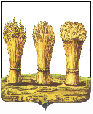 _______________________________________________________________________РЕШЕНИЕ23.12.2022         	                                                                                               № 788-45/7    О внесении изменений в решение Пензенской городской Думы от 24.12.2021 № 512-32/7 «О бюджете города Пензы на 2022 год и плановый период 2023 и 2024 годов»На основании постановлений администрации города Пензы от 08.11.2022 № 1746 «О перераспределении бюджетных ассигнований, предусмотренных в бюджете города Пензы на 2022 год и плановый период 2023 и 2024 годов», от 16.11.2022 № 1796 «О выплате денежного поощрения (вознаграждения) руководителям органов общественной самодеятельности по месту жительства и территориального общественного самоуправления по итогам работы за октябрь 2022 года», от 21.10.2022 №1597 «О выделении денежных средств из резервного фонда администрации города Пензы», от 22.11.2022 № 1840 «О выделении денежных средств из резервного фонда администрации города Пензы», от 16.12.2022 № 2013 «О выплате денежного поощрения (вознаграждения) руководителям органов общественной самодеятельности по месту жительства и территориального общественного самоуправления по итогам работы за ноябрь 2022 года», от 09.12.2022 №1954/2 «О несении изменений в постановление администрации города Пензы от 22.11.2022 №1840 «О выделении денежных средств из резервного фонда администрации города Пензы», от 09.12.2022 №1958 «О признании утратившим силу постановления администрации города Пензы от 23.08.2022 №1245/1  «О выделении денежных средств из резервного фонда администрации города Пензы», писем главных распорядителей бюджетных средств: Администрации города Пензы от 15.11.2022 № ОД 2-1-504, от 25.11.2022 № ОД 2-1-547, от 05.12.2022 № ОД 2-1-590, от 08.12.2022 № ОД 2-1-610, от 13.12.2022№ ОД 2-1-641, 16.12.2022 №ОД 2-1-656,  Пензенской городской Думы от 02.12.2022 № 01-451, от 08.12.2022 № ОД 2-1-610, от 19.12.2022 № 01-476, Контрольно-счетной палаты от 01.12.2022 № 442/КСП, Администрации Железнодорожного района города Пензы от 16.11.2022 № 01-4-1814/1, Администрации Ленинского района города Пензы от 16.11.2022 №3577/1 , Администрации Октябрьского района города Пензы от 10.11.2022 № 02-03-3041, от 16.11.2022 № 02-03-3052, Администрации Первомайского района города Пензы от 09.11.2022 № 2608, от 16.11.2022 № 2678, Управления градостроительства и архитектуры города Пензы от 15.11.2022 № 783/1, от 09.12.2022 №853, Управления жилищно-коммунального хозяйства города Пензы от 16.11.2022 № 4228/5, от 16.12.2022 №4855/5, Управления муниципального имущества города Пензы от 16.11.2022 № 5-14-318, от 16.12.2022 № 5-14-340, Управления транспорта и связи города Пензы от 16.11.2022 № 05/4-540/1, 12.12.2022 №05/4-580,  от 25.11.2022 № 05/4-554, Комитета по физической культуре, спорту и молодежной политике города Пензы от 15.11.2022 № 1024/1, от  29.11.2022 № 1071, от 05.12.2022 № 1095, Финансового управления города Пензы от 01.12.2022 б/н, от 16.12.2022 б/н, Управления образования города Пензы от 16.11.2022 № 2865/01-01-28, от 28.11.2022 № 2982/01-01-28, от 16.12.2022 №3200/01-01-28, Социального управления города Пензы от 16.11.2022 № 14/1800/1, от 22.11.2022 №14/1833, от 16.12.2022 №14/1368, Управления культуры города Пензы от 16.11.2022 № 988/1, Закона Пензенской области от 25.11.2022 № 3932-ЗПО «О внесении изменений в Закон Пензенской области «О бюджете Пензенской области на 2022 год и на плановый период 2023 и 2024 годов», Закона Пензенской области от 16.12.2022 № 3952-ЗПО «О внесении изменений в  Закон Пензенской области «О бюджете Пензенской области на 2022 год и плановый период 2023 и 2024 годов», постановления Правительства Пензенской области от 20.12.2022 № 1143-пП, уведомлений Министерства финансов Пензенской области от 03.11.2022 №№ 3592, 3412, 3449, 3472, 3485, 3494, от 09.11.2022 № 3654, от 15.11.2022 № 3641, от 16.11.2022 № 3623, 3668, 3671, 3696, 3709, от 29.11.2022 №№ 3768, 3780, 3801, 3816, 3820, 3851, от 01.12.2022 №№ 3908, 3995,  3962, 3980, 4046, 4050, 4066, 4082, 4147, 4175, 4225, от 02.12.2022 №№ 4254, 4287, 4354, 4435, 4402, 4372, от 05.12.2022 №№ 4500,4507, от 07.12.2022 №№4449,4451,4460, от 16.12.2022 №№ 4565, 4609, 4633, 4652, 4675, 4681, от 19.12.2022 №№ 4742, 4766, 4951, 4707, от 21.12.2022 №№4866, 4875, 4840, 4903, 4922, 4984, и руководствуясь статьей 22 Устава города Пензы,Пензенская городская Дума решила:1. Внести в решение Пензенской городской Думы от 24.12.2021 № 512-32/7 «О бюджете города Пензы на 2022 год и плановый период 2023 и 2024 годов»  (Муниципальная газета «Пенза» 2021, № 22 (спецвыпуск); 2022, №№ 2 (спецвыпуск), 4 (спецвыпуск), 6 (спецвыпуск), 8 (спецвыпуск), 12 (спецвыпуск), 13 (спецвыпуск), 14 (спецвыпуск), 15 (спецвыпуск), 16 (спецвыпуск), 19 (спецвыпуск), 7) следующие изменения:статью 1 изложить в следующей редакции: «Статья 1. Основные характеристики бюджета города Пензы на 2022 год и плановый период 2023 и 2024 годов1. Утвердить основные характеристики бюджета города Пензы на 2022 год: 1) общий объем доходов бюджета города Пензы в сумме 21 497 011,40767 тыс. рублей;2) общий объем расходов бюджета города Пензы в сумме  21 468 895,30473тыс. рублей; 3) размер резервного фонда администрации города Пензы в сумме 22 011,48575 тыс. рублей;4) верхний предел муниципального внутреннего долга города Пензы на 1 января 2023 года в сумме 4 922 309,79882 тыс. рублей, в том числе верхний предел долга по муниципальным гарантиям города Пензы в сумме 0 рублей;5) профицит бюджета города Пензы в сумме 28 116,10294 тыс. рублей.2.  Утвердить основные характеристики бюджета города Пензы на плановый период 2023 и 2024 годов:1)  общий объем доходов бюджета города Пензы на 2023 год в сумме 19 159 013,22837 тыс. рублей и на 2024 год в сумме 19 717 734,81885 тыс. рублей;2) общий объем расходов бюджета города Пензы на 2023 год в сумме 18 919 013,22837 тыс.рублей, в том числе общий объем условно утверждаемых расходов в сумме 169 290,94 тыс.рублей и на 2024 год в сумме 19 447 734,81885 тыс.рублей, в том числе общий объем условно утверждаемых расходов в сумме 364 509,64 тыс.рублей;3) размер резервного фонда администрации города Пензы на 2023 год в сумме 2911,6 тыс. рублей и на 2024 год в сумме 2556,4 тыс.рублей;4) верхний предел муниципального внутреннего долга города Пензы на 1 января 2024 года в сумме 4 662 309,79882 тыс. рублей, в том числе верхний предел долга по муниципальным гарантиям города Пензы в сумме 0 рублей и на 1 января 2025 года верхний предел муниципального внутреннего долга  города Пензы в сумме 4 372 309,79882  тыс. рублей, в том числе верхний предел долга по муниципальным гарантиям города Пензы в сумме 0 рублей;5) профицит бюджета города Пензы на 2023 год в сумме 240 000,0 тыс. рублей и на 2024 год в сумме 270 000,0 тыс. рублей.»;статью 5 изложить в следующей редакции:«Статья 5. Безвозмездные поступления в бюджет города Пензы	Утвердить объем безвозмездных поступлений в бюджет города Пензы на 2022 год и плановый период 2023 и 2024 годов согласно приложению № 3 к настоящему решению, из них объем межбюджетных трансфертов в 2022 году - в сумме 14 699 232,976 тыс. рублей, в 2023 году – в сумме 12 515 182,32837 тыс. рублей, в 2024 году – в сумме  12 775 779,21885 тыс. рублей.»;3) в статье 6:	а) пункт 1 части 1 изложить в следующей редакции:«1) общий объем бюджетных ассигнований, направляемых на исполнение публичных нормативных обязательств на 2022 год в сумме 2 775 377,81665 тыс.рублей, на 2023 год  в сумме                3 206 590,1 тыс.рублей и на 2024 год в сумме 3 338 518,6 тыс.рублей;»;4) часть 1 статьи 7 изложить в следующей редакции:«1. В соответствии со статьей 11 Положения о бюджете и бюджетном процессе в городе Пензе, утвержденного решением Пензенской городской Думы от 29 февраля 2008 года № 893-43/4, в пределах общего объема расходов, установленного статьей 1 настоящего решения, утвердить объем бюджетных ассигнований муниципального дорожного фонда города Пензы:на 2022 год в сумме  3 204 969,37043 тыс. рублей;на 2023 год в сумме  1 569 522,43559 тыс.рублей;     на 2024 год в сумме  1 485 276,82 тыс.рублей.»;	45) Приложение № 1 изложить в  следующей редакции:                                                                                                                                                                           «Приложение № 1                                                                                                                                                                                             к решению городской Думы                                                                                                                                                                                      от 24.12.2021 № 512-32/7Источники финансирования дефицита бюджета города Пензы на 2022 год и плановый период 2023 и 2024 годов                                                                                                                                                                                                                      (тыс. рублей)»;6) Приложение № 3 изложить в  следующей редакции:                                                                                                                                                                   «Приложение № 3                                                                                                                                                                                               к решению городской Думы                                                                                                                                                                                           от 24.12.2021 № 512-32/7Объем безвозмездных поступлений в бюджет города Пензы на 2022 год и плановый период 2023 и 2024 годов (тыс.рублей)»;          7) Приложение № 4 изложить в  следующей редакции:                                                                                                                                                                                                                                                                                                                                                             «Приложение № 4  к решению городской Думы                                                                                                                                                                                                от 24.12.2021 № 512-32/7Распределение бюджетных ассигнований по разделам, подразделам, целевым статьям (муниципальным программам, ведомственной целевой программе и непрограммным направлениям деятельности), группам и подгруппам видов расходов классификации расходов бюджета города Пензы на 2022 год и плановый период 2023 и 2024 годов(тыс.рублей)»;8) Приложение № 5 изложить в  следующей редакции:                                                                                                                                                                            «Приложение № 5                                                                                к решению городской Думы                                                                                                                                                                                               от 24.12.2021 № 512-32/7Ведомственная структура расходов бюджета города Пензы на 2022 год и плановый период 2023 и 2024 годов(тыс.рублей)»;9) Приложение № 6 изложить в  следующей редакции:                                                                                                                                                                            «Приложение № 6                                                                                      к решению городской Думы                                                                                                                                                                                               от 24.12.2021 № 512-32/7Распределение бюджетных ассигнований по целевым статьям (муниципальным программам, ведомственной целевой программе и непрограммным направлениям деятельности), группам видов расходов, подгруппам видов расходов, разделам, подразделам классификации расходов бюджета города Пензы на 2022 год и плановый период 2023 и 2024 годов(тыс.рублей)»;10) Приложение № 7 изложить в  следующей редакции:«Приложение № 7к решению городской Думы                                                                                                                                                                                              от 24.12.2021 № 512-32/7Программа муниципальных внутренних заимствований 
города Пензы на 2022 год и плановый период 2023 и 2024 годов1. Муниципальные внутренние заимствования города Пензы на 2022 год(тыс. рублей)2. Муниципальные  внутренние заимствования города Пензы на 2023 и 2024 годы(тыс. рублей)».3992. Настоящее решение опубликовать в муниципальной газете «Пенза» не позднее десяти дней после его подписания.3. Настоящее решение вступает в силу на следующий день после его официального опубликования. Врио Главы города Пензы                                                                             А.Н. БасенкоНаименованиеКод2022 год2023 год2024 годКредиты кредитных организаций в валюте Российской Федерации000 01 02 00 00 00 0000 000-2019537,86465-260000,0-290000,0Привлечение кредитов от кредитных организаций в валюте Российской Федерации000 01 02 00 00 00 0000 700-1655000,01410000,0Привлечение городскими округами кредитов от кредитных организаций в валюте Российской Федерации992 01 02 00 00 04 0000 710-1655000,01410000,0Погашение кредитов, предоставленных кредитными организациями в валюте Российской Федерации000 01 02 00 00 00 0000 800-2019537,86465-1915000,0-1700000,0Погашение городскими округами кредитов от кредитных организаций в валюте Российской Федерации992 01 02 00 00 04 0000 810-2019537,86465-1915000,0-1700000,0Бюджетные кредиты из других бюджетов бюджетной системы Российской Федерации 000 01 03 00 00 00 0000 0001675000,0--Привлечение бюджетных кредитов из других бюджетов бюджетной системы Российской Федерации в валюте Российской Федерации000 01 03 01 00 00 0000 7001675000,0--Привлечение кредитов из других бюджетов бюджетной системы Российской Федерации бюджетами городских округов в валюте Российской Федерации 901 01 03 01 00 04 0000 710---Привлечение бюджетного кредита из бюджета Пензенской области для погашения долговых обязательств по рыночным заимствованиям992 01 03 01 00 04 2900 7101675000,0Погашение бюджетных кредитов, полученных из других бюджетов бюджетной системы Российской Федерации в валюте Российской Федерации000 01 03 01 00 00 0000 800---Погашение бюджетами городских округов кредитов из других бюджетов бюджетной системы Российской Федерации в валюте Российской Федерации901 01 03 01 00 04 0000 810---Изменение остатков средств на счетах по учету средств бюджетов000 01 05 00 00 00 0000 000315636,2617120000,020000,0Увеличение прочих остатков денежных средств бюджетов городских округов992 01 05 02 01 04 0000 510-23172796,90767-20814013,22837-21127734,81885Уменьшение прочих остатков денежных средств бюджетов городских округов992 01 05 02 01 04 0000 61023488433,1693820834013,2283721147734,81885Иные источники внутреннего финансирования дефицитов бюджетов000 01 06 00 00 00 0000 000785,5--Акции и иные формы участия в капитале, находящиеся в государственной и муниципальной собственности000 01 06 01 00 00 0000 000---Средства от продажи акций и иных форм участия в капитале, находящихся в государственной и муниципальной собственности000 01 06 01 00 00 0000 630---Средства от продажи акций и иных форм участия в капитале, находящихся в  собственности городских округов966 01 06 01 00 04 0000 630--Бюджетные кредиты, предоставленные внутри страны в валюте Российской Федерации000 01 06 05 00 00 0000 000785,5-Возврат бюджетных кредитов, предоставленных  юридическим лицам  в валюте Российской Федерации000 01 06 05 01 00 0000 600785,5-Возврат бюджетных кредитов, предоставленных  юридическим лицам из бюджетов городских округов   в валюте Российской Федерации992 01 06 05 01 04 0000 640785,5-Всего-28116,10294-240000,0-270000,0КодВиды доходовСумма на 2022 годСумма на 2023 годСумма на 2024 год000  2  00  00000  00  0000  000Безвозмездные поступления14 699 197,7076712 515 182,3283712 775 779,21885000  2  02  00000  00  0000  000Безвозмездные поступления от других бюджетов бюджетной системы Российской Федерации14 699 232,97612 515 182,3283712 775 779,21885000  2  02  10000  00  0000  150Дотации бюджетам бюджетной системы Российской Федерации996 028,060986 376,2125147 748,23447000 2  02  15002  00  0000  150Дотации бюджетам на поддержку мер по обеспечению сбалансированности бюджетов996 028,060986 376,2125147 748,23447000  2  02  15002  04  0000  150Дотации  бюджетам городских округов на поддержку мер по обеспечению сбалансированности бюджетов987 097,890986 376,2125147 748,23447000  2  02 19999  00  0000  150Прочие дотации8930,170,00,0000 2  02  19999  04  0000  150Прочие дотации бюджетам городских округов8930,170,00,0000  2  02  20000  00  0000  150Субсидии бюджетам бюджетной системы Российской Федерации (межбюджетные субсидии)4 096 804,366233 385 704,869022 474 426,33054000  2  02  20299  00  0000  150Субсидии бюджетам муниципальных образований на обеспечение мероприятий по переселению граждан из аварийного жилищного фонда, в том числе переселению граждан из аварийного жилищного фонда с учетом необходимости развития малоэтажного жилищного строительства, за счет средств, поступивших от государственной корпорации - Фонда содействия реформированию жилищно-коммунального хозяйства716 796,33138734 921,07348260 498,96334000  2  02  20299  04  0000  150Субсидии бюджетам городских округов на обеспечение мероприятий по переселению граждан из аварийного жилищного фонда, в том числе переселению граждан из аварийного жилищного фонда с учетом необходимости развития малоэтажного жилищного строительства, за счет средств, поступивших от государственной корпорации - Фонда содействия реформированию жилищно-коммунального хозяйства716 796,33138734 921,07348260 498,96334000 2 02 20302 00 0000 150Субсидии бюджетам  на обеспечение мероприятий по переселению граждан из аварийного жилищного фонда за счет средств, поступивших от государственной корпорации – Фонда содействия реформированию жилищно-коммунального хозяйства7 240,064887 423,445192 631,30363000 2 02 20302 04 0000 150          Субсидии бюджетам городских округов на обеспечение мероприятий по переселению граждан из аварийного жилищного фонда, в том числе переселению граждан из аварийного жилищного фонда с учетом необходимости развития малоэтажного жилищного строительства, за счет средств бюджетов7 240,064887 423,445192 631,30363000 2 02 25021 00 0000 150Субсидии бюджетам на реализацию мероприятий по стимулированию программ развития жилищного строительства субъектов Российской Федерации184 003,93157 200,9147 415,7000 2 02 25021 04 0000 150Субсидии бюджетам городских округов на реализацию мероприятий по стимулированию программ развития жилищного строительства субъектов РФ 184 003,93157 200,9147 415,7000 2 02 25179 00 0000 150Субсидии бюджетам на проведение мероприятий по обеспечению деятельности советников директора по воспитанию и взаимодействию с детскими общественными объединениями в общеобразовательных организациях5 066,773240,00,0000 2 02 25179 04 0000 150Субсидии бюджетам городских округов на проведение мероприятий по обеспечению деятельности советников директора по воспитанию и взаимодействию с детскими общественными объединениями в общеобразовательных организациях5 066,773240,00,0000 2 02 25299 00 0000 150Субсидии бюджетам на софинансирование расходных обязательств субъектов Российской Федерации, связанных с реализацией федеральной целевой программы "Увековечение памяти погибших при защите Отечества на 2019 - 2024 годы"0,02500,00,0000 2 02 25299 04 0000 150Субсидии бюджетам городских округов на софинансирование расходных обязательств субъектов Российской Федерации, связанных с реализацией федеральной целевой программы "Увековечение памяти погибших при защите Отечества на 2019 - 2024 годы"0,02500,00,0000 2 02 25304 00 0000 150Субсидии бюджетам на организацию бесплатного горячего питания обучающихся, получающих начальное общее образование в государственных и муниципальных образовательных организациях231 361,07255226 871,04891232 151,39674000 2 02 25304 04 0000 150Субсидии бюджетам городских округов на организацию бесплатного горячего питания обучающихся, получающих начальное общее образование в государственных и муниципальных образовательных организациях231 361,07255226 871,04891232 151,39674000 2 02 25305 00 0000 150Субсидии бюджетам на создание новых мест в общеобразовательных организациях в связи с ростом числа обучающихся, вызванным демографическим фактором675 829,1468804 420,11 043 285,2000 2 02 25305 04 0000 150Субсидии бюджетам городских округов на создание новых мест в общеобразовательных организациях в связи с ростом числа обучающихся, вызванным демографическим фактором675 829,1468804 420,11 043 285,2000 2 02 25394 00 0000 150Субсидии бюджетам на приведение в нормативное состояние автомобильных дорог и искусственных дорожных сооружений в рамках реализации национального проекта "Безопасные качественные дороги"28 187,80,00,0000 2 02 25394 04 0000 150Субсидии бюджетам городских округов на приведение в нормативное состояние автомобильных дорог и искусственных дорожных сооружений в рамках реализации национального проекта "Безопасные качественные дороги"28 187,80,00,0000 2 02 25456 00 0000 150Субсидии бюджетам на модернизацию театров юного зрителя и театров кукол98 606,413040,00,0000 2 02 25456 04 0000 150Субсидии бюджетам городских округов на модернизацию театров юного зрителя и театров кукол98 606,413040,0 0,0000 2 02 25497 00 0000 150Субсидии бюджетам на реализацию мероприятий по обеспечению жильем молодых семей16 248,5240916 990,5545416 703,75875000 2 02 25497 04 0000 150Субсидии бюджетам городских округов на реализацию мероприятий по обеспечению жильем молодых семей16 248,5240916 990,5545416 703,75875000 2 02 25517 00 0000 150Субсидии бюджетам на поддержку творческой деятельности и техническое оснащение детских и кукольных театров1202,228260,00,0000 2 02 25517 04 0000 150Субсидии бюджетам городских округов на поддержку творческой деятельности и техническое оснащение детских и кукольных театров1 202,228260,00,0000 2 02 25519 00 0000 150Субсидии бюджетам на поддержку отрасли культуры13 246,4130498 217 ,39130,0000 2 02 25519 04 0000 150Субсидии бюджетам городских округов на поддержку отрасли культуры13 246,4130498 217,39130,0000 2 02 25555 00 0000 150Субсидии бюджетам на реализацию программ формирования современной городской среды101 010,10101101 010,10101110 101,0101000 2 02 25555 04 0000 150Субсидии бюджетам городских округов на реализацию программ формирования современной городской среды101 010,10101101 010,10101110 101,0101000 2 02 25750 00 0000 150Субсидии бюджетам на реализацию мероприятий по модернизации школьных систем образования234 288,67965144 295,80980,0000 2 02 25750 04 0000 150Субсидии бюджетам городских округов на реализацию мероприятий по модернизации школьных систем образования234 288,67965144 295,80980,0000 2 02 27139 00 0000 150Субсидии бюджетам на софинансирование капитальных вложений в объекты государственной (муниципальной) собственности в рамках создания и модернизации объектов спортивной инфраструктуры региональной собственности (муниципальной собственности) для занятий физической культурой и спортом189 962,585860,097 239,79798000 2 02 27139 04 0000 150Субсидии бюджетам городских округов на софинансирование капитальных вложений в объекты государственной (муниципальной) собственности в рамках создания и модернизации объектов спортивной инфраструктуры региональной собственности (муниципальной собственности) для занятий физической культурой и спортом189 962,585860,097 239,79798000  2  02  29900  00 0000 150Субсидии бюджетам субъектов Российской Федерации (муниципальных образований) из бюджета субъекта Российской Федерации (местного бюджета)270 260,866880,00,0000 2  02   29900  04  0000  150 Субсидии бюджетам городских округов из местных бюджетов270 260,866880,00,0000  2  02  29999  00  0000  150Прочие субсидии1 323 493,435551 091 854,44479564 399,2000  2  02  29999  04  0000  150Прочие субсидии бюджетам городских округов1 323 493,435551 091 854,44479564 399,2000  2  02  30000  00  0000  150Субвенции бюджетам бюджетной системы Российской Федерации8 203 105,319538 799 030,649 287 771,847000  2  02  30022  00  0000  150Субвенции бюджетам муниципальных образований на предоставление гражданам субсидий на оплату жилого помещения и коммунальных услуг74 785,1133 051,1138 339,0000  2  02  30022  04  0000  150Субвенции бюджетам городских округов на предоставление гражданам субсидий на оплату жилого помещения и коммунальных услуг74 785,1133 051,1138 339,0000  2  02  30024  00  0000  150Субвенции местным бюджетам на выполнение передаваемых полномочий субъектов Российской Федерации7 036 562,200147 546 793,87 969 604,2000  2  02  30024  04  0000  150Субвенции бюджетам городских округов на выполнение передаваемых полномочий субъектов Российской Федерации7 036 562,200147 546 793,87 969 604,2000  2  02  35082  00  0000 150Субвенции бюджетам муниципальных образований на предоставление жилых помещений детям-сиротам и детям, оставшимся без попечения родителей, лицам из их числа по договорам найма специализированных жилых помещений305 244,1781267 861,87289 330,02000  2  02  35082  04  0000 150Субвенции бюджетам городских округов на предоставление жилых помещений детям-сиротам и детям, оставшимся без попечения родителей, лицам из их числа по договорам найма специализированных жилых помещений305 244,1781267 861,87289 330,02000 2 02 35084 00 0000 150Субвенции бюджетам муниципальных образований на осуществление ежемесячной денежной выплаты, назначаемой в случае рождения третьего ребенка или последующих детей до достижения ребенком возраста трех лет200 379,87233246 261,0252 921,3000 2 02 35084 04 0000 150Субвенции бюджетам городских округов на осуществление ежемесячной денежной выплаты, назначаемой в случае рождения третьего ребенка или последующих детей до достижения ребенком возраста трех лет200 379,87233246 261,0252 921,3000  2  0 2 35120 00 0000 150Субвенции бюджетам  на осуществление полномочий по составлению (изменению) списков кандидатов в присяжные  заседатели федеральных судов общей юрисдикции в Российской Федерации472,511,110,1000  2  0 2 35120 04 0000 150Субвенции бюджетам городских округов на осуществление полномочий по составлению (изменению) списков кандидатов в присяжные  заседатели федеральных судов общей юрисдикции в Российской Федерации472,511,110,1000 2 02 35404 00 0000 150Субвенции бюджетам муниципальных образований на оказание государственной социальной помощи на основании социального контракта отдельным категориям граждан109 488,9057693 797,3795 717,327000 2 02 35404 04 0000 150Субвенции бюджетам городских округов на оказание государственной социальной помощи на основании социального контракта отдельным категориям граждан109 488,9057693 797,3795 717,327000 2 02 35462 00 0000 150Субвенции бюджетам муниципальных образований на компенсацию отдельным категориям граждан оплаты взноса на капитальный ремонт общего имущества в многоквартирном доме3 691,300543 568,43 509,4000 2 02 35462 04 0000 150Субвенции бюджетам городских округов на компенсацию отдельным категориям граждан оплаты взноса на капитальный ремонт общего имущества в многоквартирном доме3 691,300543 568,43 509,4000 2 02 35573 00 0000 150Субвенции бюджетам на осуществление ежемесячной выплаты в связи с рождением (усыновлением) первого ребенка472 481,26266507 686,0538 340,5000 2 02 35573 04 0000 150Субвенции бюджетам городских округов на выполнение полномочий Российской Федерации по осуществлению ежемесячной выплаты в связи с рождением (усыновлением) первого ребенка472 481,26266507 686,0538 340,5000 2 02 40000 00 0000 150Иные межбюджетные трансферты1 403 295,22934244 070,60684965 832,80684000 2 18 00000 04 0000 150Доходы бюджетов городских округов от возврата бюджетами бюджетной системы Российской Федерации остатков субсидий, субвенций и иных межбюджетных трансфертов, имеющих целевое назначение, прошлых лет, а также от возврата организациями остатков субсидий прошлых лет3 105,450350,00,0000 2 18 04000 04 0000 150Доходы бюджетов городских округов от возврата организациями остатков субсидий прошлых лет3 105,450350,00,0000 2 19 00000 04 0000 150Возврат остатков субсидий, субвенций и иных межбюджетных трансфертов, имеющих целевое назначение, прошлых лет из бюджетов городских округов-3 140,718680,00,0000 2 19 06010 04 0000 150Возврат прочих остатков субсидий, субвенций и иных межбюджетных трансфертов, имеющих целевое назначение, прошлых лет из бюджетов городских округов-3 140,718680,00,0НаименованиеРзПрЦСPВРБюджет на 2022 годБюджет на 2023 годБюджет на 2024 годОБЩЕГОСУДАРСТВЕННЫЕ ВОПРОСЫ010000 0 00 00000000762948,48858618002,07633655,47Функционирование высшего должностного лица субъекта Российской Федерации и муниципального образования010200 0 00 000000003661,43804,73956,9Глава муниципального образования010291 0 00 000000003661,43804,73956,9Реализация органами местного самоуправления муниципальных функций010291 1 00 000000003661,43804,73956,9Руководство и управление в сфере установленных функций010291 1 00 880000003661,43804,73956,9Расходы на выплаты по оплате труда работников органов местного самоуправления010291 1 00 881000003661,43804,73956,9Расходы на выплаты персоналу в целях обеспечения выполнения функций государственными (муниципальными) органами, казенными учреждениями, органами управления государственными внебюджетными фондами010291 1 00 881001003661,43804,73956,9Расходы на выплаты персоналу государственных (муниципальных) органов010291 1 00 881001203661,43804,73956,9Функционирование законодательных (представительных) органов государственной власти и представительных органов муниципальных образований010300 0 00 00000000483014816649237,5Председатель представительного органа муниципального образования и депутаты представительного органа муниципального образования010392 0 00 000000002658,973215,13343,8Реализация органами местного самоуправления муниципальных функций010392 1 00 000000002658,973215,13343,8Руководство и управление в сфере установленных функций010392 1 00 880000002658,973215,13343,8Расходы на выплаты по оплате труда работников органов местного самоуправления010392 1 00 881000002658,973215,13343,8Расходы на выплаты персоналу в целях обеспечения выполнения функций государственными (муниципальными) органами, казенными учреждениями, органами управления государственными внебюджетными фондами010392 1 00 881001002658,973215,13343,8Расходы на выплаты персоналу государственных (муниципальных) органов010392 1 00 881001202658,973215,13343,8Обеспечение деятельности органов местного самоуправления010395 0 00 0000000045642,0344950,945893,7Реализация органами местного самоуправления муниципальных функций010395 1 00 0000000045642,0344950,945893,7Руководство и управление в сфере установленных функций010395 1 00 8800000045642,0344950,945893,7Расходы на выплаты по оплате труда работников органов местного самоуправления010395 1 00 8810000024982,1323571,924514,7Расходы на выплаты персоналу в целях обеспечения выполнения функций государственными (муниципальными) органами, казенными учреждениями, органами управления государственными внебюджетными фондами010395 1 00 8810010024980,5323571,924514,7Расходы на выплаты персоналу государственных (муниципальных) органов010395 1 00 8810012024980,5323571,924514,7Социальное обеспечение и иные выплаты населению010395 1 00 881003001,600Социальные выплаты гражданам, кроме публичных нормативных социальных выплат010395 1 00 881003201,600Расходы на обеспечение функций органов местного самоуправления010395 1 00 8820000020659,92137921379Расходы на выплаты персоналу в целях обеспечения выполнения функций государственными (муниципальными) органами, казенными учреждениями, органами управления государственными внебюджетными фондами010395 1 00 8820010017396396Расходы на выплаты персоналу государственных (муниципальных) органов010395 1 00 8820012017396396Закупка товаров, работ и услуг для обеспечения государственных (муниципальных) нужд010395 1 00 8820020020642,92098120981Иные закупки товаров, работ и услуг для обеспечения государственных (муниципальных) нужд010395 1 00 8820024020642,92098120981Иные бюджетные ассигнования010395 1 00 88200800022Уплата налогов, сборов и иных платежей010395 1 00 88200850022Функционирование Правительства Российской Федерации, высших исполнительных органов государственной власти субъектов Российской Федерации, местных администраций010400 0 00 00000000176772,93172058,6177967,5Непрограммные расходы органов местного самоуправления010488 0 00 000000002059,9300Межбюджетные трансферты010488 3 00 000000002059,9300Поощрение за достижение (содействие достижению) показателей деятельности органов исполнительной власти субъектов Российской Федерации 010488 3 00 554900002059,9300Расходы на выплаты персоналу в целях обеспечения выполнения функций государственными (муниципальными) органами, казенными учреждениями, органами управления государственными внебюджетными фондами010488 3 00 554901002059,9300Расходы на выплаты персоналу государственных (муниципальных) органов010488 3 00 554901202059,9300Глава местной администрации (исполнительно-распорядительного органа муниципального образования)010494 0 00 000000003755,93804,73956,9Реализация органами местного самоуправления муниципальных функций010494 1 00 000000003755,93804,73956,9Руководство и управление в сфере установленных функций010494 1 00 880000003755,93804,73956,9Расходы на выплаты по оплате труда работников органов местного самоуправления010494 1 00 881000003755,93804,73956,9Расходы на выплаты персоналу в целях обеспечения выполнения функций государственными (муниципальными) органами, казенными учреждениями, органами управления государственными внебюджетными фондами010494 1 00 881001003755,93804,73956,9Расходы на выплаты персоналу государственных (муниципальных) органов010494 1 00 881001203755,93804,73956,9Обеспечение деятельности органов местного самоуправления010495 0 00 00000000170957,1168253,9174010,6Реализация органами местного самоуправления муниципальных функций010495 1 00 00000000167687,1164744170366,7Руководство и управление в сфере установленных функций010495 1 00 88000000167687,1164744170366,7Расходы на выплаты по оплате труда работников органов местного самоуправления010495 1 00 88100000133444,5130433,3135650,7Расходы на выплаты персоналу в целях обеспечения выполнения функций государственными (муниципальными) органами, казенными учреждениями, органами управления государственными внебюджетными фондами010495 1 00 88100100133411,1130433,3135650,7Расходы на выплаты персоналу государственных (муниципальных) органов010495 1 00 88100120133411,1130433,3135650,7Социальное обеспечение и иные выплаты населению010495 1 00 8810030033,400Социальные выплаты гражданам, кроме публичных нормативных социальных выплат010495 1 00 8810032033,400Расходы на обеспечение функций органов местного самоуправления010495 1 00 8820000034242,634310,734716Расходы на выплаты персоналу в целях обеспечения выполнения функций государственными (муниципальными) органами, казенными учреждениями, органами управления государственными внебюджетными фондами010495 1 00 88200100572,500Расходы на выплаты персоналу государственных (муниципальных) органов010495 1 00 88200120572,500Закупка товаров, работ и услуг для обеспечения государственных (муниципальных) нужд010495 1 00 8820020031209,132216,932622,2Иные закупки товаров, работ и услуг для обеспечения государственных (муниципальных) нужд010495 1 00 8820024031209,132216,932622,2Иные бюджетные ассигнования010495 1 00 8820080024612093,82093,8Исполнение судебных актов010495 1 00 88200830244,500Уплата налогов, сборов и иных платежей010495 1 00 882008502216,52093,82093,8Межбюджетные трансферты010495 3 00 0000000032703509,93643,9Субвенции на исполнение государственных полномочий по управлению охраной труда010495 3 00 740200002557,827782882,8Расходы на выплаты персоналу в целях обеспечения выполнения функций государственными (муниципальными) органами, казенными учреждениями, органами управления государственными внебюджетными фондами010495 3 00 740201002413,32633,62738,9Расходы на выплаты персоналу государственных (муниципальных) органов010495 3 00 740201202413,32633,62738,9Закупка товаров, работ и услуг для обеспечения государственных (муниципальных) нужд010495 3 00 74020200144,5144,4143,9Иные закупки товаров, работ и услуг для обеспечения государственных (муниципальных) нужд010495 3 00 74020240144,5144,4143,9Субвенции на исполнение государственных полномочий Пензенской области по созданию и организации комиссий по делам несовершеннолетних и защите их прав010495 3 00 75510000688694,5720,7Расходы на выплаты персоналу в целях обеспечения выполнения функций государственными (муниципальными) органами, казенными учреждениями, органами управления государственными внебюджетными фондами010495 3 00 75510100651,9658,4684,7Расходы на выплаты персоналу государственных (муниципальных) органов010495 3 00 75510120651,9658,4684,7Закупка товаров, работ и услуг для обеспечения государственных (муниципальных) нужд010495 3 00 7551020036,136,136Иные закупки товаров, работ и услуг для обеспечения государственных (муниципальных) нужд010495 3 00 7551024036,136,136Субвенции на исполнение государственных полномочий по предоставлению жилых помещений детям-сиротам и детям, оставшимся без попечения родителей, лицам из числа детей-сирот и детей, оставшихся без попечения родителей, лицам, которые относились к категории детей-сирот и детей, оставшихся без попечения родителей, лиц из числа детей-сирот и детей, оставшихся без попечения родителей, и достигли возраста 23 лет, по договорам найма специализированных жилых помещений010495 3 00 R082000024,237,440,4Закупка товаров, работ и услуг для обеспечения государственных (муниципальных) нужд010495 3 00 R082020024,237,440,4Иные закупки товаров, работ и услуг для обеспечения государственных (муниципальных) нужд010495 3 00 R082024024,237,440,4Судебная система010500 0 00 00000000472,511,110,1Непрограммные направления деятельности в области общегосударственных вопросов010598 0 00 00000000472,511,110,1Межбюджетные трансферты010598 3 00 00000000472,511,110,1Осуществление полномочий по составлению (изменению) списков кандидатов в присяжные заседатели федеральных судов общей юрисдикции в Российской Федерации010598 3 00 51200000472,511,110,1Закупка товаров, работ и услуг для обеспечения государственных (муниципальных) нужд010598 3 00 51200200472,511,110,1Иные закупки товаров, работ и услуг для обеспечения государственных (муниципальных) нужд010598 3 00 51200240472,511,110,1Обеспечение деятельности финансовых, налоговых и таможенных органов и органов финансового (финансово-бюджетного) надзора010600 0 00 0000000070115,7271038,473697,6Ведомственная целевая программа "Эффективное управление муниципальными финансами города Пензы на 2022 - 2024 годы"010620 0 00 0000000059798,958268,860442,4Основное мероприятие "Руководство и управление в сфере установленных функций"010620 0 03 0000000059798,958268,860442,4Руководство и управление в сфере установленных функций010620 0 03 8800000059798,958268,860442,4Расходы на выплаты по оплате труда работников органов местного самоуправления010620 0 03 8810000055995,454341,356514,9Расходы на выплаты персоналу в целях обеспечения выполнения функций государственными (муниципальными) органами, казенными учреждениями, органами управления государственными внебюджетными фондами010620 0 03 8810010055995,454341,356514,9Расходы на выплаты персоналу государственных (муниципальных) органов010620 0 03 8810012055995,454341,356514,9Расходы на обеспечение функций органов местного самоуправления010620 0 03 882000003803,53927,53927,5Расходы на выплаты персоналу в целях обеспечения выполнения функций государственными (муниципальными) органами, казенными учреждениями, органами управления государственными внебюджетными фондами010620 0 03 8820010013,600Расходы на выплаты персоналу государственных (муниципальных) органов010620 0 03 8820012013,600Закупка товаров, работ и услуг для обеспечения государственных (муниципальных) нужд010620 0 03 882002003744,93882,53882,5Иные закупки товаров, работ и услуг для обеспечения государственных (муниципальных) нужд010620 0 03 882002403744,93882,53882,5Иные бюджетные ассигнования010620 0 03 88200800454545Уплата налогов, сборов и иных платежей010620 0 03 88200850454545Непрограммные расходы органов местного самоуправления010688 0 00 00000000811,6800Межбюджетные трансферты010688 3 00 00000000811,6800Поощрение за достижение (содействие достижению) показателей деятельности органов исполнительной власти субъектов Российской Федерации 010688 3 00 55490000811,6800Расходы на выплаты персоналу в целях обеспечения выполнения функций государственными (муниципальными) органами, казенными учреждениями, органами управления государственными внебюджетными фондами010688 3 00 55490100811,6800Расходы на выплаты персоналу государственных (муниципальных) органов010688 3 00 55490120811,6800Руководитель контрольно-счетной палаты муниципального образования и его заместители010693 0 00 000000003185,327212830,3Реализация органами местного самоуправления муниципальных функций010693 1 00 000000003185,327212830,3Руководство и управление в сфере установленных функций010693 1 00 880000003185,327212830,3Расходы на выплаты по оплате труда работников органов местного самоуправления010693 1 00 881000003185,327212830,3Расходы на выплаты персоналу в целях обеспечения выполнения функций государственными (муниципальными) органами, казенными учреждениями, органами управления государственными внебюджетными фондами010693 1 00 881001003185,327212830,3Расходы на выплаты персоналу государственных (муниципальных) органов010693 1 00 881001203185,327212830,3Обеспечение деятельности органов местного самоуправления010695 0 00 000000003577,186694,96936,9Реализация органами местного самоуправления муниципальных функций010695 1 00 000000003577,186694,96936,9Руководство и управление в сфере установленных функций010695 1 00 880000003577,186694,96936,9Расходы на выплаты по оплате труда работников органов местного самоуправления010695 1 00 881000002525,586053,86295,8Расходы на выплаты персоналу в целях обеспечения выполнения функций государственными (муниципальными) органами, казенными учреждениями, органами управления государственными внебюджетными фондами010695 1 00 881001002525,586053,86295,8Расходы на выплаты персоналу государственных (муниципальных) органов010695 1 00 881001202525,586053,86295,8Расходы на обеспечение функций органов местного самоуправления010695 1 00 882000001051,6641,1641,1Закупка товаров, работ и услуг для обеспечения государственных (муниципальных) нужд010695 1 00 882002001051,6641,1641,1Иные закупки товаров, работ и услуг для обеспечения государственных (муниципальных) нужд010695 1 00 882002401051,6641,1641,1Другие вопросы в области деятельности органов местного самоуправления010696 0 00 00000000272,300Реализация органами местного самоуправления муниципальных функций010696 1 00 00000000272,300Руководство и управление в сфере установленных функций010696 1 00 88000000272,300Расходы на выплату единовременного пособия при выходе на пенсию за выслугу лет010696 1 00 88300000272,300Социальное обеспечение и иные выплаты населению010696 1 00 88300300272,300Социальные выплаты гражданам, кроме публичных нормативных социальных выплат010696 1 00 88300320272,300Аудиторы контрольно-счетной палаты муниципального образования010697 0 00 000000002470,363353,73488Реализация органами местного самоуправления муниципальных функций010697 1 00 000000002470,363353,73488Руководство и управление в сфере установленных функций010697 1 00 880000002470,363353,73488Расходы на выплаты по оплате труда работников органов местного самоуправления010697 1 00 881000002470,363353,73488Расходы на выплаты персоналу в целях обеспечения выполнения функций государственными (муниципальными) органами, казенными учреждениями, органами управления государственными внебюджетными фондами010697 1 00 881001002470,363353,73488Расходы на выплаты персоналу государственных (муниципальных) органов010697 1 00 881001202470,363353,73488Обеспечение проведения выборов и референдумов010700 0 00 000000001210,4449500Другие вопросы в области деятельности органов местного самоуправления010796 0 00 000000001210,4449500Реализация органами местного самоуправления муниципальных функций01 0796 1 00 000000001210,4449500Проведение выборов в представительные органы местного самоуправления010796 1 00 230600001210,4449500Иные бюджетные ассигнования010796 1 00 230608001210,4449500Специальные расходы010796 1 00 230608801210,4449500Резервные фонды011100 0 00 0000000002911,62556,4Другие вопросы в области деятельности органов местного самоуправления011196 0 00 0000000002911,62556,4Реализация органами местного самоуправления муниципальных функций011196 1 00 0000000002911,62556,4Резервные фонды местных администраций011196 1 00 2310000002911,62556,4Иные бюджетные ассигнования011196 1 00 2310080002911,62556,4Резервные средства011196 1 00 2310087002911,62556,4Другие общегосударственные вопросы011300 0 00 00000000462414,49363320011,67326229,47Муниципальная программа "Социальная поддержка и социальное обслуживание граждан в городе Пензе на 2020 - 2026 годы"011301 0 00 000000003482,523985,14265,1Подпрограмма "Предоставление мер социальной поддержки отдельным категориям граждан"011301 1 00 000000003482,523985,14265,1Основное мероприятие "Предоставление денежных выплат гражданам, имеющим звание "Почетный гражданин города Пензы"011301 1 03 000000003482,523985,14265,1Расходы на предоставление денежных выплат гражданам, имеющим звание "Почетный гражданин города Пензы"011301 1 03 200300003482,523985,14265,1Закупка товаров, работ и услуг для обеспечения государственных (муниципальных) нужд011301 1 03 200302002,525,15,1Иные закупки товаров, работ и услуг для обеспечения государственных (муниципальных) нужд011301 1 03 200302402,525,15,1Социальное обеспечение и иные выплаты населению011301 1 03 20030300348039804260Иные выплаты населению011301 1 03 20030360348039804260Муниципальная программа "Обеспечение управления муниципальной собственностью города Пензы на 2020 - 2026 годы"011306 0 00 00000000126126,489123473,7125212,3Основное мероприятие "Приватизация муниципального имущества и проведение предпродажной подготовки объектов приватизации"011306 0 01 00000000435,8435,8435,8Расходы на приватизацию муниципального имущества и проведение предпродажной подготовки объектов приватизации011306 0 01 80140000435,8435,8435,8Закупка товаров, работ и услуг для обеспечения государственных (муниципальных) нужд011306 0 01 80140200435,8435,8435,8Иные закупки товаров, работ и услуг для обеспечения государственных (муниципальных) нужд011306 0 01 80140240435,8435,8435,8Основное мероприятие "Проведение технической инвентаризации и паспортизации объектов недвижимости"011306 0 02 00000000691,11241,11241,1Расходы на проведение технической инвентаризации и паспортизации объектов недвижимости011306 0 02 80110000691,11241,11241,1Закупка товаров, работ и услуг для обеспечения государственных (муниципальных) нужд011306 0 02 80110200691,11241,11241,1Иные закупки товаров, работ и услуг для обеспечения государственных (муниципальных) нужд011306 0 02 80110240691,11241,11241,1Основное мероприятие "Разработка документации для оформления права муниципальной собственности на выявленные на территории города Пензы бесхозяйные объекты инженерной инфраструктуры"011306 0 04 00000000517,3630,3630,3Расходы на разработку документации для оформления права муниципальной собственности на выявленные на территории города Пензы бесхозяйные объекты инженерной инфраструктуры011306 0 04 21920000517,3630,3630,3Закупка товаров, работ и услуг для обеспечения государственных (муниципальных) нужд011306 0 04 21920200517,3630,3630,3Иные закупки товаров, работ и услуг для обеспечения государственных (муниципальных) нужд011306 0 04 21920240517,3630,3630,3Основное мероприятие "Проведение оценки объектов муниципальной собственности"011306 0 05 00000000667,51527,51527,5Расходы на проведение оценки объектов муниципальной собственности011306 0 05 80120000667,51527,51527,5Закупка товаров, работ и услуг для обеспечения государственных (муниципальных) нужд011306 0 05 80120200667,51527,51527,5Иные закупки товаров, работ и услуг для обеспечения государственных (муниципальных) нужд011306 0 05 80120240667,51527,51527,5Основное мероприятие "Содержание имущества, находящегося в муниципальной собственности"011306 0 06 000000002468,369672,4672,4Расходы на содержание имущества, находящегося в муниципальной собственности011306 0 06 219300002468,369672,4672,4Закупка товаров, работ и услуг для обеспечения государственных (муниципальных) нужд011306 0 06 219302002143,169601,2601,2Иные закупки товаров, работ и услуг для обеспечения государственных (муниципальных) нужд011306 0 06 219302402143,169601,2601,2Иные бюджетные ассигнования011306 0 06 21930800325,271,271,2Уплата налогов, сборов и иных платежей011306 0 06 21930850325,271,271,2Основное мероприятие "Проведение оценки объектов недвижимости"011306 0 10 00000000166,7406,7406,7Расходы на проведение оценки объектов недвижимости011306 0 10 80180000166,7406,7406,7Закупка товаров, работ и услуг для обеспечения государственных (муниципальных) нужд011306 0 10 80180200166,7406,7406,7Иные закупки товаров, работ и услуг для обеспечения государственных (муниципальных) нужд011306 0 10 80180240166,7406,7406,7Основное мероприятие "Приобретение имущества в муниципальную собственность"011306 0 12 0000000072188,672188,672188,6Расходы на приобретение недвижимости в муниципальную собственность, приобретение в лизинг специализированной техники, необходимой для содержания улично-дорожной сети города Пензы011306 0 12 8017000072188,672188,672188,6Закупка товаров, работ и услуг для обеспечения государственных (муниципальных) нужд011306 0 12 8017020072188,672188,672188,6Иные закупки товаров, работ и услуг для обеспечения государственных (муниципальных) нужд011306 0 12 8017024072188,672188,672188,6Основное мероприятие "Руководство и управление в сфере установленных функций"011306 0 14 0000000048991,1246371,348109,9Руководство и управление в сфере установленных функций011306 0 14 8800000048991,1246371,348109,9Расходы на выплаты по оплате труда работников органов местного самоуправления011306 0 14 8810000045436,7243466,945205,5Расходы на выплаты персоналу в целях обеспечения выполнения функций государственными (муниципальными) органами, казенными учреждениями, органами управления государственными внебюджетными фондами011306 0 14 8810010045436,7243466,945205,5Расходы на выплаты персоналу государственных (муниципальных) органов011306 0 14 8810012045436,7243466,945205,5Расходы на обеспечение функций органов местного самоуправления011306 0 14 882000003554,42904,42904,4Расходы на выплаты персоналу в целях обеспечения выполнения функций государственными (муниципальными) органами, казенными учреждениями, органами управления государственными внебюджетными фондами011306 0 14 882001009000Расходы на выплаты персоналу государственных (муниципальных) органов011306 0 14 882001209000Закупка товаров, работ и услуг для обеспечения государственных (муниципальных) нужд011306 0 14 882002003460,42900,42900,4Иные закупки товаров, работ и услуг для обеспечения государственных (муниципальных) нужд011306 0 14 882002403460,42900,42900,4Иные бюджетные ассигнования011306 0 14 88200800444Уплата налогов, сборов и иных платежей011306 0 14 88200850444Муниципальная программа "Развитие территорий, социальной и инженерной инфраструктуры в городе Пензе на 2020 - 2026 годы"011311 0 00 0000000098439,1158410,157724,4Подпрограмма "Капитальное строительство, реконструкция и капитальный ремонт объектов города Пензы"011311 1 00 00000000400002818,20Основное мероприятие "Здание по ул. Литвинова 1А, г. Пенза"011311 1 9Ф 00000000400002818,20Расходы на здание по ул. Литвинова 1А, г. Пенза011311 1 9Ф 28650000400002818,20Закупка товаров, работ и услуг для обеспечения государственных (муниципальных) нужд011311 1 9Ф 28650200400002818,20Иные закупки товаров, работ и услуг для обеспечения государственных (муниципальных) нужд011311 1 9Ф 28650240400002818,20Подпрограмма "Управление развитием в области капитального строительства и рекламно-информационного, художественного оформления и дизайна в городе Пензе"011311 3 00 0000000058439,1155591,957724,4Основное мероприятие "Руководство и управление в сфере установленных функций"011311 3 02 0000000058439,1155591,957724,4Руководство и управление в сфере установленных функций011311 3 02 8800000058439,1155591,957724,4Расходы на выплаты по оплате труда работников органов местного самоуправления011311 3 02 8810000055749,5253316,655449,1Расходы на выплаты персоналу в целях обеспечения выполнения функций государственными (муниципальными) органами, казенными учреждениями, органами управления государственными внебюджетными фондами011311 3 02 8810010055749,5253316,655449,1Расходы на выплаты персоналу государственных (муниципальных) органов011311 3 02 8810012055749,5253316,655449,1Расходы на обеспечение функций органов местного самоуправления011311 3 02 882000002689,592275,32275,3Расходы на выплаты персоналу в целях обеспечения выполнения функций государственными (муниципальными) органами, казенными учреждениями, органами управления государственными внебюджетными фондами011311 3 02 8820010033,400Расходы на выплаты персоналу государственных (муниципальных) органов011311 3 02 8820012033,400Закупка товаров, работ и услуг для обеспечения государственных (муниципальных) нужд011311 3 02 882002002656,192275,32275,3Иные закупки товаров, работ и услуг для обеспечения государственных (муниципальных) нужд011311 3 02 882002402656,192275,32275,3Муниципальная программа "Развитие и повышение эффективности муниципальной службы в городе Пензе на 2020 - 2026 годы"011314 0 00 00000000376,6499499Подпрограмма "Развитие муниципальной службы в городе Пензе"011314 1 00 00000000339339339Основное мероприятие "Организация обучения (профессиональная подготовка, переподготовка, повышение квалификации, тренинги, семинары, стажировки) муниципальных служащих города Пензы"011314 1 01 00000000339339339Расходы на организацию обучения (профессиональная подготовка, переподготовка, повышение квалификации, тренинги, семинары, стажировки) муниципальных служащих города Пензы011314 1 01 24010000339339339Закупка товаров, работ и услуг для обеспечения государственных (муниципальных) нужд011314 1 01 24010200339339339Иные закупки товаров, работ и услуг для обеспечения государственных (муниципальных) нужд011314 1 01 24010240339339339Подпрограмма "Противодействие коррупции в городе Пензе"011314 2 00 0000000037,6160160Основное мероприятие "Организация обучения муниципальных служащих по вопросам противодействия коррупции"011314 2 02 0000000037,6160160Организация обучения муниципальных служащих по вопросам противодействия коррупции011314 2 02 2403000037,6160160Закупка товаров, работ и услуг для обеспечения государственных (муниципальных) нужд011314 2 02 2403020037,6160160Иные закупки товаров, работ и услуг для обеспечения государственных (муниципальных) нужд011314 2 02 2403024037,6160160Муниципальная программа "Профилактика правонарушений на территории города Пензы в 2020 - 2026 годах"011317 0 00 00000000750,07469,27469,27Подпрограмма "Профилактика правонарушений и взаимодействие с правоохранительными органами по охране общественного порядка в городе Пензе"011317 1 00 00000000188,27188,27188,27Основное мероприятие "Повышение эффективности системы профилактики правонарушений в городе Пензе"011317 1 01 00000000188,27188,27188,27Расходы на страхование членов народной дружины011317 1 01 2601000018,2718,2718,27Закупка товаров, работ и услуг для обеспечения государственных (муниципальных) нужд011317 1 01 2601020018,2718,2718,27Иные закупки товаров, работ и услуг для обеспечения государственных (муниципальных) нужд011317 1 01 2601024018,2718,2718,27Расходы на организацию деятельности Советов общественности по профилактике правонарушений микрорайонов города Пензы, организацию деятельности членов народной дружины011317 1 01 26020000626262Закупка товаров, работ и услуг для обеспечения государственных (муниципальных) нужд011317 1 01 26020200626262Иные закупки товаров, работ и услуг для обеспечения государственных (муниципальных) нужд011317 1 01 26020240626262Изготовление информационных материалов (стикеров) по профилактике мошенничества и краж со счетов банковских карт граждан011317 1 01 26090000108108108Закупка товаров, работ и услуг для обеспечения государственных (муниципальных) нужд011317 1 01 26090200108108108Иные закупки товаров, работ и услуг для обеспечения государственных (муниципальных) нужд011317 1 01 26090240108108108Подпрограмма "Профилактика терроризма и экстремизма в городе Пензе"011317 2 00 00000000110,5110,5110,5Основное мероприятие "Подготовка, размещение и распространение информационных материалов по профилактике террористических и экстремистских проявлений"011317 2 02 00000000110,5110,5110,5Подготовка, размещение и распространение информационных материалов по профилактике террористических и экстремистских проявлений011317 2 02 26070000110,5110,5110,5Закупка товаров, работ и услуг для обеспечения государственных (муниципальных) нужд011317 2 02 26070200110,5110,5110,5Иные закупки товаров, работ и услуг для обеспечения государственных (муниципальных) нужд011317 2 02 26070240110,5110,5110,5Подпрограмма "Профилактика потребления наркотических средств, алкоголизма, пьянства и табакокурения в городе Пензе"011317 3 00 00000000451,3170,5170,5Основное мероприятие "Приобретение краски для уничтожения надписей, рекламирующих незаконное распространение наркотических средств и психотропных веществ, на тротуарах, фасадах многоквартирных домов, нежилых помещений и др."011317 3 02 00000000340,86060Приобретение краски для уничтожения надписей, рекламирующих незаконное распространение наркотических средств и психотропных веществ, на тротуарах, фасадах многоквартирных домов, нежилых помещений011317 3 02 26060000340,86060Закупка товаров, работ и услуг для обеспечения государственных (муниципальных) нужд011317 3 02 26060200340,86060Иные закупки товаров, работ и услуг для обеспечения государственных (муниципальных) нужд011317 3 02 26060240340,86060Основное мероприятие "Подготовка, размещение и распространение информационных материалов по профилактике наркомании"011317 3 03 00000000110,5110,5110,5Подготовка, размещение и распространение информационных материалов по профилактике наркомании011317 3 03 26080000110,5110,5110,5Закупка товаров, работ и услуг для обеспечения государственных (муниципальных) нужд011317 3 03 26080200110,5110,5110,5Иные закупки товаров, работ и услуг для обеспечения государственных (муниципальных) нужд011317 3 03 26080240110,5110,5110,5Непрограммные расходы органов местного самоуправления011388 0 00 000000003106,6200Межбюджетные трансферты011388 3 00 000000003106,6200Поощрение за достижение (содействие достижению) показателей деятельности органов исполнительной власти субъектов Российской Федерации 011388 3 00 554900003106,6200Расходы на выплаты персоналу в целях обеспечения выполнения функций государственными (муниципальными) органами, казенными учреждениями, органами управления государственными внебюджетными фондами011388 3 00 554901003106,6200Расходы на выплаты персоналу государственных (муниципальных) органов011388 3 00 554901203106,6200Обеспечение деятельности органов местного самоуправления011395 0 00 00000000135795,44129697,9134582,8Реализация органами местного самоуправления муниципальных функций011395 1 00 00000000128035,44121511126087,7Руководство и управление в сфере установленных функций011395 1 00 88000000128035,44121511126087,7Расходы на выплаты по оплате труда работников органов местного самоуправления011395 1 00 88100000108891,1105519,7109740,9Расходы на выплаты персоналу в целях обеспечения выполнения функций государственными (муниципальными) органами, казенными учреждениями, органами управления государственными внебюджетными фондами011395 1 00 88100100108859,3105519,7109740,9Расходы на выплаты персоналу государственных (муниципальных) органов011395 1 00 88100120108859,3105519,7109740,9Социальное обеспечение и иные выплаты населению011395 1 00 8810030031,800Социальные выплаты гражданам, кроме публичных нормативных социальных выплат011395 1 00 8810032031,800Расходы на обеспечение функций органов местного самоуправления011395 1 00 8820000019144,3415991,316346,8Расходы на выплаты персоналу в целях обеспечения выполнения функций государственными (муниципальными) органами, казенными учреждениями, органами управления государственными внебюджетными фондами011395 1 00 882001003099,55100Расходы на выплаты персоналу государственных (муниципальных) органов011395 1 00 882001203099,55100Закупка товаров, работ и услуг для обеспечения государственных (муниципальных) нужд011395 1 00 8820020015084,18914900,315255,8Иные закупки товаров, работ и услуг для обеспечения государственных (муниципальных) нужд011395 1 00 8820024015084,18914900,315255,8Иные бюджетные ассигнования011395 1 00 88200800960,610911091Уплата налогов, сборов и иных платежей011395 1 00 88200850960,610911091Межбюджетные трансферты011395 3 00 0000000077608186,98495,1Субвенции на исполнение государственных полномочий в сфере административных правоотношений011395 3 00 743100002867,93206,73326,2Расходы на выплаты персоналу в целях обеспечения выполнения функций государственными (муниципальными) органами, казенными учреждениями, органами управления государственными внебюджетными фондами011395 3 00 743101002298,72633,62738,8Расходы на выплаты персоналу государственных (муниципальных) органов011395 3 00 743101202298,72633,62738,8Закупка товаров, работ и услуг для обеспечения государственных (муниципальных) нужд011395 3 00 74310200569,2573,1587,4Иные закупки товаров, работ и услуг для обеспечения государственных (муниципальных) нужд011395 3 00 74310240569,2573,1587,4Субвенция на исполнение государственных полномочий по организации и осуществлению деятельности по опеке и попечительству в отношении совершеннолетних граждан011395 3 00 7445000021402202,32286,1Расходы на выплаты персоналу в целях обеспечения выполнения функций государственными (муниципальными) органами, казенными учреждениями, органами управления государственными внебюджетными фондами011395 3 00 744501001902,41962,42040,8Расходы на выплаты персоналу государственных (муниципальных) органов011395 3 00 744501201902,41962,42040,8Закупка товаров, работ и услуг для обеспечения государственных (муниципальных) нужд011395 3 00 74450200237,6239,9245,3Иные закупки товаров, работ и услуг для обеспечения государственных (муниципальных) нужд011395 3 00 74450240237,6239,9245,3Субвенции на исполнение государственных полномочий Пензенской области по созданию и организации комиссий по делам несовершеннолетних и защите их прав011395 3 00 755100002752,12777,92882,8Расходы на выплаты персоналу в целях обеспечения выполнения функций государственными (муниципальными) органами, казенными учреждениями, органами управления государственными внебюджетными фондами011395 3 00 755101002607,62633,62738,8Расходы на выплаты персоналу государственных (муниципальных) органов011395 3 00 755101202607,62633,62738,8Закупка товаров, работ и услуг для обеспечения государственных (муниципальных) нужд011395 3 00 75510200144,5144,3144Иные закупки товаров, работ и услуг для обеспечения государственных (муниципальных) нужд011395 3 00 75510240144,5144,3144Другие вопросы в области деятельности органов местного самоуправления011396 0 00 0000000025222,188583476,63476,6Реализация органами местного самоуправления муниципальных функций011396 1 00 0000000025222,188583476,63476,6Расходы на выплату денежного поощрения (вознаграждения) руководителям органов общественной самодеятельности по месту жительства и территориального общественного самоуправления011396 1 00 230100007726,57900Расходы на выплаты персоналу в целях обеспечения выполнения функций государственными (муниципальными) органами, казенными учреждениями, органами управления государственными внебюджетными фондами011396 1 00 230101007726,57900Расходы на выплаты персоналу государственных (муниципальных) органов011396 1 00 230101207726,57900Расходы на уплату взносов в ассоциацию муниципальных образований011396 1 00 2303000017122,503583476,63476,6Иные бюджетные ассигнования011396 1 00 2303080017122,503583476,63476,6Уплата налогов, сборов и иных платежей011396 1 00 2303085017122,503583476,63476,6Руководство и управление в сфере установленных функций011396 1 00 88000000373,10600Расходы на выплату единовременного пособия при выходе на пенсию за выслугу лет011396 1 00 88300000373,10600Социальное обеспечение и иные выплаты населению011396 1 00 88300300373,10600Социальные выплаты гражданам, кроме публичных нормативных социальных выплат011396 1 00 88300320373,10600Непрограммные направления деятельности в области общегосударственных вопросов011398 0 00 00000000209,2566100Реализация муниципальных функций в области общегосударственных вопросов011398 1 00 00000000209,2566100Исполнение судебных решений011398 1 00 90300000209,2566100Иные бюджетные ассигнования011398 1 00 90300800209,2566100Исполнение судебных актов011398 1 00 90300830209,2566100Иные непрограммные расходы органов местного самоуправления города Пензы011399 0 00 0000000068906,1994400Исполнение судебных актов011399 4 00 0000000068906,1994400Исполнение судебных решений011399 4 00 9030000068906,1994400Закупка товаров, работ и услуг для обеспечения государственных (муниципальных) нужд011399 4 00 9030020010905,9882200Иные закупки товаров, работ и услуг для обеспечения государственных (муниципальных) нужд011399 4 00 9030024010905,9882200Иные бюджетные ассигнования011399 4 00 9030080058000,2112200Исполнение судебных актов011399 4 00 9030083032217,9779700Уплата налогов, сборов и иных платежей011399 4 00 9030085025782,2332500НАЦИОНАЛЬНАЯ БЕЗОПАСНОСТЬ И ПРАВООХРАНИТЕЛЬНАЯ ДЕЯТЕЛЬНОСТЬ030000 0 00 0000000099424,391950,795255,4Защита населения и территории от чрезвычайных ситуаций природного и техногенного характера, пожарная безопасность031000 0 00 0000000099424,391950,795255,4Муниципальная программа "Защита населения и территорий от чрезвычайных ситуаций, обеспечение пожарной безопасности в городе Пензе на 2020 - 2026 годы"031002 0 00 0000000099404,1202191950,795255,4Подпрограмма "Гражданская оборона, защита населения и территории города Пензы от чрезвычайных ситуаций природного и техногенного характера"031002 1 00 0000000036490,634139,635295,7Основное мероприятие "Мероприятия по защите населения и территории города Пензы от чрезвычайных ситуаций природного и техногенного характера"031002 1 01 000000003206,83275,93299,3Расходы на мероприятия по защите населения и территории города Пензы от чрезвычайных ситуаций природного и техногенного характера031002 1 01 810100003206,83275,93299,3Закупка товаров, работ и услуг для обеспечения государственных (муниципальных) нужд031002 1 01 810102003206,83275,93299,3Иные закупки товаров, работ и услуг для обеспечения государственных (муниципальных) нужд031002 1 01 810102403206,83275,93299,3Основное мероприятие "Функционирование при органе местного самоуправления постоянно действующего органа управления на муниципальном уровне единой системы предупреждения и ликвидации ЧС"031002 1 02 0000000032559,0630863,731996,4Субсидии на повышение оплаты труда работников бюджетной сферы за счет средств бюджета Пензенской области031002 1 02 7105000041,9148,548,5Расходы на повышение оплаты труда работников бюджетной сферы в связи с увеличением минимального размера оплаты труда за счет средств бюджета Пензенской области031002 1 02 7105300041,9148,548,5Расходы на выплаты персоналу в целях обеспечения выполнения функций государственными (муниципальными) органами, казенными учреждениями, органами управления государственными внебюджетными фондами031002 1 02 7105310041,9148,548,5Расходы на выплаты персоналу казенных учреждений031002 1 02 7105311041,9148,548,5Субсидии на повышение оплаты труда работников бюджетной сферы за счет средств местного бюджета031002 1 02 Z1050000151,6140,5140,5Расходы на повышение оплаты труда работников бюджетной сферы в связи с увеличением минимального размера оплаты труда за счет средств местного бюджета031002 1 02 Z1053000151,6140,5140,5Расходы на выплаты персоналу в целях обеспечения выполнения функций государственными (муниципальными) органами, казенными учреждениями, органами управления государственными внебюджетными фондами031002 1 02 Z1053100151,6140,5140,5Расходы на выплаты персоналу казенных учреждений031002 1 02 Z1053110151,6140,5140,5Расходы на доведение до соответствующего уровня оплаты труда работников бюджетной сферы за счет средств местного бюджета 031002 1 02 D105000048,7900Расходы на доведение до минимального размера оплаты труда заработной платы работников бюджетной сферы за счет средств местного бюджета031002 1 02 D105300048,7900Расходы на выплаты персоналу в целях обеспечения выполнения функций государственными (муниципальными) органами, казенными учреждениями, органами управления государственными внебюджетными фондами031002 1 02 D105310048,7900Расходы на выплаты персоналу казенных учреждений031002 1 02 D105311048,7900Расходы на функционирование при органе местного самоуправления постоянно действующего органа управления на муниципальном уровне единой системы предупреждения и ликвидации ЧС031002 1 02 8102000032316,7630674,731807,4Расходы на выплаты персоналу в целях обеспечения выполнения функций государственными (муниципальными) органами, казенными учреждениями, органами управления государственными внебюджетными фондами031002 1 02 8102010028822,627507,728613,5Расходы на выплаты персоналу казенных учреждений031002 1 02 8102011028822,627507,728613,5Закупка товаров, работ и услуг для обеспечения государственных (муниципальных) нужд031002 1 02 810202003490,763160,63187,5Иные закупки товаров, работ и услуг для обеспечения государственных (муниципальных) нужд031002 1 02 810202403490,763160,63187,5Иные бюджетные ассигнования031002 1 02 810208003,46,46,4Уплата налогов, сборов и иных платежей031002 1 02 810208503,46,46,4Основное мероприятие "Мероприятия по обновлению материально-технической базы МКУ "Управление по делам ГОЧС г. Пензы"031002 1 03 00000000724,7400Расходы на мероприятия по обновлению материально-технической базы МКУ "Управление по делам ГОЧС г. Пензы"031002 1 03 81030000724,7400Закупка товаров, работ и услуг для обеспечения государственных (муниципальных) нужд031002 1 03 81030200724,7400Иные закупки товаров, работ и услуг для обеспечения государственных (муниципальных) нужд031002 1 03 81030240724,7400Подпрограмма "Пожарная безопасность города Пензы"031002 2 00 0000000062913,5202157811,159959,7Основное мероприятие "Функционирование муниципальных пожарных частей, находящихся в составе постоянно действующего органа управления на муниципальном уровне единой системы предупреждения и ликвидации ЧС, в целях предупреждения и тушения пожаров"031002 2 01 0000000059575,5202156342,158490,7Расходы на функционирование муниципальных пожарных частей, находящихся в составе постоянно действующего органа управления на муниципальном уровне единой системы предупреждения и ликвидации ЧС, в целях предупреждения и тушения пожаров031002 2 01 8104000059575,5202156342,158490,7Расходы на выплаты персоналу в целях обеспечения выполнения функций государственными (муниципальными) органами, казенными учреждениями, органами управления государственными внебюджетными фондами031002 2 01 8104010052135,951575,153614,7Расходы на выплаты персоналу казенных учреждений031002 2 01 8104011052135,951575,153614,7Закупка товаров, работ и услуг для обеспечения государственных (муниципальных) нужд031002 2 01 810402006862,320214180,74289,7Иные закупки товаров, работ и услуг для обеспечения государственных (муниципальных) нужд031002 2 01 810402406862,320214180,74289,7Иные бюджетные ассигнования031002 2 01 81040800577,3586,3586,3Уплата налогов, сборов и иных платежей031002 2 01 81040850577,3586,3586,3Основное мероприятие "Мероприятия по развитию и обеспечению необходимым оборудованием муниципальных пожарных частей"031002 2 02 00000000186900Расходы на мероприятия по развитию и обеспечению необходимым оборудованием муниципальных пожарных частей031002 2 02 81050000186900Закупка товаров, работ и услуг для обеспечения государственных (муниципальных) нужд031002 2 02 81050200186900Иные закупки товаров, работ и услуг для обеспечения государственных (муниципальных) нужд031002 2 02 81050240186900Основное мероприятие "Мероприятия по противопожарной опашке участков земли на территории города Пенза"031002 2 03 00000000146914691469Расходы на мероприятия по противопожарной опашке участков земли на территории города Пенза031002 2 03 81060000146914691469Закупка товаров, работ и услуг для обеспечения государственных (муниципальных) нужд031002 2 03 81060200146914691469Иные закупки товаров, работ и услуг для обеспечения государственных (муниципальных) нужд031002 2 03 81060240146914691469Иные непрограммные расходы органов местного самоуправления города Пензы031099 0 00 0000000020,1797900Исполнение судебных актов031099 4 00 0000000020,1797900Исполнение судебных решений031099 4 00 9030000020,1797900Закупка товаров, работ и услуг для обеспечения государственных (муниципальных) нужд031099 4 00 903002001,700Иные закупки товаров, работ и услуг для обеспечения государственных (муниципальных) нужд031099 4 00 903002401,700Иные бюджетные ассигнования031099 4 00 9030080018,4797900Исполнение судебных актов031099 4 00 9030083018,4797900НАЦИОНАЛЬНАЯ ЭКОНОМИКА040000 0 00 000000003446155,003881736721,354791712263,73Сельское хозяйство и рыболовство040500 0 00 000000001325,4881325,61325,6Муниципальная программа "Модернизация, развитие жилищно-коммунального хозяйства и благоустройство города Пензы на 2020 - 2026 годы"040508 0 00 000000001325,4881325,61325,6Подпрограмма "Организация благоустройства и озеленения территорий г. Пензы"040508 2 00 000000001325,4881325,61325,6Основное мероприятие "Исполнение отдельных государственных полномочий Пензенской области по организации мероприятий при осуществлении деятельности по обращению с животными без владельцев"040508 2 01 000000001325,4881325,61325,6Субвенции на исполнение отдельных государственных полномочий Пензенской области по организации мероприятий при осуществлении деятельности по обращению с животными без владельцев040508 2 01 745200001325,4881325,61325,6Закупка товаров, работ и услуг для обеспечения государственных (муниципальных) нужд040508 2 01 745202001325,4881325,61325,6Иные закупки товаров, работ и услуг для обеспечения государственных (муниципальных) нужд040508 2 01 745202401325,4881325,61325,6Водное хозяйство040600 0 00 000000007624,1276710907,59807,6Муниципальная программа "Модернизация, развитие жилищно-коммунального хозяйства и благоустройство города Пензы на 2020 - 2026 годы"040608 0 00 000000007624,1276710907,59807,6Подпрограмма "Организация благоустройства и озеленения территорий г. Пензы"040608 2 00 000000007624,1276710907,59807,6Основное мероприятие "Мероприятия в области использования, охраны водных объектов и гидротехнических сооружений"040608 2 02 000000007624,1276710907,59807,6Расходы на содержание, охрану водных объектов и гидротехнических сооружений040608 2 02 217400002873,5997200Закупка товаров, работ и услуг для обеспечения государственных (муниципальных) нужд040608 2 02 217402002873,5997200Иные закупки товаров, работ и услуг для обеспечения государственных (муниципальных) нужд040608 2 02 217402402873,5997200Расходы на содержание гидротехнических сооружений (ГТС) и водохозяйственных систем040608 2 02 285400004750,5279510907,59807,6Предоставление субсидий бюджетным, автономным учреждениям и иным некоммерческим организациям040608 2 02 285406004750,5279510907,59807,6Субсидии бюджетным учреждениям040608 2 02 285406104750,5279510907,59807,6Лесное хозяйство040700 0 00 000000001872,800Муниципальная программа "Модернизация, развитие жилищно-коммунального хозяйства и благоустройство города Пензы на 2020 - 2026 годы"040708 0 00 000000001872,800Подпрограмма "Организация благоустройства и озеленения территорий г. Пензы"040708 2 00 000000001872,800Основное мероприятие "Организация текущего содержания городских лесов"040708 2 03 000000001872,800Расходы на текущее содержание городских лесов040708 2 03 217500001205,400Закупка товаров, работ и услуг для обеспечения государственных (муниципальных) нужд040708 2 03 217502001205,400Иные закупки товаров, работ и услуг для обеспечения государственных (муниципальных) нужд040708 2 03 217502401205,400Расходы на разработку лесохозяйственного регламента городских лесов040708 2 03 27210000667,400Закупка товаров, работ и услуг для обеспечения государственных (муниципальных) нужд040708 2 03 27210200667,400Иные закупки товаров, работ и услуг для обеспечения государственных (муниципальных) нужд040708 2 03 27210240667,400Транспорт040800 0 00 00000000157046,3486391,66148564,11Муниципальная программа "Создание условий для предоставления транспортных услуг и организация транспортного обслуживания в городе Пензе на 2020 - 2026 годы"040807 0 00 00000000156866,0686391,66148564,11Подпрограмма "Организация транспортного сообщения и развитие пассажирского транспорта общего пользования в городе Пензе"040807 1 00 0000000081331,4624327,9684859,91Основное мероприятие "Возмещение недополученных доходов от перевозки отдельных категорий граждан городским пассажирским транспортом"040807 1 03 0000000042612,1614327,9643945,81Расходы на возмещение недополученных доходов от перевозки городским пассажирским транспортом отдельных категорий граждан, определенных решением Пензенской городской Думы от 22.12.2016 № 610-30/6 "Об установлении дополнительной меры социальной поддержки отдельным категориям граждан в виде льготного проезда на муниципальных маршрутах регулярных перевозок города Пензы в 2017 - 2023 годах"040807 1 03 2196000038289,4610073,1639691,01Иные бюджетные ассигнования040807 1 03 2196080038289,4610073,1639691,01Субсидии юридическим лицам (кроме некоммерческих организаций), индивидуальным предпринимателям, физическим лицам - производителям товаров, работ, услуг040807 1 03 2196081038289,4610073,1639691,01Расходы на возмещение недополученных доходов от перевозки отдельных категорий граждан городским пассажирским транспортом040807 1 03 264300004322,74254,84254,8Иные бюджетные ассигнования040807 1 03 264308004322,74254,84254,8Субсидии юридическим лицам (кроме некоммерческих организаций), индивидуальным предпринимателям, физическим лицам - производителям товаров, работ, услуг040807 1 03 264308104322,74254,84254,8Основное мероприятие "Возмещение недополученных доходов от перевозки правообладателей садовых (огородных) земельных участков, предназначенных для ведения садоводства и огородничества для собственных нужд, проживающих в городе Пензе, на сезонных маршрутах"040807 1 04 0000000038719,31000040914,1Расходы на возмещение недополученных доходов от перевозки правообладателей садовых (огородных) земельных участков, предназначенных для ведения садоводства и огородничества для собственных нужд, проживающих в городе Пензе, на сезонных маршрутах040807 1 04 2197000038719,31000040914,1Иные бюджетные ассигнования040807 1 04 2197080038719,31000040914,1Субсидии юридическим лицам (кроме некоммерческих организаций), индивидуальным предпринимателям, физическим лицам - производителям товаров, работ, услуг040807 1 04 2197081038719,31000040914,1Подпрограмма "Обеспечение деятельности в сфере транспортных услуг"040807 2 00 0000000074417397,27677,9Основное мероприятие "Руководство и управление в сфере установленных функций"040807 2 01 0000000074417397,27677,9Руководство и управление в сфере установленных функций040807 2 01 8800000074417397,27677,9Расходы на выплаты по оплате труда работников органов местного самоуправления040807 2 01 881000006807,87017,17297,8Расходы на выплаты персоналу в целях обеспечения выполнения функций государственными (муниципальными) органами, казенными учреждениями, органами управления государственными внебюджетными фондами040807 2 01 881001006807,87017,17297,8Расходы на выплаты персоналу государственных (муниципальных) органов040807 2 01 881001206807,87017,17297,8Расходы на обеспечение функций органов местного самоуправления040807 2 01 88200000633,2380,1380,1Закупка товаров, работ и услуг для обеспечения государственных (муниципальных) нужд040807 2 01 88200200631,2378,1378,1Иные закупки товаров, работ и услуг для обеспечения государственных (муниципальных) нужд040807 2 01 88200240631,2378,1378,1Иные бюджетные ассигнования040807 2 01 88200800222Уплата налогов, сборов и иных платежей040807 2 01 88200850222Подпрограмма "Организация транспортного обслуживания учреждений, организаций бюджетной сферы, органов местного самоуправления и предоставление транспортных средств для перевозки пассажиров с ограниченными физическими возможностями"040807 3 00 0000000068093,654666,556026,3Основное мероприятие "Мероприятия по организации транспортного обслуживания учреждений, организаций бюджетной сферы и органов местного самоуправления"040807 3 01 0000000067449,254022,155381,9Организация транспортного обслуживания учреждений, организаций бюджетной сферы и органов местного самоуправления040807 3 01 8030000067262,853869,555229,3Расходы на мероприятия по организации транспортного обслуживания учреждений, организаций бюджетной сферы и органов местного самоуправления040807 3 01 8032000067262,853869,555229,3Предоставление субсидий бюджетным, автономным учреждениям и иным некоммерческим организациям040807 3 01 8032060067262,853869,555229,3Субсидии бюджетным учреждениям040807 3 01 8032061067262,853869,555229,3Расходы на доведение до соответствующего уровня оплаты труда работников бюджетной сферы за счет средств местного бюджета 040807 3 01 D105000033,13500Расходы на доведение до минимального размера оплаты труда заработной платы работников бюджетной сферы за счет средств местного бюджета040807 3 01 D105300033,13500Предоставление субсидий бюджетным, автономным учреждениям и иным некоммерческим организациям040807 3 01 D105360033,13500Субсидии бюджетным учреждениям040807 3 01 D105361033,13500Субсидии на повышение оплаты труда работников бюджетной сферы за счет средств бюджета Пензенской области040807 3 01 7105000033,06539,139,1Расходы на повышение оплаты труда работников бюджетной сферы в связи с увеличением минимального размера оплаты труда за счет средств бюджета Пензенской области040807 3 01 7105300033,06539,139,1Предоставление субсидий бюджетным, автономным учреждениям и иным некоммерческим организациям040807 3 01 7105360033,06539,139,1Субсидии бюджетным учреждениям040807 3 01 7105361033,06539,139,1Субсидии на повышение оплаты труда работников бюджетной сферы за счет средств местного бюджета040807 3 01 Z1050000120,2113,5113,5Расходы на повышение оплаты труда работников бюджетной сферы в связи с увеличением минимального размера оплаты труда за счет средств местного бюджета040807 3 01 Z1053000120,2113,5113,5Предоставление субсидий бюджетным, автономным учреждениям и иным некоммерческим организациям040807 3 01 Z1053600120,2113,5113,5Субсидии бюджетным учреждениям040807 3 01 Z1053610120,2113,5113,5Основное мероприятие "Мероприятия по предоставлению транспортных средств для перевозки пассажиров с ограниченными физическими возможностями"040807 3 02 00000000644,4644,4644,4Расходы на мероприятия по предоставлению транспортных средств для перевозки пассажиров с ограниченными физическими возможностями040807 3 02 S1530000644,4644,4644,4Предоставление субсидий бюджетным, автономным учреждениям и иным некоммерческим организациям040807 3 02 S1530600644,4644,4644,4Субсидии бюджетным учреждениям040807 3 02 S1530610644,4644,4644,4Непрограммные расходы органов местного самоуправления040888 0 00 00000000116,8800Межбюджетные трансферты040888 3 00 00000000116,8800Поощрение за достижение (содействие достижению) показателей деятельности органов исполнительной власти субъектов Российской Федерации 040888 3 00 55490000116,8800Расходы на выплаты персоналу в целях обеспечения выполнения функций государственными (муниципальными) органами, казенными учреждениями, органами управления государственными внебюджетными фондами040888 3 00 55490100116,8800Расходы на выплаты персоналу государственных (муниципальных) органов040888 3 00 55490120116,8800Иные непрограммные расходы органов местного самоуправления города Пензы040899 0 00 0000000063,400Исполнение судебных актов040899 4 00 0000000063,400Исполнение судебных решений040899 4 00 9030000063,400Предоставление субсидий бюджетным, автономным учреждениям и иным некоммерческим организациям040899 4 00 9030060063,400Субсидии бюджетным учреждениям040899 4 00 9030061063,400Дорожное хозяйство (дорожные фонды)040900 0 00 000000003204969,370431569522,435591485276,82Муниципальная программа "Модернизация, развитие жилищно-коммунального хозяйства и благоустройство города Пензы на 2020 - 2026 годы"040908 0 00 000000001857843,803421206438,185591282961,4Подпрограмма "Эксплуатация сети дорог общего пользования местного значения в границах городского округа Пензы"040908 1 00 000000001857843,803421206438,185591282961,4Основное мероприятие "Строительство, содержание и ремонт автомобильных дорог общего пользования, мостов и иных транспортных инженерных сооружений"040908 1 01 00000000747301,60691368885364885Расходы на содержание и ремонт автомобильных дорог общего пользования, мостов и иных транспортных инженерных сооружений040908 1 01 21720000339788,9466540000Закупка товаров, работ и услуг для обеспечения государственных (муниципальных) нужд040908 1 01 21720200339685,3426540000Иные закупки товаров, работ и услуг для обеспечения государственных (муниципальных) нужд040908 1 01 21720240339685,3426540000Иные бюджетные ассигнования040908 1 01 21720800103,60400Уплата налогов, сборов и иных платежей040908 1 01 21720850103,60400Расходы на содержание и ремонт улично-дорожной сети и искусственных сооружений в их составе040908 1 01 28520000208256,12994352811,91838352811,91838Предоставление субсидий бюджетным, автономным учреждениям и иным некоммерческим организациям040908 1 01 28520600208256,12994352811,91838352811,91838Субсидии бюджетным учреждениям040908 1 01 28520610208256,12994352811,91838352811,91838Расходы на осуществление мероприятий по обеспечению безопасности дорожного движения на автомобильных дорогах общего пользования040908 1 01 2853000060333,072823603,281623603,28162Предоставление субсидий бюджетным, автономным учреждениям и иным некоммерческим организациям040908 1 01 2853060060333,072823603,281623603,28162Субсидии бюджетным учреждениям040908 1 01 2853061060333,072823603,281623603,28162Субсидии бюджетам муниципальных образований Пензенской области из бюджета Бековского района Пензенской области на строительство, реконструкцию, капитальный, текущий ремонт объектов дорожной, коммунальной инфраструктуры и объектов социально-культурного назначения040908 1 01 790200002202,257500Закупка товаров, работ и услуг для обеспечения государственных (муниципальных) нужд040908 1 01 790202002202,257500Иные закупки товаров, работ и услуг для обеспечения государственных (муниципальных) нужд040908 1 01 790202402202,257500Расходы на приобретение недвижимости в муниципальную собственность, приобретение в лизинг специализированной техники, необходимой для содержания улично-дорожной сети города Пензы040908 1 01 8017000008469,88469,8Предоставление субсидий бюджетным, автономным учреждениям и иным некоммерческим организациям040908 1 01 8017060008469,88469,8Субсидии бюджетным учреждениям040908 1 01 8017061008469,88469,8Субсидии на строительство (реконструкцию), капитальный ремонт, ремонт и содержание автомобильных дорог общего пользования местного значения, а также на капитальный ремонт и ремонт дворовых территорий многоквартирных домов, проездов к дворовым территориям многоквартирных домов населенных пунктов040908 1 01 S3080000136721,200Предоставление субсидий бюджетным, автономным учреждениям и иным некоммерческим организациям040908 1 01 S3080600136721,200Субсидии бюджетным учреждениям040908 1 01 S3080610136721,200Основное мероприятие "Мероприятия по выполнению наказов избирателей, поступивших депутатам Пензенской городской Думы"040908 1 03 00000000584,332800Расходы на мероприятия по выполнению наказов избирателей, поступивших депутатам Пензенской городской Думы040908 1 03 21810000584,332800Закупка товаров, работ и услуг для обеспечения государственных (муниципальных) нужд040908 1 03 21810200584,332800Иные закупки товаров, работ и услуг для обеспечения государственных (муниципальных) нужд040908 1 03 21810240584,332800Основное мероприятие "Выполнение комплекса кадастровых работ по автомобильным дорогам общего пользования местного значения города Пензы"040908 1 05 00000000258,3300Расходы на выполнение комплекса кадастровых работ по автомобильным дорогам общего пользования местного значения города Пензы040908 1 05 26680000258,3300Закупка товаров, работ и услуг для обеспечения государственных (муниципальных) нужд040908 1 05 26680200258,3300Иные закупки товаров, работ и услуг для обеспечения государственных (муниципальных) нужд040908 1 05 26680240258,3300Основное мероприятие "Проведение работ по экспертной оценке качества работ по ремонту внутриквартальных дорог, проездов, тротуаров, парковок, выполненных в рамках реализации мероприятий по выполнению наказов избирателей, поступивших депутатам Пензенской городской Думы"040908 1 07 00000000469,500Расходы на проведение работ по экспертной оценке качества работ по ремонту внутриквартальных дорог, проездов, тротуаров, парковок, выполненных в рамках реализации мероприятий по выполнению наказов избирателей, поступивших депутатам Пензенской городской Думы040908 1 07 27990000469,500Закупка товаров, работ и услуг для обеспечения государственных (муниципальных) нужд040908 1 07 27990200469,500Иные закупки товаров, работ и услуг для обеспечения государственных (муниципальных) нужд040908 1 07 27990240469,500Региональный проект "Дорожная сеть"040908 1 R1 000000001109230,03371837553,18559918076,4Расходы на содержание и ремонт автомобильных дорог общего пользования, мостов и иных транспортных инженерных сооружений040908 1 R1 2172000012326,5443318076,418076,4Закупка товаров, работ и услуг для обеспечения государственных (муниципальных) нужд040908 1 R1 2172020012326,5443318076,418076,4Иные закупки товаров, работ и услуг для обеспечения государственных (муниципальных) нужд040908 1 R1 2172024012326,5443318076,418076,4Финансовое обеспечение дорожной деятельности в рамках реализации национального проекта "Безопасные качественные дороги" (на условиях софинансирования)040908 1 R1 53931000911504,61424819476,78559900000Закупка товаров, работ и услуг для обеспечения государственных (муниципальных) нужд040908 1 R1 53931200745765,06479819476,785590Иные закупки товаров, работ и услуг для обеспечения государственных (муниципальных) нужд040908 1 R1 53931240745765,06479819476,785590Капитальные вложения в объекты государственной (муниципальной) собственности040908 1 R1 53931400165739,549450900000Бюджетные инвестиции040908 1 R1 53931410165739,549450900000Финансовое обеспечение дорожной деятельности в рамках реализации национального проекта "Безопасные качественные дороги" (расходы бюджета города Пензы сверх уровня софинансирования)040908 1 R1 53932000151841,8751400Закупка товаров, работ и услуг для обеспечения государственных (муниципальных) нужд040908 1 R1 53932200151841,8751400Иные закупки товаров, работ и услуг для обеспечения государственных (муниципальных) нужд040908 1 R1 53932240151841,8751400Приведение в нормативное состояние автомобильных дорог и искусственных дорожных сооружений в рамках реализации национального проекта "Безопасные качественные дороги" (в городских округах Пензенской области)040908 1 R1 539420003355700Капитальные вложения в объекты государственной (муниципальной) собственности040908 1 R1 539424003355700Бюджетные инвестиции040908 1 R1 539424103355700Муниципальная программа "Развитие территорий, социальной и инженерной инфраструктуры в городе Пензе на 2020 - 2026 годы"040911 0 00 000000001288438,8815361584,25200815,42Подпрограмма "Капитальное строительство, реконструкция и капитальный ремонт объектов города Пензы"040911 1 00 00000000145491,041584926,8746105,12Основное мероприятие "Реконструкция ул. Антонова, г. Пенза"040911 1 01 000000006763,100Расходы на реконструкцию ул. Антонова, г. Пенза040911 1 01 214300006763,100Капитальные вложения в объекты государственной (муниципальной) собственности040911 1 01 214304006763,100Бюджетные инвестиции040911 1 01 214304106763,100Основное мероприятие "Автомобильная дорога по ул. Попова на участке от ул. Ленинградская до ул. Окружная, г. Пенза"040911 1 48 00000000680,400Расходы на автомобильную дорогу по ул. Попова на участке от ул. Ленинградская до ул. Окружная, г. Пенза040911 1 48 27180000680,400Капитальные вложения в объекты государственной (муниципальной) собственности040911 1 48 27180400680,400Бюджетные инвестиции040911 1 48 27180410680,400Основное мероприятие "Мост через реку Мойка по ул. Батайская, г. Пенза"040911 1 50 0000000011701,200Расходы на мост через реку Мойка по ул. Батайская, г. Пенза040911 1 50 2723000011701,200Капитальные вложения в объекты государственной (муниципальной) собственности040911 1 50 2723040011701,200Бюджетные инвестиции040911 1 50 2723041011701,200Основное мероприятие "Мост через р. Пенза в створе ул. Токарная, г. Пенза"040911 1 62 000000001422,400Расходы на мост через р. Пенза в створе ул. Токарная, г. Пенза040911 1 62 274400001422,400Капитальные вложения в объекты государственной (муниципальной) собственности040911 1 62 274404001422,400Бюджетные инвестиции040911 1 62 274404101422,400Основное мероприятие "Автомобильная дорога по ул. Рябова, г. Пенза"040911 1 81 0000000047391,482276,260Расходы на автомобильную дорогу по ул. Рябова, г. Пенза040911 1 81 2787000047391,482276,260Закупка товаров, работ и услуг для обеспечения государственных (муниципальных) нужд040911 1 81 2787020047391,482276,260Иные закупки товаров, работ и услуг для обеспечения государственных (муниципальных) нужд040911 1 81 2787024047391,482276,260Основное мероприятие "Автомобильная дорога по ул. Бакунина на участке от ул. Кирова до ул. Урицкого, г. Пенза"040911 1 82 000000001228,100Расходы на автомобильную дорогу по ул. Бакунина на участке от ул. Кирова до ул. Урицкого, г. Пенза040911 1 82 279700001228,100Капитальные вложения в объекты государственной (муниципальной) собственности040911 1 82 279704001228,100Бюджетные инвестиции040911 1 82 279704101228,100Основное мероприятие "Транспортная развязка на км 624 автомобильной дороги М-5 "Урал", г. Пенза"040911 1 94 000000002544,322650,6146105,12Расходы на транспортную развязку на км 624 автомобильной дороги М-5 "Урал", г. Пенза040911 1 94 281200002544,322650,6146105,12Капитальные вложения в объекты государственной (муниципальной) собственности040911 1 94 281204002544,322650,6146105,12Бюджетные инвестиции040911 1 94 281204102544,322650,6146105,12Основное мероприятие "Мост через р. Сура в створе ул. Лебедевской, г. Пенза"040911 1 9D 0000000081000Расходы на мост через р. Сура в створе ул. Лебедевской, г. Пенза040911 19D 2823000081000Капитальные вложения в объекты государственной (муниципальной) собственности040911 19D 2823040081000Бюджетные инвестиции040911 19D 2823041081000Основное мероприятие "Мост через р. Сура по бычкам плотины ТЭЦ-1, г. Пенза"040911 1 9E 000000001554,500Расходы на мост через р. Сура по бычкам плотины ТЭЦ-1, г. Пенза040911 1 9E 282400001554,500Закупка товаров, работ и услуг для обеспечения государственных (муниципальных) нужд040911 1 9E 282402001554,500Иные закупки товаров, работ и услуг для обеспечения государственных (муниципальных) нужд040911 1 9E 282402401554,500Основное мероприятие "Строительство транспортной развязки на пересечении ул. Антонова - Измайлова, г. Пенза"040911 1 9V 000000006692,100Расходы на строительство транспортной развязки на пересечении ул. Антонова - Измайлова, г. Пенза040911 1 9V 283900006692,100Капитальные вложения в объекты государственной (муниципальной) собственности040911 1 9V 283904006692,100Бюджетные инвестиции040911 1 9V 283904106692,100Основное мероприятие "Автомобильная дорога в районе ул. Ерик, Транспортная, Горбатов пер., г. Пенза"040911 1 9Z 0000000058011,421500Субсидии бюджетам муниципальных образований Пензенской области из бюджета Бековского района Пензенской области на строительство, реконструкцию, капитальный, текущий ремонт объектов дорожной, коммунальной инфраструктуры и объектов социально-культурного назначения040911 1 9Z 7902000058011,421500Капитальные вложения в объекты государственной (муниципальной) собственности040911 1 9Z 7902040058011,421500Бюджетные инвестиции040911 1 9Z 7902041058011,421500Основное мероприятие "Реконструкция улично-дорожной сети со строительством участка дороги, соединяющей ул. Антонова и ул. Измайлова, г. Пенза"040911 1 9Г 000000006692,100Расходы на реконструкцию улично-дорожной сети со строительством участка дороги, соединяющей ул. Антонова и ул. Измайлова, г. Пенза040911 1 9Г 284500006692,100Капитальные вложения в объекты государственной (муниципальной) собственности040911 1 9Г 284504006692,100Бюджетные инвестиции040911 1 9Г 284504106692,100Подпрограмма "Стимулирование развития жилищного строительства в городе Пензе"040911 2 00 000000001142947,84276657,38154710,3Основное мероприятие "Строительство общегородской магистрали от II микрорайона Арбеково до микрорайона малоэтажной застройки "Заря" в г. Пензе с примыканием к федеральной дороге М-5 "Урал"040911 2 04 000000003950,800Расходы на строительство общегородской магистрали от II микрорайона Арбеково до микрорайона малоэтажной застройки "Заря" в г. Пензе с примыканием к федеральной дороге М-5 "Урал"040911 2 04 264600003950,800Капитальные вложения в объекты государственной (муниципальной) собственности040911 2 04 264604003950,800Бюджетные инвестиции040911 2 04 264604103950,800Основное мероприятие "Автомобильные дороги микрорайонов "Заря-1", расположенных в районе ул. Героя России Сергеева, г. Пенза"040911 2 97 000000007200,900Расходы на автомобильные дороги микрорайонов "Заря-1", расположенных в районе ул. Героя России Сергеева, г. Пенза040911 2 97 281600007200,900Капитальные вложения в объекты государственной (муниципальной) собственности040911 2 97 281604007200,900Бюджетные инвестиции040911 2 97 281604107200,900Основное мероприятие "Автомобильная дорога по ул. Мясникова, мкр. "Заря" г. Пенза"040911 2 98 0000000033248,9428464,20Расходы на автомобильную дорогу по ул. Мясникова, мкр. "Заря" г. Пенза040911 2 98 2817000033248,9428464,20Капитальные вложения в объекты государственной (муниципальной) собственности040911 2 98 2817040033248,9428464,20Бюджетные инвестиции040911 2 98 2817041033248,9428464,20Основное мероприятие "Строительство и реконструкция объектов дорожной инфраструктуры Пензенской области в рамках реализации инфраструктурных проектов"040911 2 9И 00000000102425000Расходы на строительство и реконструкцию объектов дорожной инфраструктуры Пензенской области в рамках реализации инфраструктурных проектов040911 2 9И 98301000102425000Капитальные вложения в объекты государственной (муниципальной) собственности040911 2 9И 98301400102425000Бюджетные инвестиции040911 2 9И 98301410102425000Региональный проект "Жилье"040911 2 F1 0000000074297,2248193,18154710,3Субсидии на мероприятия по стимулированию программ развития жилищного строительства (сверх уровня софинансирования)040911 2 F1 102100001797,212093,30Капитальные вложения в объекты государственной (муниципальной) собственности040911 2 F1 102104001797,212093,30Бюджетные инвестиции040911 2 F1 102104101797,212093,30Субсидии на мероприятия по стимулированию программ развития жилищного строительства040911 2 F1 5021000072500236099,88154710,3Капитальные вложения в объекты государственной (муниципальной) собственности040911 2 F1 5021040072500236099,88154710,3Бюджетные инвестиции040911 2 F1 5021041072500236099,88154710,3Муниципальная программа "Развитие территориального общественного самоуправления в городе Пензе и поддержка местных инициатив на 2020 - 2026 годы"040915 0 00 00000000139500Основное мероприятие "Предоставление грантов на реализацию социально значимых проектов, направленных на развитие территориального общественного самоуправления в городе Пензе"040915 0 03 00000000139500Расходы на предоставление грантов на реализацию социально значимых проектов, направленных на развитие территориального общественного самоуправления в городе Пензе040915 0 03 26180000139500Предоставление субсидий бюджетным, автономным учреждениям и иным некоммерческим организациям040915 0 03 26180600139500Субсидии некоммерческим организациям (за исключением государственных (муниципальных) учреждений, государственных корпораций (компаний), публично-правовых компаний)040915 0 03 26180630139500Муниципальная программа "Формирование современной городской среды муниципального образования город Пенза на 2018 - 2024 годы"040916 0 00 00000000015001500Региональный проект "Формирование комфортной городской среды"040916 0 F2 00000000015001500Расходы на благоустройство дворовых территорий040916 0 F2 27160000015001500Закупка товаров, работ и услуг для обеспечения государственных (муниципальных) нужд040916 0 F2 27160200015001500Иные закупки товаров, работ и услуг для обеспечения государственных (муниципальных) нужд040916 0 F2 27160240015001500Иные непрограммные расходы органов местного самоуправления города Пензы040999 0 00 0000000057291,6855100Исполнение судебных актов040999 4 00 000000008328,9909200Исполнение судебных решений040999 4 00 903000008328,9909200Закупка товаров, работ и услуг для обеспечения государственных (муниципальных) нужд040999 4 00 903002007447,1909200Иные закупки товаров, работ и услуг для обеспечения государственных (муниципальных) нужд040999 4 00 903002407447,1909200Иные бюджетные ассигнования040999 4 00 90300800881,800Исполнение судебных актов040999 4 00 90300830881,800Кредиторская задолженность040999 9 00 0000000048962,6945900Расходы на содержание и ремонт улично-дорожной сети и искусственных сооружений в их составе040999 9 00 2852000048962,6945900Предоставление субсидий бюджетным, автономным учреждениям и иным некоммерческим организациям040999 9 00 2852060048962,6945900Субсидии бюджетным учреждениям040999 9 00 2852061048962,6945900Другие вопросы в области национальной экономики041200 0 00 0000000073316,8777868574,1592067289,6Муниципальная программа "Создание условий для развития предпринимательства и обеспечения жителей города Пензы услугами потребительского рынка в 2020 - 2026 гг."041205 0 00 000000001054551455Подпрограмма "Развитие малого и среднего предпринимательства и поддержка индивидуальной предпринимательской инициативы в городе Пензе"041205 1 00 00000000001000Основное мероприятие "Разработка и выпуск материала в виде брошюр, буклетов, информационных стоек по информированию субъектов малого и среднего предпринимательства о мерах и видах поддержки, предоставляемой органами исполнительной власти Пензенской области, обновление информационных стендов в зданиях администрации города Пензы, а также администрациях районов города Пензы"041205 1 01 0000000000100Расходы на разработку и выпуск материала в виде брошюр, буклетов, информационных стоек по информированию субъектов малого и среднего предпринимательства о мерах и видах поддержки, предоставляемой органами исполнительной власти Пензенской области, обновление информационных стендов в зданиях администрации города Пензы, а также администрациях районов города Пензы041205 1 01 2616000000100Закупка товаров, работ и услуг для обеспечения государственных (муниципальных) нужд041205 1 01 2616020000100Иные закупки товаров, работ и услуг для обеспечения государственных (муниципальных) нужд041205 1 01 2616024000100Основное мероприятие "Предоставление субсидий (грантов) вновь зарегистрированным и действующим менее одного года субъектам малого и среднего предпринимательства"041205 1 12 0000000000900Расходы на предоставление субсидий (грантов) вновь зарегистрированным и действующим менее одного года субъектам малого и среднего предпринимательства041205 1 12 2617000000900Иные бюджетные ассигнования041205 1 12 2617080000900Субсидии юридическим лицам (кроме некоммерческих организаций), индивидуальным предпринимателям, физическим лицам - производителям товаров, работ, услуг041205 1 12 2617081000900Подпрограмма "Развитие потребительского рынка на территории города Пензы"041205 2 00 00000000105455455Основное мероприятие "Подготовка схем замеров по определению границ прилегающих к некоторым организациям и объектам территорий, на которых не допускается розничная продажа алкогольной продукции"041205 2 07 00000000105350350Расходы на подготовку схем замеров по определению границ прилегающих к некоторым организациям и объектам территорий, на которых не допускается розничная продажа алкогольной продукции041205 2 07 26410000105350350Закупка товаров, работ и услуг для обеспечения государственных (муниципальных) нужд041205 2 07 26410200105350350Иные закупки товаров, работ и услуг для обеспечения государственных (муниципальных) нужд041205 2 07 26410240105350350Основное мероприятие "Подготовка план-схем границ предполагаемых к использованию земель или части земельного участка на кадастровом плане территории, выполненном в отношении нестационарного торгового объекта, с указанием координат характерных точек территории"041205 2 12 000000000105105Расходы на подготовку план-схем границ предполагаемых к использованию земель или части земельного участка на кадастровом плане территории, выполненном в отношении нестационарного торгового объекта, с указанием координат характерных точек территории041205 2 12 274100000105105Закупка товаров, работ и услуг для обеспечения государственных (муниципальных) нужд041205 2 12 274102000105105Иные закупки товаров, работ и услуг для обеспечения государственных (муниципальных) нужд041205 2 12 274102400105105Муниципальная программа "Обеспечение управления муниципальной собственностью города Пензы на 2020 - 2026 годы"041206 0 00 000000002387,117784377,159204725,2Основное мероприятие "Выполнение кадастровых работ с последующей постановкой на кадастровый учет земельных участков"041206 0 03 000000002387,117784377,159204725,2Расходы на выполнение кадастровых работ с последующей постановкой на кадастровый учет земельных участков041206 0 03 21910000929,63792,83792,8Закупка товаров, работ и услуг для обеспечения государственных (муниципальных) нужд041206 0 03 21910200929,63792,83792,8Иные закупки товаров, работ и услуг для обеспечения государственных (муниципальных) нужд041206 0 03 21910240929,63792,83792,8Расходы на выполнение комплексных кадастровых работ в отношении кадастровых кварталов, в которых располагаются гаражи и земельные участки под ними041206 0 03 S16100001457,51778584,35920932,4Закупка товаров, работ и услуг для обеспечения государственных (муниципальных) нужд041206 0 03 S16102001457,51778584,35920932,4Иные закупки товаров, работ и услуг для обеспечения государственных (муниципальных) нужд041206 0 03 S16102401457,51778584,35920932,4Муниципальная программа "Развитие территорий, социальной и инженерной инфраструктуры в городе Пензе на 2020 - 2026 годы"041211 0 00 0000000058276,1651375,748363,7Подпрограмма "Управление развитием в области капитального строительства и рекламно-информационного, художественного оформления и дизайна в городе Пензе"041211 3 00 0000000058276,1651375,748363,7Основное мероприятие "Обеспечение деятельности МКУ УКС г. Пензы"041211 3 01 0000000041778,3633888,135197,2Расходы на обеспечение деятельности МКУ УКС г. Пензы041211 3 01 2442000041778,3633888,135197,2Расходы на выплаты персоналу в целях обеспечения выполнения функций государственными (муниципальными) органами, казенными учреждениями, органами управления государственными внебюджетными фондами041211 3 01 2442010033283,3431987,133259,7Расходы на выплаты персоналу казенных учреждений041211 3 01 2442011033283,3431987,133259,7Закупка товаров, работ и услуг для обеспечения государственных (муниципальных) нужд041211 3 01 244202008495,021865,81902,3Иные закупки товаров, работ и услуг для обеспечения государственных (муниципальных) нужд041211 3 01 244202408495,021865,81902,3Иные бюджетные ассигнования041211 3 01 24420800035,235,2Уплата налогов, сборов и иных платежей041211 3 01 24420850035,235,2Основное мероприятие "Мероприятия по контролю за размещением наружной рекламы на территории города Пензы"041211 3 04 0000000013841,312776,613166,5Расходы на мероприятия по контролю за размещением наружной рекламы на территории города Пензы041211 3 04 2443000013745,112697,413087,3Расходы на выплаты персоналу в целях обеспечения выполнения функций государственными (муниципальными) органами, казенными учреждениями, органами управления государственными внебюджетными фондами041211 3 04 244301009988,99882,510272,4Расходы на выплаты персоналу казенных учреждений041211 3 04 244301109988,99882,510272,4Закупка товаров, работ и услуг для обеспечения государственных (муниципальных) нужд041211 3 04 244302003128,42814,92814,9Иные закупки товаров, работ и услуг для обеспечения государственных (муниципальных) нужд041211 3 04 244302403128,42814,92814,9Иные бюджетные ассигнования041211 3 04 24430800627,800Уплата налогов, сборов и иных платежей041211 3 04 24430850627,800Субсидии на повышение оплаты труда работников бюджетной сферы за счет средств бюджета Пензенской области041211 3 04 7105000017,2420,320,3Расходы на повышение оплаты труда работников бюджетной сферы в связи с увеличением минимального размера оплаты труда за счет средств бюджета Пензенской области041211 3 04 7105300017,2420,320,3Расходы на выплаты персоналу в целях обеспечения выполнения функций государственными (муниципальными) органами, казенными учреждениями, органами управления государственными внебюджетными фондами041211 3 04 7105310017,2420,320,3Расходы на выплаты персоналу казенных учреждений041211 3 04 7105311017,2420,320,3Расходы на доведение до соответствующего уровня оплаты труда работников бюджетной сферы за счет средств местного бюджета041211 3 04 D105000016,6600Расходы на доведение до минимального размера оплаты труда заработной платы работников бюджетной сферы за счет средств местного бюджета041211 3 04 D105300016,6600Расходы на выплаты персоналу в целях обеспечения выполнения функций государственными (муниципальными) органами, казенными учреждениями, органами управления государственными внебюджетными фондами041211 3 04 D105310016,6600Расходы на выплаты персоналу казенных учреждений041211 3 04 D105311016,6600Субсидии на повышение оплаты труда работников бюджетной сферы за счет средств местного бюджета041211 3 04 Z105000062,358,958,9Расходы на повышение оплаты труда работников бюджетной сферы в связи с увеличением минимального размера оплаты труда за счет средств местного бюджета041211 3 04 Z105300062,358,958,9Расходы на выплаты персоналу в целях обеспечения выполнения функций государственными (муниципальными) органами, казенными учреждениями, органами управления государственными внебюджетными фондами041211 3 04 Z105310062,358,958,9Расходы на выплаты персоналу казенных учреждений041211 3 04 Z105311062,358,958,9Основное мероприятие "Подготовка документации по планировке территорий города Пензы"041211 3 05 000000001727,947110Расходы на подготовку документации по планировке территорий города Пензы041211 3 05 217100001727,947110Закупка товаров, работ и услуг для обеспечения государственных (муниципальных) нужд041211 3 05 217102001727,947110Иные закупки товаров, работ и услуг для обеспечения государственных (муниципальных) нужд041211 3 05 217102401727,947110Основное мероприятие "Подготовка документации по внесению изменений в генеральный план и правила землепользования и застройки г. Пензы"041211 3 07 0000000060000Расходы на подготовку документации по внесению изменений в генеральный план и правила землепользования и застройки г. Пензы041211 3 07 2189000060000Закупка товаров, работ и услуг для обеспечения государственных (муниципальных) нужд041211 3 07 2189020060000Иные закупки товаров, работ и услуг для обеспечения государственных (муниципальных) нужд041211 3 07 2189024060000Основное мероприятие "Установление публичных сервитутов"041211 3 08 00000000328,600Расходы по установлению публичных сервитутов041211 3 08 27940000328,600Закупка товаров, работ и услуг для обеспечения государственных (муниципальных) нужд041211 3 08 27940200328,600Иные закупки товаров, работ и услуг для обеспечения государственных (муниципальных) нужд041211 3 08 27940240328,600Муниципальная программа "Развитие системы закупок товаров, работ, услуг для обеспечения муниципальных нужд города Пензы на 2020 - 2026 годы"041222 0 00 0000000012469,912366,312745,7Основное мероприятие "Определение поставщиков (подрядчиков, исполнителей) Уполномоченным учреждением для заказчиков конкурентными способами в соответствии с действующим законодательством РФ"041222 0 01 0000000012469,912366,312745,7Расходы на определение поставщиков (подрядчиков, исполнителей) Уполномоченным учреждением для заказчиков конкурентными способами в соответствии с действующим законодательством РФ041222 0 01 2553000012469,912366,312745,7Расходы на выплаты персоналу в целях обеспечения выполнения функций государственными (муниципальными) органами, казенными учреждениями, органами управления государственными внебюджетными фондами041222 0 01 255301009608,29504,69884Расходы на выплаты персоналу казенных учреждений041222 0 01 255301109608,29504,69884Закупка товаров, работ и услуг для обеспечения государственных (муниципальных) нужд041222 0 01 255302002858,72858,72858,7Иные закупки товаров, работ и услуг для обеспечения государственных (муниципальных) нужд041222 0 01 255302402858,72858,72858,7Иные бюджетные ассигнования041222 0 01 25530800333Уплата налогов, сборов и иных платежей041222 0 01 25530850333Иные непрограммные расходы органов местного самоуправления города Пензы041299 0 00 0000000078,700Исполнение судебных актов041299 4 00 0000000078,700Исполнение судебных решений041299 4 00 9030000078,700Расходы на выплаты персоналу в целях обеспечения выполнения функций государственными (муниципальными) органами, казенными учреждениями, органами управления государственными внебюджетными фондами041299 4 00 903001002500Расходы на выплаты персоналу казенных учреждений041299 4 00 903001102500Иные бюджетные ассигнования041299 4 00 9030080053,700Исполнение судебных актов041299 4 00 9030083053,700ЖИЛИЩНО-КОММУНАЛЬНОЕ ХОЗЯЙСТВО050000 0 00 000000002978100,623432044301,294191493480,80954Жилищное хозяйство050100 0 00 000000001257805,462971235438,37367671651,56697Муниципальная программа "Модернизация, развитие жилищно-коммунального хозяйства и благоустройство города Пензы на 2020 - 2026 годы"050108 0 00 0000000046573,224823302,627677,6Подпрограмма "Ремонт и обеспечение сохранности муниципального жилищного фонда"050108 5 00 0000000046573,224823302,627677,6Основное мероприятие "Обеспечение сохранности многоквартирных домов муниципального жилищного фонда города Пензы"050108 5 01 000000002339,231648,96023,9Мероприятия по обеспечению сохранности многоквартирных домов муниципального жилищного фонда города Пензы050108 5 01 218700002339,231648,96023,9Закупка товаров, работ и услуг для обеспечения государственных (муниципальных) нужд050108 5 01 218702002339,231648,96023,9Иные закупки товаров, работ и услуг для обеспечения государственных (муниципальных) нужд050108 5 01 218702402339,231648,96023,9Основное мероприятие "Взносы в фонд капитального ремонта общего имущества многоквартирных жилых домов за помещения, находящиеся в муниципальной собственности"050108 5 03 0000000021600,118600,118600,1Расходы по оплате взносов в фонд капитального ремонта общего имущества многоквартирных жилых домов за помещения, находящиеся в муниципальной собственности050108 5 03 2188000021600,118600,118600,1Закупка товаров, работ и услуг для обеспечения государственных (муниципальных) нужд050108 5 03 2188020021600,118600,118600,1Иные закупки товаров, работ и услуг для обеспечения государственных (муниципальных) нужд050108 5 03 2188024021600,118600,118600,1Основное мероприятие "Исполнение государственных полномочий по предоставлению жилых помещений детям-сиротам и детям, оставшимся без попечения родителей, лицам из числа детей-сирот и детей, оставшихся без попечения родителей, лицам, которые относились к категории детей-сирот и детей, оставшихся без попечения родителей, лиц из числа детей-сирот и детей, оставшихся без попечения родителей, и достигли возраста 23 лет, по договорам найма специализированных жилых помещений"050108 5 04 000000000225,6225,6Субвенции на исполнение государственных полномочий по предоставлению жилых помещений детям-сиротам и детям, оставшимся без попечения родителей, лицам из числа детей-сирот и детей, оставшихся без попечения родителей, лицам, которые относились к категории детей-сирот и детей, оставшихся без попечения родителей, лиц из числа детей-сирот и детей, оставшихся без попечения родителей, и достигли возраста 23 лет, по договорам найма специализированных жилых помещений050108 5 04 R08200000225,6225,6Закупка товаров, работ и услуг для обеспечения государственных (муниципальных) нужд050108 5 04 R08202000225,6225,6Иные закупки товаров, работ и услуг для обеспечения государственных (муниципальных) нужд050108 5 04 R08202400225,6225,6Основное мероприятие "Текущее содержание и ремонт пустующих муниципальных квартир"050108 5 05 00000000266321182118Расходы на текущее содержание и ремонт пустующих муниципальных квартир050108 5 05 26270000266321182118Закупка товаров, работ и услуг для обеспечения государственных (муниципальных) нужд050108 5 05 26270200266321182118Иные закупки товаров, работ и услуг для обеспечения государственных (муниципальных) нужд050108 5 05 26270240266321182118Основное мероприятие "Ремонт общего имущества многоквартирных жилых домов в городе Пензе"050108 5 06 0000000014528,994800Расходы на ремонт общего имущества многоквартирных жилых домов в городе Пензе050108 5 06 2682000014528,994800Закупка товаров, работ и услуг для обеспечения государственных (муниципальных) нужд050108 5 06 268202004207,794800Иные закупки товаров, работ и услуг для обеспечения государственных (муниципальных) нужд050108 5 06 268202404207,794800Иные бюджетные ассигнования050108 5 06 2682080010321,200Субсидии юридическим лицам (кроме некоммерческих организаций), индивидуальным предпринимателям, физическим лицам - производителям товаров, работ, услуг050108 5 06 2682081010321,200Основное мероприятие "Приспособление жилых помещений и общего имущества многоквартирных домов, в которых проживают инвалиды, к их потребностям"050108 5 07 000000003094,3400400Расходы на приспособление жилых помещений и общего имущества многоквартирных домов, в которых проживают инвалиды, к их потребностям050108 5 07 271500003094,3400400Закупка товаров, работ и услуг для обеспечения государственных (муниципальных) нужд050108 5 07 271502003094,3400400Иные закупки товаров, работ и услуг для обеспечения государственных (муниципальных) нужд050108 5 07 271502403094,3400400Основное мероприятие "Оценка и обследование многоквартирного дома в целях признания его аварийным и подлежащим сносу или реконструкции, жилого помещения в целях признания его непригодным для проживания"050108 5 09 000000002347,6310310Расходы на проведение оценки и обследование многоквартирного дома в целях признания его аварийным и подлежащим сносу или реконструкции, жилого помещения в целях признания его непригодным для проживания050108 5 09 801300002347,6310310Закупка товаров, работ и услуг для обеспечения государственных (муниципальных) нужд050108 5 09 801302002347,6310310Иные закупки товаров, работ и услуг для обеспечения государственных (муниципальных) нужд050108 5 09 801302402347,6310310Муниципальная программа "Развитие территорий, социальной и инженерной инфраструктуры в городе Пензе на 2020 - 2026 годы"050111 0 00 000000007358712406,20Подпрограмма "Капитальное строительство, реконструкция и капитальный ремонт объектов города Пензы"050111 1 00 000000007358712406,20Основное мероприятие "Строительство домов для переселения граждан из аварийного жилья"050111 1 51 000000002895111006,20Расходы на строительство домов для переселения граждан из аварийного жилья050111 1 51 272400002895111006,20Капитальные вложения в объекты государственной (муниципальной) собственности050111 1 51 272404002895111006,20Бюджетные инвестиции050111 1 51 272404102895111006,20Основное мероприятие "Жилой дом по адресу г. Пенза, ул. Новоселов, д. 111"050111 1 77 000000001904700Расходы на жилой дом по адресу: г. Пенза, ул. Новоселов, д. 111050111 1 77 278100001904700Закупка товаров, работ и услуг для обеспечения государственных (муниципальных) нужд050111 1 77 278102001904700Иные закупки товаров, работ и услуг для обеспечения государственных (муниципальных) нужд050111 1 77 278102401904700Основное мероприятие "Жилой дом по адресу г. Пенза, ул. Новоселов, д. 114"050111 1 78 00000000216,34700Расходы на жилой дом по адресу: г. Пенза, ул. Новоселов, д. 114050111 1 78 27820000216,34700Закупка товаров, работ и услуг для обеспечения государственных (муниципальных) нужд050111 1 78 27820200216,34700Иные закупки товаров, работ и услуг для обеспечения государственных (муниципальных) нужд050111 1 78 27820240216,34700Основное мероприятие "Жилой дом по адресу г. Пенза, ул. Новоселов, д. 112"050111 1 79 00000000440,700Расходы на жилой дом по адресу: г. Пенза, ул. Новоселов, д. 112050111 1 79 27850000440,700Закупка товаров, работ и услуг для обеспечения государственных (муниципальных) нужд050111 1 79 27850200440,700Иные закупки товаров, работ и услуг для обеспечения государственных (муниципальных) нужд050111 1 79 27850240440,700Основное мероприятие "Жилой дом по адресу г. Пенза, ул. Новоселов, д. 115"050111 1 80 00000000440,700Расходы на жилой дом по адресу: г. Пенза, ул. Новоселов, д. 115050111 1 80 27860000440,700Закупка товаров, работ и услуг для обеспечения государственных (муниципальных) нужд050111 1 80 27860200440,700Иные закупки товаров, работ и услуг для обеспечения государственных (муниципальных) нужд050111 1 80 27860240440,700Основное мероприятие "Жилой дом по адресу г. Пенза, ул. Новоселов, д. 110"050111 1 84 00000000416,700Расходы на жилой дом по адресу: г. Пенза, ул. Новоселов, д. 110050111 1 84 28050000416,700Закупка товаров, работ и услуг для обеспечения государственных (муниципальных) нужд050111 1 84 28050200416,700Иные закупки товаров, работ и услуг для обеспечения государственных (муниципальных) нужд050111 1 84 28050240416,700Основное мероприятие "Жилой дом по адресу г. Пенза, ул. Новоселов, д. 113"050111 1 85 000000002144600Расходы на жилой дом по адресу: г. Пенза, ул. Новоселов, д. 113050111 1 85 280600002144600Закупка товаров, работ и услуг для обеспечения государственных (муниципальных) нужд050111 1 85 280602002144600Иные закупки товаров, работ и услуг для обеспечения государственных (муниципальных) нужд050111 1 85 280602402144600Основное мероприятие "Жилой дом по адресу г. Пенза, ул. Сузюмова, д. 5"050111 1 86 00000000816,700Расходы на жилой дом по адресу: г. Пенза, ул. Сузюмова, д. 5050111 1 86 28070000816,700Закупка товаров, работ и услуг для обеспечения государственных (муниципальных) нужд050111 1 86 28070200816,700Иные закупки товаров, работ и услуг для обеспечения государственных (муниципальных) нужд050111 1 86 28070240816,700Основное мероприятие "Жилой дом по адресу г. Пенза, ул. Сузюмова, д. 6"050111 1 87 00000000705,600Расходы на жилой дом по адресу: г. Пенза, ул. Сузюмова, д. 6050111 1 87 28080000705,600Закупка товаров, работ и услуг для обеспечения государственных (муниципальных) нужд050111 1 87 28080200705,600Иные закупки товаров, работ и услуг для обеспечения государственных (муниципальных) нужд050111 1 87 28080240705,600Основное мероприятие "Ремонт многоквартирных жилых домов, расположенных в мкр. Заря"050111 1 9Л 0000000041195,300Расходы на ремонт многоквартирных жилых домов, расположенных в мкр. Заря050111 1 9Л 2856000041195,300Закупка товаров, работ и услуг для обеспечения государственных (муниципальных) нужд050111 1 9Л 2856020041195,300Иные закупки товаров, работ и услуг для обеспечения государственных (муниципальных) нужд050111 1 9Л 2856024041195,300Муниципальная программа "Развитие территориального общественного самоуправления в городе Пензе и поддержка местных инициатив на 2020 - 2026 годы"050115 0 00 0000000012546,2212600Основное мероприятие "Предоставление грантов на реализацию социально значимых проектов, направленных на развитие территориального общественного самоуправления в городе Пензе"050115 0 03 0000000012546,2212600Расходы на предоставление грантов на реализацию социально значимых проектов, направленных на развитие территориального общественного самоуправления в городе Пензе050115 0 03 2618000012546,2212600Предоставление субсидий бюджетным, автономным учреждениям и иным некоммерческим организациям050115 0 03 2618060012546,2212600Субсидии некоммерческим организациям (за исключением государственных (муниципальных) учреждений, государственных корпораций (компаний), публично-правовых компаний)050115 0 03 2618063012546,2212600Муниципальная программа "Переселение граждан из аварийного жилищного фонда на территории города Пензы на 2019 - 2025 годы"050118 0 00 000000001115709,051831199729,57367643973,96697Основное мероприятие "Ликвидация аварийного жилищного фонда на территории города Пензы"050118 0 02 0000000011000Расходы на ликвидацию аварийного жилищного фонда на территории города Пензы050118 0 02 2814000011000Закупка товаров, работ и услуг для обеспечения государственных (муниципальных) нужд050118 0 02 2814020011000Иные закупки товаров, работ и услуг для обеспечения государственных (муниципальных) нужд050118 0 02 2814024011000Региональный проект "Обеспечение устойчивого сокращения непригодного для проживания жилищного фонда"050118 0 F3 000000001115599,051831199729,57367643973,96697Обеспечение мероприятий по переселению граждан из аварийного жилищного фонда, в том числе переселению граждан из аварийного жилищного фонда с учетом необходимости развития малоэтажного жилищного строительства за счет средств государственной корпорации - Фонд содействия реформированию жилищно-коммунального хозяйства050118 0 F3 67483000728383,61617734921,07348260498,96334Капитальные вложения в объекты государственной (муниципальной) собственности050118 0 F3 67483400706684,27342734921,07348260498,96334Бюджетные инвестиции050118 0 F3 67483410706684,27342734921,07348260498,96334Иные бюджетные ассигнования050118 0 F3 6748380021699,3427500Уплата налогов, сборов и иных платежей050118 0 F3 6748385021699,3427500Обеспечение мероприятий по переселению граждан из аварийного жилищного фонда, в том числе переселению граждан из аварийного жилищного фонда с учетом необходимости развития малоэтажного жилищного строительства за счет средств бюджета Пензенской области050118 0 F3 674840007357,108167423,445192631,30363Капитальные вложения в объекты государственной (муниципальной) собственности050118 0 F3 674844007137,922877423,445192631,30363Бюджетные инвестиции050118 0 F3 674844107137,922877423,445192631,30363Иные бюджетные ассигнования050118 0 F3 67484800219,1852900Уплата налогов, сборов и иных платежей050118 0 F3 67484850219,1852900Обеспечение мероприятий по переселению граждан из аварийного жилищного фонда, в том числе переселению граждан из аварийного жилищного фонда с учетом необходимости развития малоэтажного жилищного строительства за счет средств бюджета города Пензы050118 0 F3 6748S000379858,3275457385,05500380843,7Капитальные вложения в объекты государственной (муниципальной) собственности050118 0 F3 6748S400371450,8608457385,05500380843,7Бюджетные инвестиции050118 0 F3 6748S410371450,8608457385,05500380843,7Иные бюджетные ассигнования050118 0 F3 6748S8008407,466700Уплата налогов, сборов и иных платежей050118 0 F3 6748S8508407,466700Непрограммные направления деятельности в области жилищного хозяйства050185 0 00 00000000453,5600Реализация муниципальных адресных программ050185 2 00 00000000453,5600Муниципальная адресная программа "Переселение граждан из аварийного жилищного фонда на территории города Пензы на 2013 - 2022 годы"050185 2 00 43000000453,5600Расходы на снос аварийного жилищного фонда, содержание и оплату коммунальных услуг пустующих муниципальных квартир050185 2 00 43010000453,5600Закупка товаров, работ и услуг для обеспечения государственных (муниципальных) нужд050185 2 00 43010200453,5600Иные закупки товаров, работ и услуг для обеспечения государственных (муниципальных) нужд050185 2 00 43010240453,5600Иные непрограммные расходы органов местного самоуправления города Пензы050199 0 00 000000008936,4050800Исполнение судебных актов050199 4 00 000000008936,4050800Исполнение судебных решений050199 4 00 903000008936,4050800Закупка товаров, работ и услуг для обеспечения государственных (муниципальных) нужд050199 4 00 903002007565,7120200Иные закупки товаров, работ и услуг для обеспечения государственных (муниципальных) нужд050199 4 00 903002407565,7120200Предоставление субсидий бюджетным, автономным учреждениям и иным некоммерческим организациям050199 4 00 90300600201,387800Субсидии некоммерческим организациям (за исключением государственных (муниципальных) учреждений, государственных корпораций (компаний), публично-правовых компаний)050199 4 00 90300630201,387800Иные бюджетные ассигнования050199 4 00 903008001169,3052600Исполнение судебных актов050199 4 00 903008301169,3052600Коммунальное хозяйство050200 0 00 00000000295370,5662121373,2177237,6Муниципальная программа "Модернизация, развитие жилищно-коммунального хозяйства и благоустройство города Пензы на 2020 - 2026 годы"050208 0 00 0000000023902,4763986,663986,6Подпрограмма "Реконструкция, капитальный ремонт объектов инженерной инфраструктуры и создание условий для обеспечения жителей услугами бытового обслуживания в городе Пензе"050208 3 00 0000000023902,4763986,663986,6Основное мероприятие "Создание условий для обеспечения жителей городского округа услугами бытового обслуживания"050208 3 02 0000000016580,8713986,613986,6Расходы на создание условий для обеспечения жителей городского округа услугами бытового обслуживания050208 3 02 2184000016580,8713986,613986,6Закупка товаров, работ и услуг для обеспечения государственных (муниципальных) нужд050208 3 02 218402006094,7700Иные закупки товаров, работ и услуг для обеспечения государственных (муниципальных) нужд050208 3 02 218402406094,7700Иные бюджетные ассигнования050208 3 02 2184080010486,113986,613986,6Субсидии юридическим лицам (кроме некоммерческих организаций), индивидуальным предпринимателям, физическим лицам - производителям товаров, работ, услуг050208 3 02 2184081010486,113986,613986,6Основное мероприятие "Капитальный ремонт сетей и сооружений водоснабжения"050208 3 08 0000000005000050000Субсидии на капитальный ремонт сетей и сооружений водоснабжения в населенных пунктах Пензенской области050208 3 08 S135000005000050000Закупка товаров, работ и услуг для обеспечения государственных (муниципальных) нужд050208 3 08 S135020005000050000Иные закупки товаров, работ и услуг для обеспечения государственных (муниципальных) нужд050208 3 08 S135024005000050000Основное мероприятие "Обеспечение водоснабжением населения города Пензы"050208 3 10 00000000250000Расходы на обеспечение водоснабжением населения города Пензы050208 3 10 27710000250000Закупка товаров, работ и услуг для обеспечения государственных (муниципальных) нужд050208 3 10 27710200250000Иные закупки товаров, работ и услуг для обеспечения государственных (муниципальных) нужд050208 3 10 27710240250000Основное мероприятие "Обеспечение бесперебойного теплоснабжения потребителей на территории города Пензы"050208 3 14 000000004821,600Расходы на обеспечение бесперебойного теплоснабжения потребителей на территории города Пензы050208 3 14 286400004821,600Иные бюджетные ассигнования050208 3 14 286408004821,600Субсидии юридическим лицам (кроме некоммерческих организаций), индивидуальным предпринимателям, физическим лицам - производителям товаров, работ, услуг050208 3 14 286408104821,600Муниципальная программа "Развитие территорий, социальной и инженерной инфраструктуры в городе Пензе на 2020 - 2026 годы"050211 0 00 00000000270780,73457386,6113251Подпрограмма "Капитальное строительство, реконструкция и капитальный ремонт объектов города Пензы"050211 1 00 0000000012914,777982,60Основное мероприятие "Строительство сетей водоснабжения пос. "ЗИФ", г. Пенза"050211 1 19 000000000,300Расходы на строительство сетей водоснабжения пос. "ЗИФ", г. Пенза050211 1 19 265000000,300Капитальные вложения в объекты государственной (муниципальной) собственности050211 1 19 265004000,300Бюджетные инвестиции050211 1 19 265004100,300Основное мероприятие "Водоотведение индивидуальных жилых домов, расположенных по ул. 1-я Офицерская, по ул. 2-я Офицерская, 1,2,3,4 Офицерским проездам, пр. Победы в г. Пензе"050211 1 32 000000000,0700Субсидии на строительство и реконструкцию (модернизацию) сетей и сооружений водоотведения в населенных пунктах Пензенской области050211 1 32 S13300000,0700Закупка товаров, работ и услуг для обеспечения государственных (муниципальных) нужд050211 1 32 S13302000,0700Иные закупки товаров, работ и услуг для обеспечения государственных (муниципальных) нужд050211 1 32 S13302400,0700Основное мероприятие "Линия центральной канализации, расположенной по адресу г. Пенза, микрорайон "Междуречье"050211 1 89 00000000041500Расходы на строительство линии центральной канализации, расположенной по адресу: г. Пенза, микрорайон "Междуречье"050211 1 89 28090000041500Капитальные вложения в объекты государственной (муниципальной) собственности050211 1 89 28090400041500Бюджетные инвестиции050211 1 89 28090410041500Основное мероприятие "Сети водоснабжения мкр. Кривозеровка, г. Пенза"050211 1 9S 000000005397,900Расходы на сети водоснабжения мкр. Кривозеровка, г. Пенза050211 1 9S 283600005397,900Капитальные вложения в объекты государственной (муниципальной) собственности050211 1 9S 283604005397,900Бюджетные инвестиции050211 1 9S 283604105397,900Основное мероприятие "Водоснабжение жилых домов по ул. Арбековская в г. Пензе"050211 1 9К 00000000976,73832,60Расходы на водоснабжение жилых домов по ул. Арбековская в г. Пензе050211 1 9К 28550000976,73832,60Капитальные вложения в объекты государственной (муниципальной) собственности050211 1 9К 28550400976,73832,60Бюджетные инвестиции050211 1 9К 28550410976,73832,60Основное мероприятие "Капитальный ремонт бани №4, расположенной по адресу: г. Пенза, ул. Конструкторская, 12а"050211 1 9М 000000006539,800Расходы на капитальный ремонт бани №4, расположенной по адресу: г. Пенза, ул. Конструкторская, 12а050211 1 9М 285700006539,800Закупка товаров, работ и услуг для обеспечения государственных (муниципальных) нужд050211 1 9М 285702006539,800Иные закупки товаров, работ и услуг для обеспечения государственных (муниципальных) нужд050211 1 9М 285702406539,800Подпрограмма "Стимулирование развития жилищного строительства в городе Пензе"050211 2 00 00000000257865,96449404,0113251Основное мероприятие "Строительство магистральной ливневой канализации к участкам многоквартирных жилых домов, расположенным севернее мкр. № 6 жилого района Заря 1, г. Пенза"050211 2 02 0000000059,700Расходы на строительство магистральной ливневой канализации к участкам многоквартирных жилых домов, расположенным севернее мкр. № 6 жилого района Заря 1, г. Пенза050211 2 02 2163000059,700Капитальные вложения в объекты государственной (муниципальной) собственности050211 2 02 2163040059,700Бюджетные инвестиции050211 2 02 2163041059,700Основное мероприятие "Строительство ливневой канализации в мкр. Шуист"050211 2 03 0000000025,700Расходы на строительство ливневой канализации в мкр. Шуист050211 2 03 2630000025,700Капитальные вложения в объекты государственной (муниципальной) собственности050211 2 03 2630040025,700Бюджетные инвестиции050211 2 03 2630041025,700Основное мероприятие "Сети водоснабжения микрорайона №7 III очереди строительства жилого района Арбеково г. Пензы. II-III этап строительства"050211 2 22 000000002,800Строительство объектов инфраструктуры для обеспечения развития районов массовой жилищной застройки и комплексного освоения территорий в населенных пунктах Пензенской области050211 2 22 S31000002,800Закупка товаров, работ и услуг для обеспечения государственных (муниципальных) нужд050211 2 22 S31002002,800Иные закупки товаров, работ и услуг для обеспечения государственных (муниципальных) нужд050211 2 22 S31002402,800Основное мероприятие "Сети водоотведения микрорайона, расположенного между пос. Нефтяник и пос. Заря, г. Пензы"050211 2 24 000000003414,900Расходы на сети водоотведения микрорайона, расположенного между пос. Нефтяник и пос. Заря, г. Пензы050211 2 24 274800003414,900Капитальные вложения в объекты государственной (муниципальной) собственности050211 2 24 274804003414,900Бюджетные инвестиции050211 2 24 274804103414,900Основное мероприятие "Сети водоотведения от пос. Заря (район ул. Молодежная) до КНС1, расположенной в районе малоэтажной застройки (ул. Барышникова), г. Пенза"050211 2 25 00000000123,400Расходы на сети водоотведения от пос. Заря (район ул. Молодежная) до КНС1, расположенной в районе малоэтажной застройки (ул. Барышникова), г. Пенза050211 2 25 27490000123,400Капитальные вложения в объекты государственной (муниципальной) собственности050211 2 25 27490400123,400Бюджетные инвестиции050211 2 25 27490410123,400Основное мероприятие "Строительство объектов инфраструктуры для обеспечения развития районов массовой жилищной застройки и комплексного освоения территорий"050211 2 26 0000000045246,9200Строительство объектов инфраструктуры для обеспечения развития районов массовой жилищной застройки и комплексного освоения территорий в населенных пунктах Пензенской области050211 2 26 S310000045246,9200Капитальные вложения в объекты государственной (муниципальной) собственности050211 2 26 S310040045246,9200Бюджетные инвестиции050211 2 26 S310041045246,9200Основное мероприятие "Сети водоснабжения микрорайонов "Заря-1", расположенных в районе ул. Героя России Сергеева, г. Пенза"050211 2 99 0000000028361,6913274,40Расходы на сети водоснабжения микрорайонов "Заря-1", расположенных в районе ул. Героя России Сергеева, г. Пенза050211 2 99 2818000028361,6913274,40Капитальные вложения в объекты государственной (муниципальной) собственности050211 2 99 2818040028361,6913274,40Бюджетные инвестиции050211 2 99 2818041028361,6913274,40Основное мероприятие "Сети водоотведения микрорайонов "Заря-1", расположенных в районе ул. Героя России Сергеева, г. Пенза"050211 2 9A 0000000011712,1800Расходы на сети водоотведения микрорайонов "Заря-1", расположенных в районе ул. Героя России Сергеева, г. Пенза050211 2 9A 2819000011712,1800Капитальные вложения в объекты государственной (муниципальной) собственности050211 2 9A 2819040011712,1800Бюджетные инвестиции050211 2 9A 2819041011712,1800Региональный проект "Жилье"050211 2 F1 00000000168918,67436129,6113251Субсидии на мероприятия по стимулированию программ развития жилищного строительства (сверх уровня софинансирования)050211 2 F1 10210000675,100Закупка товаров, работ и услуг для обеспечения государственных (муниципальных) нужд050211 2 F1 102102005,100Иные закупки товаров, работ и услуг для обеспечения государственных (муниципальных) нужд050211 2 F1 102102405,100Капитальные вложения в объекты государственной (муниципальной) собственности050211 2 F1 1021040067000Бюджетные инвестиции050211 2 F1 1021041067000Субсидии на мероприятия по стимулированию программ развития жилищного строительства050211 2 F1 50210000168243,57436129,6113251Капитальные вложения в объекты государственной (муниципальной) собственности050211 2 F1 50210400168243,57436129,6113251Бюджетные инвестиции050211 2 F1 50210410168243,57436129,6113251Муниципальная программа "Развитие территориального общественного самоуправления в городе Пензе и поддержка местных инициатив на 2020 - 2026 годы"050215 0 00 00000000687,362200Основное мероприятие "Предоставление грантов на реализацию социально значимых проектов, направленных на развитие территориального общественного самоуправления в городе Пензе"050215 0 03 00000000687,362200Расходы на предоставление грантов на реализацию социально значимых проектов, направленных на развитие территориального общественного самоуправления в городе Пензе050215 0 03 26180000687,362200Предоставление субсидий бюджетным, автономным учреждениям и иным некоммерческим организациям050215 0 03 26180600687,362200Субсидии некоммерческим организациям (за исключением государственных (муниципальных) учреждений, государственных корпораций (компаний), публично-правовых компаний)050215 0 03 26180630687,362200Благоустройство050300 0 00 000000001307271,64824593790,61052647438,74257Муниципальная программа "Обеспечение управления муниципальной собственностью города Пензы на 2020 - 2026 годы"050306 0 00 00000000362476,1731300Основное мероприятие "Приобретение имущества в муниципальную собственность"050306 0 12 00000000362476,1731300Расходы на приобретение коммунальной техники050306 0 12 2844000048970,1112700Закупка товаров, работ и услуг для обеспечения государственных (муниципальных) нужд050306 0 12 2844020048970,1112700Иные закупки товаров, работ и услуг для обеспечения государственных (муниципальных) нужд050306 0 12 2844024048970,1112700Субсидии на закупку коммунальной техники050306 0 12 S1380000312475,1421300Закупка товаров, работ и услуг для обеспечения государственных (муниципальных) нужд050306 0 12 S1380200312429,9421300Иные закупки товаров, работ и услуг для обеспечения государственных (муниципальных) нужд050306 0 12 S1380240312429,9421300Иные бюджетные ассигнования050306 0 12 S138080045,200Уплата налогов, сборов и иных платежей050306 0 12 S138085045,200Субсидии бюджетам муниципальных образований Пензенской области из бюджета Бековского района Пензенской области на приобретение оборудования (оснащение) для нужд муниципальных учреждений050306 0 12 790400001030,9197300Закупка товаров, работ и услуг для обеспечения государственных (муниципальных) нужд050306 0 12 790402001030,9197300Иные закупки товаров, работ и услуг для обеспечения государственных (муниципальных) нужд050306 0 12 790402401030,919730Муниципальная программа "Модернизация, развитие жилищно-коммунального хозяйства и благоустройство города Пензы на 2020 - 2026 годы"050308 0 00 00000000617943,96964460618,28451519337,73247Подпрограмма "Организация благоустройства и озеленения территорий г. Пензы"050308 2 00 00000000617943,96964460618,28451519337,73247Основное мероприятие "Мероприятия по озеленению и благоустройству"050308 2 04 00000000295558,47971197343,17251229817,39447Расходы на организацию благоустройства и озеленение050308 2 04 21760000129288,0141793777,78135777,78Закупка товаров, работ и услуг для обеспечения государственных (муниципальных) нужд050308 2 04 21760200128515,5671793554,98135554,98Иные закупки товаров, работ и услуг для обеспечения государственных (муниципальных) нужд050308 2 04 21760240128515,5671793554,98135554,98Иные бюджетные ассигнования050308 2 04 21760800772,447222,8222,8Уплата налогов, сборов и иных платежей050308 2 04 21760850772,447222,8222,8Расходы на приобретение коммунальной техники050308 2 04 28440000325,8700Закупка товаров, работ и услуг для обеспечения государственных (муниципальных) нужд050308 2 04 28440200325,8700Иные закупки товаров, работ и услуг для обеспечения государственных (муниципальных) нужд050308 2 04 28440240325,8700Расходы на организацию благоустройства и озеленения050308 2 04 2849000073671,2761400Предоставление субсидий бюджетным, автономным учреждениям и иным некоммерческим организациям050308 2 04 2849060073671,2761400Субсидии бюджетным учреждениям050308 2 04 2849061073671,2761400Расходы на уборку территорий и аналогичную деятельность050308 2 04 2851000016038,9026112607,8212607,82Предоставление субсидий бюджетным, автономным учреждениям и иным некоммерческим организациям050308 2 04 2851060016038,9026112607,8212607,82Субсидии бюджетным учреждениям050308 2 04 2851061016038,9026112607,8212607,82Расходы на приобретение недвижимости в муниципальную собственность, приобретение в лизинг специализированной техники, необходимой для содержания улично-дорожной сети города Пензы050308 2 04 8017000042428,0189290957,5725181431,79447Закупка товаров, работ и услуг для обеспечения государственных (муниципальных) нужд050308 2 04 8017020042428,0189290957,5725181431,79447Иные закупки товаров, работ и услуг для обеспечения государственных (муниципальных) нужд050308 2 04 8017024042428,0189290957,5725181431,79447Субсидии на закупку коммунальной техники050308 2 04 S138000032006,3978700Закупка товаров, работ и услуг для обеспечения государственных (муниципальных) нужд050308 2 04 S138020032006,3978700Иные закупки товаров, работ и услуг для обеспечения государственных (муниципальных) нужд050308 2 04 S138024032006,3978700Премирование территорий - победителей конкурса на звание "Самое благоустроенное муниципальное образование Пензенской области"050308 2 04 71420000180000Закупка товаров, работ и услуг для обеспечения государственных (муниципальных) нужд050308 2 04 71420200180000Иные закупки товаров, работ и услуг для обеспечения государственных (муниципальных) нужд050308 2 04 71420240180000Основное мероприятие "Уличное освещение"050308 2 05 00000000275449,31331246841,312275586,538Расходы на уличное освещение050308 2 05 21770000209499,01331237531,312266276,538Закупка товаров, работ и услуг для обеспечения государственных (муниципальных) нужд050308 2 05 21770200198162,33254236591,812265337,038Иные закупки товаров, работ и услуг для обеспечения государственных (муниципальных) нужд050308 2 05 21770240198162,33254236591,812265337,038Капитальные вложения в объекты государственной (муниципальной) собственности050308 2 05 217704008112,7897700Бюджетные инвестиции050308 2 05 217704108112,7897700Иные бюджетные ассигнования050308 2 05 217708003223,891939,5939,5Уплата налогов, сборов и иных платежей050308 2 05 217708503223,891939,5939,5Субсидии бюджетам муниципальных образований Пензенской области из бюджета Бековского района Пензенской области на строительство, реконструкцию, капитальный, текущий ремонт объектов дорожной, коммунальной инфраструктуры и объектов социально-культурного назначения050308 2 05 7902000060060,100Закупка товаров, работ и услуг для обеспечения государственных (муниципальных) нужд050308 2 05 7902020060060,100Иные закупки товаров, работ и услуг для обеспечения государственных (муниципальных) нужд050308 2 05 7902024060060,100Субсидии на совершенствование систем наружного освещения населенных пунктов050308 2 05 S14000005890,293109310Капитальные вложения в объекты государственной (муниципальной) собственности050308 2 05 S14004005890,293109310Бюджетные инвестиции050308 2 05 S14004105890,293109310Основное мероприятие "Организация работ по оказанию ритуальных услуг и содержание мест захоронения"050308 2 06 0000000022909,62113933,813933,8Расходы на содержание мест захоронения050308 2 06 2178000022909,62113933,813933,8Закупка товаров, работ и услуг для обеспечения государственных (муниципальных) нужд050308 2 06 2178020022908,0713932,313932,3Иные закупки товаров, работ и услуг для обеспечения государственных (муниципальных) нужд050308 2 06 2178024022908,0713932,313932,3Иные бюджетные ассигнования050308 2 06 217808001,5511,51,5Уплата налогов, сборов и иных платежей050308 2 06 217808501,5511,51,5Основное мероприятие "Содержание имущества, находящегося в муниципальной собственности"050308 2 07 00000000633,6600Расходы на содержание имущества, находящегося в муниципальной собственности050308 2 07 21790000633,6600Закупка товаров, работ и услуг для обеспечения государственных (муниципальных) нужд050308 2 07 21790200633,6600Иные закупки товаров, работ и услуг для обеспечения государственных (муниципальных) нужд050308 2 07 21790240633,6600Основное мероприятие "Мероприятия по выполнению наказов избирателей, поступивших депутатам Пензенской городской Думы"050308 2 09 0000000020229,4836200Расходы на мероприятия по выполнению наказов избирателей, поступивших депутатам Пензенской городской Думы050308 2 09 2181000020229,4836200Закупка товаров, работ и услуг для обеспечения государственных (муниципальных) нужд050308 2 09 2181020020229,4836200Иные закупки товаров, работ и услуг для обеспечения государственных (муниципальных) нужд050308 2 09 2181024020229,4836200Основное мероприятие "Демонтаж самовольно установленных временных (некапитальных) объектов"050308 2 14 00000000590,31200Расходы на демонтаж самовольно установленных временных (некапитальных) объектов050308 2 14 26690000590,31200Закупка товаров, работ и услуг для обеспечения государственных (муниципальных) нужд050308 2 14 26690200590,31200Иные закупки товаров, работ и услуг для обеспечения государственных (муниципальных) нужд050308 2 14 26690240590,31200Основное мероприятие "Обустройство и восстановление воинских захоронений"050308 2 17 0000000062025000Расходы на обустройство и восстановление воинских захоронений050308 2 17 2778020062000Закупка товаров, работ и услуг для обеспечения государственных (муниципальных) нужд050308 2 17 2778024062000Субсидии на обустройство и восстановление воинских захоронений050308 2 17 L2990000025000Закупка товаров, работ и услуг для обеспечения государственных (муниципальных) нужд050308 2 17 L2990200025000Иные закупки товаров, работ и услуг для обеспечения государственных (муниципальных) нужд050308 2 17 L2990240025000Основное мероприятие "Снос объектов капитального строительства"050308 2 19 0000000099,500Расходы на снос объектов капитального строительства050308 2 19 2833000099,500Закупка товаров, работ и услуг для обеспечения государственных (муниципальных) нужд050308 2 19 2833020099,500Иные закупки товаров, работ и услуг для обеспечения государственных (муниципальных) нужд050308 2 19 2833024099,500Основное мероприятие "Природоохранные мероприятия"050308 2 20 000000001853,600Озеленение050308 2 20 28620000926,800Закупка товаров, работ и услуг для обеспечения государственных (муниципальных) нужд050308 2 20 28620200926,800Иные закупки товаров, работ и услуг для обеспечения государственных (муниципальных) нужд050308 2 20 28620240926,800Ликвидация мест несанкционированного размещения отходов050308 2 20 28630000926,800Закупка товаров, работ и услуг для обеспечения государственных (муниципальных) нужд050308 2 20 28630200926,800Иные закупки товаров, работ и услуг для обеспечения государственных (муниципальных) нужд050308 2 20 28630240926,800Муниципальная программа "Развитие территорий, социальной и инженерной инфраструктуры в городе Пензе на 2020 - 2026 годы"050311 0 00 00000000218832,3614162,2250Подпрограмма "Капитальное строительство, реконструкция и капитальный ремонт объектов города Пензы"050311 1 00 00000000218832,3614162,2250Основное мероприятие "Капитальный ремонт набережной реки Суры"050311 1 20 000000001434,3800Расходы на капитальный ремонт набережной реки Суры050311 1 20 265100001434,3800Закупка товаров, работ и услуг для обеспечения государственных (муниципальных) нужд050311 1 20 265102001434,3800Иные закупки товаров, работ и услуг для обеспечения государственных (муниципальных) нужд050311 1 20 265102401434,3800Основное мероприятие "Кладбище площадью 40 га на участке, расположенном севернее Восточного кладбища (г. Пенза, ул. Осенняя)"050311 1 71 0000000041215,4800Расходы на кладбище площадью 40 га на участке, расположенном севернее Восточного кладбища (г. Пенза, ул. Осенняя)050311 1 71 2767000041215,4800Капитальные вложения в объекты государственной (муниципальной) собственности050311 1 71 2767040041215,4800Бюджетные инвестиции050311 1 71 2767041041215,4800Основное мероприятие "Лестница от ул. Кирова, 5 до ул. Спасо-Преображенская, 6А, г. Пенза"050311 1 73 000000001263,200Расходы на лестницу от ул. Кирова, 5 до ул. Спасо-Преображенская, 6А, г. Пенза050311 1 73 277400001263,200Капитальные вложения в объекты государственной (муниципальной) собственности050311 1 73 277404001263,200Бюджетные инвестиции050311 1 73 277404101263,200Основное мероприятие "Ул. Московская в границах ул. Кураева - ул. Карла Маркса, г. Пенза"050311 1 74 00000000167863,960,090Расходы на ул. Московская в границах ул. Кураева - ул. Карла Маркса, г. Пенза050311 1 74 27750000167863,960,090Закупка товаров, работ и услуг для обеспечения государственных (муниципальных) нужд050311 1 74 27750200167863,960,090Иные закупки товаров, работ и услуг для обеспечения государственных (муниципальных) нужд050311 1 74 27750240167863,960,090Основное мероприятие "Благоустройство территории в районе ул. Рахманинова - пр. Победы - 6 пр. Пестеля, г. Пенза"050311 1 9P 00000000801,600Расходы на благоустройство территории в районе ул. Рахманинова - пр. Победы - 6 пр. Пестеля, г. Пенза050311 1 9P 28340000801,600Закупка товаров, работ и услуг для обеспечения государственных (муниципальных) нужд050311 1 9P 28340200801,600Иные закупки товаров, работ и услуг для обеспечения государственных (муниципальных) нужд050311 1 9P 28340240801,600Основное мероприятие "Сквер на основе придомового пространства ул. Суворова д. 156, д. 158, д. 160, г. Пенза"050311 1 9Y 000000001136,7400Расходы на сквер на основе придомового пространства ул. Суворова д. 156, д. 158, д. 160, г. Пенза050311 1 9Y 284200001136,7400Капитальные вложения в объекты государственной (муниципальной) собственности050311 1 9Y 284204001136,7400Бюджетные инвестиции050311 1 9Y 284204101136,7400Основное мероприятие "Сквер им. В. Белинского, г. Пенза"050311 1 9Д 00000000172200Расходы на сквер им. В. Белинского, г. Пенза050311 1 9Д 28460000172200Закупка товаров, работ и услуг для обеспечения государственных (муниципальных) нужд050311 1 9Д 28460200172200Иные закупки товаров, работ и услуг для обеспечения государственных (муниципальных) нужд050311 1 9Д 28460240172200Основное мероприятие "ЦПКиО им. В.Г. Белинского (ул. Карла Маркса, 1)"050311 1 9П 00000000339514162,1350Расходы на ЦПКиО им. В.Г. Белинского (ул. Карла Маркса, 1)050311 1 9П 28290000339514162,1350Закупка товаров, работ и услуг для обеспечения государственных (муниципальных) нужд050311 1 9П 28290200339514162,1350Иные закупки товаров, работ и услуг для обеспечения государственных (муниципальных) нужд050311 1 9П 28290240339514162,1350Муниципальная программа "Развитие территориального общественного самоуправления в городе Пензе и поддержка местных инициатив на 2020 - 2026 годы"050315 0 00 00000000639,561741800018000Основное мероприятие "Предоставление грантов на реализацию социально значимых проектов, направленных на развитие территориального общественного самоуправления в городе Пензе"050315 0 03 00000000639,561741800018000Расходы на предоставление грантов на реализацию социально значимых проектов, направленных на развитие территориального общественного самоуправления в городе Пензе050315 0 03 26180000639,561741800018000Предоставление субсидий бюджетным, автономным учреждениям и иным некоммерческим организациям050315 0 03 26180600639,561741800018000Субсидии некоммерческим организациям (за исключением государственных (муниципальных) учреждений, государственных корпораций (компаний), публично-правовых компаний)050315 0 03 26180630639,561741800018000Муниципальная программа "Формирование современной городской среды муниципального образования город Пенза на 2018 - 2024 годы"050316 0 00 00000000105054,70724101010,10101110101,0101Региональный проект "Формирование комфортной городской среды"050316 0 F2 00000000105054,70724101010,10101110101,0101Субсидии на поддержку муниципальных программ формирования современной городской среды050316 0 F2 55550000105054,70724101010,10101110101,0101Закупка товаров, работ и услуг для обеспечения государственных (муниципальных) нужд050316 0 F2 55550200105054,70724101010,10101110101,0101Иные закупки товаров, работ и услуг для обеспечения государственных (муниципальных) нужд050316 0 F2 55550240105054,70724101010,10101110101,0101Иные непрограммные расходы органов местного самоуправления города Пензы050399 0 00 000000002324,8764900Исполнение судебных актов050399 4 00 000000002324,8764900Исполнение судебных решений050399 4 00 903000002324,8764900Закупка товаров, работ и услуг для обеспечения государственных (муниципальных) нужд050399 4 00 903002002314,6552100Иные закупки товаров, работ и услуг для обеспечения государственных (муниципальных) нужд050399 4 00 903002402314,6552100Иные бюджетные ассигнования050399 4 00 9030080010,2212800Исполнение судебных актов050399 4 00 9030083010,2212800Другие вопросы в области жилищно-коммунального хозяйства050500 0 00 00000000117652,9460293699,197152,9Муниципальная программа "Модернизация, развитие жилищно-коммунального хозяйства и благоустройство города Пензы на 2020 - 2026 годы"050508 0 00 00000000109074,5776993307,196760,9Подпрограмма "Организация благоустройства и озеленения территорий г. Пензы"050508 2 00 0000000039283,937692093,12122,1Основное мероприятие "Реализация Федерального закона от 12 января 1996 года № 8-ФЗ "О погребении и похоронном деле"050508 2 08 00000000222,91156,51156,5Расходы на реализацию Федерального закона от 12 января 1996 года № 8-ФЗ "О погребении и похоронном деле"050508 2 08 21860000222,91156,51156,5Закупка товаров, работ и услуг для обеспечения государственных (муниципальных) нужд050508 2 08 21860200222,91156,51156,5Иные закупки товаров, работ и услуг для обеспечения государственных (муниципальных) нужд050508 2 08 21860240222,91156,51156,5Основное мероприятие "Обеспечение деятельности МКУ "Департамент ЖКХ города Пензы"050508 2 10 0000000038469,03486210,5210,5Расходы на обеспечение деятельности МКУ "Департамент ЖКХ города Пензы"050508 2 10 2182000038346,5838600Расходы на выплаты персоналу в целях обеспечения выполнения функций государственными (муниципальными) органами, казенными учреждениями, органами управления государственными внебюджетными фондами050508 2 10 2182010032816,4479400Расходы на выплаты персоналу казенных учреждений050508 2 10 2182011032816,4479400Закупка товаров, работ и услуг для обеспечения государственных (муниципальных) нужд050508 2 10 218202003889,9923800Иные закупки товаров, работ и услуг для обеспечения государственных (муниципальных) нужд050508 2 10 218202403889,9923800Социальное обеспечение и иные выплаты населению050508 2 10 218203001235,1902600Социальные выплаты гражданам, кроме публичных нормативных социальных выплат050508 2 10 218203201235,1902600Иные бюджетные ассигнования050508 2 10 21820800404,9532800Уплата налогов, сборов и иных платежей050508 2 10 21820850404,9532800Субсидии на повышение оплаты труда работников бюджетной сферы за счет средств бюджета Пензенской области050508 2 10 7105000028,8755454Расходы на повышение оплаты труда работников бюджетной сферы в связи с увеличением минимального размера оплаты труда за счет средств бюджета Пензенской области050508 2 10 7105300028,8755454Расходы на выплаты персоналу в целях обеспечения выполнения функций государственными (муниципальными) органами, казенными учреждениями, органами управления государственными внебюджетными фондами050508 2 10 7105310028,8755454Расходы на выплаты персоналу казенных учреждений050508 2 10 7105311028,8755454Субсидии на повышение оплаты труда работников бюджетной сферы за счет средств местного бюджета050508 2 10 Z105000093,576156,5156,5Расходы на повышение оплаты труда работников бюджетной сферы в связи с увеличением минимального размера оплаты труда за счет средств местного бюджета050508 2 10 Z105300093,576156,5156,5Расходы на выплаты персоналу в целях обеспечения выполнения функций государственными (муниципальными) органами, казенными учреждениями, органами управления государственными внебюджетными фондами050508 2 10 Z105310093,576156,5156,5Расходы на выплаты персоналу казенных учреждений050508 2 10 Z105311093,576156,5156,5Основное мероприятие "Исполнение государственных полномочий по предоставлению гарантий осуществления погребения в соответствии с Федеральным законом от 12 января 1996 года № 8-ФЗ "О погребении и похоронном деле"050508 2 11 00000000592,00283726,1755,1Субвенции на исполнение государственных полномочий по предоставлению гарантий осуществления погребения в соответствии с Федеральным законом от 12 января 1996 года № 8-ФЗ "О погребении и похоронном деле"050508 2 11 74420000592,00283726,1755,1Закупка товаров, работ и услуг для обеспечения государственных (муниципальных) нужд050508 2 11 74420200592,00283726,1755,1Иные закупки товаров, работ и услуг для обеспечения государственных (муниципальных) нужд050508 2 11 74420240592,00283726,1755,1Подпрограмма "Управление развитием отрасли жилищно-коммунального хозяйства"050508 4 00 0000000069790,649121494638,8Основное мероприятие "Руководство и управление в сфере установленных функций"050508 4 01 0000000053498,34691112,594537,3Руководство и управление в сфере установленных функций050508 4 01 8800000053498,34691112,594537,3Расходы на выплаты по оплате труда работников органов местного самоуправления050508 4 01 8810000050639,284799,688166Расходы на выплаты персоналу в целях обеспечения выполнения функций государственными (муниципальными) органами, казенными учреждениями, органами управления государственными внебюджетными фондами050508 4 01 8810010050639,284799,688166Расходы на выплаты персоналу государственных (муниципальных) органов050508 4 01 8810012050639,284799,688166Расходы на обеспечение функций органов местного самоуправления050508 4 01 882000002859,1466312,96371,3Закупка товаров, работ и услуг для обеспечения государственных (муниципальных) нужд050508 4 01 882002002231,4466305,16363,5Иные закупки товаров, работ и услуг для обеспечения государственных (муниципальных) нужд050508 4 01 882002402231,4466305,16363,5Иные бюджетные ассигнования050508 4 01 88200800627,77,87,8Уплата налогов, сборов и иных платежей050508 4 01 88200850627,77,87,8Основное мероприятие "Исполнение отдельных государственных полномочий Пензенской области по организации мероприятий при осуществлении деятельности по обращению с животными без владельцев"050508 4 02 0000000013,521,521,5Субвенция на исполнение отдельных государственных полномочий Пензенской области по организации мероприятий при осуществлении деятельности по обращению с животными без владельцев050508 4 02 7452000013,521,521,5Закупка товаров, работ и услуг для обеспечения государственных (муниципальных) нужд050508 4 02 7452020013,521,521,5Иные закупки товаров, работ и услуг для обеспечения государственных (муниципальных) нужд050508 4 02 7452024013,521,521,5Основное мероприятие "Предоставление субсидий муниципальным унитарным предприятиям жилищно-коммунального хозяйства города Пензы на финансовое обеспечение расходов в целях реализации мер по предупреждению банкротства"050508 4 03 0000000012370,700Предоставление субсидий муниципальным унитарным предприятиям жилищно-коммунального хозяйства города Пензы на финансовое обеспечение расходов в целях реализации мер по предупреждению банкротства050508 4 03 2802000012370,700Иные бюджетные ассигнования050508 4 03 2802080012370,700Субсидии юридическим лицам (кроме некоммерческих организаций), индивидуальным предпринимателям, физическим лицам - производителям товаров, работ, услуг050508 4 03 2802081012370,700Основное мероприятие "Субвенция на исполнение государственных полномочий по проведению контрольных (надзорных) мероприятий при осуществлении регионального государственного лицензионного контроля за осуществлением предпринимательской деятельности по управлению многоквартирными домами"050508 4 04 00000000808080Исполнение государственных полномочий по проведению контрольных (надзорных) мероприятий при осуществлении регионального государственного лицензионного контроля за осуществлением предпринимательской деятельности по управлению многоквартирными домами050508 4 04 74630000808080Закупка товаров, работ и услуг для обеспечения государственных (муниципальных) нужд050508 4 04 74630200808080Иные закупки товаров, работ и услуг для обеспечения государственных (муниципальных) нужд050508 4 04 74630240808080Основное мероприятие "Ремонт имущества, находящегося в муниципальной собственности"050508 4 05 000000003828,09400Расходы на ремонт имущества, находящегося в муниципальной собственности050508 4 05 284800003828,09400Закупка товаров, работ и услуг для обеспечения государственных (муниципальных) нужд050508 4 05 284802003828,09400Иные закупки товаров, работ и услуг для обеспечения государственных (муниципальных) нужд050508 4 05 284802403828,09400Муниципальная программа "Формирование современной городской среды муниципального образования город Пенза на 2018 - 2024 годы"050516 0 00 00000000392392392Региональный проект "Формирование комфортной городской среды"050516 0 F2 00000000392392392Расходы на благоустройство общественных территорий050516 0 F2 26950000392392392Закупка товаров, работ и услуг для обеспечения государственных (муниципальных) нужд050516 0 F2 26950200392392392Иные закупки товаров, работ и услуг для обеспечения государственных (муниципальных) нужд050516 0 F2 26950240392392392Непрограммные расходы органов местного самоуправления050588 0 00 00000000495,2500Межбюджетные трансферты050588 3 00 00000000495,2500Поощрение за достижение (содействие достижению) показателей деятельности органов исполнительной власти субъектов Российской Федерации 050588 3 00 55490000495,2500Расходы на выплаты персоналу в целях обеспечения выполнения функций государственными (муниципальными) органами, казенными учреждениями, органами управления государственными внебюджетными фондами050588 3 00 55490100495,2500Расходы на выплаты персоналу государственных (муниципальных) органов050588 3 00 55490120495,2500Другие вопросы в области деятельности органов местного самоуправления050596 0 00 00000000295,500Реализация органами местного самоуправления муниципальных функций050596 1 00 00000000295,500Руководство и управление в сфере установленных функций050596 1 00 88000000295,500Расходы на выплату единовременного пособия при выходе на пенсию за выслугу лет050596 1 00 88300000295,500Социальное обеспечение и иные выплаты населению050596 1 00 88300300295,500Социальные выплаты гражданам, кроме публичных нормативных социальных выплат050596 1 00 88300320295,500Иные непрограммные расходы органов местного самоуправления города Пензы050599 0 00 000000007395,6183300Исполнение судебных актов050599 4 00 000000007395,6183300Исполнение судебных решений050599 4 00 903000007395,6183300Иные бюджетные ассигнования050599 4 00 903008007395,6183300Исполнение судебных актов050599 4 00 903008304645,6183300Уплата налогов, сборов и иных платежей050599 4 00 90300850275000ОБРАЗОВАНИЕ070000 0 00 000000008973283,859139090493,368019683924,15874Дошкольное образование070100 0 00 000000003190379,637233289023,233589978,4Муниципальная программа "Развитие территорий, социальной и инженерной инфраструктуры в городе Пензе на 2020 - 2026 годы"070111 0 00 00000000101,1151168,5259215,9Подпрограмма "Капитальное строительство, реконструкция и капитальный ремонт объектов города Пензы"070111 1 00 00000000101,1151168,5259215,9Региональный проект "Содействие занятости женщин - создание условий дошкольного образования для детей в возрасте до трех лет"070111 1 P2 00000000101,1151168,5259215,9Создание дополнительных мест для детей в возрасте от 1,5 до 3 лет в образовательных организациях, осуществляющих образовательную деятельность по образовательным программам дошкольного образования (сверх уровня софинансирования)070111 1 P2 5232200025,300Капитальные вложения в объекты государственной (муниципальной) собственности070111 1 P2 5232240025,300Бюджетные инвестиции070111 1 P2 5232241025,300Субсидии на развитие сети образовательных организаций, осуществляющих образовательную деятельность по образовательным программам дошкольного образования, в том числе строительство, реконструкцию, приобретение (выкуп) зданий (пристроев к зданиям) и помещений дошкольных организаций, проведение ремонта дошкольных организаций, в том числе помещений для осуществления деятельности дошкольных организаций070111 1 P2 7101000075,8151168,5259215,9Капитальные вложения в объекты государственной (муниципальной) собственности070111 1 P2 7101040075,8151168,5259215,9Бюджетные инвестиции070111 1 P2 7101041075,8151168,5259215,9Муниципальная программа "Развитие образования в городе Пензе на 2020 - 2026 годы"070112 0 00 000000003183447,437233137854,733330762,5Подпрограмма "Развитие дошкольного, общего и дополнительного образования"070112 1 00 000000003183447,437233137854,733330762,5Основное мероприятие "Создание условий для предоставления общедоступного и бесплатного дошкольного образования, содержание, присмотр и уход за детьми в дошкольных образовательных учреждениях"070112 1 01 00000000860960,58623817147,43862630,6Расходы на создание условий для предоставления общедоступного и бесплатного дошкольного образования, содержание, присмотр и уход за детьми в дошкольных образовательных учреждениях070112 1 01 21020000718943,78623702334,63747817,8Предоставление субсидий бюджетным, автономным учреждениям и иным некоммерческим организациям070112 1 01 21020600718943,78623702334,63747817,8Субсидии бюджетным учреждениям070112 1 01 21020610705352,77436689284,43734218,8Субсидии автономным учреждениям070112 1 01 2102062013591,0118713050,213599Субсидии на повышение оплаты труда работников бюджетной сферы за счет средств бюджета Пензенской области070112 1 01 7105000033269,75929448,529448,5Расходы на повышение оплаты труда работников бюджетной сферы в связи с увеличением минимального размера оплаты труда за счет средств бюджета Пензенской области070112 1 01 7105300033269,75929448,529448,5Предоставление субсидий бюджетным, автономным учреждениям и иным некоммерческим организациям070112 1 01 7105360033269,75929448,529448,5Субсидии бюджетным учреждениям070112 1 01 7105361033059,95929279,529279,5Субсидии автономным учреждениям070112 1 01 71053620209,8169169Расходы на доведение до соответствующего уровня оплаты труда работников бюджетной сферы за счет средств местного бюджета070112 1 01 D105000017948,44100Расходы на доведение до минимального размера оплаты труда заработной платы работников бюджетной сферы за счет средств местного бюджета070112 1 01 D105300017948,44100Предоставление субсидий бюджетным, автономным учреждениям и иным некоммерческим организациям070112 1 01 D105360017948,44100Субсидии бюджетным учреждениям070112 1 01 D105361017780,04100Субсидии автономным учреждениям070112 1 01 D1053620168,400Субсидии на повышение оплаты труда работников бюджетной сферы за счет средств местного бюджета070112 1 01 Z105000090798,685364,385364,3Расходы на повышение оплаты труда работников бюджетной сферы в связи с увеличением минимального размера оплаты труда за счет средств местного бюджета070112 1 01 Z105300090798,685364,385364,3Предоставление субсидий бюджетным, автономным учреждениям и иным некоммерческим организациям070112 1 01 Z105360090798,685364,385364,3Субсидии бюджетным учреждениям070112 1 01 Z105361090257,184874,384874,3Субсидии автономным учреждениям070112 1 01 Z1053620541,5490490Основное мероприятие "Оптимизация и расширение сети дошкольных образовательных учреждений (предоставление дополнительных мест)"070112 1 02 0000000002642,70Расходы на оптимизацию и расширение сети дошкольных образовательных учреждений (предоставление дополнительных мест)070112 1 02 2107000002642,70Предоставление субсидий бюджетным, автономным учреждениям и иным некоммерческим организациям070112 1 02 2107060002642,70Субсидии бюджетным учреждениям070112 1 02 2107061002642,70Основное мероприятие "Исполнение отдельных государственных полномочий в сфере образования по финансированию муниципальных дошкольных образовательных организаций и муниципальных общеобразовательных организаций"070112 1 03 000000002231922,622585342384001,3Субвенция на исполнение отдельных государственных полномочий в сфере образования по финансированию муниципальных дошкольных образовательных организаций и муниципальных общеобразовательных организаций070112 1 03 762100002231922,622585342384001,3Предоставление субсидий бюджетным, автономным учреждениям и иным некоммерческим организациям070112 1 03 762106002231922,622585342384001,3Субсидии бюджетным учреждениям070112 1 03 762106102193498,7722220138,92344426,9Субсидии автономным учреждениям070112 1 03 7621062038423,82838395,139574,4Основное мероприятие "Исполнение отдельных государственных полномочий Пензенской области по осуществлению денежных выплат молодым специалистам (педагогическим работникам) муниципальных общеобразовательных организаций, муниципальных дошкольных образовательных организаций и образовательных организаций дополнительного образования"070112 1 04 000000003189,939193919Субвенция на исполнение отдельных государственных полномочий Пензенской области по осуществлению денежных выплат молодым специалистам (педагогическим работникам) муниципальных общеобразовательных организаций, муниципальных дошкольных образовательных организаций и образовательных организаций дополнительного образования070112 1 04 762400003189,939193919Предоставление субсидий бюджетным, автономным учреждениям и иным некоммерческим организациям070112 1 04 762406003189,939193919Субсидии бюджетным учреждениям070112 1 04 762406103098,763736,723736,72Субсидии автономным учреждениям070112 1 04 7624062091,14182,28182,28Основное мероприятие "Организация дотационного, бесплатного и льготного питания дошкольников"070112 1 08 0000000026896,732908,832908,8Расходы на организацию дотационного, бесплатного и льготного питания дошкольников070112 1 08 2109000026896,732908,832908,8Предоставление субсидий бюджетным, автономным учреждениям и иным некоммерческим организациям070112 1 08 2109060026896,732908,832908,8Субсидии бюджетным учреждениям070112 1 08 2109061026396,232326,932326,9Субсидии автономным учреждениям070112 1 08 21090620500,5581,9581,9Основное мероприятие "Приведение зданий, сооружений, территории и материально-технической базы дошкольных образовательных учреждений в соответствие с современными требованиями и нормами"070112 1 11 0000000033577,919348,535948,5Расходы на приведение зданий, сооружений, территории и материально-технической базы дошкольных образовательных учреждений в соответствие с современными требованиями и нормами070112 1 11 2113000033577,919348,535948,5Предоставление субсидий бюджетным, автономным учреждениям и иным некоммерческим организациям070112 1 11 2113060033577,919348,535948,5Субсидии бюджетным учреждениям070112 1 11 2113061033359,219348,533402,7Субсидии автономным учреждениям070112 1 11 21130620218,702545,8Основное мероприятие "Мероприятия по выполнению наказов избирателей, поступивших депутатам Пензенской городской Думы по учреждениям образования"070112 1 21 0000000020652,95100Расходы на мероприятия по выполнению наказов избирателей, поступивших депутатам Пензенской городской Думы по учреждениям образования070112 1 21 2115000020652,95100Предоставление субсидий бюджетным, автономным учреждениям и иным некоммерческим организациям070112 1 21 2115060020652,95100Субсидии бюджетным учреждениям070112 1 21 2115061020352,95100Субсидии автономным учреждениям070112 1 21 2115062030000Основное мероприятие "Исполнение отдельных государственных полномочий в сфере образования по финансированию частных дошкольных образовательных организаций"070112 1 22 000000006246,83354,33354,3Субвенция на исполнение отдельных государственных полномочий в сфере образования по финансированию частных дошкольных образовательных организаций070112 1 22 762300006246,83354,33354,3Иные бюджетные ассигнования070112 1 22 762308006246,83354,33354,3Субсидии юридическим лицам (кроме некоммерческих организаций), индивидуальным предпринимателям, физическим лицам - производителям товаров, работ, услуг070112 1 22 762308106246,83354,33354,3Региональный проект "Содействие занятости женщин - создание условий дошкольного образования для детей в возрасте до трех лет"070112 1 P2 00000000008000Субсидии на развитие сети образовательных организаций, осуществляющих образовательную деятельность по образовательным программам дошкольного образования, в том числе строительство, реконструкцию, приобретение (выкуп) зданий (пристроев к зданиям) и помещений дошкольных организаций, проведение ремонта дошкольных организаций, в том числе помещений для осуществления деятельности дошкольных организаций070112 1 P2 71010000008000Предоставление субсидий бюджетным, автономным учреждениям и иным некоммерческим организациям070112 1 P2 71010600008000Субсидии бюджетным учреждениям070112 1 P2 71010610008000Непрограммные направления деятельности в области образования070186 0 00 000000002734,500Питание в образовательных организациях детей, прибывших на территорию Пензенской области в экстренном массовом порядке070186 0 01 00000000491,200Расходы за счет средств резервного фонда Правительства Пензенской области070186 0 01 20500000491,200Предоставление субсидий бюджетным, автономным учреждениям и иным некоммерческим организациям070186 0 01 20500600491,200Субсидии бюджетным учреждениям070186 0 01 20500610484,2160400Субсидии автономным учреждениям070186 0 01 205006206,9839600Предоставление мер поддержки отдельным членам семей граждан Российской Федерации, принимающих участие в специальной военной операции070186 0 03 000000002243,300Расходы за счет средств резервного фонда Правительства Пензенской области070186 0 03 205000002243,300Предоставление субсидий бюджетным, автономным учреждениям и иным некоммерческим организациям070186 0 03 205006002243,300Субсидии бюджетным учреждениям070186 0 03 205006102180,83600Субсидии автономным учреждениям070186 0 03 2050062062,46400Иные непрограммные расходы органов местного самоуправления города Пензы070199 0 00 000000004096,600Исполнение судебных актов070199 4 00 000000004096,600Исполнение судебных решений070199 4 00 903000004096,600Предоставление субсидий бюджетным, автономным учреждениям и иным некоммерческим организациям070199 4 00 90300600182,200Субсидии бюджетным учреждениям070199 4 00 90300610182,200Иные бюджетные ассигнования070199 4 00 903008003914,400Исполнение судебных актов070199 4 00 903008303914,400Общее образование070200 0 00 000000004450227,806484442724,446714780793,35874Муниципальная программа "Развитие территорий, социальной и инженерной инфраструктуры в городе Пензе на 2020 - 2026 годы"070211 0 00 00000000757344,3068861088,3881098194,962Подпрограмма "Капитальное строительство, реконструкция и капитальный ремонт объектов города Пензы"070211 1 00 00000000757344,3068861088,3881098194,962Основное мероприятие "Здание МБОУ "Лицей № 14" по адресу г. Пенза, ул. Шевченко, 17"070211 1 10 0000000050000Расходы на здание МБОУ "Лицей № 14" по адресу: г. Пенза, ул. Шевченко, 17070211 1 10 2154000050000Закупка товаров, работ и услуг для обеспечения государственных (муниципальных) нужд070211 1 10 2154020050000Иные закупки товаров, работ и услуг для обеспечения государственных (муниципальных) нужд070211 1 10 2154024050000Основное мероприятие "Школа в районе ул. Измайлова, 76, г. Пенза"070211 1 76 000000006162,914330,40Расходы на школу в районе ул. Измайлова, 76, г. Пенза070211 1 76 277700006162,914330,40Капитальные вложения в объекты государственной (муниципальной) собственности070211 1 76 277704006162,914330,40Бюджетные инвестиции070211 1 76 277704106162,914330,40Основное мероприятие "Школа на 1100 мест в мкр. Заря, г. Пенза"070211 1 9I 000000002057,4800Расходы на школу на 1100 мест в мкр. Заря, г. Пенза070211 1 9I 282700002057,4800Капитальные вложения в объекты государственной (муниципальной) собственности070211 1 9I 282704002057,4800Бюджетные инвестиции070211 1 9I 282704102057,4800Основное мероприятие "Школа на 1100 мест в 7 мкр., г. Пенза"070211 1 9J 000000003359,6800Расходы на школу на 1100 мест в 7 мкр., г. Пенза070211 1 9J 282800003359,6800Капитальные вложения в объекты государственной (муниципальной) собственности070211 1 9J 282804003359,6800Бюджетные инвестиции070211 1 9J 282804103359,6800Региональный проект "Современная школа"070211 1 E1 00000000745264,2468846757,9881098194,962Создание новых мест в общеобразовательных организациях в связи с ростом числа обучающихся, вызванным демографическим фактором070211 1 E1 53050000517384,3846757,9881098194,962Капитальные вложения в объекты государственной (муниципальной) собственности070211 1 E1 53050400517384,3846757,9881098194,962Бюджетные инвестиции070211 1 E1 53050410517384,3846757,9881098194,962Создание новых мест в общеобразовательных организациях в связи с ростом числа обучающихся, вызванным демографическим фактором, за счет средств резервного фонда Правительства Российской Федерации070211 1 E1 5305F000227879,946800Капитальные вложения в объекты государственной (муниципальной) собственности070211 1 E1 5305F400227879,946800Бюджетные инвестиции070211 1 E1 5305F410227879,946800Муниципальная программа "Развитие образования в городе Пензе на 2020 - 2026 годы"070212 0 00 000000003678476,299683581636,058713682598,39674Подпрограмма "Развитие дошкольного, общего и дополнительного образования"070212 1 00 000000003678476,299683581636,058713682598,39674Основное мероприятие "Исполнение отдельных государственных полномочий в сфере образования по финансированию муниципальных дошкольных образовательных организаций и муниципальных общеобразовательных организаций"070212 1 03 000000002244308,423602322544867Субвенция на исполнение отдельных государственных полномочий в сфере образования по финансированию муниципальных дошкольных образовательных организаций и муниципальных общеобразовательных организаций070212 1 03 762100002244308,423602322544867Расходы на выплаты персоналу в целях обеспечения выполнения функций государственными (муниципальными) органами, казенными учреждениями, органами управления государственными внебюджетными фондами070212 1 03 7621010030783,8256286147,94695254,425Расходы на выплаты персоналу казенных учреждений070212 1 03 7621011030783,8256286147,94695254,425Закупка товаров, работ и услуг для обеспечения государственных (муниципальных) нужд070212 1 03 76210200740,4473412,1633598,065Иные закупки товаров, работ и услуг для обеспечения государственных (муниципальных) нужд070212 1 03 76210240740,4473412,1633598,065Предоставление субсидий бюджетным, автономным учреждениям и иным некоммерческим организациям070212 1 03 762106002212784,127382270671,8912446014,51Субсидии бюджетным учреждениям070212 1 03 762106102179091,056382237710,3212410459,34Субсидии автономным учреждениям070212 1 03 7621062033693,07132961,5735555,17Основное мероприятие "Исполнение отдельных государственных полномочий Пензенской области по осуществлению денежных выплат молодым специалистам (педагогическим работникам) муниципальных общеобразовательных организаций, муниципальных дошкольных образовательных организаций и образовательных организаций дополнительного образования"070212 1 04 000000001440814168,414168,4Субвенция на исполнение отдельных государственных полномочий Пензенской области по осуществлению денежных выплат молодым специалистам (педагогическим работникам) муниципальных общеобразовательных организаций, муниципальных дошкольных образовательных организаций и образовательных организаций дополнительного образования070212 1 04 762400001440814168,414168,4Расходы на выплаты персоналу в целях обеспечения выполнения функций государственными (муниципальными) органами, казенными учреждениями, органами управления государственными внебюджетными фондами070212 1 04 76240100410,13364,56364,56Расходы на выплаты персоналу казенных учреждений070212 1 04 76240110410,13364,56364,56Предоставление субсидий бюджетным, автономным учреждениям и иным некоммерческим организациям070212 1 04 7624060013997,8713803,8413803,84Субсидии бюджетным учреждениям070212 1 04 7624061013661,95413391,10613391,106Субсидии автономным учреждениям070212 1 04 76240620335,916412,734412,734Основное мероприятие "Создание условий для предоставления общедоступного и бесплатного общего образования"070212 1 05 00000000447305,30983440452,8452705,3Расходы на создание условий для предоставления общедоступного и бесплатного общего образования070212 1 05 21010000428729,50983426218,1438470,6Расходы на выплаты персоналу в целях обеспечения выполнения функций государственными (муниципальными) органами, казенными учреждениями, органами управления государственными внебюджетными фондами070212 1 05 21010100375,782091035,2011043,397Расходы на выплаты персоналу казенных учреждений070212 1 05 21010110375,782091035,2011043,397Закупка товаров, работ и услуг для обеспечения государственных (муниципальных) нужд070212 1 05 210102003329,6501710400,80610795,055Иные закупки товаров, работ и услуг для обеспечения государственных (муниципальных) нужд070212 1 05 210102403329,6501710400,80610795,055Предоставление субсидий бюджетным, автономным учреждениям и иным некоммерческим организациям070212 1 05 21010600423744,24857409916,7421812,99Субсидии бюджетным учреждениям070212 1 05 21010610416867,61128403044,1414701,79Субсидии автономным учреждениям070212 1 05 210106206876,637296872,67111,2Иные бюджетные ассигнования070212 1 05 210108001279,8294865,393004819,15800Уплата налогов, сборов и иных платежей070212 1 05 210108501279,8294865,393004819,15800Субсидии на повышение оплаты труда работников бюджетной сферы за счет средств бюджета Пензенской области070212 1 05 710500004307,7673651,13651,1Расходы на повышение оплаты труда работников бюджетной сферы в связи с увеличением минимального размера оплаты труда за счет средств бюджета Пензенской области070212 1 05 710530004307,7673651,13651,1Расходы на выплаты персоналу в целях обеспечения выполнения функций государственными (муниципальными) органами, казенными учреждениями, органами управления государственными внебюджетными фондами070212 1 05 7105310028,15969,44769,447Расходы на выплаты персоналу казенных учреждений070212 1 05 7105311028,15969,44769,447Предоставление субсидий бюджетным, автономным учреждениям и иным некоммерческим организациям070212 1 05 710536004279,6083581,6533581,653Субсидии бюджетным учреждениям070212 1 05 710536104140,7413433,4533433,453Субсидии автономным учреждениям070212 1 05 71053620138,867148,2148,2Расходы на доведение до соответствующего уровня оплаты труда работников бюджетной сферы за счет средств местного бюджета070212 1 05 D10500002822,63300Расходы на доведение до минимального размера оплаты труда заработной платы работников бюджетной сферы за счет средств местного бюджета070212 1 05 D10530002822,63300Расходы на выплаты персоналу в целях обеспечения выполнения функций государственными (муниципальными) органами, казенными учреждениями, органами управления государственными внебюджетными фондами070212 1 05 D105310055,36100Расходы на выплаты персоналу казенных учреждений070212 1 05 D105311055,36100Предоставление субсидий бюджетным, автономным учреждениям и иным некоммерческим организациям070212 1 05 D10536002767,27200Субсидии бюджетным учреждениям070212 1 05 D10536102700,23900Субсидии автономным учреждениям070212 1 05 D105362067,03300Субсидии на повышение оплаты труда работников бюджетной сферы за счет средств местного бюджета070212 1 05 Z105000011445,410583,610583,6Расходы на повышение оплаты труда работников бюджетной сферы в связи с увеличением минимального размера оплаты труда за счет средств местного бюджета070212 1 05 Z105300011445,410583,610583,6Расходы на выплаты персоналу в целях обеспечения выполнения функций государственными (муниципальными) органами, казенными учреждениями, органами управления государственными внебюджетными фондами070212 1 05 Z105310060,293201,31201,31Расходы на выплаты персоналу казенных учреждений070212 1 05 Z105311060,293201,31201,31Предоставление субсидий бюджетным, автономным учреждениям и иным некоммерческим организациям070212 1 05 Z105360011385,10710382,2910382,29Субсидии бюджетным учреждениям070212 1 05 Z105361010940,6079952,799952,79Субсидии автономным учреждениям070212 1 05 Z1053620444,5429,5429,5Основное мероприятие "Обеспечение обучающихся 1 - 11 классов горячим питанием"070212 1 09 0000000059934,0183556852,0229875692,56343Расходы на обеспечение обучающихся 1 - 11 классов горячим питанием070212 1 09 2117000059934,0183556852,0229875692,56343Закупка товаров, работ и услуг для обеспечения государственных (муниципальных) нужд070212 1 09 21170200800,183691316,0321758,308Иные закупки товаров, работ и услуг для обеспечения государственных (муниципальных) нужд070212 1 09 21170240800,183691316,0321758,308Предоставление субсидий бюджетным, автономным учреждениям и иным некоммерческим организациям070212 1 09 2117060059133,8346655535,9909873934,25543Субсидии бюджетным учреждениям070212 1 09 2117061058471,3346654745,5909873143,85543Субсидии автономным учреждениям070212 1 09 21170620662,5790,4790,4Основное мероприятие "Приведение зданий, сооружений, территории и материально-технической базы учреждений общего и дополнительного образования в соответствие с современными требованиями и нормами"070212 1 12 00000000119660,1789838109,4836963869,6Расходы на приведение зданий, сооружений, территории и материально-технической базы учреждений общего и дополнительного образования в соответствие с современными требованиями и нормами070212 1 12 21140000119660,1789838109,4836963869,6Закупка товаров, работ и услуг для обеспечения государственных (муниципальных) нужд070212 1 12 21140200125,500Иные закупки товаров, работ и услуг для обеспечения государственных (муниципальных) нужд070212 1 12 21140240125,500Предоставление субсидий бюджетным, автономным учреждениям и иным некоммерческим организациям070212 1 12 21140600119534,6789838109,4836963869,6Субсидии бюджетным учреждениям070212 1 12 21140610117679,6789822695,9836963869,6Субсидии автономным учреждениям070212 1 12 21140620185515413,50Основное мероприятие "Организация мероприятий в общеобразовательных учреждениях и учреждениях дополнительного образования"070212 1 17 0000000012,412,412,4Расходы на проведение мероприятий в области образования070212 1 17 2105000012,412,412,4Предоставление субсидий бюджетным, автономным учреждениям и иным некоммерческим организациям070212 1 17 2105060012,412,412,4Субсидии бюджетным учреждениям070212 1 17 2105061012,412,412,4Основное мероприятие "Организация деятельности школьных спортивных клубов по футболу в муниципальных общеобразовательных организациях"070212 1 20 000000002805,450005000Реализация мероприятий по организации деятельности школьных спортивных клубов по футболу в муниципальных общеобразовательных организациях Пензенской области070212 1 20 780300002805,450005000Предоставление субсидий бюджетным, автономным учреждениям и иным некоммерческим организациям070212 1 20 780306002805,450005000Субсидии бюджетным учреждениям070212 1 20 780306102805,450005000Основное мероприятие "Мероприятия по выполнению наказов избирателей, поступивших депутатам Пензенской городской Думы по учреждениям образования"070212 1 21 0000000026558,126800Расходы на мероприятия по выполнению наказов избирателей, поступивших депутатам Пензенской городской Думы по учреждениям образования070212 1 21 2115000026558,126800Предоставление субсидий бюджетным, автономным учреждениям и иным некоммерческим организациям070212 1 21 2115060026558,126800Субсидии бюджетным учреждениям070212 1 21 2115061026408,126800Субсидии автономным учреждениям070212 1 21 2115062015000Основное мероприятие "Ежемесячное денежное вознаграждение за классное руководство педагогическим работникам муниципальных общеобразовательных организаций"070212 1 23 00000000163729,6168641,9171473,4Ежемесячное денежное вознаграждение за классное руководство педагогическим работникам государственных и муниципальных общеобразовательных организаций070212 1 23 53030000163729,6168641,9171473,4Расходы на выплаты персоналу в целях обеспечения выполнения функций государственными (муниципальными) органами, казенными учреждениями, органами управления государственными внебюджетными фондами070212 1 23 530301001920,1875518,9735628,971Расходы на выплаты персоналу казенных учреждений070212 1 23 530301101920,1875518,9735628,971Предоставление субсидий бюджетным, автономным учреждениям и иным некоммерческим организациям070212 1 23 53030600161809,413163122,927165844,429Субсидии бюджетным учреждениям070212 1 23 53030610159344,14443160675,127163318,529Субсидии автономным учреждениям070212 1 23 530306202465,268572447,82525,9Основное мероприятие "Организация бесплатного горячего питания обучающихся, получающих начальное общее образование в муниципальных образовательных организациях"070212 1 24 00000000353135,20293346276,72593354336,13331Расходы на организацию бесплатного горячего питания обучающихся, получающих начальное общее образование в муниципальных образовательных организациях, в части оплаты стоимости условного (минимального) набора продуктов питания070212 1 24 L3040000243562,68668238811,63043244369,89131Закупка товаров, работ и услуг для обеспечения государственных (муниципальных) нужд070212 1 24 L30402006091,8085410110,633910174,9296Иные закупки товаров, работ и услуг для обеспечения государственных (муниципальных) нужд070212 1 24 L30402406091,8085410110,633910174,9296Предоставление субсидий бюджетным, автономным учреждениям и иным некоммерческим организациям070212 1 24 L3040600237470,87814228700,99653234194,96171Субсидии бюджетным учреждениям070212 1 24 L3040610233949,1023225598,32378231211,69526Субсидии автономным учреждениям070212 1 24 L30406203521,775843102,672752983,26645Расходы на организацию бесплатного горячего питания обучающихся, получающих начальное общее образование в муниципальных образовательных организациях, в части затрат, связанных с приготовлением горячего питания организациями общественного питания образовательных организаций для обслуживания обучающихся070212 1 24 S3040000109572,51625107465,09550109966,24200Закупка товаров, работ и услуг для обеспечения государственных (муниципальных) нужд070212 1 24 S30402002741,280114549,785264578,71832Иные закупки товаров, работ и услуг для обеспечения государственных (муниципальных) нужд070212 1 24 S30402402741,280114549,785264578,71832Предоставление субсидий бюджетным, автономным учреждениям и иным некоммерческим организациям070212 1 24 S3040600106831,23614102915,31024105387,52368Субсидии бюджетным учреждениям070212 1 24 S3040610105246,45727101519,10750104045,05378Субсидии автономным учреждениям070212 1 24 S30406201584,778871396,202741342,4699Основное мероприятие "Субсидии на модернизацию школьных систем образования в муниципальных общеобразовательных организациях"070212 1 28 00000000246619,66279151890,326110Расходы на модернизацию школьных систем образования в муниципальных общеобразовательных организациях070212 1 28 L7501000246619,66279151890,326110Предоставление субсидий бюджетным, автономным учреждениям и иным некоммерческим организациям070212 1 28 L7501600246619,66279151890,326110Субсидии бюджетным учреждениям070212 1 28 L7501610246619,66279151890,326110Основное мероприятие "Модернизация пищеблоков в муниципальных общеобразовательных организациях, реализующих программы начального общего, основного общего и среднего общего образования"070212 1 29 0000000000473,6Расходы на модернизацию пищеблоков в муниципальных общеобразовательных организациях, реализующих программы начального общего, основного общего и среднего общего образования070212 1 29 S108000000473,6Закупка товаров, работ и услуг для обеспечения государственных (муниципальных) нужд070212 1 29 S10802000020,1Иные закупки товаров, работ и услуг для обеспечения государственных (муниципальных) нужд070212 1 29 S10802400020,1Предоставление субсидий бюджетным, автономным учреждениям и иным некоммерческим организациям070212 1 29 S108060000453,5Субсидии бюджетным учреждениям070212 1 29 S108061000446,3Субсидии автономным учреждениям070212 1 29 S1080620007,2Непрограммные направления деятельности в области образования070286 0 00 000000007400,100Питание в образовательных организациях детей, прибывших на территорию Пензенской области в экстренном массовом порядке070286 0 01 000000002235,100Расходы за счет средств резервного фонда Правительства Пензенской области070286 0 01 205000002235,100Закупка товаров, работ и услуг для обеспечения государственных (муниципальных) нужд070286 0 01 2050020021,2274500Иные закупки товаров, работ и услуг для обеспечения государственных (муниципальных) нужд070286 0 01 2050024021,2274500Предоставление субсидий бюджетным, автономным учреждениям и иным некоммерческим организациям070286 0 01 205006002213,8725500Субсидии бюджетным учреждениям070286 0 01 205006102202,8525500Субсидии автономным учреждениям070286 0 01 2050062011,0200Предоставление мер поддержки отдельным членам семей граждан Российской Федерации, принимающих участие в специальной военной операции070286 0 03 00000000516500Расходы за счет средств резервного фонда Правительства Пензенской области070286 0 03 20500000516500Закупка товаров, работ и услуг для обеспечения государственных (муниципальных) нужд070286 0 03 20500200387,01100Иные закупки товаров, работ и услуг для обеспечения государственных (муниципальных) нужд070286 0 03 20500240387,01100Предоставление субсидий бюджетным, автономным учреждениям и иным некоммерческим организациям070286 0 03 205006004777,98900Субсидии бюджетным учреждениям070286 0 03 205006104743,23900Субсидии автономным учреждениям070286 0 03 2050062034,7500Иные непрограммные расходы органов местного самоуправления города Пензы070299 0 00 000000007007,100Исполнение судебных актов070299 4 00 000000001374,800Исполнение судебных решений070299 4 00 903000001374,800Предоставление субсидий бюджетным, автономным учреждениям и иным некоммерческим организациям070299 4 00 90300600124100Субсидии бюджетным учреждениям070299 4 00 90300610124100Иные бюджетные ассигнования070299 4 00 90300800133,800Исполнение судебных актов070299 4 00 90300830133,800Кредиторская задолженность070299 9 00 000000005632,300Расходы на оплату кредиторской задолженности прошлых лет070299 9 00 212500005632,300Закупка товаров, работ и услуг для обеспечения государственных (муниципальных) нужд070299 9 00 212502005632,300Иные закупки товаров, работ и услуг для обеспечения государственных (муниципальных) нужд070299 9 00 212502405632,300Дополнительное образование детей070300 0 00 00000000804851,68258920914,4613872625,87Муниципальная программа "Развитие культуры города Пензы на 2020 - 2026 годы"070303 0 00 00000000330427,71304422583,5913341643Подпрограмма "Развитие дополнительного образования детей по программам художественно-эстетической, музыкальной направленности"070303 1 00 00000000330427,71304422583,5913341643Основное мероприятие "Организация учебного процесса посредством реализации дополнительных образовательных программ"070303 1 01 00000000315675324166,2341443Расходы на организацию учебного процесса посредством реализации дополнительных образовательных программ070303 1 01 2201000078412,677576,979544,9Предоставление субсидий бюджетным, автономным учреждениям и иным некоммерческим организациям070303 1 01 2201060078412,677576,979544,9Субсидии бюджетным учреждениям070303 1 01 2201061052840,552376,353693,6Субсидии автономным учреждениям070303 1 01 2201062025572,125200,625851,3Субсидии на повышение оплаты труда работников бюджетной сферы за счет средств бюджета Пензенской области070303 1 01 7105000021509,3631157,932998,8Расходы на повышение оплаты труда педагогических работников муниципальных учреждений дополнительного образования детей в соответствии с Указом Президента Российской Федерации от 1 июня 2012 года № 761 "О Национальной стратегии действий в интересах детей на 2012 - 2017 годы" за счет средств бюджета Пензенской области070303 1 01 7105200019178,4528318,530159,4Предоставление субсидий бюджетным, автономным учреждениям и иным некоммерческим организациям070303 1 01 7105260019178,4528318,530159,4Субсидии бюджетным учреждениям070303 1 01 7105261011292,4470916697,117782,6Субсидии автономным учреждениям070303 1 01 710526207886,0029111621,412376,8Расходы на повышение оплаты труда работников бюджетной сферы в связи с увеличением минимального размера оплаты труда за счет средств бюджета Пензенской области070303 1 01 710530002330,912839,42839,4Предоставление субсидий бюджетным, автономным учреждениям и иным некоммерческим организациям070303 1 01 710536002330,912839,42839,4Субсидии бюджетным учреждениям070303 1 01 710536101369,011845,61845,6Субсидии автономным учреждениям070303 1 01 71053620961,9993,8993,8Субсидии на повышение оплаты труда работников бюджетной сферы за счет средств местного бюджета070303 1 01 Z1050000202191215431,4228899,3Расходы на повышение оплаты труда педагогических работников муниципальных учреждений дополнительного образования детей в соответствии с Указом Президента Российской Федерации от 1 июня 2012 года № 761 "О Национальной стратегии действий в интересах детей на 2012-2017 годы" за счет средств местного бюджета070303 1 01 Z1052000193516,1207200,6220668,5Предоставление субсидий бюджетным, автономным учреждениям и иным некоммерческим организациям070303 1 01 Z1052600193516,1207200,6220668,5Субсидии бюджетным учреждениям070303 1 01 Z1052610114102,2122169,9130110,8Субсидии автономным учреждениям070303 1 01 Z105262079413,985030,790557,7Расходы на повышение оплаты труда работников бюджетной сферы в связи с увеличением минимального размера оплаты труда за счет средств местного бюджета070303 1 01 Z10530008674,98230,88230,8Предоставление субсидий бюджетным, автономным учреждениям и иным некоммерческим организациям070303 1 01 Z10536008674,98230,88230,8Субсидии бюджетным учреждениям070303 1 01 Z10536105771,953505350Субсидии автономным учреждениям070303 1 01 Z105362029032880,82880,8Расходы на доведение до соответствующего уровня оплаты труда работников бюджетной сферы за счет средств местного бюджета070303 1 01 D105000013562,0400Расходы на доведение заработной платы педагогических работников муниципальных учреждений дополнительного образования детей до уровня не ниже среднего для учителей в регионе в соответствии с Указом Президента Российской Федерации от 1 июня 2012 года № 761 "О Национальной стратегии действий в интересах детей на 2012 - 2017 годы" за счет средств местного бюджета070303 1 01 D105200011285,5500Предоставление субсидий бюджетным, автономным учреждениям и иным некоммерческим организациям070303 1 01 D105260011285,5500Субсидии бюджетным учреждениям070303 1 01 D10526106816,1500Субсидии автономным учреждениям070303 1 01 D10526204469,400Расходы на доведение до минимального размера оплаты труда заработной платы работников бюджетной сферы за счет средств местного бюджета070303 1 01 D10530002276,4900Предоставление субсидий бюджетным, автономным учреждениям и иным некоммерческим организациям070303 1 01 D10536002276,4900Субсидии бюджетным учреждениям070303 1 01 D10536101458,4900Субсидии автономным учреждениям070303 1 01 D105362081800Основное мероприятие "Мероприятия по выполнению наказов избирателей, поступивших депутатам Пензенской городской Думы в учреждениях, в отношении которых функции и полномочия учредителя осуществляет Управление культуры города Пензы"070303 1 02 0000000085000Расходы на мероприятия по выполнению наказов избирателей, поступивших депутатам Пензенской городской Думы в учреждениях, в отношении которых функции и полномочия учредителя осуществляет Управление культуры города Пензы070303 1 02 2223000085000Предоставление субсидий бюджетным, автономным учреждениям и иным некоммерческим организациям070303 1 02 2223060085000Субсидии бюджетным учреждениям070303 1 02 2223061050000Субсидии автономным учреждениям070303 1 02 2223062035000Основное мероприятие "Исполнение отдельных государственных полномочий Пензенской области по осуществлению денежных выплат молодым специалистам (педагогическим работникам) муниципальных образовательных организаций дополнительного образования в сфере культуры"070303 1 04 00000000656,3200200Субвенция на исполнение отдельных государственных полномочий Пензенской области по осуществлению денежных выплат молодым специалистам (педагогическим работникам) муниципальных образовательных организаций дополнительного образования в сфере культуры070303 1 04 76250000656,3200200Предоставление субсидий бюджетным, автономным учреждениям и иным некоммерческим организациям070303 1 04 76250600656,3200200Субсидии бюджетным учреждениям070303 1 04 76250610343,8200Субсидии автономным учреждениям070303 1 04 76250620312,48200200Региональный проект "Культурная среда"070303 1 A1 0000000013246,4130498217,39130Поддержка отрасли культуры (модернизация муниципальных детских школ искусств по видам искусств)070303 1 A1 5519600013246,4130498217,39130Предоставление субсидий бюджетным, автономным учреждениям и иным некоммерческим организациям070303 1 A1 5519660013246,4130498217,39130Субсидии бюджетным учреждениям070303 1 A1 5519661013246,4130498217,39130Муниципальная программа "Развитие территорий, социальной и инженерной инфраструктуры в городе Пензе на 2020 - 2026 годы"070311 0 00 00000000134,500Подпрограмма "Капитальное строительство, реконструкция и капитальный ремонт объектов города Пензы"070311 1 00 00000000134,500Основное мероприятие "Здание по ул. Богданова, 19, г. Пенза"070311 1 67 00000000134,500Расходы на здание по ул. Богданова, 19, г. Пенза070311 1 67 27630000134,500Капитальные вложения в объекты государственной (муниципальной) собственности070311 1 67 27630400134,500Бюджетные инвестиции070311 1 67 27630410134,500Муниципальная программа "Развитие образования в городе Пензе на 2020 - 2026 годы"070312 0 00 00000000474226,86954498280,87530932,87Подпрограмма "Развитие дошкольного, общего и дополнительного образования"070312 1 00 00000000474226,86954498280,87530932,87Основное мероприятие "Исполнение отдельных государственных полномочий в сфере образования по финансированию муниципальных дошкольных образовательных организаций и муниципальных общеобразовательных организаций"070312 1 03 0000000026318,336515,348734,4Субвенция на исполнение отдельных государственных полномочий в сфере образования по финансированию муниципальных дошкольных образовательных организаций и муниципальных общеобразовательных организаций070312 1 03 7621000026318,336515,348734,4Расходы на выплаты персоналу в целях обеспечения выполнения функций государственными (муниципальными) органами, казенными учреждениями, органами управления государственными внебюджетными фондами070312 1 03 76210100247,856810,4521275,432Расходы на выплаты персоналу казенных учреждений070312 1 03 76210110247,856810,4521275,432Предоставление субсидий бюджетным, автономным учреждениям и иным некоммерческим организациям070312 1 03 7621060026070,44435704,84847458,968Субсидии бюджетным учреждениям070312 1 03 7621061025715,46435284,04847046,868Субсидии автономным учреждениям070312 1 03 76210620354,98420,8412,1Основное мероприятие "Исполнение отдельных государственных полномочий Пензенской области по осуществлению денежных выплат молодым специалистам (педагогическим работникам) муниципальных общеобразовательных организаций, муниципальных дошкольных образовательных организаций и образовательных организаций дополнительного образования"070312 1 04 00000000562,5718,7718,7Субвенция на исполнение отдельных государственных полномочий Пензенской области по осуществлению денежных выплат молодым специалистам (педагогическим работникам) муниципальных общеобразовательных организаций, муниципальных дошкольных образовательных организаций и образовательных организаций дополнительного образования070312 1 04 76240000562,5718,7718,7Предоставление субсидий бюджетным, автономным учреждениям и иным некоммерческим организациям070312 1 04 76240600562,5718,7718,7Субсидии бюджетным учреждениям070312 1 04 76240610562,5718,7718,7Основное мероприятие "Организация обучения по программам дополнительного образования"070312 1 06 00000000414525,56954428371,97476445,27Расходы на организацию обучения по программам дополнительного образования070312 1 06 2103000055079,358360,361547,2Предоставление субсидий бюджетным, автономным учреждениям и иным некоммерческим организациям070312 1 06 2103060055079,358360,361547,2Субсидии бюджетным учреждениям070312 1 06 2103061055079,358360,361547,2Расходы на организацию обучения по программам дополнительного образования в общеобразовательных учреждениях070312 1 06 2118000047779,4356153235,2754681,77Расходы на выплаты персоналу в целях обеспечения выполнения функций государственными (муниципальными) органами, казенными учреждениями, органами управления государственными внебюджетными фондами070312 1 06 211801003400,141019399,203829474,23482Расходы на выплаты персоналу казенных учреждений070312 1 06 211801103400,141019399,203829474,23482Закупка товаров, работ и услуг для обеспечения государственных (муниципальных) нужд070312 1 06 21180200603,57099670,47618670,47618Иные закупки товаров, работ и услуг для обеспечения государственных (муниципальных) нужд070312 1 06 21180240603,57099670,47618670,47618Предоставление субсидий бюджетным, автономным учреждениям и иным некоммерческим организациям070312 1 06 2118060043775,7236142738,49244109,961Субсидии бюджетным учреждениям070312 1 06 2118061038088,1863236971,69238105,461Субсидии автономным учреждениям070312 1 06 211806205687,537295766,86004,5Иные бюджетные ассигнования070312 1 06 211808000427,098427,098Уплата налогов, сборов и иных платежей070312 1 06 211808500427,098427,098Расходы на методическое обеспечение образовательной деятельности по программам дополнительного образования070312 1 06 21210000213022142349,1Предоставление субсидий бюджетным, автономным учреждениям и иным некоммерческим организациям070312 1 06 21210600213022142349,1Субсидии бюджетным учреждениям070312 1 06 21210610213022142349,1Расходы на содержание (эксплуатацию) имущества, находящегося в муниципальной собственности070312 1 06 2123000056323,6339356346,156932,1Предоставление субсидий бюджетным, автономным учреждениям и иным некоммерческим организациям070312 1 06 2123060056323,6339356346,156932,1Субсидии бюджетным учреждениям070312 1 06 2123061056323,6339356346,156932,1Субсидии на повышение оплаты труда работников бюджетной сферы за счет средств бюджета Пензенской области070312 1 06 7105000026935,6834850,939950,9Расходы на повышение оплаты труда педагогических работников муниципальных учреждений дополнительного образования детей в соответствии с Указом Президента Российской Федерации от 1 июня 2012 года № 761 "О Национальной стратегии действий в интересах детей на 2012 - 2017 годы" за счет средств бюджета Пензенской области070312 1 06 7105200019618,31228074,633174,6Предоставление субсидий бюджетным, автономным учреждениям и иным некоммерческим организациям070312 1 06 7105260019618,31228074,633174,6Субсидии бюджетным учреждениям070312 1 06 7105261019618,31228074,633174,6Расходы на повышение оплаты труда работников бюджетной сферы в связи с увеличением минимального размера оплаты труда за счет средств бюджета Пензенской области070312 1 06 710530007317,3686776,36776,3Предоставление субсидий бюджетным, автономным учреждениям и иным некоммерческим организациям070312 1 06 710536007317,3686776,36776,3Субсидии бюджетным учреждениям070312 1 06 710536107184,3476641,16641,1Субсидии автономным учреждениям070312 1 06 71053620133,021135,2135,2Расходы на доведение до соответствующего уровня оплаты труда работников бюджетной сферы за счет средств местного бюджета070312 1 06 D105000021594,8200Расходы на доведение заработной платы педагогических работников муниципальных учреждений дополнительного образования детей до уровня не ниже среднего для учителей в регионе в соответствии с Указом Президента Российской Федерации от 1 июня 2012 года № 761 "О Национальной стратегии действий в интересах детей на 2012 - 2017 годы" за счет средств местного бюджета070312 1 06 D105200017617,18800Предоставление субсидий бюджетным, автономным учреждениям и иным некоммерческим организациям070312 1 06 D105260017617,18800Субсидии бюджетным учреждениям070312 1 06 D105261017617,18800Расходы на доведение до минимального размера оплаты труда заработной платы работников бюджетной сферы за счет средств местного бюджета070312 1 06 D10530003977,63200Предоставление субсидий бюджетным, автономным учреждениям и иным некоммерческим организациям070312 1 06 D10536003977,63200Субсидии бюджетным учреждениям070312 1 06 D10536103912,55300Субсидии автономным учреждениям070312 1 06 D105362065,07900Субсидии на повышение оплаты труда работников бюджетной сферы за счет средств местного бюджета070312 1 06 Z1050000204682,7223365,4260984,2Расходы на повышение оплаты труда педагогических работников муниципальных учреждений дополнительного образования детей в соответствии с Указом Президента Российской Федерации от 1 июня 2012 года № 761 "О Национальной стратегии действий в интересах детей на 2012 - 2017 годы" за счет средств местного бюджета070312 1 06 Z1052000183906,6203722,4241341,2Предоставление субсидий бюджетным, автономным учреждениям и иным некоммерческим организациям070312 1 06 Z1052600183906,6203722,4241341,2Субсидии бюджетным учреждениям070312 1 06 Z1052610183906,6203722,4241341,2Расходы на повышение оплаты труда работников бюджетной сферы в связи с увеличением минимального размера оплаты труда за счет средств местного бюджета070312 1 06 Z105300020776,11964319643Предоставление субсидий бюджетным, автономным учреждениям и иным некоммерческим организациям070312 1 06 Z105360020776,11964319643Субсидии бюджетным учреждениям070312 1 06 Z105361020368,11925119251Субсидии автономным учреждениям070312 1 06 Z1053620408392392Основное мероприятие "Приведение зданий, сооружений, территории и материально-технической базы учреждений общего и дополнительного образования в соответствие с современными требованиями и нормами"070312 1 12 000000002353,65542,24811,8Расходы на приведение зданий, сооружений, территории и материально-технической базы учреждений общего и дополнительного образования в соответствие с современными требованиями и нормами070312 1 12 211400002353,65542,24811,8Предоставление субсидий бюджетным, автономным учреждениям и иным некоммерческим организациям070312 1 12 211406002353,65542,24811,8Субсидии бюджетным учреждениям070312 1 12 211406101831,15542,24811,8Субсидии автономным учреждениям070312 1 12 21140620522,500Основное мероприятие "Организация мероприятий в общеобразовательных учреждениях и учреждениях дополнительного образования"070312 1 17 00000000222,7222,7222,7Расходы на проведение мероприятий в области образования070312 1 17 21050000222,7222,7222,7Предоставление субсидий бюджетным, автономным учреждениям и иным некоммерческим организациям070312 1 17 21050600222,7222,7222,7Субсидии бюджетным учреждениям070312 1 17 21050610222,7222,7222,7Основное мероприятие "Мероприятия по выполнению наказов избирателей, поступивших депутатам Пензенской городской Думы по учреждениям образования"070312 1 21 00000000204500Расходы на мероприятия по выполнению наказов избирателей, поступивших депутатам Пензенской городской Думы по учреждениям образования070312 1 21 21150000204500Предоставление субсидий бюджетным, автономным учреждениям и иным некоммерческим организациям070312 1 21 21150600204500Субсидии бюджетным учреждениям070312 1 21 21150610204500Основное мероприятие "Обеспечение персонифицированного финансирования дополнительного образования детей"070312 1 26 0000000028199,2269100Расходы на реализацию системы персонифицированного финансирования дополнительного образования детей070312 1 26 2122000028199,2269100Предоставление субсидий бюджетным, автономным учреждениям и иным некоммерческим организациям070312 1 26 2122060028199,2269100Субсидии некоммерческим организациям (за исключением государственных (муниципальных) учреждений, государственных корпораций (компаний), публично-правовых компаний)070312 1 26 2122063028199,2269100Муниципальная программа "Формирование законопослушного поведения участников дорожного движения города Пенза на 2020 - 2024 годы"070323 0 00 00000000505050Основное мероприятие "Проведение мероприятий по повышению эффективности работы по профилактике детского дорожно-транспортного травматизма"070323 0 01 00000000505050Расходы на проведение мероприятий по повышению эффективности работы по профилактике детского дорожно-транспортного травматизма070323 0 01 21060000505050Предоставление субсидий бюджетным, автономным учреждениям и иным некоммерческим организациям070323 0 01 21060600505050Субсидии бюджетным учреждениям070323 0 01 21060610505050Иные непрограммные расходы органов местного самоуправления города Пензы070399 0 00 0000000012,600Исполнение судебных актов070399 4 00 0000000012,600Исполнение судебных решений070399 4 00 9030000012,600Предоставление субсидий бюджетным, автономным учреждениям и иным некоммерческим организациям070399 4 00 9030060012,600Субсидии бюджетным учреждениям070399 4 00 9030061012,600Молодежная политика070700 0 00 00000000154589,58843120632,33120974,83Муниципальная программа "Социальная поддержка и социальное обслуживание граждан в городе Пензе на 2020 - 2026 годы"070701 0 00 000000005851,55314,85314,8Подпрограмма "Социальная поддержка граждан пожилого возраста и инвалидов, семей с детьми города Пензы"070701 2 00 000000005851,55314,85314,8Основное мероприятие "Финансовое обеспечение мероприятия, связанного с отдыхом и оздоровлением детей, находящихся в трудной жизненной ситуации"070701 2 07 000000005851,55314,85314,8Расходы на финансовое обеспечение мероприятия, связанного с отдыхом и оздоровлением детей, находящихся в трудной жизненной ситуации070701 2 07 201700005851,55314,85314,8Социальное обеспечение и иные выплаты населению070701 2 07 201703005851,55314,85314,8Социальные выплаты гражданам, кроме публичных нормативных социальных выплат070701 2 07 201703205851,55314,85314,8Муниципальная программа "Развитие физической культуры, спорта и молодежной политики в городе Пензе на 2020 - 2026 годы"070704 0 00 0000000014503,7274311533,411866,9Подпрограмма "Развитие молодежной политики в городе Пензе"070704 2 00 0000000014503,7274311533,411866,9Основное мероприятие "Организация и проведение мероприятий с детьми и молодежью на территории муниципального образования "Город Пенза"070704 2 02 0000000012583,7274311533,411866,9Расходы на организацию и проведение мероприятий с детьми и молодежью на территории муниципального образования "Город Пенза"070704 2 02 2311000011485,6474310596,110929,6Предоставление субсидий бюджетным, автономным учреждениям и иным некоммерческим организациям070704 2 02 2311060011485,6474310596,110929,6Субсидии бюджетным учреждениям070704 2 02 2311061011485,6474310596,110929,6Субсидии на повышение оплаты труда работников бюджетной сферы за счет средств бюджета Пензенской области070704 2 02 71050000315,04240,4240,4Расходы на повышение оплаты труда работников бюджетной сферы в связи с увеличением минимального размера оплаты труда за счет средств бюджета Пензенской области070704 2 02 71053000315,04240,4240,4Предоставление субсидий бюджетным, автономным учреждениям и иным некоммерческим организациям070704 2 02 71053600315,04240,4240,4Субсидии бюджетным учреждениям070704 2 02 71053610315,04240,4240,4Расходы на доведение до соответствующего уровня оплаты труда работников бюджетной сферы за счет средств местного бюджета070704 2 02 D105000053,7700Расходы на доведение до минимального размера оплаты труда заработной платы работников бюджетной сферы за счет средств местного бюджета070704 2 02 D105300053,7700Предоставление субсидий бюджетным, автономным учреждениям и иным некоммерческим организациям070704 2 02 D105360053,7700Субсидии бюджетным учреждениям070704 2 02 D105361053,7700Субсидии на повышение оплаты труда работников бюджетной сферы за счет средств местного бюджета070704 2 02 Z1050000729,27696,9696,9Расходы на повышение оплаты труда работников бюджетной сферы в связи с увеличением минимального размера оплаты труда за счет средств местного бюджета070704 2 02 Z1053000729,27696,9696,9Предоставление субсидий бюджетным, автономным учреждениям и иным некоммерческим организациям070704 2 02 Z1053600729,27696,9696,9Субсидии бюджетным учреждениям070704 2 02 Z1053610729,27696,9696,9Основное мероприятие "Мероприятие по выполнению наказов избирателей, поступивших депутатам Пензенской городской Думы по учреждениям, в отношении которых функции и полномочия учредителя осуществляет Комитет по физической культуре, спорту и молодежной политике города Пензы"070704 2 03 00000000192000Расходы на мероприятие по выполнению наказов избирателей, поступивших депутатам Пензенской городской Думы по учреждениям, в отношении которых функции и полномочия учредителя осуществляет Комитет по физической культуре, спорту и молодежной политике города Пензы070704 2 03 23070000192000Предоставление субсидий бюджетным, автономным учреждениям и иным некоммерческим организациям070704 2 03 23070600192000Субсидии бюджетным учреждениям070704 2 03 23070610192000Муниципальная программа "Развитие образования в городе Пензе на 2020 - 2026 годы"070712 0 00 00000000133441,801103784,13103793,13Подпрограмма "Развитие дошкольного, общего и дополнительного образования"070712 1 00 00000000133441,801103784,13103793,13Основное мероприятие "Организация отдыха детей в загородных стационарных детских лагерях в каникулярное время"070712 1 07 0000000066396,52767061,467070,4Расходы на обеспечение деятельности учреждений в сфере молодежной политики070712 1 07 210400003084,42963,62972,6Предоставление субсидий бюджетным, автономным учреждениям и иным некоммерческим организациям070712 1 07 210406003084,42963,62972,6Субсидии бюджетным учреждениям070712 1 07 210406103084,42963,62972,6Расходы на создание и ведение сайта электронной очереди на приобретение путевок в загородные стационарные детские оздоровительные лагеря070712 1 07 21160000303030Закупка товаров, работ и услуг для обеспечения государственных (муниципальных) нужд070712 1 07 21160200303030Иные закупки товаров, работ и услуг для обеспечения государственных (муниципальных) нужд070712 1 07 21160240303030Субсидии на повышение оплаты труда работников бюджетной сферы за счет средств бюджета Пензенской области070712 1 07 71050000137,492128,3128,3Расходы на повышение оплаты труда работников бюджетной сферы в связи с увеличением минимального размера оплаты труда за счет средств бюджета Пензенской области070712 1 07 71053000137,492128,3128,3Предоставление субсидий бюджетным, автономным учреждениям и иным некоммерческим организациям070712 1 07 71053600137,492128,3128,3Субсидии бюджетным учреждениям070712 1 07 71053610137,492128,3128,3Субвенция на исполнение государственных полномочий в сфере организации отдыха и оздоровления детей070712 1 07 7434000062680,22763567,563567,5Субвенция на организацию и обеспечение оздоровления детей в каникулярное время в организациях отдыха детей и их оздоровления сезонного или круглогодичного действия070712 1 07 7434100062680,22763567,563567,5Социальное обеспечение и иные выплаты населению070712 1 07 7434130032707,17736343,536343,5Социальные выплаты гражданам, кроме публичных нормативных социальных выплат070712 1 07 7434132032707,17736343,536343,5Предоставление субсидий бюджетным, автономным учреждениям и иным некоммерческим организациям070712 1 07 7434160029973,052722427224Субсидии бюджетным учреждениям070712 1 07 7434161029973,052722427224Расходы на доведение до соответствующего уровня оплаты труда работников бюджетной сферы за счет средств местного бюджета070712 1 07 D105000072,00800Расходы на доведение до минимального размера оплаты труда заработной платы работников бюджетной сферы за счет средств местного бюджета070712 1 07 D105300072,00800Предоставление субсидий бюджетным, автономным учреждениям и иным некоммерческим организациям070712 1 07 D105360072,00800Субсидии бюджетным учреждениям070712 1 07 D105361072,00800Субсидии на повышение оплаты труда работников бюджетной сферы за счет средств местного бюджета070712 1 07 Z1050000392,4372372Расходы на повышение оплаты труда работников бюджетной сферы в связи с увеличением минимального размера оплаты труда за счет средств местного бюджета070712 1 07 Z1053000392,4372372Предоставление субсидий бюджетным, автономным учреждениям и иным некоммерческим организациям070712 1 07 Z1053600392,4372372Субсидии бюджетным учреждениям070712 1 07 Z1053610392,4372372Основное мероприятие "Организация отдыха детей в оздоровительных лагерях с дневным пребыванием детей в каникулярное время"070712 1 10 0000000029276,97426724,7326724,73Расходы на организацию отдыха детей в оздоровительных лагерях с дневным пребыванием детей в каникулярное время070712 1 10 212400000210,63210,63Закупка товаров, работ и услуг для обеспечения государственных (муниципальных) нужд070712 1 10 212402000210,63210,63Иные закупки товаров, работ и услуг для обеспечения государственных (муниципальных) нужд070712 1 10 212402400210,63210,63Субвенция на исполнение государственных полномочий в сфере организации отдыха и оздоровления детей070712 1 10 7434000029276,97426514,126514,1Субвенция на организацию отдыха детей в оздоровительных лагерях с дневным пребыванием в каникулярное время070712 1 10 7434200029276,97426514,126514,1Закупка товаров, работ и услуг для обеспечения государственных (муниципальных) нужд070712 1 10 743422000727,77727,77Иные закупки товаров, работ и услуг для обеспечения государственных (муниципальных) нужд070712 1 10 743422400727,77727,77Предоставление субсидий бюджетным, автономным учреждениям и иным некоммерческим организациям070712 1 10 7434260029276,97425786,3325786,33Субсидии бюджетным учреждениям070712 1 10 743426102845625043,0560025043,05600Субсидии автономным учреждениям070712 1 10 74342620820,974743,27400743,27400Основное мероприятие "Приведение зданий, сооружений, территории и материально-технической базы учреждений общего и дополнительного образования в соответствие с современными требованиями и нормами"070712 1 12 0000000037768,399989998Расходы на приведение зданий, сооружений, территории и материально-технической базы учреждений общего и дополнительного образования в соответствие с современными требованиями и нормами070712 1 12 2114000021341,1699989998Предоставление субсидий бюджетным, автономным учреждениям и иным некоммерческим организациям070712 1 12 2114060021341,1699989998Субсидии бюджетным учреждениям070712 1 12 2114061021341,1699989998Расходы на модернизацию организаций отдыха детей и их оздоровления, находящихся в муниципальной собственности070712 1 12 S162000016427,1400Предоставление субсидий бюджетным, автономным учреждениям и иным некоммерческим организациям070712 1 12 S162060016427,1400Субсидии бюджетным учреждениям070712 1 12 S162061016427,1400Непрограммные направления деятельности в области образования070786 0 00 00000000792,5600Организация и обеспечение отдыха и оздоровления прибывших лиц из числа обучающихся на территорию Пензенской области с 21.02.2022 с территорий, граничащих с Российской Федерацией070786 0 02 00000000792,5600Расходы за счет средств резервного фонда Правительства Пензенской области070786 0 02 20500000792,5600Социальное обеспечение и иные выплаты населению070786 0 02 20500300721,68500Социальные выплаты гражданам, кроме публичных нормативных социальных выплат070786 0 02 20500320721,68500Предоставление субсидий бюджетным, автономным учреждениям и иным некоммерческим организациям070786 0 02 2050060070,87500Субсидии бюджетным учреждениям070786 0 02 2050061070,87500Другие вопросы в области образования070900 0 00 00000000373235,14441317198,9319551,7Муниципальная программа "Развитие образования в городе Пензе на 2020 - 2026 годы"070912 0 00 00000000369107,33441315263,9317616,7Подпрограмма "Развитие дошкольного, общего и дополнительного образования"070912 1 00 00000000310022,53441257668,7257882,4Основное мероприятие "Сопровождение образовательной и хозяйственной деятельности муниципальных образовательных учреждений, а также обеспечение содержания их зданий, сооружений, обустройства прилегающих к ним территорий"070912 1 13 00000000276966,5256925,1257138,8Расходы на организацию работ по сопровождению образовательной и хозяйственной деятельности муниципальных образовательных учреждений, а также обеспечению содержания их зданий, сооружений, обустройства прилегающих к ним территорий070912 1 13 21080000168083,9167844,4168058,1Расходы на выплаты персоналу в целях обеспечения выполнения функций государственными (муниципальными) органами, казенными учреждениями, органами управления государственными внебюджетными фондами070912 1 13 21080100164985,95164727,1164922,6Расходы на выплаты персоналу казенных учреждений070912 1 13 21080110164985,95164727,1164922,6Закупка товаров, работ и услуг для обеспечения государственных (муниципальных) нужд070912 1 13 210802003041,8530633082,6Иные закупки товаров, работ и услуг для обеспечения государственных (муниципальных) нужд070912 1 13 210802403041,8530633082,6Иные бюджетные ассигнования070912 1 13 2108080056,154,352,9Уплата налогов, сборов и иных платежей070912 1 13 2108085056,154,352,9Субсидии на повышение оплаты труда работников бюджетной сферы за счет средств бюджета Пензенской области070912 1 13 7105000025259,06522848,422848,4Расходы на повышение оплаты труда работников бюджетной сферы в связи с увеличением минимального размера оплаты труда за счет средств бюджета Пензенской области070912 1 13 7105300025259,06522848,422848,4Расходы на выплаты персоналу в целях обеспечения выполнения функций государственными (муниципальными) органами, казенными учреждениями, органами управления государственными внебюджетными фондами070912 1 13 7105310025259,06522848,422848,4Расходы на выплаты персоналу казенных учреждений070912 1 13 7105311025259,06522848,422848,4Расходы на доведение до соответствующего уровня оплаты труда работников бюджетной сферы за счет средств местного бюджета070912 1 13 D105000012986,88900Расходы на доведение до минимального размера оплаты труда заработной платы работников бюджетной сферы за счет средств местного бюджета070912 1 13 D105300012986,88900Расходы на выплаты персоналу в целях обеспечения выполнения функций государственными (муниципальными) органами, казенными учреждениями, органами управления государственными внебюджетными фондами070912 1 13 D105310012986,88900Расходы на выплаты персоналу казенных учреждений070912 1 13 D105311012986,88900Субсидии на повышение оплаты труда работников бюджетной сферы за счет средств местного бюджета070912 1 13 Z105000070636,64666232,366232,3Расходы на повышение оплаты труда работников бюджетной сферы в связи с увеличением минимального размера оплаты труда за счет средств местного бюджета070912 1 13 Z105300070636,64666232,366232,3Расходы на выплаты персоналу в целях обеспечения выполнения функций государственными (муниципальными) органами, казенными учреждениями, органами управления государственными внебюджетными фондами070912 1 13 Z105310070636,64666232,366232,3Расходы на выплаты персоналу казенных учреждений070912 1 13 Z105311070636,64666232,366232,3Основное мероприятие "Выявление, поддержка талантливых детей и подростков, а также руководящих и педагогических работников"070912 1 16 000000001866,9743,6743,6Расходы на проведение мероприятий в области образования070912 1 16 210500001866,9743,6743,6Закупка товаров, работ и услуг для обеспечения государственных (муниципальных) нужд070912 1 16 21050200981,9218,6218,6Иные закупки товаров, работ и услуг для обеспечения государственных (муниципальных) нужд070912 1 16 21050240981,9218,6218,6Социальное обеспечение и иные выплаты населению070912 1 16 21050300885525525Премии и гранты070912 1 16 21050350885525525Основное мероприятие "Проведение мероприятий по антитеррористической защищенности объектов муниципальных образовательных организаций"070912 1 18 0000000026096,900Расходы на проведение мероприятий по антитеррористической защищенности объектов муниципальных образовательных организаций070912 1 18 2119000026096,900Закупка товаров, работ и услуг для обеспечения государственных (муниципальных) нужд070912 1 18 2119020070,9805700Иные закупки товаров, работ и услуг для обеспечения государственных (муниципальных) нужд070912 1 18 2119024070,9805700Предоставление субсидий бюджетным, автономным учреждениям и иным некоммерческим организациям070912 1 18 2119060026025,9194300Субсидии бюджетным учреждениям070912 1 18 2119061026025,9194300Региональный проект "Патриотическое воспитание граждан Российской Федерации"070912 1 ЕВ 000000005092,2344100Обеспечение деятельности советников директора по воспитанию и взаимодействию с детскими общественными объединениями в муниципальных общеобразовательных организациях 070912 1 ЕВ 5179F0005092,2344100Расходы на выплаты персоналу в целях обеспечения выполнения функций государственными (муниципальными) органами, казенными учреждениями, органами управления государственными внебюджетными фондами070912 1 ЕВ 5179F100113,1607200Расходы на выплаты персоналу казенных учреждений070912 1 ЕВ 5179F110113,1607200Предоставление субсидий бюджетным, автономным учреждениям и иным некоммерческим организациям070912 1 ЕВ 5179F6004979,0736900Субсидии бюджетным учреждениям070912 1 ЕВ 5179F6104903,6332100Субсидии автономным учреждениям070912 1 ЕВ 5179F62075,4404800Подпрограмма "Управление развитием отрасли образования в городе Пензе"070912 2 00 0000000059084,857595,259734,3Основное мероприятие "Руководство и управление в сфере установленных функций"070912 2 01 0000000046330,344893,246576,2Руководство и управление в сфере установленных функций070912 2 01 8800000046330,344893,246576,2Расходы на выплаты по оплате труда работников органов местного самоуправления070912 2 01 8810000042331,840628,542253,7Расходы на выплаты персоналу в целях обеспечения выполнения функций государственными (муниципальными) органами, казенными учреждениями, органами управления государственными внебюджетными фондами070912 2 01 8810010042331,840628,542253,7Расходы на выплаты персоналу государственных (муниципальных) органов070912 2 01 8810012042331,840628,542253,7Расходы на обеспечение функций органов местного самоуправления070912 2 01 882000003998,54264,74322,5Расходы на выплаты персоналу в целях обеспечения выполнения функций государственными (муниципальными) органами, казенными учреждениями, органами управления государственными внебюджетными фондами070912 2 01 882001008400Расходы на выплаты персоналу государственных (муниципальных) органов070912 2 01 882001208400Закупка товаров, работ и услуг для обеспечения государственных (муниципальных) нужд070912 2 01 882002003825,94172,34230,1Иные закупки товаров, работ и услуг для обеспечения государственных (муниципальных) нужд070912 2 01 882002403825,94172,34230,1Иные бюджетные ассигнования070912 2 01 8820080088,692,492,4Уплата налогов, сборов и иных платежей070912 2 01 8820085088,692,492,4Основное мероприятие "Исполнение отдельных государственных полномочий по организации и осуществлению деятельности по опеке и попечительству"070912 2 02 000000009255,29342,79697Субвенция на исполнение государственных полномочий по организации и осуществлению деятельности по опеке и попечительству070912 2 02 743300009255,29342,79697Расходы на выплаты персоналу в целях обеспечения выполнения функций государственными (муниципальными) органами, казенными учреждениями, органами управления государственными внебюджетными фондами070912 2 02 743301008202,38040,98362,5Расходы на выплаты персоналу государственных (муниципальных) органов070912 2 02 743301208202,38040,98362,5Закупка товаров, работ и услуг для обеспечения государственных (муниципальных) нужд070912 2 02 743302001052,91301,81334,5Иные закупки товаров, работ и услуг для обеспечения государственных (муниципальных) нужд070912 2 02 743302401052,91301,81334,5Основное мероприятие "Исполнение отдельных государственных полномочий в сфере образования по финансированию муниципальных дошкольных образовательных организаций и муниципальных общеобразовательных организаций (администрирование расходов в части финансирования дошкольных образовательных организаций)"070912 2 03 00000000355,9361381,9Субвенции на исполнение отдельных государственных полномочий в сфере образования по финансированию муниципальных дошкольных образовательных организаций и муниципальных общеобразовательных организаций070912 2 03 76210000355,9361381,9Закупка товаров, работ и услуг для обеспечения государственных (муниципальных) нужд070912 2 03 76210200355,9361381,9Иные закупки товаров, работ и услуг для обеспечения государственных (муниципальных) нужд070912 2 03 76210240355,9361381,9Основное мероприятие "Компенсация части родительской платы за присмотр и уход за детьми в образовательных организациях, реализующих образовательную программу дошкольного образования (администрирование)"070912 2 04 000000002763,42589,72637,4Субвенция на выплату компенсации части родительской платы за присмотр и уход за детьми в образовательных организациях, реализующих образовательную программу дошкольного образования070912 2 04 760100002763,42589,72637,4Расходы на выплаты персоналу в целях обеспечения выполнения функций государственными (муниципальными) органами, казенными учреждениями, органами управления государственными внебюджетными фондами070912 2 04 760101002763,42589,72637,4Расходы на выплаты персоналу государственных (муниципальных) органов070912 2 04 760101202763,42589,72637,4Основное мероприятие "Осуществление отдельных государственных полномочий Пензенской области по организации и осуществлению деятельности по опеке и попечительству на предоставление мер социальной поддержки, установленных Законом Пензенской области от 12.09.2006 № 1098-ЗПО (администрирование)"070912 2 05 0000000017,823,925,2Субвенция для осуществления отдельных государственных полномочий Пензенской области по организации и осуществлению деятельности по опеке и попечительству на предоставление мер социальной поддержки, установленных Законом Пензенской области от 12.09.2006 № 1098-ЗПО070912 2 05 7710000017,823,925,2Закупка товаров, работ и услуг для обеспечения государственных (муниципальных) нужд070912 2 05 7710020017,823,925,2Иные закупки товаров, работ и услуг для обеспечения государственных (муниципальных) нужд070912 2 05 7710024017,823,925,2Основное мероприятие "Исполнение отдельных государственных полномочий в сфере образования по финансированию муниципальных дошкольных образовательных организаций и муниципальных общеобразовательных организаций (администрирование расходов в части финансирования общеобразовательных организаций)"070912 2 06 00000000360383,2415,1Субвенции на исполнение отдельных государственных полномочий в сфере образования по финансированию муниципальных дошкольных образовательных организаций и муниципальных общеобразовательных организаций070912 2 06 76210000360383,2415,1Закупка товаров, работ и услуг для обеспечения государственных (муниципальных) нужд070912 2 06 76210200360383,2415,1Иные закупки товаров, работ и услуг для обеспечения государственных (муниципальных) нужд070912 2 06 76210240360383,2415,1Основное мероприятие "Исполнение отдельных государственных полномочий в сфере образования по финансированию частных дошкольных образовательных организаций (администрирование расходов)"070912 2 07 000000001,20,50,5Субвенция на исполнение отдельных государственных полномочий в сфере образования по финансированию частных дошкольных образовательных организаций070912 2 07 762300001,20,50,5Закупка товаров, работ и услуг для обеспечения государственных (муниципальных) нужд070912 2 07 762302001,20,50,5Иные закупки товаров, работ и услуг для обеспечения государственных (муниципальных) нужд070912 2 07 762302401,20,50,5Основное мероприятие "Осуществление государственных полномочий Пензенской области по предоставлению денежной компенсации бесплатного двухразового питания обучающихся с ограниченными возможностями здоровья, осваивающих образовательные программы начального общего, основного общего и среднего общего образования на дому в соответствии с Законом Пензенской области от 04.07.2013 № 2413-ЗПО "Об образовании в Пензенской области"070912 2 08 00000000111Субвенции на осуществление государственных полномочий Пензенской области по предоставлению денежной компенсации бесплатного двухразового питания обучающихся с ограниченными возможностями здоровья, осваивающих образовательные программы начального общего, основного общего и среднего общего образования на дому в соответствии с Законом Пензенской области от 04.07.2013 № 2413-ЗПО "Об образовании в Пензенской области"070912 2 08 77500000111Закупка товаров, работ и услуг для обеспечения государственных (муниципальных) нужд070912 2 08 77500200111Иные закупки товаров, работ и услуг для обеспечения государственных (муниципальных) нужд070912 2 08 77500240111Муниципальная программа "Профилактика правонарушений на территории города Пензы в 2020 - 2026 годах"070917 0 00 00000000214119351935Подпрограмма "Профилактика правонарушений и взаимодействие с правоохранительными органами по охране общественного порядка в городе Пензе"070917 1 00 00000000214119351935Основное мероприятие "Повышение эффективности системы профилактики правонарушений в городе Пензе"070917 1 01 00000000214119351935Расходы на оказание содействия в организации временной и сезонной занятости подростков и молодежи070917 1 01 26030000214119351935Предоставление субсидий бюджетным, автономным учреждениям и иным некоммерческим организациям070917 1 01 26030600214119351935Субсидии бюджетным учреждениям070917 1 01 26030610214119351935Непрограммные расходы органов местного самоуправления070988 0 00 00000000748,7400Межбюджетные трансферты070988 3 00 00000000748,7400Поощрение за достижение (содействие достижению) показателей деятельности органов исполнительной власти субъектов Российской Федерации 070988 3 00 55490000748,7400Расходы на выплаты персоналу в целях обеспечения выполнения функций государственными (муниципальными) органами, казенными учреждениями, органами управления государственными внебюджетными фондами070988 3 00 55490100748,7400Расходы на выплаты персоналу государственных (муниципальных) органов070988 3 00 55490120748,7400Другие вопросы в области деятельности органов местного самоуправления070996 0 00 00000000673,400Реализация органами местного самоуправления муниципальных функций070996 1 00 00000000673,400Руководство и управление в сфере установленных функций070996 1 00 88000000673,400Расходы на выплату единовременного пособия при выходе на пенсию за выслугу лет070996 1 00 88300000673,400Социальное обеспечение и иные выплаты населению070996 1 00 88300300673,400Социальные выплаты гражданам, кроме публичных нормативных социальных выплат070996 1 00 88300320673,400Иные непрограммные расходы органов местного самоуправления города Пензы070999 0 00 00000000564,6700Исполнение судебных актов070999 4 00 00000000564,6700Исполнение судебных решений070999 4 00 90300000564,6700Расходы на выплаты персоналу в целях обеспечения выполнения функций государственными (муниципальными) органами, казенными учреждениями, органами управления государственными внебюджетными фондами070999 4 00 90300100559,6700Расходы на выплаты персоналу казенных учреждений070999 4 00 90300110559,6700Иные бюджетные ассигнования070999 4 00 90300800500Исполнение судебных актов070999 4 00 90300830500КУЛЬТУРА, КИНЕМАТОГРАФИЯ080000 0 00 00000000602044,07032464651,20684469234,60684Культура080100 0 00 00000000589314,26032452732,00684456855,10684Муниципальная программа "Развитие культуры города Пензы на 2020 - 2026 годы"080103 0 00 00000000441911,5051448009,90684456855,10684Подпрограмма "Развитие культурно-досуговых учреждений и учреждений исполнительского искусства города Пензы"080103 2 00 00000000213082,68609230998,7227676,1Основное мероприятие "Организация досуга населения на базе учреждений культурно-досугового типа"080103 2 01 00000000185899,12783189855,5199999,8Расходы на организацию досуга населения на базе учреждений культурно-досугового типа080103 2 01 2202000038384,137672,937925,4Предоставление субсидий бюджетным, автономным учреждениям и иным некоммерческим организациям080103 2 01 2202060038384,137672,937925,4Субсидии бюджетным учреждениям080103 2 01 2202061033148,832492,832714,9Субсидии автономным учреждениям080103 2 01 220206205235,35180,15210,5Субсидии на повышение оплаты труда работников бюджетной сферы за счет средств бюджета Пензенской области080103 2 01 7105000025731,4278327370,129149,4Расходы на повышение оплаты труда работников муниципальных учреждений культуры в соответствии с Указом Президента Российской Федерации от 7 мая 2012 года № 597 "О мероприятиях по реализации государственной социальной политики" за счет средств бюджета Пензенской области080103 2 01 7105100025731,4278327370,129149,4Предоставление субсидий бюджетным, автономным учреждениям и иным некоммерческим организациям080103 2 01 7105160025731,4278327370,129149,4Субсидии бюджетным учреждениям080103 2 01 7105161020114,3278321360,622749,3Субсидии автономным учреждениям080103 2 01 710516205617,16009,56400,1Субсидии на повышение оплаты труда работников бюджетной сферы за счет средств местного бюджета080103 2 01 Z1050000117521124812,5132925Расходы на повышение оплаты труда работников муниципальных учреждений культуры в соответствии с Указом Президента Российской Федерации от 7 мая 2012 года № 597 "О мероприятиях по реализации государственной социальной политики" за счет средств местного бюджета080103 2 01 Z1051000117521124812,5132925Предоставление субсидий бюджетным, автономным учреждениям и иным некоммерческим организациям080103 2 01 Z1051600117521124812,5132925Субсидии бюджетным учреждениям080103 2 01 Z105161091708,697408,2103739,4Субсидии автономным учреждениям080103 2 01 Z105162025812,427404,329185,6Расходы на доведение до соответствующего уровня оплаты труда работников бюджетной сферы за счет средств местного бюджета 080103 2 01 D10500004262,600Расходы на доведение средней заработной платы работников муниципальных учреждений культуры до уровня не ниже средней заработной платы в регионе в соответствии с Указом Президента Российской Федерации от 7 мая 2012 года № 597 "О мероприятиях по реализации государственной социальной политики" за счет средств местного бюджета 080103 2 01 D10510004262,600Предоставление субсидий бюджетным, автономным учреждениям и иным некоммерческим организациям080103 2 01 D10516004262,600Субсидии бюджетным учреждениям080103 2 01 D10516104061,600Субсидии автономным учреждениям080103 2 01 D105162020100Основное мероприятие "Организация и проведение спектаклей театра юного зрителя"080103 2 02 0000000024285,5525507,827094,1Расходы на организацию и проведение спектаклей театра юного зрителя080103 2 02 220300001477,751493,61519Предоставление субсидий бюджетным, автономным учреждениям и иным некоммерческим организациям080103 2 02 220306001477,751493,61519Субсидии бюджетным учреждениям080103 2 02 220306101477,751493,61519Субсидии на повышение оплаты труда работников бюджетной сферы за счет средств бюджета Пензенской области080103 2 02 710500004065,843194599,7Расходы на повышение оплаты труда работников муниципальных учреждений культуры в соответствии с Указом Президента Российской Федерации от 7 мая 2012 года № 597 "О мероприятиях по реализации государственной социальной политики" за счет средств бюджета Пензенской области080103 2 02 710510004065,843194599,7Предоставление субсидий бюджетным, автономным учреждениям и иным некоммерческим организациям080103 2 02 710516004065,843194599,7Субсидии бюджетным учреждениям080103 2 02 710516104065,843194599,7Субсидии на повышение оплаты труда работников бюджетной сферы за счет средств местного бюджета080103 2 02 Z105000018523,919695,220975,4Расходы на повышение оплаты труда работников муниципальных учреждений культуры в соответствии с Указом Президента Российской Федерации от 7 мая 2012 года № 597 "О мероприятиях по реализации государственной социальной политики" за счет средств местного бюджета080103 2 02 Z105100018523,919695,220975,4Предоставление субсидий бюджетным, автономным учреждениям и иным некоммерческим организациям080103 2 02 Z105160018523,919695,220975,4Субсидии бюджетным учреждениям080103 2 02 Z105161018523,919695,220975,4Расходы на доведение до соответствующего уровня оплаты труда работников бюджетной сферы за счет средств местного бюджета 080103 2 02 D1050000218,100Расходы на доведение средней заработной платы работников муниципальных учреждений культуры до уровня не ниже средней заработной платы в регионе в соответствии с Указом Президента Российской Федерации от 7 мая 2012 года № 597 "О мероприятиях по реализации государственной социальной политики" за счет средств местного бюджета 080103 2 02 D1051000218,100Предоставление субсидий бюджетным, автономным учреждениям и иным некоммерческим организациям080103 2 02 D1051600218,100Субсидии бюджетным учреждениям080103 2 02 D1051610218,100Основное мероприятие "Поддержка творческой деятельности и техническое оснащение детских и кукольных театров"080103 2 03 000000001265,5282600Расходы на поддержку творческой деятельности и техническое оснащение детских и кукольных театров080103 2 03 L51700001265,5282600Предоставление субсидий бюджетным, автономным учреждениям и иным некоммерческим организациям080103 2 03 L51706001265,5282600Субсидии бюджетным учреждениям080103 2 03 L51706101265,5282600Основное мероприятие "Организация и проведение праздничных мероприятий в городе Пензе"080103 2 05 00000000350,2800Расходы на организацию и проведение праздничных мероприятий в городе Пензе080103 2 05 22250000350,2800Предоставление субсидий бюджетным, автономным учреждениям и иным некоммерческим организациям080103 2 05 22250600350,2800Субсидии бюджетным учреждениям080103 2 05 22250610350,2800Основное мероприятие "Мероприятия по выполнению наказов избирателей, поступивших депутатам Пензенской городской Думы в учреждениях, в отношении которых функции и полномочия учредителя осуществляет Управление культуры города Пензы"080103 2 06 0000000070000Расходы на мероприятия по выполнению наказов избирателей, поступивших депутатам Пензенской городской Думы в учреждениях, в отношении которых функции и полномочия учредителя осуществляет Управление культуры города Пензы080103 2 06 2223000070000Предоставление субсидий бюджетным, автономным учреждениям и иным некоммерческим организациям080103 2 06 2223060070000Субсидии бюджетным учреждениям080103 2 06 2223061070000Основное мероприятие "Проведение работ по монтажу и демонтажу конструкций"080103 2 08 00000000582,2582,2582,2Расходы на проведение работ по монтажу и демонтажу конструкций080103 2 08 22130000582,2582,2582,2Предоставление субсидий бюджетным, автономным учреждениям и иным некоммерческим организациям080103 2 08 22130600582,2582,2582,2Субсидии автономным учреждениям080103 2 08 22130620582,2582,2582,2Основное мероприятие "Приведение зданий, сооружений, территории и материально-технической базы муниципальных учреждений в соответствие с современными требованиями и нормами"080103 2 10 00000000015053,20Расходы на приведение зданий, сооружений, территории и материально-технической базы муниципальных учреждений в соответствие с современными требованиями и нормами080103 2 10 22320000015053,20Предоставление субсидий бюджетным, автономным учреждениям и иным некоммерческим организациям080103 2 10 22320600015053,20Субсидии бюджетным учреждениям080103 2 10 22320610015053,20Подпрограмма "Развитие парков культуры и отдыха, зоопарка"080103 3 00 00000000139417,95133749,2140860,3Основное мероприятие "Организация досуга населения на базе парков культуры и отдыха"080103 3 01 000000007263376640,781098,2Расходы на организацию досуга населения на базе парков культуры и отдыха080103 3 01 22050000998210047,710176,7Предоставление субсидий бюджетным, автономным учреждениям и иным некоммерческим организациям080103 3 01 22050600998210047,710176,7Субсидии автономным учреждениям080103 3 01 22050620998210047,710176,7Субсидии на повышение оплаты труда работников бюджетной сферы за счет средств бюджета Пензенской области080103 3 01 7105000011413,811976,812755,4Расходы на повышение оплаты труда работников муниципальных учреждений культуры в соответствии с Указом Президента Российской Федерации от 7 мая 2012 года № 597 "О мероприятиях по реализации государственной социальной политики" за счет средств бюджета Пензенской области080103 3 01 7105100011413,811976,812755,4Предоставление субсидий бюджетным, автономным учреждениям и иным некоммерческим организациям080103 3 01 7105160011413,811976,812755,4Субсидии автономным учреждениям080103 3 01 7105162011413,811976,812755,4Субсидии на повышение оплаты труда работников бюджетной сферы за счет средств местного бюджета080103 3 01 Z105000051237,254616,258166,1Расходы на повышение оплаты труда работников муниципальных учреждений культуры в соответствии с Указом Президента Российской Федерации от 7 мая 2012 года № 597 "О мероприятиях по реализации государственной социальной политики" за счет средств местного бюджета080103 3 01 Z105100051237,254616,258166,1Предоставление субсидий бюджетным, автономным учреждениям и иным некоммерческим организациям080103 3 01 Z105160051237,254616,258166,1Субсидии автономным учреждениям080103 3 01 Z105162051237,254616,258166,1Основное мероприятие "Сохранение животного и растительного мира, пополнение коллекции диких животных"080103 3 02 0000000025828,427029,828325,1Расходы на сохранение животного и растительного мира, пополнение коллекции диких животных080103 3 02 220600007889,77981,28038,4Предоставление субсидий бюджетным, автономным учреждениям и иным некоммерческим организациям080103 3 02 220606007889,77981,28038,4Субсидии автономным учреждениям080103 3 02 220606207889,77981,28038,4Субсидии на повышение оплаты труда работников бюджетной сферы за счет средств бюджета Пензенской области080103 3 02 710500003569,93425,93648,6Расходы на повышение оплаты труда работников муниципальных учреждений культуры в соответствии с Указом Президента Российской Федерации от 7 мая 2012 года № 597 "О мероприятиях по реализации государственной социальной политики" за счет средств бюджета Пензенской области080103 3 02 710510003569,93425,93648,6Предоставление субсидий бюджетным, автономным учреждениям и иным некоммерческим организациям080103 3 02 710516003569,93425,93648,6Субсидии автономным учреждениям080103 3 02 710516203569,93425,93648,6Субсидии на повышение оплаты труда работников бюджетной сферы за счет средств местного бюджета080103 3 02 Z105000014368,815622,716638,1Расходы на повышение оплаты труда работников муниципальных учреждений культуры в соответствии с Указом Президента Российской Федерации от 7 мая 2012 года № 597 "О мероприятиях по реализации государственной социальной политики" за счет средств местного бюджета080103 3 02 Z105100014368,815622,716638,1Предоставление субсидий бюджетным, автономным учреждениям и иным некоммерческим организациям080103 3 02 Z105160014368,815622,716638,1Субсидии автономным учреждениям080103 3 02 Z105162014368,815622,716638,1Основное мероприятие "Обеспечение деятельности казенного учреждения"080103 3 04 0000000026136,9526378,327736,6Расходы на обеспечение деятельности казенного учреждения080103 3 04 220900006221,76199,56246,2Расходы на выплаты персоналу в целях обеспечения выполнения функций государственными (муниципальными) органами, казенными учреждениями, органами управления государственными внебюджетными фондами080103 3 04 22090100315,74106,8106,8Расходы на выплаты персоналу казенных учреждений080103 3 04 22090110315,74106,8106,8Субсидии на повышение оплаты труда работников бюджетной сферы за счет средств бюджета Пензенской области080103 3 04 710500003385,73628,43864,2Расходы на повышение оплаты труда работников муниципальных учреждений культуры в соответствии с Указом Президента Российской Федерации от 7 мая 2012 года № 597 "О мероприятиях по реализации государственной социальной политики" за счет средств бюджета Пензенской области080103 3 04 710510003385,73628,43864,2Расходы на выплаты персоналу в целях обеспечения выполнения функций государственными (муниципальными) органами, казенными учреждениями, органами управления государственными внебюджетными фондами080103 3 04 710511003385,73628,43864,2Расходы на выплаты персоналу казенных учреждений080103 3 04 710511103385,73628,43864,2Субсидии на повышение оплаты труда работников бюджетной сферы за счет средств местного бюджета080103 3 04 Z105000015225,7516550,417626,2Расходы на повышение оплаты труда работников муниципальных учреждений культуры в соответствии с Указом Президента Российской Федерации от 7 мая 2012 года № 597 "О мероприятиях по реализации государственной социальной политики" за счет средств местного бюджета080103 3 04 Z105100015225,7516550,417626,2Расходы на выплаты персоналу в целях обеспечения выполнения функций государственными (муниципальными) органами, казенными учреждениями, органами управления государственными внебюджетными фондами080103 3 04 Z105110015225,7516550,417626,2Расходы на выплаты персоналу казенных учреждений080103 3 04 Z105111015225,7516550,417626,2Расходы на доведение до соответствующего уровня оплаты труда работников бюджетной сферы за счет средств местного бюджета 080103 3 04 D10500001303,800Расходы на доведение средней заработной платы работников муниципальных учреждений культуры до уровня не ниже средней заработной платы в регионе в соответствии с Указом Президента Российской Федерации от 7 мая 2012 года № 597 "О мероприятиях по реализации государственной социальной политики" за счет средств местного бюджета 080103 3 04 D10510001303,800Расходы на выплаты персоналу в целях обеспечения выполнения функций государственными (муниципальными) органами, казенными учреждениями, органами управления государственными внебюджетными фондами080103 3 04 D10511001303,800Расходы на выплаты персоналу казенных учреждений080103 3 04 D10511101303,800Закупка товаров, работ и услуг для обеспечения государственных (муниципальных) нужд080103 3 04 220902002299,462486,22532,9Иные закупки товаров, работ и услуг для обеспечения государственных (муниципальных) нужд080103 3 04 220902402299,462486,22532,9Иные бюджетные ассигнования080103 3 04 220908003606,53606,53606,5Уплата налогов, сборов и иных платежей080103 3 04 220908503606,53606,53606,5Основное мероприятие "Организация и проведение праздничных мероприятий в городе Пензе"080103 3 05 000000006471,300Расходы на организацию и проведение праздничных мероприятий в городе Пензе080103 3 05 222500006471,300Предоставление субсидий бюджетным, автономным учреждениям и иным некоммерческим организациям080103 3 05 222506006471,300Субсидии автономным учреждениям080103 3 05 222506206471,300Основное мероприятие "Проведение работ по монтажу и демонтажу конструкций"080103 3 06 000000002823,61553,51553,5Расходы на проведение работ по монтажу и демонтажу конструкций080103 3 06 221300002823,61553,51553,5Предоставление субсидий бюджетным, автономным учреждениям и иным некоммерческим организациям080103 3 06 221306002823,61553,51553,5Субсидии автономным учреждениям080103 3 06 221306202823,61553,51553,5Основное мероприятие "Организация и проведение санитарно-гигиенических работ (барьерная акарицидная обработка лесопарковой зоны, дератизация) на территории парка культуры и отдыха"080103 3 08 000000002146,92146,92146,9Расходы на организацию и проведение санитарно-гигиенических работ (барьерная акарицидная обработка лесопарковой зоны, дератизация) на территории парка культуры и отдыха080103 3 08 221500002146,92146,92146,9Предоставление субсидий бюджетным, автономным учреждениям и иным некоммерческим организациям080103 3 08 221506002146,92146,92146,9Субсидии автономным учреждениям080103 3 08 221506202146,92146,92146,9Основное мероприятие "Ремонт арт-объектов, конструкций, инсталляций"080103 3 13 00000000696,200Расходы на ремонт арт-объектов, конструкций, инсталляций080103 3 13 22270000696,200Предоставление субсидий бюджетным, автономным учреждениям и иным некоммерческим организациям080103 3 13 22270600696,200Субсидии автономным учреждениям080103 3 13 22270620696,200Основное мероприятие "Укрепление материально-технической базы и проведение ремонта в муниципальных учреждениях культуры и дополнительного образования детей"080103 3 14 000000002095,900Расходы на укрепление материально-технической базы и проведение ремонта в муниципальных учреждениях культуры и дополнительного образования детей080103 3 14 220700002095,900Предоставление субсидий бюджетным, автономным учреждениям и иным некоммерческим организациям080103 3 14 220706002095,900Субсидии автономным учреждениям080103 3 14 220706202095,900Основное мероприятие "Межевание границ земельных участков"080103 3 15 00000000385,700Расходы на межевание границ земельных участков080103 3 15 22280000385,700Предоставление субсидий бюджетным, автономным учреждениям и иным некоммерческим организациям080103 3 15 22280600385,700Субсидии автономным учреждениям080103 3 15 22280620385,700Основное мероприятие "Проведение инженерно-технических исследований объектов культурного наследия"080103 3 16 0000000020000Расходы на проведение инженерно-технических исследований объектов культурного наследия080103 3 16 2229000020000Предоставление субсидий бюджетным, автономным учреждениям и иным некоммерческим организациям080103 3 16 2229060020000Субсидии автономным учреждениям080103 3 16 2229062020000Подпрограмма "Развитие библиотечного дела"080103 4 00 0000000089410,8690183262,0068488318,70684Основное мероприятие "Организация информационно-библиотечного обслуживания жителей города Пензы, комплектование и обеспечение сохранности библиотечных фондов библиотек города Пензы"080103 4 01 0000000078501,0721780652,985672,1Расходы на организацию информационно-библиотечного обслуживания жителей города Пензы, комплектование и обеспечение сохранности библиотечных фондов библиотек города Пензы080103 4 01 220800004929,855114,35223,5Предоставление субсидий бюджетным, автономным учреждениям и иным некоммерческим организациям080103 4 01 220806004929,855114,35223,5Субсидии бюджетным учреждениям080103 4 01 220806104929,855114,35223,5Субсидии на повышение оплаты труда работников бюджетной сферы за счет средств бюджета Пензенской области080103 4 01 7105000012872,3721713585,614468,7Расходы на повышение оплаты труда работников муниципальных учреждений культуры в соответствии с Указом Президента Российской Федерации от 7 мая 2012 года № 597 "О мероприятиях по реализации государственной социальной политики" за счет средств бюджета Пензенской области080103 4 01 7105100012872,3721713585,614468,7Предоставление субсидий бюджетным, автономным учреждениям и иным некоммерческим организациям080103 4 01 7105160012872,3721713585,614468,7Субсидии бюджетным учреждениям080103 4 01 7105161012872,3721713585,614468,7Субсидии на повышение оплаты труда работников бюджетной сферы за счет средств местного бюджета080103 4 01 Z105000058733,856195365979,9Расходы на повышение оплаты труда работников муниципальных учреждений культуры в соответствии с Указом Президента Российской Федерации от 7 мая 2012 года № 597 "О мероприятиях по реализации государственной социальной политики" за счет средств местного бюджета080103 4 01 Z105100058733,856195365979,9Предоставление субсидий бюджетным, автономным учреждениям и иным некоммерческим организациям080103 4 01 Z105160058733,856195365979,9Субсидии бюджетным учреждениям080103 4 01 Z105161058733,856195365979,9Расходы на доведение до соответствующего уровня оплаты труда работников бюджетной сферы за счет средств местного бюджета 080103 4 01 D1050000196500Расходы на доведение средней заработной платы работников муниципальных учреждений культуры до уровня не ниже средней заработной платы в регионе в соответствии с Указом Президента Российской Федерации от 7 мая 2012 года № 597 "О мероприятиях по реализации государственной социальной политики" за счет средств местного бюджета 080103 4 01 D1051000196500Предоставление субсидий бюджетным, автономным учреждениям и иным некоммерческим организациям080103 4 01 D1051600196500Субсидии бюджетным учреждениям080103 4 01 D1051610196500Основное мероприятие "Мероприятия по выполнению наказов избирателей, поступивших депутатам Пензенской городской Думы в учреждениях, в отношении которых функции и полномочия учредителя осуществляет Управление культуры города Пензы"080103 4 02 0000000033000Расходы на мероприятия по выполнению наказов избирателей, поступивших депутатам Пензенской городской Думы в учреждениях, в отношении которых функции и полномочия учредителя осуществляет Управление культуры города Пензы080103 4 02 2223000033000Предоставление субсидий бюджетным, автономным учреждениям и иным некоммерческим организациям080103 4 02 2223060033000Субсидии бюджетным учреждениям080103 4 02 2223061033000Основное мероприятие "Комплектование книжных фондов библиотек"080103 4 04 000000001859,406841859,406841859,40684Субсидия на поддержку отрасли культуры (модернизация библиотек в части комплектования книжных фондов)080103 4 04 R51970001859,406841859,406841859,40684Предоставление субсидий бюджетным, автономным учреждениям и иным некоммерческим организациям080103 4 04 R51976001859,406841859,406841859,40684Субсидии бюджетным учреждениям080103 4 04 R51976101859,406841859,406841859,40684Основное мероприятие "Укрепление материально-технической базы и проведение ремонта в муниципальных учреждениях культуры и дополнительного образования детей"080103 4 05 000000007703,39749,7787,2Расходы на укрепление материально-технической базы и проведение ремонта в муниципальных учреждениях культуры и дополнительного образования детей080103 4 05 220700007703,39749,7787,2Предоставление субсидий бюджетным, автономным учреждениям и иным некоммерческим организациям080103 4 05 220706007703,39749,7787,2Субсидии бюджетным учреждениям080103 4 05 220706107703,39749,7787,2Основное мероприятие "Комплектование библиотечного фонда созданных модельных библиотек"080103 4 09 00000000101700Расходы на комплектование книжных фондов библиотек муниципальных образований080103 4 09 76270000101700Предоставление субсидий бюджетным, автономным учреждениям и иным некоммерческим организациям080103 4 09 76270600101700Субсидии бюджетным учреждениям080103 4 09 76270610101700Муниципальная программа "Развитие территорий, социальной и инженерной инфраструктуры в городе Пензе на 2020 - 2026 годы"080111 0 00 00000000145525,455224722,10Подпрограмма "Капитальное строительство, реконструкция и капитальный ремонт объектов города Пензы"080111 1 00 00000000145525,455224722,10Основное мероприятие "Здание ТЮЗ по ул. Тарханова 11а, г. Пенза"080111 1 61 0000000046703,84722,10Расходы на здание ТЮЗ по ул. Тарханова 11а, г. Пенза080111 1 61 2739000046703,84722,10Закупка товаров, работ и услуг для обеспечения государственных (муниципальных) нужд080111 1 61 2739020046703,84722,10Иные закупки товаров, работ и услуг для обеспечения государственных (муниципальных) нужд080111 1 61 2739024046703,84722,10Основное мероприятие "Здание по ул. Кирова, 39, г. Пенза"080111 1 68 00000000214,600Расходы на здание по ул. Кирова, 39, г. Пенза080111 1 68 27640000214,600Капитальные вложения в объекты государственной (муниципальной) собственности080111 1 68 27640400214,600Бюджетные инвестиции080111 1 68 27640410214,600Региональный проект "Культурная среда"080111 1 A1 0000000098607,0552200Модернизация муниципальных театров юного зрителя и театров кукол путем их реконструкции, капитального ремонта080111 1 A1 5456000098607,0552200Закупка товаров, работ и услуг для обеспечения государственных (муниципальных) нужд080111 1 A1 5456020098607,0552200Иные закупки товаров, работ и услуг для обеспечения государственных (муниципальных) нужд080111 1 A1 5456024098607,0552200Муниципальная программа "Развитие территориального общественного самоуправления в городе Пензе и поддержка местных инициатив на 2020 - 2026 годы"080115 0 00 00000000185600Основное мероприятие "Предоставление грантов на реализацию социально значимых проектов, направленных на развитие территориального общественного самоуправления в городе Пензе"080115 0 03 00000000185600Расходы на предоставление грантов на реализацию социально значимых проектов, направленных на развитие территориального общественного самоуправления в городе Пензе080115 0 03 26180000185600Предоставление субсидий бюджетным, автономным учреждениям и иным некоммерческим организациям080115 0 03 26180600185600Субсидии некоммерческим организациям (за исключением государственных (муниципальных) учреждений, государственных корпораций (компаний), публично-правовых компаний)080115 0 03 26180630185600Иные непрограммные расходы органов местного самоуправления города Пензы080199 0 00 0000000021,300Исполнение судебных актов080199 4 00 0000000021,300Исполнение судебных решений080199 4 00 9030000021,300Предоставление субсидий бюджетным, автономным учреждениям и иным некоммерческим организациям080199 4 00 9030060021,300Субсидии бюджетным учреждениям080199 4 00 9030061021,300Другие вопросы в области культуры, кинематографии080400 0 00 0000000012729,8111919,212379,5Муниципальная программа "Развитие культуры города Пензы на 2020 - 2026 годы"080403 0 00 0000000012390,111919,212379,5Подпрограмма "Управление развитием отрасли культуры города Пензы"080403 5 00 0000000012390,111919,212379,5Основное мероприятие "Руководство и управление в сфере установленных функций"080403 5 01 0000000012390,111919,212379,5Руководство и управление в сфере установленных функций080403 5 01 8800000012390,111919,212379,5Расходы на выплаты по оплате труда работников органов местного самоуправления080403 5 01 8810000011612,711351,611805,9Расходы на выплаты персоналу в целях обеспечения выполнения функций государственными (муниципальными) органами, казенными учреждениями, органами управления государственными внебюджетными фондами080403 5 01 8810010011612,711351,611805,9Расходы на выплаты персоналу государственных (муниципальных) органов080403 5 01 8810012011612,711351,611805,9Расходы на обеспечение функций органов местного самоуправления080403 5 01 88200000777,4567,6573,6Расходы на выплаты персоналу в целях обеспечения выполнения функций государственными (муниципальными) органами, казенными учреждениями, органами управления государственными внебюджетными фондами080403 5 01 882001002700Расходы на выплаты персоналу государственных (муниципальных) органов080403 5 01 882001202700Закупка товаров, работ и услуг для обеспечения государственных (муниципальных) нужд080403 5 01 88200200750,4567,6573,6Иные закупки товаров, работ и услуг для обеспечения государственных (муниципальных) нужд080403 5 01 88200240750,4567,6573,6Непрограммные расходы органов местного самоуправления080488 0 00 00000000162,9100Межбюджетные трансферты080488 3 00 00000000162,9100Поощрение за достижение (содействие достижению) показателей деятельности органов исполнительной власти субъектов Российской Федерации 080488 3 00 55490000162,9100Расходы на выплаты персоналу в целях обеспечения выполнения функций государственными (муниципальными) органами, казенными учреждениями, органами управления государственными внебюджетными фондами080488 3 00 55490100162,9100Расходы на выплаты персоналу государственных (муниципальных) органов080488 3 00 55490120162,9100Другие вопросы в области деятельности органов местного самоуправления080496 0 00 00000000176,800Реализация органами местного самоуправления муниципальных функций080496 1 00 00000000176,800Руководство и управление в сфере установленных функций080496 1 00 88000000176,800Расходы на выплату единовременного пособия при выходе на пенсию за выслугу лет080496 1 00 88300000176,800Социальное обеспечение и иные выплаты населению080496 1 00 88300300176,800Социальные выплаты гражданам, кроме публичных нормативных социальных выплат080496 1 00 88300320176,800ЗДРАВООХРАНЕНИЕ090000 0 00 0000000040224,3163975840690,6Другие вопросы в области здравоохранения090900 0 00 0000000040224,3163975840690,6Муниципальная программа "Социальная поддержка и социальное обслуживание граждан в городе Пензе на 2020 - 2026 годы"090901 0 00 0000000040224,3163975840690,6Подпрограмма "Организация обеспечения детским лечебным питанием и диетическими пищевыми продуктами"090901 5 00 0000000040224,3163975840690,6Основное мероприятие "Обеспечение специальными кисломолочными продуктами, сухими адаптированными молочными смесями детей первого - второго года жизни из многодетных и малообеспеченных семей"090901 5 01 0000000039722,6163975840690,6Расходы на обеспечение специальными кисломолочными продуктами, сухими адаптированными молочными смесями детей первого - второго года жизни из многодетных и малообеспеченных семей090901 5 01 2503000038634,838467,139399,7Предоставление субсидий бюджетным, автономным учреждениям и иным некоммерческим организациям090901 5 01 2503060038634,838467,139399,7Субсидии автономным учреждениям090901 5 01 2503062038634,838467,139399,7Субсидии на повышение оплаты труда работников бюджетной сферы за счет средств бюджета Пензенской области090901 5 01 71050000239,46331,1331,1Расходы на повышение оплаты труда работников бюджетной сферы в связи с увеличением минимального размера оплаты труда за счет средств бюджета Пензенской области090901 5 01 71053000239,46331,1331,1Предоставление субсидий бюджетным, автономным учреждениям и иным некоммерческим организациям090901 5 01 71053600239,46331,1331,1Субсидии автономным учреждениям090901 5 01 71053620239,46331,1331,1Расходы на доведение до соответствующего уровня оплаты труда работников бюджетной сферы за счет средств местного бюджета090901 5 01 D1050000122,01800Расходы на доведение до минимального размера оплаты труда заработной платы работников бюджетной сферы за счет средств местного бюджета090901 5 01 D1053000122,01800Предоставление субсидий бюджетным, автономным учреждениям и иным некоммерческим организациям090901 5 01 D1053600122,01800Субсидии автономным учреждениям090901 5 01 D1053620122,01800Субсидии на повышение оплаты труда работников бюджетной сферы за счет средств местного бюджета090901 5 01 Z1050000726,338959,8959,8Расходы на повышение оплаты труда работников бюджетной сферы в связи с увеличением минимального размера оплаты труда за счет средств местного бюджета090901 5 01 Z1053000726,338959,8959,8Предоставление субсидий бюджетным, автономным учреждениям и иным некоммерческим организациям090901 5 01 Z1053600726,338959,8959,8Субсидии автономным учреждениям090901 5 01 Z1053620726,338959,8959,8Основное мероприятие "Укрепление материально-технической базы МАУ "Детское и лечебное питание"090901 5 03 00000000501,700Расходы на укрепление материально-технической базы МАУ "Детское и лечебное питание"090901 5 03 20450000501,700Предоставление субсидий бюджетным, автономным учреждениям и иным некоммерческим организациям090901 5 03 20450600501,700Субсидии автономным учреждениям090901 5 03 20450620501,700СОЦИАЛЬНАЯ ПОЛИТИКА100000 0 00 000000003658276,271534088354,194544252879,20575Пенсионное обеспечение100100 0 00 0000000038190,95155278,256574,2Муниципальная программа "Социальная поддержка и социальное обслуживание граждан в городе Пензе на 2020 - 2026 годы"100101 0 00 0000000038190,95155278,256574,2Подпрограмма "Предоставление мер социальной поддержки отдельным категориям граждан"100101 1 00 0000000038190,95155278,256574,2Основное мероприятие "Выплата пенсии за выслугу лет муниципальным служащим города Пензы"100101 1 04 0000000013204,75115620,415620,4Расходы на выплату пенсии за выслугу лет муниципальным служащим города Пензы100101 1 04 2004000013204,75115620,415620,4Закупка товаров, работ и услуг для обеспечения государственных (муниципальных) нужд100101 1 04 2004020011,54120,420,4Иные закупки товаров, работ и услуг для обеспечения государственных (муниципальных) нужд100101 1 04 2004024011,54120,420,4Социальное обеспечение и иные выплаты населению100101 1 04 2004030013193,211560015600Публичные нормативные социальные выплаты гражданам100101 1 04 2004031013193,211560015600Основное мероприятие "Исполнение государственных полномочий, связанных с реализацией Закона Пензенской области "О государственном пенсионном обеспечении за выслугу лет государственных гражданских служащих Пензенской области и лиц, замещающих государственные должности Пензенской области"100101 1 05 0000000024986,239657,840953,8Субвенции на исполнение государственных полномочий, связанных с реализацией Закона Пензенской области "О государственном пенсионном обеспечении за выслугу лет государственных гражданских служащих Пензенской области и лиц, замещающих государственные должности Пензенской области"100101 1 05 7425000024986,239657,840953,8Закупка товаров, работ и услуг для обеспечения государственных (муниципальных) нужд100101 1 05 742502006,71515Иные закупки товаров, работ и услуг для обеспечения государственных (муниципальных) нужд100101 1 05 742502406,71515Социальное обеспечение и иные выплаты населению100101 1 05 7425030024979,539642,840938,8Публичные нормативные социальные выплаты гражданам100101 1 05 7425031024979,539642,840938,8Социальное обслуживание населения100200 0 00 00000000272032,5804278927,1293782,5Муниципальная программа "Социальная поддержка и социальное обслуживание граждан в городе Пензе на 2020 - 2026 годы"100201 0 00 00000000271269,28552278563293418,4Подпрограмма "Социальная поддержка граждан пожилого возраста и инвалидов, семей с детьми города Пензы"100201 2 00 00000000258601,58552265907,9280719,7Основное мероприятие "Социальная реабилитация несовершеннолетних в стационарных условиях в летний период"100201 2 01 000000001119,241861333,51339,7Расходы на социальную реабилитацию несовершеннолетних в стационарных условиях в летний период100201 2 01 201600001119,241861333,51339,7Предоставление субсидий бюджетным, автономным учреждениям и иным некоммерческим организациям100201 2 01 201606001119,241861333,51339,7Субсидии бюджетным учреждениям100201 2 01 201606101119,241861333,51339,7Основное мероприятие "Исполнение государственных полномочий по социальной поддержке и социальному обслуживанию граждан пожилого возраста и инвалидов; граждан, находящихся в трудной жизненной ситуации, а также детей-сирот; безнадзорных детей; детей, оставшихся без попечения родителей; семей, имеющих детей (в том числе многодетных семей и одиноких родителей); малоимущих граждан"100201 2 02 00000000254259,24366261809,1276614,7Субвенции на исполнение государственных полномочий по социальному обслуживанию граждан, признанных нуждающимися в социальном обслуживании, за исключением социального обслуживания в организациях социального обслуживания, находящихся в ведении Пензенской области, в соответствии с Федеральным законом от 28 декабря 2013 года № 442-ФЗ "Об основах социального обслуживания граждан в Российской Федерации"100201 2 02 74410000254259,24366261809,1276614,7Предоставление субсидий бюджетным, автономным учреждениям и иным некоммерческим организациям100201 2 02 74410600254259,24366261809,1276614,7Субсидии бюджетным учреждениям100201 2 02 74410610254259,24366261809,1276614,7Основное мероприятие "Реализация мероприятий по социальной поддержке и социальной помощи гражданам, семьям с детьми, лицам без определенного места жительства, оказавшимся в обстоятельствах, ухудшающих или способных ухудшить условия их жизнедеятельности, нуждающимся в предоставлении социальных услуг"100201 2 06 000000003223,12765,32765,3Расходы на реализацию мероприятий по социальной поддержке и социальной помощи гражданам, семьям с детьми, лицам без определенного места жительства, оказавшимся в обстоятельствах, ухудшающих или способных ухудшить условия их жизнедеятельности, нуждающимся в предоставлении социальных услуг100201 2 06 244100003223,12765,32765,3Предоставление субсидий бюджетным, автономным учреждениям и иным некоммерческим организациям100201 2 06 244106003223,12765,32765,3Субсидии бюджетным учреждениям100201 2 06 244106103223,12765,32765,3Подпрограмма "Организация обеспечения детским лечебным питанием и диетическими пищевыми продуктами"100201 5 00 0000000012667,712655,112698,7Основное мероприятие "Обеспечение дополнительными продуктами питания детей первого - второго года жизни из многодетных и малообеспеченных семей"100201 5 02 0000000012667,712655,112698,7Расходы на обеспечение дополнительными продуктами питания детей первого - второго года жизни из многодетных и малообеспеченных семей100201 5 02 2504000012667,712655,112698,7Предоставление субсидий бюджетным, автономным учреждениям и иным некоммерческим организациям100201 5 02 2504060012667,712655,112698,7Субсидии автономным учреждениям100201 5 02 2504062012667,712655,112698,7Муниципальная программа "Профилактика правонарушений на территории города Пензы в 2020 - 2026 годах"100217 0 00 00000000763,29488364,1364,1Подпрограмма "Профилактика потребления наркотических средств, алкоголизма, пьянства и табакокурения в городе Пензе"100217 3 00 00000000763,29488364,1364,1Основное мероприятие "Создание комплексной системы мер по профилактике распространения наркомании, алкоголизма, пьянства и табакокурения"100217 3 01 00000000763,29488364,1364,1Расходы на обеспечение временного пребывания лиц, находящихся в состоянии алкогольного опьянения и утративших способность самостоятельно передвигаться или ориентироваться в окружающей обстановке, не нуждающихся в оказании медицинской помощи100217 3 01 26050000494,5558800Предоставление субсидий бюджетным, автономным учреждениям и иным некоммерческим организациям100217 3 01 26050600494,5558800Субсидии бюджетным учреждениям100217 3 01 26050610494,5558800Субсидии на повышение оплаты труда работников бюджетной сферы за счет средств бюджета Пензенской области100217 3 01 7105000067,49693,493,4Расходы на повышение оплаты труда работников бюджетной сферы в связи с увеличением минимального размера оплаты труда за счет средств бюджета Пензенской области100217 3 01 7105300067,49693,493,4Предоставление субсидий бюджетным, автономным учреждениям и иным некоммерческим организациям100217 3 01 7105360067,49693,493,4Субсидии бюджетным учреждениям100217 3 01 7105361067,49693,493,4Расходы на доведение до соответствующего уровня оплаты труда работников бюджетной сферы за счет средств местного бюджета100217 3 01 D105000017,00300Расходы на доведение до минимального размера оплаты труда заработной платы работников бюджетной сферы за счет средств местного бюджета100217 3 01 D105300017,00300Предоставление субсидий бюджетным, автономным учреждениям и иным некоммерческим организациям100217 3 01 D105360017,00300Субсидии бюджетным учреждениям100217 3 01 D105361017,00300Субсидии на повышение оплаты труда работников бюджетной сферы за счет средств местного бюджета100217 3 01 Z1050000184,24270,7270,7Расходы на повышение оплаты труда работников бюджетной сферы в связи с увеличением минимального размера оплаты труда за счет средств местного бюджета100217 3 01 Z1053000184,24270,7270,7Предоставление субсидий бюджетным, автономным учреждениям и иным некоммерческим организациям100217 3 01 Z1053600184,24270,7270,7Субсидии бюджетным учреждениям100217 3 01 Z1053610184,24270,7270,7Социальное обеспечение населения100300 0 00 00000000910181,926021002862,1998878,4Муниципальная программа "Социальная поддержка и социальное обслуживание граждан в городе Пензе на 2020 - 2026 годы"100301 0 00 00000000910181,926021002862,1998878,4Подпрограмма "Предоставление мер социальной поддержки отдельным категориям граждан"100301 1 00 00000000884130,88555953876,8959701,1Основное мероприятие "Предоставление мер социальной поддержки многодетным семьям, проживающим на территории города Пензы"100301 1 01 000000009034,111003810038Расходы на предоставление мер социальной поддержки многодетным семьям, проживающим на территории города Пензы100301 1 01 200100009034,111003810038Социальное обеспечение и иные выплаты населению100301 1 01 200103009034,111003810038Публичные нормативные социальные выплаты гражданам100301 1 01 200103109034,111003810038Основное мероприятие "Исполнение государственных полномочий по предоставлению мер социальной поддержки, предусмотренных Законом Пензенской области от 30 ноября 2012 года № 2307-ЗПО "О почетном звании Пензенской области "Ветеран труда Пензенской области"100301 1 07 0000000044594,360846588,546588,5Субвенции на исполнение государственных полномочий по предоставлению мер социальной поддержки, предусмотренных Законом Пензенской области от 30 ноября 2012 года № 2307-ЗПО "О почетном звании Пензенской области "Ветеран труда Пензенской области"100301 1 07 7410000044594,360846588,546588,5Закупка товаров, работ и услуг для обеспечения государственных (муниципальных) нужд100301 1 07 74100200172,3240240Иные закупки товаров, работ и услуг для обеспечения государственных (муниципальных) нужд100301 1 07 74100240172,3240240Социальное обеспечение и иные выплаты населению100301 1 07 7410030044422,060846348,546348,5Публичные нормативные социальные выплаты гражданам100301 1 07 7410031044422,060846348,546348,5Основное мероприятие "Исполнение государственных полномочий по предоставлению мер социальной поддержки многодетным семьям в соответствии с Законом Пензенской области от 28 декабря 2004 года № 731-ЗПО "О мерах социальной поддержки многодетных семей, проживающих на территории Пензенской области"100301 1 08 0000000010090,000881218712187Субвенции на исполнение государственных полномочий по предоставлению мер социальной поддержки многодетным семьям в соответствии с Законом Пензенской области от 28 декабря 2004 года № 731-ЗПО "О мерах социальной поддержки многодетных семей, проживающих на территории Пензенской области"100301 1 08 7421000010090,000881218712187Социальное обеспечение и иные выплаты населению100301 1 08 7421030010090,000881218712187Публичные нормативные социальные выплаты гражданам100301 1 08 7421031010090,000881218712187Основное мероприятие "Исполнение государственных полномочий по предоставлению гарантий осуществления погребения в соответствии с Федеральным законом от 12 января 1996 года № 8-ФЗ "О погребении и похоронном деле"100301 1 09 000000004363,813333674,43821,3Субвенции на исполнение государственных полномочий по предоставлению гарантий осуществления погребения в соответствии с Федеральным законом от 12 января 1996 года № 8-ФЗ "О погребении и похоронном деле"100301 1 09 744200004363,813333674,43821,3Закупка товаров, работ и услуг для обеспечения государственных (муниципальных) нужд100301 1 09 7442020020,36467Иные закупки товаров, работ и услуг для обеспечения государственных (муниципальных) нужд100301 1 09 7442024020,36467Социальное обеспечение и иные выплаты населению100301 1 09 744203004343,513333610,43754,3Социальные выплаты гражданам, кроме публичных нормативных социальных выплат100301 1 09 744203204343,513333610,43754,3Основное мероприятие "Исполнение государственных полномочий по предоставлению гражданам субсидий на оплату жилого помещения и коммунальных услуг"100301 1 10 0000000074785,1133051,1138339Субвенции на исполнение государственных полномочий по предоставлению гражданам субсидий на оплату жилого помещения и коммунальных услуг100301 1 10 7451000074785,1133051,1138339Закупка товаров, работ и услуг для обеспечения государственных (муниципальных) нужд100301 1 10 74510200734,661304,31356Иные закупки товаров, работ и услуг для обеспечения государственных (муниципальных) нужд100301 1 10 74510240734,661304,31356Социальное обеспечение и иные выплаты населению100301 1 10 7451030074050,44131746,8136983Публичные нормативные социальные выплаты гражданам100301 1 10 7451031074050,44131746,8136983Основное мероприятие "Исполнение государственных полномочий по предоставлению мер социальной поддержки, предусмотренных Законом Пензенской области от 20 декабря 2004 года № 715-ЗПО "О мерах социальной поддержки отдельных категорий граждан, проживающих на территории Пензенской области", по реабилитированным лицам и лицам, признанным пострадавшими от политических репрессий"100301 1 11 000000003174,539293915,6Субвенции на исполнение государственных полномочий по предоставлению мер социальной поддержки, предусмотренных Законом Пензенской области от 20 декабря 2004 года № 715-ЗПО "О мерах социальной поддержки отдельных категорий граждан, проживающих на территории Пензенской области", по реабилитированным лицам и лицам, признанным пострадавшими от политических репрессий100301 1 11 750200003174,539293915,6Закупка товаров, работ и услуг для обеспечения государственных (муниципальных) нужд100301 1 11 7502020015,428,628,6Иные закупки товаров, работ и услуг для обеспечения государственных (муниципальных) нужд100301 1 11 7502024015,428,628,6Социальное обеспечение и иные выплаты населению100301 1 11 750203003159,13900,43887Публичные нормативные социальные выплаты гражданам100301 1 11 750203103159,13900,43887Основное мероприятие "Исполнение государственных полномочий по предоставлению мер социальной поддержки, предусмотренных Законом Пензенской области от 20 декабря 2004 года № 715-ЗПО "О мерах социальной поддержки отдельных категорий граждан, проживающих на территории Пензенской области", по другим категориям граждан"100301 1 12 00000000535,1583,1595,3Субвенции на исполнение государственных полномочий по предоставлению мер социальной поддержки, предусмотренных Законом Пензенской области от 20 декабря 2004 года № 715-ЗПО "О мерах социальной поддержки отдельных категорий граждан, проживающих на территории Пензенской области", по другим категориям граждан100301 1 12 77400000535,1583,1595,3Закупка товаров, работ и услуг для обеспечения государственных (муниципальных) нужд100301 1 12 774002001,092,52,5Иные закупки товаров, работ и услуг для обеспечения государственных (муниципальных) нужд100301 1 12 774002401,092,52,5Социальное обеспечение и иные выплаты населению100301 1 12 77400300534,01580,6592,8Публичные нормативные социальные выплаты гражданам100301 1 12 77400310534,01580,6592,8Основное мероприятие "Исполнение государственных полномочий по предоставлению мер социальной поддержки, предусмотренных Законом Пензенской области от 20 декабря 2004 года № 715-ЗПО "О мерах социальной поддержки отдельных категорий граждан, проживающих на территории Пензенской области", по ветеранам труда и труженикам тыла"100301 1 13 00000000723060,8728403,9728403,9Субвенции на исполнение государственных полномочий по предоставлению мер социальной поддержки, предусмотренных Законом Пензенской области от 20 декабря 2004 года № 715-ЗПО "О мерах социальной поддержки отдельных категорий граждан, проживающих на территории Пензенской области", по ветеранам труда и труженикам тыла100301 1 13 77300000723060,8728403,9728403,9Закупка товаров, работ и услуг для обеспечения государственных (муниципальных) нужд100301 1 13 773002002880,841004100Иные закупки товаров, работ и услуг для обеспечения государственных (муниципальных) нужд100301 1 13 773002402880,841004100Социальное обеспечение и иные выплаты населению100301 1 13 77300300720180724303,9724303,9Публичные нормативные социальные выплаты гражданам100301 1 13 77300310720180724303,9724303,9Основное мероприятие "Исполнение государственных полномочий по компенсации отдельным категориям граждан оплаты взноса на капитальный ремонт общего имущества в многоквартирном доме"100301 1 16 0000000014099,2005415027,815418,5Компенсация отдельным категориям граждан оплаты взноса на капитальный ремонт общего имущества в многоквартирном доме за счет средств бюджета Пензенской области100301 1 16 7462000010407,911459,411909,1Закупка товаров, работ и услуг для обеспечения государственных (муниципальных) нужд100301 1 16 7462020063,88585Иные закупки товаров, работ и услуг для обеспечения государственных (муниципальных) нужд100301 1 16 7462024063,88585Социальное обеспечение и иные выплаты населению100301 1 16 7462030010344,111374,411824,1Публичные нормативные социальные выплаты гражданам100301 1 16 7462031010344,111374,411824,1Компенсация отдельным категориям граждан оплаты взноса на капитальный ремонт общего имущества в многоквартирном доме100301 1 16 R46200003691,300543568,43509,4Социальное обеспечение и иные выплаты населению100301 1 16 R46203003691,300543568,43509,4Публичные нормативные социальные выплаты гражданам100301 1 16 R46203103691,300543568,43509,4Основное мероприятие "Исполнение государственных полномочий по оказанию государственной социальной помощи студентам из малоимущих семей или студентам, являющимся малоимущими одиноко проживающими гражданами, в соответствии с Законом Пензенской области от 16 февраля 2017 года № 3015-ЗПО "О государственной социальной помощи в Пензенской области в виде ежегодного социального пособия"100301 1 17 00000000393,9394394Государственная социальная помощь студентам из малоимущих семей или студентам, являющимся малоимущими одиноко проживающими гражданами, в соответствии с Законом Пензенской области от 16 февраля 2017 года № 3015-ЗПО "О государственной социальной помощи в Пензенской области в виде ежегодного социального пособия"100301 1 17 74260000393,9394394Социальное обеспечение и иные выплаты населению100301 1 17 74260300393,9394394Публичные нормативные социальные выплаты гражданам100301 1 17 74260310393,9394394Подпрограмма "Социальная поддержка граждан пожилого возраста и инвалидов, семей с детьми города Пензы"100301 2 00 000000003992,6521549,31549,3Основное мероприятие "Организация и проведение культурно-массовых мероприятий"100301 2 03 000000001544,31049,31049,3Расходы на организацию и проведение культурно-массовых мероприятий100301 2 03 202500001544,31049,31049,3Предоставление субсидий бюджетным, автономным учреждениям и иным некоммерческим организациям100301 2 03 202506001544,31049,31049,3Субсидии бюджетным учреждениям100301 2 03 202506101544,31049,31049,3Основное мероприятие "Осуществление закупок на выполнение работ по изготовлению и установке надгробных памятников на могилах отдельных категорий граждан"100301 2 04 00000000494,352500500Расходы на осуществление закупок на выполнение работ по изготовлению и установке надгробных памятников на могилах отдельных категорий граждан100301 2 04 20460000494,352500500Социальное обеспечение и иные выплаты населению100301 2 04 20460300494,352500500Социальные выплаты гражданам, кроме публичных нормативных социальных выплат100301 2 04 20460320494,35200500500Основное мероприятие "Организация и проведение социально ориентированных мероприятий"100301 2 05 00000000195400Расходы на организацию и проведение социально ориентированных мероприятий100301 2 05 20260000195400Предоставление субсидий бюджетным, автономным учреждениям и иным некоммерческим организациям100301 2 05 20260600195400Субсидии бюджетным учреждениям100301 2 05 20260610195400Подпрограмма "Социальная поддержка отдельных категорий граждан в жилищной сфере в городе Пензе"100301 3 00 0000000022058,388474743637628Основное мероприятие "Исполнение государственных полномочий по предоставлению социальных выплат на улучшение жилищных условий многодетным семьям"100301 3 06 00000000350025004500Субвенции на исполнение государственных полномочий по предоставлению социальных выплат на улучшение жилищных условий многодетным семьям100301 3 06 76520000350025004500Социальное обеспечение и иные выплаты населению100301 3 06 76520300350025004500Социальные выплаты гражданам, кроме публичных нормативных социальных выплат100301 3 06 76520320350025004500Региональный проект "Финансовая поддержка семей при рождении детей"100301 3 P1 0000000018558,388474493633128Субвенции на исполнение государственных полномочий по предоставлению семьям социальных выплат на приобретение (строительство) жилья при рождении первого ребенка100301 3 P1 7651000018558,388474493633128Социальное обеспечение и иные выплаты населению100301 3 P1 7651030018558,388474493633128Социальные выплаты гражданам, кроме публичных нормативных социальных выплат100301 3 P1 7651032018558,388474493633128Охрана семьи и детства100400 0 00 000000002224750,028352576993,024542725090,07875Муниципальная программа "Социальная поддержка и социальное обслуживание граждан в городе Пензе на 2020 - 2026 годы"100401 0 00 000000001747221,026122103932,054542221305,45875Подпрограмма "Предоставление мер социальной поддержки отдельным категориям граждан"100401 1 00 000000001715668,762032071621,52189281,7Основное мероприятие "Исполнение государственных полномочий по выплате пособий семьям, имеющим детей, за исключением ежемесячной денежной выплаты, назначаемой в случае рождения третьего ребенка или последующих детей до достижения ребенком возраста трех лет, в соответствии с Законом Пензенской области от 21 апреля 2005 года № 795-ЗПО "О пособиях семьям, имеющим детей"100401 1 06 00000000185980,08848269414,4272920,1Субвенции на исполнение государственных полномочий по выплате пособий семьям, имеющим детей, за исключением ежемесячной денежной выплаты, назначаемой в случае рождения третьего ребенка или последующих детей до достижения ребенком возраста трех лет, в соответствии с Законом Пензенской области от 21 апреля 2005 года № 795-ЗПО "О пособиях семьям, имеющим детей"100401 1 06 74010000185980,08848269414,4272920,1Социальное обеспечение и иные выплаты населению100401 1 06 74010300185980,08848269414,4272920,1Публичные нормативные социальные выплаты гражданам100401 1 06 74010310185980,08848269414,4272920,1Основное мероприятие "Осуществление ежемесячных выплат на детей в возрасте от 3 до 7 лет включительно"100401 1 22 00000000863700,038561048260,11125099,8Осуществление ежемесячных выплат на детей в возрасте от 3 до 7 лет включительно100401 1 22 R3020000831594,135731048260,11125099,8Закупка товаров, работ и услуг для обеспечения государственных (муниципальных) нужд100401 1 22 R30202000,700Иные закупки товаров, работ и услуг для обеспечения государственных (муниципальных) нужд100401 1 22 R30202400,700Социальное обеспечение и иные выплаты населению100401 1 22 R3020300831593,435731048260,11125099,8Публичные нормативные социальные выплаты гражданам100401 1 22 R3020310831593,435731048260,11125099,8Осуществление ежемесячных выплат на детей в возрасте от трех до семи лет включительно за счет средств резервного фонда Правительства Российской Федерации100401 1 22 R302F00032105,9028300Социальное обеспечение и иные выплаты населению100401 1 22 R302F30032105,9028300Публичные нормативные социальные выплаты гражданам100401 1 22 R302F31032105,9028300Региональный проект "Финансовая поддержка семей при рождении детей"100401 1 P1 00000000665988,63499753947791261,8Ежемесячная денежная выплата, назначаемая в случае рождения третьего ребенка или последующих детей до достижения ребенком возраста трех лет100401 1 P1 50841000199106,51211245871,6252516,3Социальное обеспечение и иные выплаты населению100401 1 P1 50841300199106,51211245871,6252516,3Публичные нормативные социальные выплаты гражданам100401 1 P1 50841310199106,51211245871,6252516,3Ежемесячная денежная выплата, назначаемая в случае рождения третьего ребенка или последующих детей до достижения ребенком возраста трех лет, за счет средств бюджета Пензенской области100401 1 P1 50842000181,74700389,4405Социальное обеспечение и иные выплаты населению100401 1 P1 50842300181,747389,4405Публичные нормативные социальные выплаты гражданам100401 1 P1 50842310181,747389,4405Осуществление ежемесячной денежной выплаты, назначаемой в случае рождения третьего ребенка или последующих детей до достижения ребенком возраста трех лет, за счет средств резервного фонда Правительства Российской Федерации100401 1 P1 5084F0001091,6132200Социальное обеспечение и иные выплаты населению100401 1 P1 5084F3001091,6132200Публичные нормативные социальные выплаты гражданам100401 1 P1 5084F3101091,6132200Осуществление ежемесячной выплаты в связи с рождением (усыновлением) первого ребенка100401 1 P1 55730000465608,76266507686538340,5Социальное обеспечение и иные выплаты населению100401 1 P1 55730300465608,76266507686538340,5Публичные нормативные социальные выплаты гражданам100401 1 P1 55730310465608,76266507686538340,5Подпрограмма "Социальная поддержка отдельных категорий граждан в жилищной сфере в городе Пензе"100401 3 00 0000000031552,2640932310,5545432023,75875Основное мероприятие "Предоставление социальных выплат на приобретение (строительство) жилья молодым семьям"100401 3 01 0000000031552,2640932310,5545432023,75875Обеспечение жильем молодых семей100401 3 01 L497000031552,2640932310,5545432023,75875Социальное обеспечение и иные выплаты населению100401 3 01 L497030031552,2640932310,5545432023,75875Социальные выплаты гражданам, кроме публичных нормативных социальных выплат100401 3 01 L497032031552,2640932310,5545432023,75875Муниципальная программа "Развитие территорий, социальной и инженерной инфраструктуры в городе Пензе на 2020 - 2026 годы"100411 0 00 00000000305219,9781267598,87289064,02Подпрограмма "Капитальное строительство, реконструкция и капитальный ремонт объектов города Пензы"100411 1 00 00000000305219,9781267598,87289064,02Основное мероприятие "Исполнение государственных полномочий по предоставлению жилых помещений детям-сиротам и детям, оставшимся без попечения родителей, лицам из числа детей-сирот и детей, оставшихся без попечения родителей, лицам, которые относились к категории детей-сирот и детей, оставшихся без попечения родителей, лиц из числа детей-сирот и детей, оставшихся без попечения родителей, и достигли возраста 23 лет, по договорам найма специализированных жилых помещений"100411 1 17 00000000305219,9781267598,87289064,02Субвенции на исполнение государственных полномочий по предоставлению жилых помещений детям-сиротам и детям, оставшимся без попечения родителей, лицам из числа детей-сирот и детей, оставшихся без попечения родителей, лицам, которые относились к категории детей-сирот и детей, оставшихся без попечения родителей, лиц из числа детей-сирот и детей, оставшихся без попечения родителей, и достигли возраста 23 лет, по договорам найма специализированных жилых помещений100411 1 17 R0820000305219,9781267598,87289064,02Капитальные вложения в объекты государственной (муниципальной) собственности100411 1 17 R0820400305219,9781267598,87289064,02Бюджетные инвестиции100411 1 17 R0820410305219,9781267598,87289064,02Муниципальная программа "Развитие образования в городе Пензе на 2020 - 2026 годы"100412 0 00 00000000172309,02413205462,1214720,6Подпрограмма "Развитие дошкольного, общего и дополнительного образования"100412 1 00 00000000172309,02413205462,1214720,6Основное мероприятие "Осуществление отдельных государственных полномочий Пензенской области по организации и осуществлению деятельности по опеке и попечительству на предоставление мер социальной поддержки, установленных Законом Пензенской области от 12.09.2006 № 1098-ЗПО"100412 1 14 00000000141389,6149160,5157260,6Субвенция для осуществления отдельных государственных полномочий Пензенской области по организации и осуществлению деятельности по опеке и попечительству на предоставление мер социальной поддержки, установленных Законом Пензенской области от 12.09.2006 № 1098-ЗПО100412 1 14 77100000141389,6149160,5157260,6Выплата приемной семье на содержание подопечных детей100412 1 14 7711000041138,80540713,242923,9Закупка товаров, работ и услуг для обеспечения государственных (муниципальных) нужд100412 1 14 7711020082,381,385,7Иные закупки товаров, работ и услуг для обеспечения государственных (муниципальных) нужд100412 1 14 7711024082,381,385,7Социальное обеспечение и иные выплаты населению100412 1 14 7711030041056,50540631,942838,2Публичные нормативные социальные выплаты гражданам100412 1 14 7711031041056,50540631,942838,2Выплата вознаграждения приемным родителям100412 1 14 7712000012354,4713606,114344,9Закупка товаров, работ и услуг для обеспечения государственных (муниципальных) нужд100412 1 14 7712020016,324,325,6Иные закупки товаров, работ и услуг для обеспечения государственных (муниципальных) нужд100412 1 14 7712024016,324,325,6Социальное обеспечение и иные выплаты населению100412 1 14 7712030012338,1713581,814319,3Социальные выплаты гражданам, кроме публичных нормативных социальных выплат100412 1 14 7712032012338,1713581,814319,3Выплата семьям опекунов на содержание подопечных детей100412 1 14 7713000087896,32594841,299991,8Закупка товаров, работ и услуг для обеспечения государственных (муниципальных) нужд100412 1 14 77130200175,6189,3199,6Иные закупки товаров, работ и услуг для обеспечения государственных (муниципальных) нужд100412 1 14 77130240175,6189,3199,6Социальное обеспечение и иные выплаты населению100412 1 14 7713030087720,72594651,999792,2Публичные нормативные социальные выплаты гражданам100412 1 14 7713031087720,72594651,999792,2Основное мероприятие "Компенсация части родительской платы за присмотр и уход за детьми в образовательных организациях, реализующих образовательную программу дошкольного образования"100412 1 15 0000000024917,8241350069,250978,3Субвенция на выплату компенсации части родительской платы за присмотр и уход за детьми в образовательных организациях, реализующих образовательную программу дошкольного образования100412 1 15 7601000024917,8241350069,250978,3Социальное обеспечение и иные выплаты населению100412 1 15 7601030024917,8241350069,250978,3Социальные выплаты гражданам, кроме публичных нормативных социальных выплат100412 1 15 7601032024917,8241350069,250978,3Основное мероприятие "Осуществление государственных полномочий Пензенской области по предоставлению денежной компенсации бесплатного двухразового питания обучающихся с ограниченными возможностями здоровья, осваивающих образовательные программы начального общего, основного общего и среднего общего образования на дому в соответствии с Законом Пензенской области от 04.07.2013 № 2413-ЗПО "Об образовании в Пензенской области"100412 1 27 000000006001,66232,46481,7Субвенции на осуществление государственных полномочий Пензенской области по предоставлению денежной компенсации бесплатного двухразового питания обучающихся с ограниченными возможностями здоровья, осваивающих образовательные программы начального общего, основного общего и среднего общего образования на дому в соответствии с Законом Пензенской области от 04.07.2013 № 2413-ЗПО "Об образовании в Пензенской области"100412 1 27 775000006001,66232,46481,7Социальное обеспечение и иные выплаты населению100412 1 27 7750030096,984198,189198,189Социальные выплаты гражданам, кроме публичных нормативных социальных выплат100412 1 27 7750032096,984198,189198,189Предоставление субсидий бюджетным, автономным учреждениям и иным некоммерческим организациям100412 1 27 775006005904,6166034,2116283,511Субсидии бюджетным учреждениям100412 1 27 775006105904,6166034,2116283,511Другие вопросы в области социальной политики100600 0 00 00000000213120,78576174293,77178554,027Муниципальная программа "Социальная поддержка и социальное обслуживание граждан в городе Пензе на 2020 - 2026 годы"100601 0 00 00000000208880,15576171293,77176454,027Подпрограмма "Предоставление мер социальной поддержки отдельным категориям граждан"100601 1 00 00000000111131,2557695204,3797153,027Основное мероприятие "Оказание государственной социальной помощи на основании социального контракта отдельным категориям граждан, проживающим на территории города Пензы"100601 1 23 00000000111131,2557695204,3797153,027Субвенции на исполнение государственных полномочий по оказанию государственной социальной помощи на основании социального контракта, реализуемого в рамках государственной программы Российской Федерации "Социальная поддержка граждан", утвержденной постановлением Правительства Российской Федерации от 15.04.2014 № 296, за счет средств бюджета Пензенской области100601 1 23 740400001642,3514071435,7Закупка товаров, работ и услуг для обеспечения государственных (муниципальных) нужд100601 1 23 740402001642,3514071435,7Иные закупки товаров, работ и услуг для обеспечения государственных (муниципальных) нужд100601 1 23 740402401642,3514071435,7Субвенции на исполнение государственных полномочий по оказанию государственной социальной помощи на основании социального контракта, реализуемого в рамках государственной программы Российской Федерации "Социальная поддержка граждан", утвержденной постановлением Правительства Российской Федерации от 15.04.2014 № 296100601 1 23 R404000098638,9057693797,3795717,327Социальное обеспечение и иные выплаты населению100601 1 23 R404030098638,9057693797,3795717,327Иные выплаты населению100601 1 23 R404036098638,9057693797,3795717,327Субвенции на исполнение государственных полномочий по оказанию государственной социальной помощи на основании социального контракта, реализуемого в рамках государственной программы Российской Федерации "Социальная поддержка граждан", утвержденной постановлением Правительства Российской Федерации от 15.04.2014 № 296, за счет средств резервного фонда Правительства Российской Федерации100601 1 23 R404F0001085000Социальное обеспечение и иные выплаты населению100601 1 23 R404F3001085000Иные выплаты населению100601 1 23 R404F3601085000Подпрограмма "Обеспечение реализации на территории города Пензы единой социальной политики в сфере социальной поддержки населения"100601 4 00 0000000097748,976089,479301Основное мероприятие "Руководство и управление в сфере установленных функций"100601 4 01 0000000021838,749955163,5Руководство и управление в сфере установленных функций100601 4 01 8800000021838,749955163,5Расходы на выплаты по оплате труда работников органов местного самоуправления100601 4 01 881000004603,64122,94287,7Расходы на выплаты персоналу в целях обеспечения выполнения функций государственными (муниципальными) органами, казенными учреждениями, органами управления государственными внебюджетными фондами100601 4 01 881001004603,64122,94287,7Расходы на выплаты персоналу государственных (муниципальных) органов100601 4 01 881001204603,64122,94287,7Расходы на обеспечение функций органов местного самоуправления100601 4 01 8820000017235,1872,1875,8Закупка товаров, работ и услуг для обеспечения государственных (муниципальных) нужд100601 4 01 8820020017226,9863,9867,6Иные закупки товаров, работ и услуг для обеспечения государственных (муниципальных) нужд100601 4 01 8820024017226,9863,9867,6Иные бюджетные ассигнования100601 4 01 882008008,28,28,2Уплата налогов, сборов и иных платежей100601 4 01 882008508,28,28,2Основное мероприятие "Содержание органов местного самоуправления, осуществляющих отдельные государственные полномочия в сфере социальной поддержки населения"100601 4 02 0000000069017,97106674115,5Субвенции на содержание органов местного самоуправления, осуществляющих отдельные государственные полномочия в сфере социальной поддержки населения100601 4 02 7443000069017,97106674115,5Расходы на выплаты персоналу в целях обеспечения выполнения функций государственными (муниципальными) органами, казенными учреждениями, органами управления государственными внебюджетными фондами100601 4 02 7443010065021,47268192,970920,7Расходы на выплаты персоналу государственных (муниципальных) органов100601 4 02 7443012065021,47268192,970920,7Закупка товаров, работ и услуг для обеспечения государственных (муниципальных) нужд100601 4 02 744302003895,80827683089,7Иные закупки товаров, работ и услуг для обеспечения государственных (муниципальных) нужд100601 4 02 744302403895,80827683089,7Иные бюджетные ассигнования100601 4 02 74430800100,62105,1105,1Уплата налогов, сборов и иных платежей100601 4 02 74430850100,62105,1105,1Основное мероприятие "Предоставление социальных выплат на улучшение жилищных условий многодетным семьям"100601 4 04 000000001,411,8Субвенции на исполнение государственных полномочий по предоставлению социальных выплат на улучшение жилищных условий многодетным семьям100601 4 04 765200001,411,8Закупка товаров, работ и услуг для обеспечения государственных (муниципальных) нужд100601 4 04 765202001,411,8Иные закупки товаров, работ и услуг для обеспечения государственных (муниципальных) нужд100601 4 04 765202401,411,8Региональный проект "Финансовая поддержка семей при рождении детей"100601 4 P1 000000006883,927,420,2Осуществление ежемесячной выплаты в связи с рождением (усыновлением) первого ребенка100601 4 P1 557300006872,500Закупка товаров, работ и услуг для обеспечения государственных (муниципальных) нужд100601 4 P1 557302006872,500Иные закупки товаров, работ и услуг для обеспечения государственных (муниципальных) нужд100601 4 P1 557302406872,500Субвенции на исполнение государственных полномочий по предоставлению семьям социальных выплат на приобретение (строительство) жилья при рождении первого ребенка100601 4 P1 7651000011,427,420,2Закупка товаров, работ и услуг для обеспечения государственных (муниципальных) нужд100601 4 P1 7651020011,427,420,2Иные закупки товаров, работ и услуг для обеспечения государственных (муниципальных) нужд100601 4 P1 7651024011,427,420,2Основное мероприятие "Исполнение государственных полномочий по оказанию государственной социальной помощи студентам из малоимущих семей или студентам, являющимся малоимущими одиноко проживающими гражданами"100601 4 09 00000000700Государственная социальная помощь студентам из малоимущих семей или студентам, являющимся малоимущими одиноко проживающими гражданами, в соответствии с Законом Пензенской области от 16 февраля 2017 года № 3015-ЗПО "О государственной социальной помощи в Пензенской области в виде ежегодного социального пособия"100601 4 09 74260000700Закупка товаров, работ и услуг для обеспечения государственных (муниципальных) нужд100601 4 09 74260200700Иные закупки товаров, работ и услуг для обеспечения государственных (муниципальных) нужд100601 4 09 74260240700Муниципальная программа "Развитие территориального общественного самоуправления в городе Пензе и поддержка местных инициатив на 2020 - 2026 годы"100615 0 00 00000000300030002100Основное мероприятие "Предоставление грантов в форме субсидий социально ориентированным некоммерческим организациям, не являющимся казенными учреждениями, на поддержку проектов социальных инициатив в городе Пензе"100615 0 04 00000000300030002100Расходы на предоставление грантов в форме субсидий социально ориентированным некоммерческим организациям, не являющимся казенными учреждениями, на поддержку проектов социальных инициатив в городе Пензе100615 0 04 26150000300030002100Предоставление субсидий бюджетным, автономным учреждениям и иным некоммерческим организациям100615 0 04 26150600300030002100Субсидии некоммерческим организациям (за исключением государственных (муниципальных) учреждений, государственных корпораций (компаний), публично-правовых компаний)100615 0 04 26150630300030002100Непрограммные расходы органов местного самоуправления100688 0 00 000000001240,6300Межбюджетные трансферты100688 3 00 000000001240,6300Поощрение за достижение (содействие достижению) показателей деятельности органов исполнительной власти субъектов Российской Федерации 100688 3 00 554900001240,6300Расходы на выплаты персоналу в целях обеспечения выполнения функций государственными (муниципальными) органами, казенными учреждениями, органами управления государственными внебюджетными фондами100688 3 00 554901001240,6300Расходы на выплаты персоналу государственных (муниципальных) органов100688 3 00 554901201240,6300ФИЗИЧЕСКАЯ КУЛЬТУРА И СПОРТ110000 0 00 00000000611161,85186263371,1366546,19798Физическая культура110100 0 00 0000000026013,12292322962,5Муниципальная программа "Развитие физической культуры, спорта и молодежной политики в городе Пензе на 2020 - 2026 годы"110104 0 00 0000000026013,12292322962,5Подпрограмма "Развитие физической культуры и массового спорта в городе Пензе"110104 1 00 0000000026013,12292322962,5Основное мероприятие "Предоставление в пользование населению спортивных сооружений"110104 1 04 0000000023599,32292322962,5Расходы на предоставление в пользование населению спортивных сооружений110104 1 04 2305000021934,221492,421531,9Предоставление субсидий бюджетным, автономным учреждениям и иным некоммерческим организациям110104 1 04 230506003194,827532792,5Субсидии бюджетным учреждениям110104 1 04 230506103194,827532792,5Иные бюджетные ассигнования110104 1 04 2305080018739,418739,418739,4Субсидии юридическим лицам (кроме некоммерческих организаций), индивидуальным предпринимателям, физическим лицам - производителям товаров, работ, услуг110104 1 04 2305081018739,418739,418739,4Субсидии на повышение оплаты труда работников бюджетной сферы за счет средств бюджета Пензенской области110104 1 04 71050000471,47366,9366,9Расходы на повышение оплаты труда работников бюджетной сферы в связи с увеличением минимального размера оплаты труда за счет средств бюджета Пензенской области110104 1 04 71053000471,47366,9366,9Предоставление субсидий бюджетным, автономным учреждениям и иным некоммерческим организациям110104 1 04 71053600471,47366,9366,9Субсидии бюджетным учреждениям110104 1 04 71053610471,47366,9366,9Расходы на доведение до соответствующего уровня оплаты труда работников бюджетной сферы за счет средств местного бюджета110104 1 04 D105000082,1500Расходы на доведение до минимального размера оплаты труда заработной платы работников бюджетной сферы за счет средств местного бюджета110104 1 04 D105300082,1500Предоставление субсидий бюджетным, автономным учреждениям и иным некоммерческим организациям110104 1 04 D105360082,1500Субсидии бюджетным учреждениям110104 1 04 D105361082,1500Субсидии на повышение оплаты труда работников бюджетной сферы за счет средств местного бюджета110104 1 04 Z10500001111,481063,71063,7Расходы на повышение оплаты труда работников бюджетной сферы в связи с увеличением минимального размера оплаты труда за счет средств местного бюджета110104 1 04 Z10530001111,481063,71063,7Предоставление субсидий бюджетным, автономным учреждениям и иным некоммерческим организациям110104 1 04 Z10536001111,481063,71063,7Субсидии бюджетным учреждениям110104 1 04 Z10536101111,481063,71063,7Основное мероприятие "Возмещение недополученных доходов в связи с предоставлением зданий, сооружений под пункты временного размещения мобилизованных граждан"110104 1 08 000000002413,800Расходы на возмещение недополученных доходов в связи с предоставлением зданий, сооружений под пункты временного размещения мобилизованных граждан110104 1 08 231300002413,800Иные бюджетные ассигнования110104 1 08 231308002413,800Субсидии юридическим лицам (кроме некоммерческих организаций), индивидуальным предпринимателям, физическим лицам - производителям товаров, работ, услуг110104 1 08 231308102413,800Массовый спорт110200 0 00 00000000338950,621862065,199304,89798Муниципальная программа "Развитие физической культуры, спорта и молодежной политики в городе Пензе на 2020 - 2026 годы"110204 0 00 000000003182,078812065,12065,1Подпрограмма "Развитие физической культуры и массового спорта в городе Пензе"110204 1 00 000000003182,078812065,12065,1Основное мероприятие "Организация и проведение физкультурно-оздоровительных и спортивных мероприятий"110204 1 03 000000003182,078812065,12065,1Расходы на организацию и проведение физкультурно-оздоровительных и спортивных мероприятий110204 1 03 230400003182,078812065,12065,1Предоставление субсидий бюджетным, автономным учреждениям и иным некоммерческим организациям110204 1 03 230406003182,078812065,12065,1Субсидии бюджетным учреждениям110204 1 03 230406103182,078812065,12065,1Муниципальная программа "Развитие территорий, социальной и инженерной инфраструктуры в городе Пензе на 2020 - 2026 годы"110211 0 00 00000000335768,54305097239,79798Подпрограмма "Капитальное строительство, реконструкция и капитальный ремонт объектов города Пензы"110211 1 00 00000000335768,54305097239,79798Основное мероприятие "Крытый каток с искусственным льдом по ул. 65-летия Победы, 8 мкр. Арбеково, г. Пенза"110211 1 72 00000000144851,1380000Расходы на крытый каток с искусственным льдом по ул. 65-летия Победы, 8 мкр. Арбеково, г. Пенза110211 1 72 2768000025685,1778900Капитальные вложения в объекты государственной (муниципальной) собственности110211 1 72 2768040025685,1778900Бюджетные инвестиции110211 1 72 2768041025685,1778900Субсидии бюджетам муниципальных образований Пензенской области из бюджета Бековского района Пензенской области на строительство, реконструкцию, капитальный, текущий ремонт объектов дорожной, коммунальной инфраструктуры и объектов социально-культурного назначения110211 1 72 79020000119165,9601100Капитальные вложения в объекты государственной (муниципальной) собственности110211 1 72 79020400119165,9601100Бюджетные инвестиции110211 1 72 79020410119165,9601100Региональный проект "Спорт - норма жизни"110211 1 P5 00000000190917,40505097239,79798Создание и модернизация объектов спортивной инфраструктуры региональной собственности (муниципальной собственности) для занятий физической культурой и спортом110211 1 P5 51390000144716,16161097239,79798Капитальные вложения в объекты государственной (муниципальной) собственности110211 1 P5 51390400144716,16161097239,79798Бюджетные инвестиции110211 1 P5 51390410144716,16161097239,79798Создание и модернизация объектов спортивной инфраструктуры региональной собственности (муниципальной собственности) для занятий физической культурой и спортом за счет средств резервного фонда Правительства Российской Федерации110211 1 P5 5139F00046201,2434400Капитальные вложения в объекты государственной (муниципальной) собственности110211 1 P5 5139F40046201,2434400Бюджетные инвестиции110211 1 P5 5139F41046201,2434400Спорт высших достижений110300 0 00 00000000232700,6225483,7230916Муниципальная программа "Развитие физической культуры, спорта и молодежной политики в городе Пензе на 2020 - 2026 годы"110304 0 00 00000000232700,6225483,7230916Подпрограмма "Развитие физической культуры и массового спорта в городе Пензе"110304 1 00 00000000232700,6225483,7230916Основное мероприятие "Организация участия и координация деятельности футбольной команды, официально представляющей город Пензу в Чемпионате, Первенстве и Кубке России, на всероссийских и межрегиональных соревнованиях по футболу"110304 1 05 0000000062819,2861717,462685,6Расходы на организацию участия и координацию деятельности футбольной команды, официально представляющей город Пензу в Чемпионате, Первенстве и Кубке России, на всероссийских и межрегиональных соревнованиях по футболу110304 1 05 2306000056705,35650857476,2Предоставление субсидий бюджетным, автономным учреждениям и иным некоммерческим организациям110304 1 05 2306060056705,35650857476,2Субсидии автономным учреждениям110304 1 05 2306062056705,35650857476,2Субсидии на повышение оплаты труда работников бюджетной сферы за счет средств бюджета Пензенской области110304 1 05 710500001079,251336,21336,2Расходы на повышение оплаты труда работников бюджетной сферы в связи с увеличением минимального размера оплаты труда за счет средств бюджета Пензенской области110304 1 05 710530001079,251336,21336,2Предоставление субсидий бюджетным, автономным учреждениям и иным некоммерческим организациям110304 1 05 710536001079,251336,21336,2Субсидии автономным учреждениям110304 1 05 710536201079,251336,21336,2Расходы на доведение до соответствующего уровня оплаты труда работников бюджетной сферы за счет средств местного бюджета110304 1 05 D1050000948,300Расходы на доведение до минимального размера оплаты труда заработной платы работников бюджетной сферы за счет средств местного бюджета110304 1 05 D1053000948,300Предоставление субсидий бюджетным, автономным учреждениям и иным некоммерческим организациям110304 1 05 D1053600948,300Субсидии автономным учреждениям110304 1 05 D1053620948,300Субсидии на повышение оплаты труда работников бюджетной сферы за счет средств местного бюджета110304 1 05 Z10500004086,433873,23873,2Расходы на повышение оплаты труда работников бюджетной сферы в связи с увеличением минимального размера оплаты труда за счет средств местного бюджета110304 1 05 Z10530004086,433873,23873,2Предоставление субсидий бюджетным, автономным учреждениям и иным некоммерческим организациям110304 1 05 Z10536004086,433873,23873,2Субсидии автономным учреждениям110304 1 05 Z10536204086,433873,23873,2Основное мероприятие "Реализация программ спортивной подготовки и развитие массового спорта"110304 1 09 00000000168809,52162691,6167155,7Расходы на реализацию программ спортивной подготовки и развитие массового спорта110304 1 09 23020000155852,18151631,5156095,6Предоставление субсидий бюджетным, автономным учреждениям и иным некоммерческим организациям110304 1 09 23020600155852,18151631,5156095,6Субсидии бюджетным учреждениям110304 1 09 23020610155852,18151631,5156095,6Субсидии на повышение оплаты труда работников бюджетной сферы за счет средств бюджета Пензенской области110304 1 09 710500002332,222836,82836,8Расходы на повышение оплаты труда работников бюджетной сферы в связи с увеличением минимального размера оплаты труда за счет средств бюджета Пензенской области110304 1 09 710530002332,222836,82836,8Предоставление субсидий бюджетным, автономным учреждениям и иным некоммерческим организациям110304 1 09 710536002332,222836,82836,8Субсидии бюджетным учреждениям110304 1 09 710536102332,222836,82836,8Расходы на доведение до соответствующего уровня оплаты труда работников бюджетной сферы за счет средств местного бюджета110304 1 09 D10500002049,800Расходы на доведение до минимального размера оплаты труда заработной платы работников бюджетной сферы за счет средств местного бюджета110304 1 09 D10530002049,800Предоставление субсидий бюджетным, автономным учреждениям и иным некоммерческим организациям110304 1 09 D10536002049,800Субсидии бюджетным учреждениям110304 1 09 D10536102049,800Субсидии на повышение оплаты труда работников бюджетной сферы за счет средств местного бюджета110304 1 09 Z10500008575,328223,38223,3Расходы на повышение оплаты труда работников бюджетной сферы в связи с увеличением минимального размера оплаты труда за счет средств местного бюджета110304 1 09 Z10530008575,328223,38223,3Предоставление субсидий бюджетным, автономным учреждениям и иным некоммерческим организациям110304 1 09 Z10536008575,328223,38223,3Субсидии бюджетным учреждениям110304 1 09 Z10536108575,328223,38223,3Основное мероприятие "Мероприятие по выполнению наказов избирателей, поступивших депутатам Пензенской городской Думы по учреждениям, в отношении которых функции и полномочия учредителя осуществляет Комитет по физической культуре, спорту и молодежной политике города Пензы"110304 1 10 000000005000Расходы на мероприятие по выполнению наказов избирателей, поступивших депутатам Пензенской городской Думы по учреждениям, в отношении которых функции и полномочия учредителя осуществляет Комитет по физической культуре, спорту и молодежной политике города Пензы110304 1 10 230700005000Предоставление субсидий бюджетным, автономным учреждениям и иным некоммерческим организациям110304 1 10 230706005000Субсидии бюджетным учреждениям110304 1 10 230706105000Региональный проект "Спорт - норма жизни"110304 1 P5 000000001021,81074,71074,7Субсидии на обеспечение уровня финансирования организаций, осуществляющих спортивную подготовку в соответствии с требованиями федеральных стандартов спортивной подготовки110304 1 P5 715500001021,81074,71074,7Предоставление субсидий бюджетным, автономным учреждениям и иным некоммерческим организациям110304 1 P5 715506001021,81074,71074,7Субсидии бюджетным учреждениям110304 1 P5 715506101021,81074,71074,7Другие вопросы в области физической культуры и спорта110500 0 00 0000000013497,5312899,313362,8Муниципальная программа "Развитие физической культуры, спорта и молодежной политики в городе Пензе на 2020 - 2026 годы"110504 0 00 0000000013065,712899,313362,8Подпрограмма "Управление развитием отрасли физической культуры, спорта и молодежной политики в городе Пензе"110504 3 00 0000000013065,712899,313362,8Основное мероприятие "Руководство и управление в сфере установленных функций"110504 3 01 0000000012438,212103,612567,1Руководство и управление в сфере установленных функций110504 3 01 8800000012438,212103,612567,1Расходы на выплаты по оплате труда работников органов местного самоуправления110504 3 01 8810000011920,811586,212049,7Расходы на выплаты персоналу в целях обеспечения выполнения функций государственными (муниципальными) органами, казенными учреждениями, органами управления государственными внебюджетными фондами110504 3 01 8810010011920,811586,212049,7Расходы на выплаты персоналу государственных (муниципальных) органов110504 3 01 8810012011920,811586,212049,7Расходы на обеспечение функций органов местного самоуправления110504 3 01 88200000517,4517,4517,4Расходы на выплаты персоналу в целях обеспечения выполнения функций государственными (муниципальными) органами, казенными учреждениями, органами управления государственными внебюджетными фондами110504 3 01 88200100200Расходы на выплаты персоналу государственных (муниципальных) органов110504 3 01 88200120200Закупка товаров, работ и услуг для обеспечения государственных (муниципальных) нужд110504 3 01 88200200515,4517,4517,4Иные закупки товаров, работ и услуг для обеспечения государственных (муниципальных) нужд110504 3 01 88200240515,4517,4517,4Основное мероприятие "Исполнение государственных полномочий в сфере организации отдыха и оздоровления детей (администрирование)"110504 3 02 00000000627,5795,7795,7Субвенция на исполнение государственных полномочий в сфере организации отдыха и оздоровления детей110504 3 02 74340000627,5795,7795,7Исполнение государственных полномочий в сфере организации отдыха и оздоровления детей (администрирование)110504 3 02 74343000627,5795,7795,7Расходы на выплаты персоналу в целях обеспечения выполнения функций государственными (муниципальными) органами, казенными учреждениями, органами управления государственными внебюджетными фондами110504 3 02 74343100627,5658,4684,7Расходы на выплаты персоналу государственных (муниципальных) органов110504 3 02 74343120627,5658,4684,7Закупка товаров, работ и услуг для обеспечения государственных (муниципальных) нужд110504 3 02 743432000137,3111Иные закупки товаров, работ и услуг для обеспечения государственных (муниципальных) нужд110504 3 02 743432400137,3111Непрограммные расходы органов местного самоуправления110588 0 00 00000000187,5300Межбюджетные трансферты110588 3 00 00000000187,5300Поощрение за достижение (содействие достижению) показателей деятельности органов исполнительной власти субъектов Российской Федерации 110588 3 00 55490000187,5300Расходы на выплаты персоналу в целях обеспечения выполнения функций государственными (муниципальными) органами, казенными учреждениями, органами управления государственными внебюджетными фондами110588 3 00 55490100187,5300Расходы на выплаты персоналу государственных (муниципальных) органов110588 3 00 55490120187,5300Другие вопросы в области деятельности органов местного самоуправления110596 0 00 00000000244,300Реализация органами местного самоуправления муниципальных функций110596 1 00 00000000244,300Руководство и управление в сфере установленных функций110596 1 00 88000000244,300Расходы на выплату единовременного пособия при выходе на пенсию за выслугу лет110596 1 00 88300000244,300Социальное обеспечение и иные выплаты населению110596 1 00 88300300244,300Социальные выплаты гражданам, кроме публичных нормативных социальных выплат110596 1 00 88300320244,300ОБСЛУЖИВАНИЕ ГОСУДАРСТВЕННОГО (МУНИЦИПАЛЬНОГО) ДОЛГА130000 0 00 00000000297276,52312119335295Обслуживание государственного (муниципального) внутреннего долга130100 0 00 00000000297276,52312119335295Ведомственная целевая программа "Эффективное управление муниципальными финансами города Пензы на 2022 - 2024 годы"130120 0 00 00000000297276,52312119335295Основное мероприятие "Своевременное исполнение обязательств по обслуживанию муниципального долга города Пензы и в пределах, установленных Бюджетным кодексом РФ"130120 0 01 00000000297276,52312119335295Процентные платежи по муниципальному долгу130120 0 01 23200000297276,52312119335295Обслуживание государственного (муниципального) долга130120 0 01 23200700297276,52312119335295Обслуживание муниципального долга130120 0 01 23200730297276,52312119335295ВСЕГО РАСХОДОВ:21468895,3047318749722,2883719083225,17885№ п/пНаименованиеПрПРзПрЦСPВРБюджет на 2022 годБюджет на 2023 годБюджет на 2024 годБюджет на 2024 год1Администрация города Пензы9010000 0 00 00000000443541,58652447099,17447099,17474572,22474572,22Общегосударственные вопросы901010000 0 00 00000000222666,19178176045,3176045,3181953,2181953,2Функционирование Правительства Российской Федерации, высших исполнительных органов государственной власти субъектов Российской Федерации, местных администраций901010400 0 00 00000000176772,93172058,6172058,6177967,5177967,5Непрограммные расходы органов местного самоуправления901010488 0 00 000000002059,930000Межбюджетные трансферты901010488 3 00 000000002059,930000Поощрение за достижение (содействие достижению) показателей деятельности органов исполнительной власти субъектов Российской Федерации 901010488 3 00 554900002059,930000Расходы на выплаты персоналу в целях обеспечения выполнения функций государственными (муниципальными) органами, казенными учреждениями, органами управления государственными внебюджетными фондами901010488 3 00 554901002059,930000Расходы на выплаты персоналу государственных (муниципальных) органов901010488 3 00 554901202059,930000Глава местной администрации (исполнительно-распорядительного органа муниципального образования)901010494 0 00 000000003755,93804,73804,73956,93956,9Реализация органами местного самоуправления муниципальных функций901010494 1 00 000000003755,93804,73804,73956,93956,9Руководство и управление в сфере установленных функций901010494 1 00 880000003755,93804,73804,73956,93956,9Расходы на выплаты по оплате труда работников органов местного самоуправления901010494 1 00 881000003755,93804,73804,73956,93956,9Расходы на выплаты персоналу в целях обеспечения выполнения функций государственными (муниципальными) органами, казенными учреждениями, органами управления государственными внебюджетными фондами901010494 1 00 881001003755,93804,73804,73956,93956,9Расходы на выплаты персоналу государственных (муниципальных) органов901010494 1 00 881001203755,93804,73804,73956,93956,9Обеспечение деятельности органов местного самоуправления901010495 0 00 00000000170957,1168253,9168253,9174010,6174010,6Реализация органами местного самоуправления муниципальных функций901010495 1 00 00000000167687,1164744164744170366,7170366,7Руководство и управление в сфере установленных функций901010495 1 00 88000000167687,1164744164744170366,7170366,7Расходы на выплаты по оплате труда работников органов местного самоуправления901010495 1 00 88100000133444,5130433,3130433,3135650,7135650,7Расходы на выплаты персоналу в целях обеспечения выполнения функций государственными (муниципальными) органами, казенными учреждениями, органами управления государственными внебюджетными фондами901010495 1 00 88100100133411,1130433,3130433,3135650,7135650,7Расходы на выплаты персоналу государственных (муниципальных) органов901010495 1 00 88100120133411,1130433,3130433,3135650,7135650,7Социальное обеспечение и иные выплаты населению901010495 1 00 8810030033,40000Социальные выплаты гражданам, кроме публичных нормативных социальных выплат901010495 1 00 8810032033,40000Расходы на обеспечение функций органов местного самоуправления901010495 1 00 8820000034242,634310,734310,73471634716Расходы на выплаты персоналу в целях обеспечения выполнения функций государственными (муниципальными) органами, казенными учреждениями, органами управления государственными внебюджетными фондами901010495 1 00 88200100572,50000Расходы на выплаты персоналу государственных (муниципальных) органов901010495 1 00 88200120572,50000Закупка товаров, работ и услуг для обеспечения государственных (муниципальных) нужд901010495 1 00 8820020031209,132216,932216,932622,232622,2Иные закупки товаров, работ и услуг для обеспечения государственных (муниципальных) нужд901010495 1 00 8820024031209,132216,932216,932622,232622,2Иные бюджетные ассигнования901010495 1 00 8820080024612093,82093,82093,82093,8Исполнение судебных актов901010495 1 00 88200830244,50000Уплата налогов, сборов и иных платежей901010495 1 00 882008502216,52093,82093,82093,82093,8Межбюджетные трансферты901010495 3 00 0000000032703509,93509,93643,93643,9Субвенции на исполнение государственных полномочий по управлению охраной труда901010495 3 00 740200002557,8277827782882,82882,8Расходы на выплаты персоналу в целях обеспечения выполнения функций государственными (муниципальными) органами, казенными учреждениями, органами управления государственными внебюджетными фондами901010495 3 00 740201002413,32633,62633,62738,92738,9Расходы на выплаты персоналу государственных (муниципальных) органов901010495 3 00 740201202413,32633,62633,62738,92738,9Закупка товаров, работ и услуг для обеспечения государственных (муниципальных) нужд901010495 3 00 74020200144,5144,4144,4143,9143,9Иные закупки товаров, работ и услуг для обеспечения государственных (муниципальных) нужд901010495 3 00 74020240144,5144,4144,4143,9143,9Субвенции на исполнение государственных полномочий Пензенской области по созданию и организации комиссий по делам несовершеннолетних и защите их прав901010495 3 00 75510000688694,5694,5720,7720,7Расходы на выплаты персоналу в целях обеспечения выполнения функций государственными (муниципальными) органами, казенными учреждениями, органами управления государственными внебюджетными фондами901010495 3 00 75510100651,9658,4658,4684,7684,7Расходы на выплаты персоналу государственных (муниципальных) органов901010495 3 00 75510120651,9658,4658,4684,7684,7Закупка товаров, работ и услуг для обеспечения государственных (муниципальных) нужд901010495 3 00 7551020036,136,136,13636Иные закупки товаров, работ и услуг для обеспечения государственных (муниципальных) нужд901010495 3 00 7551024036,136,136,13636Субвенции на исполнение государственных полномочий по предоставлению жилых помещений детям-сиротам и детям, оставшимся без попечения родителей, лицам из числа детей-сирот и детей, оставшихся без попечения родителей, лицам, которые относились к категории детей-сирот и детей, оставшихся без попечения родителей, лиц из числа детей-сирот и детей, оставшихся без попечения родителей, и достигли возраста 23 лет, по договорам найма специализированных жилых помещений901010495 3 00 R082000024,237,437,440,440,4Закупка товаров, работ и услуг для обеспечения государственных (муниципальных) нужд901010495 3 00 R082020024,237,437,440,440,4Иные закупки товаров, работ и услуг для обеспечения государственных (муниципальных) нужд901010495 3 00 R082024024,237,437,440,440,4Судебная система901010500 0 00 00000000472,511,111,110,110,1Непрограммные направления деятельности в области общегосударственных вопросов901010598 0 00 00000000472,511,111,110,110,1Межбюджетные трансферты901010598 3 00 00000000472,511,111,110,110,1Осуществление полномочий по составлению (изменению) списков кандидатов в присяжные заседатели федеральных судов общей юрисдикции в Российской Федерации901010598 3 00 51200000472,511,111,110,110,1Закупка товаров, работ и услуг для обеспечения государственных (муниципальных) нужд901010598 3 00 51200200472,511,111,110,110,1Иные закупки товаров, работ и услуг для обеспечения государственных (муниципальных) нужд901010598 3 00 51200240472,511,111,110,110,1Обеспечение проведения выборов и референдумов901010700 0 00 000000001210,444950000Другие вопросы в области деятельности органов местного самоуправления901010796 0 00 000000001210,444950000Реализация органами местного самоуправления муниципальных функций90101 0796 1 00 000000001210,444950000Проведение выборов в представительные органы местного самоуправления901010796 1 00 230600001210,444950000Иные бюджетные ассигнования901010796 1 00 230608001210,444950000Специальные расходы901010796 1 00 230608801210,444950000Другие общегосударственные вопросы901011300 0 00 0000000044210,316833975,63975,63975,63975,6Муниципальная программа "Развитие и повышение эффективности муниципальной службы в городе Пензе на 2020 - 2026 годы"901011314 0 00 00000000376,6499499499499Подпрограмма "Развитие муниципальной службы в городе Пензе"901011314 1 00 00000000339339339339339Основное мероприятие "Организация обучения (профессиональная подготовка, переподготовка, повышение квалификации, тренинги, семинары, стажировки) муниципальных служащих города Пензы"901011314 1 01 00000000339339339339339Расходы на организацию обучения (профессиональная подготовка, переподготовка, повышение квалификации, тренинги, семинары, стажировки) муниципальных служащих города Пензы901011314 1 01 24010000339339339339339Закупка товаров, работ и услуг для обеспечения государственных (муниципальных) нужд901011314 1 01 24010200339339339339339Иные закупки товаров, работ и услуг для обеспечения государственных (муниципальных) нужд901011314 1 01 24010240339339339339339Подпрограмма "Противодействие коррупции в городе Пензе"901011314 2 00 0000000037,6160160160160Основное мероприятие "Организация обучения муниципальных служащих по вопросам противодействия коррупции"901011314 2 02 0000000037,6160160160160Организация обучения муниципальных служащих по вопросам противодействия коррупции901011314 2 02 2403000037,6160160160160Закупка товаров, работ и услуг для обеспечения государственных (муниципальных) нужд901011314 2 02 2403020037,6160160160160Иные закупки товаров, работ и услуг для обеспечения государственных (муниципальных) нужд901011314 2 02 2403024037,6160160160160Другие вопросы в области деятельности органов местного самоуправления901011396 0 00 0000000017122,503583476,63476,63476,63476,6Реализация органами местного самоуправления муниципальных функций901011396 1 00 0000000017122,503583476,63476,63476,63476,6Расходы на уплату взносов в ассоциацию муниципальных образований901011396 1 00 2303000017122,503583476,63476,63476,63476,6Иные бюджетные ассигнования901011396 1 00 2303080017122,503583476,63476,63476,63476,6Уплата налогов, сборов и иных платежей901011396 1 00 2303085017122,503583476,63476,63476,63476,6Иные непрограммные расходы органов местного самоуправления города Пензы901011399 0 00 0000000026711,213250000Исполнение судебных актов901011399 4 00 0000000026711,213250000Исполнение судебных решений901011399 4 00 9030000026711,213250000Иные бюджетные ассигнования901011399 4 00 9030080026711,213250000Исполнение судебных актов901011399 4 00 903008301262,20000Уплата налогов, сборов и иных платежей901011399 4 00 9030085025449,013250000Национальная экономика901040000 0 00 0000000010545545514551455Другие вопросы в области национальной экономики901041200 0 00 0000000010545545514551455Муниципальная программа "Создание условий для развития предпринимательства и обеспечения жителей города Пензы услугами потребительского рынка в 2020 - 2026 гг."901041205 0 00 0000000010545545514551455Подпрограмма "Развитие малого и среднего предпринимательства и поддержка индивидуальной предпринимательской инициативы в городе Пензе"901041205 1 00 0000000000010001000Основное мероприятие "Разработка и выпуск материала в виде брошюр, буклетов, информационных стоек по информированию субъектов малого и среднего предпринимательства о мерах и видах поддержки, предоставляемой органами исполнительной власти Пензенской области, обновление информационных стендов в зданиях администрации города Пензы, а также администрациях районов города Пензы"901041205 1 01 00000000000100100Расходы на разработку и выпуск материала в виде брошюр, буклетов, информационных стоек по информированию субъектов малого и среднего предпринимательства о мерах и видах поддержки, предоставляемой органами исполнительной власти Пензенской области, обновление информационных стендов в зданиях администрации города Пензы, а также администрациях районов города Пензы901041205 1 01 26160000000100100Закупка товаров, работ и услуг для обеспечения государственных (муниципальных) нужд901041205 1 01 26160200000100100Иные закупки товаров, работ и услуг для обеспечения государственных (муниципальных) нужд901041205 1 01 26160240000100100Основное мероприятие "Предоставление субсидий (грантов) вновь зарегистрированным и действующим менее одного года субъектам малого и среднего предпринимательства"901041205 1 12 00000000000900900Расходы на предоставление субсидий (грантов) вновь зарегистрированным и действующим менее одного года субъектам малого и среднего предпринимательства901041205 1 12 26170000000900900Иные бюджетные ассигнования901041205 1 12 26170800000900900Субсидии юридическим лицам (кроме некоммерческих организаций), индивидуальным предпринимателям, физическим лицам - производителям товаров, работ, услуг901041205 1 12 26170810000900900Подпрограмма "Развитие потребительского рынка на территории города Пензы"901041205 2 00 00000000105455455455455Основное мероприятие "Подготовка схем замеров по определению границ прилегающих к некоторым организациям и объектам территорий, на которых не допускается розничная продажа алкогольной продукции"901041205 2 07 00000000105350350350350Расходы на подготовку схем замеров по определению границ прилегающих к некоторым организациям и объектам территорий, на которых не допускается розничная продажа алкогольной продукции901041205 2 07 26410000105350350350350Закупка товаров, работ и услуг для обеспечения государственных (муниципальных) нужд901041205 2 07 26410200105350350350350Иные закупки товаров, работ и услуг для обеспечения государственных (муниципальных) нужд901041205 2 07 26410240105350350350350Основное мероприятие "Подготовка план-схем границ предполагаемых к использованию земель или части земельного участка на кадастровом плане территории, выполненном в отношении нестационарного торгового объекта, с указанием координат характерных точек территории"901041205 2 12 000000000105105105105Расходы на подготовку план-схем границ предполагаемых к использованию земель или части земельного участка на кадастровом плане территории, выполненном в отношении нестационарного торгового объекта, с указанием координат характерных точек территории901041205 2 12 274100000105105105105Закупка товаров, работ и услуг для обеспечения государственных (муниципальных) нужд901041205 2 12 274102000105105105105Иные закупки товаров, работ и услуг для обеспечения государственных (муниципальных) нужд901041205 2 12 274102400105105105105Жилищно-коммунальное хозяйство901050000 0 00 0000000030325,994740000Жилищное хозяйство901050100 0 00 0000000030325,994740000Муниципальная программа "Переселение граждан из аварийного жилищного фонда на территории города Пензы на 2019 - 2025 годы"901050118 0 00 0000000030325,994740000Региональный проект "Обеспечение устойчивого сокращения непригодного для проживания жилищного фонда"901050118 0 F3 0000000030325,994740000Обеспечение мероприятий по переселению граждан из аварийного жилищного фонда, в том числе переселению граждан из аварийного жилищного фонда с учетом необходимости развития малоэтажного жилищного строительства за счет средств государственной корпорации - Фонд содействия реформированию жилищно-коммунального хозяйства901050118 0 F3 6748300021699,342750000Иные бюджетные ассигнования901050118 0 F3 6748380021699,342750000Уплата налогов, сборов и иных платежей901050118 0 F3 6748385021699,342750000Обеспечение мероприятий по переселению граждан из аварийного жилищного фонда, в том числе переселению граждан из аварийного жилищного фонда с учетом необходимости развития малоэтажного жилищного строительства за счет средств бюджета Пензенской области901050118 0 F3 67484000219,185290000Иные бюджетные ассигнования901050118 0 F3 67484800219,185290000Уплата налогов, сборов и иных платежей901050118 0 F3 67484850219,185290000Обеспечение мероприятий по переселению граждан из аварийного жилищного фонда, в том числе переселению граждан из аварийного жилищного фонда с учетом необходимости развития малоэтажного жилищного строительства за счет средств бюджета города Пензы901050118 0 F3 6748S0008407,466700000Иные бюджетные ассигнования901050118 0 F3 6748S8008407,466700000Уплата налогов, сборов и иных платежей901050118 0 F3 6748S8508407,466700000Социальная политика901100000 0 00 00000000190444,4270598,87270598,87291164,02291164,02Охрана семьи и детства901100400 0 00 00000000187444,4267598,87267598,87289064,02289064,02Муниципальная программа "Развитие территорий, социальной и инженерной инфраструктуры в городе Пензе на 2020 - 2026 годы"901100411 0 00 00000000187444,4267598,87267598,87289064,02289064,02Подпрограмма "Капитальное строительство, реконструкция и капитальный ремонт объектов города Пензы"901100411 1 00 00000000187444,4267598,87267598,87289064,02289064,02Основное мероприятие "Исполнение государственных полномочий по предоставлению жилых помещений детям-сиротам и детям, оставшимся без попечения родителей, лицам из числа детей-сирот и детей, оставшихся без попечения родителей, лицам, которые относились к категории детей-сирот и детей, оставшихся без попечения родителей, лиц из числа детей-сирот и детей, оставшихся без попечения родителей, и достигли возраста 23 лет, по договорам найма специализированных жилых помещений"901100411 1 17 00000000187444,4267598,87267598,87289064,02289064,02Субвенции на исполнение государственных полномочий по предоставлению жилых помещений детям-сиротам и детям, оставшимся без попечения родителей, лицам из числа детей-сирот и детей, оставшихся без попечения родителей, лицам, которые относились к категории детей-сирот и детей, оставшихся без попечения родителей, лиц из числа детей-сирот и детей, оставшихся без попечения родителей, и достигли возраста 23 лет, по договорам найма специализированных жилых помещений901100411 1 17 R0820000187444,4267598,87267598,87289064,02289064,02Капитальные вложения в объекты государственной (муниципальной) собственности901100411 1 17 R0820400187444,4267598,87267598,87289064,02289064,02Бюджетные инвестиции901100411 1 17 R0820410187444,4267598,87267598,87289064,02289064,02Другие вопросы в области социальной политики901100600 0 00 0000000030003000300021002100Муниципальная программа "Развитие территориального общественного самоуправления в городе Пензе и поддержка местных инициатив на 2020 - 2026 годы"901100615 0 00 0000000030003000300021002100Основное мероприятие "Предоставление грантов в форме субсидий социально ориентированным некоммерческим организациям, не являющимся казенными учреждениями, на поддержку проектов социальных инициатив в городе Пензе"901100615 0 04 0000000030003000300021002100Расходы на предоставление грантов в форме субсидий социально ориентированным некоммерческим организациям, не являющимся казенными учреждениями, на поддержку проектов социальных инициатив в городе Пензе901100615 0 04 2615000030003000300021002100Предоставление субсидий бюджетным, автономным учреждениям и иным некоммерческим организациям901100615 0 04 2615060030003000300021002100Субсидии некоммерческим организациям (за исключением государственных (муниципальных) учреждений, государственных корпораций (компаний), публично-правовых компаний)901100615 0 04 26150630300030003000210021002Пензенская городская Дума9020000 0 00 0000000051962,451970,751970,753194,453194,4Общегосударственные вопросы902010000 0 00 0000000051962,451970,751970,753194,453194,4Функционирование высшего должностного лица субъекта Российской Федерации и муниципального образования902010200 0 00 000000003661,43804,73804,73956,93956,9Глава муниципального образования902010291 0 00 000000003661,43804,73804,73956,93956,9Реализация органами местного самоуправления муниципальных функций902010291 1 00 000000003661,43804,73804,73956,93956,9Руководство и управление в сфере установленных функций902010291 1 00 880000003661,43804,73804,73956,93956,9Расходы на выплаты по оплате труда работников органов местного самоуправления902010291 1 00 881000003661,43804,73804,73956,93956,9Расходы на выплаты персоналу в целях обеспечения выполнения функций государственными (муниципальными) органами, казенными учреждениями, органами управления государственными внебюджетными фондами902010291 1 00 881001003661,43804,73804,73956,93956,9Расходы на выплаты персоналу государственных (муниципальных) органов902010291 1 00 881001203661,43804,73804,73956,93956,9Функционирование законодательных (представительных) органов государственной власти и представительных органов муниципальных образований902010300 0 00 0000000048301481664816649237,549237,5Председатель представительного органа муниципального образования и депутаты представительного органа муниципального образования902010392 0 00 000000002658,973215,13215,13343,83343,8Реализация органами местного самоуправления муниципальных функций902010392 1 00 000000002658,973215,13215,13343,83343,8Руководство и управление в сфере установленных функций902010392 1 00 880000002658,973215,13215,13343,83343,8Расходы на выплаты по оплате труда работников органов местного самоуправления902010392 1 00 881000002658,973215,13215,13343,83343,8Расходы на выплаты персоналу в целях обеспечения выполнения функций государственными (муниципальными) органами, казенными учреждениями, органами управления государственными внебюджетными фондами902010392 1 00 881001002658,973215,13215,13343,83343,8Расходы на выплаты персоналу государственных (муниципальных) органов902010392 1 00 881001202658,973215,13215,13343,83343,8Обеспечение деятельности органов местного самоуправления902010395 0 00 0000000045642,0344950,944950,945893,745893,7Реализация органами местного самоуправления муниципальных функций902010395 1 00 0000000045642,0344950,944950,945893,745893,7Руководство и управление в сфере установленных функций902010395 1 00 8800000045642,0344950,944950,945893,745893,7Расходы на выплаты по оплате труда работников органов местного самоуправления902010395 1 00 8810000024982,1323571,923571,924514,724514,7Расходы на выплаты персоналу в целях обеспечения выполнения функций государственными (муниципальными) органами, казенными учреждениями, органами управления государственными внебюджетными фондами902010395 1 00 8810010024980,5323571,923571,924514,724514,7Расходы на выплаты персоналу государственных (муниципальных) органов902010395 1 00 8810012024980,5323571,923571,924514,724514,7Социальное обеспечение и иные выплаты населению902010395 1 00 881003001,60000Социальные выплаты гражданам, кроме публичных нормативных социальных выплат902010395 1 00 881003201,60000Расходы на обеспечение функций органов местного самоуправления902010395 1 00 8820000020659,921379213792137921379Расходы на выплаты персоналу в целях обеспечения выполнения функций государственными (муниципальными) органами, казенными учреждениями, органами управления государственными внебюджетными фондами902010395 1 00 8820010017396396396396Расходы на выплаты персоналу государственных (муниципальных) органов902010395 1 00 8820012017396396396396Закупка товаров, работ и услуг для обеспечения государственных (муниципальных) нужд902010395 1 00 8820020020642,920981209812098120981Иные закупки товаров, работ и услуг для обеспечения государственных (муниципальных) нужд902010395 1 00 8820024020642,920981209812098120981Иные бюджетные ассигнования902010395 1 00 8820080002222Уплата налогов, сборов и иных платежей902010395 1 00 88200850022223Контрольно-счетная палата города Пензы9050000 0 00 000000009232,8412769,612769,613255,213255,2Общегосударственные вопросы905010000 0 00 000000009232,8412769,612769,613255,213255,2Обеспечение деятельности финансовых, налоговых и таможенных органов и органов финансового (финансово-бюджетного) надзора905010600 0 00 000000009232,8412769,612769,613255,213255,2Руководитель контрольно-счетной палаты муниципального образования и его заместители905010693 0 00 000000003185,3272127212830,32830,3Реализация органами местного самоуправления муниципальных функций905010693 1 00 000000003185,3272127212830,32830,3Руководство и управление в сфере установленных функций905010693 1 00 880000003185,3272127212830,32830,3Расходы на выплаты по оплате труда работников органов местного самоуправления905010693 1 00 881000003185,3272127212830,32830,3Расходы на выплаты персоналу в целях обеспечения выполнения функций государственными (муниципальными) органами, казенными учреждениями, органами управления государственными внебюджетными фондами905010693 1 00 881001003185,3272127212830,32830,3Расходы на выплаты персоналу государственных (муниципальных) органов905010693 1 00 881001203185,3272127212830,32830,3Обеспечение деятельности органов местного самоуправления905010695 0 00 000000003577,186694,96694,96936,96936,9Реализация органами местного самоуправления муниципальных функций905010695 1 00 000000003577,186694,96694,96936,96936,9Руководство и управление в сфере установленных функций905010695 1 00 880000003577,186694,96694,96936,96936,9Расходы на выплаты по оплате труда работников органов местного самоуправления905010695 1 00 881000002525,586053,86053,86295,86295,8Расходы на выплаты персоналу в целях обеспечения выполнения функций государственными (муниципальными) органами, казенными учреждениями, органами управления государственными внебюджетными фондами905010695 1 00 881001002525,586053,86053,86295,86295,8Расходы на выплаты персоналу государственных (муниципальных) органов905010695 1 00 881001202525,586053,86053,86295,86295,8Расходы на обеспечение функций органов местного самоуправления905010695 1 00 882000001051,6641,1641,1641,1641,1Закупка товаров, работ и услуг для обеспечения государственных (муниципальных) нужд905010695 1 00 882002001051,6641,1641,1641,1641,1Иные закупки товаров, работ и услуг для обеспечения государственных (муниципальных) нужд905010695 1 00 882002401051,6641,1641,1641,1641,1Аудиторы контрольно-счетной палаты муниципального образования905010697 0 00 000000002470,363353,73353,734883488Реализация органами местного самоуправления муниципальных функций905010697 1 00 000000002470,363353,73353,734883488Руководство и управление в сфере установленных функций905010697 1 00 880000002470,363353,73353,734883488Расходы на выплаты по оплате труда работников органов местного самоуправления905010697 1 00 881000002470,363353,73353,734883488Расходы на выплаты персоналу в целях обеспечения выполнения функций государственными (муниципальными) органами, казенными учреждениями, органами управления государственными внебюджетными фондами905010697 1 00 881001002470,363353,73353,734883488Расходы на выплаты персоналу государственных (муниципальных) органов905010697 1 00 881001202470,363353,73353,7348834884Управление транспорта и связи города Пензы9120000 0 00 00000000157046,3486391,6686391,66148564,11148564,11Национальная экономика912040000 0 00 00000000157046,3486391,6686391,66148564,11148564,11Транспорт912040800 0 00 00000000157046,3486391,6686391,66148564,11148564,11Муниципальная программа "Создание условий для предоставления транспортных услуг и организация транспортного обслуживания в городе Пензе на 2020 - 2026 годы"912040807 0 00 00000000156866,0686391,6686391,66148564,11148564,11Подпрограмма "Организация транспортного сообщения и развитие пассажирского транспорта общего пользования в городе Пензе"912040807 1 00 0000000081331,4624327,9624327,9684859,9184859,91Основное мероприятие "Возмещение недополученных доходов от перевозки отдельных категорий граждан городским пассажирским транспортом"912040807 1 03 0000000042612,1614327,9614327,9643945,8143945,81Расходы на возмещение недополученных доходов от перевозки городским пассажирским транспортом отдельных категорий граждан, определенных решением Пензенской городской Думы от 22.12.2016 № 610-30/6 "Об установлении дополнительной меры социальной поддержки отдельным категориям граждан в виде льготного проезда на муниципальных маршрутах регулярных перевозок города Пензы в 2017 - 2023 годах"912040807 1 03 2196000038289,4610073,1610073,1639691,0139691,01Иные бюджетные ассигнования912040807 1 03 2196080038289,4610073,1610073,1639691,0139691,01Субсидии юридическим лицам (кроме некоммерческих организаций), индивидуальным предпринимателям, физическим лицам - производителям товаров, работ, услуг912040807 1 03 2196081038289,4610073,1610073,1639691,0139691,01Расходы на возмещение недополученных доходов от перевозки отдельных категорий граждан городским пассажирским транспортом912040807 1 03 264300004322,74254,84254,84254,84254,8Иные бюджетные ассигнования912040807 1 03 264308004322,74254,84254,84254,84254,8Субсидии юридическим лицам (кроме некоммерческих организаций), индивидуальным предпринимателям, физическим лицам - производителям товаров, работ, услуг912040807 1 03 264308104322,74254,84254,84254,84254,8Основное мероприятие "Возмещение недополученных доходов от перевозки правообладателей садовых (огородных) земельных участков, предназначенных для ведения садоводства и огородничества для собственных нужд, проживающих в городе Пензе, на сезонных маршрутах"912040807 1 04 0000000038719,3100001000040914,140914,1Расходы на возмещение недополученных доходов от перевозки правообладателей садовых (огородных) земельных участков, предназначенных для ведения садоводства и огородничества для собственных нужд, проживающих в городе Пензе, на сезонных маршрутах912040807 1 04 2197000038719,3100001000040914,140914,1Иные бюджетные ассигнования912040807 1 04 2197080038719,3100001000040914,140914,1Субсидии юридическим лицам (кроме некоммерческих организаций), индивидуальным предпринимателям, физическим лицам - производителям товаров, работ, услуг912040807 1 04 2197081038719,3100001000040914,140914,1Подпрограмма "Обеспечение деятельности в сфере транспортных услуг"912040807 2 00 0000000074417397,27397,27677,97677,9Основное мероприятие "Руководство и управление в сфере установленных функций"912040807 2 01 0000000074417397,27397,27677,97677,9Руководство и управление в сфере установленных функций912040807 2 01 8800000074417397,27397,27677,97677,9Расходы на выплаты по оплате труда работников органов местного самоуправления912040807 2 01 881000006807,87017,17017,17297,87297,8Расходы на выплаты персоналу в целях обеспечения выполнения функций государственными (муниципальными) органами, казенными учреждениями, органами управления государственными внебюджетными фондами912040807 2 01 881001006807,87017,17017,17297,87297,8Расходы на выплаты персоналу государственных (муниципальных) органов912040807 2 01 881001206807,87017,17017,17297,87297,8Расходы на обеспечение функций органов местного самоуправления912040807 2 01 88200000633,2380,1380,1380,1380,1Закупка товаров, работ и услуг для обеспечения государственных (муниципальных) нужд912040807 2 01 88200200631,2378,1378,1378,1378,1Иные закупки товаров, работ и услуг для обеспечения государственных (муниципальных) нужд912040807 2 01 88200240631,2378,1378,1378,1378,1Иные бюджетные ассигнования912040807 2 01 8820080022222Уплата налогов, сборов и иных платежей912040807 2 01 8820085022222Подпрограмма "Организация транспортного обслуживания учреждений, организаций бюджетной сферы, органов местного самоуправления и предоставление транспортных средств для перевозки пассажиров с ограниченными физическими возможностями"912040807 3 00 0000000068093,654666,554666,556026,356026,3Основное мероприятие "Мероприятия по организации транспортного обслуживания учреждений, организаций бюджетной сферы и органов местного самоуправления"912040807 3 01 0000000067449,254022,154022,155381,955381,9Субсидии на повышение оплаты труда работников бюджетной сферы за счет средств бюджета Пензенской области912040807 3 01 7105000033,06539,139,139,139,1Расходы на повышение оплаты труда работников бюджетной сферы в связи с увеличением минимального размера оплаты труда за счет средств бюджета Пензенской области912040807 3 01 7105300033,06539,139,139,139,1Предоставление субсидий бюджетным, автономным учреждениям и иным некоммерческим организациям912040807 3 01 7105360033,06539,139,139,139,1Субсидии бюджетным учреждениям912040807 3 01 7105361033,06539,139,139,139,1Организация транспортного обслуживания учреждений, организаций бюджетной сферы и органов местного самоуправления912040807 3 01 8030000067262,853869,553869,555229,355229,3Расходы на мероприятия по организации транспортного обслуживания учреждений, организаций бюджетной сферы и органов местного самоуправления912040807 3 01 8032000067262,853869,553869,555229,355229,3Предоставление субсидий бюджетным, автономным учреждениям и иным некоммерческим организациям912040807 3 01 8032060067262,853869,553869,555229,355229,3Субсидии бюджетным учреждениям912040807 3 01 8032061067262,853869,553869,555229,355229,3Расходы на доведение до соответствующего уровня оплаты труда работников бюджетной сферы за счет средств местного бюджета912040807 3 01 D105000033,1350000Расходы на доведение до минимального размера оплаты труда заработной платы работников бюджетной сферы за счет средств местного бюджета912040807 3 01 D105300033,1350000Предоставление субсидий бюджетным, автономным учреждениям и иным некоммерческим организациям912040807 3 01 D105360033,1350000Субсидии бюджетным учреждениям912040807 3 01 D105361033,1350000Субсидии на повышение оплаты труда работников бюджетной сферы за счет средств местного бюджета912040807 3 01 Z1050000120,2113,5113,5113,5113,5Расходы на повышение оплаты труда работников бюджетной сферы в связи с увеличением минимального размера оплаты труда за счет средств местного бюджета912040807 3 01 Z1053000120,2113,5113,5113,5113,5Предоставление субсидий бюджетным, автономным учреждениям и иным некоммерческим организациям912040807 3 01 Z1053600120,2113,5113,5113,5113,5Субсидии бюджетным учреждениям912040807 3 01 Z1053610120,2113,5113,5113,5113,5Основное мероприятие "Мероприятия по предоставлению транспортных средств для перевозки пассажиров с ограниченными физическими возможностями"912040807 3 02 00000000644,4644,4644,4644,4644,4Расходы на мероприятия по предоставлению транспортных средств для перевозки пассажиров с ограниченными физическими возможностями912040807 3 02 S1530000644,4644,4644,4644,4644,4Предоставление субсидий бюджетным, автономным учреждениям и иным некоммерческим организациям912040807 3 02 S1530600644,4644,4644,4644,4644,4Субсидии бюджетным учреждениям912040807 3 02 S1530610644,4644,4644,4644,4644,4Непрограммные расходы органов местного самоуправления912040888 0 00 00000000116,880000Межбюджетные трансферты912040888 3 00 00000000116,880000Поощрение за достижение (содействие достижению) показателей деятельности органов исполнительной власти субъектов Российской Федерации 912040888 3 00 55490000116,880000Расходы на выплаты персоналу в целях обеспечения выполнения функций государственными (муниципальными) органами, казенными учреждениями, органами управления государственными внебюджетными фондами912040888 3 00 55490100116,880000Расходы на выплаты персоналу государственных (муниципальных) органов912040888 3 00 55490120116,880000Иные непрограммные расходы органов местного самоуправления города Пензы912040899 0 00 0000000063,40000Исполнение судебных актов912040899 4 00 0000000063,40000Исполнение судебных решений912040899 4 00 9030000063,40000Предоставление субсидий бюджетным, автономным учреждениям и иным некоммерческим организациям912040899 4 00 9030060063,40000Субсидии бюджетным учреждениям912040899 4 00 9030061063,400005Управление жилищно-коммунального хозяйства города Пензы9320000 0 00 000000002435411,234831665150,384511665150,384511189969,342571189969,34257Общегосударственные вопросы932010000 0 00 00000000267,460190000Другие общегосударственные вопросы932011300 0 00 00000000267,460190000Иные непрограммные расходы органов местного самоуправления города Пензы932011399 0 00 00000000267,460190000Исполнение судебных актов932011399 4 00 00000000267,460190000Исполнение судебных решений932011399 4 00 90300000267,460190000Закупка товаров, работ и услуг для обеспечения государственных (муниципальных) нужд932011399 4 00 90300200204,778220000Иные закупки товаров, работ и услуг для обеспечения государственных (муниципальных) нужд932011399 4 00 90300240204,778220000Иные бюджетные ассигнования932011399 4 00 9030080062,681970000Исполнение судебных актов932011399 4 00 9030083062,681970000Национальная экономика932040000 0 00 000000001664281,58461047424,91047424,9395594,6395594,6Сельское хозяйство и рыболовство932040500 0 00 000000001325,4881325,61325,61325,61325,6Муниципальная программа "Модернизация, развитие жилищно-коммунального хозяйства и благоустройство города Пензы на 2020 - 2026 годы"932040508 0 00 000000001325,4881325,61325,61325,61325,6Подпрограмма "Организация благоустройства и озеленения территорий г. Пензы"932040508 2 00 000000001325,4881325,61325,61325,61325,6Основное мероприятие "Исполнение отдельных государственных полномочий Пензенской области по организации мероприятий при осуществлении деятельности по обращению с животными без владельцев"932040508 2 01 000000001325,4881325,61325,61325,61325,6Субвенции на исполнение отдельных государственных полномочий Пензенской области по организации мероприятий при осуществлении деятельности по обращению с животными без владельцев932040508 2 01 745200001325,4881325,61325,61325,61325,6Закупка товаров, работ и услуг для обеспечения государственных (муниципальных) нужд932040508 2 01 745202001325,4881325,61325,61325,61325,6Иные закупки товаров, работ и услуг для обеспечения государственных (муниципальных) нужд932040508 2 01 745202401325,4881325,61325,61325,61325,6Водное хозяйство932040600 0 00 000000007624,1276710907,510907,59807,69807,6Муниципальная программа "Модернизация, развитие жилищно-коммунального хозяйства и благоустройство города Пензы на 2020 - 2026 годы"932040608 0 00 000000007624,1276710907,510907,59807,69807,6Подпрограмма "Организация благоустройства и озеленения территорий г. Пензы"932040608 2 00 000000007624,1276710907,510907,59807,69807,6Основное мероприятие "Мероприятия в области использования, охраны водных объектов и гидротехнических сооружений"932040608 2 02 000000007624,1276710907,510907,59807,69807,6Расходы на содержание, охрану водных объектов и гидротехнических сооружений932040608 2 02 217400002873,599720000Закупка товаров, работ и услуг для обеспечения государственных (муниципальных) нужд932040608 2 02 217402002873,599720000Иные закупки товаров, работ и услуг для обеспечения государственных (муниципальных) нужд932040608 2 02 217402402873,599720000Расходы на содержание гидротехнических сооружений (ГТС) и водохозяйственных систем932040608 2 02 285400004750,5279510907,510907,59807,69807,6Предоставление субсидий бюджетным, автономным учреждениям и иным некоммерческим организациям932040608 2 02 285406004750,5279510907,510907,59807,69807,6Субсидии бюджетным учреждениям932040608 2 02 285406104750,5279510907,510907,59807,69807,6Лесное хозяйство932040700 0 00 000000001872,80000Муниципальная программа "Модернизация, развитие жилищно-коммунального хозяйства и благоустройство города Пензы на 2020 - 2026 годы"932040708 0 00 000000001872,80000Подпрограмма "Организация благоустройства и озеленения территорий г. Пензы"932040708 2 00 000000001872,80000Основное мероприятие "Организация текущего содержания городских лесов"932040708 2 03 000000001872,80000Расходы на текущее содержание городских лесов932040708 2 03 217500001205,40000Закупка товаров, работ и услуг для обеспечения государственных (муниципальных) нужд932040708 2 03 217502001205,40000Иные закупки товаров, работ и услуг для обеспечения государственных (муниципальных) нужд932040708 2 03 217502401205,40000Расходы на разработку лесохозяйственного регламента городских лесов932040708 2 03 27210000667,40000Закупка товаров, работ и услуг для обеспечения государственных (муниципальных) нужд932040708 2 03 27210200667,40000Иные закупки товаров, работ и услуг для обеспечения государственных (муниципальных) нужд932040708 2 03 27210240667,40000Дорожное хозяйство (дорожные фонды)932040900 0 00 000000001653459,168931035191,81035191,8384461,4384461,4Муниципальная программа "Модернизация, развитие жилищно-коммунального хозяйства и благоустройство города Пензы на 2020 - 2026 годы"932040908 0 00 000000001596167,483421033691,81033691,8382961,4382961,4Подпрограмма "Эксплуатация сети дорог общего пользования местного значения в границах городского округа Пензы"932040908 1 00 000000001596167,483421033691,81033691,8382961,4382961,4Основное мероприятие "Строительство, содержание и ремонт автомобильных дорог общего пользования, мостов и иных транспортных инженерных сооружений"932040908 1 01 00000000745035,14941368885368885364885364885Расходы на содержание и ремонт автомобильных дорог общего пользования, мостов и иных транспортных инженерных сооружений932040908 1 01 21720000338979,946654000400000Закупка товаров, работ и услуг для обеспечения государственных (муниципальных) нужд932040908 1 01 21720200338876,342654000400000Иные закупки товаров, работ и услуг для обеспечения государственных (муниципальных) нужд932040908 1 01 21720240338876,342654000400000Иные бюджетные ассигнования932040908 1 01 21720800103,6040000Уплата налогов, сборов и иных платежей932040908 1 01 21720850103,6040000Расходы на содержание и ремонт улично-дорожной сети и искусственных сооружений в их составе932040908 1 01 28520000208256,12994352811,91838352811,91838352811,91838352811,91838Предоставление субсидий бюджетным, автономным учреждениям и иным некоммерческим организациям932040908 1 01 28520600208256,12994352811,91838352811,91838352811,91838352811,91838Субсидии бюджетным учреждениям932040908 1 01 28520610208256,12994352811,91838352811,91838352811,91838352811,91838Расходы на осуществление мероприятий по обеспечению безопасности дорожного движения на автомобильных дорогах общего пользования932040908 1 01 2853000060333,072823603,281623603,281623603,281623603,28162Предоставление субсидий бюджетным, автономным учреждениям и иным некоммерческим организациям932040908 1 01 2853060060333,072823603,281623603,281623603,281623603,28162Субсидии бюджетным учреждениям932040908 1 01 2853061060333,072823603,281623603,281623603,281623603,28162Субсидии бюджетам муниципальных образований Пензенской области из бюджета Бековского района Пензенской области на строительство, реконструкцию, капитальный, текущий ремонт объектов дорожной, коммунальной инфраструктуры и объектов социально-культурного назначения932040908 1 01 79020000744,80000Закупка товаров, работ и услуг для обеспечения государственных (муниципальных) нужд932040908 1 01 79020200744,80000Иные закупки товаров, работ и услуг для обеспечения государственных (муниципальных) нужд932040908 1 01 79020240744,80000Расходы на приобретение недвижимости в муниципальную собственность, приобретение в лизинг специализированной техники, необходимой для содержания улично-дорожной сети города Пензы932040908 1 01 8017000008469,88469,88469,88469,8Предоставление субсидий бюджетным, автономным учреждениям и иным некоммерческим организациям932040908 1 01 8017060008469,88469,88469,88469,8Субсидии бюджетным учреждениям932040908 1 01 8017061008469,88469,88469,88469,8Субсидии на строительство (реконструкцию), капитальный ремонт, ремонт и содержание автомобильных дорог общего пользования местного значения, а также на капитальный ремонт и ремонт дворовых территорий многоквартирных домов, проездов к дворовым территориям многоквартирных домов населенных пунктов932040908 1 01 S3080000136721,20000Предоставление субсидий бюджетным, автономным учреждениям и иным некоммерческим организациям932040908 1 01 S3080600136721,20000Субсидии бюджетным учреждениям932040908 1 01 S3080610136721,20000Основное мероприятие "Мероприятия по выполнению наказов избирателей, поступивших депутатам Пензенской городской Думы"932040908 1 03 00000000584,332800000Расходы на мероприятия по выполнению наказов избирателей, поступивших депутатам Пензенской городской Думы932040908 1 03 21810000584,33280000Закупка товаров, работ и услуг для обеспечения государственных (муниципальных) нужд932040908 1 03 21810200584,33280000Иные закупки товаров, работ и услуг для обеспечения государственных (муниципальных) нужд932040908 1 03 21810240584,33280000Основное мероприятие "Выполнение комплекса кадастровых работ по автомобильным дорогам общего пользования местного значения города Пензы"932040908 1 05 00000000258,330000Расходы на выполнение комплекса кадастровых работ по автомобильным дорогам общего пользования местного значения города Пензы932040908 1 05 26680000258,330000Закупка товаров, работ и услуг для обеспечения государственных (муниципальных) нужд932040908 1 05 26680200258,330000Иные закупки товаров, работ и услуг для обеспечения государственных (муниципальных) нужд932040908 1 05 26680240258,330000Основное мероприятие "Проведение работ по экспертной оценке качества работ по ремонту внутриквартальных дорог, проездов, тротуаров, парковок, выполненных в рамках реализации мероприятий по выполнению наказов избирателей, поступивших депутатам Пензенской городской Думы"932040908 1 07 00000000469,50000Расходы на проведение работ по экспертной оценке качества работ по ремонту внутриквартальных дорог, проездов, тротуаров, парковок, выполненных в рамках реализации мероприятий по выполнению наказов избирателей, поступивших депутатам Пензенской городской Думы932040908 1 07 27990000469,50000Закупка товаров, работ и услуг для обеспечения государственных (муниципальных) нужд932040908 1 07 27990200469,50000Иные закупки товаров, работ и услуг для обеспечения государственных (муниципальных) нужд932040908 1 07 27990240469,50000Региональный проект "Дорожная сеть"932040908 1 R1 00000000849820,17121664806,8664806,818076,418076,4Расходы на содержание и ремонт автомобильных дорог общего пользования, мостов и иных транспортных инженерных сооружений932040908 1 R1 2172000012326,5443318076,418076,418076,418076,4Закупка товаров, работ и услуг для обеспечения государственных (муниципальных) нужд932040908 1 R1 2172020012326,5443318076,418076,418076,418076,4Иные закупки товаров, работ и услуг для обеспечения государственных (муниципальных) нужд932040908 1 R1 2172024012326,5443318076,418076,418076,418076,4Финансовое обеспечение дорожной деятельности в рамках реализации национального проекта "Безопасные качественные дороги" (на условиях софинансирования)932040908 1 R1 53931000685651,75174646730,4646730,400Закупка товаров, работ и услуг для обеспечения государственных (муниципальных) нужд932040908 1 R1 53931200685651,75174646730,4646730,400Иные закупки товаров, работ и услуг для обеспечения государственных (муниципальных) нужд932040908 1 R1 53931240685651,75174646730,4646730,400Финансовое обеспечение дорожной деятельности в рамках реализации национального проекта "Безопасные качественные дороги" (расходы бюджета города Пензы сверх уровня софинансирования)932040908 1 R1 53932000151841,875140000Закупка товаров, работ и услуг для обеспечения государственных (муниципальных) нужд932040908 1 R1 53932200151841,875140000Иные закупки товаров, работ и услуг для обеспечения государственных (муниципальных) нужд932040908 1 R1 53932240151841,875140000Муниципальная программа "Формирование современной городской среды муниципального образования город Пенза на 2018 - 2024 годы"932040916 0 00 0000000001500150015001500Региональный проект "Формирование комфортной городской среды"932040916 0 F2 0000000001500150015001500Расходы на благоустройство дворовых территорий932040916 0 F2 2716000001500150015001500Закупка товаров, работ и услуг для обеспечения государственных (муниципальных) нужд932040916 0 F2 2716020001500150015001500Иные закупки товаров, работ и услуг для обеспечения государственных (муниципальных) нужд932040916 0 F2 2716024001500150015001500Иные непрограммные расходы органов местного самоуправления города Пензы932040999 0 00 0000000057291,685510000Исполнение судебных актов932040999 4 00 000000008328,990920000Исполнение судебных решений932040999 4 00 903000008328,990920000Закупка товаров, работ и услуг для обеспечения государственных (муниципальных) нужд932040999 4 00 903002007447,190920000Иные закупки товаров, работ и услуг для обеспечения государственных (муниципальных) нужд932040999 4 00 903002407447,190920000Иные бюджетные ассигнования932040999 4 00 90300800881,80000Исполнение судебных актов932040999 4 00 90300830881,80000Кредиторская задолженность932040999 9 00 0000000048962,694590000Расходы на содержание и ремонт улично-дорожной сети и искусственных сооружений в их составе932040999 9 00 2852000048962,694590000Предоставление субсидий бюджетным, автономным учреждениям и иным некоммерческим организациям932040999 9 00 2852060048962,694590000Субсидии бюджетным учреждениям932040999 9 00 2852061048962,694590000Жилищно-коммунальное хозяйство932050000 0 00 00000000770862,19004617725,48451617725,48451794374,74257794374,74257Жилищное хозяйство932050100 0 00 0000000055871,8020823302,623302,627677,627677,6Муниципальная программа "Модернизация, развитие жилищно-коммунального хозяйства и благоустройство города Пензы на 2020 - 2026 годы"932050108 0 00 0000000046573,2248023302,623302,627677,627677,6Подпрограмма "Ремонт и обеспечение сохранности муниципального жилищного фонда"932050108 5 00 0000000046573,2248023302,623302,627677,627677,6Основное мероприятие "Обеспечение сохранности многоквартирных домов муниципального жилищного фонда города Пензы"932050108 5 01 000000002339,231648,91648,96023,96023,9Мероприятия по обеспечению сохранности многоквартирных домов муниципального жилищного фонда города Пензы932050108 5 01 218700002339,231648,91648,96023,96023,9Закупка товаров, работ и услуг для обеспечения государственных (муниципальных) нужд932050108 5 01 218702002339,231648,91648,96023,96023,9Иные закупки товаров, работ и услуг для обеспечения государственных (муниципальных) нужд932050108 5 01 218702402339,231648,91648,96023,96023,9Основное мероприятие "Взносы в фонд капитального ремонта общего имущества многоквартирных жилых домов за помещения, находящиеся в муниципальной собственности"932050108 5 03 0000000021600,118600,118600,118600,118600,1Расходы по оплате взносов в фонд капитального ремонта общего имущества многоквартирных жилых домов за помещения, находящиеся в муниципальной собственности932050108 5 03 2188000021600,118600,118600,118600,118600,1Закупка товаров, работ и услуг для обеспечения государственных (муниципальных) нужд932050108 5 03 2188020021600,118600,118600,118600,118600,1Иные закупки товаров, работ и услуг для обеспечения государственных (муниципальных) нужд932050108 5 03 2188024021600,118600,118600,118600,118600,1Основное мероприятие "Исполнение государственных полномочий по предоставлению жилых помещений детям-сиротам и детям, оставшимся без попечения родителей, лицам из числа детей-сирот и детей, оставшихся без попечения родителей, лицам, которые относились к категории детей-сирот и детей, оставшихся без попечения родителей, лиц из числа детей-сирот и детей, оставшихся без попечения родителей, и достигли возраста 23 лет, по договорам найма специализированных жилых помещений"932050108 5 04 000000000225,6225,6225,6225,6Субвенции на исполнение государственных полномочий по предоставлению жилых помещений детям-сиротам и детям, оставшимся без попечения родителей, лицам из числа детей-сирот и детей, оставшихся без попечения родителей, лицам, которые относились к категории детей-сирот и детей, оставшихся без попечения родителей, лиц из числа детей-сирот и детей, оставшихся без попечения родителей, и достигли возраста 23 лет, по договорам найма специализированных жилых помещений932050108 5 04 R08200000225,6225,6225,6225,6Закупка товаров, работ и услуг для обеспечения государственных (муниципальных) нужд932050108 5 04 R08202000225,6225,6225,6225,6Иные закупки товаров, работ и услуг для обеспечения государственных (муниципальных) нужд932050108 5 04 R08202400225,6225,6225,6225,6Основное мероприятие "Текущее содержание и ремонт пустующих муниципальных квартир"932050108 5 05 0000000026632118211821182118Расходы на текущее содержание и ремонт пустующих муниципальных квартир932050108 5 05 2627000026632118211821182118Закупка товаров, работ и услуг для обеспечения государственных (муниципальных) нужд932050108 5 05 2627020026632118211821182118Иные закупки товаров, работ и услуг для обеспечения государственных (муниципальных) нужд932050108 5 05 2627024026632118211821182118Основное мероприятие "Ремонт общего имущества многоквартирных жилых домов в городе Пензе"932050108 5 06 0000000014528,99480000Расходы на ремонт общего имущества многоквартирных жилых домов в городе Пензе932050108 5 06 2682000014528,99480000Закупка товаров, работ и услуг для обеспечения государственных (муниципальных) нужд932050108 5 06 268202004207,79480000Иные закупки товаров, работ и услуг для обеспечения государственных (муниципальных) нужд932050108 5 06 268202404207,79480000Иные бюджетные ассигнования932050108 5 06 2682080010321,20000Субсидии юридическим лицам (кроме некоммерческих организаций), индивидуальным предпринимателям, физическим лицам - производителям товаров, работ, услуг932050108 5 06 2682081010321,20000Основное мероприятие "Приспособление жилых помещений и общего имущества многоквартирных домов, в которых проживают инвалиды, к их потребностям"932050108 5 07 000000003094,3400400400400Расходы на приспособление жилых помещений и общего имущества многоквартирных домов, в которых проживают инвалиды, к их потребностям932050108 5 07 271500003094,3400400400400Закупка товаров, работ и услуг для обеспечения государственных (муниципальных) нужд932050108 5 07 271502003094,3400400400400Иные закупки товаров, работ и услуг для обеспечения государственных (муниципальных) нужд932050108 5 07 271502403094,3400400400400Основное мероприятие "Оценка и обследование многоквартирного дома в целях признания его аварийным и подлежащим сносу или реконструкции, жилого помещения в целях признания его непригодным для проживания"932050108 5 09 000000002347,6310310310310Расходы на проведение оценки и обследование многоквартирного дома в целях признания его аварийным и подлежащим сносу или реконструкции, жилого помещения в целях признания его непригодным для проживания932050108 5 09 801300002347,6310310310310Закупка товаров, работ и услуг для обеспечения государственных (муниципальных) нужд932050108 5 09 801302002347,6310310310310Иные закупки товаров, работ и услуг для обеспечения государственных (муниципальных) нужд932050108 5 09 801302402347,6310310310310Муниципальная программа "Переселение граждан из аварийного жилищного фонда на территории города Пензы на 2019 - 2025 годы"932050118 0 00 000000001100000Основное мероприятие "Ликвидация аварийного жилищного фонда на территории города Пензы"932050118 0 02 000000001100000Расходы на ликвидацию аварийного жилищного фонда на территории города Пензы932050118 0 02 281400001100000Закупка товаров, работ и услуг для обеспечения государственных (муниципальных) нужд932050118 0 02 281402001100000Иные закупки товаров, работ и услуг для обеспечения государственных (муниципальных) нужд932050118 0 02 281402401100000Непрограммные направления деятельности в области жилищного хозяйства932050185 0 00 00000000453,560000Реализация муниципальных адресных программ932050185 2 00 00000000453,560000Муниципальная адресная программа "Переселение граждан из аварийного жилищного фонда на территории города Пензы на 2013 - 2022 годы"932050185 2 00 43000000453,560000Расходы на снос аварийного жилищного фонда, содержание и оплату коммунальных услуг пустующих муниципальных квартир932050185 2 00 43010000453,560000Закупка товаров, работ и услуг для обеспечения государственных (муниципальных) нужд932050185 2 00 43010200453,560000Иные закупки товаров, работ и услуг для обеспечения государственных (муниципальных) нужд932050185 2 00 43010240453,560000Иные непрограммные расходы органов местного самоуправления города Пензы932050199 0 00 000000008735,017280000Исполнение судебных актов932050199 4 00 000000008735,017280000Исполнение судебных решений932050199 4 00 903000008735,017280000Закупка товаров, работ и услуг для обеспечения государственных (муниципальных) нужд932050199 4 00 903002007565,712020000Иные закупки товаров, работ и услуг для обеспечения государственных (муниципальных) нужд932050199 4 00 903002407565,712020000Иные бюджетные ассигнования932050199 4 00 903008001169,305260000Исполнение судебных актов932050199 4 00 903008301169,305260000Коммунальное хозяйство932050200 0 00 0000000023902,4763986,663986,663986,663986,6Муниципальная программа "Модернизация, развитие жилищно-коммунального хозяйства и благоустройство города Пензы на 2020 - 2026 годы"932050208 0 00 0000000023902,4763986,663986,663986,663986,6Подпрограмма "Реконструкция, капитальный ремонт объектов инженерной инфраструктуры и создание условий для обеспечения жителей услугами бытового обслуживания в городе Пензе"932050208 3 00 0000000023902,4763986,663986,663986,663986,6Основное мероприятие "Создание условий для обеспечения жителей городского округа услугами бытового обслуживания"932050208 3 02 0000000016580,8713986,613986,613986,613986,6Расходы на создание условий для обеспечения жителей городского округа услугами бытового обслуживания932050208 3 02 2184000016580,8713986,613986,613986,613986,6Закупка товаров, работ и услуг для обеспечения государственных (муниципальных) нужд932050208 3 02 218402006094,770000Иные закупки товаров, работ и услуг для обеспечения государственных (муниципальных) нужд932050208 3 02 218402406094,770000Иные бюджетные ассигнования932050208 3 02 2184080010486,113986,613986,613986,613986,6Субсидии юридическим лицам (кроме некоммерческих организаций), индивидуальным предпринимателям, физическим лицам - производителям товаров, работ, услуг932050208 3 02 2184081010486,113986,613986,613986,613986,6Основное мероприятие "Капитальный ремонт сетей и сооружений водоснабжения"932050208 3 08 00000000050000500005000050000Субсидии на капитальный ремонт сетей и сооружений водоснабжения в населенных пунктах Пензенской области932050208 3 08 S1350000050000500005000050000Закупка товаров, работ и услуг для обеспечения государственных (муниципальных) нужд932050208 3 08 S1350200050000500005000050000Иные закупки товаров, работ и услуг для обеспечения государственных (муниципальных) нужд932050208 3 08 S1350240050000500005000050000Основное мероприятие "Обеспечение водоснабжением населения города Пензы"932050208 3 10 0000000025000000Расходы на обеспечение водоснабжением населения города Пензы932050208 3 10 2771000025000000Закупка товаров, работ и услуг для обеспечения государственных (муниципальных) нужд932050208 3 10 2771020025000000Иные закупки товаров, работ и услуг для обеспечения государственных (муниципальных) нужд932050208 3 10 2771024025000000Основное мероприятие "Обеспечение бесперебойного теплоснабжения потребителей на территории города Пензы"932050208 3 14 000000004821,60000Расходы на обеспечение бесперебойного теплоснабжения потребителей на территории города Пензы932050208 3 14 286400004821,60000Иные бюджетные ассигнования932050208 3 14 286408004821,60000Субсидии юридическим лицам (кроме некоммерческих организаций), индивидуальным предпринимателям, физическим лицам - производителям товаров, работ, услуг932050208 3 14 286408104821,60000Благоустройство932050300 0 00 00000000573434,97194436737,18451436737,18451605557,64257605557,64257Муниципальная программа "Модернизация, развитие жилищно-коммунального хозяйства и благоустройство города Пензы на 2020 - 2026 годы"932050308 0 00 00000000571120,09545436737,18451436737,18451495456,63247495456,63247Подпрограмма "Организация благоустройства и озеленения территорий г. Пензы"932050308 2 00 00000000571120,09545436737,18451436737,18451495456,63247495456,63247Основное мероприятие "Мероприятия по озеленению и благоустройству"932050308 2 04 00000000254249,06776173462,07251173462,07251205936,29447205936,29447Расходы на организацию благоустройства и озеленение932050308 2 04 2176000089778,6022269896,6869896,68111896,68111896,68Закупка товаров, работ и услуг для обеспечения государственных (муниципальных) нужд932050308 2 04 2176020089163,5552269896,6869896,68111896,68111896,68Иные закупки товаров, работ и услуг для обеспечения государственных (муниципальных) нужд932050308 2 04 2176024089163,5552269896,6869896,68111896,68111896,68Иные бюджетные ассигнования932050308 2 04 21760800615,0470000Уплата налогов, сборов и иных платежей932050308 2 04 21760850615,0470000Расходы на приобретение коммунальной техники932050308 2 04 28440000325,870000Закупка товаров, работ и услуг для обеспечения государственных (муниципальных) нужд932050308 2 04 28440200325,870000Иные закупки товаров, работ и услуг для обеспечения государственных (муниципальных) нужд932050308 2 04 28440240325,870000Расходы на организацию благоустройства и озеленения932050308 2 04 2849000073671,276140000Предоставление субсидий бюджетным, автономным учреждениям и иным некоммерческим организациям932050308 2 04 2849060073671,276140000Субсидии бюджетным учреждениям932050308 2 04 2849061073671,276140000Расходы на уборку территорий и аналогичную деятельность932050308 2 04 2851000016038,9026112607,8212607,8212607,8212607,82Предоставление субсидий бюджетным, автономным учреждениям и иным некоммерческим организациям932050308 2 04 2851060016038,9026112607,8212607,8212607,8212607,82Субсидии бюджетным учреждениям932050308 2 04 2851061016038,9026112607,8212607,8212607,8212607,82Расходы на приобретение недвижимости в муниципальную собственность, приобретение в лизинг специализированной техники, необходимой для содержания улично-дорожной сети города Пензы932050308 2 04 8017000042428,0189290957,5725190957,5725181431,7944781431,79447Закупка товаров, работ и услуг для обеспечения государственных (муниципальных) нужд932050308 2 04 8017020042428,0189290957,5725190957,5725181431,7944781431,79447Иные закупки товаров, работ и услуг для обеспечения государственных (муниципальных) нужд932050308 2 04 8017024042428,0189290957,5725190957,5725181431,7944781431,79447Субсидии на закупку коммунальной техники932050308 2 04 S138000032006,397870000Закупка товаров, работ и услуг для обеспечения государственных (муниципальных) нужд932050308 2 04 S138020032006,397870000Иные закупки товаров, работ и услуг для обеспечения государственных (муниципальных) нужд932050308 2 04 S138024032006,397870000Основное мероприятие "Уличное освещение"932050308 2 05 00000000275449,31331246841,312246841,312275586,538275586,538Расходы на уличное освещение932050308 2 05 21770000209499,01331237531,312237531,312266276,538266276,538Закупка товаров, работ и услуг для обеспечения государственных (муниципальных) нужд932050308 2 05 21770200198162,33254236591,812236591,812265337,038265337,038Иные закупки товаров, работ и услуг для обеспечения государственных (муниципальных) нужд932050308 2 05 21770240198162,33254236591,812236591,812265337,038265337,038Капитальные вложения в объекты государственной (муниципальной) собственности932050308 2 05 217704008112,789770000Бюджетные инвестиции932050308 2 05 217704108112,789770000Иные бюджетные ассигнования932050308 2 05 217708003223,891939,5939,5939,5939,5Уплата налогов, сборов и иных платежей932050308 2 05 217708503223,891939,5939,5939,5939,5Субсидии бюджетам муниципальных образований Пензенской области из бюджета Бековского района Пензенской области на строительство, реконструкцию, капитальный, текущий ремонт объектов дорожной, коммунальной инфраструктуры и объектов социально-культурного назначения932050308 2 05 7902000060060,10000Закупка товаров, работ и услуг для обеспечения государственных (муниципальных) нужд932050308 2 05 7902020060060,10000Иные закупки товаров, работ и услуг для обеспечения государственных (муниципальных) нужд932050308 2 05 7902024060060,10000Субсидии на совершенствование систем наружного освещения населенных пунктов932050308 2 05 S14000005890,29310931093109310Капитальные вложения в объекты государственной (муниципальной) собственности932050308 2 05 S14004005890,29310931093109310Бюджетные инвестиции932050308 2 05 S14004105890,29310931093109310Основное мероприятие "Организация работ по оказанию ритуальных услуг и содержание мест захоронения"932050308 2 06 0000000022909,62113933,813933,813933,813933,8Расходы на содержание мест захоронения932050308 2 06 2178000022909,62113933,813933,813933,813933,8Закупка товаров, работ и услуг для обеспечения государственных (муниципальных) нужд932050308 2 06 2178020022908,0713932,313932,313932,313932,3Иные закупки товаров, работ и услуг для обеспечения государственных (муниципальных) нужд932050308 2 06 2178024022908,0713932,313932,313932,313932,3Иные бюджетные ассигнования932050308 2 06 217808001,5511,51,51,51,5Уплата налогов, сборов и иных платежей932050308 2 06 217808501,5511,51,51,51,5Основное мероприятие "Содержание имущества, находящегося в муниципальной собственности"932050308 2 07 00000000633,660000Расходы на содержание имущества, находящегося в муниципальной собственности932050308 2 07 21790000633,660000Закупка товаров, работ и услуг для обеспечения государственных (муниципальных) нужд932050308 2 07 21790200633,660000Иные закупки товаров, работ и услуг для обеспечения государственных (муниципальных) нужд932050308 2 07 21790240633,660000Основное мероприятие "Мероприятия по выполнению наказов избирателей, поступивших депутатам Пензенской городской Думы"932050308 2 09 0000000014715,021380000Расходы на мероприятия по выполнению наказов избирателей, поступивших депутатам Пензенской городской Думы932050308 2 09 2181000014715,021380000Закупка товаров, работ и услуг для обеспечения государственных (муниципальных) нужд932050308 2 09 2181020014715,021380000Иные закупки товаров, работ и услуг для обеспечения государственных (муниципальных) нужд932050308 2 09 2181024014715,021380000Основное мероприятие "Демонтаж самовольно установленных временных (некапитальных) объектов"932050308 2 14 00000000590,3120000Расходы на демонтаж самовольно установленных временных (некапитальных) объектов932050308 2 14 26690000590,3120000Закупка товаров, работ и услуг для обеспечения государственных (муниципальных) нужд932050308 2 14 26690200590,3120000Иные закупки товаров, работ и услуг для обеспечения государственных (муниципальных) нужд932050308 2 14 26690240590,3120000Основное мероприятие "Обустройство и восстановление воинских захоронений"932050308 2 17 000000006202500250000Расходы на обустройство и восстановление воинских захоронений932050308 2 17 277800006200000Закупка товаров, работ и услуг для обеспечения государственных (муниципальных) нужд932050308 2 17 277802006200000Иные закупки товаров, работ и услуг для обеспечения государственных (муниципальных) нужд932050308 2 17 277802406200000Субсидии на обустройство и восстановление воинских захоронений932050308 2 17 L299000002500250000Закупка товаров, работ и услуг для обеспечения государственных (муниципальных) нужд932050308 2 17 L299020002500250000Иные закупки товаров, работ и услуг для обеспечения государственных (муниципальных) нужд932050308 2 17 L299024002500250000Основное мероприятие "Снос объектов капитального строительства"932050308 2 19 0000000099,50000Расходы на снос объектов капитального строительства932050308 2 19 2833000099,50000Закупка товаров, работ и услуг для обеспечения государственных (муниципальных) нужд932050308 2 19 2833020099,50000Иные закупки товаров, работ и услуг для обеспечения государственных (муниципальных) нужд932050308 2 19 2833024099,50000Основное мероприятие "Природоохранные мероприятия"932050308 2 20 000000001853,60000Озеленение932050308 2 20 28620000926,80000Закупка товаров, работ и услуг для обеспечения государственных (муниципальных) нужд932050308 2 20 28620200926,80000Иные закупки товаров, работ и услуг для обеспечения государственных (муниципальных) нужд932050308 2 20 28620240926,80000Ликвидация мест несанкционированного размещения отходов932050308 2 20 28630000926,80000Закупка товаров, работ и услуг для обеспечения государственных (муниципальных) нужд932050308 2 20 28630200926,80000Иные закупки товаров, работ и услуг для обеспечения государственных (муниципальных) нужд932050308 2 20 28630240926,80000Муниципальная программа "Формирование современной городской среды муниципального образования город Пенза на 2018 - 2024 годы"932050316 0 00 00000000000110101,0101110101,0101Региональный проект "Формирование комфортной городской среды"932050316 0 F2 00000000000110101,0101110101,0101Субсидии на поддержку муниципальных программ формирования современной городской среды932050316 0 F2 55550000000110101,0101110101,0101Закупка товаров, работ и услуг для обеспечения государственных (муниципальных) нужд932050316 0 F2 55550200000110101,0101110101,0101Иные закупки товаров, работ и услуг для обеспечения государственных (муниципальных) нужд932050316 0 F2 55550240000110101,0101110101,0101Иные непрограммные расходы органов местного самоуправления города Пензы932050399 0 00 000000002314,876490000Исполнение судебных актов932050399 4 00 000000002314,876490000Исполнение судебных решений932050399 4 00 903000002314,876490000Закупка товаров, работ и услуг для обеспечения государственных (муниципальных) нужд932050399 4 00 903002002314,655210000Иные закупки товаров, работ и услуг для обеспечения государственных (муниципальных) нужд932050399 4 00 903002402314,655210000Иные бюджетные ассигнования932050399 4 00 903008000,221280000Исполнение судебных актов932050399 4 00 903008300,221280000Другие вопросы в области жилищно-коммунального хозяйства932050500 0 00 00000000117652,9460293699,193699,197152,997152,9Муниципальная программа "Модернизация, развитие жилищно-коммунального хозяйства и благоустройство города Пензы на 2020 - 2026 годы"932050508 0 00 00000000109074,5776993307,193307,196760,996760,9Подпрограмма "Организация благоустройства и озеленения территорий г. Пензы"932050508 2 00 0000000039283,937692093,12093,12122,12122,1Основное мероприятие "Реализация Федерального закона от 12 января 1996 года № 8-ФЗ "О погребении и похоронном деле"932050508 2 08 00000000222,91156,51156,51156,51156,5Расходы на реализацию Федерального закона от 12 января 1996 года № 8-ФЗ "О погребении и похоронном деле"932050508 2 08 21860000222,91156,51156,51156,51156,5Закупка товаров, работ и услуг для обеспечения государственных (муниципальных) нужд932050508 2 08 21860200222,91156,51156,51156,51156,5Иные закупки товаров, работ и услуг для обеспечения государственных (муниципальных) нужд932050508 2 08 21860240222,91156,51156,51156,51156,5Основное мероприятие "Обеспечение деятельности МКУ "Департамент ЖКХ города Пензы"932050508 2 10 0000000038469,03486210,5210,5210,5210,5Расходы на обеспечение деятельности МКУ "Департамент ЖКХ города Пензы"932050508 2 10 2182000038346,583860000Расходы на выплаты персоналу в целях обеспечения выполнения функций государственными (муниципальными) органами, казенными учреждениями, органами управления государственными внебюджетными фондами932050508 2 10 2182010032816,447940000Расходы на выплаты персоналу казенных учреждений932050508 2 10 2182011032816,447940000Закупка товаров, работ и услуг для обеспечения государственных (муниципальных) нужд932050508 2 10 218202003889,992380000Иные закупки товаров, работ и услуг для обеспечения государственных (муниципальных) нужд932050508 2 10 218202403889,992380000Социальное обеспечение и иные выплаты населению932050508 2 10 218203001235,190260000Социальные выплаты гражданам, кроме публичных нормативных социальных выплат932050508 2 10 218203201235,190260000Иные бюджетные ассигнования932050508 2 10 21820800404,953280000Уплата налогов, сборов и иных платежей932050508 2 10 21820850404,953280000Субсидии на повышение оплаты труда работников бюджетной сферы за счет средств бюджета Пензенской области932050508 2 10 7105000028,87554545454Расходы на повышение оплаты труда работников бюджетной сферы в связи с увеличением минимального размера оплаты труда за счет средств бюджета Пензенской области932050508 2 10 7105300028,87554545454Расходы на выплаты персоналу в целях обеспечения выполнения функций государственными (муниципальными) органами, казенными учреждениями, органами управления государственными внебюджетными фондами932050508 2 10 7105310028,87554545454Расходы на выплаты персоналу казенных учреждений932050508 2 10 7105311028,87554545454Субсидии на повышение оплаты труда работников бюджетной сферы за счет средств местного бюджета932050508 2 10 Z105000093,576156,5156,5156,5156,5Расходы на повышение оплаты труда работников бюджетной сферы в связи с увеличением минимального размера оплаты труда за счет средств местного бюджета932050508 2 10 Z105300093,576156,5156,5156,5156,5Расходы на выплаты персоналу в целях обеспечения выполнения функций государственными (муниципальными) органами, казенными учреждениями, органами управления государственными внебюджетными фондами932050508 2 10 Z105310093,576156,5156,5156,5156,5Расходы на выплаты персоналу казенных учреждений932050508 2 10 Z105311093,576156,5156,5156,5156,5Основное мероприятие "Исполнение государственных полномочий по предоставлению гарантий осуществления погребения в соответствии с Федеральным законом от 12 января 1996 года № 8-ФЗ "О погребении и похоронном деле"932050508 2 11 00000000592,00283726,1726,1755,1755,1Субвенции на исполнение государственных полномочий по предоставлению гарантий осуществления погребения в соответствии с Федеральным законом от 12 января 1996 года № 8-ФЗ "О погребении и похоронном деле"932050508 2 11 74420000592,00283726,1726,1755,1755,1Закупка товаров, работ и услуг для обеспечения государственных (муниципальных) нужд932050508 2 11 74420200592,00283726,1726,1755,1755,1Иные закупки товаров, работ и услуг для обеспечения государственных (муниципальных) нужд932050508 2 11 74420240592,00283726,1726,1755,1755,1Подпрограмма "Управление развитием отрасли жилищно-коммунального хозяйства"932050508 4 00 0000000069790,64912149121494638,894638,8Основное мероприятие "Руководство и управление в сфере установленных функций"932050508 4 01 0000000053498,34691112,591112,594537,394537,3Руководство и управление в сфере установленных функций932050508 4 01 8800000053498,34691112,591112,594537,394537,3Расходы на выплаты по оплате труда работников органов местного самоуправления932050508 4 01 8810000050639,284799,684799,68816688166Расходы на выплаты персоналу в целях обеспечения выполнения функций государственными (муниципальными) органами, казенными учреждениями, органами управления государственными внебюджетными фондами932050508 4 01 8810010050639,284799,684799,68816688166Расходы на выплаты персоналу государственных (муниципальных) органов932050508 4 01 8810012050639,284799,684799,68816688166Расходы на обеспечение функций органов местного самоуправления932050508 4 01 882000002859,1466312,96312,96371,36371,3Закупка товаров, работ и услуг для обеспечения государственных (муниципальных) нужд932050508 4 01 882002002231,4466305,16305,16363,56363,5Иные закупки товаров, работ и услуг для обеспечения государственных (муниципальных) нужд932050508 4 01 882002402231,4466305,16305,16363,56363,5Иные бюджетные ассигнования932050508 4 01 88200800627,77,87,87,87,8Уплата налогов, сборов и иных платежей932050508 4 01 88200850627,77,87,87,87,8Основное мероприятие "Исполнение отдельных государственных полномочий Пензенской области по организации мероприятий при осуществлении деятельности по обращению с животными без владельцев"932050508 4 02 0000000013,521,521,521,521,5Субвенция на исполнение отдельных государственных полномочий Пензенской области по организации мероприятий при осуществлении деятельности по обращению с животными без владельцев932050508 4 02 7452000013,521,521,521,521,5Закупка товаров, работ и услуг для обеспечения государственных (муниципальных) нужд932050508 4 02 7452020013,521,521,521,521,5Иные закупки товаров, работ и услуг для обеспечения государственных (муниципальных) нужд932050508 4 02 7452024013,521,521,521,521,5Основное мероприятие "Предоставление субсидий муниципальным унитарным предприятиям жилищно-коммунального хозяйства города Пензы на финансовое обеспечение расходов в целях реализации мер по предупреждению банкротства"932050508 4 03 0000000012370,70000Предоставление субсидий муниципальным унитарным предприятиям жилищно-коммунального хозяйства города Пензы на финансовое обеспечение расходов в целях реализации мер по предупреждению банкротства932050508 4 03 2802000012370,70000Иные бюджетные ассигнования932050508 4 03 2802080012370,70000Субсидии юридическим лицам (кроме некоммерческих организаций), индивидуальным предпринимателям, физическим лицам - производителям товаров, работ, услуг932050508 4 03 2802081012370,70000Основное мероприятие "Субвенция на исполнение государственных полномочий по проведению контрольных (надзорных) мероприятий при осуществлении регионального государственного лицензионного контроля за осуществлением предпринимательской деятельности по управлению многоквартирными домами"932050508 4 04 000000008080808080Исполнение государственных полномочий по проведению контрольных (надзорных) мероприятий при осуществлении регионального государственного лицензионного контроля за осуществлением предпринимательской деятельности по управлению многоквартирными домами932050508 4 04 746300008080808080Закупка товаров, работ и услуг для обеспечения государственных (муниципальных) нужд932050508 4 04 746302008080808080Иные закупки товаров, работ и услуг для обеспечения государственных (муниципальных) нужд932050508 4 04 746302408080808080Основное мероприятие "Ремонт имущества, находящегося в муниципальной собственности"932050508 4 05 000000003828,0940000Расходы на ремонт имущества, находящегося в муниципальной собственности932050508 4 05 284800003828,0940000Закупка товаров, работ и услуг для обеспечения государственных (муниципальных) нужд932050508 4 05 284802003828,0940000Иные закупки товаров, работ и услуг для обеспечения государственных (муниципальных) нужд932050508 4 05 284802403828,0940000Муниципальная программа "Формирование современной городской среды муниципального образования город Пенза на 2018 - 2024 годы"932050516 0 00 00000000392392392392392Региональный проект "Формирование комфортной городской среды"932050516 0 F2 00000000392392392392392Расходы на благоустройство общественных территорий932050516 0 F2 26950000392392392392392Закупка товаров, работ и услуг для обеспечения государственных (муниципальных) нужд932050516 0 F2 26950200392392392392392Иные закупки товаров, работ и услуг для обеспечения государственных (муниципальных) нужд932050516 0 F2 26950240392392392392392Непрограммные расходы органов местного самоуправления932050588 0 00 00000000495,250000Межбюджетные трансферты932050588 3 00 00000000495,250000Поощрение за достижение (содействие достижению) показателей деятельности органов исполнительной власти субъектов Российской Федерации 932050588 3 00 55490000495,250000Расходы на выплаты персоналу в целях обеспечения выполнения функций государственными (муниципальными) органами, казенными учреждениями, органами управления государственными внебюджетными фондами932050588 3 00 55490100495,250000Расходы на выплаты персоналу государственных (муниципальных) органов932050588 3 00 55490120495,250000Другие вопросы в области деятельности органов местного самоуправления932050596 0 00 00000000295,50000Реализация органами местного самоуправления муниципальных функций932050596 1 00 00000000295,50000Руководство и управление в сфере установленных функций932050596 1 00 88000000295,50000Расходы на выплату единовременного пособия при выходе на пенсию за выслугу лет932050596 1 00 88300000295,50000Социальное обеспечение и иные выплаты населению932050596 1 00 88300300295,50000Социальные выплаты гражданам, кроме публичных нормативных социальных выплат932050596 1 00 88300320295,50000Иные непрограммные расходы органов местного самоуправления города Пензы932050599 0 00 000000007395,618330000Исполнение судебных актов932050599 4 00 000000007395,618330000Исполнение судебных решений932050599 4 00 903000007395,618330000Иные бюджетные ассигнования932050599 4 00 903008007395,618330000Исполнение судебных актов932050599 4 00 903008304645,618330000Уплата налогов, сборов и иных платежей932050599 4 00 90300850275000006Социальное управление города Пензы9480000 0 00 000000003227305,60533661351,124543661351,124543797265,085753797265,08575Общегосударственные вопросы948010000 0 00 000000003482,523985,13985,14265,14265,1Другие общегосударственные вопросы948011300 0 00 000000003482,523985,13985,14265,14265,1Муниципальная программа "Социальная поддержка и социальное обслуживание граждан в городе Пензе на 2020 - 2026 годы"948011301 0 00 000000003482,523985,13985,14265,14265,1Подпрограмма "Предоставление мер социальной поддержки отдельным категориям граждан"948011301 1 00 000000003482,523985,13985,14265,14265,1Основное мероприятие "Предоставление денежных выплат гражданам, имеющим звание "Почетный гражданин города Пензы"948011301 1 03 000000003482,523985,13985,14265,14265,1Расходы на предоставление денежных выплат гражданам, имеющим звание "Почетный гражданин города Пензы"948011301 1 03 200300003482,523985,13985,14265,14265,1Закупка товаров, работ и услуг для обеспечения государственных (муниципальных) нужд948011301 1 03 200302002,525,15,15,15,1Иные закупки товаров, работ и услуг для обеспечения государственных (муниципальных) нужд948011301 1 03 200302402,525,15,15,15,1Социальное обеспечение и иные выплаты населению948011301 1 03 2003030034803980398042604260Иные выплаты населению948011301 1 03 2003036034803980398042604260Образование948070000 0 00 000000005851,55314,85314,85314,85314,8Молодежная политика948070700 0 00 000000005851,55314,85314,85314,85314,8Муниципальная программа "Социальная поддержка и социальное обслуживание граждан в городе Пензе на 2020 - 2026 годы"948070701 0 00 000000005851,55314,85314,85314,85314,8Подпрограмма "Социальная поддержка граждан пожилого возраста и инвалидов, семей с детьми города Пензы"948070701 2 00 000000005851,55314,85314,85314,85314,8Основное мероприятие "Финансовое обеспечение мероприятия, связанного с отдыхом и оздоровлением детей, находящихся в трудной жизненной ситуации"948070701 2 07 000000005851,55314,85314,85314,85314,8Расходы на финансовое обеспечение мероприятия, связанного с отдыхом и оздоровлением детей, находящихся в трудной жизненной ситуации948070701 2 07 201700005851,55314,85314,85314,85314,8Социальное обеспечение и иные выплаты населению948070701 2 07 201703005851,55314,85314,85314,85314,8Социальные выплаты гражданам, кроме публичных нормативных социальных выплат948070701 2 07 201703205851,55314,85314,85314,85314,8Здравоохранение948090000 0 00 0000000040224,316397583975840690,640690,6Другие вопросы в области здравоохранения948090900 0 00 0000000040224,316397583975840690,640690,6Муниципальная программа "Социальная поддержка и социальное обслуживание граждан в городе Пензе на 2020 - 2026 годы"948090901 0 00 0000000040224,316397583975840690,640690,6Подпрограмма "Организация обеспечения детским лечебным питанием и диетическими пищевыми продуктами"948090901 5 00 0000000040224,316397583975840690,640690,6Основное мероприятие "Обеспечение специальными кисломолочными продуктами, сухими адаптированными молочными смесями детей первого - второго года жизни из многодетных и малообеспеченных семей"948090901 5 01 0000000039722,616397583975840690,640690,6Расходы на обеспечение специальными кисломолочными продуктами, сухими адаптированными молочными смесями детей первого - второго года жизни из многодетных и малообеспеченных семей948090901 5 01 2503000038634,838467,138467,139399,739399,7Предоставление субсидий бюджетным, автономным учреждениям и иным некоммерческим организациям948090901 5 01 2503060038634,838467,138467,139399,739399,7Субсидии автономным учреждениям948090901 5 01 2503062038634,838467,138467,139399,739399,7Субсидии на повышение оплаты труда работников бюджетной сферы за счет средств бюджета Пензенской области948090901 5 01 71050000239,46331,1331,1331,1331,1Расходы на повышение оплаты труда работников бюджетной сферы в связи с увеличением минимального размера оплаты труда за счет средств бюджета Пензенской области948090901 5 01 71053000239,46331,1331,1331,1331,1Предоставление субсидий бюджетным, автономным учреждениям и иным некоммерческим организациям948090901 5 01 71053600239,46331,1331,1331,1331,1Субсидии автономным учреждениям948090901 5 01 71053620239,46331,1331,1331,1331,1Расходы на доведение до соответствующего уровня оплаты труда работников бюджетной сферы за счет средств местного бюджета948090901 5 01 D1050000122,0180000Расходы на доведение до минимального размера оплаты труда заработной платы работников бюджетной сферы за счет средств местного бюджета948090901 5 01 D1053000122,0180000Предоставление субсидий бюджетным, автономным учреждениям и иным некоммерческим организациям948090901 5 01 D1053600122,0180000Субсидии автономным учреждениям948090901 5 01 D1053620122,0180000Субсидии на повышение оплаты труда работников бюджетной сферы за счет средств местного бюджета948090901 5 01 Z1050000726,338959,8959,8959,8959,8Расходы на повышение оплаты труда работников бюджетной сферы в связи с увеличением минимального размера оплаты труда за счет средств местного бюджета948090901 5 01 Z1053000726,338959,8959,8959,8959,8Предоставление субсидий бюджетным, автономным учреждениям и иным некоммерческим организациям948090901 5 01 Z1053600726,338959,8959,8959,8959,8Субсидии автономным учреждениям948090901 5 01 Z1053620726,338959,8959,8959,8959,8Основное мероприятие "Укрепление материально-технической базы МАУ "Детское и лечебное питание"948090901 5 03 00000000501,70000Расходы на укрепление материально-технической базы МАУ "Детское и лечебное питание"948090901 5 03 20450000501,70000Предоставление субсидий бюджетным, автономным учреждениям и иным некоммерческим организациям948090901 5 03 20450600501,70000Субсидии автономным учреждениям948090901 5 03 20450620501,70000Социальная политика948100000 0 00 000000003177747,26933612293,224543612293,224543746994,585753746994,58575Пенсионное обеспечение948100100 0 00 0000000038190,95155278,255278,256574,256574,2Муниципальная программа "Социальная поддержка и социальное обслуживание граждан в городе Пензе на 2020 - 2026 годы"948100101 0 00 0000000038190,95155278,255278,256574,256574,2Подпрограмма "Предоставление мер социальной поддержки отдельным категориям граждан"948100101 1 00 0000000038190,95155278,255278,256574,256574,2Основное мероприятие "Выплата пенсии за выслугу лет муниципальным служащим города Пензы"948100101 1 04 0000000013204,75115620,415620,415620,415620,4Расходы на выплату пенсии за выслугу лет муниципальным служащим города Пензы948100101 1 04 2004000013204,75115620,415620,415620,415620,4Закупка товаров, работ и услуг для обеспечения государственных (муниципальных) нужд948100101 1 04 2004020011,54120,420,420,420,4Иные закупки товаров, работ и услуг для обеспечения государственных (муниципальных) нужд948100101 1 04 2004024011,54120,420,420,420,4Социальное обеспечение и иные выплаты населению948100101 1 04 2004030013193,2115600156001560015600Публичные нормативные социальные выплаты гражданам948100101 1 04 2004031013193,2115600156001560015600Основное мероприятие "Исполнение государственных полномочий, связанных с реализацией Закона Пензенской области "О государственном пенсионном обеспечении за выслугу лет государственных гражданских служащих Пензенской области и лиц, замещающих государственные должности Пензенской области"948100101 1 05 0000000024986,239657,839657,840953,840953,8Субвенции на исполнение государственных полномочий, связанных с реализацией Закона Пензенской области "О государственном пенсионном обеспечении за выслугу лет государственных гражданских служащих Пензенской области и лиц, замещающих государственные должности Пензенской области"948100101 1 05 7425000024986,239657,839657,840953,840953,8Закупка товаров, работ и услуг для обеспечения государственных (муниципальных) нужд948100101 1 05 742502006,715151515Иные закупки товаров, работ и услуг для обеспечения государственных (муниципальных) нужд948100101 1 05 742502406,715151515Социальное обеспечение и иные выплаты населению948100101 1 05 7425030024979,539642,839642,840938,840938,8Публичные нормативные социальные выплаты гражданам948100101 1 05 7425031024979,539642,839642,840938,840938,8Социальное обслуживание населения948100200 0 00 00000000272032,5804278927,1278927,1293782,5293782,5Муниципальная программа "Социальная поддержка и социальное обслуживание граждан в городе Пензе на 2020 - 2026 годы"948100201 0 00 00000000271269,28552278563278563293418,4293418,4Подпрограмма "Социальная поддержка граждан пожилого возраста и инвалидов, семей с детьми города Пензы"948100201 2 00 00000000258601,58552265907,9265907,9280719,7280719,7Основное мероприятие "Социальная реабилитация несовершеннолетних в стационарных условиях в летний период"948100201 2 01 000000001119,241861333,51333,51339,71339,7Расходы на социальную реабилитацию несовершеннолетних в стационарных условиях в летний период948100201 2 01 201600001119,241861333,51333,51339,71339,7Предоставление субсидий бюджетным, автономным учреждениям и иным некоммерческим организациям948100201 2 01 201606001119,241861333,51333,51339,71339,7Субсидии бюджетным учреждениям948100201 2 01 201606101119,241861333,51333,51339,71339,7Основное мероприятие "Исполнение государственных полномочий по социальной поддержке и социальному обслуживанию граждан пожилого возраста и инвалидов; граждан, находящихся в трудной жизненной ситуации, а также детей-сирот; безнадзорных детей; детей, оставшихся без попечения родителей; семей, имеющих детей (в том числе многодетных семей и одиноких родителей); малоимущих граждан"948100201 2 02 00000000254259,24366261809,1261809,1276614,7276614,7Субвенции на исполнение государственных полномочий по социальному обслуживанию граждан, признанных нуждающимися в социальном обслуживании, за исключением социального обслуживания в организациях социального обслуживания, находящихся в ведении Пензенской области, в соответствии с Федеральным законом от 28 декабря 2013 года № 442-ФЗ "Об основах социального обслуживания граждан в Российской Федерации"948100201 2 02 74410000254259,24366261809,1261809,1276614,7276614,7Предоставление субсидий бюджетным, автономным учреждениям и иным некоммерческим организациям948100201 2 02 74410600254259,24366261809,1261809,1276614,7276614,7Субсидии бюджетным учреждениям948100201 2 02 74410610254259,24366261809,1261809,1276614,7276614,7Основное мероприятие "Реализация мероприятий по социальной поддержке и социальной помощи гражданам, семьям с детьми, лицам без определенного места жительства, оказавшимся в обстоятельствах, ухудшающих или способных ухудшить условия их жизнедеятельности, нуждающимся в предоставлении социальных услуг"948100201 2 06 000000003223,12765,32765,32765,32765,3Расходы на реализацию мероприятий по социальной поддержке и социальной помощи гражданам, семьям с детьми, лицам без определенного места жительства, оказавшимся в обстоятельствах, ухудшающих или способных ухудшить условия их жизнедеятельности, нуждающимся в предоставлении социальных услуг948100201 2 06 244100003223,12765,32765,32765,32765,3Предоставление субсидий бюджетным, автономным учреждениям и иным некоммерческим организациям948100201 2 06 244106003223,12765,32765,32765,32765,3Субсидии бюджетным учреждениям948100201 2 06 244106103223,12765,32765,32765,32765,3Подпрограмма "Организация обеспечения детским лечебным питанием и диетическими пищевыми продуктами"948100201 5 00 0000000012667,712655,112655,112698,712698,7Основное мероприятие "Обеспечение дополнительными продуктами питания детей первого - второго года жизни из многодетных и малообеспеченных семей"948100201 5 02 0000000012667,712655,112655,112698,712698,7Расходы на обеспечение дополнительными продуктами питания детей первого - второго года жизни из многодетных и малообеспеченных семей948100201 5 02 2504000012667,712655,112655,112698,712698,7Предоставление субсидий бюджетным, автономным учреждениям и иным некоммерческим организациям948100201 5 02 2504060012667,712655,112655,112698,712698,7Субсидии автономным учреждениям948100201 5 02 2504062012667,712655,112655,112698,712698,7Муниципальная программа "Профилактика правонарушений на территории города Пензы в 2020 - 2026 годах"948100217 0 00 00000000763,29488364,1364,1364,1364,1Подпрограмма "Профилактика потребления наркотических средств, алкоголизма, пьянства и табакокурения в городе Пензе"948100217 3 00 00000000763,29488364,1364,1364,1364,1Основное мероприятие "Создание комплексной системы мер по профилактике распространения наркомании, алкоголизма, пьянства и табакокурения"948100217 3 01 00000000763,29488364,1364,1364,1364,1Расходы на обеспечение временного пребывания лиц, находящихся в состоянии алкогольного опьянения и утративших способность самостоятельно передвигаться или ориентироваться в окружающей обстановке, не нуждающихся в оказании медицинской помощи948100217 3 01 26050000494,555880000Предоставление субсидий бюджетным, автономным учреждениям и иным некоммерческим организациям948100217 3 01 26050600494,555880000Субсидии бюджетным учреждениям948100217 3 01 26050610494,555880000Субсидии на повышение оплаты труда работников бюджетной сферы за счет средств бюджета Пензенской области948100217 3 01 7105000067,49693,493,493,493,4Расходы на повышение оплаты труда работников бюджетной сферы в связи с увеличением минимального размера оплаты труда за счет средств бюджета Пензенской области948100217 3 01 7105300067,49693,493,493,493,4Предоставление субсидий бюджетным, автономным учреждениям и иным некоммерческим организациям948100217 3 01 7105360067,49693,493,493,493,4Субсидии бюджетным учреждениям948100217 3 01 7105361067,49693,493,493,493,4Расходы на доведение до соответствующего уровня оплаты труда работников бюджетной сферы за счет средств местного бюджета948100217 3 01 D105000017,0030000Расходы на доведение до минимального размера оплаты труда заработной платы работников бюджетной сферы за счет средств местного бюджета948100217 3 01 D105300017,0030000Предоставление субсидий бюджетным, автономным учреждениям и иным некоммерческим организациям948100217 3 01 D105360017,0030000Субсидии бюджетным учреждениям948100217 3 01 D105361017,0030000Субсидии на повышение оплаты труда работников бюджетной сферы за счет средств местного бюджета948100217 3 01 Z1050000184,24270,7270,7270,7270,7Расходы на повышение оплаты труда работников бюджетной сферы в связи с увеличением минимального размера оплаты труда за счет средств местного бюджета948100217 3 01 Z1053000184,24270,7270,7270,7270,7Предоставление субсидий бюджетным, автономным учреждениям и иным некоммерческим организациям948100217 3 01 Z1053600184,24270,7270,7270,7270,7Субсидии бюджетным учреждениям948100217 3 01 Z1053610184,24270,7270,7270,7270,7Социальное обеспечение населения948100300 0 00 00000000910181,926021002862,11002862,1998878,4998878,4Муниципальная программа "Социальная поддержка и социальное обслуживание граждан в городе Пензе на 2020 - 2026 годы"948100301 0 00 00000000910181,926021002862,11002862,1998878,4998878,4Подпрограмма "Предоставление мер социальной поддержки отдельным категориям граждан"948100301 1 00 00000000884130,88555953876,8953876,8959701,1959701,1Основное мероприятие "Предоставление мер социальной поддержки многодетным семьям, проживающим на территории города Пензы"948100301 1 01 000000009034,1110038100381003810038Расходы на предоставление мер социальной поддержки многодетным семьям, проживающим на территории города Пензы948100301 1 01 200100009034,1110038100381003810038Социальное обеспечение и иные выплаты населению948100301 1 01 200103009034,1110038100381003810038Публичные нормативные социальные выплаты гражданам948100301 1 01 200103109034,1110038100381003810038Основное мероприятие "Исполнение государственных полномочий по предоставлению мер социальной поддержки, предусмотренных Законом Пензенской области от 30 ноября 2012 года № 2307-ЗПО "О почетном звании Пензенской области "Ветеран труда Пензенской области"948100301 1 07 0000000044594,360846588,546588,546588,546588,5Субвенции на исполнение государственных полномочий по предоставлению мер социальной поддержки, предусмотренных Законом Пензенской области от 30 ноября 2012 года № 2307-ЗПО "О почетном звании Пензенской области "Ветеран труда Пензенской области"948100301 1 07 7410000044594,360846588,546588,546588,546588,5Закупка товаров, работ и услуг для обеспечения государственных (муниципальных) нужд948100301 1 07 74100200172,3240240240240Иные закупки товаров, работ и услуг для обеспечения государственных (муниципальных) нужд948100301 1 07 74100240172,3240240240240Социальное обеспечение и иные выплаты населению948100301 1 07 7410030044422,060846348,546348,546348,546348,5Публичные нормативные социальные выплаты гражданам948100301 1 07 7410031044422,060846348,546348,546348,546348,5Основное мероприятие "Исполнение государственных полномочий по предоставлению мер социальной поддержки многодетным семьям в соответствии с Законом Пензенской области от 28 декабря 2004 года № 731-ЗПО "О мерах социальной поддержки многодетных семей, проживающих на территории Пензенской области"948100301 1 08 0000000010090,0008812187121871218712187Субвенции на исполнение государственных полномочий по предоставлению мер социальной поддержки многодетным семьям в соответствии с Законом Пензенской области от 28 декабря 2004 года № 731-ЗПО "О мерах социальной поддержки многодетных семей, проживающих на территории Пензенской области"948100301 1 08 7421000010090,0008812187121871218712187Социальное обеспечение и иные выплаты населению948100301 1 08 7421030010090,0008812187121871218712187Публичные нормативные социальные выплаты гражданам948100301 1 08 7421031010090,0008812187121871218712187Основное мероприятие "Исполнение государственных полномочий по предоставлению гарантий осуществления погребения в соответствии с Федеральным законом от 12 января 1996 года № 8-ФЗ "О погребении и похоронном деле"948100301 1 09 000000004363,813333674,43674,43821,33821,3Субвенции на исполнение государственных полномочий по предоставлению гарантий осуществления погребения в соответствии с Федеральным законом от 12 января 1996 года № 8-ФЗ "О погребении и похоронном деле"948100301 1 09 744200004363,813333674,43674,43821,33821,3Закупка товаров, работ и услуг для обеспечения государственных (муниципальных) нужд948100301 1 09 7442020020,364646767Иные закупки товаров, работ и услуг для обеспечения государственных (муниципальных) нужд948100301 1 09 7442024020,364646767Социальное обеспечение и иные выплаты населению948100301 1 09 744203004343,513333610,43610,43754,33754,3Социальные выплаты гражданам, кроме публичных нормативных социальных выплат948100301 1 09 744203204343,513333610,43610,43754,33754,3Основное мероприятие "Исполнение государственных полномочий по предоставлению гражданам субсидий на оплату жилого помещения и коммунальных услуг"948100301 1 10 0000000074785,1133051,1133051,1138339138339Субвенции на исполнение государственных полномочий по предоставлению гражданам субсидий на оплату жилого помещения и коммунальных услуг948100301 1 10 7451000074785,1133051,1133051,1138339138339Закупка товаров, работ и услуг для обеспечения государственных (муниципальных) нужд948100301 1 10 74510200734,661304,31304,313561356Иные закупки товаров, работ и услуг для обеспечения государственных (муниципальных) нужд948100301 1 10 74510240734,661304,31304,313561356Социальное обеспечение и иные выплаты населению948100301 1 10 7451030074050,44131746,8131746,8136983136983Публичные нормативные социальные выплаты гражданам948100301 1 10 7451031074050,44131746,8131746,8136983136983Основное мероприятие "Исполнение государственных полномочий по предоставлению мер социальной поддержки, предусмотренных Законом Пензенской области от 20 декабря 2004 года № 715-ЗПО "О мерах социальной поддержки отдельных категорий граждан, проживающих на территории Пензенской области", по реабилитированным лицам и лицам, признанным пострадавшими от политических репрессий"948100301 1 11 000000003174,5392939293915,63915,6Субвенции на исполнение государственных полномочий по предоставлению мер социальной поддержки, предусмотренных Законом Пензенской области от 20 декабря 2004 года № 715-ЗПО "О мерах социальной поддержки отдельных категорий граждан, проживающих на территории Пензенской области", по реабилитированным лицам и лицам, признанным пострадавшими от политических репрессий948100301 1 11 750200003174,5392939293915,63915,6Закупка товаров, работ и услуг для обеспечения государственных (муниципальных) нужд948100301 1 11 7502020015,428,628,628,628,6Иные закупки товаров, работ и услуг для обеспечения государственных (муниципальных) нужд948100301 1 11 7502024015,428,628,628,628,6Социальное обеспечение и иные выплаты населению948100301 1 11 750203003159,13900,43900,438873887Публичные нормативные социальные выплаты гражданам948100301 1 11 750203103159,13900,43900,438873887Основное мероприятие "Исполнение государственных полномочий по предоставлению мер социальной поддержки, предусмотренных Законом Пензенской области от 20 декабря 2004 года № 715-ЗПО "О мерах социальной поддержки отдельных категорий граждан, проживающих на территории Пензенской области", по другим категориям граждан"948100301 1 12 00000000535,1583,1583,1595,3595,3Субвенции на исполнение государственных полномочий по предоставлению мер социальной поддержки, предусмотренных Законом Пензенской области от 20 декабря 2004 года № 715-ЗПО "О мерах социальной поддержки отдельных категорий граждан, проживающих на территории Пензенской области", по другим категориям граждан948100301 1 12 77400000535,1583,1583,1595,3595,3Закупка товаров, работ и услуг для обеспечения государственных (муниципальных) нужд948100301 1 12 774002001,092,52,52,52,5Иные закупки товаров, работ и услуг для обеспечения государственных (муниципальных) нужд948100301 1 12 774002401,092,52,52,52,5Социальное обеспечение и иные выплаты населению948100301 1 12 77400300534,01580,6580,6592,8592,8Публичные нормативные социальные выплаты гражданам948100301 1 12 77400310534,01580,6580,6592,8592,8Основное мероприятие "Исполнение государственных полномочий по предоставлению мер социальной поддержки, предусмотренных Законом Пензенской области от 20 декабря 2004 года № 715-ЗПО "О мерах социальной поддержки отдельных категорий граждан, проживающих на территории Пензенской области", по ветеранам труда и труженикам тыла"948100301 1 13 00000000723060,8728403,9728403,9728403,9728403,9Субвенции на исполнение государственных полномочий по предоставлению мер социальной поддержки, предусмотренных Законом Пензенской области от 20 декабря 2004 года № 715-ЗПО "О мерах социальной поддержки отдельных категорий граждан, проживающих на территории Пензенской области", по ветеранам труда и труженикам тыла948100301 1 13 77300000723060,8728403,9728403,9728403,9728403,9Закупка товаров, работ и услуг для обеспечения государственных (муниципальных) нужд948100301 1 13 773002002880,84100410041004100Иные закупки товаров, работ и услуг для обеспечения государственных (муниципальных) нужд948100301 1 13 773002402880,84100410041004100Социальное обеспечение и иные выплаты населению948100301 1 13 77300300720180724303,9724303,9724303,9724303,9Публичные нормативные социальные выплаты гражданам948100301 1 13 77300310720180724303,9724303,9724303,9724303,9Основное мероприятие "Исполнение государственных полномочий по компенсации отдельным категориям граждан оплаты взноса на капитальный ремонт общего имущества в многоквартирном доме"948100301 1 16 0000000014099,2005415027,815027,815418,515418,5Компенсация отдельным категориям граждан оплаты взноса на капитальный ремонт общего имущества в многоквартирном доме за счет средств бюджета Пензенской области948100301 1 16 7462000010407,911459,411459,411909,111909,1Закупка товаров, работ и услуг для обеспечения государственных (муниципальных) нужд948100301 1 16 7462020063,885858585Иные закупки товаров, работ и услуг для обеспечения государственных (муниципальных) нужд948100301 1 16 7462024063,885858585Социальное обеспечение и иные выплаты населению948100301 1 16 7462030010344,111374,411374,411824,111824,1Публичные нормативные социальные выплаты гражданам948100301 1 16 7462031010344,111374,411374,411824,111824,1Компенсация отдельным категориям граждан оплаты взноса на капитальный ремонт общего имущества в многоквартирном доме948100301 1 16 R46200003691,300543568,43568,43509,43509,4Социальное обеспечение и иные выплаты населению948100301 1 16 R46203003691,300543568,43568,43509,43509,4Публичные нормативные социальные выплаты гражданам948100301 1 16 R46203103691,300543568,43568,43509,43509,4Основное мероприятие "Исполнение государственных полномочий по оказанию государственной социальной помощи студентам из малоимущих семей или студентам, являющимся малоимущими одиноко проживающими гражданами, в соответствии с Законом Пензенской области от 16 февраля 2017 года № 3015-ЗПО "О государственной социальной помощи в Пензенской области в виде ежегодного социального пособия"948100301 1 17 00000000393,9394394394394Государственная социальная помощь студентам из малоимущих семей или студентам, являющимся малоимущими одиноко проживающими гражданами, в соответствии с Законом Пензенской области от 16 февраля 2017 года № 3015-ЗПО "О государственной социальной помощи в Пензенской области в виде ежегодного социального пособия"948100301 1 17 74260000393,9394394394394Социальное обеспечение и иные выплаты населению948100301 1 17 74260300393,9394394394394Публичные нормативные социальные выплаты гражданам948100301 1 17 74260310393,9394394394394Подпрограмма "Социальная поддержка граждан пожилого возраста и инвалидов, семей с детьми города Пензы"948100301 2 00 000000003992,6521549,31549,31549,31549,3Основное мероприятие "Организация и проведение культурно-массовых мероприятий"948100301 2 03 000000001544,31049,31049,31049,31049,3Расходы на организацию и проведение культурно-массовых мероприятий948100301 2 03 202500001544,31049,31049,31049,31049,3Предоставление субсидий бюджетным, автономным учреждениям и иным некоммерческим организациям948100301 2 03 202506001544,31049,31049,31049,31049,3Субсидии бюджетным учреждениям948100301 2 03 202506101544,31049,31049,31049,31049,3Основное мероприятие "Осуществление закупок на выполнение работ по изготовлению и установке надгробных памятников на могилах отдельных категорий граждан"948100301 2 04 00000000494,352500500500500Расходы на осуществление закупок на выполнение работ по изготовлению и установке надгробных памятников на могилах отдельных категорий граждан948100301 2 04 20460000494,352500500500500Социальное обеспечение и иные выплаты населению948100301 2 04 20460300494,352500500500500Социальные выплаты гражданам, кроме публичных нормативных социальных выплат948100301 2 04 20460320494,352500500500500Основное мероприятие "Организация и проведение социально ориентированных мероприятий"948100301 2 05 0000000019540000Расходы на организацию и проведение социально ориентированных мероприятий948100301 2 05 2026000019540000Предоставление субсидий бюджетным, автономным учреждениям и иным некоммерческим организациям948100301 2 05 2026060019540000Субсидии бюджетным учреждениям948100301 2 05 2026061019540000Подпрограмма "Социальная поддержка отдельных категорий граждан в жилищной сфере в городе Пензе"948100301 3 00 0000000022058,3884747436474363762837628Основное мероприятие "Исполнение государственных полномочий по предоставлению социальных выплат на улучшение жилищных условий многодетным семьям"948100301 3 06 0000000035002500250045004500Субвенции на исполнение государственных полномочий по предоставлению социальных выплат на улучшение жилищных условий многодетным семьям948100301 3 06 7652000035002500250045004500Социальное обеспечение и иные выплаты населению948100301 3 06 7652030035002500250045004500Социальные выплаты гражданам, кроме публичных нормативных социальных выплат948100301 3 06 7652032035002500250045004500Региональный проект "Финансовая поддержка семей при рождении детей"948100301 3 P1 0000000018558,3884744936449363312833128Субвенции на исполнение государственных полномочий по предоставлению семьям социальных выплат на приобретение (строительство) жилья при рождении первого ребенка948100301 3 P1 7651000018558,3884744936449363312833128Социальное обеспечение и иные выплаты населению948100301 3 P1 7651030018558,3884744936449363312833128Социальные выплаты гражданам, кроме публичных нормативных социальных выплат948100301 3 P1 7651032018558,3884744936449363312833128Охрана семьи и детства948100400 0 00 000000001747221,026122103932,054542103932,054542221305,458752221305,45875Муниципальная программа "Социальная поддержка и социальное обслуживание граждан в городе Пензе на 2020 - 2026 годы"948100401 0 00 000000001747221,026122103932,054542103932,054542221305,458752221305,45875Подпрограмма "Предоставление мер социальной поддержки отдельным категориям граждан"948100401 1 00 000000001715668,762032071621,52071621,52189281,72189281,7Основное мероприятие "Исполнение государственных полномочий по выплате пособий семьям, имеющим детей, за исключением ежемесячной денежной выплаты, назначаемой в случае рождения третьего ребенка или последующих детей до достижения ребенком возраста трех лет, в соответствии с Законом Пензенской области от 21 апреля 2005 года № 795-ЗПО "О пособиях семьям, имеющим детей"948100401 1 06 00000000185980,08848269414,4269414,4272920,1272920,1Субвенции на исполнение государственных полномочий по выплате пособий семьям, имеющим детей, за исключением ежемесячной денежной выплаты, назначаемой в случае рождения третьего ребенка или последующих детей до достижения ребенком возраста трех лет, в соответствии с Законом Пензенской области от 21 апреля 2005 года № 795-ЗПО "О пособиях семьям, имеющим детей"948100401 1 06 74010000185980,08848269414,4269414,4272920,1272920,1Социальное обеспечение и иные выплаты населению948100401 1 06 74010300185980,08848269414,4269414,4272920,1272920,1Публичные нормативные социальные выплаты гражданам948100401 1 06 74010310185980,08848269414,4269414,4272920,1272920,1Основное мероприятие "Осуществление ежемесячных выплат на детей в возрасте от 3 до 7 лет включительно"948100401 1 22 00000000863700,038561048260,11048260,11125099,81125099,8Осуществление ежемесячных выплат на детей в возрасте от 3 до 7 лет включительно948100401 1 22 R3020000831594,135731048260,11048260,11125099,81125099,8Закупка товаров, работ и услуг для обеспечения государственных (муниципальных) нужд948100401 1 22 R30202000,70000Иные закупки товаров, работ и услуг для обеспечения государственных (муниципальных) нужд948100401 1 22 R30202400,70000Социальное обеспечение и иные выплаты населению948100401 1 22 R3020300831593,435731048260,11048260,11125099,81125099,8Публичные нормативные социальные выплаты гражданам948100401 1 22 R3020310831593,435731048260,11048260,11125099,81125099,8Осуществление ежемесячных выплат на детей в возрасте от трех до семи лет включительно за счет средств резервного фонда Правительства Российской Федерации948100401 1 22 R302F00032105,902830000Социальное обеспечение и иные выплаты населению948100401 1 22 R302F30032105,902830000Публичные нормативные социальные выплаты гражданам948100401 1 22 R302F31032105,902830000Региональный проект "Финансовая поддержка семей при рождении детей"948100401 1 P1 00000000665988,63499753947753947791261,8791261,8Ежемесячная денежная выплата, назначаемая в случае рождения третьего ребенка или последующих детей до достижения ребенком возраста трех лет948100401 1 P1 50841000199106,51211245871,6245871,6252516,3252516,3Социальное обеспечение и иные выплаты населению948100401 1 P1 50841300199106,51211245871,6245871,6252516,3252516,3Публичные нормативные социальные выплаты гражданам948100401 1 P1 50841310199106,51211245871,6245871,6252516,3252516,3Ежемесячная денежная выплата, назначаемая в случае рождения третьего ребенка или последующих детей до достижения ребенком возраста трех лет, за счет средств бюджета Пензенской области948100401 1 P1 50842000181,747389,4389,4405405Социальное обеспечение и иные выплаты населению948100401 1 P1 50842300181,747389,4389,4405405Публичные нормативные социальные выплаты гражданам948100401 1 P1 50842310181,747389,4389,4405405Осуществление ежемесячной денежной выплаты, назначаемой в случае рождения третьего ребенка или последующих детей до достижения ребенком возраста трех лет, за счет средств резервного фонда Правительства Российской Федерации948100401 1 P1 5084F0001091,613220000Социальное обеспечение и иные выплаты населению948100401 1 P1 5084F3001091,613220000Публичные нормативные социальные выплаты гражданам948100401 1 P1 5084F3101091,613220000Осуществление ежемесячной выплаты в связи с рождением (усыновлением) первого ребенка948100401 1 P1 55730000465608,76266507686507686538340,5538340,5Социальное обеспечение и иные выплаты населению948100401 1 P1 55730300465608,76266507686507686538340,5538340,5Публичные нормативные социальные выплаты гражданам948100401 1 P1 55730310465608,76266507686507686538340,5538340,5Подпрограмма "Социальная поддержка отдельных категорий граждан в жилищной сфере в городе Пензе"948100401 3 00 0000000031552,2640932310,5545432310,5545432023,7587532023,75875Основное мероприятие "Предоставление социальных выплат на приобретение (строительство) жилья молодым семьям"948100401 3 01 0000000031552,2640932310,5545432310,5545432023,7587532023,75875Обеспечение жильем молодых семей948100401 3 01 L497000031552,2640932310,5545432310,5545432023,7587532023,75875Социальное обеспечение и иные выплаты населению948100401 3 01 L497030031552,2640932310,5545432310,5545432023,7587532023,75875Социальные выплаты гражданам, кроме публичных нормативных социальных выплат948100401 3 01 L497032031552,2640932310,5545432310,5545432023,7587532023,75875Другие вопросы в области социальной политики948100600 0 00 00000000210120,78576171293,77171293,77176454,02700176454,02700Муниципальная программа "Социальная поддержка и социальное обслуживание граждан в городе Пензе на 2020 - 2026 годы"948100601 0 00 00000000208880,15576171293,77171293,77176454,02700176454,02700Подпрограмма "Предоставление мер социальной поддержки отдельным категориям граждан"948100601 1 00 00000000111131,2557695204,3795204,3797153,0270097153,02700Основное мероприятие "Оказание государственной социальной помощи на основании социального контракта отдельным категориям граждан, проживающим на территории города Пензы"948100601 1 23 00000000111131,2557695204,3795204,3797153,0270097153,02700Субвенции на исполнение государственных полномочий по оказанию государственной социальной помощи на основании социального контракта, реализуемого в рамках государственной программы Российской Федерации "Социальная поддержка граждан", утвержденной постановлением Правительства Российской Федерации от 15.04.2014 № 296, за счет средств бюджета Пензенской области948100601 1 23 740400001642,35140714071435,71435,7Закупка товаров, работ и услуг для обеспечения государственных (муниципальных) нужд948100601 1 23 740402001642,35140714071435,71435,7Иные закупки товаров, работ и услуг для обеспечения государственных (муниципальных) нужд948100601 1 23 740402401642,35140714071435,71435,7Субвенции на исполнение государственных полномочий по оказанию государственной социальной помощи на основании социального контракта, реализуемого в рамках государственной программы Российской Федерации "Социальная поддержка граждан", утвержденной постановлением Правительства Российской Федерации от 15.04.2014 № 296948100601 1 23 R404000098638,9057693797,3793797,3795717,3270095717,32700Социальное обеспечение и иные выплаты населению948100601 1 23 R404030098638,9057693797,3793797,3795717,3270095717,32700Иные выплаты населению948100601 1 23 R404036098638,9057693797,3793797,3795717,3270095717,32700Субвенции на исполнение государственных полномочий по оказанию государственной социальной помощи на основании социального контракта, реализуемого в рамках государственной программы Российской Федерации "Социальная поддержка граждан", утвержденной постановлением Правительства Российской Федерации от 15.04.2014 № 296, за счет средств резервного фонда Правительства Российской Федерации948100601 1 23 R404F000108500000Социальное обеспечение и иные выплаты населению948100601 1 23 R404F300108500000Иные выплаты населению948100601 1 23 R404F360108500000Подпрограмма "Обеспечение реализации на территории города Пензы единой социальной политики в сфере социальной поддержки населения"948100601 4 00 0000000097748,976089,476089,47930179301Основное мероприятие "Руководство и управление в сфере установленных функций"948100601 4 01 0000000021838,7499549955163,55163,5Руководство и управление в сфере установленных функций948100601 4 01 8800000021838,7499549955163,55163,5Расходы на выплаты по оплате труда работников органов местного самоуправления948100601 4 01 881000004603,64122,94122,94287,74287,7Расходы на выплаты персоналу в целях обеспечения выполнения функций государственными (муниципальными) органами, казенными учреждениями, органами управления государственными внебюджетными фондами948100601 4 01 881001004603,64122,94122,94287,74287,7Расходы на выплаты персоналу государственных (муниципальных) органов948100601 4 01 881001204603,64122,94122,94287,74287,7Расходы на обеспечение функций органов местного самоуправления948100601 4 01 8820000017235,1872,1872,1875,8875,8Закупка товаров, работ и услуг для обеспечения государственных (муниципальных) нужд948100601 4 01 8820020017226,9863,9863,9867,6867,6Иные закупки товаров, работ и услуг для обеспечения государственных (муниципальных) нужд948100601 4 01 8820024017226,9863,9863,9867,6867,6Иные бюджетные ассигнования948100601 4 01 882008008,28,28,28,28,2Уплата налогов, сборов и иных платежей948100601 4 01 882008508,28,28,28,28,2Основное мероприятие "Содержание органов местного самоуправления, осуществляющих отдельные государственные полномочия в сфере социальной поддержки населения"948100601 4 02 0000000069017,9710667106674115,574115,5Субвенции на содержание органов местного самоуправления, осуществляющих отдельные государственные полномочия в сфере социальной поддержки населения948100601 4 02 7443000069017,9710667106674115,574115,5Расходы на выплаты персоналу в целях обеспечения выполнения функций государственными (муниципальными) органами, казенными учреждениями, органами управления государственными внебюджетными фондами948100601 4 02 7443010065021,47268192,968192,970920,770920,7Расходы на выплаты персоналу государственных (муниципальных) органов948100601 4 02 7443012065021,47268192,968192,970920,770920,7Закупка товаров, работ и услуг для обеспечения государственных (муниципальных) нужд948100601 4 02 744302003895,808276827683089,73089,7Иные закупки товаров, работ и услуг для обеспечения государственных (муниципальных) нужд948100601 4 02 744302403895,808276827683089,73089,7Иные бюджетные ассигнования948100601 4 02 74430800100,62105,1105,1105,1105,1Уплата налогов, сборов и иных платежей948100601 4 02 74430850100,62105,1105,1105,1105,1Основное мероприятие "Предоставление социальных выплат на улучшение жилищных условий многодетным семьям"948100601 4 04 000000001,4111,81,8Субвенции на исполнение государственных полномочий по предоставлению социальных выплат на улучшение жилищных условий многодетным семьям948100601 4 04 765200001,4111,81,8Закупка товаров, работ и услуг для обеспечения государственных (муниципальных) нужд948100601 4 04 765202001,4111,81,8Иные закупки товаров, работ и услуг для обеспечения государственных (муниципальных) нужд948100601 4 04 765202401,4111,81,8Основное мероприятие "Исполнение государственных полномочий по оказанию государственной социальной помощи студентам из малоимущих семей или студентам, являющимся малоимущими одиноко проживающими гражданами"948100601 4 09 0000000070000Государственная социальная помощь студентам из малоимущих семей или студентам, являющимся малоимущими одиноко проживающими гражданами, в соответствии с Законом Пензенской области от 16 февраля 2017 года № 3015-ЗПО "О государственной социальной помощи в Пензенской области в виде ежегодного социального пособия"948100601 4 09 7426000070000Закупка товаров, работ и услуг для обеспечения государственных (муниципальных) нужд948100601 4 09 7426020070000Иные закупки товаров, работ и услуг для обеспечения государственных (муниципальных) нужд948100601 4 09 7426024070000Региональный проект "Финансовая поддержка семей при рождении детей"948100601 4 P1 000000006883,927,427,420,220,2Осуществление ежемесячной выплаты в связи с рождением (усыновлением) первого ребенка948100601 4 P1 557300006872,50000Закупка товаров, работ и услуг для обеспечения государственных (муниципальных) нужд948100601 4 P1 557302006872,50000Иные закупки товаров, работ и услуг для обеспечения государственных (муниципальных) нужд948100601 4 P1 557302406872,50000Субвенции на исполнение государственных полномочий по предоставлению семьям социальных выплат на приобретение (строительство) жилья при рождении первого ребенка948100601 4 P1 7651000011,427,427,420,220,2Закупка товаров, работ и услуг для обеспечения государственных (муниципальных) нужд948100601 4 P1 7651020011,427,427,420,220,2Иные закупки товаров, работ и услуг для обеспечения государственных (муниципальных) нужд948100601 4 P1 7651024011,427,427,420,220,2Непрограммные расходы органов местного самоуправления948100688 0 00 000000001240,630000Межбюджетные трансферты948100688 3 00 000000001240,630000Поощрение за достижение (содействие достижению) показателей деятельности органов исполнительной власти субъектов Российской Федерации 948100688 3 00 554900001240,630000Расходы на выплаты персоналу в целях обеспечения выполнения функций государственными (муниципальными) органами, казенными учреждениями, органами управления государственными внебюджетными фондами948100688 3 00 554901001240,630000Расходы на выплаты персоналу государственных (муниципальных) органов948100688 3 00 554901201240,6300007Управление культуры города Пензы9570000 0 00 00000000785090,32814882512,69814882512,69814810877,60684810877,60684Образование957070000 0 00 00000000330427,71304422583,59130422583,59130341643341643Дополнительное образование детей957070300 0 00 00000000330427,71304422583,59130422583,59130341643341643Муниципальная программа "Развитие культуры города Пензы на 2020 - 2026 годы"957070303 0 00 00000000330427,71304422583,59130422583,59130341643341643Подпрограмма "Развитие дополнительного образования детей по программам художественно-эстетической, музыкальной направленности"957070303 1 00 00000000330427,71304422583,59130422583,59130341643341643Основное мероприятие "Организация учебного процесса посредством реализации дополнительных образовательных программ"957070303 1 01 00000000315675324166,2324166,2341443341443Расходы на организацию учебного процесса посредством реализации дополнительных образовательных программ957070303 1 01 2201000078412,677576,977576,979544,979544,9Предоставление субсидий бюджетным, автономным учреждениям и иным некоммерческим организациям957070303 1 01 2201060078412,677576,977576,979544,979544,9Субсидии бюджетным учреждениям957070303 1 01 2201061052840,552376,352376,353693,653693,6Субсидии автономным учреждениям957070303 1 01 2201062025572,125200,625200,625851,325851,3Субсидии на повышение оплаты труда работников бюджетной сферы за счет средств бюджета Пензенской области957070303 1 01 7105000021509,3631157,931157,932998,832998,8Расходы на повышение оплаты труда педагогических работников муниципальных учреждений дополнительного образования детей в соответствии с Указом Президента Российской Федерации от 1 июня 2012 года № 761 "О Национальной стратегии действий в интересах детей на 2012 - 2017 годы" за счет средств бюджета Пензенской области957070303 1 01 7105200019178,4528318,528318,530159,430159,4Предоставление субсидий бюджетным, автономным учреждениям и иным некоммерческим организациям957070303 1 01 7105260019178,4528318,528318,530159,430159,4Субсидии бюджетным учреждениям957070303 1 01 7105261011292,4470916697,116697,117782,617782,6Субсидии автономным учреждениям957070303 1 01 710526207886,0029111621,411621,412376,812376,8Расходы на повышение оплаты труда работников бюджетной сферы в связи с увеличением минимального размера оплаты труда за счет средств бюджета Пензенской области957070303 1 01 710530002330,912839,42839,42839,42839,4Предоставление субсидий бюджетным, автономным учреждениям и иным некоммерческим организациям957070303 1 01 710536002330,912839,42839,42839,42839,4Субсидии бюджетным учреждениям957070303 1 01 710536101369,011845,61845,61845,61845,6Субсидии автономным учреждениям957070303 1 01 71053620961,9993,8993,8993,8993,8Расходы на доведение до соответствующего уровня оплаты труда работников бюджетной сферы за счет средств местного бюджета957070303 1 01 D105000013562,040000Расходы на доведение заработной платы педагогических работников муниципальных учреждений дополнительного образования детей до уровня не ниже среднего для учителей в регионе в соответствии с Указом Президента Российской Федерации от 1 июня 2012 года № 761 "О Национальной стратегии действий в интересах детей на 2012 - 2017 годы" за счет средств местного бюджета957070303 1 01 D105200011285,550000Предоставление субсидий бюджетным, автономным учреждениям и иным некоммерческим организациям957070303 1 01 D105260011285,550000Субсидии бюджетным учреждениям957070303 1 01 D10526106816,150000Субсидии автономным учреждениям957070303 1 01 D10526204469,40000Расходы на доведение до минимального размера оплаты труда заработной платы работников бюджетной сферы за счет средств местного бюджета957070303 1 01 D10530002276,490000Предоставление субсидий бюджетным, автономным учреждениям и иным некоммерческим организациям957070303 1 01 D10536002276,490000Субсидии бюджетным учреждениям957070303 1 01 D10536101458,490000Субсидии автономным учреждениям957070303 1 01 D10536208180000Субсидии на повышение оплаты труда работников бюджетной сферы за счет средств местного бюджета957070303 1 01 Z1050000202191215431,4215431,4228899,3228899,3Расходы на повышение оплаты труда педагогических работников муниципальных учреждений дополнительного образования детей в соответствии с Указом Президента Российской Федерации от 1 июня 2012 года № 761 "О Национальной стратегии действий в интересах детей на 2012 - 2017 годы" за счет средств местного бюджета957070303 1 01 Z1052000193516,1207200,6207200,6220668,5220668,5Предоставление субсидий бюджетным, автономным учреждениям и иным некоммерческим организациям957070303 1 01 Z1052600193516,1207200,6207200,6220668,5220668,5Субсидии бюджетным учреждениям957070303 1 01 Z1052610114102,2122169,9122169,9130110,8130110,8Субсидии автономным учреждениям957070303 1 01 Z105262079413,985030,785030,790557,790557,7Расходы на повышение оплаты труда работников бюджетной сферы в связи с увеличением минимального размера оплаты труда за счет средств местного бюджета957070303 1 01 Z10530008674,98230,88230,88230,88230,8Предоставление субсидий бюджетным, автономным учреждениям и иным некоммерческим организациям957070303 1 01 Z10536008674,98230,88230,88230,88230,8Субсидии бюджетным учреждениям957070303 1 01 Z10536105771,95350535053505350Субсидии автономным учреждениям957070303 1 01 Z105362029032880,82880,82880,82880,8Основное мероприятие "Мероприятия по выполнению наказов избирателей, поступивших депутатам Пензенской городской Думы в учреждениях, в отношении которых функции и полномочия учредителя осуществляет Управление культуры города Пензы"957070303 1 02 000000008500000Расходы на мероприятия по выполнению наказов избирателей, поступивших депутатам Пензенской городской Думы в учреждениях, в отношении которых функции и полномочия учредителя осуществляет Управление культуры города Пензы957070303 1 02 222300008500000Предоставление субсидий бюджетным, автономным учреждениям и иным некоммерческим организациям957070303 1 02 222306008500000Субсидии бюджетным учреждениям957070303 1 02 222306105000000Субсидии автономным учреждениям957070303 1 02 222306203500000Основное мероприятие "Исполнение отдельных государственных полномочий Пензенской области по осуществлению денежных выплат молодым специалистам (педагогическим работникам) муниципальных образовательных организаций дополнительного образования в сфере культуры"957070303 1 04 00000000656,3200200200200Субвенция на исполнение отдельных государственных полномочий Пензенской области по осуществлению денежных выплат молодым специалистам (педагогическим работникам) муниципальных образовательных организаций дополнительного образования в сфере культуры957070303 1 04 76250000656,3200200200200Предоставление субсидий бюджетным, автономным учреждениям и иным некоммерческим организациям957070303 1 04 76250600656,3200200200200Субсидии бюджетным учреждениям957070303 1 04 76250610343,820000Субсидии автономным учреждениям957070303 1 04 76250620312,48200200200200Региональный проект "Культурная среда"957070303 1 A1 0000000013246,4130498217,3913098217,3913000Поддержка отрасли культуры (модернизация муниципальных детских школ искусств по видам искусств)957070303 1 A1 5519600013246,4130498217,3913098217,3913000Предоставление субсидий бюджетным, автономным учреждениям и иным некоммерческим организациям957070303 1 A1 5519660013246,4130498217,3913098217,3913000Субсидии бюджетным учреждениям957070303 1 A1 5519661013246,4130498217,3913098217,3913000Культура, кинематография957080000 0 00 00000000454662,6151459929,10684459929,10684469234,60684469234,60684Культура957080100 0 00 00000000441932,8051448009,90684448009,90684456855,10684456855,10684Муниципальная программа "Развитие культуры города Пензы на 2020 - 2026 годы"957080103 0 00 00000000441911,5051448009,90684448009,90684456855,10684456855,10684Подпрограмма "Развитие культурно-досуговых учреждений и учреждений исполнительского искусства города Пензы"957080103 2 00 00000000213082,68609230998,7230998,7227676,1227676,1Основное мероприятие "Организация досуга населения на базе учреждений культурно-досугового типа"957080103 2 01 00000000185899,12783189855,5189855,5199999,8199999,8Расходы на организацию досуга населения на базе учреждений культурно-досугового типа957080103 2 01 2202000038384,137672,937672,937925,437925,4Предоставление субсидий бюджетным, автономным учреждениям и иным некоммерческим организациям957080103 2 01 2202060038384,137672,937672,937925,437925,4Субсидии бюджетным учреждениям957080103 2 01 2202061033148,832492,832492,832714,932714,9Субсидии автономным учреждениям957080103 2 01 220206205235,35180,15180,15210,55210,5Субсидии на повышение оплаты труда работников бюджетной сферы за счет средств бюджета Пензенской области957080103 2 01 7105000025731,4278327370,127370,129149,429149,4Расходы на повышение оплаты труда работников муниципальных учреждений культуры в соответствии с Указом Президента Российской Федерации от 7 мая 2012 года № 597 "О мероприятиях по реализации государственной социальной политики" за счет средств бюджета Пензенской области957080103 2 01 7105100025731,4278327370,127370,129149,429149,4Предоставление субсидий бюджетным, автономным учреждениям и иным некоммерческим организациям957080103 2 01 7105160025731,4278327370,127370,129149,429149,4Субсидии бюджетным учреждениям957080103 2 01 7105161020114,3278321360,621360,622749,322749,3Субсидии автономным учреждениям957080103 2 01 710516205617,16009,56009,56400,16400,1Расходы на доведение до соответствующего уровня оплаты труда работников бюджетной сферы за счет средств местного бюджета957080103 2 01 D10500004262,60000Расходы на доведение средней заработной платы работников муниципальных учреждений культуры до уровня не ниже средней заработной платы в регионе в соответствии с Указом Президента Российской Федерации от 7 мая 2012 года № 597 "О мероприятиях по реализации государственной социальной политики" за счет средств местного бюджета957080103 2 01 D10510004262,60000Предоставление субсидий бюджетным, автономным учреждениям и иным некоммерческим организациям957080103 2 01 D10516004262,60000Субсидии бюджетным учреждениям957080103 2 01 D10516104061,60000Субсидии автономным учреждениям957080103 2 01 D10516202010000Субсидии на повышение оплаты труда работников бюджетной сферы за счет средств местного бюджета957080103 2 01 Z1050000117521124812,5124812,5132925132925Расходы на повышение оплаты труда работников муниципальных учреждений культуры в соответствии с Указом Президента Российской Федерации от 7 мая 2012 года № 597 "О мероприятиях по реализации государственной социальной политики" за счет средств местного бюджета957080103 2 01 Z1051000117521124812,5124812,5132925132925Предоставление субсидий бюджетным, автономным учреждениям и иным некоммерческим организациям957080103 2 01 Z1051600117521124812,5124812,5132925132925Субсидии бюджетным учреждениям957080103 2 01 Z105161091708,697408,297408,2103739,4103739,4Субсидии автономным учреждениям957080103 2 01 Z105162025812,427404,327404,329185,629185,6Основное мероприятие "Организация и проведение спектаклей театра юного зрителя"957080103 2 02 0000000024285,5525507,825507,827094,127094,1Расходы на организацию и проведение спектаклей театра юного зрителя957080103 2 02 220300001477,751493,61493,615191519Предоставление субсидий бюджетным, автономным учреждениям и иным некоммерческим организациям957080103 2 02 220306001477,751493,61493,615191519Субсидии бюджетным учреждениям957080103 2 02 220306101477,751493,61493,615191519Субсидии на повышение оплаты труда работников бюджетной сферы за счет средств бюджета Пензенской области957080103 2 02 710500004065,8431943194599,74599,7Расходы на повышение оплаты труда работников муниципальных учреждений культуры в соответствии с Указом Президента Российской Федерации от 7 мая 2012 года № 597 "О мероприятиях по реализации государственной социальной политики" за счет средств бюджета Пензенской области957080103 2 02 710510004065,8431943194599,74599,7Предоставление субсидий бюджетным, автономным учреждениям и иным некоммерческим организациям957080103 2 02 710516004065,8431943194599,74599,7Субсидии бюджетным учреждениям957080103 2 02 710516104065,8431943194599,74599,7Расходы на доведение до соответствующего уровня оплаты труда работников бюджетной сферы за счет средств местного бюджета957080103 2 02 D1050000218,10000Расходы на доведение средней заработной платы работников муниципальных учреждений культуры до уровня не ниже средней заработной платы в регионе в соответствии с Указом Президента Российской Федерации от 7 мая 2012 года № 597 "О мероприятиях по реализации государственной социальной политики" за счет средств местного бюджета957080103 2 02 D1051000218,10000Предоставление субсидий бюджетным, автономным учреждениям и иным некоммерческим организациям957080103 2 02 D1051600218,10000Субсидии бюджетным учреждениям957080103 2 02 D1051610218,10000Субсидии на повышение оплаты труда работников бюджетной сферы за счет средств местного бюджета957080103 2 02 Z105000018523,919695,219695,220975,420975,4Расходы на повышение оплаты труда работников муниципальных учреждений культуры в соответствии с Указом Президента Российской Федерации от 7 мая 2012 года № 597 "О мероприятиях по реализации государственной социальной политики" за счет средств местного бюджета957080103 2 02 Z105100018523,919695,219695,220975,420975,4Предоставление субсидий бюджетным, автономным учреждениям и иным некоммерческим организациям957080103 2 02 Z105160018523,919695,219695,220975,420975,4Субсидии бюджетным учреждениям957080103 2 02 Z105161018523,919695,219695,220975,420975,4Основное мероприятие "Поддержка творческой деятельности и техническое оснащение детских и кукольных театров"957080103 2 03 000000001265,528260000Расходы на поддержку творческой деятельности и техническое оснащение детских и кукольных театров957080103 2 03 L51700001265,528260000Предоставление субсидий бюджетным, автономным учреждениям и иным некоммерческим организациям957080103 2 03 L51706001265,528260000Субсидии бюджетным учреждениям957080103 2 03 L51706101265,528260000Основное мероприятие "Организация и проведение праздничных мероприятий в городе Пензе"957080103 2 05 00000000350,280000Расходы на организацию и проведение праздничных мероприятий в городе Пензе957080103 2 05 22250000350,280000Предоставление субсидий бюджетным, автономным учреждениям и иным некоммерческим организациям957080103 2 05 22250600350,280000Субсидии бюджетным учреждениям957080103 2 05 22250610350,280000Основное мероприятие "Мероприятия по выполнению наказов избирателей, поступивших депутатам Пензенской городской Думы в учреждениях, в отношении которых функции и полномочия учредителя осуществляет Управление культуры города Пензы"957080103 2 06 000000007000000Расходы на мероприятия по выполнению наказов избирателей, поступивших депутатам Пензенской городской Думы в учреждениях, в отношении которых функции и полномочия учредителя осуществляет Управление культуры города Пензы957080103 2 06 222300007000000Предоставление субсидий бюджетным, автономным учреждениям и иным некоммерческим организациям957080103 2 06 222306007000000Субсидии бюджетным учреждениям957080103 2 06 222306107000000Основное мероприятие "Проведение работ по монтажу и демонтажу конструкций"957080103 2 08 00000000582,2582,2582,2582,2582,2Расходы на проведение работ по монтажу и демонтажу конструкций957080103 2 08 22130000582,2582,2582,2582,2582,2Предоставление субсидий бюджетным, автономным учреждениям и иным некоммерческим организациям957080103 2 08 22130600582,2582,2582,2582,2582,2Субсидии автономным учреждениям957080103 2 08 22130620582,2582,2582,2582,2582,2Основное мероприятие "Приведение зданий, сооружений, территории и материально-технической базы муниципальных учреждений в соответствие с современными требованиями и нормами"957080103 2 10 00000000015053,215053,200Расходы на приведение зданий, сооружений, территории и материально-технической базы муниципальных учреждений в соответствие с современными требованиями и нормами957080103 2 10 22320000015053,215053,200Предоставление субсидий бюджетным, автономным учреждениям и иным некоммерческим организациям957080103 2 10 22320600015053,215053,200Субсидии бюджетным учреждениям957080103 2 10 22320610015053,215053,200Подпрограмма "Развитие парков культуры и отдыха, зоопарка"957080103 3 00 00000000139417,95133749,2133749,2140860,3140860,3Основное мероприятие "Организация досуга населения на базе парков культуры и отдыха"957080103 3 01 000000007263376640,776640,781098,281098,2Расходы на организацию досуга населения на базе парков культуры и отдыха957080103 3 01 22050000998210047,710047,710176,710176,7Предоставление субсидий бюджетным, автономным учреждениям и иным некоммерческим организациям957080103 3 01 22050600998210047,710047,710176,710176,7Субсидии автономным учреждениям957080103 3 01 22050620998210047,710047,710176,710176,7Субсидии на повышение оплаты труда работников бюджетной сферы за счет средств бюджета Пензенской области957080103 3 01 7105000011413,811976,811976,812755,412755,4Расходы на повышение оплаты труда работников муниципальных учреждений культуры в соответствии с Указом Президента Российской Федерации от 7 мая 2012 года № 597 "О мероприятиях по реализации государственной социальной политики" за счет средств бюджета Пензенской области957080103 3 01 7105100011413,811976,811976,812755,412755,4Предоставление субсидий бюджетным, автономным учреждениям и иным некоммерческим организациям957080103 3 01 7105160011413,811976,811976,812755,412755,4Субсидии автономным учреждениям957080103 3 01 7105162011413,811976,811976,812755,412755,4Субсидии на повышение оплаты труда работников бюджетной сферы за счет средств местного бюджета957080103 3 01 Z105000051237,254616,254616,258166,158166,1Расходы на повышение оплаты труда работников муниципальных учреждений культуры в соответствии с Указом Президента Российской Федерации от 7 мая 2012 года № 597 "О мероприятиях по реализации государственной социальной политики" за счет средств местного бюджета957080103 3 01 Z105100051237,254616,254616,258166,158166,1Предоставление субсидий бюджетным, автономным учреждениям и иным некоммерческим организациям957080103 3 01 Z105160051237,254616,254616,258166,158166,1Субсидии автономным учреждениям957080103 3 01 Z105162051237,254616,254616,258166,158166,1Основное мероприятие "Сохранение животного и растительного мира, пополнение коллекции диких животных"957080103 3 02 0000000025828,427029,827029,828325,128325,1Расходы на сохранение животного и растительного мира, пополнение коллекции диких животных957080103 3 02 220600007889,77981,27981,28038,48038,4Предоставление субсидий бюджетным, автономным учреждениям и иным некоммерческим организациям957080103 3 02 220606007889,77981,27981,28038,48038,4Субсидии автономным учреждениям957080103 3 02 220606207889,77981,27981,28038,48038,4Субсидии на повышение оплаты труда работников бюджетной сферы за счет средств бюджета Пензенской области957080103 3 02 710500003569,93425,93425,93648,63648,6Расходы на повышение оплаты труда работников муниципальных учреждений культуры в соответствии с Указом Президента Российской Федерации от 7 мая 2012 года № 597 "О мероприятиях по реализации государственной социальной политики" за счет средств бюджета Пензенской области957080103 3 02 710510003569,93425,93425,93648,63648,6Предоставление субсидий бюджетным, автономным учреждениям и иным некоммерческим организациям957080103 3 02 710516003569,93425,93425,93648,63648,6Субсидии автономным учреждениям957080103 3 02 710516203569,93425,93425,93648,63648,6Субсидии на повышение оплаты труда работников бюджетной сферы за счет средств местного бюджета957080103 3 02 Z105000014368,815622,715622,716638,116638,1Расходы на повышение оплаты труда работников муниципальных учреждений культуры в соответствии с Указом Президента Российской Федерации от 7 мая 2012 года № 597 "О мероприятиях по реализации государственной социальной политики" за счет средств местного бюджета957080103 3 02 Z105100014368,815622,715622,716638,116638,1Предоставление субсидий бюджетным, автономным учреждениям и иным некоммерческим организациям957080103 3 02 Z105160014368,815622,715622,716638,116638,1Субсидии автономным учреждениям957080103 3 02 Z105162014368,815622,715622,716638,116638,1Основное мероприятие "Обеспечение деятельности казенного учреждения"957080103 3 04 0000000026136,9526378,326378,327736,627736,6Расходы на обеспечение деятельности казенного учреждения957080103 3 04 220900006221,76199,56199,56246,26246,2Расходы на выплаты персоналу в целях обеспечения выполнения функций государственными (муниципальными) органами, казенными учреждениями, органами управления государственными внебюджетными фондами957080103 3 04 22090100315,74106,8106,8106,8106,8Расходы на выплаты персоналу казенных учреждений957080103 3 04 22090110315,74106,8106,8106,8106,8Закупка товаров, работ и услуг для обеспечения государственных (муниципальных) нужд957080103 3 04 220902002299,462486,22486,22532,92532,9Иные закупки товаров, работ и услуг для обеспечения государственных (муниципальных) нужд957080103 3 04 220902402299,462486,22486,22532,92532,9Иные бюджетные ассигнования957080103 3 04 220908003606,53606,53606,53606,53606,5Уплата налогов, сборов и иных платежей957080103 3 04 220908503606,53606,53606,53606,53606,5Субсидии на повышение оплаты труда работников бюджетной сферы за счет средств бюджета Пензенской области957080103 3 04 710500003385,73628,43628,43864,23864,2Расходы на повышение оплаты труда работников муниципальных учреждений культуры в соответствии с Указом Президента Российской Федерации от 7 мая 2012 года № 597 "О мероприятиях по реализации государственной социальной политики" за счет средств бюджета Пензенской области957080103 3 04 710510003385,73628,43628,43864,23864,2Расходы на выплаты персоналу в целях обеспечения выполнения функций государственными (муниципальными) органами, казенными учреждениями, органами управления государственными внебюджетными фондами957080103 3 04 710511003385,73628,43628,43864,23864,2Расходы на выплаты персоналу казенных учреждений957080103 3 04 710511103385,73628,43628,43864,23864,2Расходы на доведение до соответствующего уровня оплаты труда работников бюджетной сферы за счет средств местного бюджета957080103 3 04 D10500001303,80000Расходы на доведение средней заработной платы работников муниципальных учреждений культуры до уровня не ниже средней заработной платы в регионе в соответствии с Указом Президента Российской Федерации от 7 мая 2012 года № 597 "О мероприятиях по реализации государственной социальной политики" за счет средств местного бюджета957080103 3 04 D10510001303,80000Расходы на выплаты персоналу в целях обеспечения выполнения функций государственными (муниципальными) органами, казенными учреждениями, органами управления государственными внебюджетными фондами957080103 3 04 D10511001303,80000Расходы на выплаты персоналу казенных учреждений957080103 3 04 D10511101303,80000Субсидии на повышение оплаты труда работников бюджетной сферы за счет средств местного бюджета957080103 3 04 Z105000015225,7516550,416550,417626,217626,2Расходы на повышение оплаты труда работников муниципальных учреждений культуры в соответствии с Указом Президента Российской Федерации от 7 мая 2012 года № 597 "О мероприятиях по реализации государственной социальной политики" за счет средств местного бюджета957080103 3 04 Z105100015225,7516550,416550,417626,217626,2Расходы на выплаты персоналу в целях обеспечения выполнения функций государственными (муниципальными) органами, казенными учреждениями, органами управления государственными внебюджетными фондами957080103 3 04 Z105110015225,7516550,416550,417626,217626,2Расходы на выплаты персоналу казенных учреждений957080103 3 04 Z105111015225,7516550,416550,417626,217626,2Основное мероприятие "Организация и проведение праздничных мероприятий в городе Пензе"957080103 3 05 000000006471,30000Расходы на организацию и проведение праздничных мероприятий в городе Пензе957080103 3 05 222500006471,30000Предоставление субсидий бюджетным, автономным учреждениям и иным некоммерческим организациям957080103 3 05 222506006471,30000Субсидии автономным учреждениям957080103 3 05 222506206471,30000Основное мероприятие "Проведение работ по монтажу и демонтажу конструкций"957080103 3 06 000000002823,61553,51553,51553,51553,5Расходы на проведение работ по монтажу и демонтажу конструкций957080103 3 06 221300002823,61553,51553,51553,51553,5Предоставление субсидий бюджетным, автономным учреждениям и иным некоммерческим организациям957080103 3 06 221306002823,61553,51553,51553,51553,5Субсидии автономным учреждениям957080103 3 06 221306202823,61553,51553,51553,51553,5Основное мероприятие "Организация и проведение санитарно-гигиенических работ (барьерная акарицидная обработка лесопарковой зоны, дератизация) на территории парка культуры и отдыха"957080103 3 08 000000002146,92146,92146,92146,92146,9Расходы на организацию и проведение санитарно-гигиенических работ (барьерная акарицидная обработка лесопарковой зоны, дератизация) на территории парка культуры и отдыха957080103 3 08 221500002146,92146,92146,92146,92146,9Предоставление субсидий бюджетным, автономным учреждениям и иным некоммерческим организациям957080103 3 08 221506002146,92146,92146,92146,92146,9Субсидии автономным учреждениям957080103 3 08 221506202146,92146,92146,92146,92146,9Основное мероприятие "Ремонт арт-объектов, конструкций, инсталляций"957080103 3 13 00000000696,20000Расходы на ремонт арт-объектов, конструкций, инсталляций957080103 3 13 22270000696,20000Предоставление субсидий бюджетным, автономным учреждениям и иным некоммерческим организациям957080103 3 13 22270600696,20000Субсидии автономным учреждениям957080103 3 13 22270620696,20000Основное мероприятие "Укрепление материально-технической базы и проведение ремонта в муниципальных учреждениях культуры и дополнительного образования детей"957080103 3 14 000000002095,90000Расходы на укрепление материально-технической базы и проведение ремонта в муниципальных учреждениях культуры и дополнительного образования детей957080103 3 14 220700002095,90000Предоставление субсидий бюджетным, автономным учреждениям и иным некоммерческим организациям957080103 3 14 220706002095,90000Субсидии автономным учреждениям957080103 3 14 220706202095,90000Основное мероприятие "Межевание границ земельных участков"957080103 3 15 00000000385,70000Расходы на межевание границ земельных участков957080103 3 15 22280000385,70000Предоставление субсидий бюджетным, автономным учреждениям и иным некоммерческим организациям957080103 3 15 22280600385,70000Субсидии автономным учреждениям957080103 3 15 22280620385,70000Основное мероприятие "Проведение инженерно-технических исследований объектов культурного наследия"957080103 3 16 000000002000000Расходы на проведение инженерно-технических исследований объектов культурного наследия957080103 3 16 222900002000000Предоставление субсидий бюджетным, автономным учреждениям и иным некоммерческим организациям957080103 3 16 222906002000000Субсидии автономным учреждениям957080103 3 16 222906202000000Подпрограмма "Развитие библиотечного дела"957080103 4 00 0000000089410,8690183262,0068483262,0068488318,7068488318,70684Основное мероприятие "Организация информационно-библиотечного обслуживания жителей города Пензы, комплектование и обеспечение сохранности библиотечных фондов библиотек города Пензы"957080103 4 01 0000000078501,0721780652,980652,985672,185672,1Расходы на организацию информационно-библиотечного обслуживания жителей города Пензы, комплектование и обеспечение сохранности библиотечных фондов библиотек города Пензы957080103 4 01 220800004929,855114,35114,35223,55223,5Предоставление субсидий бюджетным, автономным учреждениям и иным некоммерческим организациям957080103 4 01 220806004929,855114,35114,35223,55223,5Субсидии бюджетным учреждениям957080103 4 01 220806104929,855114,35114,35223,55223,5Субсидии на повышение оплаты труда работников бюджетной сферы за счет средств бюджета Пензенской области957080103 4 01 7105000012872,3721713585,613585,614468,714468,7Расходы на повышение оплаты труда работников муниципальных учреждений культуры в соответствии с Указом Президента Российской Федерации от 7 мая 2012 года № 597 "О мероприятиях по реализации государственной социальной политики" за счет средств бюджета Пензенской области957080103 4 01 7105100012872,3721713585,613585,614468,714468,7Предоставление субсидий бюджетным, автономным учреждениям и иным некоммерческим организациям957080103 4 01 7105160012872,3721713585,613585,614468,714468,7Субсидии бюджетным учреждениям957080103 4 01 7105161012872,3721713585,613585,614468,714468,7Расходы на доведение до соответствующего уровня оплаты труда работников бюджетной сферы за счет средств местного бюджета957080103 4 01 D105000019650000Расходы на доведение средней заработной платы работников муниципальных учреждений культуры до уровня не ниже средней заработной платы в регионе в соответствии с Указом Президента Российской Федерации от 7 мая 2012 года № 597 "О мероприятиях по реализации государственной социальной политики" за счет средств местного бюджета957080103 4 01 D105100019650000Предоставление субсидий бюджетным, автономным учреждениям и иным некоммерческим организациям957080103 4 01 D105160019650000Субсидии бюджетным учреждениям957080103 4 01 D105161019650000Субсидии на повышение оплаты труда работников бюджетной сферы за счет средств местного бюджета957080103 4 01 Z105000058733,85619536195365979,965979,9Расходы на повышение оплаты труда работников муниципальных учреждений культуры в соответствии с Указом Президента Российской Федерации от 7 мая 2012 года № 597 "О мероприятиях по реализации государственной социальной политики" за счет средств местного бюджета957080103 4 01 Z105100058733,85619536195365979,965979,9Предоставление субсидий бюджетным, автономным учреждениям и иным некоммерческим организациям957080103 4 01 Z105160058733,85619536195365979,965979,9Субсидии бюджетным учреждениям957080103 4 01 Z105161058733,85619536195365979,965979,9Основное мероприятие "Мероприятия по выполнению наказов избирателей, поступивших депутатам Пензенской городской Думы в учреждениях, в отношении которых функции и полномочия учредителя осуществляет Управление культуры города Пензы"957080103 4 02 000000003300000Расходы на мероприятия по выполнению наказов избирателей, поступивших депутатам Пензенской городской Думы в учреждениях, в отношении которых функции и полномочия учредителя осуществляет Управление культуры города Пензы957080103 4 02 222300003300000Предоставление субсидий бюджетным, автономным учреждениям и иным некоммерческим организациям957080103 4 02 222306003300000Субсидии бюджетным учреждениям957080103 4 02 222306103300000Основное мероприятие "Комплектование книжных фондов библиотек"957080103 4 04 000000001859,406841859,406841859,406841859,406841859,40684Субсидия на поддержку отрасли культуры (модернизация библиотек в части комплектования книжных фондов)957080103 4 04 R51970001859,406841859,406841859,406841859,406841859,40684Предоставление субсидий бюджетным, автономным учреждениям и иным некоммерческим организациям957080103 4 04 R51976001859,406841859,406841859,406841859,406841859,40684Субсидии бюджетным учреждениям957080103 4 04 R51976101859,406841859,406841859,406841859,406841859,40684Основное мероприятие "Укрепление материально-технической базы и проведение ремонта в муниципальных учреждениях культуры и дополнительного образования детей"957080103 4 05 000000007703,39749,7749,7787,2787,2Расходы на укрепление материально-технической базы и проведение ремонта в муниципальных учреждениях культуры и дополнительного образования детей957080103 4 05 220700007703,39749,7749,7787,2787,2Предоставление субсидий бюджетным, автономным учреждениям и иным некоммерческим организациям957080103 4 05 220706007703,39749,7749,7787,2787,2Субсидии бюджетным учреждениям957080103 4 05 220706107703,39749,7749,7787,2787,2Основное мероприятие "Комплектование библиотечного фонда созданных модельных библиотек"957080103 4 09 0000000010170000Расходы на комплектование книжных фондов библиотек муниципальных образований957080103 4 09 7627000010170000Предоставление субсидий бюджетным, автономным учреждениям и иным некоммерческим организациям957080103 4 09 7627060010170000Субсидии бюджетным учреждениям957080103 4 09 7627061010170000Иные непрограммные расходы органов местного самоуправления города Пензы957080199 0 00 0000000021,30000Исполнение судебных актов957080199 4 00 0000000021,30000Исполнение судебных решений957080199 4 00 9030000021,30000Предоставление субсидий бюджетным, автономным учреждениям и иным некоммерческим организациям957080199 4 00 9030060021,30000Субсидии бюджетным учреждениям957080199 4 00 9030061021,30000Другие вопросы в области культуры, кинематографии957080400 0 00 0000000012729,8111919,211919,212379,512379,5Муниципальная программа "Развитие культуры города Пензы на 2020 - 2026 годы"957080403 0 00 0000000012390,111919,211919,212379,512379,5Подпрограмма "Управление развитием отрасли культуры города Пензы"957080403 5 00 0000000012390,111919,211919,212379,512379,5Основное мероприятие "Руководство и управление в сфере установленных функций"957080403 5 01 0000000012390,111919,211919,212379,512379,5Руководство и управление в сфере установленных функций957080403 5 01 8800000012390,111919,211919,212379,512379,5Расходы на выплаты по оплате труда работников органов местного самоуправления957080403 5 01 8810000011612,711351,611351,611805,911805,9Расходы на выплаты персоналу в целях обеспечения выполнения функций государственными (муниципальными) органами, казенными учреждениями, органами управления государственными внебюджетными фондами957080403 5 01 8810010011612,711351,611351,611805,911805,9Расходы на выплаты персоналу государственных (муниципальных) органов957080403 5 01 8810012011612,711351,611351,611805,911805,9Расходы на обеспечение функций органов местного самоуправления957080403 5 01 88200000777,4567,6567,6573,6573,6Расходы на выплаты персоналу в целях обеспечения выполнения функций государственными (муниципальными) органами, казенными учреждениями, органами управления государственными внебюджетными фондами957080403 5 01 88200100270000Расходы на выплаты персоналу государственных (муниципальных) органов957080403 5 01 88200120270000Закупка товаров, работ и услуг для обеспечения государственных (муниципальных) нужд957080403 5 01 88200200750,4567,6567,6573,6573,6Иные закупки товаров, работ и услуг для обеспечения государственных (муниципальных) нужд957080403 5 01 88200240750,4567,6567,6573,6573,6Непрограммные расходы органов местного самоуправления957080488 0 00 00000000162,910000Межбюджетные трансферты957080488 3 00 00000000162,910000Поощрение за достижение (содействие достижению) показателей деятельности органов исполнительной власти субъектов Российской Федерации 957080488 3 00 55490000162,910000Расходы на выплаты персоналу в целях обеспечения выполнения функций государственными (муниципальными) органами, казенными учреждениями, органами управления государственными внебюджетными фондами957080488 3 00 55490100162,910000Расходы на выплаты персоналу государственных (муниципальных) органов957080488 3 00 55490120162,910000Другие вопросы в области деятельности органов местного самоуправления957080496 0 00 00000000176,80000Реализация органами местного самоуправления муниципальных функций957080496 1 00 00000000176,80000Руководство и управление в сфере установленных функций957080496 1 00 88000000176,80000Расходы на выплату единовременного пособия при выходе на пенсию за выслугу лет957080496 1 00 88300000176,80000Социальное обеспечение и иные выплаты населению957080496 1 00 88300300176,80000Социальные выплаты гражданам, кроме публичных нормативных социальных выплат957080496 1 00 88300320176,800008Управление градостроительства и архитектуры города Пензы9600000 0 00 000000004823133,2833045790,133273045790,133273318779,146953318779,14695Общегосударственные вопросы960010000 0 00 0000000099230,7858410,158410,157724,457724,4Другие общегосударственные вопросы960011300 0 00 0000000099230,7858410,158410,157724,457724,4Муниципальная программа "Развитие территорий, социальной и инженерной инфраструктуры в городе Пензе на 2020 - 2026 годы"960011311 0 00 0000000098439,1158410,158410,157724,457724,4Подпрограмма "Капитальное строительство, реконструкция и капитальный ремонт объектов города Пензы"960011311 1 00 00000000400002818,22818,200Основное мероприятие "Здание по ул. Литвинова 1А, г. Пенза"960011311 1 9Ф 00000000400002818,22818,200Расходы на здание по ул. Литвинова 1А, г. Пенза960011311 1 9Ф 28650000400002818,22818,200Закупка товаров, работ и услуг для обеспечения государственных (муниципальных) нужд960011311 1 9Ф 28650200400002818,22818,200Иные закупки товаров, работ и услуг для обеспечения государственных (муниципальных) нужд960011311 1 9Ф 28650240400002818,22818,200Подпрограмма "Управление развитием в области капитального строительства и рекламно-информационного, художественного оформления и дизайна в городе Пензе"960011311 3 00 0000000058439,1155591,955591,957724,457724,4Основное мероприятие "Руководство и управление в сфере установленных функций"960011311 3 02 0000000058439,1155591,955591,957724,457724,4Руководство и управление в сфере установленных функций960011311 3 02 8800000058439,1155591,955591,957724,457724,4Расходы на выплаты по оплате труда работников органов местного самоуправления960011311 3 02 8810000055749,5253316,653316,655449,155449,1Расходы на выплаты персоналу в целях обеспечения выполнения функций государственными (муниципальными) органами, казенными учреждениями, органами управления государственными внебюджетными фондами960011311 3 02 8810010055749,5253316,653316,655449,155449,1Расходы на выплаты персоналу государственных (муниципальных) органов960011311 3 02 8810012055749,5253316,653316,655449,155449,1Расходы на обеспечение функций органов местного самоуправления960011311 3 02 882000002689,592275,32275,32275,32275,3Расходы на выплаты персоналу в целях обеспечения выполнения функций государственными (муниципальными) органами, казенными учреждениями, органами управления государственными внебюджетными фондами960011311 3 02 8820010033,40000Расходы на выплаты персоналу государственных (муниципальных) органов960011311 3 02 8820012033,40000Закупка товаров, работ и услуг для обеспечения государственных (муниципальных) нужд960011311 3 02 882002002656,192275,32275,32275,32275,3Иные закупки товаров, работ и услуг для обеспечения государственных (муниципальных) нужд960011311 3 02 882002402656,192275,32275,32275,32275,3Непрограммные расходы органов местного самоуправления960011388 0 00 00000000791,670000Межбюджетные трансферты960011388 3 00 00000000791,670000Поощрение за достижение (содействие достижению) показателей деятельности органов исполнительной власти субъектов Российской Федерации 960011388 3 00 55490000791,670000Расходы на выплаты персоналу в целях обеспечения выполнения функций государственными (муниципальными) органами, казенными учреждениями, органами управления государственными внебюджетными фондами960011388 3 00 55490100791,670000Расходы на выплаты персоналу государственных (муниципальных) органов960011388 3 00 55490120791,670000Национальная экономика960040000 0 00 000000001608470,0615585706,33559585706,335591149179,121149179,12Дорожное хозяйство (дорожные фонды)960040900 0 00 000000001550115,2015534330,63559534330,635591100815,421100815,42Муниципальная программа "Модернизация, развитие жилищно-коммунального хозяйства и благоустройство города Пензы на 2020 - 2026 годы"960040908 0 00 00000000261676,32172746,38559172746,38559900000900000Подпрограмма "Эксплуатация сети дорог общего пользования местного значения в границах городского округа Пензы"960040908 1 00 00000000261676,32172746,38559172746,38559900000900000Основное мероприятие "Строительство, содержание и ремонт автомобильных дорог общего пользования, мостов и иных транспортных инженерных сооружений"960040908 1 01 000000002266,45750000Расходы на содержание и ремонт автомобильных дорог общего пользования, мостов и иных транспортных инженерных сооружений960040908 1 01 217200008090000Закупка товаров, работ и услуг для обеспечения государственных (муниципальных) нужд960040908 1 01 217202008090000Иные закупки товаров, работ и услуг для обеспечения государственных (муниципальных) нужд960040908 1 01 217202408090000Субсидии бюджетам муниципальных образований Пензенской области из бюджета Бековского района Пензенской области на строительство, реконструкцию, капитальный, текущий ремонт объектов дорожной, коммунальной инфраструктуры и объектов социально-культурного назначения960040908 1 01 790200001457,45750000Закупка товаров, работ и услуг для обеспечения государственных (муниципальных) нужд960040908 1 01 790202001457,45750000Иные закупки товаров, работ и услуг для обеспечения государственных (муниципальных) нужд960040908 1 01 790202401457,45750000Региональный проект "Дорожная сеть"960040908 1 R1 00000000259409,8625172746,38559172746,38559900000900000Финансовое обеспечение дорожной деятельности в рамках реализации национального проекта "Безопасные качественные дороги" (на условиях софинансирования)960040908 1 R1 53931000225852,8625172746,38559172746,38559900000900000Закупка товаров, работ и услуг для обеспечения государственных (муниципальных) нужд960040908 1 R1 5393120060113,31305172746,38559172746,3855900Иные закупки товаров, работ и услуг для обеспечения государственных (муниципальных) нужд960040908 1 R1 5393124060113,31305172746,38559172746,3855900Капитальные вложения в объекты государственной (муниципальной) собственности960040908 1 R1 53931400165739,5494500900000900000Бюджетные инвестиции960040908 1 R1 53931410165739,5494500900000900000Приведение в нормативное состояние автомобильных дорог и искусственных дорожных сооружений в рамках реализации национального проекта "Безопасные качественные дороги" (в городских округах Пензенской области)960040908 1 R1 53942000335570000Капитальные вложения в объекты государственной (муниципальной) собственности960040908 1 R1 53942400335570000Бюджетные инвестиции960040908 1 R1 53942410335570000Муниципальная программа "Развитие территорий, социальной и инженерной инфраструктуры в городе Пензе на 2020 - 2026 годы"960040911 0 00 000000001288438,8815361584,25361584,25200815,42200815,42Подпрограмма "Капитальное строительство, реконструкция и капитальный ремонт объектов города Пензы"960040911 1 00 00000000145491,041584926,8784926,8746105,1246105,12Основное мероприятие "Реконструкция ул. Антонова, г. Пенза"960040911 1 01 000000006763,10000Расходы на реконструкцию ул. Антонова, г. Пенза960040911 1 01 214300006763,10000Капитальные вложения в объекты государственной (муниципальной) собственности960040911 1 01 214304006763,10000Бюджетные инвестиции960040911 1 01 214304106763,10000Основное мероприятие "Автомобильная дорога по ул. Попова на участке от ул. Ленинградская до ул. Окружная, г. Пенза"960040911 1 48 00000000680,40000Расходы на автомобильную дорогу по ул. Попова на участке от ул. Ленинградская до ул. Окружная, г. Пенза960040911 1 48 27180000680,40000Капитальные вложения в объекты государственной (муниципальной) собственности960040911 1 48 27180400680,40000Бюджетные инвестиции960040911 1 48 27180410680,40000Основное мероприятие "Мост через реку Мойка по ул. Батайская, г. Пенза"960040911 1 50 0000000011701,20000Расходы на мост через реку Мойка по ул. Батайская, г. Пенза960040911 1 50 2723000011701,20000Капитальные вложения в объекты государственной (муниципальной) собственности960040911 1 50 2723040011701,20000Бюджетные инвестиции960040911 1 50 2723041011701,20000Основное мероприятие "Мост через р. Пенза в створе ул. Токарная, г. Пенза"960040911 1 62 000000001422,40000Расходы на мост через р. Пенза в створе ул. Токарная, г. Пенза960040911 1 62 274400001422,40000Капитальные вложения в объекты государственной (муниципальной) собственности960040911 1 62 274404001422,40000Бюджетные инвестиции960040911 1 62 274404101422,40000Основное мероприятие "Автомобильная дорога по ул. Рябова, г. Пенза"960040911 1 81 0000000047391,482276,2682276,2600Расходы на автомобильную дорогу по ул. Рябова, г. Пенза960040911 1 81 2787000047391,482276,2682276,2600Закупка товаров, работ и услуг для обеспечения государственных (муниципальных) нужд960040911 1 81 2787020047391,482276,2682276,2600Иные закупки товаров, работ и услуг для обеспечения государственных (муниципальных) нужд960040911 1 81 2787024047391,482276,2682276,2600Основное мероприятие "Автомобильная дорога по ул. Бакунина на участке от ул. Кирова до ул. Урицкого, г. Пенза"960040911 1 82 000000001228,10000Расходы на автомобильную дорогу по ул. Бакунина на участке от ул. Кирова до ул. Урицкого, г. Пенза960040911 1 82 279700001228,10000Капитальные вложения в объекты государственной (муниципальной) собственности960040911 1 82 279704001228,10000Бюджетные инвестиции960040911 1 82 279704101228,10000Основное мероприятие "Транспортная развязка на км 624 автомобильной дороги М-5 "Урал", г. Пенза"960040911 1 94 000000002544,322650,612650,6146105,1246105,12Расходы на транспортную развязку на км 624 автомобильной дороги М-5 "Урал", г. Пенза960040911 1 94 281200002544,322650,612650,6146105,1246105,12Капитальные вложения в объекты государственной (муниципальной) собственности960040911 1 94 281204002544,322650,612650,6146105,1246105,12Бюджетные инвестиции960040911 1 94 281204102544,322650,612650,6146105,1246105,12Основное мероприятие "Мост через р. Сура в створе ул. Лебедевской, г. Пенза"960040911 1 9D 000000008100000Расходы на мост через р. Сура в створе ул. Лебедевской, г. Пенза960040911 19D 282300008100000Капитальные вложения в объекты государственной (муниципальной) собственности960040911 19D 282304008100000Бюджетные инвестиции960040911 19D 282304108100000Основное мероприятие "Мост через р. Сура по бычкам плотины ТЭЦ-1, г. Пенза"960040911 1 9E 000000001554,50000Расходы на мост через р. Сура по бычкам плотины ТЭЦ-1, г. Пенза960040911 1 9E 282400001554,50000Закупка товаров, работ и услуг для обеспечения государственных (муниципальных) нужд960040911 1 9E 282402001554,50000Иные закупки товаров, работ и услуг для обеспечения государственных (муниципальных) нужд960040911 1 9E 282402401554,50000Основное мероприятие "Строительство транспортной развязки на пересечении ул. Антонова - Измайлова, г. Пенза"960040911 1 9V 000000006692,10000Расходы на строительство транспортной развязки на пересечении ул. Антонова - Измайлова, г. Пенза960040911 1 9V 283900006692,10000Капитальные вложения в объекты государственной (муниципальной) собственности960040911 1 9V 283904006692,10000Бюджетные инвестиции960040911 1 9V 283904106692,10000Основное мероприятие "Автомобильная дорога в районе ул. Ерик, Транспортная, Горбатов пер., г. Пенза"960040911 1 9Z 0000000058011,42150000Субсидии бюджетам муниципальных образований Пензенской области из бюджета Бековского района Пензенской области на строительство, реконструкцию, капитальный, текущий ремонт объектов дорожной, коммунальной инфраструктуры и объектов социально-культурного назначения960040911 1 9Z 7902000058011,42150000Капитальные вложения в объекты государственной (муниципальной) собственности960040911 1 9Z 7902040058011,42150000Бюджетные инвестиции960040911 1 9Z 7902041058011,42150000Основное мероприятие "Реконструкция улично-дорожной сети со строительством участка дороги, соединяющей ул. Антонова и ул. Измайлова, г. Пенза"960040911 1 9Г 000000006692,10000Расходы на реконструкцию улично-дорожной сети со строительством участка дороги, соединяющей ул. Антонова и ул. Измайлова, г. Пенза960040911 1 9Г 284500006692,10000Капитальные вложения в объекты государственной (муниципальной) собственности960040911 1 9Г 284504006692,10000Бюджетные инвестиции960040911 1 9Г 284504106692,10000Подпрограмма "Стимулирование развития жилищного строительства в городе Пензе"960040911 2 00 000000001142947,84276657,38276657,38154710,3154710,3Основное мероприятие "Строительство общегородской магистрали от II микрорайона Арбеково до микрорайона малоэтажной застройки "Заря" в г. Пензе с примыканием к федеральной дороге М-5 "Урал"960040911 2 04 000000003950,80000Расходы на строительство общегородской магистрали от II микрорайона Арбеково до микрорайона малоэтажной застройки "Заря" в г. Пензе с примыканием к федеральной дороге М-5 "Урал"960040911 2 04 264600003950,80000Капитальные вложения в объекты государственной (муниципальной) собственности960040911 2 04 264604003950,80000Бюджетные инвестиции960040911 2 04 264604103950,80000Основное мероприятие "Автомобильные дороги микрорайонов "Заря-1", расположенных в районе ул. Героя России Сергеева, г. Пенза"960040911 2 97 000000007200,90000Расходы на автомобильные дороги микрорайонов "Заря-1", расположенных в районе ул. Героя России Сергеева, г. Пенза960040911 2 97 281600007200,90000Капитальные вложения в объекты государственной (муниципальной) собственности960040911 2 97 281604007200,90000Бюджетные инвестиции960040911 2 97 281604107200,90000Основное мероприятие "Автомобильная дорога по ул. Мясникова, мкр. "Заря" г. Пенза"960040911 2 98 0000000033248,9428464,228464,200Расходы на автомобильную дорогу по ул. Мясникова, мкр. "Заря" г. Пенза960040911 2 98 2817000033248,9428464,228464,200Капитальные вложения в объекты государственной (муниципальной) собственности960040911 2 98 2817040033248,9428464,228464,200Бюджетные инвестиции960040911 2 98 2817041033248,9428464,228464,200Основное мероприятие "Строительство и реконструкция объектов дорожной инфраструктуры Пензенской области в рамках реализации инфраструктурных проектов"960040911 2 9И 0000000010242500000Расходы на строительство и реконструкцию объектов дорожной инфраструктуры Пензенской области в рамках реализации инфраструктурных проектов960040911 2 9И 9830100010242500000Капитальные вложения в объекты государственной (муниципальной) собственности960040911 2 9И 9830140010242500000Бюджетные инвестиции960040911 2 9И 9830141010242500000Региональный проект "Жилье"960040911 2 F1 0000000074297,2248193,18248193,18154710,3154710,3Субсидии на мероприятия по стимулированию программ развития жилищного строительства (сверх уровня софинансирования)960040911 2 F1 102100001797,212093,312093,300Капитальные вложения в объекты государственной (муниципальной) собственности960040911 2 F1 102104001797,212093,312093,300Бюджетные инвестиции960040911 2 F1 102104101797,212093,312093,300Субсидии на мероприятия по стимулированию программ развития жилищного строительства960040911 2 F1 5021000072500236099,88236099,88154710,3154710,3Капитальные вложения в объекты государственной (муниципальной) собственности960040911 2 F1 5021040072500236099,88236099,88154710,3154710,3Бюджетные инвестиции960040911 2 F1 5021041072500236099,88236099,88154710,3154710,3Другие вопросы в области национальной экономики960041200 0 00 0000000058354,8651375,751375,748363,748363,7Муниципальная программа "Развитие территорий, социальной и инженерной инфраструктуры в городе Пензе на 2020 - 2026 годы"960041211 0 00 0000000058276,1651375,751375,748363,748363,7Подпрограмма "Управление развитием в области капитального строительства и рекламно-информационного, художественного оформления и дизайна в городе Пензе"960041211 3 00 0000000058276,1651375,751375,748363,748363,7Основное мероприятие "Обеспечение деятельности МКУ УКС г. Пензы"960041211 3 01 0000000041778,3633888,133888,135197,235197,2Расходы на обеспечение деятельности МКУ УКС г. Пензы960041211 3 01 2442000041778,3633888,133888,135197,235197,2Расходы на выплаты персоналу в целях обеспечения выполнения функций государственными (муниципальными) органами, казенными учреждениями, органами управления государственными внебюджетными фондами960041211 3 01 2442010033283,3431987,131987,133259,733259,7Расходы на выплаты персоналу казенных учреждений960041211 3 01 2442011033283,3431987,131987,133259,733259,7Закупка товаров, работ и услуг для обеспечения государственных (муниципальных) нужд960041211 3 01 244202008495,021865,81865,81902,31902,3Иные закупки товаров, работ и услуг для обеспечения государственных (муниципальных) нужд960041211 3 01 244202408495,021865,81865,81902,31902,3Иные бюджетные ассигнования960041211 3 01 24420800035,235,235,235,2Уплата налогов, сборов и иных платежей960041211 3 01 24420850035,235,235,235,2Основное мероприятие "Мероприятия по контролю за размещением наружной рекламы на территории города Пензы"960041211 3 04 0000000013841,312776,612776,613166,513166,5Расходы на мероприятия по контролю за размещением наружной рекламы на территории города Пензы960041211 3 04 2443000013745,112697,412697,413087,313087,3Расходы на выплаты персоналу в целях обеспечения выполнения функций государственными (муниципальными) органами, казенными учреждениями, органами управления государственными внебюджетными фондами960041211 3 04 244301009988,99882,59882,510272,410272,4Расходы на выплаты персоналу казенных учреждений960041211 3 04 244301109988,99882,59882,510272,410272,4Закупка товаров, работ и услуг для обеспечения государственных (муниципальных) нужд960041211 3 04 244302003128,42814,92814,92814,92814,9Иные закупки товаров, работ и услуг для обеспечения государственных (муниципальных) нужд960041211 3 04 244302403128,42814,92814,92814,92814,9Иные бюджетные ассигнования960041211 3 04 24430800627,80000Уплата налогов, сборов и иных платежей960041211 3 04 24430850627,80000Субсидии на повышение оплаты труда работников бюджетной сферы за счет средств бюджета Пензенской области960041211 3 04 7105000017,2420,320,320,320,3Расходы на повышение оплаты труда работников бюджетной сферы в связи с увеличением минимального размера оплаты труда за счет средств бюджета Пензенской области960041211 3 04 7105300017,2420,320,320,320,3Расходы на выплаты персоналу в целях обеспечения выполнения функций государственными (муниципальными) органами, казенными учреждениями, органами управления государственными внебюджетными фондами960041211 3 04 7105310017,2420,320,320,320,3Расходы на выплаты персоналу казенных учреждений960041211 3 04 7105311017,2420,320,320,320,3Расходы на доведение до соответствующего уровня оплаты труда работников бюджетной сферы за счет средств местного бюджета960041211 3 04 D105000016,660000Расходы на доведение до минимального размера оплаты труда заработной платы работников бюджетной сферы за счет средств местного бюджета960041211 3 04 D105300016,660000Расходы на выплаты персоналу в целях обеспечения выполнения функций государственными (муниципальными) органами, казенными учреждениями, органами управления государственными внебюджетными фондами960041211 3 04 D105310016,660000Расходы на выплаты персоналу казенных учреждений960041211 3 04 D105311016,660000Субсидии на повышение оплаты труда работников бюджетной сферы за счет средств местного бюджета960041211 3 04 Z105000062,358,958,958,958,9Расходы на повышение оплаты труда работников бюджетной сферы в связи с увеличением минимального размера оплаты труда за счет средств местного бюджета960041211 3 04 Z105300062,358,958,958,958,9Расходы на выплаты персоналу в целях обеспечения выполнения функций государственными (муниципальными) органами, казенными учреждениями, органами управления государственными внебюджетными фондами960041211 3 04 Z105310062,358,958,958,958,9Расходы на выплаты персоналу казенных учреждений960041211 3 04 Z105311062,358,958,958,958,9Основное мероприятие "Подготовка документации по планировке территорий города Пензы"960041211 3 05 000000001727,94711471100Расходы на подготовку документации по планировке территорий города Пензы960041211 3 05 217100001727,94711471100Закупка товаров, работ и услуг для обеспечения государственных (муниципальных) нужд960041211 3 05 217102001727,94711471100Иные закупки товаров, работ и услуг для обеспечения государственных (муниципальных) нужд960041211 3 05 217102401727,94711471100Основное мероприятие "Подготовка документации по внесению изменений в генеральный план и правила землепользования и застройки г. Пензы"960041211 3 07 000000006000000Расходы на подготовку документации по внесению изменений в генеральный план и правила землепользования и застройки г. Пензы960041211 3 07 218900006000000Закупка товаров, работ и услуг для обеспечения государственных (муниципальных) нужд960041211 3 07 218902006000000Иные закупки товаров, работ и услуг для обеспечения государственных (муниципальных) нужд960041211 3 07 218902406000000Основное мероприятие "Установление публичных сервитутов"960041211 3 08 00000000328,60000Расходы по установлению публичных сервитутов960041211 3 08 27940000328,60000Закупка товаров, работ и услуг для обеспечения государственных (муниципальных) нужд960041211 3 08 27940200328,60000Иные закупки товаров, работ и услуг для обеспечения государственных (муниципальных) нужд960041211 3 08 27940240328,60000Иные непрограммные расходы органов местного самоуправления города Пензы960041299 0 00 0000000078,70000Исполнение судебных актов960041299 4 00 0000000078,70000Исполнение судебных решений960041299 4 00 9030000078,70000Расходы на выплаты персоналу в целях обеспечения выполнения функций государственными (муниципальными) органами, казенными учреждениями, органами управления государственными внебюджетными фондами960041299 4 00 90300100250000Расходы на выплаты персоналу казенных учреждений960041299 4 00 90300110250000Иные бюджетные ассигнования960041299 4 00 9030080053,70000Исполнение судебных актов960041299 4 00 9030083053,70000Жилищно-коммунальное хозяйство960050000 0 00 000000001754737,458331384694,709681384694,70968657224,96697657224,96697Жилищное хозяйство960050100 0 00 000000001158860,057091212135,773671212135,77367643973,96697643973,96697Муниципальная программа "Развитие территорий, социальной и инженерной инфраструктуры в городе Пензе на 2020 - 2026 годы"960050111 0 00 000000007358712406,212406,200Подпрограмма "Капитальное строительство, реконструкция и капитальный ремонт объектов города Пензы"960050111 1 00 000000007358712406,212406,200Основное мероприятие "Строительство домов для переселения граждан из аварийного жилья"960050111 1 51 000000002895111006,211006,200Расходы на строительство домов для переселения граждан из аварийного жилья960050111 1 51 272400002895111006,211006,200Капитальные вложения в объекты государственной (муниципальной) собственности960050111 1 51 272404002895111006,211006,200Бюджетные инвестиции960050111 1 51 272404102895111006,211006,200Основное мероприятие "Жилой дом по адресу г. Пенза, ул. Новоселов, д. 111"960050111 1 77 0000000019047047000Расходы на жилой дом по адресу: г. Пенза, ул. Новоселов, д. 111960050111 1 77 2781000019047047000Закупка товаров, работ и услуг для обеспечения государственных (муниципальных) нужд960050111 1 77 2781020019047047000Иные закупки товаров, работ и услуг для обеспечения государственных (муниципальных) нужд960050111 1 77 2781024019047047000Основное мероприятие "Жилой дом по адресу г. Пенза, ул. Новоселов, д. 114"960050111 1 78 00000000216,347047000Расходы на жилой дом по адресу: г. Пенза, ул. Новоселов, д. 114960050111 1 78 27820000216,347047000Закупка товаров, работ и услуг для обеспечения государственных (муниципальных) нужд960050111 1 78 27820200216,347047000Иные закупки товаров, работ и услуг для обеспечения государственных (муниципальных) нужд960050111 1 78 27820240216,347047000Основное мероприятие "Жилой дом по адресу г. Пенза, ул. Новоселов, д. 112"960050111 1 79 00000000440,70000Расходы на жилой дом по адресу: г. Пенза, ул. Новоселов, д. 112960050111 1 79 27850000440,70000Закупка товаров, работ и услуг для обеспечения государственных (муниципальных) нужд960050111 1 79 27850200440,70000Иные закупки товаров, работ и услуг для обеспечения государственных (муниципальных) нужд960050111 1 79 27850240440,70000Основное мероприятие "Жилой дом по адресу г. Пенза, ул. Новоселов, д. 115"960050111 1 80 00000000440,70000Расходы на жилой дом по адресу: г. Пенза, ул. Новоселов, д. 115960050111 1 80 27860000440,70000Закупка товаров, работ и услуг для обеспечения государственных (муниципальных) нужд960050111 1 80 27860200440,70000Иные закупки товаров, работ и услуг для обеспечения государственных (муниципальных) нужд960050111 1 80 27860240440,70000Основное мероприятие "Жилой дом по адресу г. Пенза, ул. Новоселов, д. 110"960050111 1 84 00000000416,70000Расходы на жилой дом по адресу: г. Пенза, ул. Новоселов, д. 110960050111 1 84 28050000416,70000Закупка товаров, работ и услуг для обеспечения государственных (муниципальных) нужд960050111 1 84 28050200416,70000Иные закупки товаров, работ и услуг для обеспечения государственных (муниципальных) нужд960050111 1 84 28050240416,70000Основное мероприятие "Жилой дом по адресу г. Пенза, ул. Новоселов, д. 113"960050111 1 85 0000000021446046000Расходы на жилой дом по адресу: г. Пенза, ул. Новоселов, д. 113960050111 1 85 2806000021446046000Закупка товаров, работ и услуг для обеспечения государственных (муниципальных) нужд960050111 1 85 2806020021446046000Иные закупки товаров, работ и услуг для обеспечения государственных (муниципальных) нужд960050111 1 85 2806024021446046000Основное мероприятие "Жилой дом по адресу г. Пенза, ул. Сузюмова, д. 5"960050111 1 86 00000000816,70000Расходы на жилой дом по адресу: г. Пенза, ул. Сузюмова, д. 5960050111 1 86 28070000816,70000Закупка товаров, работ и услуг для обеспечения государственных (муниципальных) нужд960050111 1 86 28070200816,70000Иные закупки товаров, работ и услуг для обеспечения государственных (муниципальных) нужд960050111 1 86 28070240816,70000Основное мероприятие "Жилой дом по адресу г. Пенза, ул. Сузюмова, д. 6"960050111 1 87 00000000705,60000Расходы на жилой дом по адресу: г. Пенза, ул. Сузюмова, д. 6960050111 1 87 28080000705,60000Закупка товаров, работ и услуг для обеспечения государственных (муниципальных) нужд960050111 1 87 28080200705,60000Иные закупки товаров, работ и услуг для обеспечения государственных (муниципальных) нужд960050111 1 87 28080240705,60000Основное мероприятие "Ремонт многоквартирных жилых домов, расположенных в мкр. Заря"960050111 1 9Л 0000000041195,30000Расходы на ремонт многоквартирных жилых домов, расположенных в мкр. Заря960050111 1 9Л 2856000041195,30000Закупка товаров, работ и услуг для обеспечения государственных (муниципальных) нужд960050111 1 9Л 2856020041195,30000Иные закупки товаров, работ и услуг для обеспечения государственных (муниципальных) нужд960050111 1 9Л 2856024041195,30000Муниципальная программа "Переселение граждан из аварийного жилищного фонда на территории города Пензы на 2019 - 2025 годы"960050118 0 00 000000001085273,057091199729,573671199729,57367643973,96697643973,96697Региональный проект "Обеспечение устойчивого сокращения непригодного для проживания жилищного фонда"960050118 0 F3 000000001085273,057091199729,573671199729,57367643973,96697643973,96697Обеспечение мероприятий по переселению граждан из аварийного жилищного фонда, в том числе переселению граждан из аварийного жилищного фонда с учетом необходимости развития малоэтажного жилищного строительства за счет средств государственной корпорации - Фонд содействия реформированию жилищно-коммунального хозяйства960050118 0 F3 67483000706684,27342734921,07348734921,07348260498,96334260498,96334Капитальные вложения в объекты государственной (муниципальной) собственности960050118 0 F3 67483400706684,27342734921,07348734921,07348260498,96334260498,96334Бюджетные инвестиции960050118 0 F3 67483410706684,27342734921,07348734921,07348260498,96334260498,96334Обеспечение мероприятий по переселению граждан из аварийного жилищного фонда, в том числе переселению граждан из аварийного жилищного фонда с учетом необходимости развития малоэтажного жилищного строительства за счет средств бюджета Пензенской области960050118 0 F3 674840007137,922877423,445197423,445192631,303632631,30363Капитальные вложения в объекты государственной (муниципальной) собственности960050118 0 F3 674844007137,922877423,445197423,445192631,303632631,30363Бюджетные инвестиции960050118 0 F3 674844107137,922877423,445197423,445192631,303632631,30363Обеспечение мероприятий по переселению граждан из аварийного жилищного фонда, в том числе переселению граждан из аварийного жилищного фонда с учетом необходимости развития малоэтажного жилищного строительства за счет средств бюджета города Пензы960050118 0 F3 6748S000371450,8608457385,055457385,055380843,7380843,7Капитальные вложения в объекты государственной (муниципальной) собственности960050118 0 F3 6748S400371450,8608457385,055457385,055380843,7380843,7Бюджетные инвестиции960050118 0 F3 6748S410371450,8608457385,055457385,055380843,7380843,7Коммунальное хозяйство960050200 0 00 00000000270780,73457386,6157386,611325113251Муниципальная программа "Развитие территорий, социальной и инженерной инфраструктуры в городе Пензе на 2020 - 2026 годы"960050211 0 00 00000000270780,73457386,6157386,611325113251Подпрограмма "Капитальное строительство, реконструкция и капитальный ремонт объектов города Пензы"960050211 1 00 0000000012914,777982,67982,600Основное мероприятие "Строительство сетей водоснабжения пос. "ЗИФ", г. Пенза"960050211 1 19 000000000,30000Расходы на строительство сетей водоснабжения пос. "ЗИФ", г. Пенза960050211 1 19 265000000,30000Капитальные вложения в объекты государственной (муниципальной) собственности960050211 1 19 265004000,30000Бюджетные инвестиции960050211 1 19 265004100,30000Основное мероприятие "Водоотведение индивидуальных жилых домов, расположенных по ул. 1-я Офицерская, по ул. 2-я Офицерская, 1, 2, 3, 4 Офицерским проездам, пр. Победы в г. Пензе"960050211 1 32 000000000,070000Субсидии на строительство и реконструкцию (модернизацию) сетей и сооружений водоотведения в населенных пунктах Пензенской области960050211 1 32 S13300000,070000Закупка товаров, работ и услуг для обеспечения государственных (муниципальных) нужд960050211 1 32 S13302000,070000Иные закупки товаров, работ и услуг для обеспечения государственных (муниципальных) нужд960050211 1 32 S13302400,070000Основное мероприятие "Линия центральной канализации, расположенной по адресу г. Пенза, микрорайон "Междуречье"960050211 1 89 0000000004150415000Расходы на строительство линии центральной канализации, расположенной по адресу: г. Пенза, микрорайон "Междуречье"960050211 1 89 2809000004150415000Капитальные вложения в объекты государственной (муниципальной) собственности960050211 1 89 2809040004150415000Бюджетные инвестиции960050211 1 89 2809041004150415000Основное мероприятие "Сети водоснабжения мкр. Кривозеровка, г. Пенза"960050211 1 9S 000000005397,90000Расходы на сети водоснабжения мкр. Кривозеровка, г. Пенза960050211 1 9S 283600005397,90000Капитальные вложения в объекты государственной (муниципальной) собственности960050211 1 9S 283604005397,90000Бюджетные инвестиции960050211 1 9S 283604105397,90000Основное мероприятие "Водоснабжение жилых домов по ул. Арбековская в г. Пензе"960050211 1 9К 00000000976,73832,63832,600Расходы на водоснабжение жилых домов по ул. Арбековская в г. Пензе960050211 1 9К 28550000976,73832,63832,600Капитальные вложения в объекты государственной (муниципальной) собственности960050211 1 9К 28550400976,73832,63832,600Бюджетные инвестиции960050211 1 9К 28550410976,73832,63832,600Основное мероприятие "Капитальный ремонт бани №4, расположенной по адресу: г. Пенза, ул. Конструкторская, 12а"960050211 1 9М 000000006539,80000Расходы на капитальный ремонт бани №4, расположенной по адресу: г. Пенза, ул. Конструкторская, 12а960050211 1 9М 285700006539,80000Закупка товаров, работ и услуг для обеспечения государственных (муниципальных) нужд960050211 1 9М 285702006539,80000Иные закупки товаров, работ и услуг для обеспечения государственных (муниципальных) нужд960050211 1 9М 285702406539,80000Подпрограмма "Стимулирование развития жилищного строительства в городе Пензе"960050211 2 00 00000000257865,96449404,0149404,011325113251Основное мероприятие "Строительство магистральной ливневой канализации к участкам многоквартирных жилых домов, расположенным севернее мкр. № 6 жилого района Заря 1, г. Пенза"960050211 2 02 0000000059,70000Расходы на строительство магистральной ливневой канализации к участкам многоквартирных жилых домов, расположенным севернее мкр. № 6 жилого района Заря 1, г. Пенза960050211 2 02 2163000059,70000Капитальные вложения в объекты государственной (муниципальной) собственности960050211 2 02 2163040059,70000Бюджетные инвестиции960050211 2 02 2163041059,70000Основное мероприятие "Строительство ливневой канализации в мкр. Шуист"960050211 2 03 0000000025,70000Расходы на строительство ливневой канализации в мкр. Шуист960050211 2 03 2630000025,70000Капитальные вложения в объекты государственной (муниципальной) собственности960050211 2 03 2630040025,70000Бюджетные инвестиции960050211 2 03 2630041025,70000Основное мероприятие "Сети водоснабжения микрорайона № 7 III очереди строительства жилого района Арбеково г. Пензы. II - III этап строительства"960050211 2 22 000000002,80000Строительство объектов инфраструктуры для обеспечения развития районов массовой жилищной застройки и комплексного освоения территорий в населенных пунктах Пензенской области960050211 2 22 S31000002,80000Закупка товаров, работ и услуг для обеспечения государственных (муниципальных) нужд960050211 2 22 S31002002,80000Иные закупки товаров, работ и услуг для обеспечения государственных (муниципальных) нужд960050211 2 22 S31002402,80000Основное мероприятие "Сети водоотведения микрорайона, расположенного между пос. Нефтяник и пос. Заря, г. Пензы"960050211 2 24 000000003414,90000Расходы на сети водоотведения микрорайона, расположенного между пос. Нефтяник и пос. Заря, г. Пензы960050211 2 24 274800003414,90000Капитальные вложения в объекты государственной (муниципальной) собственности960050211 2 24 274804003414,90000Бюджетные инвестиции960050211 2 24 274804103414,90000Основное мероприятие "Сети водоотведения от пос. Заря (район ул. Молодежная) до КНС1, расположенной в районе малоэтажной застройки (ул. Барышникова), г. Пенза"960050211 2 25 00000000123,40000Расходы на сети водоотведения от пос. Заря (район ул. Молодежная) до КНС1, расположенной в районе малоэтажной застройки (ул. Барышникова), г. Пенза960050211 2 25 27490000123,40000Капитальные вложения в объекты государственной (муниципальной) собственности960050211 2 25 27490400123,40000Бюджетные инвестиции960050211 2 25 27490410123,40000Основное мероприятие "Строительство объектов инфраструктуры для обеспечения развития районов массовой жилищной застройки и комплексного освоения территорий"960050211 2 26 0000000045246,920000Строительство объектов инфраструктуры для обеспечения развития районов массовой жилищной застройки и комплексного освоения территорий в населенных пунктах Пензенской области960050211 2 26 S310000045246,920000Капитальные вложения в объекты государственной (муниципальной) собственности960050211 2 26 S310040045246,920000Бюджетные инвестиции960050211 2 26 S310041045246,920000Основное мероприятие "Сети водоснабжения микрорайонов "Заря-1", расположенных в районе ул. Героя России Сергеева, г. Пенза"960050211 2 99 0000000028361,6913274,413274,400Расходы на сети водоснабжения микрорайонов "Заря-1", расположенных в районе ул. Героя России Сергеева, г. Пенза960050211 2 99 2818000028361,6913274,413274,400Капитальные вложения в объекты государственной (муниципальной) собственности960050211 2 99 2818040028361,6913274,413274,400Бюджетные инвестиции960050211 2 99 2818041028361,6913274,413274,400Основное мероприятие "Сети водоотведения микрорайонов "Заря-1", расположенных в районе ул. Героя России Сергеева, г. Пенза"960050211 2 9A 0000000011712,180000Расходы на сети водоотведения микрорайонов "Заря-1", расположенных в районе ул. Героя России Сергеева, г. Пенза960050211 2 9A 2819000011712,180000Капитальные вложения в объекты государственной (муниципальной) собственности960050211 2 9A 2819040011712,180000Бюджетные инвестиции960050211 2 9A 2819041011712,180000Региональный проект "Жилье"960050211 2 F1 00000000168918,67436129,6136129,611325113251Субсидии на мероприятия по стимулированию программ развития жилищного строительства (сверх уровня софинансирования)960050211 2 F1 10210000675,10000Закупка товаров, работ и услуг для обеспечения государственных (муниципальных) нужд960050211 2 F1 102102005,10000Иные закупки товаров, работ и услуг для обеспечения государственных (муниципальных) нужд960050211 2 F1 102102405,10000Капитальные вложения в объекты государственной (муниципальной) собственности960050211 2 F1 102104006700000Бюджетные инвестиции960050211 2 F1 102104106700000Субсидии на мероприятия по стимулированию программ развития жилищного строительства960050211 2 F1 50210000168243,57436129,6136129,611325113251Капитальные вложения в объекты государственной (муниципальной) собственности960050211 2 F1 50210400168243,57436129,6136129,611325113251Бюджетные инвестиции960050211 2 F1 50210410168243,57436129,6136129,611325113251Благоустройство960050300 0 00 00000000325096,66724115172,32601115172,3260100Муниципальная программа "Модернизация, развитие жилищно-коммунального хозяйства и благоустройство города Пензы на 2020 - 2026 годы"960050308 0 00 000000001199,60000Подпрограмма "Организация благоустройства и озеленения территорий г. Пензы"960050308 2 00 000000001199,60000Основное мероприятие "Мероприятия по озеленению и благоустройству"960050308 2 04 000000001199,60000Расходы на организацию благоустройства и озеленение960050308 2 04 217600001199,60000Закупка товаров, работ и услуг для обеспечения государственных (муниципальных) нужд960050308 2 04 217602001199,60000Иные закупки товаров, работ и услуг для обеспечения государственных (муниципальных) нужд960050308 2 04 217602401199,60000Муниципальная программа "Развитие территорий, социальной и инженерной инфраструктуры в городе Пензе на 2020 - 2026 годы"960050311 0 00 00000000218832,3614162,22514162,22500Подпрограмма "Капитальное строительство, реконструкция и капитальный ремонт объектов города Пензы"960050311 1 00 00000000218832,3614162,22514162,22500Основное мероприятие "Капитальный ремонт набережной реки Суры"960050311 1 20 000000001434,380000Расходы на капитальный ремонт набережной реки Суры960050311 1 20 265100001434,380000Закупка товаров, работ и услуг для обеспечения государственных (муниципальных) нужд960050311 1 20 265102001434,380000Иные закупки товаров, работ и услуг для обеспечения государственных (муниципальных) нужд960050311 1 20 265102401434,380000Основное мероприятие "Кладбище площадью 40 га на участке, расположенном севернее Восточного кладбища (г. Пенза, ул. Осенняя)"960050311 1 71 0000000041215,480000Расходы на кладбище площадью 40 га на участке, расположенном севернее Восточного кладбища (г. Пенза, ул. Осенняя)960050311 1 71 2767000041215,480000Капитальные вложения в объекты государственной (муниципальной) собственности960050311 1 71 2767040041215,480000Бюджетные инвестиции960050311 1 71 2767041041215,480000Основное мероприятие "Лестница от ул. Кирова, 5 до ул. Спасо-Преображенская, 6А, г. Пенза"960050311 1 73 000000001263,20000Расходы на лестницу от ул. Кирова, 5 до ул. Спасо-Преображенская, 6А, г. Пенза960050311 1 73 277400001263,20000Капитальные вложения в объекты государственной (муниципальной) собственности960050311 1 73 277404001263,20000Бюджетные инвестиции960050311 1 73 277404101263,20000Основное мероприятие "Ул. Московская в границах ул. Кураева - ул. Карла Маркса, г. Пенза"960050311 1 74 00000000167863,960,090,0900Расходы на ул. Московская в границах ул. Кураева - ул. Карла Маркса, г. Пенза960050311 1 74 27750000167863,960,090,0900Закупка товаров, работ и услуг для обеспечения государственных (муниципальных) нужд960050311 1 74 27750200167863,960,090,0900Иные закупки товаров, работ и услуг для обеспечения государственных (муниципальных) нужд960050311 1 74 27750240167863,960,090,0900Основное мероприятие "Благоустройство территории в районе ул. Рахманинова - пр. Победы - 6 пр. Пестеля, г. Пенза"960050311 1 9P 00000000801,60000Расходы на благоустройство территории в районе ул. Рахманинова - пр. Победы - 6 пр. Пестеля, г. Пенза960050311 1 9P 28340000801,60000Закупка товаров, работ и услуг для обеспечения государственных (муниципальных) нужд960050311 1 9P 28340200801,60000Иные закупки товаров, работ и услуг для обеспечения государственных (муниципальных) нужд960050311 1 9P 28340240801,60000Основное мероприятие "Сквер на основе придомового пространства ул. Суворова д. 156, д. 158, д. 160, г. Пенза"960050311 1 9Y 000000001136,740000Расходы на сквер на основе придомового пространства ул. Суворова д. 156, д. 158, д. 160, г. Пенза960050311 1 9Y 284200001136,740000Капитальные вложения в объекты государственной (муниципальной) собственности960050311 1 9Y 284204001136,740000Бюджетные инвестиции960050311 1 9Y 284204101136,740000Основное мероприятие "Сквер им. В. Белинского, г. Пенза"960050311 1 9Д 0000000017220000Расходы на сквер им. В. Белинского, г. Пенза960050311 1 9Д 2846000017220000Закупка товаров, работ и услуг для обеспечения государственных (муниципальных) нужд960050311 1 9Д 2846020017220000Иные закупки товаров, работ и услуг для обеспечения государственных (муниципальных) нужд960050311 1 9Д 2846024017220000Основное мероприятие "ЦПКиО им. В.Г. Белинского (ул. Карла Маркса, 1)"960050311 1 9П 00000000339514162,13514162,13500Расходы на ЦПКиО им. В.Г. Белинского (ул. Карла Маркса, 1)960050311 1 9П 28290000339514162,13514162,13500Закупка товаров, работ и услуг для обеспечения государственных (муниципальных) нужд960050311 1 9П 28290200339514162,13514162,13500Иные закупки товаров, работ и услуг для обеспечения государственных (муниципальных) нужд960050311 1 9П 28290240339514162,13514162,13500Муниципальная программа "Формирование современной городской среды муниципального образования город Пенза на 2018 - 2024 годы"960050316 0 00 00000000105054,70724101010,10101101010,1010100Региональный проект "Формирование комфортной городской среды"960050316 0 F2 00000000105054,70724101010,10101101010,1010100Субсидии на поддержку муниципальных программ формирования современной городской среды960050316 0 F2 55550000105054,70724101010,10101101010,1010100Закупка товаров, работ и услуг для обеспечения государственных (муниципальных) нужд960050316 0 F2 55550200105054,70724101010,10101101010,1010100Иные закупки товаров, работ и услуг для обеспечения государственных (муниципальных) нужд960050316 0 F2 55550240105054,70724101010,10101101010,1010100Иные непрограммные расходы органов местного самоуправления города Пензы960050399 0 00 00000000100000Исполнение судебных актов960050399 4 00 00000000100000Исполнение судебных решений960050399 4 00 90300000100000Иные бюджетные ассигнования960050399 4 00 90300800100000Исполнение судебных актов960050399 4 00 90300830100000Образование960070000 0 00 00000000761625,40681012256,8881012256,8881357410,8621357410,862Дошкольное образование960070100 0 00 000000004015,5151168,5151168,5259215,9259215,9Муниципальная программа "Развитие территорий, социальной и инженерной инфраструктуры в городе Пензе на 2020 - 2026 годы"960070111 0 00 00000000101,1151168,5151168,5259215,9259215,9Подпрограмма "Капитальное строительство, реконструкция и капитальный ремонт объектов города Пензы"960070111 1 00 00000000101,1151168,5151168,5259215,9259215,9Региональный проект "Содействие занятости женщин - создание условий дошкольного образования для детей в возрасте до трех лет"960070111 1 P2 00000000101,1151168,5151168,5259215,9259215,9Создание дополнительных мест для детей в возрасте от 1,5 до 3 лет в образовательных организациях, осуществляющих образовательную деятельность по образовательным программам дошкольного образования (сверх уровня софинансирования)960070111 1 P2 5232200025,30000Капитальные вложения в объекты государственной (муниципальной) собственности960070111 1 P2 5232240025,30000Бюджетные инвестиции960070111 1 P2 5232241025,30000Субсидии на развитие сети образовательных организаций, осуществляющих образовательную деятельность по образовательным программам дошкольного образования, в том числе строительство, реконструкцию, приобретение (выкуп) зданий (пристроев к зданиям) и помещений дошкольных организаций, проведение ремонта дошкольных организаций, в том числе помещений для осуществления деятельности дошкольных организаций960070111 1 P2 7101000075,8151168,5151168,5259215,9259215,9Капитальные вложения в объекты государственной (муниципальной) собственности960070111 1 P2 7101040075,8151168,5151168,5259215,9259215,9Бюджетные инвестиции960070111 1 P2 7101041075,8151168,5151168,5259215,9259215,9Иные непрограммные расходы органов местного самоуправления города Пензы960070199 0 00 000000003914,40000Исполнение судебных актов960070199 4 00 000000003914,40000Исполнение судебных решений960070199 4 00 903000003914,40000Иные бюджетные ассигнования960070199 4 00 903008003914,40000Исполнение судебных актов960070199 4 00 903008303914,40000Общее образование960070200 0 00 00000000757475,4068861088,388861088,3881098194,9621098194,962Муниципальная программа "Развитие территорий, социальной и инженерной инфраструктуры в городе Пензе на 2020 - 2026 годы"960070211 0 00 00000000757344,3068861088,388861088,3881098194,9621098194,962Подпрограмма "Капитальное строительство, реконструкция и капитальный ремонт объектов города Пензы"960070211 1 00 00000000757344,3068861088,388861088,3881098194,9621098194,962Основное мероприятие "Здание МБОУ "Лицей № 14" по адресу г. Пенза, ул. Шевченко, 17"960070211 1 10 000000005000000Расходы на здание МБОУ "Лицей № 14" по адресу: г. Пенза, ул. Шевченко, 17960070211 1 10 215400005000000Закупка товаров, работ и услуг для обеспечения государственных (муниципальных) нужд960070211 1 10 215402005000000Иные закупки товаров, работ и услуг для обеспечения государственных (муниципальных) нужд960070211 1 10 215402405000000Основное мероприятие "Школа в районе ул. Измайлова, 76, г. Пенза"960070211 1 76 000000006162,914330,414330,400Расходы на школу в районе ул. Измайлова, 76, г. Пенза960070211 1 76 277700006162,914330,414330,400Капитальные вложения в объекты государственной (муниципальной) собственности960070211 1 76 277704006162,914330,414330,400Бюджетные инвестиции960070211 1 76 277704106162,914330,414330,400Основное мероприятие "Школа на 1100 мест в мкр. Заря, г. Пенза"960070211 1 9I 000000002057,480000Расходы на школу на 1100 мест в мкр. Заря, г. Пенза960070211 1 9I 282700002057,480000Капитальные вложения в объекты государственной (муниципальной) собственности960070211 1 9I 282704002057,480000Бюджетные инвестиции960070211 1 9I 282704102057,480000Основное мероприятие "Школа на 1100 мест в 7 мкр., г. Пенза"960070211 1 9J 000000003359,680000Расходы на школу на 1100 мест в 7 мкр., г. Пенза960070211 1 9J 282800003359,680000Капитальные вложения в объекты государственной (муниципальной) собственности960070211 1 9J 282804003359,680000Бюджетные инвестиции960070211 1 9J 282804103359,680000Региональный проект "Современная школа"960070211 1 E1 00000000745264,2468846757,988846757,9881098194,9621098194,962Создание новых мест в общеобразовательных организациях в связи с ростом числа обучающихся, вызванным демографическим фактором960070211 1 E1 53050000517384,3846757,988846757,9881098194,9621098194,962Капитальные вложения в объекты государственной (муниципальной) собственности960070211 1 E1 53050400517384,3846757,988846757,9881098194,9621098194,962Бюджетные инвестиции960070211 1 E1 53050410517384,3846757,988846757,9881098194,9621098194,962Создание новых мест в общеобразовательных организациях в связи с ростом числа обучающихся, вызванным демографическим фактором, за счет средств резервного фонда Правительства Российской Федерации960070211 1 E1 5305F000227879,94680000Капитальные вложения в объекты государственной (муниципальной) собственности960070211 1 E1 5305F400227879,94680000Бюджетные инвестиции960070211 1 E1 5305F410227879,94680000Иные непрограммные расходы органов местного самоуправления города Пензы960070299 0 00 00000000131,10000Исполнение судебных актов960070299 4 00 00000000131,10000Исполнение судебных решений960070299 4 00 90300000131,10000Иные бюджетные ассигнования960070299 4 00 90300800131,10000Исполнение судебных актов960070299 4 00 90300830131,10000Дополнительное образование детей960070300 0 00 00000000134,50000Муниципальная программа "Развитие территорий, социальной и инженерной инфраструктуры в городе Пензе на 2020 - 2026 годы"960070311 0 00 00000000134,50000Подпрограмма "Капитальное строительство, реконструкция и капитальный ремонт объектов города Пензы"960070311 1 00 00000000134,50000Основное мероприятие "Здание по ул. Богданова, 19, г. Пенза"960070311 1 67 00000000134,50000Расходы на здание по ул. Богданова, 19, г. Пенза960070311 1 67 27630000134,50000Капитальные вложения в объекты государственной (муниципальной) собственности960070311 1 67 27630400134,50000Бюджетные инвестиции960070311 1 67 27630410134,50000Культура, кинематография960080000 0 00 00000000145525,455224722,14722,100Культура960080100 0 00 00000000145525,455224722,14722,100Муниципальная программа "Развитие территорий, социальной и инженерной инфраструктуры в городе Пензе на 2020 - 2026 годы"960080111 0 00 00000000145525,455224722,14722,100Подпрограмма "Капитальное строительство, реконструкция и капитальный ремонт объектов города Пензы"960080111 1 00 00000000145525,455224722,14722,100Основное мероприятие "Здание ТЮЗ по ул. Тарханова 11а, г. Пенза"960080111 1 61 0000000046703,84722,14722,100Расходы на здание ТЮЗ по ул. Тарханова 11а, г. Пенза960080111 1 61 2739000046703,84722,14722,100Закупка товаров, работ и услуг для обеспечения государственных (муниципальных) нужд960080111 1 61 2739020046703,84722,14722,100Иные закупки товаров, работ и услуг для обеспечения государственных (муниципальных) нужд960080111 1 61 2739024046703,84722,14722,100Основное мероприятие "Здание по ул. Кирова, 39, г. Пенза"960080111 1 68 00000000214,60000Расходы на здание по ул. Кирова, 39, г. Пенза960080111 1 68 27640000214,60000Капитальные вложения в объекты государственной (муниципальной) собственности960080111 1 68 27640400214,60000Бюджетные инвестиции960080111 1 68 27640410214,60000Региональный проект "Культурная среда"960080111 1 A1 0000000098607,055220000Модернизация муниципальных театров юного зрителя и театров кукол путем их реконструкции, капитального ремонта960080111 1 A1 5456000098607,055220000Закупка товаров, работ и услуг для обеспечения государственных (муниципальных) нужд960080111 1 A1 5456020098607,055220000Иные закупки товаров, работ и услуг для обеспечения государственных (муниципальных) нужд960080111 1 A1 5456024098607,055220000Социальная политика960100000 0 00 00000000117775,57810000Охрана семьи и детства960100400 0 00 00000000117775,57810000Муниципальная программа "Развитие территорий, социальной и инженерной инфраструктуры в городе Пензе на 2020 - 2026 годы"960100411 0 00 00000000117775,57810000Подпрограмма "Капитальное строительство, реконструкция и капитальный ремонт объектов города Пензы"960100411 1 00 00000000117775,57810000Основное мероприятие "Исполнение государственных полномочий по предоставлению жилых помещений детям-сиротам и детям, оставшимся без попечения родителей, лицам из числа детей-сирот и детей, оставшихся без попечения родителей, лицам, которые относились к категории детей-сирот и детей, оставшихся без попечения родителей, лиц из числа детей-сирот и детей, оставшихся без попечения родителей, и достигли возраста 23 лет, по договорам найма специализированных жилых помещений"960100411 1 17 00000000117775,57810000Субвенции на исполнение государственных полномочий по предоставлению жилых помещений детям-сиротам и детям, оставшимся без попечения родителей, лицам из числа детей-сирот и детей, оставшихся без попечения родителей, лицам, которые относились к категории детей-сирот и детей, оставшихся без попечения родителей, лиц из числа детей-сирот и детей, оставшихся без попечения родителей, и достигли возраста 23 лет, по договорам найма специализированных жилых помещений960100411 1 17 R0820000117775,57810000Капитальные вложения в объекты государственной (муниципальной) собственности960100411 1 17 R0820400117775,57810000Бюджетные инвестиции960100411 1 17 R0820410117775,57810000Физическая культура и спорт960110000 0 00 00000000335768,543050097239,7979897239,79798Массовый спорт960110200 0 00 00000000335768,543050097239,7979897239,79798Муниципальная программа "Развитие территорий, социальной и инженерной инфраструктуры в городе Пензе на 2020 - 2026 годы"960110211 0 00 00000000335768,543050097239,7979897239,79798Подпрограмма "Капитальное строительство, реконструкция и капитальный ремонт объектов города Пензы"960110211 1 00 00000000335768,543050097239,7979897239,79798Основное мероприятие "Крытый каток с искусственным льдом по ул. 65-летия Победы, 8 мкр. Арбеково, г. Пенза"960110211 1 72 00000000144851,138000000Расходы на крытый каток с искусственным льдом по ул. 65-летия Победы, 8 мкр. Арбеково, г. Пенза960110211 1 72 2768000025685,177890000Капитальные вложения в объекты государственной (муниципальной) собственности960110211 1 72 2768040025685,177890000Бюджетные инвестиции960110211 1 72 2768041025685,177890000Субсидии бюджетам муниципальных образований Пензенской области из бюджета Бековского района Пензенской области на строительство, реконструкцию, капитальный, текущий ремонт объектов дорожной, коммунальной инфраструктуры и объектов социально-культурного назначения960110211 1 72 79020000119165,960110000Капитальные вложения в объекты государственной (муниципальной) собственности960110211 1 72 79020400119165,960110000Бюджетные инвестиции960110211 1 72 79020410119165,960110000Региональный проект "Спорт - норма жизни"960110211 1 P5 00000000190917,405050097239,7979897239,79798Создание и модернизация объектов спортивной инфраструктуры региональной собственности (муниципальной собственности) для занятий физической культурой и спортом960110211 1 P5 51390000144716,161610097239,7979897239,79798Капитальные вложения в объекты государственной (муниципальной) собственности960110211 1 P5 51390400144716,161610097239,7979897239,79798Бюджетные инвестиции960110211 1 P5 51390410144716,161610097239,7979897239,79798Создание и модернизация объектов спортивной инфраструктуры региональной собственности (муниципальной собственности) для занятий физической культурой и спортом за счет средств резервного фонда Правительства Российской Федерации960110211 1 P5 5139F00046201,243440000Капитальные вложения в объекты государственной (муниципальной) собственности960110211 1 P5 5139F40046201,243440000Бюджетные инвестиции960110211 1 P5 5139F41046201,2434400009Управление муниципального имущества города Пензы9660000 0 00 00000000645654,62591232167,85920232167,85920237938,6237938,6Общегосударственные вопросы966010000 0 00 00000000168897,135123473,7123473,7125212,3125212,3Другие общегосударственные вопросы966011300 0 00 00000000168897,135123473,7123473,7125212,3125212,3Муниципальная программа "Обеспечение управления муниципальной собственностью города Пензы на 2020 - 2026 годы"966011306 0 00 00000000126126,489123473,7123473,7125212,3125212,3Основное мероприятие "Приватизация муниципального имущества и проведение предпродажной подготовки объектов приватизации"966011306 0 01 00000000435,8435,8435,8435,8435,8Расходы на приватизацию муниципального имущества и проведение предпродажной подготовки объектов приватизации966011306 0 01 80140000435,8435,8435,8435,8435,8Закупка товаров, работ и услуг для обеспечения государственных (муниципальных) нужд966011306 0 01 80140200435,8435,8435,8435,8435,8Иные закупки товаров, работ и услуг для обеспечения государственных (муниципальных) нужд966011306 0 01 80140240435,8435,8435,8435,8435,8Основное мероприятие "Проведение технической инвентаризации и паспортизации объектов недвижимости"966011306 0 02 00000000691,11241,11241,11241,11241,1Расходы на проведение технической инвентаризации и паспортизации объектов недвижимости966011306 0 02 80110000691,11241,11241,11241,11241,1Закупка товаров, работ и услуг для обеспечения государственных (муниципальных) нужд966011306 0 02 80110200691,11241,11241,11241,11241,1Иные закупки товаров, работ и услуг для обеспечения государственных (муниципальных) нужд966011306 0 02 80110240691,11241,11241,11241,11241,1Основное мероприятие "Разработка документации для оформления права муниципальной собственности на выявленные на территории города Пензы бесхозяйные объекты инженерной инфраструктуры"966011306 0 04 00000000517,3630,3630,3630,3630,3Расходы на разработку документации для оформления права муниципальной собственности на выявленные на территории города Пензы бесхозяйные объекты инженерной инфраструктуры966011306 0 04 21920000517,3630,3630,3630,3630,3Закупка товаров, работ и услуг для обеспечения государственных (муниципальных) нужд966011306 0 04 21920200517,3630,3630,3630,3630,3Иные закупки товаров, работ и услуг для обеспечения государственных (муниципальных) нужд966011306 0 04 21920240517,3630,3630,3630,3630,3Основное мероприятие "Проведение оценки объектов муниципальной собственности"966011306 0 05 00000000667,51527,51527,51527,51527,5Расходы на проведение оценки объектов муниципальной собственности966011306 0 05 80120000667,51527,51527,51527,51527,5Закупка товаров, работ и услуг для обеспечения государственных (муниципальных) нужд966011306 0 05 80120200667,51527,51527,51527,51527,5Иные закупки товаров, работ и услуг для обеспечения государственных (муниципальных) нужд966011306 0 05 80120240667,51527,51527,51527,51527,5Основное мероприятие "Содержание имущества, находящегося в муниципальной собственности"966011306 0 06 000000002468,369672,4672,4672,4672,4Расходы на содержание имущества, находящегося в муниципальной собственности966011306 0 06 219300002468,369672,4672,4672,4672,4Закупка товаров, работ и услуг для обеспечения государственных (муниципальных) нужд966011306 0 06 219302002143,169601,2601,2601,2601,2Иные закупки товаров, работ и услуг для обеспечения государственных (муниципальных) нужд966011306 0 06 219302402143,169601,2601,2601,2601,2Иные бюджетные ассигнования966011306 0 06 21930800325,271,271,271,271,2Уплата налогов, сборов и иных платежей966011306 0 06 21930850325,271,271,271,271,2Основное мероприятие "Проведение оценки объектов недвижимости"966011306 0 10 00000000166,7406,7406,7406,7406,7Расходы на проведение оценки объектов недвижимости966011306 0 10 80180000166,7406,7406,7406,7406,7Закупка товаров, работ и услуг для обеспечения государственных (муниципальных) нужд966011306 0 10 80180200166,7406,7406,7406,7406,7Иные закупки товаров, работ и услуг для обеспечения государственных (муниципальных) нужд966011306 0 10 80180240166,7406,7406,7406,7406,7Основное мероприятие "Приобретение имущества в муниципальную собственность"966011306 0 12 0000000072188,672188,672188,672188,672188,6Расходы на приобретение недвижимости в муниципальную собственность, приобретение в лизинг специализированной техники, необходимой для содержания улично-дорожной сети города Пензы966011306 0 12 8017000072188,672188,672188,672188,672188,6Закупка товаров, работ и услуг для обеспечения государственных (муниципальных) нужд966011306 0 12 8017020072188,672188,672188,672188,672188,6Иные закупки товаров, работ и услуг для обеспечения государственных (муниципальных) нужд966011306 0 12 8017024072188,672188,672188,672188,672188,6Основное мероприятие "Руководство и управление в сфере установленных функций"966011306 0 14 0000000048991,1246371,346371,348109,948109,9Руководство и управление в сфере установленных функций966011306 0 14 8800000048991,1246371,346371,348109,948109,9Расходы на выплаты по оплате труда работников органов местного самоуправления966011306 0 14 8810000045436,7243466,943466,945205,545205,5Расходы на выплаты персоналу в целях обеспечения выполнения функций государственными (муниципальными) органами, казенными учреждениями, органами управления государственными внебюджетными фондами966011306 0 14 8810010045436,7243466,943466,945205,545205,5Расходы на выплаты персоналу государственных (муниципальных) органов966011306 0 14 8810012045436,7243466,943466,945205,545205,5Расходы на обеспечение функций органов местного самоуправления966011306 0 14 882000003554,42904,42904,42904,42904,4Расходы на выплаты персоналу в целях обеспечения выполнения функций государственными (муниципальными) органами, казенными учреждениями, органами управления государственными внебюджетными фондами966011306 0 14 88200100900000Расходы на выплаты персоналу государственных (муниципальных) органов966011306 0 14 88200120900000Закупка товаров, работ и услуг для обеспечения государственных (муниципальных) нужд966011306 0 14 882002003460,42900,42900,42900,42900,4Иные закупки товаров, работ и услуг для обеспечения государственных (муниципальных) нужд966011306 0 14 882002403460,42900,42900,42900,42900,4Иные бюджетные ассигнования966011306 0 14 8820080044444Уплата налогов, сборов и иных платежей966011306 0 14 8820085044444Непрограммные расходы органов местного самоуправления966011388 0 00 00000000654,350000Межбюджетные трансферты966011388 3 00 00000000654,350000Поощрение за достижение (содействие достижению) показателей деятельности органов исполнительной власти субъектов Российской Федерации 966011388 3 00 55490000654,350000Расходы на выплаты персоналу в целях обеспечения выполнения функций государственными (муниципальными) органами, казенными учреждениями, органами управления государственными внебюджетными фондами966011388 3 00 55490100654,350000Расходы на выплаты персоналу государственных (муниципальных) органов966011388 3 00 55490120654,350000Другие вопросы в области деятельности органов местного самоуправления966011396 0 00 00000000201,2060000Реализация органами местного самоуправления муниципальных функций966011396 1 00 00000000201,2060000Руководство и управление в сфере установленных функций966011396 1 00 88000000201,2060000Расходы на выплату единовременного пособия при выходе на пенсию за выслугу лет966011396 1 00 88300000201,2060000Социальное обеспечение и иные выплаты населению966011396 1 00 88300300201,2060000Социальные выплаты гражданам, кроме публичных нормативных социальных выплат966011396 1 00 88300320201,2060000Иные непрограммные расходы органов местного самоуправления города Пензы966011399 0 00 0000000041915,090000Исполнение судебных актов966011399 4 00 0000000041915,090000Исполнение судебных решений966011399 4 00 9030000041915,090000Закупка товаров, работ и услуг для обеспечения государственных (муниципальных) нужд966011399 4 00 9030020010701,210000Иные закупки товаров, работ и услуг для обеспечения государственных (муниципальных) нужд966011399 4 00 9030024010701,210000Иные бюджетные ассигнования966011399 4 00 9030080031213,880000Исполнение судебных актов966011399 4 00 9030083030880,660000Уплата налогов, сборов и иных платежей966011399 4 00 90300850333,220000Национальная безопасность и правоохранительная деятельность966030000 0 00 0000000099424,391950,791950,795255,495255,4Защита населения и территории от чрезвычайных ситуаций природного и техногенного характера, пожарная безопасность966031000 0 00 0000000099424,391950,791950,795255,495255,4Муниципальная программа "Защита населения и территорий от чрезвычайных ситуаций, обеспечение пожарной безопасности в городе Пензе на 2020 - 2026 годы"966031002 0 00 0000000099404,1202191950,791950,795255,495255,4Подпрограмма "Гражданская оборона, защита населения и территории города Пензы от чрезвычайных ситуаций природного и техногенного характера"966031002 1 00 0000000036490,634139,634139,635295,735295,7Основное мероприятие "Мероприятия по защите населения и территории города Пензы от чрезвычайных ситуаций природного и техногенного характера"966031002 1 01 000000003206,83275,93275,93299,33299,3Расходы на мероприятия по защите населения и территории города Пензы от чрезвычайных ситуаций природного и техногенного характера966031002 1 01 810100003206,83275,93275,93299,33299,3Закупка товаров, работ и услуг для обеспечения государственных (муниципальных) нужд966031002 1 01 810102003206,83275,93275,93299,33299,3Иные закупки товаров, работ и услуг для обеспечения государственных (муниципальных) нужд966031002 1 01 810102403206,83275,93275,93299,33299,3Основное мероприятие "Функционирование при органе местного самоуправления постоянно действующего органа управления на муниципальном уровне единой системы предупреждения и ликвидации ЧС"966031002 1 02 0000000032559,0630863,730863,731996,431996,4Субсидии на повышение оплаты труда работников бюджетной сферы за счет средств бюджета Пензенской области966031002 1 02 7105000041,9148,548,548,548,5Расходы на повышение оплаты труда работников бюджетной сферы в связи с увеличением минимального размера оплаты труда за счет средств бюджета Пензенской области966031002 1 02 7105300041,9148,548,548,548,5Расходы на выплаты персоналу в целях обеспечения выполнения функций государственными (муниципальными) органами, казенными учреждениями, органами управления государственными внебюджетными фондами966031002 1 02 7105310041,9148,548,548,548,5Расходы на выплаты персоналу казенных учреждений966031002 1 02 7105311041,9148,548,548,548,5Расходы на функционирование при органе местного самоуправления постоянно действующего органа управления на муниципальном уровне единой системы предупреждения и ликвидации ЧС966031002 1 02 8102000032316,7630674,730674,731807,431807,4Расходы на выплаты персоналу в целях обеспечения выполнения функций государственными (муниципальными) органами, казенными учреждениями, органами управления государственными внебюджетными фондами966031002 1 02 8102010028822,627507,727507,728613,528613,5Расходы на выплаты персоналу казенных учреждений966031002 1 02 8102011028822,627507,727507,728613,528613,5Закупка товаров, работ и услуг для обеспечения государственных (муниципальных) нужд966031002 1 02 810202003490,763160,63160,63187,53187,5Иные закупки товаров, работ и услуг для обеспечения государственных (муниципальных) нужд966031002 1 02 810202403490,763160,63160,63187,53187,5Иные бюджетные ассигнования966031002 1 02 810208003,46,46,46,46,4Уплата налогов, сборов и иных платежей966031002 1 02 810208503,46,46,46,46,4Расходы на доведение до соответствующего уровня оплаты труда работников бюджетной сферы за счет средств местного бюджета966031002 1 02 D105000048,790000Расходы на доведение до минимального размера оплаты труда заработной платы работников бюджетной сферы за счет средств местного бюджета966031002 1 02 D105300048,790000Расходы на выплаты персоналу в целях обеспечения выполнения функций государственными (муниципальными) органами, казенными учреждениями, органами управления государственными внебюджетными фондами966031002 1 02 D105310048,790000Расходы на выплаты персоналу казенных учреждений966031002 1 02 D105311048,790000Субсидии на повышение оплаты труда работников бюджетной сферы за счет средств местного бюджета966031002 1 02 Z1050000151,6140,5140,5140,5140,5Расходы на повышение оплаты труда работников бюджетной сферы в связи с увеличением минимального размера оплаты труда за счет средств местного бюджета966031002 1 02 Z1053000151,6140,5140,5140,5140,5Расходы на выплаты персоналу в целях обеспечения выполнения функций государственными (муниципальными) органами, казенными учреждениями, органами управления государственными внебюджетными фондами966031002 1 02 Z1053100151,6140,5140,5140,5140,5Расходы на выплаты персоналу казенных учреждений966031002 1 02 Z1053110151,6140,5140,5140,5140,5Основное мероприятие "Мероприятия по обновлению материально-технической базы МКУ "Управление по делам ГОЧС г. Пензы"966031002 1 03 00000000724,740000Расходы на мероприятия по обновлению материально-технической базы МКУ "Управление по делам ГОЧС г. Пензы"966031002 1 03 81030000724,740000Закупка товаров, работ и услуг для обеспечения государственных (муниципальных) нужд966031002 1 03 81030200724,740000Иные закупки товаров, работ и услуг для обеспечения государственных (муниципальных) нужд966031002 1 03 81030240724,740000Подпрограмма "Пожарная безопасность города Пензы"966031002 2 00 0000000062913,5202157811,157811,159959,759959,7Основное мероприятие "Функционирование муниципальных пожарных частей, находящихся в составе постоянно действующего органа управления на муниципальном уровне единой системы предупреждения и ликвидации ЧС, в целях предупреждения и тушения пожаров"966031002 2 01 0000000059575,5202156342,156342,158490,758490,7Расходы на функционирование муниципальных пожарных частей, находящихся в составе постоянно действующего органа управления на муниципальном уровне единой системы предупреждения и ликвидации ЧС, в целях предупреждения и тушения пожаров966031002 2 01 8104000059575,5202156342,156342,158490,758490,7Расходы на выплаты персоналу в целях обеспечения выполнения функций государственными (муниципальными) органами, казенными учреждениями, органами управления государственными внебюджетными фондами966031002 2 01 8104010052135,951575,151575,153614,753614,7Расходы на выплаты персоналу казенных учреждений966031002 2 01 8104011052135,951575,151575,153614,753614,7Закупка товаров, работ и услуг для обеспечения государственных (муниципальных) нужд966031002 2 01 810402006862,320214180,74180,74289,74289,7Иные закупки товаров, работ и услуг для обеспечения государственных (муниципальных) нужд966031002 2 01 810402406862,320214180,74180,74289,74289,7Иные бюджетные ассигнования966031002 2 01 81040800577,3586,3586,3586,3586,3Уплата налогов, сборов и иных платежей966031002 2 01 81040850577,3586,3586,3586,3586,3Основное мероприятие "Мероприятия по развитию и обеспечению необходимым оборудованием муниципальных пожарных частей"966031002 2 02 0000000018690000Расходы на мероприятия по развитию и обеспечению необходимым оборудованием муниципальных пожарных частей966031002 2 02 8105000018690000Закупка товаров, работ и услуг для обеспечения государственных (муниципальных) нужд966031002 2 02 8105020018690000Иные закупки товаров, работ и услуг для обеспечения государственных (муниципальных) нужд966031002 2 02 8105024018690000Основное мероприятие "Мероприятия по противопожарной опашке участков земли на территории города Пенза"966031002 2 03 0000000014691469146914691469Расходы на мероприятия по противопожарной опашке участков земли на территории города Пенза966031002 2 03 8106000014691469146914691469Закупка товаров, работ и услуг для обеспечения государственных (муниципальных) нужд966031002 2 03 8106020014691469146914691469Иные закупки товаров, работ и услуг для обеспечения государственных (муниципальных) нужд966031002 2 03 8106024014691469146914691469Иные непрограммные расходы органов местного самоуправления города Пензы966031099 0 00 0000000020,179790000Исполнение судебных актов966031099 4 00 0000000020,179790000Исполнение судебных решений966031099 4 00 9030000020,179790000Закупка товаров, работ и услуг для обеспечения государственных (муниципальных) нужд966031099 4 00 903002001,70000Иные закупки товаров, работ и услуг для обеспечения государственных (муниципальных) нужд966031099 4 00 903002401,70000Иные бюджетные ассигнования966031099 4 00 9030080018,479790000Исполнение судебных актов966031099 4 00 9030083018,479790000Национальная экономика966040000 0 00 0000000014857,0177816743,4592016743,4592017470,917470,9Другие вопросы в области национальной экономики966041200 0 00 0000000014857,0177816743,4592016743,4592017470,917470,9Муниципальная программа "Обеспечение управления муниципальной собственностью города Пензы на 2020 - 2026 годы"966041206 0 00 000000002387,117784377,159204377,159204725,24725,2Основное мероприятие "Выполнение кадастровых работ с последующей постановкой на кадастровый учет земельных участков"966041206 0 03 000000002387,117784377,159204377,159204725,24725,2Расходы на выполнение кадастровых работ с последующей постановкой на кадастровый учет земельных участков966041206 0 03 21910000929,63792,83792,83792,83792,8Закупка товаров, работ и услуг для обеспечения государственных (муниципальных) нужд966041206 0 03 21910200929,63792,83792,83792,83792,8Иные закупки товаров, работ и услуг для обеспечения государственных (муниципальных) нужд966041206 0 03 21910240929,63792,83792,83792,83792,8Расходы на выполнение комплексных кадастровых работ в отношении кадастровых кварталов, в которых располагаются гаражи и земельные участки под ними966041206 0 03 S16100001457,51778584,35920584,35920932,4932,4Закупка товаров, работ и услуг для обеспечения государственных (муниципальных) нужд966041206 0 03 S16102001457,51778584,35920584,35920932,4932,4Иные закупки товаров, работ и услуг для обеспечения государственных (муниципальных) нужд966041206 0 03 S16102401457,51778584,35920584,35920932,4932,4Муниципальная программа "Развитие системы закупок товаров, работ, услуг для обеспечения муниципальных нужд города Пензы на 2020 - 2026 годы"966041222 0 00 0000000012469,912366,312366,312745,712745,7Основное мероприятие "Определение поставщиков (подрядчиков, исполнителей) Уполномоченным учреждением для заказчиков конкурентными способами в соответствии с действующим законодательством РФ"966041222 0 01 0000000012469,912366,312366,312745,712745,7Расходы на определение поставщиков (подрядчиков, исполнителей) Уполномоченным учреждением для заказчиков конкурентными способами в соответствии с действующим законодательством РФ966041222 0 01 2553000012469,912366,312366,312745,712745,7Расходы на выплаты персоналу в целях обеспечения выполнения функций государственными (муниципальными) органами, казенными учреждениями, органами управления государственными внебюджетными фондами966041222 0 01 255301009608,29504,69504,698849884Расходы на выплаты персоналу казенных учреждений966041222 0 01 255301109608,29504,69504,698849884Закупка товаров, работ и услуг для обеспечения государственных (муниципальных) нужд966041222 0 01 255302002858,72858,72858,72858,72858,7Иные закупки товаров, работ и услуг для обеспечения государственных (муниципальных) нужд966041222 0 01 255302402858,72858,72858,72858,72858,7Иные бюджетные ассигнования966041222 0 01 2553080033333Уплата налогов, сборов и иных платежей966041222 0 01 2553085033333Жилищно-коммунальное хозяйство966050000 0 00 00000000362476,173130000Благоустройство966050300 0 00 00000000362476,173130000Муниципальная программа "Обеспечение управления муниципальной собственностью города Пензы на 2020 - 2026 годы"966050306 0 00 00000000362476,173130000Основное мероприятие "Приобретение имущества в муниципальную собственность"966050306 0 12 00000000362476,173130000Расходы на приобретение коммунальной техники966050306 0 12 2844000048970,111270000Закупка товаров, работ и услуг для обеспечения государственных (муниципальных) нужд966050306 0 12 2844020048970,111270000Иные закупки товаров, работ и услуг для обеспечения государственных (муниципальных) нужд966050306 0 12 2844024048970,111270000Субсидии бюджетам муниципальных образований Пензенской области из бюджета Бековского района Пензенской области на приобретение оборудования (оснащение) для нужд муниципальных учреждений966050306 0 12 790400001030,919730000Закупка товаров, работ и услуг для обеспечения государственных (муниципальных) нужд966050306 0 12 790402001030,919730000Иные закупки товаров, работ и услуг для обеспечения государственных (муниципальных) нужд966050306 0 12 790402401030,919730000Субсидии на закупку коммунальной техники966050306 0 12 S1380000312475,142130000Закупка товаров, работ и услуг для обеспечения государственных (муниципальных) нужд966050306 0 12 S1380200312429,942130000Иные закупки товаров, работ и услуг для обеспечения государственных (муниципальных) нужд966050306 0 12 S1380240312429,942130000Иные бюджетные ассигнования966050306 0 12 S138080045,20000Уплата налогов, сборов и иных платежей966050306 0 12 S138085045,2000010Комитет по физической культуре, спорту и молодежной политике города Пензы9670000 0 00 00000000325496,89824313213313213319481,8319481,8Образование967070000 0 00 0000000050103,5894349841,949841,950175,450175,4Молодежная политика967070700 0 00 0000000047962,5894347906,947906,948240,448240,4Муниципальная программа "Развитие физической культуры, спорта и молодежной политики в городе Пензе на 2020 - 2026 годы"967070704 0 00 0000000014503,7274311533,411533,411866,911866,9Подпрограмма "Развитие молодежной политики в городе Пензе"967070704 2 00 0000000014503,7274311533,411533,411866,911866,9Основное мероприятие "Организация и проведение мероприятий с детьми и молодежью на территории муниципального образования "Город Пенза"967070704 2 02 0000000012583,7274311533,411533,411866,911866,9Расходы на организацию и проведение мероприятий с детьми и молодежью на территории муниципального образования "Город Пенза"967070704 2 02 2311000011485,6474310596,110596,110929,610929,6Предоставление субсидий бюджетным, автономным учреждениям и иным некоммерческим организациям967070704 2 02 2311060011485,6474310596,110596,110929,610929,6Субсидии бюджетным учреждениям967070704 2 02 2311061011485,6474310596,110596,110929,610929,6Субсидии на повышение оплаты труда работников бюджетной сферы за счет средств бюджета Пензенской области967070704 2 02 71050000315,04240,4240,4240,4240,4Расходы на повышение оплаты труда работников бюджетной сферы в связи с увеличением минимального размера оплаты труда за счет средств бюджета Пензенской области967070704 2 02 71053000315,04240,4240,4240,4240,4Предоставление субсидий бюджетным, автономным учреждениям и иным некоммерческим организациям967070704 2 02 71053600315,04240,4240,4240,4240,4Субсидии бюджетным учреждениям967070704 2 02 71053610315,04240,4240,4240,4240,4Расходы на доведение до соответствующего уровня оплаты труда работников бюджетной сферы за счет средств местного бюджета967070704 2 02 D105000053,770000Расходы на доведение до минимального размера оплаты труда заработной платы работников бюджетной сферы за счет средств местного бюджета967070704 2 02 D105300053,770000Предоставление субсидий бюджетным, автономным учреждениям и иным некоммерческим организациям967070704 2 02 D105360053,770000Субсидии бюджетным учреждениям967070704 2 02 D105361053,770000Субсидии на повышение оплаты труда работников бюджетной сферы за счет средств местного бюджета967070704 2 02 Z1050000729,27696,9696,9696,9696,9Расходы на повышение оплаты труда работников бюджетной сферы в связи с увеличением минимального размера оплаты труда за счет средств местного бюджета967070704 2 02 Z1053000729,27696,9696,9696,9696,9Предоставление субсидий бюджетным, автономным учреждениям и иным некоммерческим организациям967070704 2 02 Z1053600729,27696,9696,9696,9696,9Субсидии бюджетным учреждениям967070704 2 02 Z1053610729,27696,9696,9696,9696,9Основное мероприятие "Мероприятие по выполнению наказов избирателей, поступивших депутатам Пензенской городской Думы по учреждениям, в отношении которых функции и полномочия учредителя осуществляет Комитет по физической культуре, спорту и молодежной политике города Пензы"967070704 2 03 0000000019200000Расходы на мероприятие по выполнению наказов избирателей, поступивших депутатам Пензенской городской Думы по учреждениям, в отношении которых функции и полномочия учредителя осуществляет Комитет по физической культуре, спорту и молодежной политике города Пензы967070704 2 03 2307000019200000Предоставление субсидий бюджетным, автономным учреждениям и иным некоммерческим организациям967070704 2 03 2307060019200000Субсидии бюджетным учреждениям967070704 2 03 2307061019200000Муниципальная программа "Развитие образования в городе Пензе на 2020 - 2026 годы"967070712 0 00 0000000032737,17736373,536373,536373,536373,5Подпрограмма "Развитие дошкольного, общего и дополнительного образования"967070712 1 00 0000000032737,17736373,536373,536373,536373,5Основное мероприятие "Организация отдыха детей в загородных стационарных детских лагерях в каникулярное время"967070712 1 07 0000000032737,17736373,536373,536373,536373,5Расходы на создание и ведение сайта электронной очереди на приобретение путевок в загородные стационарные детские оздоровительные лагеря967070712 1 07 211600003030303030Закупка товаров, работ и услуг для обеспечения государственных (муниципальных) нужд967070712 1 07 211602003030303030Иные закупки товаров, работ и услуг для обеспечения государственных (муниципальных) нужд967070712 1 07 211602403030303030Субвенция на исполнение государственных полномочий в сфере организации отдыха и оздоровления детей967070712 1 07 7434000032707,17736343,536343,536343,536343,5Субвенция на организацию и обеспечение оздоровления детей в каникулярное время в организациях отдыха детей и их оздоровления сезонного или круглогодичного действия967070712 1 07 7434100032707,17736343,536343,536343,536343,5Социальное обеспечение и иные выплаты населению967070712 1 07 7434130032707,17736343,536343,536343,536343,5Социальные выплаты гражданам, кроме публичных нормативных социальных выплат967070712 1 07 7434132032707,17736343,536343,536343,536343,5Непрограммные направления деятельности в области образования967070786 0 00 00000000721,6850000Организация и обеспечение отдыха и оздоровления прибывших лиц из числа обучающихся на территорию Пензенской области с 21.02.2022 с территорий, граничащих с Российской Федерацией967070786 0 02 00000000721,6850000Расходы за счет средств резервного фонда Правительства Пензенской области967070786 0 02 20500000721,6850000Социальное обеспечение и иные выплаты населению967070786 0 02 20500300721,6850000Социальные выплаты гражданам, кроме публичных нормативных социальных выплат967070786 0 02 20500320721,6850000Другие вопросы в области образования967070900 0 00 0000000021411935193519351935Муниципальная программа "Профилактика правонарушений на территории города Пензы в 2020 - 2026 годах"967070917 0 00 0000000021411935193519351935Подпрограмма "Профилактика правонарушений и взаимодействие с правоохранительными органами по охране общественного порядка в городе Пензе"967070917 1 00 0000000021411935193519351935Основное мероприятие "Повышение эффективности системы профилактики правонарушений в городе Пензе"967070917 1 01 0000000021411935193519351935Расходы на оказание содействия в организации временной и сезонной занятости подростков и молодежи967070917 1 01 2603000021411935193519351935Предоставление субсидий бюджетным, автономным учреждениям и иным некоммерческим организациям967070917 1 01 2603060021411935193519351935Субсидии бюджетным учреждениям967070917 1 01 2603061021411935193519351935Физическая культура и спорт967110000 0 00 00000000275393,30881263371,1263371,1269306,4269306,4Физическая культура967110100 0 00 0000000026013,1229232292322962,522962,5Муниципальная программа "Развитие физической культуры, спорта и молодежной политики в городе Пензе на 2020 - 2026 годы"967110104 0 00 0000000026013,1229232292322962,522962,5Подпрограмма "Развитие физической культуры и массового спорта в городе Пензе"967110104 1 00 0000000026013,1229232292322962,522962,5Основное мероприятие "Предоставление в пользование населению спортивных сооружений"967110104 1 04 0000000023599,3229232292322962,522962,5Расходы на предоставление в пользование населению спортивных сооружений967110104 1 04 2305000021934,221492,421492,421531,921531,9Предоставление субсидий бюджетным, автономным учреждениям и иным некоммерческим организациям967110104 1 04 230506003194,8275327532792,52792,5Субсидии бюджетным учреждениям967110104 1 04 230506103194,8275327532792,52792,5Иные бюджетные ассигнования967110104 1 04 2305080018739,418739,418739,418739,418739,4Субсидии юридическим лицам (кроме некоммерческих организаций), индивидуальным предпринимателям, физическим лицам - производителям товаров, работ, услуг967110104 1 04 2305081018739,418739,418739,418739,418739,4Субсидии на повышение оплаты труда работников бюджетной сферы за счет средств бюджета Пензенской области967110104 1 04 71050000471,47366,9366,9366,9366,9Расходы на повышение оплаты труда работников бюджетной сферы в связи с увеличением минимального размера оплаты труда за счет средств бюджета Пензенской области967110104 1 04 71053000471,47366,9366,9366,9366,9Предоставление субсидий бюджетным, автономным учреждениям и иным некоммерческим организациям967110104 1 04 71053600471,47366,9366,9366,9366,9Субсидии бюджетным учреждениям967110104 1 04 71053610471,47366,9366,9366,9366,9Расходы на доведение до соответствующего уровня оплаты труда работников бюджетной сферы за счет средств местного бюджета967110104 1 04 D105000082,150000Расходы на доведение до минимального размера оплаты труда заработной платы работников бюджетной сферы за счет средств местного бюджета967110104 1 04 D105300082,150000Предоставление субсидий бюджетным, автономным учреждениям и иным некоммерческим организациям967110104 1 04 D105360082,150000Субсидии бюджетным учреждениям967110104 1 04 D105361082,150000Субсидии на повышение оплаты труда работников бюджетной сферы за счет средств местного бюджета967110104 1 04 Z10500001111,481063,71063,71063,71063,7Расходы на повышение оплаты труда работников бюджетной сферы в связи с увеличением минимального размера оплаты труда за счет средств местного бюджета967110104 1 04 Z10530001111,481063,71063,71063,71063,7Предоставление субсидий бюджетным, автономным учреждениям и иным некоммерческим организациям967110104 1 04 Z10536001111,481063,71063,71063,71063,7Субсидии бюджетным учреждениям967110104 1 04 Z10536101111,481063,71063,71063,71063,7Основное мероприятие "Возмещение недополученных доходов в связи с предоставлением зданий, сооружений под пункты временного размещения мобилизованных граждан"967110104 1 08 000000002413,80000Расходы на возмещение недополученных доходов в связи с предоставлением зданий, сооружений под пункты временного размещения мобилизованных граждан967110104 1 08 231300002413,80000Иные бюджетные ассигнования967110104 1 08 231308002413,80000Субсидии юридическим лицам (кроме некоммерческих организаций), индивидуальным предпринимателям, физическим лицам - производителям товаров, работ, услуг967110104 1 08 231308102413,80000Массовый спорт967110200 0 00 000000003182,078812065,12065,12065,12065,1Муниципальная программа "Развитие физической культуры, спорта и молодежной политики в городе Пензе на 2020 - 2026 годы"967110204 0 00 000000003182,078812065,12065,12065,12065,1Подпрограмма "Развитие физической культуры и массового спорта в городе Пензе"967110204 1 00 000000003182,078812065,12065,12065,12065,1Основное мероприятие "Организация и проведение физкультурно-оздоровительных и спортивных мероприятий"967110204 1 03 000000003182,078812065,12065,12065,12065,1Расходы на организацию и проведение физкультурно-оздоровительных и спортивных мероприятий967110204 1 03 230400003182,078812065,12065,12065,12065,1Предоставление субсидий бюджетным, автономным учреждениям и иным некоммерческим организациям967110204 1 03 230406003182,078812065,12065,12065,12065,1Субсидии бюджетным учреждениям967110204 1 03 230406103182,078812065,12065,12065,12065,1Спорт высших достижений967110300 0 00 00000000232700,6225483,7225483,7230916230916Муниципальная программа "Развитие физической культуры, спорта и молодежной политики в городе Пензе на 2020 - 2026 годы"967110304 0 00 00000000232700,6225483,7225483,7230916230916Подпрограмма "Развитие физической культуры и массового спорта в городе Пензе"967110304 1 00 00000000232700,6225483,7225483,7230916230916Основное мероприятие "Организация участия и координация деятельности футбольной команды, официально представляющей город Пензу в Чемпионате, Первенстве и Кубке России, на всероссийских и межрегиональных соревнованиях по футболу"967110304 1 05 0000000062819,2861717,461717,462685,662685,6Расходы на организацию участия и координацию деятельности футбольной команды, официально представляющей город Пензу в Чемпионате, Первенстве и Кубке России, на всероссийских и межрегиональных соревнованиях по футболу967110304 1 05 2306000056705,3565085650857476,257476,2Предоставление субсидий бюджетным, автономным учреждениям и иным некоммерческим организациям967110304 1 05 2306060056705,3565085650857476,257476,2Субсидии автономным учреждениям967110304 1 05 2306062056705,3565085650857476,257476,2Субсидии на повышение оплаты труда работников бюджетной сферы за счет средств бюджета Пензенской области967110304 1 05 710500001079,251336,21336,21336,21336,2Расходы на повышение оплаты труда работников бюджетной сферы в связи с увеличением минимального размера оплаты труда за счет средств бюджета Пензенской области967110304 1 05 710530001079,251336,21336,21336,21336,2Предоставление субсидий бюджетным, автономным учреждениям и иным некоммерческим организациям967110304 1 05 710536001079,251336,21336,21336,21336,2Субсидии автономным учреждениям967110304 1 05 710536201079,251336,21336,21336,21336,2Расходы на доведение до соответствующего уровня оплаты труда работников бюджетной сферы за счет средств местного бюджета967110304 1 05 D1050000948,30000Расходы на доведение до минимального размера оплаты труда заработной платы работников бюджетной сферы за счет средств местного бюджета967110304 1 05 D1053000948,30000Предоставление субсидий бюджетным, автономным учреждениям и иным некоммерческим организациям967110304 1 05 D1053600948,30000Субсидии автономным учреждениям967110304 1 05 D1053620948,30000Субсидии на повышение оплаты труда работников бюджетной сферы за счет средств местного бюджета967110304 1 05 Z10500004086,433873,23873,23873,23873,2Расходы на повышение оплаты труда работников бюджетной сферы в связи с увеличением минимального размера оплаты труда за счет средств местного бюджета967110304 1 05 Z10530004086,433873,23873,23873,23873,2Предоставление субсидий бюджетным, автономным учреждениям и иным некоммерческим организациям967110304 1 05 Z10536004086,433873,23873,23873,23873,2Субсидии автономным учреждениям967110304 1 05 Z10536204086,433873,23873,23873,23873,2Основное мероприятие "Реализация программ спортивной подготовки и развитие массового спорта"967110304 1 09 00000000168809,52162691,6162691,6167155,7167155,7Расходы на реализацию программ спортивной подготовки и развитие массового спорта967110304 1 09 23020000155852,18151631,5151631,5156095,6156095,6Предоставление субсидий бюджетным, автономным учреждениям и иным некоммерческим организациям967110304 1 09 23020600155852,18151631,5151631,5156095,6156095,6Субсидии бюджетным учреждениям967110304 1 09 23020610155852,18151631,5151631,5156095,6156095,6Субсидии на повышение оплаты труда работников бюджетной сферы за счет средств бюджета Пензенской области967110304 1 09 710500002332,222836,82836,82836,82836,8Расходы на повышение оплаты труда работников бюджетной сферы в связи с увеличением минимального размера оплаты труда за счет средств бюджета Пензенской области967110304 1 09 710530002332,222836,82836,82836,82836,8Предоставление субсидий бюджетным, автономным учреждениям и иным некоммерческим организациям967110304 1 09 710536002332,222836,82836,82836,82836,8Субсидии бюджетным учреждениям967110304 1 09 710536102332,222836,82836,82836,82836,8Расходы на доведение до соответствующего уровня оплаты труда работников бюджетной сферы за счет средств местного бюджета967110304 1 09 D10500002049,80000Расходы на доведение до минимального размера оплаты труда заработной платы работников бюджетной сферы за счет средств местного бюджета967110304 1 09 D10530002049,80000Предоставление субсидий бюджетным, автономным учреждениям и иным некоммерческим организациям967110304 1 09 D10536002049,80000Субсидии бюджетным учреждениям967110304 1 09 D10536102049,80000Субсидии на повышение оплаты труда работников бюджетной сферы за счет средств местного бюджета967110304 1 09 Z10500008575,328223,38223,38223,38223,3Расходы на повышение оплаты труда работников бюджетной сферы в связи с увеличением минимального размера оплаты труда за счет средств местного бюджета967110304 1 09 Z10530008575,328223,38223,38223,38223,3Предоставление субсидий бюджетным, автономным учреждениям и иным некоммерческим организациям967110304 1 09 Z10536008575,328223,38223,38223,38223,3Субсидии бюджетным учреждениям967110304 1 09 Z10536108575,328223,38223,38223,38223,3Основное мероприятие "Мероприятие по выполнению наказов избирателей, поступивших депутатам Пензенской городской Думы по учреждениям, в отношении которых функции и полномочия учредителя осуществляет Комитет по физической культуре, спорту и молодежной политике города Пензы"967110304 1 10 00000000500000Расходы на мероприятие по выполнению наказов избирателей, поступивших депутатам Пензенской городской Думы по учреждениям, в отношении которых функции и полномочия учредителя осуществляет Комитет по физической культуре, спорту и молодежной политике города Пензы967110304 1 10 23070000500000Предоставление субсидий бюджетным, автономным учреждениям и иным некоммерческим организациям967110304 1 10 23070600500000Субсидии бюджетным учреждениям967110304 1 10 23070610500000Региональный проект "Спорт - норма жизни"967110304 1 P5 000000001021,81074,71074,71074,71074,7Субсидии на обеспечение уровня финансирования организаций, осуществляющих спортивную подготовку в соответствии с требованиями федеральных стандартов спортивной подготовки967110304 1 P5 715500001021,81074,71074,71074,71074,7Предоставление субсидий бюджетным, автономным учреждениям и иным некоммерческим организациям967110304 1 P5 715506001021,81074,71074,71074,71074,7Субсидии бюджетным учреждениям967110304 1 P5 715506101021,81074,71074,71074,71074,7Другие вопросы в области физической культуры и спорта967110500 0 00 0000000013497,5312899,312899,313362,813362,8Муниципальная программа "Развитие физической культуры, спорта и молодежной политики в городе Пензе на 2020 - 2026 годы"967110504 0 00 0000000013065,712899,312899,313362,813362,8Подпрограмма "Управление развитием отрасли физической культуры, спорта и молодежной политики в городе Пензе"967110504 3 00 0000000013065,712899,312899,313362,813362,8Основное мероприятие "Руководство и управление в сфере установленных функций"967110504 3 01 0000000012438,212103,612103,612567,112567,1Руководство и управление в сфере установленных функций967110504 3 01 8800000012438,212103,612103,612567,112567,1Расходы на выплаты по оплате труда работников органов местного самоуправления967110504 3 01 8810000011920,811586,211586,212049,712049,7Расходы на выплаты персоналу в целях обеспечения выполнения функций государственными (муниципальными) органами, казенными учреждениями, органами управления государственными внебюджетными фондами967110504 3 01 8810010011920,811586,211586,212049,712049,7Расходы на выплаты персоналу государственных (муниципальных) органов967110504 3 01 8810012011920,811586,211586,212049,712049,7Расходы на обеспечение функций органов местного самоуправления967110504 3 01 88200000517,4517,4517,4517,4517,4Расходы на выплаты персоналу в целях обеспечения выполнения функций государственными (муниципальными) органами, казенными учреждениями, органами управления государственными внебюджетными фондами967110504 3 01 8820010020000Расходы на выплаты персоналу государственных (муниципальных) органов967110504 3 01 8820012020000Закупка товаров, работ и услуг для обеспечения государственных (муниципальных) нужд967110504 3 01 88200200515,4517,4517,4517,4517,4Иные закупки товаров, работ и услуг для обеспечения государственных (муниципальных) нужд967110504 3 01 88200240515,4517,4517,4517,4517,4Основное мероприятие "Исполнение государственных полномочий в сфере организации отдыха и оздоровления детей (администрирование)"967110504 3 02 00000000627,5795,7795,7795,7795,7Субвенция на исполнение государственных полномочий в сфере организации отдыха и оздоровления детей967110504 3 02 74340000627,5795,7795,7795,7795,7Исполнение государственных полномочий в сфере организации отдыха и оздоровления детей (администрирование)967110504 3 02 74343000627,5795,7795,7795,7795,7Расходы на выплаты персоналу в целях обеспечения выполнения функций государственными (муниципальными) органами, казенными учреждениями, органами управления государственными внебюджетными фондами967110504 3 02 74343100627,5658,4658,4684,7684,7Расходы на выплаты персоналу государственных (муниципальных) органов967110504 3 02 74343120627,5658,4658,4684,7684,7Закупка товаров, работ и услуг для обеспечения государственных (муниципальных) нужд967110504 3 02 743432000137,3137,3111111Иные закупки товаров, работ и услуг для обеспечения государственных (муниципальных) нужд967110504 3 02 743432400137,3137,3111111Непрограммные расходы органов местного самоуправления967110588 0 00 00000000187,530000Межбюджетные трансферты967110588 3 00 00000000187,530000Поощрение за достижение (содействие достижению) показателей деятельности органов исполнительной власти субъектов Российской Федерации 967110588 3 00 55490000187,530000Расходы на выплаты персоналу в целях обеспечения выполнения функций государственными (муниципальными) органами, казенными учреждениями, органами управления государственными внебюджетными фондами967110588 3 00 55490100187,530000Расходы на выплаты персоналу государственных (муниципальных) органов967110588 3 00 55490120187,530000Другие вопросы в области деятельности органов местного самоуправления967110596 0 00 00000000244,30000Реализация органами местного самоуправления муниципальных функций967110596 1 00 00000000244,30000Руководство и управление в сфере установленных функций967110596 1 00 88000000244,30000Расходы на выплату единовременного пособия при выходе на пенсию за выслугу лет967110596 1 00 88300000244,30000Социальное обеспечение и иные выплаты населению967110596 1 00 88300300244,30000Социальные выплаты гражданам, кроме публичных нормативных социальных выплат967110596 1 00 88300320244,3000011Управление образования города Пензы9740000 0 00 000000007997584,673997805958,288717805958,288718144100,696748144100,69674Образование974070000 0 00 000000007825275,649867600496,188717600496,188717929380,096747929380,09674Дошкольное образование974070100 0 00 000000003186364,137233137854,733137854,733330762,53330762,5Муниципальная программа "Развитие образования в городе Пензе на 2020 - 2026 годы"974070112 0 00 000000003183447,437233137854,733137854,733330762,53330762,5Подпрограмма "Развитие дошкольного, общего и дополнительного образования"974070112 1 00 000000003183447,437233137854,733137854,733330762,53330762,5Основное мероприятие "Создание условий для предоставления общедоступного и бесплатного дошкольного образования, содержание, присмотр и уход за детьми в дошкольных образовательных учреждениях"974070112 1 01 00000000860960,58623817147,43817147,43862630,6862630,6Расходы на создание условий для предоставления общедоступного и бесплатного дошкольного образования, содержание, присмотр и уход за детьми в дошкольных образовательных учреждениях974070112 1 01 21020000718943,78623702334,63702334,63747817,8747817,8Предоставление субсидий бюджетным, автономным учреждениям и иным некоммерческим организациям974070112 1 01 21020600718943,78623702334,63702334,63747817,8747817,8Субсидии бюджетным учреждениям974070112 1 01 21020610705352,77436689284,43689284,43734218,8734218,8Субсидии автономным учреждениям974070112 1 01 2102062013591,0118713050,213050,21359913599Субсидии на повышение оплаты труда работников бюджетной сферы за счет средств бюджета Пензенской области974070112 1 01 7105000033269,75929448,529448,529448,529448,5Расходы на повышение оплаты труда работников бюджетной сферы в связи с увеличением минимального размера оплаты труда за счет средств бюджета Пензенской области974070112 1 01 7105300033269,75929448,529448,529448,529448,5Предоставление субсидий бюджетным, автономным учреждениям и иным некоммерческим организациям974070112 1 01 7105360033269,75929448,529448,529448,529448,5Субсидии бюджетным учреждениям974070112 1 01 7105361033059,95929279,529279,529279,529279,5Субсидии автономным учреждениям974070112 1 01 71053620209,8169169169169Расходы на доведение до соответствующего уровня оплаты труда работников бюджетной сферы за счет средств местного бюджета974070112 1 01 D105000017948,4410000Расходы на доведение до минимального размера оплаты труда заработной платы работников бюджетной сферы за счет средств местного бюджета974070112 1 01 D105300017948,4410000Предоставление субсидий бюджетным, автономным учреждениям и иным некоммерческим организациям974070112 1 01 D105360017948,4410000Субсидии бюджетным учреждениям974070112 1 01 D105361017780,0410000Субсидии автономным учреждениям974070112 1 01 D1053620168,40000Субсидии на повышение оплаты труда работников бюджетной сферы за счет средств местного бюджета974070112 1 01 Z105000090798,685364,385364,385364,385364,3Расходы на повышение оплаты труда работников бюджетной сферы в связи с увеличением минимального размера оплаты труда за счет средств местного бюджета974070112 1 01 Z105300090798,685364,385364,385364,385364,3Предоставление субсидий бюджетным, автономным учреждениям и иным некоммерческим организациям974070112 1 01 Z105360090798,685364,385364,385364,385364,3Субсидии бюджетным учреждениям974070112 1 01 Z105361090257,184874,384874,384874,384874,3Субсидии автономным учреждениям974070112 1 01 Z1053620541,5490490490490Основное мероприятие "Оптимизация и расширение сети дошкольных образовательных учреждений (предоставление дополнительных мест)"974070112 1 02 0000000002642,72642,700Расходы на оптимизацию и расширение сети дошкольных образовательных учреждений (предоставление дополнительных мест)974070112 1 02 2107000002642,72642,700Предоставление субсидий бюджетным, автономным учреждениям и иным некоммерческим организациям974070112 1 02 2107060002642,72642,700Субсидии бюджетным учреждениям974070112 1 02 2107061002642,72642,700Основное мероприятие "Исполнение отдельных государственных полномочий в сфере образования по финансированию муниципальных дошкольных образовательных организаций и муниципальных общеобразовательных организаций"974070112 1 03 000000002231922,6225853422585342384001,32384001,3Субвенция на исполнение отдельных государственных полномочий в сфере образования по финансированию муниципальных дошкольных образовательных организаций и муниципальных общеобразовательных организаций974070112 1 03 762100002231922,6225853422585342384001,32384001,3Предоставление субсидий бюджетным, автономным учреждениям и иным некоммерческим организациям974070112 1 03 762106002231922,6225853422585342384001,32384001,3Субсидии бюджетным учреждениям974070112 1 03 762106102193498,7722220138,92220138,92344426,92344426,9Субсидии автономным учреждениям974070112 1 03 7621062038423,82838395,138395,139574,439574,4Основное мероприятие "Исполнение отдельных государственных полномочий Пензенской области по осуществлению денежных выплат молодым специалистам (педагогическим работникам) муниципальных общеобразовательных организаций, муниципальных дошкольных образовательных организаций и образовательных организаций дополнительного образования"974070112 1 04 000000003189,93919391939193919Субвенция на исполнение отдельных государственных полномочий Пензенской области по осуществлению денежных выплат молодым специалистам (педагогическим работникам) муниципальных общеобразовательных организаций, муниципальных дошкольных образовательных организаций и образовательных организаций дополнительного образования974070112 1 04 762400003189,93919391939193919Предоставление субсидий бюджетным, автономным учреждениям и иным некоммерческим организациям974070112 1 04 762406003189,93919391939193919Субсидии бюджетным учреждениям974070112 1 04 762406103098,763736,723736,723736,723736,72Субсидии автономным учреждениям974070112 1 04 7624062091,14182,28182,28182,28182,28Основное мероприятие "Организация дотационного, бесплатного и льготного питания дошкольников"974070112 1 08 0000000026896,732908,832908,832908,832908,8Расходы на организацию дотационного, бесплатного и льготного питания дошкольников974070112 1 08 2109000026896,732908,832908,832908,832908,8Предоставление субсидий бюджетным, автономным учреждениям и иным некоммерческим организациям974070112 1 08 2109060026896,732908,832908,832908,832908,8Субсидии бюджетным учреждениям974070112 1 08 2109061026396,232326,932326,932326,932326,9Субсидии автономным учреждениям974070112 1 08 21090620500,5581,9581,9581,9581,9Основное мероприятие "Приведение зданий, сооружений, территории и материально-технической базы дошкольных образовательных учреждений в соответствие с современными требованиями и нормами"974070112 1 11 0000000033577,919348,519348,535948,535948,5Расходы на приведение зданий, сооружений, территории и материально-технической базы дошкольных образовательных учреждений в соответствие с современными требованиями и нормами974070112 1 11 2113000033577,919348,519348,535948,535948,5Предоставление субсидий бюджетным, автономным учреждениям и иным некоммерческим организациям974070112 1 11 2113060033577,919348,519348,535948,535948,5Субсидии бюджетным учреждениям974070112 1 11 2113061033359,219348,519348,533402,733402,7Субсидии автономным учреждениям974070112 1 11 21130620218,7002545,82545,8Основное мероприятие "Мероприятия по выполнению наказов избирателей, поступивших депутатам Пензенской городской Думы по учреждениям образования"974070112 1 21 0000000020652,9510000Расходы на мероприятия по выполнению наказов избирателей, поступивших депутатам Пензенской городской Думы по учреждениям образования974070112 1 21 2115000020652,9510000Предоставление субсидий бюджетным, автономным учреждениям и иным некоммерческим организациям974070112 1 21 2115060020652,9510000Субсидии бюджетным учреждениям974070112 1 21 2115061020352,9510000Субсидии автономным учреждениям974070112 1 21 211506203000000Основное мероприятие "Исполнение отдельных государственных полномочий в сфере образования по финансированию частных дошкольных образовательных организаций"974070112 1 22 000000006246,83354,33354,33354,33354,3Субвенция на исполнение отдельных государственных полномочий в сфере образования по финансированию частных дошкольных образовательных организаций974070112 1 22 762300006246,83354,33354,33354,33354,3Иные бюджетные ассигнования974070112 1 22 762308006246,83354,33354,33354,33354,3Субсидии юридическим лицам (кроме некоммерческих организаций), индивидуальным предпринимателям, физическим лицам - производителям товаров, работ, услуг974070112 1 22 762308106246,83354,33354,33354,33354,3Региональный проект "Содействие занятости женщин - создание условий дошкольного образования для детей в возрасте до трех лет"974070112 1 P2 0000000000080008000Субсидии на развитие сети образовательных организаций, осуществляющих образовательную деятельность по образовательным программам дошкольного образования, в том числе строительство, реконструкцию, приобретение (выкуп) зданий (пристроев к зданиям) и помещений дошкольных организаций, проведение ремонта дошкольных организаций, в том числе помещений для осуществления деятельности дошкольных организаций974070112 1 P2 7101000000080008000Предоставление субсидий бюджетным, автономным учреждениям и иным некоммерческим организациям974070112 1 P2 7101060000080008000Субсидии бюджетным учреждениям974070112 1 P2 7101061000080008000Непрограммные направления деятельности в области образования974070186 0 00 000000002734,50000Питание в образовательных организациях детей, прибывших на территорию Пензенской области в экстренном массовом порядке974070186 0 01 00000000491,20000Расходы за счет средств резервного фонда Правительства Пензенской области974070186 0 01 20500000491,20000Предоставление субсидий бюджетным, автономным учреждениям и иным некоммерческим организациям974070186 0 01 20500600491,20000Субсидии бюджетным учреждениям974070186 0 01 20500610484,216040000Субсидии автономным учреждениям974070186 0 01 205006206,983960000Предоставление мер поддержки отдельным членам семей граждан Российской Федерации, принимающих участие в специальной военной операции974070186 0 03 000000002243,30000Расходы за счет средств резервного фонда Правительства Пензенской области974070186 0 03 205000002243,30000Предоставление субсидий бюджетным, автономным учреждениям и иным некоммерческим организациям974070186 0 03 205006002243,30000Субсидии бюджетным учреждениям974070186 0 03 205006102180,8360000Субсидии автономным учреждениям974070186 0 03 2050062062,4640000Иные непрограммные расходы органов местного самоуправления города Пензы974070199 0 00 00000000182,20000Исполнение судебных актов974070199 4 00 00000000182,20000Исполнение судебных решений974070199 4 00 90300000182,20000Предоставление субсидий бюджетным, автономным учреждениям и иным некоммерческим организациям974070199 4 00 90300600182,20000Субсидии бюджетным учреждениям974070199 4 00 90300610182,20000Общее образование974070200 0 00 000000003692752,399683581636,058713581636,058713682598,396743682598,39674Муниципальная программа "Развитие образования в городе Пензе на 2020 - 2026 годы"974070212 0 00 000000003678476,299683581636,058713581636,058713682598,396743682598,39674Подпрограмма "Развитие дошкольного, общего и дополнительного образования"974070212 1 00 000000003678476,299683581636,058713581636,058713682598,396743682598,39674Основное мероприятие "Исполнение отдельных государственных полномочий в сфере образования по финансированию муниципальных дошкольных образовательных организаций и муниципальных общеобразовательных организаций"974070212 1 03 000000002244308,42360232236023225448672544867Субвенция на исполнение отдельных государственных полномочий в сфере образования по финансированию муниципальных дошкольных образовательных организаций и муниципальных общеобразовательных организаций974070212 1 03 762100002244308,42360232236023225448672544867Расходы на выплаты персоналу в целях обеспечения выполнения функций государственными (муниципальными) органами, казенными учреждениями, органами управления государственными внебюджетными фондами974070212 1 03 7621010030783,8256286147,94686147,94695254,42595254,425Расходы на выплаты персоналу казенных учреждений974070212 1 03 7621011030783,8256286147,94686147,94695254,42595254,425Закупка товаров, работ и услуг для обеспечения государственных (муниципальных) нужд974070212 1 03 76210200740,447003412,1633412,1633598,0653598,065Иные закупки товаров, работ и услуг для обеспечения государственных (муниципальных) нужд974070212 1 03 76210240740,447003412,1633412,1633598,0653598,065Предоставление субсидий бюджетным, автономным учреждениям и иным некоммерческим организациям974070212 1 03 762106002212784,127382270671,8912270671,8912446014,512446014,51Субсидии бюджетным учреждениям974070212 1 03 762106102179091,056382237710,3212237710,3212410459,342410459,34Субсидии автономным учреждениям974070212 1 03 7621062033693,07132961,5732961,5735555,1735555,17Основное мероприятие "Исполнение отдельных государственных полномочий Пензенской области по осуществлению денежных выплат молодым специалистам (педагогическим работникам) муниципальных общеобразовательных организаций, муниципальных дошкольных образовательных организаций и образовательных организаций дополнительного образования"974070212 1 04 000000001440814168,414168,414168,414168,4Субвенция на исполнение отдельных государственных полномочий Пензенской области по осуществлению денежных выплат молодым специалистам (педагогическим работникам) муниципальных общеобразовательных организаций, муниципальных дошкольных образовательных организаций и образовательных организаций дополнительного образования974070212 1 04 762400001440814168,414168,414168,414168,4Расходы на выплаты персоналу в целях обеспечения выполнения функций государственными (муниципальными) органами, казенными учреждениями, органами управления государственными внебюджетными фондами974070212 1 04 76240100410,13364,56364,56364,56364,56Расходы на выплаты персоналу казенных учреждений974070212 1 04 76240110410,13364,56364,56364,56364,56Предоставление субсидий бюджетным, автономным учреждениям и иным некоммерческим организациям974070212 1 04 7624060013997,8713803,8413803,8413803,8413803,84Субсидии бюджетным учреждениям974070212 1 04 7624061013661,95413391,10613391,10613391,10613391,106Субсидии автономным учреждениям974070212 1 04 76240620335,916412,734412,734412,734412,734Основное мероприятие "Создание условий для предоставления общедоступного и бесплатного общего образования"974070212 1 05 00000000447305,30983440452,8440452,8452705,3452705,3Расходы на создание условий для предоставления общедоступного и бесплатного общего образования974070212 1 05 21010000428729,50983426218,1426218,1438470,6438470,6Расходы на выплаты персоналу в целях обеспечения выполнения функций государственными (муниципальными) органами, казенными учреждениями, органами управления государственными внебюджетными фондами974070212 1 05 21010100375,782091035,2011035,2011043,3971043,397Расходы на выплаты персоналу казенных учреждений974070212 1 05 21010110375,782091035,2011035,2011043,3971043,397Закупка товаров, работ и услуг для обеспечения государственных (муниципальных) нужд974070212 1 05 210102003329,6501710400,80610400,80610795,05510795,055Иные закупки товаров, работ и услуг для обеспечения государственных (муниципальных) нужд974070212 1 05 210102403329,6501710400,80610400,80610795,05510795,055Предоставление субсидий бюджетным, автономным учреждениям и иным некоммерческим организациям974070212 1 05 21010600423744,24857409916,7409916,7421812,99421812,99Субсидии бюджетным учреждениям974070212 1 05 21010610416867,61128403044,1403044,1414701,79414701,79Субсидии автономным учреждениям974070212 1 05 210106206876,637296872,66872,67111,27111,2Иные бюджетные ассигнования974070212 1 05 210108001279,8294865,3934865,3934819,1584819,158Уплата налогов, сборов и иных платежей974070212 1 05 210108501279,8294865,3934865,3934819,1584819,158Субсидии на повышение оплаты труда работников бюджетной сферы за счет средств бюджета Пензенской области974070212 1 05 710500004307,7673651,13651,13651,13651,1Расходы на повышение оплаты труда работников бюджетной сферы в связи с увеличением минимального размера оплаты труда за счет средств бюджета Пензенской области974070212 1 05 710530004307,7673651,13651,13651,13651,1Расходы на выплаты персоналу в целях обеспечения выполнения функций государственными (муниципальными) органами, казенными учреждениями, органами управления государственными внебюджетными фондами974070212 1 05 7105310028,15969,44769,44769,44769,447Расходы на выплаты персоналу казенных учреждений974070212 1 05 7105311028,15969,44769,44769,44769,447Предоставление субсидий бюджетным, автономным учреждениям и иным некоммерческим организациям974070212 1 05 710536004279,6083581,6533581,6533581,6533581,653Субсидии бюджетным учреждениям974070212 1 05 710536104140,7413433,4533433,4533433,4533433,453Субсидии автономным учреждениям974070212 1 05 71053620138,867148,2148,2148,2148,2Расходы на доведение до соответствующего уровня оплаты труда работников бюджетной сферы за счет средств местного бюджета974070212 1 05 D10500002822,6330000Расходы на доведение до минимального размера оплаты труда заработной платы работников бюджетной сферы за счет средств местного бюджета974070212 1 05 D10530002822,6330000Расходы на выплаты персоналу в целях обеспечения выполнения функций государственными (муниципальными) органами, казенными учреждениями, органами управления государственными внебюджетными фондами974070212 1 05 D105310055,3610000Расходы на выплаты персоналу казенных учреждений974070212 1 05 D105311055,3610000Предоставление субсидий бюджетным, автономным учреждениям и иным некоммерческим организациям974070212 1 05 D10536002767,2720000Субсидии бюджетным учреждениям974070212 1 05 D10536102700,2390000Субсидии автономным учреждениям974070212 1 05 D105362067,0330000Субсидии на повышение оплаты труда работников бюджетной сферы за счет средств местного бюджета974070212 1 05 Z105000011445,410583,610583,610583,610583,6Расходы на повышение оплаты труда работников бюджетной сферы в связи с увеличением минимального размера оплаты труда за счет средств местного бюджета974070212 1 05 Z105300011445,410583,610583,610583,610583,6Расходы на выплаты персоналу в целях обеспечения выполнения функций государственными (муниципальными) органами, казенными учреждениями, органами управления государственными внебюджетными фондами974070212 1 05 Z105310060,293201,31201,31201,31201,31Расходы на выплаты персоналу казенных учреждений974070212 1 05 Z105311060,293201,31201,31201,31201,31Предоставление субсидий бюджетным, автономным учреждениям и иным некоммерческим организациям974070212 1 05 Z105360011385,10710382,2910382,2910382,2910382,29Субсидии бюджетным учреждениям974070212 1 05 Z105361010940,6079952,799952,799952,799952,79Субсидии автономным учреждениям974070212 1 05 Z1053620444,5429,5429,5429,5429,5Основное мероприятие "Обеспечение обучающихся 1 - 11 классов горячим питанием"974070212 1 09 0000000059934,0183556852,0229856852,0229875692,5634375692,56343Расходы на обеспечение обучающихся 1 - 11 классов горячим питанием974070212 1 09 2117000059934,0183556852,0229856852,0229875692,5634375692,56343Закупка товаров, работ и услуг для обеспечения государственных (муниципальных) нужд974070212 1 09 21170200800,183691316,0321316,0321758,3081758,308Иные закупки товаров, работ и услуг для обеспечения государственных (муниципальных) нужд974070212 1 09 21170240800,183691316,0321316,0321758,3081758,308Предоставление субсидий бюджетным, автономным учреждениям и иным некоммерческим организациям974070212 1 09 2117060059133,8346655535,9909855535,9909873934,2554373934,25543Субсидии бюджетным учреждениям974070212 1 09 2117061058471,3346654745,5909854745,5909873143,8554373143,85543Субсидии автономным учреждениям974070212 1 09 21170620662,5790,4790,4790,4790,4Основное мероприятие "Приведение зданий, сооружений, территории и материально-технической базы учреждений общего и дополнительного образования в соответствие с современными требованиями и нормами"974070212 1 12 00000000119660,1789838109,4836938109,4836963869,663869,6Расходы на приведение зданий, сооружений, территории и материально-технической базы учреждений общего и дополнительного образования в соответствие с современными требованиями и нормами974070212 1 12 21140000119660,1789838109,4836938109,4836963869,663869,6Закупка товаров, работ и услуг для обеспечения государственных (муниципальных) нужд974070212 1 12 21140200125,50000Иные закупки товаров, работ и услуг для обеспечения государственных (муниципальных) нужд974070212 1 12 21140240125,50000Предоставление субсидий бюджетным, автономным учреждениям и иным некоммерческим организациям974070212 1 12 21140600119534,6789838109,4836938109,4836963869,663869,6Субсидии бюджетным учреждениям974070212 1 12 21140610117679,6789822695,9836922695,9836963869,663869,6Субсидии автономным учреждениям974070212 1 12 21140620185515413,515413,500Основное мероприятие "Организация мероприятий в общеобразовательных учреждениях и учреждениях дополнительного образования"974070212 1 17 0000000012,412,412,412,412,4Расходы на проведение мероприятий в области образования974070212 1 17 2105000012,412,412,412,412,4Предоставление субсидий бюджетным, автономным учреждениям и иным некоммерческим организациям974070212 1 17 2105060012,412,412,412,412,4Субсидии бюджетным учреждениям974070212 1 17 2105061012,412,412,412,412,4Основное мероприятие "Организация деятельности школьных спортивных клубов по футболу в муниципальных общеобразовательных организациях"974070212 1 20 000000002805,45000500050005000Реализация мероприятий по организации деятельности школьных спортивных клубов по футболу в муниципальных общеобразовательных организациях Пензенской области974070212 1 20 780300002805,45000500050005000Предоставление субсидий бюджетным, автономным учреждениям и иным некоммерческим организациям974070212 1 20 780306002805,45000500050005000Субсидии бюджетным учреждениям974070212 1 20 780306102805,45000500050005000Основное мероприятие "Мероприятия по выполнению наказов избирателей, поступивших депутатам Пензенской городской Думы по учреждениям образования"974070212 1 21 0000000026558,12680000Расходы на мероприятия по выполнению наказов избирателей, поступивших депутатам Пензенской городской Думы по учреждениям образования974070212 1 21 2115000026558,12680000Предоставление субсидий бюджетным, автономным учреждениям и иным некоммерческим организациям974070212 1 21 2115060026558,12680000Субсидии бюджетным учреждениям974070212 1 21 2115061026408,12680000Субсидии автономным учреждениям974070212 1 21 211506201500000Основное мероприятие "Ежемесячное денежное вознаграждение за классное руководство педагогическим работникам муниципальных общеобразовательных организаций"974070212 1 23 00000000163729,6168641,9168641,9171473,4171473,4Ежемесячное денежное вознаграждение за классное руководство педагогическим работникам государственных и муниципальных общеобразовательных организаций974070212 1 23 53030000163729,6168641,9168641,9171473,4171473,4Расходы на выплаты персоналу в целях обеспечения выполнения функций государственными (муниципальными) органами, казенными учреждениями, органами управления государственными внебюджетными фондами974070212 1 23 530301001920,1875518,9735518,9735628,9715628,971Расходы на выплаты персоналу казенных учреждений974070212 1 23 530301101920,1875518,9735518,9735628,9715628,971Предоставление субсидий бюджетным, автономным учреждениям и иным некоммерческим организациям974070212 1 23 53030600161809,413163122,927163122,927165844,429165844,429Субсидии бюджетным учреждениям974070212 1 23 53030610159344,14443160675,127160675,127163318,529163318,529Субсидии автономным учреждениям974070212 1 23 530306202465,268572447,82447,82525,92525,9Основное мероприятие "Организация бесплатного горячего питания обучающихся, получающих начальное общее образование в муниципальных образовательных организациях"974070212 1 24 00000000353135,20293346276,72593346276,72593354336,13331354336,13331Расходы на организацию бесплатного горячего питания обучающихся, получающих начальное общее образование в муниципальных образовательных организациях, в части оплаты стоимости условного (минимального) набора продуктов питания974070212 1 24 L3040000243562,68668238811,63043238811,63043244369,89131244369,89131Закупка товаров, работ и услуг для обеспечения государственных (муниципальных) нужд974070212 1 24 L30402006091,8085410110,6339010110,6339010174,9296010174,92960Иные закупки товаров, работ и услуг для обеспечения государственных (муниципальных) нужд974070212 1 24 L30402406091,8085410110,6339010110,6339010174,9296010174,92960Предоставление субсидий бюджетным, автономным учреждениям и иным некоммерческим организациям974070212 1 24 L3040600237470,87814228700,99653228700,99653234194,96171234194,96171Субсидии бюджетным учреждениям974070212 1 24 L3040610233949,1023225598,32378225598,32378231211,69526231211,69526Субсидии автономным учреждениям974070212 1 24 L30406203521,775843102,672753102,672752983,266452983,26645Расходы на организацию бесплатного горячего питания обучающихся, получающих начальное общее образование в муниципальных образовательных организациях, в части затрат, связанных с приготовлением горячего питания организациями общественного питания образовательных организаций для обслуживания обучающихся974070212 1 24 S3040000109572,51625107465,0955107465,0955109966,242109966,242Закупка товаров, работ и услуг для обеспечения государственных (муниципальных) нужд974070212 1 24 S30402002741,280114549,785264549,785264578,718324578,71832Иные закупки товаров, работ и услуг для обеспечения государственных (муниципальных) нужд974070212 1 24 S30402402741,280114549,785264549,785264578,718324578,71832Предоставление субсидий бюджетным, автономным учреждениям и иным некоммерческим организациям974070212 1 24 S3040600106831,23614102915,31024102915,31024105387,52368105387,52368Субсидии бюджетным учреждениям974070212 1 24 S3040610105246,45727101519,1075101519,1075104045,05378104045,05378Субсидии автономным учреждениям974070212 1 24 S30406201584,778871396,202741396,202741342,46991342,4699Основное мероприятие "Субсидии на модернизацию школьных систем образования в муниципальных общеобразовательных организациях"974070212 1 28 00000000246619,66279151890,32611151890,3261100Расходы на модернизацию школьных систем образования в муниципальных общеобразовательных организациях974070212 1 28 L7501000246619,66279151890,32611151890,3261100Предоставление субсидий бюджетным, автономным учреждениям и иным некоммерческим организациям974070212 1 28 L7501600246619,66279151890,32611151890,3261100Субсидии бюджетным учреждениям974070212 1 28 L7501610246619,66279151890,32611151890,3261100Основное мероприятие "Модернизация пищеблоков в муниципальных общеобразовательных организациях, реализующих программы начального общего, основного общего и среднего общего образования"974070212 1 29 00000000000473,6473,6Расходы на модернизацию пищеблоков в муниципальных общеобразовательных организациях, реализующих программы начального общего, основного общего и среднего общего образования974070212 1 29 S1080000000473,6473,6Закупка товаров, работ и услуг для обеспечения государственных (муниципальных) нужд974070212 1 29 S108020000020,120,1Иные закупки товаров, работ и услуг для обеспечения государственных (муниципальных) нужд974070212 1 29 S108024000020,120,1Предоставление субсидий бюджетным, автономным учреждениям и иным некоммерческим организациям974070212 1 29 S1080600000453,5453,5Субсидии бюджетным учреждениям974070212 1 29 S1080610000446,3446,3Субсидии автономным учреждениям974070212 1 29 S10806200007,27,2Непрограммные направления деятельности в области образования974070286 0 00 000000007400,10000Питание в образовательных организациях детей, прибывших на территорию Пензенской области в экстренном массовом порядке974070286 0 01 000000002235,10000Расходы за счет средств резервного фонда Правительства Пензенской области974070286 0 01 205000002235,10000Закупка товаров, работ и услуг для обеспечения государственных (муниципальных) нужд974070286 0 01 2050020021,227450000Иные закупки товаров, работ и услуг для обеспечения государственных (муниципальных) нужд974070286 0 01 2050024021,227450000Предоставление субсидий бюджетным, автономным учреждениям и иным некоммерческим организациям974070286 0 01 205006002213,872550000Субсидии бюджетным учреждениям974070286 0 01 205006102202,852550000Субсидии автономным учреждениям974070286 0 01 2050062011,020000Предоставление мер поддержки отдельным членам семей граждан Российской Федерации, принимающих участие в специальной военной операции974070286 0 03 0000000051650000Расходы за счет средств резервного фонда Правительства Пензенской области974070286 0 03 2050000051650000Закупка товаров, работ и услуг для обеспечения государственных (муниципальных) нужд974070286 0 03 20500200387,0110000Иные закупки товаров, работ и услуг для обеспечения государственных (муниципальных) нужд974070286 0 03 20500240387,0110000Предоставление субсидий бюджетным, автономным учреждениям и иным некоммерческим организациям974070286 0 03 205006004777,9890000Субсидии бюджетным учреждениям974070286 0 03 205006104743,2390000Субсидии автономным учреждениям974070286 0 03 2050062034,750000Иные непрограммные расходы органов местного самоуправления города Пензы974070299 0 00 0000000068760000Исполнение судебных актов974070299 4 00 000000001243,70000Исполнение судебных решений974070299 4 00 903000001243,70000Предоставление субсидий бюджетным, автономным учреждениям и иным некоммерческим организациям974070299 4 00 9030060012410000Субсидии бюджетным учреждениям974070299 4 00 9030061012410000Иные бюджетные ассигнования974070299 4 00 903008002,70000Исполнение судебных актов974070299 4 00 903008302,70000Кредиторская задолженность974070299 9 00 000000005632,30000Расходы на оплату кредиторской задолженности прошлых лет974070299 9 00 212500005632,30000Закупка товаров, работ и услуг для обеспечения государственных (муниципальных) нужд974070299 9 00 212502005632,30000Иные закупки товаров, работ и услуг для обеспечения государственных (муниципальных) нужд974070299 9 00 212502405632,30000Дополнительное образование детей974070300 0 00 00000000474289,46954498330,87498330,87530982,87530982,87Муниципальная программа "Развитие образования в городе Пензе на 2020 - 2026 годы"974070312 0 00 00000000474226,86954498280,87498280,87530932,87530932,87Подпрограмма "Развитие дошкольного, общего и дополнительного образования"974070312 1 00 00000000474226,86954498280,87498280,87530932,87530932,87Основное мероприятие "Исполнение отдельных государственных полномочий в сфере образования по финансированию муниципальных дошкольных образовательных организаций и муниципальных общеобразовательных организаций"974070312 1 03 0000000026318,336515,336515,348734,448734,4Субвенция на исполнение отдельных государственных полномочий в сфере образования по финансированию муниципальных дошкольных образовательных организаций и муниципальных общеобразовательных организаций974070312 1 03 7621000026318,336515,336515,348734,448734,4Расходы на выплаты персоналу в целях обеспечения выполнения функций государственными (муниципальными) органами, казенными учреждениями, органами управления государственными внебюджетными фондами974070312 1 03 76210100247,856810,452810,4521275,4321275,432Расходы на выплаты персоналу казенных учреждений974070312 1 03 76210110247,856810,452810,4521275,4321275,432Предоставление субсидий бюджетным, автономным учреждениям и иным некоммерческим организациям974070312 1 03 7621060026070,44435704,84835704,84847458,96847458,968Субсидии бюджетным учреждениям974070312 1 03 7621061025715,46435284,04835284,04847046,86847046,868Субсидии автономным учреждениям974070312 1 03 76210620354,98420,8420,8412,1412,1Основное мероприятие "Исполнение отдельных государственных полномочий Пензенской области по осуществлению денежных выплат молодым специалистам (педагогическим работникам) муниципальных общеобразовательных организаций, муниципальных дошкольных образовательных организаций и образовательных организаций дополнительного образования"974070312 1 04 00000000562,5718,7718,7718,7718,7Субвенция на исполнение отдельных государственных полномочий Пензенской области по осуществлению денежных выплат молодым специалистам (педагогическим работникам) муниципальных общеобразовательных организаций, муниципальных дошкольных образовательных организаций и образовательных организаций дополнительного образования974070312 1 04 76240000562,5718,7718,7718,7718,7Предоставление субсидий бюджетным, автономным учреждениям и иным некоммерческим организациям974070312 1 04 76240600562,5718,7718,7718,7718,7Субсидии бюджетным учреждениям974070312 1 04 76240610562,5718,7718,7718,7718,7Основное мероприятие "Организация обучения по программам дополнительного образования"974070312 1 06 00000000414525,56954428371,97428371,97476445,27476445,27Расходы на организацию обучения по программам дополнительного образования974070312 1 06 2103000055079,358360,358360,361547,261547,2Предоставление субсидий бюджетным, автономным учреждениям и иным некоммерческим организациям974070312 1 06 2103060055079,358360,358360,361547,261547,2Субсидии бюджетным учреждениям974070312 1 06 2103061055079,358360,358360,361547,261547,2Расходы на организацию обучения по программам дополнительного образования в общеобразовательных учреждениях974070312 1 06 2118000047779,4356153235,2753235,2754681,7754681,77Расходы на выплаты персоналу в целях обеспечения выполнения функций государственными (муниципальными) органами, казенными учреждениями, органами управления государственными внебюджетными фондами974070312 1 06 211801003400,141019399,203829399,203829474,234829474,23482Расходы на выплаты персоналу казенных учреждений974070312 1 06 211801103400,141019399,203829399,203829474,234829474,23482Закупка товаров, работ и услуг для обеспечения государственных (муниципальных) нужд974070312 1 06 21180200603,57099670,47618670,47618670,47618670,47618Иные закупки товаров, работ и услуг для обеспечения государственных (муниципальных) нужд974070312 1 06 21180240603,57099670,47618670,47618670,47618670,47618Предоставление субсидий бюджетным, автономным учреждениям и иным некоммерческим организациям974070312 1 06 2118060043775,7236142738,49242738,49244109,96144109,961Субсидии бюджетным учреждениям974070312 1 06 2118061038088,1863236971,69236971,69238105,46138105,461Субсидии автономным учреждениям974070312 1 06 211806205687,537295766,85766,86004,56004,5Иные бюджетные ассигнования974070312 1 06 211808000427,098427,098427,098427,098Уплата налогов, сборов и иных платежей974070312 1 06 211808500427,098427,098427,098427,098Расходы на методическое обеспечение образовательной деятельности по программам дополнительного образования974070312 1 06 212100002130221422142349,12349,1Предоставление субсидий бюджетным, автономным учреждениям и иным некоммерческим организациям974070312 1 06 212106002130221422142349,12349,1Субсидии бюджетным учреждениям974070312 1 06 212106102130221422142349,12349,1Расходы на содержание (эксплуатацию) имущества, находящегося в муниципальной собственности974070312 1 06 2123000056323,6339356346,156346,156932,156932,1Предоставление субсидий бюджетным, автономным учреждениям и иным некоммерческим организациям974070312 1 06 2123060056323,6339356346,156346,156932,156932,1Субсидии бюджетным учреждениям974070312 1 06 2123061056323,6339356346,156346,156932,156932,1Субсидии на повышение оплаты труда работников бюджетной сферы за счет средств бюджета Пензенской области974070312 1 06 7105000026935,6834850,934850,939950,939950,9Расходы на повышение оплаты труда педагогических работников муниципальных учреждений дополнительного образования детей в соответствии с Указом Президента Российской Федерации от 1 июня 2012 года № 761 "О Национальной стратегии действий в интересах детей на 2012 - 2017 годы" за счет средств бюджета Пензенской области974070312 1 06 7105200019618,31228074,628074,633174,633174,6Предоставление субсидий бюджетным, автономным учреждениям и иным некоммерческим организациям974070312 1 06 7105260019618,31228074,628074,633174,633174,6Субсидии бюджетным учреждениям974070312 1 06 7105261019618,31228074,628074,633174,633174,6Расходы на повышение оплаты труда работников бюджетной сферы в связи с увеличением минимального размера оплаты труда за счет средств бюджета Пензенской области974070312 1 06 710530007317,3686776,36776,36776,36776,3Предоставление субсидий бюджетным, автономным учреждениям и иным некоммерческим организациям974070312 1 06 710536007317,3686776,36776,36776,36776,3Субсидии бюджетным учреждениям974070312 1 06 710536107184,3476641,16641,16641,16641,1Субсидии автономным учреждениям974070312 1 06 71053620133,021135,2135,2135,2135,2Расходы на доведение до соответствующего уровня оплаты труда работников бюджетной сферы за счет средств местного бюджета974070312 1 06 D105000021594,820000Расходы на доведение заработной платы педагогических работников муниципальных учреждений дополнительного образования детей до уровня не ниже среднего для учителей в регионе в соответствии с Указом Президента Российской Федерации от 1 июня 2012 года № 761 "О Национальной стратегии действий в интересах детей на 2012 - 2017 годы" за счет средств местного бюджета974070312 1 06 D105200017617,1880000Предоставление субсидий бюджетным, автономным учреждениям и иным некоммерческим организациям974070312 1 06 D105260017617,1880000Субсидии бюджетным учреждениям974070312 1 06 D105261017617,1880000Расходы на доведение до минимального размера оплаты труда заработной платы работников бюджетной сферы за счет средств местного бюджета974070312 1 06 D10530003977,6320000Предоставление субсидий бюджетным, автономным учреждениям и иным некоммерческим организациям974070312 1 06 D10536003977,6320000Субсидии бюджетным учреждениям974070312 1 06 D10536103912,5530000Субсидии автономным учреждениям974070312 1 06 D105362065,0790000Субсидии на повышение оплаты труда работников бюджетной сферы за счет средств местного бюджета974070312 1 06 Z1050000204682,7223365,4223365,4260984,2260984,2Расходы на повышение оплаты труда педагогических работников муниципальных учреждений дополнительного образования детей в соответствии с Указом Президента Российской Федерации от 1 июня 2012 года № 761 "О Национальной стратегии действий в интересах детей на 2012 - 2017 годы" за счет средств местного бюджета974070312 1 06 Z1052000183906,6203722,4203722,4241341,2241341,2Предоставление субсидий бюджетным, автономным учреждениям и иным некоммерческим организациям974070312 1 06 Z1052600183906,6203722,4203722,4241341,2241341,2Субсидии бюджетным учреждениям974070312 1 06 Z1052610183906,6203722,4203722,4241341,2241341,2Расходы на повышение оплаты труда работников бюджетной сферы в связи с увеличением минимального размера оплаты труда за счет средств местного бюджета974070312 1 06 Z105300020776,119643196431964319643Предоставление субсидий бюджетным, автономным учреждениям и иным некоммерческим организациям974070312 1 06 Z105360020776,119643196431964319643Субсидии бюджетным учреждениям974070312 1 06 Z105361020368,119251192511925119251Субсидии автономным учреждениям974070312 1 06 Z1053620408392392392392Основное мероприятие "Приведение зданий, сооружений, территории и материально-технической базы учреждений общего и дополнительного образования в соответствие с современными требованиями и нормами"974070312 1 12 000000002353,65542,25542,24811,84811,8Расходы на приведение зданий, сооружений, территории и материально-технической базы учреждений общего и дополнительного образования в соответствие с современными требованиями и нормами974070312 1 12 211400002353,65542,25542,24811,84811,8Предоставление субсидий бюджетным, автономным учреждениям и иным некоммерческим организациям974070312 1 12 211406002353,65542,25542,24811,84811,8Субсидии бюджетным учреждениям974070312 1 12 211406101831,15542,25542,24811,84811,8Субсидии автономным учреждениям974070312 1 12 21140620522,50000Основное мероприятие "Организация мероприятий в общеобразовательных учреждениях и учреждениях дополнительного образования"974070312 1 17 00000000222,7222,7222,7222,7222,7Расходы на проведение мероприятий в области образования974070312 1 17 21050000222,7222,7222,7222,7222,7Предоставление субсидий бюджетным, автономным учреждениям и иным некоммерческим организациям974070312 1 17 21050600222,7222,7222,7222,7222,7Субсидии бюджетным учреждениям974070312 1 17 21050610222,7222,7222,7222,7222,7Основное мероприятие "Мероприятия по выполнению наказов избирателей, поступивших депутатам Пензенской городской Думы по учреждениям образования"974070312 1 21 0000000020450000Расходы на мероприятия по выполнению наказов избирателей, поступивших депутатам Пензенской городской Думы по учреждениям образования974070312 1 21 2115000020450000Предоставление субсидий бюджетным, автономным учреждениям и иным некоммерческим организациям974070312 1 21 2115060020450000Субсидии бюджетным учреждениям974070312 1 21 2115061020450000Основное мероприятие "Обеспечение персонифицированного финансирования дополнительного образования детей"974070312 1 26 0000000028199,2269102691000Расходы на реализацию системы персонифицированного финансирования дополнительного образования детей974070312 1 26 2122000028199,2269102691000Предоставление субсидий бюджетным, автономным учреждениям и иным некоммерческим организациям974070312 1 26 2122060028199,2269102691000Субсидии некоммерческим организациям (за исключением государственных (муниципальных) учреждений, государственных корпораций (компаний), публично-правовых компаний)974070312 1 26 2122063028199,2269102691000Муниципальная программа "Формирование законопослушного поведения участников дорожного движения города Пенза на 2020 - 2024 годы"974070323 0 00 000000005050505050Основное мероприятие "Проведение мероприятий по повышению эффективности работы по профилактике детского дорожно-транспортного травматизма"974070323 0 01 000000005050505050Расходы на проведение мероприятий по повышению эффективности работы по профилактике детского дорожно-транспортного травматизма974070323 0 01 210600005050505050Предоставление субсидий бюджетным, автономным учреждениям и иным некоммерческим организациям974070323 0 01 210606005050505050Субсидии бюджетным учреждениям974070323 0 01 210606105050505050Иные непрограммные расходы органов местного самоуправления города Пензы974070399 0 00 0000000012,60000Исполнение судебных актов974070399 4 00 0000000012,60000Исполнение судебных решений974070399 4 00 9030000012,60000Предоставление субсидий бюджетным, автономным учреждениям и иным некоммерческим организациям974070399 4 00 9030060012,60000Субсидии бюджетным учреждениям974070399 4 00 9030061012,60000Молодежная политика974070700 0 00 00000000100775,49967410,6367410,6367419,6367419,63Муниципальная программа "Развитие образования в городе Пензе на 2020 - 2026 годы"974070712 0 00 00000000100704,62467410,6367410,6367419,6367419,63Подпрограмма "Развитие дошкольного, общего и дополнительного образования"974070712 1 00 00000000100704,62467410,6367410,6367419,6367419,63Основное мероприятие "Организация отдыха детей в загородных стационарных детских лагерях в каникулярное время"974070712 1 07 0000000033659,3530687,930687,930696,930696,9Расходы на обеспечение деятельности учреждений в сфере молодежной политики974070712 1 07 210400003084,42963,62963,62972,62972,6Предоставление субсидий бюджетным, автономным учреждениям и иным некоммерческим организациям974070712 1 07 210406003084,42963,62963,62972,62972,6Субсидии бюджетным учреждениям974070712 1 07 210406103084,42963,62963,62972,62972,6Субсидии на повышение оплаты труда работников бюджетной сферы за счет средств бюджета Пензенской области974070712 1 07 71050000137,492128,3128,3128,3128,3Расходы на повышение оплаты труда работников бюджетной сферы в связи с увеличением минимального размера оплаты труда за счет средств бюджета Пензенской области974070712 1 07 71053000137,492128,3128,3128,3128,3Предоставление субсидий бюджетным, автономным учреждениям и иным некоммерческим организациям974070712 1 07 71053600137,492128,3128,3128,3128,3Субсидии бюджетным учреждениям974070712 1 07 71053610137,492128,3128,3128,3128,3Субвенция на исполнение государственных полномочий в сфере организации отдыха и оздоровления детей974070712 1 07 7434000029973,0527224272242722427224Субвенция на организацию и обеспечение оздоровления детей в каникулярное время в организациях отдыха детей и их оздоровления сезонного или круглогодичного действия974070712 1 07 7434100029973,0527224272242722427224Предоставление субсидий бюджетным, автономным учреждениям и иным некоммерческим организациям974070712 1 07 7434160029973,0527224272242722427224Субсидии бюджетным учреждениям974070712 1 07 7434161029973,0527224272242722427224Расходы на доведение до соответствующего уровня оплаты труда работников бюджетной сферы за счет средств местного бюджета974070712 1 07 D105000072,0080000Расходы на доведение до минимального размера оплаты труда заработной платы работников бюджетной сферы за счет средств местного бюджета974070712 1 07 D105300072,0080000Предоставление субсидий бюджетным, автономным учреждениям и иным некоммерческим организациям974070712 1 07 D105360072,0080000Субсидии бюджетным учреждениям974070712 1 07 D105361072,0080000Субсидии на повышение оплаты труда работников бюджетной сферы за счет средств местного бюджета974070712 1 07 Z1050000392,4372372372372Расходы на повышение оплаты труда работников бюджетной сферы в связи с увеличением минимального размера оплаты труда за счет средств местного бюджета974070712 1 07 Z1053000392,4372372372372Предоставление субсидий бюджетным, автономным учреждениям и иным некоммерческим организациям974070712 1 07 Z1053600392,4372372372372Субсидии бюджетным учреждениям974070712 1 07 Z1053610392,4372372372372Основное мероприятие "Организация отдыха детей в оздоровительных лагерях с дневным пребыванием детей в каникулярное время"974070712 1 10 0000000029276,97426724,7326724,7326724,7326724,73Расходы на организацию отдыха детей в оздоровительных лагерях с дневным пребыванием детей в каникулярное время974070712 1 10 212400000210,63210,63210,63210,63Закупка товаров, работ и услуг для обеспечения государственных (муниципальных) нужд974070712 1 10 212402000210,63210,63210,63210,63Иные закупки товаров, работ и услуг для обеспечения государственных (муниципальных) нужд974070712 1 10 212402400210,63210,63210,63210,63Субвенция на исполнение государственных полномочий в сфере организации отдыха и оздоровления детей974070712 1 10 7434000029276,97426514,126514,126514,126514,1Субвенция на организацию отдыха детей в оздоровительных лагерях с дневным пребыванием в каникулярное время974070712 1 10 7434200029276,97426514,126514,126514,126514,1Закупка товаров, работ и услуг для обеспечения государственных (муниципальных) нужд974070712 1 10 743422000727,77727,77727,77727,77Иные закупки товаров, работ и услуг для обеспечения государственных (муниципальных) нужд974070712 1 10 743422400727,77727,77727,77727,77Предоставление субсидий бюджетным, автономным учреждениям и иным некоммерческим организациям974070712 1 10 7434260029276,97425786,3325786,3325786,3325786,33Субсидии бюджетным учреждениям974070712 1 10 743426102845625043,05625043,05625043,05625043,056Субсидии автономным учреждениям974070712 1 10 74342620820,974743,274743,274743,274743,274Основное мероприятие "Приведение зданий, сооружений, территории и материально-технической базы учреждений общего и дополнительного образования в соответствие с современными требованиями и нормами"974070712 1 12 0000000037768,39998999899989998Расходы на приведение зданий, сооружений, территории и материально-технической базы учреждений общего и дополнительного образования в соответствие с современными требованиями и нормами974070712 1 12 2114000021341,169998999899989998Предоставление субсидий бюджетным, автономным учреждениям и иным некоммерческим организациям974070712 1 12 2114060021341,169998999899989998Субсидии бюджетным учреждениям974070712 1 12 2114061021341,169998999899989998Расходы на модернизацию организаций отдыха детей и их оздоровления, находящихся в муниципальной собственности974070712 1 12 S162000016427,140000Предоставление субсидий бюджетным, автономным учреждениям и иным некоммерческим организациям974070712 1 12 S162060016427,140000Субсидии бюджетным учреждениям974070712 1 12 S162061016427,140000Непрограммные направления деятельности в области образования974070786 0 00 0000000070,8750000Организация и обеспечение отдыха и оздоровления прибывших лиц из числа обучающихся на территорию Пензенской области с 21.02.2022 с территорий, граничащих с Российской Федерацией974070786 0 02 0000000070,8750000Расходы за счет средств резервного фонда Правительства Пензенской области974070786 0 02 2050000070,8750000Предоставление субсидий бюджетным, автономным учреждениям и иным некоммерческим организациям974070786 0 02 2050060070,8750000Субсидии бюджетным учреждениям974070786 0 02 2050061070,8750000Другие вопросы в области образования974070900 0 00 00000000371094,14441315263,9315263,9317616,7317616,7Муниципальная программа "Развитие образования в городе Пензе на 2020 - 2026 годы"974070912 0 00 00000000369107,33441315263,9315263,9317616,7317616,7Подпрограмма "Развитие дошкольного, общего и дополнительного образования"974070912 1 00 00000000310022,53441257668,7257668,7257882,4257882,4Основное мероприятие "Сопровождение образовательной и хозяйственной деятельности муниципальных образовательных учреждений, а также обеспечение содержания их зданий, сооружений, обустройства прилегающих к ним территорий"974070912 1 13 00000000276966,5256925,1256925,1257138,8257138,8Расходы на организацию работ по сопровождению образовательной и хозяйственной деятельности муниципальных образовательных учреждений, а также обеспечению содержания их зданий, сооружений, обустройства прилегающих к ним территорий974070912 1 13 21080000168083,9167844,4167844,4168058,1168058,1Расходы на выплаты персоналу в целях обеспечения выполнения функций государственными (муниципальными) органами, казенными учреждениями, органами управления государственными внебюджетными фондами974070912 1 13 21080100164985,95164727,1164727,1164922,6164922,6Расходы на выплаты персоналу казенных учреждений974070912 1 13 21080110164985,95164727,1164727,1164922,6164922,6Закупка товаров, работ и услуг для обеспечения государственных (муниципальных) нужд974070912 1 13 210802003041,85306330633082,63082,6Иные закупки товаров, работ и услуг для обеспечения государственных (муниципальных) нужд974070912 1 13 210802403041,85306330633082,63082,6Иные бюджетные ассигнования974070912 1 13 2108080056,154,354,352,952,9Уплата налогов, сборов и иных платежей974070912 1 13 2108085056,154,354,352,952,9Субсидии на повышение оплаты труда работников бюджетной сферы за счет средств бюджета Пензенской области974070912 1 13 7105000025259,06522848,422848,422848,422848,4Расходы на повышение оплаты труда работников бюджетной сферы в связи с увеличением минимального размера оплаты труда за счет средств бюджета Пензенской области974070912 1 13 7105300025259,06522848,422848,422848,422848,4Расходы на выплаты персоналу в целях обеспечения выполнения функций государственными (муниципальными) органами, казенными учреждениями, органами управления государственными внебюджетными фондами974070912 1 13 7105310025259,06522848,422848,422848,422848,4Расходы на выплаты персоналу казенных учреждений974070912 1 13 7105311025259,06522848,422848,422848,422848,4Расходы на доведение до соответствующего уровня оплаты труда работников бюджетной сферы за счет средств местного бюджета974070912 1 13 D105000012986,8890000Расходы на доведение до минимального размера оплаты труда заработной платы работников бюджетной сферы за счет средств местного бюджета974070912 1 13 D105300012986,8890000Расходы на выплаты персоналу в целях обеспечения выполнения функций государственными (муниципальными) органами, казенными учреждениями, органами управления государственными внебюджетными фондами974070912 1 13 D105310012986,8890000Расходы на выплаты персоналу казенных учреждений974070912 1 13 D105311012986,8890000Субсидии на повышение оплаты труда работников бюджетной сферы за счет средств местного бюджета974070912 1 13 Z105000070636,64666232,366232,366232,366232,3Расходы на повышение оплаты труда работников бюджетной сферы в связи с увеличением минимального размера оплаты труда за счет средств местного бюджета974070912 1 13 Z105300070636,64666232,366232,366232,366232,3Расходы на выплаты персоналу в целях обеспечения выполнения функций государственными (муниципальными) органами, казенными учреждениями, органами управления государственными внебюджетными фондами974070912 1 13 Z105310070636,64666232,366232,366232,366232,3Расходы на выплаты персоналу казенных учреждений974070912 1 13 Z105311070636,64666232,366232,366232,366232,3Основное мероприятие "Выявление, поддержка талантливых детей и подростков, а также руководящих и педагогических работников"974070912 1 16 000000001866,9743,6743,6743,6743,6Расходы на проведение мероприятий в области образования974070912 1 16 210500001866,9743,6743,6743,6743,6Закупка товаров, работ и услуг для обеспечения государственных (муниципальных) нужд974070912 1 16 21050200981,9218,6218,6218,6218,6Иные закупки товаров, работ и услуг для обеспечения государственных (муниципальных) нужд974070912 1 16 21050240981,9218,6218,6218,6218,6Социальное обеспечение и иные выплаты населению974070912 1 16 21050300885525525525525Премии и гранты974070912 1 16 21050350885525525525525Основное мероприятие "Проведение мероприятий по антитеррористической защищенности объектов муниципальных образовательных организаций"974070912 1 18 0000000026096,90000Расходы на проведение мероприятий по антитеррористической защищенности объектов муниципальных образовательных организаций974070912 1 18 2119000026096,90000Закупка товаров, работ и услуг для обеспечения государственных (муниципальных) нужд974070912 1 18 2119020070,980570000Иные закупки товаров, работ и услуг для обеспечения государственных (муниципальных) нужд974070912 1 18 2119024070,980570000Предоставление субсидий бюджетным, автономным учреждениям и иным некоммерческим организациям974070912 1 18 2119060026025,919430000Субсидии бюджетным учреждениям974070912 1 18 2119061026025,919430000Региональный проект "Патриотическое воспитание граждан Российской Федерации"974070912 1 ЕВ 000000005092,234410000Обеспечение деятельности советников директора по воспитанию и взаимодействию с детскими общественными объединениями в муниципальных общеобразовательных организациях 974070912 1 ЕВ 5179F0005092,234410000Расходы на выплаты персоналу в целях обеспечения выполнения функций государственными (муниципальными) органами, казенными учреждениями, органами управления государственными внебюджетными фондами974070912 1 ЕВ 5179F100113,160720000Расходы на выплаты персоналу казенных учреждений974070912 1 ЕВ 5179F110113,160720000Предоставление субсидий бюджетным, автономным учреждениям и иным некоммерческим организациям974070912 1 ЕВ 5179F6004979,073690000Субсидии бюджетным учреждениям974070912 1 ЕВ 5179F6104903,633210000Субсидии автономным учреждениям974070912 1 ЕВ 5179F62075,440480000Подпрограмма "Управление развитием отрасли образования в городе Пензе"974070912 2 00 0000000059084,857595,257595,259734,359734,3Основное мероприятие "Руководство и управление в сфере установленных функций"974070912 2 01 0000000046330,344893,244893,246576,246576,2Руководство и управление в сфере установленных функций974070912 2 01 8800000046330,344893,244893,246576,246576,2Расходы на выплаты по оплате труда работников органов местного самоуправления974070912 2 01 8810000042331,840628,540628,542253,742253,7Расходы на выплаты персоналу в целях обеспечения выполнения функций государственными (муниципальными) органами, казенными учреждениями, органами управления государственными внебюджетными фондами974070912 2 01 8810010042331,840628,540628,542253,742253,7Расходы на выплаты персоналу государственных (муниципальных) органов974070912 2 01 8810012042331,840628,540628,542253,742253,7Расходы на обеспечение функций органов местного самоуправления974070912 2 01 882000003998,54264,74264,74322,54322,5Расходы на выплаты персоналу в целях обеспечения выполнения функций государственными (муниципальными) органами, казенными учреждениями, органами управления государственными внебюджетными фондами974070912 2 01 88200100840000Расходы на выплаты персоналу государственных (муниципальных) органов974070912 2 01 88200120840000Закупка товаров, работ и услуг для обеспечения государственных (муниципальных) нужд974070912 2 01 882002003825,94172,34172,34230,14230,1Иные закупки товаров, работ и услуг для обеспечения государственных (муниципальных) нужд974070912 2 01 882002403825,94172,34172,34230,14230,1Иные бюджетные ассигнования974070912 2 01 8820080088,692,492,492,492,4Уплата налогов, сборов и иных платежей974070912 2 01 8820085088,692,492,492,492,4Основное мероприятие "Исполнение отдельных государственных полномочий по организации и осуществлению деятельности по опеке и попечительству"974070912 2 02 000000009255,29342,79342,796979697Субвенция на исполнение государственных полномочий по организации и осуществлению деятельности по опеке и попечительству974070912 2 02 743300009255,29342,79342,796979697Расходы на выплаты персоналу в целях обеспечения выполнения функций государственными (муниципальными) органами, казенными учреждениями, органами управления государственными внебюджетными фондами974070912 2 02 743301008202,38040,98040,98362,58362,5Расходы на выплаты персоналу государственных (муниципальных) органов974070912 2 02 743301208202,38040,98040,98362,58362,5Закупка товаров, работ и услуг для обеспечения государственных (муниципальных) нужд974070912 2 02 743302001052,91301,81301,81334,51334,5Иные закупки товаров, работ и услуг для обеспечения государственных (муниципальных) нужд974070912 2 02 743302401052,91301,81301,81334,51334,5Основное мероприятие "Исполнение отдельных государственных полномочий в сфере образования по финансированию муниципальных дошкольных образовательных организаций и муниципальных общеобразовательных организаций (администрирование расходов в части финансирования дошкольных образовательных организаций)"974070912 2 03 00000000355,9361361381,9381,9Субвенции на исполнение отдельных государственных полномочий в сфере образования по финансированию муниципальных дошкольных образовательных организаций и муниципальных общеобразовательных организаций974070912 2 03 76210000355,9361361381,9381,9Закупка товаров, работ и услуг для обеспечения государственных (муниципальных) нужд974070912 2 03 76210200355,9361361381,9381,9Иные закупки товаров, работ и услуг для обеспечения государственных (муниципальных) нужд974070912 2 03 76210240355,9361361381,9381,9Основное мероприятие "Компенсация части родительской платы за присмотр и уход за детьми в образовательных организациях, реализующих образовательную программу дошкольного образования (администрирование)"974070912 2 04 000000002763,42589,72589,72637,42637,4Субвенция на выплату компенсации части родительской платы за присмотр и уход за детьми в образовательных организациях, реализующих образовательную программу дошкольного образования974070912 2 04 760100002763,42589,72589,72637,42637,4Расходы на выплаты персоналу в целях обеспечения выполнения функций государственными (муниципальными) органами, казенными учреждениями, органами управления государственными внебюджетными фондами974070912 2 04 760101002763,42589,72589,72637,42637,4Расходы на выплаты персоналу государственных (муниципальных) органов974070912 2 04 760101202763,42589,72589,72637,42637,4Основное мероприятие "Осуществление отдельных государственных полномочий Пензенской области по организации и осуществлению деятельности по опеке и попечительству на предоставление мер социальной поддержки, установленных Законом Пензенской области от 12.09.2006 № 1098-ЗПО (администрирование)"974070912 2 05 0000000017,823,923,925,225,2Субвенция для осуществления отдельных государственных полномочий Пензенской области по организации и осуществлению деятельности по опеке и попечительству на предоставление мер социальной поддержки, установленных Законом Пензенской области от 12.09.2006 № 1098-ЗПО974070912 2 05 7710000017,823,923,925,225,2Закупка товаров, работ и услуг для обеспечения государственных (муниципальных) нужд974070912 2 05 7710020017,823,923,925,225,2Иные закупки товаров, работ и услуг для обеспечения государственных (муниципальных) нужд974070912 2 05 7710024017,823,923,925,225,2Основное мероприятие "Исполнение отдельных государственных полномочий в сфере образования по финансированию муниципальных дошкольных образовательных организаций и муниципальных общеобразовательных организаций (администрирование расходов в части финансирования общеобразовательных организаций)"974070912 2 06 00000000360383,2383,2415,1415,1Субвенции на исполнение отдельных государственных полномочий в сфере образования по финансированию муниципальных дошкольных образовательных организаций и муниципальных общеобразовательных организаций974070912 2 06 76210000360383,2383,2415,1415,1Закупка товаров, работ и услуг для обеспечения государственных (муниципальных) нужд974070912 2 06 76210200360383,2383,2415,1415,1Иные закупки товаров, работ и услуг для обеспечения государственных (муниципальных) нужд974070912 2 06 76210240360383,2383,2415,1415,1Основное мероприятие "Исполнение отдельных государственных полномочий в сфере образования по финансированию частных дошкольных образовательных организаций (администрирование расходов)"974070912 2 07 000000001,20,50,50,50,5Субвенция на исполнение отдельных государственных полномочий в сфере образования по финансированию частных дошкольных образовательных организаций974070912 2 07 762300001,20,50,50,50,5Закупка товаров, работ и услуг для обеспечения государственных (муниципальных) нужд974070912 2 07 762302001,20,50,50,50,5Иные закупки товаров, работ и услуг для обеспечения государственных (муниципальных) нужд974070912 2 07 762302401,20,50,50,50,5Основное мероприятие "Осуществление государственных полномочий Пензенской области по предоставлению денежной компенсации бесплатного двухразового питания обучающихся с ограниченными возможностями здоровья, осваивающих образовательные программы начального общего, основного общего и среднего общего образования на дому в соответствии с Законом Пензенской области от 04.07.2013 № 2413-ЗПО "Об образовании в Пензенской области"974070912 2 08 0000000011111Субвенции на осуществление государственных полномочий Пензенской области по предоставлению денежной компенсации бесплатного двухразового питания обучающихся с ограниченными возможностями здоровья, осваивающих образовательные программы начального общего, основного общего и среднего общего образования на дому в соответствии с Законом Пензенской области от 04.07.2013 № 2413-ЗПО "Об образовании в Пензенской области"974070912 2 08 7750000011111Закупка товаров, работ и услуг для обеспечения государственных (муниципальных) нужд974070912 2 08 7750020011111Иные закупки товаров, работ и услуг для обеспечения государственных (муниципальных) нужд974070912 2 08 7750024011111Непрограммные расходы органов местного самоуправления974070988 0 00 00000000748,740000Межбюджетные трансферты974070988 3 00 00000000748,740000Поощрение за достижение (содействие достижению) показателей деятельности органов исполнительной власти субъектов Российской Федерации 974070988 3 00 55490000748,740000Расходы на выплаты персоналу в целях обеспечения выполнения функций государственными (муниципальными) органами, казенными учреждениями, органами управления государственными внебюджетными фондами974070988 3 00 55490100748,740000Расходы на выплаты персоналу государственных (муниципальных) органов974070988 3 00 55490120748,740000Другие вопросы в области деятельности органов местного самоуправления974070996 0 00 00000000673,40000Реализация органами местного самоуправления муниципальных функций974070996 1 00 00000000673,40000Руководство и управление в сфере установленных функций974070996 1 00 88000000673,40000Расходы на выплату единовременного пособия при выходе на пенсию за выслугу лет974070996 1 00 88300000673,40000Социальное обеспечение и иные выплаты населению974070996 1 00 88300300673,40000Социальные выплаты гражданам, кроме публичных нормативных социальных выплат974070996 1 00 88300320673,40000Иные непрограммные расходы органов местного самоуправления города Пензы974070999 0 00 00000000564,670000Исполнение судебных актов974070999 4 00 00000000564,670000Исполнение судебных решений974070999 4 00 90300000564,670000Расходы на выплаты персоналу в целях обеспечения выполнения функций государственными (муниципальными) органами, казенными учреждениями, органами управления государственными внебюджетными фондами974070999 4 00 90300100559,670000Расходы на выплаты персоналу казенных учреждений974070999 4 00 90300110559,670000Иные бюджетные ассигнования974070999 4 00 9030080050000Исполнение судебных актов974070999 4 00 9030083050000Социальная политика974100000 0 00 00000000172309,02413205462,1205462,1214720,6214720,6Охрана семьи и детства974100400 0 00 00000000172309,02413205462,1205462,1214720,6214720,6Муниципальная программа "Развитие образования в городе Пензе на 2020 - 2026 годы"974100412 0 00 00000000172309,02413205462,1205462,1214720,6214720,6Подпрограмма "Развитие дошкольного, общего и дополнительного образования"974100412 1 00 00000000172309,02413205462,1205462,1214720,6214720,6Основное мероприятие "Осуществление отдельных государственных полномочий Пензенской области по организации и осуществлению деятельности по опеке и попечительству на предоставление мер социальной поддержки, установленных Законом Пензенской области от 12.09.2006 № 1098-ЗПО"974100412 1 14 00000000141389,6149160,5149160,5157260,6157260,6Субвенция для осуществления отдельных государственных полномочий Пензенской области по организации и осуществлению деятельности по опеке и попечительству на предоставление мер социальной поддержки, установленных Законом Пензенской области от 12.09.2006 № 1098-ЗПО974100412 1 14 77100000141389,6149160,5149160,5157260,6157260,6Выплата приемной семье на содержание подопечных детей974100412 1 14 7711000041138,80540713,240713,242923,942923,9Закупка товаров, работ и услуг для обеспечения государственных (муниципальных) нужд974100412 1 14 7711020082,381,381,385,785,7Иные закупки товаров, работ и услуг для обеспечения государственных (муниципальных) нужд974100412 1 14 7711024082,381,381,385,785,7Социальное обеспечение и иные выплаты населению974100412 1 14 7711030041056,50540631,940631,942838,242838,2Публичные нормативные социальные выплаты гражданам974100412 1 14 7711031041056,50540631,940631,942838,242838,2Выплата вознаграждения приемным родителям974100412 1 14 7712000012354,4713606,113606,114344,914344,9Закупка товаров, работ и услуг для обеспечения государственных (муниципальных) нужд974100412 1 14 7712020016,324,324,325,625,6Иные закупки товаров, работ и услуг для обеспечения государственных (муниципальных) нужд974100412 1 14 7712024016,324,324,325,625,6Социальное обеспечение и иные выплаты населению974100412 1 14 7712030012338,1713581,813581,814319,314319,3Социальные выплаты гражданам, кроме публичных нормативных социальных выплат974100412 1 14 7712032012338,1713581,813581,814319,314319,3Выплата семьям опекунов на содержание подопечных детей974100412 1 14 7713000087896,32594841,294841,299991,899991,8Закупка товаров, работ и услуг для обеспечения государственных (муниципальных) нужд974100412 1 14 77130200175,6189,3189,3199,6199,6Иные закупки товаров, работ и услуг для обеспечения государственных (муниципальных) нужд974100412 1 14 77130240175,6189,3189,3199,6199,6Социальное обеспечение и иные выплаты населению974100412 1 14 7713030087720,72594651,994651,999792,299792,2Публичные нормативные социальные выплаты гражданам974100412 1 14 7713031087720,72594651,994651,999792,299792,2Основное мероприятие "Компенсация части родительской платы за присмотр и уход за детьми в образовательных организациях, реализующих образовательную программу дошкольного образования"974100412 1 15 0000000024917,8241350069,250069,250978,350978,3Субвенция на выплату компенсации части родительской платы за присмотр и уход за детьми в образовательных организациях, реализующих образовательную программу дошкольного образования974100412 1 15 7601000024917,8241350069,250069,250978,350978,3Социальное обеспечение и иные выплаты населению974100412 1 15 7601030024917,8241350069,250069,250978,350978,3Социальные выплаты гражданам, кроме публичных нормативных социальных выплат974100412 1 15 7601032024917,8241350069,250069,250978,350978,3Основное мероприятие "Осуществление государственных полномочий Пензенской области по предоставлению денежной компенсации бесплатного двухразового питания обучающихся с ограниченными возможностями здоровья, осваивающих образовательные программы начального общего, основного общего и среднего общего образования на дому в соответствии с Законом Пензенской области от 04.07.2013 № 2413-ЗПО "Об образовании в Пензенской области"974100412 1 27 000000006001,66232,46232,46481,76481,7Субвенции на осуществление государственных полномочий Пензенской области по предоставлению денежной компенсации бесплатного двухразового питания обучающихся с ограниченными возможностями здоровья, осваивающих образовательные программы начального общего, основного общего и среднего общего образования на дому в соответствии с Законом Пензенской области от 04.07.2013 № 2413-ЗПО "Об образовании в Пензенской области"974100412 1 27 775000006001,66232,46232,46481,76481,7Социальное обеспечение и иные выплаты населению974100412 1 27 7750030096,984198,189198,189198,189198,189Социальные выплаты гражданам, кроме публичных нормативных социальных выплат974100412 1 27 7750032096,984198,189198,189198,189198,189Предоставление субсидий бюджетным, автономным учреждениям и иным некоммерческим организациям974100412 1 27 775006005904,6166034,2116034,2116283,5116283,511Субсидии бюджетным учреждениям974100412 1 27 775006105904,6166034,2116034,2116283,5116283,51112Финансовое управление города Пензы9920000 0 00 00000000358368,65661373299,4373299,4398293,8398293,8Общегосударственные вопросы992010000 0 00 0000000061092,1366161180,461180,462998,862998,8Обеспечение деятельности финансовых, налоговых и таможенных органов и органов финансового (финансово-бюджетного) надзора992010600 0 00 0000000060882,8858268,858268,860442,460442,4Ведомственная целевая программа "Эффективное управление муниципальными финансами города Пензы на 2022 - 2024 годы"992010620 0 00 0000000059798,958268,858268,860442,460442,4Основное мероприятие "Руководство и управление в сфере установленных функций"992010620 0 03 0000000059798,958268,858268,860442,460442,4Руководство и управление в сфере установленных функций992010620 0 03 8800000059798,958268,858268,860442,460442,4Расходы на выплаты по оплате труда работников органов местного самоуправления992010620 0 03 8810000055995,454341,354341,356514,956514,9Расходы на выплаты персоналу в целях обеспечения выполнения функций государственными (муниципальными) органами, казенными учреждениями, органами управления государственными внебюджетными фондами992010620 0 03 8810010055995,454341,354341,356514,956514,9Расходы на выплаты персоналу государственных (муниципальных) органов992010620 0 03 8810012055995,454341,354341,356514,956514,9Расходы на обеспечение функций органов местного самоуправления992010620 0 03 882000003803,53927,53927,53927,53927,5Расходы на выплаты персоналу в целях обеспечения выполнения функций государственными (муниципальными) органами, казенными учреждениями, органами управления государственными внебюджетными фондами992010620 0 03 8820010013,60000Расходы на выплаты персоналу государственных (муниципальных) органов992010620 0 03 8820012013,60000Закупка товаров, работ и услуг для обеспечения государственных (муниципальных) нужд992010620 0 03 882002003744,93882,53882,53882,53882,5Иные закупки товаров, работ и услуг для обеспечения государственных (муниципальных) нужд992010620 0 03 882002403744,93882,53882,53882,53882,5Иные бюджетные ассигнования992010620 0 03 882008004545454545Уплата налогов, сборов и иных платежей992010620 0 03 882008504545454545Непрограммные расходы органов местного самоуправления992010688 0 00 00000000811,680000Межбюджетные трансферты992010688 3 00 00000000811,680000Поощрение за достижение (содействие достижению) показателей деятельности органов исполнительной власти субъектов Российской Федерации 992010688 3 00 55490000811,680000Расходы на выплаты персоналу в целях обеспечения выполнения функций государственными (муниципальными) органами, казенными учреждениями, органами управления государственными внебюджетными фондами992010688 3 00 55490100811,680000Расходы на выплаты персоналу государственных (муниципальных) органов992010688 3 00 55490120811,680000Другие вопросы в области деятельности органов местного самоуправления992010696 0 00 00000000272,30000Реализация органами местного самоуправления муниципальных функций992010696 1 00 00000000272,30000Руководство и управление в сфере установленных функций992010696 1 00 88000000272,30000Расходы на выплату единовременного пособия при выходе на пенсию за выслугу лет992010696 1 00 88300000272,30000Социальное обеспечение и иные выплаты населению992010696 1 00 88300300272,30000Социальные выплаты гражданам, кроме публичных нормативных социальных выплат992010696 1 00 88300320272,30000Резервные фонды992011100 0 00 0000000002911,62911,62556,42556,4Другие вопросы в области деятельности органов местного самоуправления992011196 0 00 0000000002911,62911,62556,42556,4Реализация органами местного самоуправления муниципальных функций992011196 1 00 0000000002911,62911,62556,42556,4Резервные фонды местных администраций992011196 1 00 2310000002911,62911,62556,42556,4Иные бюджетные ассигнования992011196 1 00 2310080002911,62911,62556,42556,4Резервные средства992011196 1 00 2310087002911,62911,62556,42556,4Другие общегосударственные вопросы992011300 0 00 00000000209,256610000Непрограммные направления деятельности в области общегосударственных вопросов992011398 0 00 00000000209,256610000Реализация муниципальных функций в области общегосударственных вопросов992011398 1 00 00000000209,256610000Исполнение судебных решений992011398 1 00 90300000209,256610000Иные бюджетные ассигнования992011398 1 00 90300800209,256610000Исполнение судебных актов992011398 1 00 90300830209,256610000Обслуживание государственного (муниципального) долга992130000 0 00 00000000297276,52312119312119335295335295Обслуживание государственного (муниципального) внутреннего долга992130100 0 00 00000000297276,52312119312119335295335295Ведомственная целевая программа "Эффективное управление муниципальными финансами города Пензы на 2022 - 2024 годы"992130120 0 00 00000000297276,52312119312119335295335295Основное мероприятие "Своевременное исполнение обязательств по обслуживанию муниципального долга города Пензы и в пределах, установленных Бюджетным кодексом РФ"992130120 0 01 00000000297276,52312119312119335295335295Процентные платежи по муниципальному долгу992130120 0 01 23200000297276,52312119312119335295335295Обслуживание государственного (муниципального) долга992130120 0 01 23200700297276,52312119312119335295335295Обслуживание муниципального долга992130120 0 01 23200730297276,5231211931211933529533529513Администрация Железнодорожного района города Пензы9930000 0 00 0000000057159,26642601,3242601,3243741,0243741,02Общегосударственные вопросы993010000 0 00 0000000040247,26633280,7233280,7234420,4234420,42Другие общегосударственные вопросы993011300 0 00 0000000040247,26633280,7233280,7234420,4234420,42Муниципальная программа "Профилактика правонарушений на территории города Пензы в 2020 - 2026 годах"993011317 0 00 00000000134,62176,12176,1265,6265,62Подпрограмма "Профилактика правонарушений и взаимодействие с правоохранительными органами по охране общественного порядка в городе Пензе"993011317 1 00 0000000050,6250,6250,6250,6250,62Основное мероприятие "Повышение эффективности системы профилактики правонарушений в городе Пензе"993011317 1 01 0000000050,6250,6250,6250,6250,62Расходы на страхование членов народной дружины993011317 1 01 260100008,128,128,128,128,12Закупка товаров, работ и услуг для обеспечения государственных (муниципальных) нужд993011317 1 01 260102008,128,128,128,128,12Иные закупки товаров, работ и услуг для обеспечения государственных (муниципальных) нужд993011317 1 01 260102408,128,128,128,128,12Расходы на организацию деятельности Советов общественности по профилактике правонарушений микрорайонов города Пензы, организацию деятельности членов народной дружины993011317 1 01 2602000015,515,515,515,515,5Закупка товаров, работ и услуг для обеспечения государственных (муниципальных) нужд993011317 1 01 2602020015,515,515,515,515,5Иные закупки товаров, работ и услуг для обеспечения государственных (муниципальных) нужд993011317 1 01 2602024015,515,515,515,515,5Изготовление информационных материалов (стикеров) по профилактике мошенничества и краж со счетов банковских карт граждан993011317 1 01 260900002727272727Закупка товаров, работ и услуг для обеспечения государственных (муниципальных) нужд993011317 1 01 260902002727272727Иные закупки товаров, работ и услуг для обеспечения государственных (муниципальных) нужд993011317 1 01 260902402727272727Подпрограмма "Профилактика терроризма и экстремизма в городе Пензе"993011317 2 00 00000000055,2555,2500Основное мероприятие "Подготовка, размещение и распространение информационных материалов по профилактике террористических и экстремистских проявлений"993011317 2 02 00000000055,2555,2500Подготовка, размещение и распространение информационных материалов по профилактике террористических и экстремистских проявлений993011317 2 02 26070000055,2555,2500Закупка товаров, работ и услуг для обеспечения государственных (муниципальных) нужд993011317 2 02 26070200055,2555,2500Иные закупки товаров, работ и услуг для обеспечения государственных (муниципальных) нужд993011317 2 02 26070240055,2555,2500Подпрограмма "Профилактика потребления наркотических средств, алкоголизма, пьянства и табакокурения в городе Пензе"993011317 3 00 000000008470,2570,251515Основное мероприятие "Приобретение краски для уничтожения надписей, рекламирующих незаконное распространение наркотических средств и психотропных веществ, на тротуарах, фасадах многоквартирных домов, нежилых помещений и др."993011317 3 02 000000008415151515Приобретение краски для уничтожения надписей, рекламирующих незаконное распространение наркотических средств и психотропных веществ, на тротуарах, фасадах многоквартирных домов, нежилых помещений993011317 3 02 260600008415151515Закупка товаров, работ и услуг для обеспечения государственных (муниципальных) нужд993011317 3 02 260602008415151515Иные закупки товаров, работ и услуг для обеспечения государственных (муниципальных) нужд993011317 3 02 260602408415151515Основное мероприятие "Подготовка, размещение и распространение информационных материалов по профилактике наркомании"993011317 3 03 00000000055,2555,2500Подготовка, размещение и распространение информационных материалов по профилактике наркомании993011317 3 03 26080000055,2555,2500Закупка товаров, работ и услуг для обеспечения государственных (муниципальных) нужд993011317 3 03 26080200055,2555,2500Иные закупки товаров, работ и услуг для обеспечения государственных (муниципальных) нужд993011317 3 03 26080240055,2555,2500Непрограммные расходы органов местного самоуправления993011388 0 00 00000000409,440000Межбюджетные трансферты993011388 3 00 00000000409,440000Поощрение за достижение (содействие достижению) показателей деятельности органов исполнительной власти субъектов Российской Федерации 993011388 3 00 55490000409,440000Расходы на выплаты персоналу в целях обеспечения выполнения функций государственными (муниципальными) органами, казенными учреждениями, органами управления государственными внебюджетными фондами993011388 3 00 55490100409,440000Расходы на выплаты персоналу государственных (муниципальных) органов993011388 3 00 55490120409,440000Обеспечение деятельности органов местного самоуправления993011395 0 00 0000000036939,9433104,633104,634354,834354,8Реализация органами местного самоуправления муниципальных функций993011395 1 00 0000000035033,3431057,831057,83223132231Руководство и управление в сфере установленных функций993011395 1 00 8800000035033,3431057,831057,83223132231Расходы на выплаты по оплате труда работников органов местного самоуправления993011395 1 00 8810000027591,8261902619027237,627237,6Расходы на выплаты персоналу в целях обеспечения выполнения функций государственными (муниципальными) органами, казенными учреждениями, органами управления государственными внебюджетными фондами993011395 1 00 8810010027560261902619027237,627237,6Расходы на выплаты персоналу государственных (муниципальных) органов993011395 1 00 8810012027560261902619027237,627237,6Социальное обеспечение и иные выплаты населению993011395 1 00 8810030031,80000Социальные выплаты гражданам, кроме публичных нормативных социальных выплат993011395 1 00 8810032031,80000Расходы на обеспечение функций органов местного самоуправления993011395 1 00 882000007441,544867,84867,84993,44993,4Расходы на выплаты персоналу в целях обеспечения выполнения функций государственными (муниципальными) органами, казенными учреждениями, органами управления государственными внебюджетными фондами993011395 1 00 882001003036,740000Расходы на выплаты персоналу государственных (муниципальных) органов993011395 1 00 882001203036,740000Закупка товаров, работ и услуг для обеспечения государственных (муниципальных) нужд993011395 1 00 882002004271,4460446044729,64729,6Иные закупки товаров, работ и услуг для обеспечения государственных (муниципальных) нужд993011395 1 00 882002404271,4460446044729,64729,6Иные бюджетные ассигнования993011395 1 00 88200800133,4263,8263,8263,8263,8Уплата налогов, сборов и иных платежей993011395 1 00 88200850133,4263,8263,8263,8263,8Межбюджетные трансферты993011395 3 00 000000001906,62046,82046,82123,82123,8Субвенции на исполнение государственных полномочий в сфере административных правоотношений993011395 3 00 74310000673,4801,7801,7831,6831,6Расходы на выплаты персоналу в целях обеспечения выполнения функций государственными (муниципальными) органами, казенными учреждениями, органами управления государственными внебюджетными фондами993011395 3 00 74310100531,1658,4658,4684,7684,7Расходы на выплаты персоналу государственных (муниципальных) органов993011395 3 00 74310120531,1658,4658,4684,7684,7Закупка товаров, работ и услуг для обеспечения государственных (муниципальных) нужд993011395 3 00 74310200142,3143,3143,3146,9146,9Иные закупки товаров, работ и услуг для обеспечения государственных (муниципальных) нужд993011395 3 00 74310240142,3143,3143,3146,9146,9Субвенция на исполнение государственных полномочий по организации и осуществлению деятельности по опеке и попечительству в отношении совершеннолетних граждан993011395 3 00 74450000545,2550,6550,6571,5571,5Расходы на выплаты персоналу в целях обеспечения выполнения функций государственными (муниципальными) органами, казенными учреждениями, органами управления государственными внебюджетными фондами993011395 3 00 74450100485,8490,6490,6510,2510,2Расходы на выплаты персоналу государственных (муниципальных) органов993011395 3 00 74450120485,8490,6490,6510,2510,2Закупка товаров, работ и услуг для обеспечения государственных (муниципальных) нужд993011395 3 00 7445020059,4606061,361,3Иные закупки товаров, работ и услуг для обеспечения государственных (муниципальных) нужд993011395 3 00 7445024059,4606061,361,3Субвенции на исполнение государственных полномочий Пензенской области по созданию и организации комиссий по делам несовершеннолетних и защите их прав993011395 3 00 75510000688694,5694,5720,7720,7Расходы на выплаты персоналу в целях обеспечения выполнения функций государственными (муниципальными) органами, казенными учреждениями, органами управления государственными внебюджетными фондами993011395 3 00 75510100651,9658,4658,4684,7684,7Расходы на выплаты персоналу государственных (муниципальных) органов993011395 3 00 75510120651,9658,4658,4684,7684,7Закупка товаров, работ и услуг для обеспечения государственных (муниципальных) нужд993011395 3 00 7551020036,136,136,13636Иные закупки товаров, работ и услуг для обеспечения государственных (муниципальных) нужд993011395 3 00 7551024036,136,136,13636Другие вопросы в области деятельности органов местного самоуправления993011396 0 00 000000002757,5660000Реализация органами местного самоуправления муниципальных функций993011396 1 00 000000002757,5660000Расходы на выплату денежного поощрения (вознаграждения) руководителям органов общественной самодеятельности по месту жительства и территориального общественного самоуправления993011396 1 00 230100002585,6660000Расходы на выплаты персоналу в целях обеспечения выполнения функций государственными (муниципальными) органами, казенными учреждениями, органами управления государственными внебюджетными фондами993011396 1 00 230101002585,6660000Расходы на выплаты персоналу государственных (муниципальных) органов993011396 1 00 230101202585,6660000Руководство и управление в сфере установленных функций993011396 1 00 88000000171,90000Расходы на выплату единовременного пособия при выходе на пенсию за выслугу лет993011396 1 00 88300000171,90000Социальное обеспечение и иные выплаты населению993011396 1 00 88300300171,90000Социальные выплаты гражданам, кроме публичных нормативных социальных выплат993011396 1 00 88300320171,90000Иные непрограммные расходы органов местного самоуправления города Пензы993011399 0 00 000000005,70000Исполнение судебных актов993011399 4 00 000000005,70000Исполнение судебных решений993011399 4 00 903000005,70000Иные бюджетные ассигнования993011399 4 00 903008005,70000Исполнение судебных актов993011399 4 00 903008305,70000Национальная экономика993040000 0 00 000000007500000Дорожное хозяйство (дорожные фонды)993040900 0 00 000000007500000Муниципальная программа "Развитие территориального общественного самоуправления в городе Пензе и поддержка местных инициатив на 2020 - 2026 годы"993040915 0 00 000000007500000Основное мероприятие "Предоставление грантов на реализацию социально значимых проектов, направленных на развитие территориального общественного самоуправления в городе Пензе"993040915 0 03 000000007500000Расходы на предоставление грантов на реализацию социально значимых проектов, направленных на развитие территориального общественного самоуправления в городе Пензе993040915 0 03 261800007500000Предоставление субсидий бюджетным, автономным учреждениям и иным некоммерческим организациям993040915 0 03 261806007500000Субсидии некоммерческим организациям (за исключением государственных (муниципальных) учреждений, государственных корпораций (компаний), публично-правовых компаний)993040915 0 03 261806307500000Жилищно-коммунальное хозяйство993050000 0 00 00000000161629320,69320,69320,69320,6Жилищное хозяйство993050100 0 00 000000002644,30000Муниципальная программа "Развитие территориального общественного самоуправления в городе Пензе и поддержка местных инициатив на 2020 - 2026 годы"993050115 0 00 000000002644,30000Основное мероприятие "Предоставление грантов на реализацию социально значимых проектов, направленных на развитие территориального общественного самоуправления в городе Пензе"993050115 0 03 000000002644,30000Расходы на предоставление грантов на реализацию социально значимых проектов, направленных на развитие территориального общественного самоуправления в городе Пензе993050115 0 03 261800002644,30000Предоставление субсидий бюджетным, автономным учреждениям и иным некоммерческим организациям993050115 0 03 261806002644,30000Субсидии некоммерческим организациям (за исключением государственных (муниципальных) учреждений, государственных корпораций (компаний), публично-правовых компаний)993050115 0 03 261806302644,30000Благоустройство993050300 0 00 0000000013517,79320,69320,69320,69320,6Муниципальная программа "Модернизация, развитие жилищно-коммунального хозяйства и благоустройство города Пензы на 2020 - 2026 годы"993050308 0 00 0000000013451,75820,65820,65820,65820,6Подпрограмма "Организация благоустройства и озеленения территорий г. Пензы"993050308 2 00 0000000013451,75820,65820,65820,65820,6Основное мероприятие "Мероприятия по озеленению и благоустройству"993050308 2 04 0000000012345,75820,65820,65820,65820,6Расходы на организацию благоустройства и озеленение993050308 2 04 2176000010545,75820,65820,65820,65820,6Закупка товаров, работ и услуг для обеспечения государственных (муниципальных) нужд993050308 2 04 2176020010545,75768,65768,65768,65768,6Иные закупки товаров, работ и услуг для обеспечения государственных (муниципальных) нужд993050308 2 04 2176024010545,75768,65768,65768,65768,6Иные бюджетные ассигнования993050308 2 04 21760800052525252Уплата налогов, сборов и иных платежей993050308 2 04 21760850052525252Премирование территорий - победителей конкурса на звание "Самое благоустроенное муниципальное образование Пензенской области"993050308 2 04 7142000018000000Закупка товаров, работ и услуг для обеспечения государственных (муниципальных) нужд993050308 2 04 7142020018000000Иные закупки товаров, работ и услуг для обеспечения государственных (муниципальных) нужд993050308 2 04 7142024018000000Основное мероприятие "Мероприятия по выполнению наказов избирателей, поступивших депутатам Пензенской городской Думы"993050308 2 09 0000000011060000Расходы на мероприятия по выполнению наказов избирателей, поступивших депутатам Пензенской городской Думы993050308 2 09 2181000011060000Закупка товаров, работ и услуг для обеспечения государственных (муниципальных) нужд993050308 2 09 2181020011060000Иные закупки товаров, работ и услуг для обеспечения государственных (муниципальных) нужд993050308 2 09 2181024011060000Муниципальная программа "Развитие территориального общественного самоуправления в городе Пензе и поддержка местных инициатив на 2020 - 2026 годы"993050315 0 00 00000000663500350035003500Основное мероприятие "Предоставление грантов на реализацию социально значимых проектов, направленных на развитие территориального общественного самоуправления в городе Пензе"993050315 0 03 00000000663500350035003500Расходы на предоставление грантов на реализацию социально значимых проектов, направленных на развитие территориального общественного самоуправления в городе Пензе993050315 0 03 26180000663500350035003500Предоставление субсидий бюджетным, автономным учреждениям и иным некоммерческим организациям993050315 0 03 26180600663500350035003500Субсидии некоммерческим организациям (за исключением государственных (муниципальных) учреждений, государственных корпораций (компаний), публично-правовых компаний)993050315 0 03 2618063066350035003500350014Администрация Ленинского района города Пензы9940000 0 00 0000000045864,6060539387,0639387,0640654,9640654,96Общегосударственные вопросы994010000 0 00 0000000034011,41630670,2630670,2631938,1631938,16Другие общегосударственные вопросы994011300 0 00 0000000034011,41630670,2630670,2631938,1631938,16Муниципальная программа "Профилактика правонарушений на территории города Пензы в 2020 - 2026 годах"994011317 0 00 00000000262,1660,1660,16170,66170,66Подпрограмма "Профилактика правонарушений и взаимодействие с правоохранительными органами по охране общественного порядка в городе Пензе"994011317 1 00 0000000045,1645,1645,1645,1645,16Основное мероприятие "Повышение эффективности системы профилактики правонарушений в городе Пензе"994011317 1 01 0000000045,1645,1645,1645,1645,16Расходы на страхование членов народной дружины994011317 1 01 260100002,662,662,662,662,66Закупка товаров, работ и услуг для обеспечения государственных (муниципальных) нужд994011317 1 01 260102002,662,662,662,662,66Иные закупки товаров, работ и услуг для обеспечения государственных (муниципальных) нужд994011317 1 01 260102402,662,662,662,662,66Расходы на организацию деятельности Советов общественности по профилактике правонарушений микрорайонов города Пензы, организацию деятельности членов народной дружины994011317 1 01 2602000015,515,515,515,515,5Закупка товаров, работ и услуг для обеспечения государственных (муниципальных) нужд994011317 1 01 2602020015,515,515,515,515,5Иные закупки товаров, работ и услуг для обеспечения государственных (муниципальных) нужд994011317 1 01 2602024015,515,515,515,515,5Изготовление информационных материалов (стикеров) по профилактике мошенничества и краж со счетов банковских карт граждан994011317 1 01 260900002727272727Закупка товаров, работ и услуг для обеспечения государственных (муниципальных) нужд994011317 1 01 260902002727272727Иные закупки товаров, работ и услуг для обеспечения государственных (муниципальных) нужд994011317 1 01 260902402727272727Подпрограмма "Профилактика терроризма и экстремизма в городе Пензе"994011317 2 00 0000000055,250055,2555,25Основное мероприятие "Подготовка, размещение и распространение информационных материалов по профилактике террористических и экстремистских проявлений"994011317 2 02 0000000055,250055,2555,25Подготовка, размещение и распространение информационных материалов по профилактике террористических и экстремистских проявлений994011317 2 02 2607000055,250055,2555,25Закупка товаров, работ и услуг для обеспечения государственных (муниципальных) нужд994011317 2 02 2607020055,250055,2555,25Иные закупки товаров, работ и услуг для обеспечения государственных (муниципальных) нужд994011317 2 02 2607024055,250055,2555,25Подпрограмма "Профилактика потребления наркотических средств, алкоголизма, пьянства и табакокурения в городе Пензе"994011317 3 00 00000000161,75151570,2570,25Основное мероприятие "Приобретение краски для уничтожения надписей, рекламирующих незаконное распространение наркотических средств и психотропных веществ, на тротуарах, фасадах многоквартирных домов, нежилых помещений и др."994011317 3 02 00000000106,515151515Приобретение краски для уничтожения надписей, рекламирующих незаконное распространение наркотических средств и психотропных веществ, на тротуарах, фасадах многоквартирных домов, нежилых помещений994011317 3 02 26060000106,515151515Закупка товаров, работ и услуг для обеспечения государственных (муниципальных) нужд994011317 3 02 26060200106,515151515Иные закупки товаров, работ и услуг для обеспечения государственных (муниципальных) нужд994011317 3 02 26060240106,515151515Основное мероприятие "Подготовка, размещение и распространение информационных материалов по профилактике наркомании"994011317 3 03 0000000055,250055,2555,25Подготовка, размещение и распространение информационных материалов по профилактике наркомании994011317 3 03 2608000055,250055,2555,25Закупка товаров, работ и услуг для обеспечения государственных (муниципальных) нужд994011317 3 03 2608020055,250055,2555,25Иные закупки товаров, работ и услуг для обеспечения государственных (муниципальных) нужд994011317 3 03 2608024055,250055,2555,25Непрограммные расходы органов местного самоуправления994011388 0 00 00000000402,290000Межбюджетные трансферты994011388 3 00 00000000402,290000Поощрение за достижение (содействие достижению) показателей деятельности органов исполнительной власти субъектов Российской Федерации 994011388 3 00 55490000402,290000Расходы на выплаты персоналу в целях обеспечения выполнения функций государственными (муниципальными) органами, казенными учреждениями, органами управления государственными внебюджетными фондами994011388 3 00 55490100402,290000Расходы на выплаты персоналу государственных (муниципальных) органов994011388 3 00 55490120402,290000Обеспечение деятельности органов местного самоуправления994011395 0 00 0000000031575,330610,130610,131767,531767,5Реализация органами местного самоуправления муниципальных функций994011395 1 00 0000000029557,728563,328563,329643,729643,7Руководство и управление в сфере установленных функций994011395 1 00 8800000029557,728563,328563,329643,729643,7Расходы на выплаты по оплате труда работников органов местного самоуправления994011395 1 00 8810000026228,825581,225581,226604,626604,6Расходы на выплаты персоналу в целях обеспечения выполнения функций государственными (муниципальными) органами, казенными учреждениями, органами управления государственными внебюджетными фондами994011395 1 00 8810010026228,825581,225581,226604,626604,6Расходы на выплаты персоналу государственных (муниципальных) органов994011395 1 00 8810012026228,825581,225581,226604,626604,6Расходы на обеспечение функций органов местного самоуправления994011395 1 00 882000003328,92982,12982,13039,13039,1Расходы на выплаты персоналу в целях обеспечения выполнения функций государственными (муниципальными) органами, казенными учреждениями, органами управления государственными внебюджетными фондами994011395 1 00 882001000,40000Расходы на выплаты персоналу государственных (муниципальных) органов994011395 1 00 882001200,40000Закупка товаров, работ и услуг для обеспечения государственных (муниципальных) нужд994011395 1 00 882002003112,52766,12766,12823,12823,1Иные закупки товаров, работ и услуг для обеспечения государственных (муниципальных) нужд994011395 1 00 882002403112,52766,12766,12823,12823,1Иные бюджетные ассигнования994011395 1 00 88200800216216216216216Уплата налогов, сборов и иных платежей994011395 1 00 88200850216216216216216Межбюджетные трансферты994011395 3 00 000000002017,62046,82046,82123,82123,8Субвенции на исполнение государственных полномочий в сфере административных правоотношений994011395 3 00 74310000784,4801,7801,7831,6831,6Расходы на выплаты персоналу в целях обеспечения выполнения функций государственными (муниципальными) органами, казенными учреждениями, органами управления государственными внебюджетными фондами994011395 3 00 74310100642,1658,4658,4684,7684,7Расходы на выплаты персоналу государственных (муниципальных) органов994011395 3 00 74310120642,1658,4658,4684,7684,7Закупка товаров, работ и услуг для обеспечения государственных (муниципальных) нужд994011395 3 00 74310200142,3143,3143,3146,9146,9Иные закупки товаров, работ и услуг для обеспечения государственных (муниципальных) нужд994011395 3 00 74310240142,3143,3143,3146,9146,9Субвенция на исполнение государственных полномочий по организации и осуществлению деятельности по опеке и попечительству в отношении совершеннолетних граждан994011395 3 00 74450000545,2550,6550,6571,5571,5Расходы на выплаты персоналу в целях обеспечения выполнения функций государственными (муниципальными) органами, казенными учреждениями, органами управления государственными внебюджетными фондами994011395 3 00 74450100485,8490,6490,6510,2510,2Расходы на выплаты персоналу государственных (муниципальных) органов994011395 3 00 74450120485,8490,6490,6510,2510,2Закупка товаров, работ и услуг для обеспечения государственных (муниципальных) нужд994011395 3 00 7445020059,4606061,361,3Иные закупки товаров, работ и услуг для обеспечения государственных (муниципальных) нужд994011395 3 00 7445024059,4606061,361,3Субвенции на исполнение государственных полномочий Пензенской области по созданию и организации комиссий по делам несовершеннолетних и защите их прав994011395 3 00 75510000688694,5694,5720,7720,7Расходы на выплаты персоналу в целях обеспечения выполнения функций государственными (муниципальными) органами, казенными учреждениями, органами управления государственными внебюджетными фондами994011395 3 00 75510100651,9658,4658,4684,7684,7Расходы на выплаты персоналу государственных (муниципальных) органов994011395 3 00 75510120651,9658,4658,4684,7684,7Закупка товаров, работ и услуг для обеспечения государственных (муниципальных) нужд994011395 3 00 7551020036,136,136,13636Иные закупки товаров, работ и услуг для обеспечения государственных (муниципальных) нужд994011395 3 00 7551024036,136,136,13636Другие вопросы в области деятельности органов местного самоуправления994011396 0 00 000000001771,6660000Реализация органами местного самоуправления муниципальных функций994011396 1 00 000000001771,6660000Расходы на выплату денежного поощрения (вознаграждения) руководителям органов общественной самодеятельности по месту жительства и территориального общественного самоуправления994011396 1 00 230100001771,6660000Расходы на выплаты персоналу в целях обеспечения выполнения функций государственными (муниципальными) органами, казенными учреждениями, органами управления государственными внебюджетными фондами994011396 1 00 230101001771,6660000Расходы на выплаты персоналу государственных (муниципальных) органов994011396 1 00 230101201771,6660000Жилищно-коммунальное хозяйство994050000 0 00 0000000011853,190058716,88716,88716,88716,8Жилищное хозяйство994050100 0 00 000000003248,050000Муниципальная программа "Развитие территориального общественного самоуправления в городе Пензе и поддержка местных инициатив на 2020 - 2026 годы"994050115 0 00 000000003248,050000Основное мероприятие "Предоставление грантов на реализацию социально значимых проектов, направленных на развитие территориального общественного самоуправления в городе Пензе"994050115 0 03 000000003248,050000Расходы на предоставление грантов на реализацию социально значимых проектов, направленных на развитие территориального общественного самоуправления в городе Пензе994050115 0 03 261800003248,050000Предоставление субсидий бюджетным, автономным учреждениям и иным некоммерческим организациям994050115 0 03 261806003248,050000Субсидии некоммерческим организациям (за исключением государственных (муниципальных) учреждений, государственных корпораций (компаний), публично-правовых компаний)994050115 0 03 261806303248,050000Благоустройство994050300 0 00 000000008605,140058716,88716,88716,88716,8Муниципальная программа "Модернизация, развитие жилищно-коммунального хозяйства и благоустройство города Пензы на 2020 - 2026 годы"994050308 0 00 000000008605,140054716,84716,84716,84716,8Подпрограмма "Организация благоустройства и озеленения территорий г. Пензы"994050308 2 00 000000008605,140054716,84716,84716,84716,8Основное мероприятие "Мероприятия по озеленению и благоустройству"994050308 2 04 000000006915,140054716,84716,84716,84716,8Расходы на организацию благоустройства и озеленение994050308 2 04 217600006915,140054716,84716,84716,84716,8Закупка товаров, работ и услуг для обеспечения государственных (муниципальных) нужд994050308 2 04 217602006851,640054653,34653,34653,34653,3Иные закупки товаров, работ и услуг для обеспечения государственных (муниципальных) нужд994050308 2 04 217602406851,640054653,34653,34653,34653,3Иные бюджетные ассигнования994050308 2 04 2176080063,563,563,563,563,5Уплата налогов, сборов и иных платежей994050308 2 04 2176085063,563,563,563,563,5Основное мероприятие "Мероприятия по выполнению наказов избирателей, поступивших депутатам Пензенской городской Думы"994050308 2 09 0000000016900000Расходы на мероприятия по выполнению наказов избирателей, поступивших депутатам Пензенской городской Думы994050308 2 09 2181000016900000Закупка товаров, работ и услуг для обеспечения государственных (муниципальных) нужд994050308 2 09 2181020016900000Иные закупки товаров, работ и услуг для обеспечения государственных (муниципальных) нужд994050308 2 09 2181024016900000Муниципальная программа "Развитие территориального общественного самоуправления в городе Пензе и поддержка местных инициатив на 2020 - 2026 годы"994050315 0 00 0000000004000400040004000Основное мероприятие "Предоставление грантов на реализацию социально значимых проектов, направленных на развитие территориального общественного самоуправления в городе Пензе"994050315 0 03 0000000004000400040004000Расходы на предоставление грантов на реализацию социально значимых проектов, направленных на развитие территориального общественного самоуправления в городе Пензе994050315 0 03 2618000004000400040004000Предоставление субсидий бюджетным, автономным учреждениям и иным некоммерческим организациям994050315 0 03 2618060004000400040004000Субсидии некоммерческим организациям (за исключением государственных (муниципальных) учреждений, государственных корпораций (компаний), публично-правовых компаний)994050315 0 03 261806300400040004000400015Администрация Октябрьского района города Пензы9950000 0 00 0000000053633,8832446427,8446427,8447564,1447564,14Общегосударственные вопросы995010000 0 00 0000000035523,7433356,9433356,9434493,2434493,24Другие общегосударственные вопросы995011300 0 00 0000000035523,7433356,9433356,9434493,2434493,24Муниципальная программа "Профилактика правонарушений на территории города Пензы в 2020 - 2026 годах"995011317 0 00 0000000080,24173,04173,0462,5462,54Подпрограмма "Профилактика правонарушений и взаимодействие с правоохранительными органами по охране общественного порядка в городе Пензе"995011317 1 00 0000000047,5447,5447,5447,5447,54Основное мероприятие "Повышение эффективности системы профилактики правонарушений в городе Пензе"995011317 1 01 0000000047,5447,5447,5447,5447,54Расходы на страхование членов народной дружины995011317 1 01 260100005,045,045,045,045,04Закупка товаров, работ и услуг для обеспечения государственных (муниципальных) нужд995011317 1 01 260102005,045,045,045,045,04Иные закупки товаров, работ и услуг для обеспечения государственных (муниципальных) нужд995011317 1 01 260102405,045,045,045,045,04Расходы на организацию деятельности Советов общественности по профилактике правонарушений микрорайонов города Пензы, организацию деятельности членов народной дружины995011317 1 01 2602000015,515,515,515,515,5Закупка товаров, работ и услуг для обеспечения государственных (муниципальных) нужд995011317 1 01 2602020015,515,515,515,515,5Иные закупки товаров, работ и услуг для обеспечения государственных (муниципальных) нужд995011317 1 01 2602024015,515,515,515,515,5Изготовление информационных материалов (стикеров) по профилактике мошенничества и краж со счетов банковских карт граждан995011317 1 01 260900002727272727Закупка товаров, работ и услуг для обеспечения государственных (муниципальных) нужд995011317 1 01 260902002727272727Иные закупки товаров, работ и услуг для обеспечения государственных (муниципальных) нужд995011317 1 01 260902402727272727Подпрограмма "Профилактика терроризма и экстремизма в городе Пензе"995011317 2 00 00000000055,2555,2500Основное мероприятие "Подготовка, размещение и распространение информационных материалов по профилактике террористических и экстремистских проявлений"995011317 2 02 00000000055,2555,2500Подготовка, размещение и распространение информационных материалов по профилактике террористических и экстремистских проявлений995011317 2 02 26070000055,2555,2500Закупка товаров, работ и услуг для обеспечения государственных (муниципальных) нужд995011317 2 02 26070200055,2555,2500Иные закупки товаров, работ и услуг для обеспечения государственных (муниципальных) нужд995011317 2 02 26070240055,2555,2500Подпрограмма "Профилактика потребления наркотических средств, алкоголизма, пьянства и табакокурения в городе Пензе"995011317 3 00 0000000032,770,2570,251515Основное мероприятие "Приобретение краски для уничтожения надписей, рекламирующих незаконное распространение наркотических средств и психотропных веществ, на тротуарах, фасадах многоквартирных домов, нежилых помещений и др."995011317 3 02 0000000032,715151515Приобретение краски для уничтожения надписей, рекламирующих незаконное распространение наркотических средств и психотропных веществ, на тротуарах, фасадах многоквартирных домов, нежилых помещений995011317 3 02 2606000032,715151515Закупка товаров, работ и услуг для обеспечения государственных (муниципальных) нужд995011317 3 02 2606020032,715151515Иные закупки товаров, работ и услуг для обеспечения государственных (муниципальных) нужд995011317 3 02 2606024032,715151515Основное мероприятие "Подготовка, размещение и распространение информационных материалов по профилактике наркомании"995011317 3 03 00000000055,2555,2500Подготовка, размещение и распространение информационных материалов по профилактике наркомании995011317 3 03 26080000055,2555,2500Закупка товаров, работ и услуг для обеспечения государственных (муниципальных) нужд995011317 3 03 26080200055,2555,2500Иные закупки товаров, работ и услуг для обеспечения государственных (муниципальных) нужд995011317 3 03 26080240055,2555,2500Непрограммные расходы органов местного самоуправления995011388 0 00 00000000419,90000Межбюджетные трансферты995011388 3 00 00000000419,90000Поощрение за достижение (содействие достижению) показателей деятельности органов исполнительной власти субъектов Российской Федерации 995011388 3 00 55490000419,90000Расходы на выплаты персоналу в целях обеспечения выполнения функций государственными (муниципальными) органами, казенными учреждениями, органами управления государственными внебюджетными фондами995011388 3 00 55490100419,90000Расходы на выплаты персоналу государственных (муниципальных) органов995011388 3 00 55490120419,90000Обеспечение деятельности органов местного самоуправления995011395 0 00 0000000033617,633183,933183,934430,734430,7Реализация органами местного самоуправления муниципальных функций995011395 1 00 0000000031711,931137,131137,13230732307Руководство и управление в сфере установленных функций995011395 1 00 8800000031711,931137,131137,13230732307Расходы на выплаты по оплате труда работников органов местного самоуправления995011395 1 00 8810000027473,6268062680627878,227878,2Расходы на выплаты персоналу в целях обеспечения выполнения функций государственными (муниципальными) органами, казенными учреждениями, органами управления государственными внебюджетными фондами995011395 1 00 8810010027473,6268062680627878,227878,2Расходы на выплаты персоналу государственных (муниципальных) органов995011395 1 00 8810012027473,6268062680627878,227878,2Расходы на обеспечение функций органов местного самоуправления995011395 1 00 882000004238,34331,14331,14428,84428,8Расходы на выплаты персоналу в целях обеспечения выполнения функций государственными (муниципальными) органами, казенными учреждениями, органами управления государственными внебюджетными фондами995011395 1 00 8820010055,3010000Расходы на выплаты персоналу государственных (муниципальных) органов995011395 1 00 8820012055,3010000Закупка товаров, работ и услуг для обеспечения государственных (муниципальных) нужд995011395 1 00 882002004016,899416541654262,74262,7Иные закупки товаров, работ и услуг для обеспечения государственных (муниципальных) нужд995011395 1 00 882002404016,899416541654262,74262,7Иные бюджетные ассигнования995011395 1 00 88200800166,1166,1166,1166,1166,1Уплата налогов, сборов и иных платежей995011395 1 00 88200850166,1166,1166,1166,1166,1Межбюджетные трансферты995011395 3 00 000000001905,72046,82046,82123,72123,7Субвенции на исполнение государственных полномочий в сфере административных правоотношений995011395 3 00 74310000672,5801,7801,7831,5831,5Расходы на выплаты персоналу в целях обеспечения выполнения функций государственными (муниципальными) органами, казенными учреждениями, органами управления государственными внебюджетными фондами995011395 3 00 74310100530,2658,4658,4684,7684,7Расходы на выплаты персоналу государственных (муниципальных) органов995011395 3 00 74310120530,2658,4658,4684,7684,7Закупка товаров, работ и услуг для обеспечения государственных (муниципальных) нужд995011395 3 00 74310200142,3143,3143,3146,8146,8Иные закупки товаров, работ и услуг для обеспечения государственных (муниципальных) нужд995011395 3 00 74310240142,3143,3143,3146,8146,8Субвенция на исполнение государственных полномочий по организации и осуществлению деятельности по опеке и попечительству в отношении совершеннолетних граждан995011395 3 00 74450000545,2550,6550,6571,5571,5Расходы на выплаты персоналу в целях обеспечения выполнения функций государственными (муниципальными) органами, казенными учреждениями, органами управления государственными внебюджетными фондами995011395 3 00 74450100485,8490,6490,6510,2510,2Расходы на выплаты персоналу государственных (муниципальных) органов995011395 3 00 74450120485,8490,6490,6510,2510,2Закупка товаров, работ и услуг для обеспечения государственных (муниципальных) нужд995011395 3 00 7445020059,4606061,361,3Иные закупки товаров, работ и услуг для обеспечения государственных (муниципальных) нужд995011395 3 00 7445024059,4606061,361,3Субвенции на исполнение государственных полномочий Пензенской области по созданию и организации комиссий по делам несовершеннолетних и защите их прав995011395 3 00 75510000688694,5694,5720,7720,7Расходы на выплаты персоналу в целях обеспечения выполнения функций государственными (муниципальными) органами, казенными учреждениями, органами управления государственными внебюджетными фондами995011395 3 00 75510100651,9658,4658,4684,7684,7Расходы на выплаты персоналу государственных (муниципальных) органов995011395 3 00 75510120651,9658,4658,4684,7684,7Закупка товаров, работ и услуг для обеспечения государственных (муниципальных) нужд995011395 3 00 7551020036,136,136,13636Иные закупки товаров, работ и услуг для обеспечения государственных (муниципальных) нужд995011395 3 00 7551024036,136,136,13636Другие вопросы в области деятельности органов местного самоуправления995011396 0 00 0000000014060000Реализация органами местного самоуправления муниципальных функций995011396 1 00 0000000014060000Расходы на выплату денежного поощрения (вознаграждения) руководителям органов общественной самодеятельности по месту жительства и территориального общественного самоуправления995011396 1 00 2301000014060000Расходы на выплаты персоналу в целях обеспечения выполнения функций государственными (муниципальными) органами, казенными учреждениями, органами управления государственными внебюджетными фондами995011396 1 00 2301010014060000Расходы на выплаты персоналу государственных (муниципальных) органов995011396 1 00 2301012014060000Национальная экономика995040000 0 00 000000006450000Дорожное хозяйство (дорожные фонды)995040900 0 00 000000006450000Муниципальная программа "Развитие территориального общественного самоуправления в городе Пензе и поддержка местных инициатив на 2020 - 2026 годы"995040915 0 00 000000006450000Основное мероприятие "Предоставление грантов на реализацию социально значимых проектов, направленных на развитие территориального общественного самоуправления в городе Пензе"995040915 0 03 000000006450000Расходы на предоставление грантов на реализацию социально значимых проектов, направленных на развитие территориального общественного самоуправления в городе Пензе995040915 0 03 261800006450000Предоставление субсидий бюджетным, автономным учреждениям и иным некоммерческим организациям995040915 0 03 261806006450000Субсидии некоммерческим организациям (за исключением государственных (муниципальных) учреждений, государственных корпораций (компаний), публично-правовых компаний)995040915 0 03 261806306450000Жилищно-коммунальное хозяйство995050000 0 00 0000000015609,1432413070,913070,913070,913070,9Жилищное хозяйство995050100 0 00 000000002396,9380000Муниципальная программа "Развитие территориального общественного самоуправления в городе Пензе и поддержка местных инициатив на 2020 - 2026 годы"995050115 0 00 000000002396,9380000Основное мероприятие "Предоставление грантов на реализацию социально значимых проектов, направленных на развитие территориального общественного самоуправления в городе Пензе"995050115 0 03 000000002396,9380000Расходы на предоставление грантов на реализацию социально значимых проектов, направленных на развитие территориального общественного самоуправления в городе Пензе995050115 0 03 261800002396,9380000Предоставление субсидий бюджетным, автономным учреждениям и иным некоммерческим организациям995050115 0 03 261806002396,9380000Субсидии некоммерческим организациям (за исключением государственных (муниципальных) учреждений, государственных корпораций (компаний), публично-правовых компаний)995050115 0 03 261806302396,9380000Благоустройство995050300 0 00 0000000013212,2052413070,913070,913070,913070,9Муниципальная программа "Модернизация, развитие жилищно-коммунального хозяйства и благоустройство города Пензы на 2020 - 2026 годы"995050308 0 00 0000000012638,653247570,97570,97570,97570,9Подпрограмма "Организация благоустройства и озеленения территорий г. Пензы"995050308 2 00 0000000012638,653247570,97570,97570,97570,9Основное мероприятие "Мероприятия по озеленению и благоустройству"995050308 2 04 0000000010974,17570,97570,97570,97570,9Расходы на организацию благоустройства и озеленение995050308 2 04 2176000010974,17570,97570,97570,97570,9Закупка товаров, работ и услуг для обеспечения государственных (муниципальных) нужд995050308 2 04 2176020010974,17570,97570,97570,97570,9Иные закупки товаров, работ и услуг для обеспечения государственных (муниципальных) нужд995050308 2 04 2176024010974,17570,97570,97570,97570,9Основное мероприятие "Мероприятия по выполнению наказов избирателей, поступивших депутатам Пензенской городской Думы"995050308 2 09 000000001664,553240000Расходы на мероприятия по выполнению наказов избирателей, поступивших депутатам Пензенской городской Думы995050308 2 09 218100001664,553240000Закупка товаров, работ и услуг для обеспечения государственных (муниципальных) нужд995050308 2 09 218102001664,553240000Иные закупки товаров, работ и услуг для обеспечения государственных (муниципальных) нужд995050308 2 09 218102401664,553240000Муниципальная программа "Развитие территориального общественного самоуправления в городе Пензе и поддержка местных инициатив на 2020 - 2026 годы"995050315 0 00 00000000573,5525500550055005500Основное мероприятие "Предоставление грантов на реализацию социально значимых проектов, направленных на развитие территориального общественного самоуправления в городе Пензе"995050315 0 03 00000000573,5525500550055005500Расходы на предоставление грантов на реализацию социально значимых проектов, направленных на развитие территориального общественного самоуправления в городе Пензе995050315 0 03 26180000573,5525500550055005500Предоставление субсидий бюджетным, автономным учреждениям и иным некоммерческим организациям995050315 0 03 26180600573,5525500550055005500Субсидии некоммерческим организациям (за исключением государственных (муниципальных) учреждений, государственных корпораций (компаний), публично-правовых компаний)995050315 0 03 26180630573,5525500550055005500Культура, кинематография995080000 0 00 0000000018560000Культура995080100 0 00 0000000018560000Муниципальная программа "Развитие территориального общественного самоуправления в городе Пензе и поддержка местных инициатив на 2020 - 2026 годы"995080115 0 00 0000000018560000Основное мероприятие "Предоставление грантов на реализацию социально значимых проектов, направленных на развитие территориального общественного самоуправления в городе Пензе"995080115 0 03 0000000018560000Расходы на предоставление грантов на реализацию социально значимых проектов, направленных на развитие территориального общественного самоуправления в городе Пензе995080115 0 03 2618000018560000Предоставление субсидий бюджетным, автономным учреждениям и иным некоммерческим организациям995080115 0 03 2618060018560000Субсидии некоммерческим организациям (за исключением государственных (муниципальных) учреждений, государственных корпораций (компаний), публично-правовых компаний)995080115 0 03 261806301856000016Администрация Первомайского района города Пензы9960000 0 00 0000000052409,076943632,0543632,0544973,0544973,05Общегосударственные вопросы996010000 0 00 0000000036334,60332859,2532859,2534200,2534200,25Другие общегосударственные вопросы996011300 0 00 0000000036334,60332859,2532859,2534200,2534200,25Муниципальная программа "Профилактика правонарушений на территории города Пензы в 2020 - 2026 годах"996011317 0 00 00000000273,0559,9559,95170,45170,45Подпрограмма "Профилактика правонарушений и взаимодействие с правоохранительными органами по охране общественного порядка в городе Пензе"996011317 1 00 0000000044,9544,9544,9544,9544,95Основное мероприятие "Повышение эффективности системы профилактики правонарушений в городе Пензе"996011317 1 01 0000000044,9544,9544,9544,9544,95Расходы на страхование членов народной дружины996011317 1 01 260100002,452,452,452,452,45Закупка товаров, работ и услуг для обеспечения государственных (муниципальных) нужд996011317 1 01 260102002,452,452,452,452,45Иные закупки товаров, работ и услуг для обеспечения государственных (муниципальных) нужд996011317 1 01 260102402,452,452,452,452,45Расходы на организацию деятельности Советов общественности по профилактике правонарушений микрорайонов города Пензы, организацию деятельности членов народной дружины996011317 1 01 2602000015,515,515,515,515,5Закупка товаров, работ и услуг для обеспечения государственных (муниципальных) нужд996011317 1 01 2602020015,515,515,515,515,5Иные закупки товаров, работ и услуг для обеспечения государственных (муниципальных) нужд996011317 1 01 2602024015,515,515,515,515,5Изготовление информационных материалов (стикеров) по профилактике мошенничества и краж со счетов банковских карт граждан996011317 1 01 260900002727272727Закупка товаров, работ и услуг для обеспечения государственных (муниципальных) нужд996011317 1 01 260902002727272727Иные закупки товаров, работ и услуг для обеспечения государственных (муниципальных) нужд996011317 1 01 260902402727272727Подпрограмма "Профилактика терроризма и экстремизма в городе Пензе"996011317 2 00 0000000055,250055,2555,25Основное мероприятие "Подготовка, размещение и распространение информационных материалов по профилактике террористических и экстремистских проявлений"996011317 2 02 0000000055,250055,2555,25Подготовка, размещение и распространение информационных материалов по профилактике террористических и экстремистских проявлений996011317 2 02 2607000055,250055,2555,25Закупка товаров, работ и услуг для обеспечения государственных (муниципальных) нужд996011317 2 02 2607020055,250055,2555,25Иные закупки товаров, работ и услуг для обеспечения государственных (муниципальных) нужд996011317 2 02 2607024055,250055,2555,25Подпрограмма "Профилактика потребления наркотических средств, алкоголизма, пьянства и табакокурения в городе Пензе"996011317 3 00 00000000172,85151570,2570,25Основное мероприятие "Приобретение краски для уничтожения надписей, рекламирующих незаконное распространение наркотических средств и психотропных веществ, на тротуарах, фасадах многоквартирных домов, нежилых помещений и др."996011317 3 02 00000000117,615151515Приобретение краски для уничтожения надписей, рекламирующих незаконное распространение наркотических средств и психотропных веществ, на тротуарах, фасадах многоквартирных домов, нежилых помещений996011317 3 02 26060000117,615151515Закупка товаров, работ и услуг для обеспечения государственных (муниципальных) нужд996011317 3 02 26060200117,615151515Иные закупки товаров, работ и услуг для обеспечения государственных (муниципальных) нужд996011317 3 02 26060240117,615151515Основное мероприятие "Подготовка, размещение и распространение информационных материалов по профилактике наркомании"996011317 3 03 0000000055,250055,2555,25Подготовка, размещение и распространение информационных материалов по профилактике наркомании996011317 3 03 2608000055,250055,2555,25Закупка товаров, работ и услуг для обеспечения государственных (муниципальных) нужд996011317 3 03 2608020055,250055,2555,25Иные закупки товаров, работ и услуг для обеспечения государственных (муниципальных) нужд996011317 3 03 2608024055,250055,2555,25Непрограммные расходы органов местного самоуправления996011388 0 00 00000000428,970000Межбюджетные трансферты996011388 3 00 00000000428,970000Поощрение за достижение (содействие достижению) показателей деятельности органов исполнительной власти субъектов Российской Федерации 996011388 3 00 55490000428,970000Расходы на выплаты персоналу в целях обеспечения выполнения функций государственными (муниципальными) органами, казенными учреждениями, органами управления государственными внебюджетными фондами996011388 3 00 55490100428,970000Расходы на выплаты персоналу государственных (муниципальных) органов996011388 3 00 55490120428,970000Обеспечение деятельности органов местного самоуправления996011395 0 00 0000000033662,632799,332799,334029,834029,8Реализация органами местного самоуправления муниципальных функций996011395 1 00 0000000031732,530752,830752,83190631906Руководство и управление в сфере установленных функций996011395 1 00 8800000031732,530752,830752,83190631906Расходы на выплаты по оплате труда работников органов местного самоуправления996011395 1 00 8810000027596,926942,526942,528020,528020,5Расходы на выплаты персоналу в целях обеспечения выполнения функций государственными (муниципальными) органами, казенными учреждениями, органами управления государственными внебюджетными фондами996011395 1 00 8810010027596,926942,526942,528020,528020,5Расходы на выплаты персоналу государственных (муниципальных) органов996011395 1 00 8810012027596,926942,526942,528020,528020,5Расходы на обеспечение функций органов местного самоуправления996011395 1 00 882000004135,63810,33810,33885,53885,5Расходы на выплаты персоналу в целях обеспечения выполнения функций государственными (муниципальными) органами, казенными учреждениями, органами управления государственными внебюджетными фондами996011395 1 00 882001007,110000Расходы на выплаты персоналу государственных (муниципальных) органов996011395 1 00 882001207,110000Закупка товаров, работ и услуг для обеспечения государственных (муниципальных) нужд996011395 1 00 882002003683,393365,23365,23440,43440,4Иные закупки товаров, работ и услуг для обеспечения государственных (муниципальных) нужд996011395 1 00 882002403683,393365,23365,23440,43440,4Иные бюджетные ассигнования996011395 1 00 88200800445,1445,1445,1445,1445,1Уплата налогов, сборов и иных платежей996011395 1 00 88200850445,1445,1445,1445,1445,1Межбюджетные трансферты996011395 3 00 000000001930,12046,52046,52123,82123,8Субвенции на исполнение государственных полномочий в сфере административных правоотношений996011395 3 00 74310000737,6801,6801,6831,5831,5Расходы на выплаты персоналу в целях обеспечения выполнения функций государственными (муниципальными) органами, казенными учреждениями, органами управления государственными внебюджетными фондами996011395 3 00 74310100595,3658,4658,4684,7684,7Расходы на выплаты персоналу государственных (муниципальных) органов996011395 3 00 74310120595,3658,4658,4684,7684,7Закупка товаров, работ и услуг для обеспечения государственных (муниципальных) нужд996011395 3 00 74310200142,3143,2143,2146,8146,8Иные закупки товаров, работ и услуг для обеспечения государственных (муниципальных) нужд996011395 3 00 74310240142,3143,2143,2146,8146,8Субвенция на исполнение государственных полномочий по организации и осуществлению деятельности по опеке и попечительству в отношении совершеннолетних граждан996011395 3 00 74450000504,4550,5550,5571,6571,6Расходы на выплаты персоналу в целях обеспечения выполнения функций государственными (муниципальными) органами, казенными учреждениями, органами управления государственными внебюджетными фондами996011395 3 00 74450100445490,6490,6510,2510,2Расходы на выплаты персоналу государственных (муниципальных) органов996011395 3 00 74450120445490,6490,6510,2510,2Закупка товаров, работ и услуг для обеспечения государственных (муниципальных) нужд996011395 3 00 7445020059,459,959,961,461,4Иные закупки товаров, работ и услуг для обеспечения государственных (муниципальных) нужд996011395 3 00 7445024059,459,959,961,461,4Субвенции на исполнение государственных полномочий Пензенской области по созданию и организации комиссий по делам несовершеннолетних и защите их прав996011395 3 00 75510000688,1694,4694,4720,7720,7Расходы на выплаты персоналу в целях обеспечения выполнения функций государственными (муниципальными) органами, казенными учреждениями, органами управления государственными внебюджетными фондами996011395 3 00 75510100651,9658,4658,4684,7684,7Расходы на выплаты персоналу государственных (муниципальных) органов996011395 3 00 75510120651,9658,4658,4684,7684,7Закупка товаров, работ и услуг для обеспечения государственных (муниципальных) нужд996011395 3 00 7551020036,236363636Иные закупки товаров, работ и услуг для обеспечения государственных (муниципальных) нужд996011395 3 00 7551024036,236363636Другие вопросы в области деятельности органов местного самоуправления996011396 0 00 000000001963,2470000Реализация органами местного самоуправления муниципальных функций996011396 1 00 000000001963,2470000Расходы на выплату денежного поощрения (вознаграждения) руководителям органов общественной самодеятельности по месту жительства и территориального общественного самоуправления996011396 1 00 230100001963,2470000Расходы на выплаты персоналу в целях обеспечения выполнения функций государственными (муниципальными) органами, казенными учреждениями, органами управления государственными внебюджетными фондами996011396 1 00 230101001963,2470000Расходы на выплаты персоналу государственных (муниципальных) органов996011396 1 00 230101201963,2470000Иные непрограммные расходы органов местного самоуправления города Пензы996011399 0 00 000000006,7360000Исполнение судебных актов996011399 4 00 000000006,7360000Исполнение судебных решений996011399 4 00 903000006,7360000Иные бюджетные ассигнования996011399 4 00 903008006,7360000Исполнение судебных актов996011399 4 00 903008306,7360000Жилищно-коммунальное хозяйство996050000 0 00 0000000016074,473910772,810772,810772,810772,8Жилищное хозяйство996050100 0 00 000000004458,321060000Муниципальная программа "Развитие территориального общественного самоуправления в городе Пензе и поддержка местных инициатив на 2020 - 2026 годы"996050115 0 00 000000004256,933260000Основное мероприятие "Предоставление грантов на реализацию социально значимых проектов, направленных на развитие территориального общественного самоуправления в городе Пензе"996050115 0 03 000000004256,933260000Расходы на предоставление грантов на реализацию социально значимых проектов, направленных на развитие территориального общественного самоуправления в городе Пензе996050115 0 03 261800004256,933260000Предоставление субсидий бюджетным, автономным учреждениям и иным некоммерческим организациям996050115 0 03 261806004256,933260000Субсидии некоммерческим организациям (за исключением государственных (муниципальных) учреждений, государственных корпораций (компаний), публично-правовых компаний)996050115 0 03 261806304256,933260000Иные непрограммные расходы органов местного самоуправления города Пензы996050199 0 00 00000000201,38780000Исполнение судебных актов996050199 4 00 00000000201,38780000Исполнение судебных решений996050199 4 00 90300000201,38780000Предоставление субсидий бюджетным, автономным учреждениям и иным некоммерческим организациям996050199 4 00 90300600201,38780000Субсидии некоммерческим организациям (за исключением государственных (муниципальных) учреждений, государственных корпораций (компаний), публично-правовых компаний)996050199 4 00 90300630201,38780000Коммунальное хозяйство996050200 0 00 00000000687,36220000Муниципальная программа "Развитие территориального общественного самоуправления в городе Пензе и поддержка местных инициатив на 2020 - 2026 годы"996050215 0 00 00000000687,36220000Основное мероприятие "Предоставление грантов на реализацию социально значимых проектов, направленных на развитие территориального общественного самоуправления в городе Пензе"996050215 0 03 00000000687,36220000Расходы на предоставление грантов на реализацию социально значимых проектов, направленных на развитие территориального общественного самоуправления в городе Пензе996050215 0 03 26180000687,36220000Предоставление субсидий бюджетным, автономным учреждениям и иным некоммерческим организациям996050215 0 03 26180600687,36220000Субсидии некоммерческим организациям (за исключением государственных (муниципальных) учреждений, государственных корпораций (компаний), публично-правовых компаний)996050215 0 03 26180630687,36220000Благоустройство996050300 0 00 0000000010928,7906410772,810772,810772,810772,8Муниципальная программа "Модернизация, развитие жилищно-коммунального хозяйства и благоустройство города Пензы на 2020 - 2026 годы"996050308 0 00 0000000010928,78095772,85772,85772,85772,8Подпрограмма "Организация благоустройства и озеленения территорий г. Пензы"996050308 2 00 0000000010928,78095772,85772,85772,85772,8Основное мероприятие "Мероприятия по озеленению и благоустройству"996050308 2 04 000000009874,87195772,85772,85772,85772,8Расходы на организацию благоустройства и озеленение996050308 2 04 217600009874,87195772,85772,85772,85772,8Закупка товаров, работ и услуг для обеспечения государственных (муниципальных) нужд996050308 2 04 217602009780,97195665,55665,55665,55665,5Иные закупки товаров, работ и услуг для обеспечения государственных (муниципальных) нужд996050308 2 04 217602409780,97195665,55665,55665,55665,5Иные бюджетные ассигнования996050308 2 04 2176080093,9107,3107,3107,3107,3Уплата налогов, сборов и иных платежей996050308 2 04 2176085093,9107,3107,3107,3107,3Основное мероприятие "Мероприятия по выполнению наказов избирателей, поступивших депутатам Пензенской городской Думы"996050308 2 09 000000001053,9090000Расходы на мероприятия по выполнению наказов избирателей, поступивших депутатам Пензенской городской Думы996050308 2 09 218100001053,9090000Закупка товаров, работ и услуг для обеспечения государственных (муниципальных) нужд996050308 2 09 218102001053,9090000Иные закупки товаров, работ и услуг для обеспечения государственных (муниципальных) нужд996050308 2 09 218102401053,9090000Муниципальная программа "Развитие территориального общественного самоуправления в городе Пензе и поддержка местных инициатив на 2020 - 2026 годы"996050315 0 00 000000000,009745000500050005000Основное мероприятие "Предоставление грантов на реализацию социально значимых проектов, направленных на развитие территориального общественного самоуправления в городе Пензе"996050315 0 03 000000000,009745000500050005000Расходы на предоставление грантов на реализацию социально значимых проектов, направленных на развитие территориального общественного самоуправления в городе Пензе996050315 0 03 261800000,009745000500050005000Предоставление субсидий бюджетным, автономным учреждениям и иным некоммерческим организациям996050315 0 03 261806000,009745000500050005000Субсидии некоммерческим организациям (за исключением государственных (муниципальных) учреждений, государственных корпораций (компаний), публично-правовых компаний)996050315 0 03 261806300,009745000500050005000ИТОГО РАСХОДОВ:21468895,3047318749722,2883718749722,2883719083225,1788519083225,17885№ п/пНаименование ЦСPВРРзПРБюджет на 2022 годБюджет на 2023 годБюджет на 2024 год1Муниципальная программа "Социальная поддержка и социальное обслуживание граждан в городе Пензе на 2020 - 2026 годы"01 0 00 0000000000003225301,680423660987,024543796900,98575Подпрограмма "Предоставление мер социальной поддержки отдельным категориям граждан"01 1 00 0000000000002752604,374343179965,973306975,127Основное мероприятие "Предоставление мер социальной поддержки многодетным семьям, проживающим на территории города Пензы"01 1 01 0000000000009034,111003810038Расходы на предоставление мер социальной поддержки многодетным семьям, проживающим на территории города Пензы01 1 01 2001000000009034,111003810038Социальное обеспечение и иные выплаты населению01 1 01 2001030000009034,111003810038Публичные нормативные социальные выплаты гражданам01 1 01 2001031000009034,111003810038Социальная политика01 1 01 2001031010009034,111003810038Социальное обеспечение населения01 1 01 2001031010039034,111003810038Основное мероприятие "Предоставление денежных выплат гражданам, имеющим звание "Почетный гражданин города Пензы"01 1 03 0000000000003482,523985,14265,1Расходы на предоставление денежных выплат гражданам, имеющим звание "Почетный гражданин города Пензы"01 1 03 2003000000003482,523985,14265,1Закупка товаров, работ и услуг для обеспечения государственных (муниципальных) нужд01 1 03 2003020000002,525,15,1Иные закупки товаров, работ и услуг для обеспечения государственных (муниципальных) нужд01 1 03 2003024000002,525,15,1Общегосударственные вопросы01 1 03 2003024001002,525,15,1Другие общегосударственные вопросы01 1 03 2003024001132,525,15,1Социальное обеспечение и иные выплаты населению01 1 03 200303000000348039804260Иные выплаты населению01 1 03 200303600000348039804260Общегосударственные вопросы01 1 03 200303600100348039804260Другие общегосударственные вопросы01 1 03 200303600113348039804260Основное мероприятие "Выплата пенсии за выслугу лет муниципальным служащим города Пензы"01 1 04 00000000000013204,75115620,415620,4Расходы на выплату пенсии за выслугу лет муниципальным служащим города Пензы01 1 04 20040000000013204,75115620,415620,4Закупка товаров, работ и услуг для обеспечения государственных (муниципальных) нужд01 1 04 20040200000011,54120,420,4Иные закупки товаров, работ и услуг для обеспечения государственных (муниципальных) нужд01 1 04 20040240000011,54120,420,4Социальная политика01 1 04 20040240100011,54120,420,4Пенсионное обеспечение01 1 04 20040240100111,54120,420,4Социальное обеспечение и иные выплаты населению01 1 04 20040300000013193,211560015600Публичные нормативные социальные выплаты гражданам01 1 04 20040310000013193,211560015600Социальная политика01 1 04 20040310100013193,211560015600Пенсионное обеспечение01 1 04 20040310100113193,211560015600Основное мероприятие "Исполнение государственных полномочий, связанных с реализацией Закона Пензенской области "О государственном пенсионном обеспечении за выслугу лет государственных гражданских служащих Пензенской области и лиц, замещающих государственные должности Пензенской области"01 1 05 00000000000024986,239657,840953,8Субвенции на исполнение государственных полномочий, связанных с реализацией Закона Пензенской области "О государственном пенсионном обеспечении за выслугу лет государственных гражданских служащих Пензенской области и лиц, замещающих государственные должности Пензенской области"01 1 05 74250000000024986,239657,840953,8Закупка товаров, работ и услуг для обеспечения государственных (муниципальных) нужд01 1 05 7425020000006,71515Иные закупки товаров, работ и услуг для обеспечения государственных (муниципальных) нужд01 1 05 7425024000006,71515Социальная политика01 1 05 7425024010006,71515Пенсионное обеспечение01 1 05 7425024010016,71515Социальное обеспечение и иные выплаты населению01 1 05 74250300000024979,539642,840938,8Публичные нормативные социальные выплаты гражданам01 1 05 74250310000024979,539642,840938,8Социальная политика01 1 05 74250310100024979,539642,840938,8Пенсионное обеспечение01 1 05 74250310100124979,539642,840938,8Основное мероприятие "Исполнение государственных полномочий по выплате пособий семьям, имеющим детей, за исключением ежемесячной денежной выплаты, назначаемой в случае рождения третьего ребенка или последующих детей до достижения ребенком возраста трех лет, в соответствии с Законом Пензенской области от 21 апреля 2005 года № 795-ЗПО "О пособиях семьям, имеющим детей"01 1 06 000000000000185980,08848269414,4272920,1Субвенции на исполнение государственных полномочий по выплате пособий семьям, имеющим детей, за исключением ежемесячной денежной выплаты, назначаемой в случае рождения третьего ребенка или последующих детей до достижения ребенком возраста трех лет, в соответствии с Законом Пензенской области от 21 апреля 2005 года № 795-ЗПО "О пособиях семьям, имеющим детей"01 1 06 740100000000185980,08848269414,4272920,1Социальное обеспечение и иные выплаты населению01 1 06 740103000000185980,08848269414,4272920,1Публичные нормативные социальные выплаты гражданам01 1 06 740103100000185980,08848269414,4272920,1Социальная политика01 1 06 740103101000185980,08848269414,4272920,1Охрана семьи и детства01 1 06 740103101004185980,08848269414,4272920,1Основное мероприятие "Исполнение государственных полномочий по предоставлению мер социальной поддержки, предусмотренных Законом Пензенской области от 30 ноября 2012 года № 2307-ЗПО "О почетном звании Пензенской области "Ветеран труда Пензенской области"01 1 07 00000000000044594,3608046588,546588,5Субвенции на исполнение государственных полномочий по предоставлению мер социальной поддержки, предусмотренных Законом Пензенской области от 30 ноября 2012 года № 2307-ЗПО "О почетном звании Пензенской области "Ветеран труда Пензенской области"01 1 07 74100000000044594,3608046588,546588,5Закупка товаров, работ и услуг для обеспечения государственных (муниципальных) нужд01 1 07 741002000000172,3240240Иные закупки товаров, работ и услуг для обеспечения государственных (муниципальных) нужд01 1 07 741002400000172,3240240Социальная политика01 1 07 741002401000172,3240240Социальное обеспечение населения01 1 07 741002401003172,3240240Социальное обеспечение и иные выплаты населению01 1 07 74100300000044422,060846348,546348,5Публичные нормативные социальные выплаты гражданам01 1 07 74100310000044422,060846348,546348,5Социальная политика01 1 07 74100310100044422,060846348,546348,5Социальное обеспечение населения01 1 07 74100310100344422,060846348,546348,5Основное мероприятие "Исполнение государственных полномочий по предоставлению мер социальной поддержки многодетным семьям в соответствии с Законом Пензенской области от 28 декабря 2004 года № 731-ЗПО "О мерах социальной поддержки многодетных семей, проживающих на территории Пензенской области"01 1 08 00000000000010090,000881218712187Субвенции на исполнение государственных полномочий по предоставлению мер социальной поддержки многодетным семьям в соответствии с Законом Пензенской области от 28 декабря 2004 года № 731-ЗПО "О мерах социальной поддержки многодетных семей, проживающих на территории Пензенской области"01 1 08 74210000000010090,000881218712187Социальное обеспечение и иные выплаты населению01 1 08 74210300000010090,000881218712187Публичные нормативные социальные выплаты гражданам01 1 08 74210310000010090,000881218712187Социальная политика01 1 08 74210310100010090,000881218712187Социальное обеспечение населения01 1 08 74210310100310090,000881218712187Основное мероприятие "Исполнение государственных полномочий по предоставлению гарантий осуществления погребения в соответствии с Федеральным законом от 12 января 1996 года № 8-ФЗ "О погребении и похоронном деле"01 1 09 0000000000004363,813333674,43821,3Субвенции на исполнение государственных полномочий по предоставлению гарантий осуществления погребения в соответствии с Федеральным законом от 12 января 1996 года № 8-ФЗ "О погребении и похоронном деле"01 1 09 7442000000004363,813333674,43821,3Закупка товаров, работ и услуг для обеспечения государственных (муниципальных) нужд01 1 09 74420200000020,36467Иные закупки товаров, работ и услуг для обеспечения государственных (муниципальных) нужд01 1 09 74420240000020,36467Социальная политика01 1 09 74420240100020,36467Социальное обеспечение населения01 1 09 74420240100320,36467Социальное обеспечение и иные выплаты населению01 1 09 7442030000004343,513333610,43754,3Социальные выплаты гражданам, кроме публичных нормативных социальных выплат01 1 09 7442032000004343,513333610,43754,3Социальная политика01 1 09 7442032010004343,513333610,43754,3Социальное обеспечение населения01 1 09 7442032010034343,513333610,43754,3Основное мероприятие "Исполнение государственных полномочий по предоставлению гражданам субсидий на оплату жилого помещения и коммунальных услуг"01 1 10 00000000000074785,1133051,1138339Субвенции на исполнение государственных полномочий по предоставлению гражданам субсидий на оплату жилого помещения и коммунальных услуг01 1 10 74510000000074785,1133051,1138339Закупка товаров, работ и услуг для обеспечения государственных (муниципальных) нужд01 1 10 745102000000734,661304,31356Иные закупки товаров, работ и услуг для обеспечения государственных (муниципальных) нужд01 1 10 745102400000734,661304,31356Социальная политика01 1 10 745102401000734,661304,31356Социальное обеспечение населения01 1 10 745102401003734,661304,31356Социальное обеспечение и иные выплаты населению01 1 10 74510300000074050,44131746,8136983Публичные нормативные социальные выплаты гражданам01 1 10 74510310000074050,44131746,8136983Социальная политика01 1 10 74510310100074050,44131746,8136983Социальное обеспечение населения01 1 10 74510310100374050,44131746,8136983Основное мероприятие "Исполнение государственных полномочий по предоставлению мер социальной поддержки, предусмотренных Законом Пензенской области от 20 декабря 2004 года № 715-ЗПО "О мерах социальной поддержки отдельных категорий граждан, проживающих на территории Пензенской области", по реабилитированным лицам и лицам, признанным пострадавшими от политических репрессий"01 1 11 0000000000003174,539293915,6Субвенции на исполнение государственных полномочий по предоставлению мер социальной поддержки, предусмотренных Законом Пензенской области от 20 декабря 2004 года № 715-ЗПО "О мерах социальной поддержки отдельных категорий граждан, проживающих на территории Пензенской области", по реабилитированным лицам и лицам, признанным пострадавшими от политических репрессий01 1 11 7502000000003174,539293915,6Закупка товаров, работ и услуг для обеспечения государственных (муниципальных) нужд01 1 11 75020200000015,428,628,6Иные закупки товаров, работ и услуг для обеспечения государственных (муниципальных) нужд01 1 11 75020240000015,428,628,6Социальная политика01 1 11 75020240100015,428,628,6Социальное обеспечение населения01 1 11 75020240100315,428,628,6Социальное обеспечение и иные выплаты населению01 1 11 7502030000003159,13900,43887Публичные нормативные социальные выплаты гражданам01 1 11 7502031000003159,13900,43887Социальная политика01 1 11 7502031010003159,13900,43887Социальное обеспечение населения01 1 11 7502031010033159,13900,43887Основное мероприятие "Исполнение государственных полномочий по предоставлению мер социальной поддержки, предусмотренных Законом Пензенской области от 20 декабря 2004 года № 715-ЗПО "О мерах социальной поддержки отдельных категорий граждан, проживающих на территории Пензенской области", по другим категориям граждан"01 1 12 000000000000535,1583,1595,3Субвенции на исполнение государственных полномочий по предоставлению мер социальной поддержки, предусмотренных Законом Пензенской области от 20 декабря 2004 года № 715-ЗПО "О мерах социальной поддержки отдельных категорий граждан, проживающих на территории Пензенской области", по другим категориям граждан01 1 12 774000000000535,1583,1595,3Закупка товаров, работ и услуг для обеспечения государственных (муниципальных) нужд01 1 12 7740020000001,092,52,5Иные закупки товаров, работ и услуг для обеспечения государственных (муниципальных) нужд01 1 12 7740024000001,092,52,5Социальная политика01 1 12 7740024010001,092,52,5Социальное обеспечение населения01 1 12 7740024010031,092,52,5Социальное обеспечение и иные выплаты населению01 1 12 774003000000534,01580,6592,8Публичные нормативные социальные выплаты гражданам01 1 12 774003100000534,01580,6592,8Социальная политика01 1 12 774003101000534,01580,6592,8Социальное обеспечение населения01 1 12 774003101003534,01580,6592,8Основное мероприятие "Исполнение государственных полномочий по предоставлению мер социальной поддержки, предусмотренных Законом Пензенской области от 20 декабря 2004 года № 715-ЗПО "О мерах социальной поддержки отдельных категорий граждан, проживающих на территории Пензенской области", по ветеранам труда и труженикам тыла"01 1 13 000000000000723060,8728403,9728403,9Субвенции на исполнение государственных полномочий по предоставлению мер социальной поддержки, предусмотренных Законом Пензенской области от 20 декабря 2004 года № 715-ЗПО "О мерах социальной поддержки отдельных категорий граждан, проживающих на территории Пензенской области", по ветеранам труда и труженикам тыла01 1 13 773000000000723060,8728403,9728403,9Закупка товаров, работ и услуг для обеспечения государственных (муниципальных) нужд01 1 13 7730020000002880,841004100Иные закупки товаров, работ и услуг для обеспечения государственных (муниципальных) нужд01 1 13 7730024000002880,841004100Социальная политика01 1 13 7730024010002880,841004100Социальное обеспечение населения01 1 13 7730024010032880,841004100Социальное обеспечение и иные выплаты населению01 1 13 773003000000720180724303,9724303,9Публичные нормативные социальные выплаты гражданам01 1 13 773003100000720180724303,9724303,9Социальная политика01 1 13 773003101000720180724303,9724303,9Социальное обеспечение населения01 1 13 773003101003720180724303,9724303,9Основное мероприятие "Исполнение государственных полномочий по компенсации отдельным категориям граждан оплаты взноса на капитальный ремонт общего имущества в многоквартирном доме"01 1 16 00000000000014099,2005415027,815418,5Компенсация отдельным категориям граждан оплаты взноса на капитальный ремонт общего имущества в многоквартирном доме за счет средств бюджета Пензенской области01 1 16 74620000000010407,911459,411909,1Закупка товаров, работ и услуг для обеспечения государственных (муниципальных) нужд01 1 16 74620200000063,88585Иные закупки товаров, работ и услуг для обеспечения государственных (муниципальных) нужд01 1 16 74620240000063,88585Социальная политика01 1 16 74620240100063,88585Социальное обеспечение населения01 1 16 74620240100363,88585Социальное обеспечение и иные выплаты населению01 1 16 74620300000010344,111374,411824,1Публичные нормативные социальные выплаты гражданам01 1 16 74620310000010344,111374,411824,1Социальная политика01 1 16 74620310100010344,111374,411824,1Социальное обеспечение населения01 1 16 74620310100310344,111374,411824,1Компенсация отдельным категориям граждан оплаты взноса на капитальный ремонт общего имущества в многоквартирном доме01 1 16 R462000000003691,300543568,43509,4Социальное обеспечение и иные выплаты населению01 1 16 R462030000003691,300543568,43509,4Публичные нормативные социальные выплаты гражданам01 1 16 R462031000003691,300543568,43509,4Социальная политика01 1 16 R462031010003691,300543568,43509,4Социальное обеспечение населения01 1 16 R462031010033691,300543568,43509,4Основное мероприятие "Исполнение государственных полномочий по оказанию государственной социальной помощи студентам из малоимущих семей или студентам, являющимся малоимущими одиноко проживающими гражданами, в соответствии с Законом Пензенской области от 16 февраля 2017 года № 3015-ЗПО "О государственной социальной помощи в Пензенской области в виде ежегодного социального пособия"01 1 17 000000000000393,9394394Государственная социальная помощь студентам из малоимущих семей или студентам, являющимся малоимущими одиноко проживающими гражданами, в соответствии с Законом Пензенской области от 16 февраля 2017 года № 3015-ЗПО "О государственной социальной помощи в Пензенской области в виде ежегодного социального пособия"01 1 17 742600000000393,9394394Социальное обеспечение и иные выплаты населению01 1 17 742603000000393,9394394Публичные нормативные социальные выплаты гражданам01 1 17 742603100000393,9394394Социальная политика01 1 17 742603101000393,9394394Социальное обеспечение населения01 1 17 742603101003393,9394394Основное мероприятие "Осуществление ежемесячных выплат на детей в возрасте от 3 до 7 лет включительно"01 1 22 000000000000863700,038561048260,11125099,8Осуществление ежемесячных выплат на детей в возрасте от 3 до 7 лет включительно01 1 22 R30200000000831594,135731048260,11125099,8Закупка товаров, работ и услуг для обеспечения государственных (муниципальных) нужд01 1 22 R302020000000,700Иные закупки товаров, работ и услуг для обеспечения государственных (муниципальных) нужд01 1 22 R302024000000,700Социальная политика01 1 22 R302024010000,700Охрана семьи и детства01 1 22 R302024010040,700Социальное обеспечение и иные выплаты населению01 1 22 R30203000000831593,435731048260,11125099,8Публичные нормативные социальные выплаты гражданам01 1 22 R30203100000831593,435731048260,11125099,8Социальная политика01 1 22 R30203101000831593,435731048260,11125099,8Охрана семьи и детства01 1 22 R30203101004831593,435731048260,11125099,8Осуществление ежемесячных выплат на детей в возрасте от трех до семи лет включительно за счет средств резервного фонда Правительства Российской Федерации01 1 22 R302F000000032105,9028300Социальное обеспечение и иные выплаты населению01 1 22 R302F300000032105,9028300Публичные нормативные социальные выплаты гражданам01 1 22 R302F310000032105,9028300Социальная политика01 1 22 R302F310100032105,9028300Охрана семьи и детства01 1 22 R302F310100432105,9028300Основное мероприятие "Оказание государственной социальной помощи на основании социального контракта отдельным категориям граждан, проживающим на территории города Пензы"01 1 23 000000000000111131,2557695204,3797153,02700Субвенции на исполнение государственных полномочий по оказанию государственной социальной помощи на основании социального контракта, реализуемого в рамках государственной программы Российской Федерации "Социальная поддержка граждан", утвержденной постановлением Правительства Российской Федерации от 15.04.2014 № 296, за счет средств бюджета Пензенской области01 1 23 7404000000001642,3514071435,7Закупка товаров, работ и услуг для обеспечения государственных (муниципальных) нужд01 1 23 7404020000001642,3514071435,7Иные закупки товаров, работ и услуг для обеспечения государственных (муниципальных) нужд01 1 23 7404024000001642,3514071435,7Социальная политика01 1 23 7404024010001642,3514071435,7Другие вопросы в области социальной политики01 1 23 7404024010061642,3514071435,7Субвенции на исполнение государственных полномочий по оказанию государственной социальной помощи на основании социального контракта, реализуемого в рамках государственной программы Российской Федерации "Социальная поддержка граждан", утвержденной постановлением Правительства Российской Федерации от 15.04.2014 № 29601 1 23 R4040000000098638,9057693797,3795717,32700Социальное обеспечение и иные выплаты населению01 1 23 R4040300000098638,9057693797,3795717,32700Иные выплаты населению01 1 23 R4040360000098638,9057693797,3795717,32700Социальная политика01 1 23 R4040360100098638,9057693797,3795717,32700Другие вопросы в области социальной политики01 1 23 R4040360100698638,9057693797,3795717,32700Субвенции на исполнение государственных полномочий по оказанию государственной социальной помощи на основании социального контракта, реализуемого в рамках государственной программы Российской Федерации "Социальная поддержка граждан", утвержденной постановлением Правительства Российской Федерации от 15.04.2014 № 296, за счет средств резервного фонда Правительства Российской Федерации01 1 23 R404F00000001085000Социальное обеспечение и иные выплаты населению01 1 23 R404F30000001085000Иные выплаты населению01 1 23 R404F36000001085000Социальная политика01 1 23 R404F36010001085000Другие вопросы в области социальной политики01 1 23 R404F36010061085000Региональный проект "Финансовая поддержка семей при рождении детей"01 1 P1 000000000000665988,63499753947791261,8Ежемесячная денежная выплата, назначаемая в случае рождения третьего ребенка или последующих детей до достижения ребенком возраста трех лет01 1 P1 508410000000199106,51211245871,6252516,3Социальное обеспечение и иные выплаты населению01 1 P1 508413000000199106,51211245871,6252516,3Публичные нормативные социальные выплаты гражданам01 1 P1 508413100000199106,51211245871,6252516,3Социальная политика01 1 P1 508413101000199106,51211245871,6252516,3Охрана семьи и детства01 1 P1 508413101004199106,51211245871,6252516,3Ежемесячная денежная выплата, назначаемая в случае рождения третьего ребенка или последующих детей до достижения ребенком возраста трех лет, за счет средств бюджета Пензенской области01 1 P1 508420000000181,74700389,4405Социальное обеспечение и иные выплаты населению01 1 P1 508423000000181,74700389,4405Публичные нормативные социальные выплаты гражданам01 1 P1 508423100000181,74700389,4405Социальная политика01 1 P1 508423101000181,74700389,4405Охрана семьи и детства01 1 P1 508423101004181,74700389,4405Осуществление ежемесячной денежной выплаты, назначаемой в случае рождения третьего ребенка или последующих детей до достижения ребенком возраста трех лет, за счет средств резервного фонда Правительства Российской Федерации01 1 P1 5084F00000001091,6132200Социальное обеспечение и иные выплаты населению01 1 P1 5084F30000001091,6132200Публичные нормативные социальные выплаты гражданам01 1 P1 5084F31000001091,6132200Социальная политика01 1 P1 5084F31010001091,6132200Охрана семьи и детства01 1 P1 5084F31010041091,6132200Осуществление ежемесячной выплаты в связи с рождением (усыновлением) первого ребенка01 1 P1 557300000000465608,76266507686538340,5Социальное обеспечение и иные выплаты населению01 1 P1 557303000000465608,76266507686538340,5Публичные нормативные социальные выплаты гражданам01 1 P1 557303100000465608,76266507686538340,5Социальная политика01 1 P1 557303101000465608,76266507686538340,5Охрана семьи и детства01 1 P1 557303101004465608,76266507686538340,5Подпрограмма "Социальная поддержка граждан пожилого возраста и инвалидов, семей с детьми города Пензы"01 2 00 000000000000268445,73752272772287583,8Основное мероприятие "Социальная реабилитация несовершеннолетних в стационарных условиях в летний период"01 2 01 0000000000001119,241861333,51339,7Расходы на социальную реабилитацию несовершеннолетних в стационарных условиях в летний период01 2 01 2016000000001119,241861333,51339,7Предоставление субсидий бюджетным, автономным учреждениям и иным некоммерческим организациям01 2 01 2016060000001119,241861333,51339,7Субсидии бюджетным учреждениям01 2 01 2016061000001119,241861333,51339,7Социальная политика01 2 01 2016061010001119,241861333,51339,7Социальное обслуживание населения01 2 01 2016061010021119,241861333,51339,7Основное мероприятие "Исполнение государственных полномочий по социальной поддержке и социальному обслуживанию граждан пожилого возраста и инвалидов; граждан, находящихся в трудной жизненной ситуации, а также детей-сирот; безнадзорных детей; детей, оставшихся без попечения родителей; семей, имеющих детей (в том числе многодетных семей и одиноких родителей); малоимущих граждан"01 2 02 000000000000254259,24366261809,1276614,7Субвенции на исполнение государственных полномочий по социальному обслуживанию граждан, признанных нуждающимися в социальном обслуживании, за исключением социального обслуживания в организациях социального обслуживания, находящихся в ведении Пензенской области, в соответствии с Федеральным законом от 28 декабря 2013 года № 442-ФЗ "Об основах социального обслуживания граждан в Российской Федерации"01 2 02 744100000000254259,24366261809,1276614,7Предоставление субсидий бюджетным, автономным учреждениям и иным некоммерческим организациям01 2 02 744106000000254259,24366261809,1276614,7Субсидии бюджетным учреждениям01 2 02 744106100000254259,24366261809,1276614,7Социальная политика01 2 02 744106101000254259,24366261809,1276614,7Социальное обслуживание населения01 2 02 744106101002254259,24366261809,1276614,7Основное мероприятие "Организация и проведение культурно-массовых мероприятий"01 2 03 0000000000001544,31049,31049,3Расходы на организацию и проведение культурно-массовых мероприятий01 2 03 2025000000001544,31049,31049,3Предоставление субсидий бюджетным, автономным учреждениям и иным некоммерческим организациям01 2 03 2025060000001544,31049,31049,3Субсидии бюджетным учреждениям01 2 03 2025061000001544,31049,31049,3Социальная политика01 2 03 2025061010001544,31049,31049,3Социальное обеспечение населения01 2 03 2025061010031544,31049,31049,3Основное мероприятие "Осуществление закупок на выполнение работ по изготовлению и установке надгробных памятников на могилах отдельных категорий граждан"01 2 04 000000000000494,352500500Расходы на осуществление закупок на выполнение работ по изготовлению и установке надгробных памятников на могилах отдельных категорий граждан01 2 04 204600000000494,352500500Социальное обеспечение и иные выплаты населению01 2 04 204603000000494,352500500Социальные выплаты гражданам, кроме публичных нормативных социальных выплат01 2 04 204603200000494,352500500Социальная политика01 2 04 204603201000494,352500500Социальное обеспечение населения01 2 04 204603201003494,352500500Основное мероприятие "Организация и проведение социально ориентированных мероприятий"01 2 05 000000000000195400Расходы на организацию и проведение социально ориентированных мероприятий01 2 05 202600000000195400Предоставление субсидий бюджетным, автономным учреждениям и иным некоммерческим организациям01 2 05 202606000000195400Субсидии бюджетным учреждениям01 2 05 202606100000195400Социальная политика01 2 05 202606101000195400Социальное обеспечение населения01 2 05 202606101003195400Основное мероприятие "Реализация мероприятий по социальной поддержке и социальной помощи гражданам, семьям с детьми, лицам без определенного места жительства, оказавшимся в обстоятельствах, ухудшающих или способных ухудшить условия их жизнедеятельности, нуждающимся в предоставлении социальных услуг"01 2 06 0000000000003223,12765,32765,3Расходы на реализацию мероприятий по социальной поддержке и социальной помощи гражданам, семьям с детьми, лицам без определенного места жительства, оказавшимся в обстоятельствах, ухудшающих или способных ухудшить условия их жизнедеятельности, нуждающимся в предоставлении социальных услуг01 2 06 2441000000003223,12765,32765,3Предоставление субсидий бюджетным, автономным учреждениям и иным некоммерческим организациям01 2 06 2441060000003223,12765,32765,3Субсидии бюджетным учреждениям01 2 06 2441061000003223,12765,32765,3Социальная политика01 2 06 2441061010003223,12765,32765,3Социальное обслуживание населения01 2 06 2441061010023223,12765,32765,3Основное мероприятие "Финансовое обеспечение мероприятия, связанного с отдыхом и оздоровлением детей, находящихся в трудной жизненной ситуации"01 2 07 0000000000005851,55314,85314,8Расходы на финансовое обеспечение мероприятия, связанного с отдыхом и оздоровлением детей, находящихся в трудной жизненной ситуации01 2 07 2017000000005851,55314,85314,8Социальное обеспечение и иные выплаты населению01 2 07 2017030000005851,55314,85314,8Социальные выплаты гражданам, кроме публичных нормативных социальных выплат01 2 07 2017032000005851,55314,85314,8Образование01 2 07 2017032007005851,55314,85314,8Молодежная политика01 2 07 2017032007075851,55314,85314,8Подпрограмма "Социальная поддержка отдельных категорий граждан в жилищной сфере в городе Пензе"01 3 00 00000000000053610,6525679746,5545469651,75875Основное мероприятие "Предоставление социальных выплат на приобретение (строительство) жилья молодым семьям"01 3 01 00000000000031552,2640932310,5545432023,75875Обеспечение жильем молодых семей01 3 01 L4970000000031552,2640932310,5545432023,75875Социальное обеспечение и иные выплаты населению01 3 01 L4970300000031552,2640932310,5545432023,75875Социальные выплаты гражданам, кроме публичных нормативных социальных выплат01 3 01 L4970320000031552,2640932310,5545432023,75875Социальная политика01 3 01 L4970320100031552,2640932310,5545432023,75875Охрана семьи и детства01 3 01 L4970320100431552,2640932310,5545432023,75875Основное мероприятие "Исполнение государственных полномочий по предоставлению социальных выплат на улучшение жилищных условий многодетным семьям"01 3 06 000000000000350025004500Субвенции на исполнение государственных полномочий по предоставлению социальных выплат на улучшение жилищных условий многодетным семьям01 3 06 765200000000350025004500Социальное обеспечение и иные выплаты населению01 3 06 765203000000350025004500Социальные выплаты гражданам, кроме публичных нормативных социальных выплат01 3 06 765203200000350025004500Социальная политика01 3 06 765203201000350025004500Социальное обеспечение населения01 3 06 765203201003350025004500Региональный проект "Финансовая поддержка семей при рождении детей"01 3 P1 00000000000018558,388474493633128Субвенции на исполнение государственных полномочий по предоставлению семьям социальных выплат на приобретение (строительство) жилья при рождении первого ребенка01 3 P1 76510000000018558,388474493633128Социальное обеспечение и иные выплаты населению01 3 P1 76510300000018558,388474493633128Социальные выплаты гражданам, кроме публичных нормативных социальных выплат01 3 P1 76510320000018558,388474493633128Социальная политика01 3 P1 76510320100018558,388474493633128Социальное обеспечение населения01 3 P1 76510320100318558,388474493633128Подпрограмма "Обеспечение реализации на территории города Пензы единой социальной политики в сфере социальной поддержки населения"01 4 00 00000000000097748,976089,479301Основное мероприятие "Руководство и управление в сфере установленных функций"01 4 01 00000000000021838,749955163,5Руководство и управление в сфере установленных функций01 4 01 88000000000021838,749955163,5Расходы на выплаты по оплате труда работников органов местного самоуправления01 4 01 8810000000004603,64122,94287,7Расходы на выплаты персоналу в целях обеспечения выполнения функций государственными (муниципальными) органами, казенными учреждениями, органами управления государственными внебюджетными фондами01 4 01 8810010000004603,64122,94287,7Расходы на выплаты персоналу государственных (муниципальных) органов01 4 01 8810012000004603,64122,94287,7Социальная политика01 4 01 8810012010004603,64122,94287,7Другие вопросы в области социальной политики01 4 01 8810012010064603,64122,94287,7Расходы на обеспечение функций органов местного самоуправления01 4 01 88200000000017235,1872,1875,8Закупка товаров, работ и услуг для обеспечения государственных (муниципальных) нужд01 4 01 88200200000017226,9863,9867,6Иные закупки товаров, работ и услуг для обеспечения государственных (муниципальных) нужд01 4 01 88200240000017226,9863,9867,6Социальная политика01 4 01 88200240100017226,9863,9867,6Другие вопросы в области социальной политики01 4 01 88200240100617226,9863,9867,6Иные бюджетные ассигнования01 4 01 8820080000008,28,28,2Уплата налогов, сборов и иных платежей01 4 01 8820085000008,28,28,2Социальная политика01 4 01 8820085010008,28,28,2Другие вопросы в области социальной политики01 4 01 8820085010068,28,28,2Основное мероприятие "Содержание органов местного самоуправления, осуществляющих отдельные государственные полномочия в сфере социальной поддержки населения"01 4 02 00000000000069017,97106674115,5Субвенции на содержание органов местного самоуправления, осуществляющих отдельные государственные полномочия в сфере социальной поддержки населения01 4 02 74430000000069017,97106674115,5Расходы на выплаты персоналу в целях обеспечения выполнения функций государственными (муниципальными) органами, казенными учреждениями, органами управления государственными внебюджетными фондами01 4 02 74430100000065021,47268192,970920,7Расходы на выплаты персоналу государственных (муниципальных) органов01 4 02 74430120000065021,47268192,970920,7Социальная политика01 4 02 74430120100065021,47268192,970920,7Другие вопросы в области социальной политики01 4 02 74430120100665021,47268192,970920,7Закупка товаров, работ и услуг для обеспечения государственных (муниципальных) нужд01 4 02 7443020000003895,80827683089,7Иные закупки товаров, работ и услуг для обеспечения государственных (муниципальных) нужд01 4 02 7443024000003895,80827683089,7Социальная политика01 4 02 7443024010003895,80827683089,7Другие вопросы в области социальной политики01 4 02 7443024010063895,80827683089,7Иные бюджетные ассигнования01 4 02 744308000000100,62105,1105,1Уплата налогов, сборов и иных платежей01 4 02 744308500000100,62105,1105,1Социальная политика01 4 02 744308501000100,62105,1105,1Другие вопросы в области социальной политики01 4 02 744308501006100,62105,1105,1Основное мероприятие "Предоставление социальных выплат на улучшение жилищных условий многодетным семьям"01 4 04 0000000000001,411,8Субвенции на исполнение государственных полномочий по предоставлению социальных выплат на улучшение жилищных условий многодетным семьям01 4 04 7652000000001,411,8Закупка товаров, работ и услуг для обеспечения государственных (муниципальных) нужд01 4 04 7652020000001,411,8Иные закупки товаров, работ и услуг для обеспечения государственных (муниципальных) нужд01 4 04 7652024000001,411,8Социальная политика01 4 04 7652024010001,411,8Другие вопросы в области социальной политики01 4 04 7652024010061,411,8Основное мероприятие "Исполнение государственных полномочий по оказанию государственной социальной помощи студентам из малоимущих семей или студентам, являющимся малоимущими одиноко проживающими гражданами"01 4 09 000000000000700Государственная социальная помощь студентам из малоимущих семей или студентам, являющимся малоимущими одиноко проживающими гражданами, в соответствии с Законом Пензенской области от 16 февраля 2017 года № 3015-ЗПО "О государственной социальной помощи в Пензенской области в виде ежегодного социального пособия"01 4 09 742600000000700Закупка товаров, работ и услуг для обеспечения государственных (муниципальных) нужд01 4 09 742602000000700Иные закупки товаров, работ и услуг для обеспечения государственных (муниципальных) нужд01 4 09 742602400000700Социальная политика01 4 09 742602401000700Другие вопросы в области социальной политики01 4 09 742602401006700Региональный проект "Финансовая поддержка семей при рождении детей"01 4 P1 0000000000006883,927,420,2Осуществление ежемесячной выплаты в связи с рождением (усыновлением) первого ребенка01 4 P1 5573000000006872,500Закупка товаров, работ и услуг для обеспечения государственных (муниципальных) нужд01 4 P1 5573020000006872,500Иные закупки товаров, работ и услуг для обеспечения государственных (муниципальных) нужд01 4 P1 5573024000006872,500Социальная политика01 4 P1 5573024010006872,500Другие вопросы в области социальной политики01 4 P1 5573024010066872,500Субвенции на исполнение государственных полномочий по предоставлению семьям социальных выплат на приобретение (строительство) жилья при рождении первого ребенка01 4 P1 76510000000011,427,420,2Закупка товаров, работ и услуг для обеспечения государственных (муниципальных) нужд01 4 P1 76510200000011,427,420,2Иные закупки товаров, работ и услуг для обеспечения государственных (муниципальных) нужд01 4 P1 76510240000011,427,420,2Социальная политика01 4 P1 76510240100011,427,420,2Другие вопросы в области социальной политики01 4 P1 76510240100611,427,420,2Подпрограмма "Организация обеспечения детским лечебным питанием и диетическими пищевыми продуктами"01 5 00 00000000000052892,01652413,153389,3Основное мероприятие "Обеспечение специальными кисломолочными продуктами, сухими адаптированными молочными смесями детей первого - второго года жизни из многодетных и малообеспеченных семей"01 5 01 00000000000039722,6163975840690,6Расходы на обеспечение специальными кисломолочными продуктами, сухими адаптированными молочными смесями детей первого - второго года жизни из многодетных и малообеспеченных семей01 5 01 25030000000038634,838467,139399,7Предоставление субсидий бюджетным, автономным учреждениям и иным некоммерческим организациям01 5 01 25030600000038634,838467,139399,7Субсидии автономным учреждениям01 5 01 25030620000038634,838467,139399,7Здравоохранение01 5 01 25030620090038634,838467,139399,7Другие вопросы в области здравоохранения01 5 01 25030620090938634,838467,139399,7Субсидии на повышение оплаты труда работников бюджетной сферы за счет средств бюджета Пензенской области01 5 01 710500000000239,46331,1331,1Расходы на повышение оплаты труда работников бюджетной сферы в связи с увеличением минимального размера оплаты труда за счет средств бюджета Пензенской области01 5 01 710530000000239,46331,1331,1Предоставление субсидий бюджетным, автономным учреждениям и иным некоммерческим организациям01 5 01 710536000000239,46331,1331,1Субсидии автономным учреждениям01 5 01 710536200000239,46331,1331,1Здравоохранение01 5 01 710536200900239,46331,1331,1Другие вопросы в области здравоохранения01 5 01 710536200909239,46331,1331,1Расходы на доведение до соответствующего уровня оплаты труда работников бюджетной сферы за счет средств местного бюджета01 5 01 D10500000000122,01800Расходы на доведение до минимального размера оплаты труда заработной платы работников бюджетной сферы за счет средств местного бюджета01 5 01 D10530000000122,01800Предоставление субсидий бюджетным, автономным учреждениям и иным некоммерческим организациям01 5 01 D10536000000122,01800Субсидии автономным учреждениям01 5 01 D10536200000122,01800Здравоохранение01 5 01 D10536200900122,01800Другие вопросы в области здравоохранения01 5 01 D10536200909122,01800Субсидии на повышение оплаты труда работников бюджетной сферы за счет средств местного бюджета01 5 01 Z10500000000726,338959,8959,8Расходы на повышение оплаты труда работников бюджетной сферы в связи с увеличением минимального размера оплаты труда за счет средств местного бюджета01 5 01 Z10530000000726,338959,8959,8Предоставление субсидий бюджетным, автономным учреждениям и иным некоммерческим организациям01 5 01 Z10536000000726,338959,8959,8Субсидии автономным учреждениям01 5 01 Z10536200000726,338959,8959,8Здравоохранение01 5 01 Z10536200900726,338959,8959,8Другие вопросы в области здравоохранения01 5 01 Z10536200909726,338959,8959,8Основное мероприятие "Обеспечение дополнительными продуктами питания детей первого - второго года жизни из многодетных и малообеспеченных семей"01 5 02 00000000000012667,712655,112698,7Расходы на обеспечение дополнительными продуктами питания детей первого - второго года жизни из многодетных и малообеспеченных семей01 5 02 25040000000012667,712655,112698,7Предоставление субсидий бюджетным, автономным учреждениям и иным некоммерческим организациям01 5 02 25040600000012667,712655,112698,7Субсидии автономным учреждениям01 5 02 25040620000012667,712655,112698,7Социальная политика01 5 02 25040620100012667,712655,112698,7Социальное обслуживание населения01 5 02 25040620100212667,712655,112698,7Основное мероприятие "Укрепление материально-технической базы МАУ "Детское и лечебное питание"01 5 03 000000000000501,700Расходы на укрепление материально-технической базы МАУ "Детское и лечебное питание"01 5 03 204500000000501,700Предоставление субсидий бюджетным, автономным учреждениям и иным некоммерческим организациям01 5 03 204506000000501,700Субсидии автономным учреждениям01 5 03 204506200000501,700Здравоохранение01 5 03 204506200900501,700Другие вопросы в области здравоохранения01 5 03 204506200909501,7002Муниципальная программа "Защита населения и территорий от чрезвычайных ситуаций, обеспечение пожарной безопасности в городе Пензе на 2020 - 2026 годы"02 0 00 00000000000099404,1202191950,795255,4Подпрограмма "Гражданская оборона, защита населения и территории города Пензы от чрезвычайных ситуаций природного и техногенного характера"02 1 00 00000000000036490,634139,635295,7Основное мероприятие "Мероприятия по защите населения и территории города Пензы от чрезвычайных ситуаций природного и техногенного характера"02 1 01 0000000000003206,83275,93299,3Расходы на мероприятия по защите населения и территории города Пензы от чрезвычайных ситуаций природного и техногенного характера02 1 01 8101000000003206,83275,93299,3Закупка товаров, работ и услуг для обеспечения государственных (муниципальных) нужд02 1 01 8101020000003206,83275,93299,3Иные закупки товаров, работ и услуг для обеспечения государственных (муниципальных) нужд02 1 01 8101024000003206,83275,93299,3Национальная безопасность и правоохранительная деятельность02 1 01 8101024003003206,83275,93299,3Защита населения и территории от чрезвычайных ситуаций природного и техногенного характера, пожарная безопасность02 1 01 8101024003103206,83275,93299,3Основное мероприятие "Функционирование при органе местного самоуправления постоянно действующего органа управления на муниципальном уровне единой системы предупреждения и ликвидации ЧС"02 1 02 00000000000032559,0630863,731996,4Субсидии на повышение оплаты труда работников бюджетной сферы за счет средств бюджета Пензенской области02 1 02 71050000000041,9148,548,5Расходы на повышение оплаты труда работников бюджетной сферы в связи с увеличением минимального размера оплаты труда за счет средств бюджета Пензенской области02 1 02 71053000000041,9148,548,5Расходы на выплаты персоналу в целях обеспечения выполнения функций государственными (муниципальными) органами, казенными учреждениями, органами управления государственными внебюджетными фондами02 1 02 71053100000041,9148,548,5Расходы на выплаты персоналу казенных учреждений02 1 02 71053110000041,9148,548,5Национальная безопасность и правоохранительная деятельность02 1 02 71053110030041,9148,548,5Защита населения и территории от чрезвычайных ситуаций природного и техногенного характера, пожарная безопасность02 1 02 71053110031041,9148,548,5Расходы на функционирование при органе местного самоуправления постоянно действующего органа управления на муниципальном уровне единой системы предупреждения и ликвидации ЧС02 1 02 81020000000032316,7630674,731807,4Расходы на выплаты персоналу в целях обеспечения выполнения функций государственными (муниципальными) органами, казенными учреждениями, органами управления государственными внебюджетными фондами02 1 02 81020100000028822,627507,728613,5Расходы на выплаты персоналу казенных учреждений02 1 02 81020110000028822,627507,728613,5Национальная безопасность и правоохранительная деятельность02 1 02 81020110030028822,627507,728613,5Защита населения и территории от чрезвычайных ситуаций природного и техногенного характера, пожарная безопасность02 1 02 81020110031028822,627507,728613,5Закупка товаров, работ и услуг для обеспечения государственных (муниципальных) нужд02 1 02 8102020000003490,763160,63187,5Иные закупки товаров, работ и услуг для обеспечения государственных (муниципальных) нужд02 1 02 8102024000003490,763160,63187,5Национальная безопасность и правоохранительная деятельность02 1 02 8102024003003490,763160,63187,5Защита населения и территории от чрезвычайных ситуаций природного и техногенного характера, пожарная безопасность02 1 02 8102024003103490,763160,63187,5Иные бюджетные ассигнования02 1 02 8102080000003,46,46,4Уплата налогов, сборов и иных платежей02 1 02 8102085000003,46,46,4Национальная безопасность и правоохранительная деятельность02 1 02 8102085003003,46,46,4Защита населения и территории от чрезвычайных ситуаций природного и техногенного характера, пожарная безопасность02 1 02 8102085003103,46,46,4Расходы на доведение до соответствующего уровня оплаты труда работников бюджетной сферы за счет средств местного бюджета02 1 02 D1050000000048,7900Расходы на доведение до минимального размера оплаты труда заработной платы работников бюджетной сферы за счет средств местного бюджета02 1 02 D1053000000048,7900Расходы на выплаты персоналу в целях обеспечения выполнения функций государственными (муниципальными) органами, казенными учреждениями, органами управления государственными внебюджетными фондами02 1 02 D1053100000048,7900Расходы на выплаты персоналу казенных учреждений02 1 02 D1053110000048,7900Национальная безопасность и правоохранительная деятельность02 1 02 D1053110030048,7900Защита населения и территории от чрезвычайных ситуаций природного и техногенного характера, пожарная безопасность02 1 02 D1053110031048,7900Субсидии на повышение оплаты труда работников бюджетной сферы за счет средств местного бюджета02 1 02 Z10500000000151,6140,5140,5Расходы на повышение оплаты труда работников бюджетной сферы в связи с увеличением минимального размера оплаты труда за счет средств местного бюджета02 1 02 Z10530000000151,6140,5140,5Расходы на выплаты персоналу в целях обеспечения выполнения функций государственными (муниципальными) органами, казенными учреждениями, органами управления государственными внебюджетными фондами02 1 02 Z10531000000151,6140,5140,5Расходы на выплаты персоналу казенных учреждений02 1 02 Z10531100000151,6140,5140,5Национальная безопасность и правоохранительная деятельность02 1 02 Z10531100300151,6140,5140,5Защита населения и территории от чрезвычайных ситуаций природного и техногенного характера, пожарная безопасность02 1 02 Z10531100310151,6140,5140,5Основное мероприятие "Мероприятия по обновлению материально-технической базы МКУ "Управление по делам ГОЧС г. Пензы"02 1 03 000000000000724,7400Расходы на мероприятия по обновлению материально-технической базы МКУ "Управление по делам ГОЧС г. Пензы"02 1 03 810300000000724,7400Закупка товаров, работ и услуг для обеспечения государственных (муниципальных) нужд02 1 03 810302000000724,7400Иные закупки товаров, работ и услуг для обеспечения государственных (муниципальных) нужд02 1 03 810302400000724,7400Национальная безопасность и правоохранительная деятельность02 1 03 810302400300724,7400Защита населения и территории от чрезвычайных ситуаций природного и техногенного характера, пожарная безопасность02 1 03 810302400310724,7400Подпрограмма "Пожарная безопасность города Пензы"02 2 00 00000000000062913,5202157811,159959,7Основное мероприятие "Функционирование муниципальных пожарных частей, находящихся в составе постоянно действующего органа управления на муниципальном уровне единой системы предупреждения и ликвидации ЧС, в целях предупреждения и тушения пожаров"02 2 01 00000000000059575,5202156342,158490,7Расходы на функционирование муниципальных пожарных частей, находящихся в составе постоянно действующего органа управления на муниципальном уровне единой системы предупреждения и ликвидации ЧС, в целях предупреждения и тушения пожаров02 2 01 81040000000059575,5202156342,158490,7Расходы на выплаты персоналу в целях обеспечения выполнения функций государственными (муниципальными) органами, казенными учреждениями, органами управления государственными внебюджетными фондами02 2 01 81040100000052135,951575,153614,7Расходы на выплаты персоналу казенных учреждений02 2 01 81040110000052135,951575,153614,7Национальная безопасность и правоохранительная деятельность02 2 01 81040110030052135,951575,153614,7Защита населения и территории от чрезвычайных ситуаций природного и техногенного характера, пожарная безопасность02 2 01 81040110031052135,951575,153614,7Закупка товаров, работ и услуг для обеспечения государственных (муниципальных) нужд02 2 01 8104020000006862,320214180,74289,7Иные закупки товаров, работ и услуг для обеспечения государственных (муниципальных) нужд02 2 01 8104024000006862,320214180,74289,7Национальная безопасность и правоохранительная деятельность02 2 01 8104024003006862,320214180,74289,7Защита населения и территории от чрезвычайных ситуаций природного и техногенного характера, пожарная безопасность02 2 01 8104024003106862,320214180,74289,7Иные бюджетные ассигнования02 2 01 810408000000577,3586,3586,3Уплата налогов, сборов и иных платежей02 2 01 810408500000577,3586,3586,3Национальная безопасность и правоохранительная деятельность02 2 01 810408500300577,3586,3586,3Защита населения и территории от чрезвычайных ситуаций природного и техногенного характера, пожарная безопасность02 2 01 810408500310577,3586,3586,3Основное мероприятие "Мероприятия по развитию и обеспечению необходимым оборудованием муниципальных пожарных частей"02 2 02 000000000000186900Расходы на мероприятия по развитию и обеспечению необходимым оборудованием муниципальных пожарных частей02 2 02 810500000000186900Закупка товаров, работ и услуг для обеспечения государственных (муниципальных) нужд02 2 02 810502000000186900Иные закупки товаров, работ и услуг для обеспечения государственных (муниципальных) нужд02 2 02 810502400000186900Национальная безопасность и правоохранительная деятельность02 2 02 810502400300186900Защита населения и территории от чрезвычайных ситуаций природного и техногенного характера, пожарная безопасность02 2 02 810502400310186900Основное мероприятие "Мероприятия по противопожарной опашке участков земли на территории города Пенза"02 2 03 000000000000146914691469Расходы на мероприятия по противопожарной опашке участков земли на территории города Пенза02 2 03 810600000000146914691469Закупка товаров, работ и услуг для обеспечения государственных (муниципальных) нужд02 2 03 810602000000146914691469Иные закупки товаров, работ и услуг для обеспечения государственных (муниципальных) нужд02 2 03 810602400000146914691469Национальная безопасность и правоохранительная деятельность02 2 03 810602400300146914691469Защита населения и территории от чрезвычайных ситуаций природного и техногенного характера, пожарная безопасность02 2 03 8106024003101469146914693Муниципальная программа "Развитие культуры города Пензы на 2020 - 2026 годы"03 0 00 000000000000784729,31814882512,69814810877,60684Подпрограмма "Развитие дополнительного образования детей по программам художественно-эстетической, музыкальной направленности"03 1 00 000000000000330427,71304422583,59130341643Основное мероприятие "Организация учебного процесса посредством реализации дополнительных образовательных программ"03 1 01 000000000000315675324166,2341443Расходы на организацию учебного процесса посредством реализации дополнительных образовательных программ03 1 01 22010000000078412,677576,979544,9Предоставление субсидий бюджетным, автономным учреждениям и иным некоммерческим организациям03 1 01 22010600000078412,677576,979544,9Субсидии бюджетным учреждениям03 1 01 22010610000052840,552376,353693,6Образование03 1 01 22010610070052840,552376,353693,6Дополнительное образование детей03 1 01 22010610070352840,552376,353693,6Субсидии автономным учреждениям03 1 01 22010620000025572,125200,625851,3Образование03 1 01 22010620070025572,125200,625851,3Дополнительное образование детей03 1 01 22010620070325572,125200,625851,3Субсидии на повышение оплаты труда работников бюджетной сферы за счет средств бюджета Пензенской области03 1 01 71050000000021509,3631157,932998,8Расходы на повышение оплаты труда педагогических работников муниципальных учреждений дополнительного образования детей в соответствии с Указом Президента Российской Федерации от 1 июня 2012 года № 761 "О Национальной стратегии действий в интересах детей на 2012 - 2017 годы" за счет средств бюджета Пензенской области03 1 01 71052000000019178,4528318,530159,4Предоставление субсидий бюджетным, автономным учреждениям и иным некоммерческим организациям03 1 01 71052600000019178,4528318,530159,4Субсидии бюджетным учреждениям03 1 01 71052610000011292,4470916697,117782,6Образование03 1 01 71052610070011292,4470916697,117782,6Дополнительное образование детей03 1 01 71052610070311292,4470916697,117782,6Субсидии автономным учреждениям03 1 01 7105262000007886,0029111621,412376,8Образование03 1 01 7105262007007886,0029111621,412376,8Дополнительное образование детей03 1 01 7105262007037886,0029111621,412376,8Расходы на повышение оплаты труда работников бюджетной сферы в связи с увеличением минимального размера оплаты труда за счет средств бюджета Пензенской области03 1 01 7105300000002330,912839,42839,4Предоставление субсидий бюджетным, автономным учреждениям и иным некоммерческим организациям03 1 01 7105360000002330,912839,42839,4Субсидии бюджетным учреждениям03 1 01 7105361000001369,011845,61845,6Образование03 1 01 7105361007001369,011845,61845,6Дополнительное образование детей03 1 01 7105361007031369,011845,61845,6Субсидии автономным учреждениям03 1 01 710536200000961,9993,8993,8Образование03 1 01 710536200700961,9993,8993,8Дополнительное образование детей03 1 01 710536200703961,9993,8993,8Расходы на доведение до соответствующего уровня оплаты труда работников бюджетной сферы за счет средств местного бюджета03 1 01 D1050000000013562,0400Расходы на доведение заработной платы педагогических работников муниципальных учреждений дополнительного образования детей до уровня не ниже среднего для учителей в регионе в соответствии с Указом Президента Российской Федерации от 1 июня 2012 года № 761 "О Национальной стратегии действий в интересах детей на 2012 - 2017 годы" за счет средств местного бюджета03 1 01 D1052000000011285,5500Предоставление субсидий бюджетным, автономным учреждениям и иным некоммерческим организациям03 1 01 D1052600000011285,5500Субсидии бюджетным учреждениям03 1 01 D105261000006816,1500Образование03 1 01 D105261007006816,1500Дополнительное образование детей03 1 01 D105261007036816,1500Субсидии автономным учреждениям03 1 01 D105262000004469,400Образование03 1 01 D105262007004469,400Дополнительное образование детей03 1 01 D105262007034469,400Расходы на доведение до минимального размера оплаты труда заработной платы работников бюджетной сферы за счет средств местного бюджета03 1 01 D105300000002276,4900Предоставление субсидий бюджетным, автономным учреждениям и иным некоммерческим организациям03 1 01 D105360000002276,4900Субсидии бюджетным учреждениям03 1 01 D105361000001458,4900Образование03 1 01 D105361007001458,4900Дополнительное образование детей03 1 01 D105361007031458,4900Субсидии автономным учреждениям03 1 01 D1053620000081800Образование03 1 01 D1053620070081800Дополнительное образование детей03 1 01 D1053620070381800Субсидии на повышение оплаты труда работников бюджетной сферы за счет средств местного бюджета03 1 01 Z10500000000202191215431,4228899,3Расходы на повышение оплаты труда педагогических работников муниципальных учреждений дополнительного образования детей в соответствии с Указом Президента Российской Федерации от 1 июня 2012 года № 761 "О Национальной стратегии действий в интересах детей на 2012 - 2017 годы" за счет средств местного бюджета03 1 01 Z10520000000193516,1207200,6220668,5Предоставление субсидий бюджетным, автономным учреждениям и иным некоммерческим организациям03 1 01 Z10526000000193516,1207200,6220668,5Субсидии бюджетным учреждениям03 1 01 Z10526100000114102,2122169,9130110,8Образование03 1 01 Z10526100700114102,2122169,9130110,8Дополнительное образование детей03 1 01 Z10526100703114102,2122169,9130110,8Субсидии автономным учреждениям03 1 01 Z1052620000079413,985030,790557,7Образование03 1 01 Z1052620070079413,985030,790557,7Дополнительное образование детей03 1 01 Z1052620070379413,985030,790557,7Расходы на повышение оплаты труда работников бюджетной сферы в связи с увеличением минимального размера оплаты труда за счет средств местного бюджета03 1 01 Z105300000008674,98230,88230,8Предоставление субсидий бюджетным, автономным учреждениям и иным некоммерческим организациям03 1 01 Z105360000008674,98230,88230,8Субсидии бюджетным учреждениям03 1 01 Z105361000005771,953505350Образование03 1 01 Z105361007005771,953505350Дополнительное образование детей03 1 01 Z105361007035771,953505350Субсидии автономным учреждениям03 1 01 Z1053620000029032880,82880,8Образование03 1 01 Z1053620070029032880,82880,8Дополнительное образование детей03 1 01 Z1053620070329032880,82880,8Основное мероприятие "Мероприятия по выполнению наказов избирателей, поступивших депутатам Пензенской городской Думы в учреждениях, в отношении которых функции и полномочия учредителя осуществляет Управление культуры города Пензы"03 1 02 00000000000085000Расходы на мероприятия по выполнению наказов избирателей, поступивших депутатам Пензенской городской Думы в учреждениях, в отношении которых функции и полномочия учредителя осуществляет Управление культуры города Пензы03 1 02 22230000000085000Предоставление субсидий бюджетным, автономным учреждениям и иным некоммерческим организациям03 1 02 22230600000085000Субсидии бюджетным учреждениям03 1 02 22230610000050000Образование03 1 02 22230610070050000Дополнительное образование детей03 1 02 22230610070350000Субсидии автономным учреждениям03 1 02 22230620000035000Образование03 1 02 22230620070035000Дополнительное образование детей03 1 02 22230620070335000Основное мероприятие "Исполнение отдельных государственных полномочий Пензенской области по осуществлению денежных выплат молодым специалистам (педагогическим работникам) муниципальных образовательных организаций дополнительного образования в сфере культуры"03 1 04 000000000000656,3200200Субвенция на исполнение отдельных государственных полномочий Пензенской области по осуществлению денежных выплат молодым специалистам (педагогическим работникам) муниципальных образовательных организаций дополнительного образования в сфере культуры03 1 04 762500000000656,3200200Предоставление субсидий бюджетным, автономным учреждениям и иным некоммерческим организациям03 1 04 762506000000656,3200200Субсидии бюджетным учреждениям03 1 04 762506100000343,8200Образование03 1 04 762506100700343,8200Дополнительное образование детей03 1 04 762506100703343,8200Субсидии автономным учреждениям03 1 04 762506200000312,48200200Образование03 1 04 762506200700312,48200200Дополнительное образование детей03 1 04 762506200703312,48200200Региональный проект "Культурная среда"03 1 A1 00000000000013246,4130498217,39130Поддержка отрасли культуры (модернизация муниципальных детских школ искусств по видам искусств)03 1 A1 55196000000013246,4130498217,39130Предоставление субсидий бюджетным, автономным учреждениям и иным некоммерческим организациям03 1 A1 55196600000013246,4130498217,39130Субсидии бюджетным учреждениям03 1 A1 55196610000013246,4130498217,39130Образование03 1 A1 55196610070013246,4130498217,39130Дополнительное образование детей03 1 A1 55196610070313246,4130498217,39130Подпрограмма "Развитие культурно-досуговых учреждений и учреждений исполнительского искусства города Пензы"03 2 00 000000000000213082,68609230998,7227676,1Основное мероприятие "Организация досуга населения на базе учреждений культурно-досугового типа"03 2 01 000000000000185899,12783189855,5199999,8Расходы на организацию досуга населения на базе учреждений культурно-досугового типа03 2 01 22020000000038384,137672,937925,4Предоставление субсидий бюджетным, автономным учреждениям и иным некоммерческим организациям03 2 01 22020600000038384,137672,937925,4Субсидии бюджетным учреждениям03 2 01 22020610000033148,832492,832714,9Культура, кинематография03 2 01 22020610080033148,832492,832714,9Культура03 2 01 22020610080133148,832492,832714,9Субсидии автономным учреждениям03 2 01 2202062000005235,35180,15210,5Культура, кинематография03 2 01 2202062008005235,35180,15210,5Культура03 2 01 2202062008015235,35180,15210,5Субсидии на повышение оплаты труда работников бюджетной сферы за счет средств бюджета Пензенской области03 2 01 71050000000025731,4278327370,129149,4Расходы на повышение оплаты труда работников муниципальных учреждений культуры в соответствии с Указом Президента Российской Федерации от 7 мая 2012 года № 597 "О мероприятиях по реализации государственной социальной политики" за счет средств бюджета Пензенской области03 2 01 71051000000025731,4278327370,129149,4Предоставление субсидий бюджетным, автономным учреждениям и иным некоммерческим организациям03 2 01 71051600000025731,4278327370,129149,4Субсидии бюджетным учреждениям03 2 01 71051610000020114,3278321360,622749,3Культура, кинематография03 2 01 71051610080020114,3278321360,622749,3Культура03 2 01 71051610080120114,3278321360,622749,3Субсидии автономным учреждениям03 2 01 7105162000005617,16009,56400,1Культура, кинематография03 2 01 7105162008005617,16009,56400,1Культура03 2 01 7105162008015617,16009,56400,1Субсидии на повышение оплаты труда работников бюджетной сферы за счет средств местного бюджета03 2 01 Z10500000000117521124812,5132925Расходы на повышение оплаты труда работников муниципальных учреждений культуры в соответствии с Указом Президента Российской Федерации от 7 мая 2012 года № 597 "О мероприятиях по реализации государственной социальной политики" за счет средств местного бюджета03 2 01 Z10510000000117521124812,5132925Предоставление субсидий бюджетным, автономным учреждениям и иным некоммерческим организациям03 2 01 Z10516000000117521124812,5132925Субсидии бюджетным учреждениям03 2 01 Z1051610000091708,697408,2103739,4Культура, кинематография03 2 01 Z1051610080091708,697408,2103739,4Культура03 2 01 Z1051610080191708,697408,2103739,4Субсидии автономным учреждениям03 2 01 Z1051620000025812,427404,329185,6Культура, кинематография03 2 01 Z1051620080025812,427404,329185,6Культура03 2 01 Z1051620080125812,427404,329185,6Расходы на доведение до соответствующего уровня оплаты труда работников бюджетной сферы за счет средств местного бюджета 03 2 01 D105000000004262,600Расходы на доведение средней заработной платы работников муниципальных учреждений культуры до уровня не ниже средней заработной платы в регионе в соответствии с Указом Президента Российской Федерации от 7 мая 2012 года № 597 "О мероприятиях по реализации государственной социальной политики" за счет средств местного бюджета 03 2 01 D105100000004262,600Предоставление субсидий бюджетным, автономным учреждениям и иным некоммерческим организациям03 2 01 D105160000004262,600Субсидии бюджетным учреждениям03 2 01 D105161000004061,600Культура, кинематография03 2 01 D105161008004061,600Культура03 2 01 D105161008014061,600Субсидии автономным учреждениям03 2 01 D1051620000020100Культура, кинематография03 2 01 D1051620080020100Культура03 2 01 D1051620080120100Основное мероприятие "Организация и проведение спектаклей театра юного зрителя"03 2 02 00000000000024285,5525507,827094,1Расходы на организацию и проведение спектаклей театра юного зрителя03 2 02 2203000000001477,751493,61519Предоставление субсидий бюджетным, автономным учреждениям и иным некоммерческим организациям03 2 02 2203060000001477,751493,61519Субсидии бюджетным учреждениям03 2 02 2203061000001477,751493,61519Культура, кинематография03 2 02 2203061008001477,751493,61519Культура03 2 02 2203061008011477,751493,61519Субсидии на повышение оплаты труда работников бюджетной сферы за счет средств бюджета Пензенской области03 2 02 7105000000004065,843194599,7Расходы на повышение оплаты труда работников муниципальных учреждений культуры в соответствии с Указом Президента Российской Федерации от 7 мая 2012 года № 597 "О мероприятиях по реализации государственной социальной политики" за счет средств бюджета Пензенской области03 2 02 7105100000004065,843194599,7Предоставление субсидий бюджетным, автономным учреждениям и иным некоммерческим организациям03 2 02 7105160000004065,843194599,7Субсидии бюджетным учреждениям03 2 02 7105161000004065,843194599,7Культура, кинематография03 2 02 7105161008004065,843194599,7Культура03 2 02 7105161008014065,843194599,7Субсидии на повышение оплаты труда работников бюджетной сферы за счет средств местного бюджета03 2 02 Z1050000000018523,919695,220975,4Расходы на повышение оплаты труда работников муниципальных учреждений культуры в соответствии с Указом Президента Российской Федерации от 7 мая 2012 года № 597 "О мероприятиях по реализации государственной социальной политики" за счет средств местного бюджета03 2 02 Z1051000000018523,919695,220975,4Предоставление субсидий бюджетным, автономным учреждениям и иным некоммерческим организациям03 2 02 Z1051600000018523,919695,220975,4Субсидии бюджетным учреждениям03 2 02 Z1051610000018523,919695,220975,4Культура, кинематография03 2 02 Z1051610080018523,919695,220975,4Культура03 2 02 Z1051610080118523,919695,220975,4Расходы на доведение до соответствующего уровня оплаты труда работников бюджетной сферы за счет средств местного бюджета 03 2 02 D10500000000218,100Расходы на доведение средней заработной платы работников муниципальных учреждений культуры до уровня не ниже средней заработной платы в регионе в соответствии с Указом Президента Российской Федерации от 7 мая 2012 года № 597 "О мероприятиях по реализации государственной социальной политики" за счет средств местного бюджета 03 2 02 D10510000000218,100Предоставление субсидий бюджетным, автономным учреждениям и иным некоммерческим организациям03 2 02 D10516000000218,100Субсидии бюджетным учреждениям03 2 02 D10516100000218,100Культура, кинематография03 2 02 D10516100800218,100Культура03 2 02 D10516100801218,100Основное мероприятие "Поддержка творческой деятельности и техническое оснащение детских и кукольных театров"03 2 03 0000000000001265,5282600Расходы на поддержку творческой деятельности и техническое оснащение детских и кукольных театров03 2 03 L517000000001265,5282600Предоставление субсидий бюджетным, автономным учреждениям и иным некоммерческим организациям03 2 03 L517060000001265,5282600Субсидии бюджетным учреждениям03 2 03 L517061000001265,5282600Культура, кинематография03 2 03 L517061008001265,5282600Культура03 2 03 L517061008011265,5282600Основное мероприятие "Организация и проведение праздничных мероприятий в городе Пензе"03 2 05 000000000000350,2800Расходы на организацию и проведение праздничных мероприятий в городе Пензе03 2 05 222500000000350,2800Предоставление субсидий бюджетным, автономным учреждениям и иным некоммерческим организациям03 2 05 222506000000350,2800Субсидии бюджетным учреждениям03 2 05 222506100000350,2800Культура, кинематография03 2 05 2225061008 00350,2800Культура03 2 05 2225061008 01350,2800Основное мероприятие "Мероприятия по выполнению наказов избирателей, поступивших депутатам Пензенской городской Думы в учреждениях, в отношении которых функции и полномочия учредителя осуществляет Управление культуры города Пензы"03 2 06 00000000000070000Расходы на мероприятия по выполнению наказов избирателей, поступивших депутатам Пензенской городской Думы в учреждениях, в отношении которых функции и полномочия учредителя осуществляет Управление культуры города Пензы03 2 06 22230000000070000Предоставление субсидий бюджетным, автономным учреждениям и иным некоммерческим организациям03 2 06 22230600000070000Субсидии бюджетным учреждениям03 2 06 22230610000070000Культура, кинематография03 2 06 22230610080070000Культура03 2 06 22230610080170000Основное мероприятие "Проведение работ по монтажу и демонтажу конструкций"03 2 08 000000000000582,2582,2582,2Расходы на проведение работ по монтажу и демонтажу конструкций03 2 08 221300000000582,2582,2582,2Предоставление субсидий бюджетным, автономным учреждениям и иным некоммерческим организациям03 2 08 221306000000582,2582,2582,2Субсидии автономным учреждениям03 2 08 221306200000582,2582,2582,2Культура, кинематография03 2 08 221306200800582,2582,2582,2Культура03 2 08 221306200801582,2582,2582,2Основное мероприятие "Приведение зданий, сооружений, территории и материально-технической базы муниципальных учреждений в соответствие с современными требованиями и нормами"03 2 10 000000000000015053,20Расходы на приведение зданий, сооружений, территории и материально-технической базы муниципальных учреждений в соответствие с современными требованиями и нормами03 2 10 223200000000015053,20Предоставление субсидий бюджетным, автономным учреждениям и иным некоммерческим организациям03 2 10 223206000000015053,20Субсидии бюджетным учреждениям03 2 10 223206100000015053,20Культура, кинематография03 2 10 2232061008 00015053,20Культура03 2 10 2232061008 01015053,20Подпрограмма "Развитие парков культуры и отдыха, зоопарка"03 3 00 000000000000139417,95133749,2140860,3Основное мероприятие "Организация досуга населения на базе парков культуры и отдыха"03 3 01 0000000000007263376640,781098,2Расходы на организацию досуга населения на базе парков культуры и отдыха03 3 01 220500000000998210047,710176,7Предоставление субсидий бюджетным, автономным учреждениям и иным некоммерческим организациям03 3 01 220506000000998210047,710176,7Субсидии автономным учреждениям03 3 01 220506200000998210047,710176,7Культура, кинематография03 3 01 2205062008 00998210047,710176,7Культура03 3 01 2205062008 01998210047,710176,7Субсидии на повышение оплаты труда работников бюджетной сферы за счет средств бюджета Пензенской области03 3 01 71050000000011413,811976,812755,4Расходы на повышение оплаты труда работников муниципальных учреждений культуры в соответствии с Указом Президента Российской Федерации от 7 мая 2012 года № 597 "О мероприятиях по реализации государственной социальной политики" за счет средств бюджета Пензенской области03 3 01 71051000000011413,811976,812755,4Предоставление субсидий бюджетным, автономным учреждениям и иным некоммерческим организациям03 3 01 71051600000011413,811976,812755,4Субсидии автономным учреждениям03 3 01 71051620000011413,811976,812755,4Культура, кинематография03 3 01 7105162008 0011413,811976,812755,4Культура03 3 01 7105162008 0111413,811976,812755,4Субсидии на повышение оплаты труда работников бюджетной сферы за счет средств местного бюджета03 3 01 Z1050000000051237,254616,258166,1Расходы на повышение оплаты труда работников муниципальных учреждений культуры в соответствии с Указом Президента Российской Федерации от 7 мая 2012 года № 597 "О мероприятиях по реализации государственной социальной политики" за счет средств местного бюджета03 3 01 Z1051000000051237,254616,258166,1Предоставление субсидий бюджетным, автономным учреждениям и иным некоммерческим организациям03 3 01 Z1051600000051237,254616,258166,1Субсидии автономным учреждениям03 3 01 Z1051620000051237,254616,258166,1Культура, кинематография03 3 01 Z105162008 0051237,254616,258166,1Культура03 3 01 Z105162008 0151237,254616,258166,1Основное мероприятие "Сохранение животного и растительного мира, пополнение коллекции диких животных"03 3 02 00000000000025828,427029,828325,1Расходы на сохранение животного и растительного мира, пополнение коллекции диких животных03 3 02 2206000000007889,77981,28038,4Предоставление субсидий бюджетным, автономным учреждениям и иным некоммерческим организациям03 3 02 2206060000007889,77981,28038,4Субсидии автономным учреждениям03 3 02 2206062000007889,77981,28038,4Культура, кинематография03 3 02 2206062008 007889,77981,28038,4Культура03 3 02 2206062008 017889,77981,28038,4Субсидии на повышение оплаты труда работников бюджетной сферы за счет средств бюджета Пензенской области03 3 02 7105000000003569,93425,93648,6Расходы на повышение оплаты труда работников муниципальных учреждений культуры в соответствии с Указом Президента Российской Федерации от 7 мая 2012 года № 597 "О мероприятиях по реализации государственной социальной политики" за счет средств бюджета Пензенской области03 3 02 7105100000003569,93425,93648,6Предоставление субсидий бюджетным, автономным учреждениям и иным некоммерческим организациям03 3 02 7105160000003569,93425,93648,6Субсидии автономным учреждениям03 3 02 7105162000003569,93425,93648,6Культура, кинематография03 3 02 7105162008 003569,93425,93648,6Культура03 3 02 7105162008 013569,93425,93648,6Субсидии на повышение оплаты труда работников бюджетной сферы за счет средств местного бюджета03 3 02 Z1050000000014368,815622,716638,1Расходы на повышение оплаты труда работников муниципальных учреждений культуры в соответствии с Указом Президента Российской Федерации от 7 мая 2012 года № 597 "О мероприятиях по реализации государственной социальной политики" за счет средств местного бюджета03 3 02 Z1051000000014368,815622,716638,1Предоставление субсидий бюджетным, автономным учреждениям и иным некоммерческим организациям03 3 02 Z1051600000014368,815622,716638,1Субсидии автономным учреждениям03 3 02 Z1051620000014368,815622,716638,1Культура, кинематография03 3 02 Z105162008 0014368,815622,716638,1Культура03 3 02 Z105162008 0114368,815622,716638,1Основное мероприятие "Обеспечение деятельности казенного учреждения"03 3 04 00000000000026136,9526378,327736,6Расходы на обеспечение деятельности казенного учреждения03 3 04 2209000000006221,76199,56246,2Расходы на выплаты персоналу в целях обеспечения выполнения функций государственными (муниципальными) органами, казенными учреждениями, органами управления государственными внебюджетными фондами03 3 04 220901000000315,74106,8106,8Расходы на выплаты персоналу казенных учреждений03 3 04 220901100000315,74106,8106,8Культура, кинематография03 3 04 220901100800315,74106,8106,8Культура03 3 04 220901100801315,74106,8106,8Закупка товаров, работ и услуг для обеспечения государственных (муниципальных) нужд03 3 04 2209020000002299,462486,22532,9Иные закупки товаров, работ и услуг для обеспечения государственных (муниципальных) нужд03 3 04 2209024000002299,462486,22532,9Культура, кинематография03 3 04 2209024008002299,462486,22532,9Культура03 3 04 2209024008012299,462486,22532,9Иные бюджетные ассигнования03 3 04 2209080000003606,53606,53606,5Уплата налогов, сборов и иных платежей03 3 04 2209085000003606,53606,53606,5Культура, кинематография03 3 04 2209085008003606,53606,53606,5Культура03 3 04 2209085008013606,53606,53606,5Субсидии на повышение оплаты труда работников бюджетной сферы за счет средств бюджета Пензенской области03 3 04 7105000000003385,73628,43864,2Расходы на повышение оплаты труда работников муниципальных учреждений культуры в соответствии с Указом Президента Российской Федерации от 7 мая 2012 года № 597 "О мероприятиях по реализации государственной социальной политики" за счет средств бюджета Пензенской области03 3 04 7105100000003385,73628,43864,2Расходы на выплаты персоналу в целях обеспечения выполнения функций государственными (муниципальными) органами, казенными учреждениями, органами управления государственными внебюджетными фондами03 3 04 7105110000003385,73628,43864,2Расходы на выплаты персоналу казенных учреждений03 3 04 7105111000003385,73628,43864,2Культура, кинематография03 3 04 7105111008003385,73628,43864,2Культура03 3 04 7105111008013385,73628,43864,2Субсидии на повышение оплаты труда работников бюджетной сферы за счет средств местного бюджета03 3 04 Z1050000000015225,7516550,417626,2Расходы на повышение оплаты труда работников муниципальных учреждений культуры в соответствии с Указом Президента Российской Федерации от 7 мая 2012 года № 597 "О мероприятиях по реализации государственной социальной политики" за счет средств местного бюджета03 3 04 Z1051000000015225,7516550,417626,2Расходы на выплаты персоналу в целях обеспечения выполнения функций государственными (муниципальными) органами, казенными учреждениями, органами управления государственными внебюджетными фондами03 3 04 Z1051100000015225,7516550,417626,2Расходы на выплаты персоналу казенных учреждений03 3 04 Z1051110000015225,7516550,417626,2Культура, кинематография03 3 04 Z1051110080015225,7516550,417626,2Культура03 3 04 Z1051110080115225,7516550,417626,2Расходы на доведение до соответствующего уровня оплаты труда работников бюджетной сферы за счет средств местного бюджета 03 3 04 D105000000001303,800Расходы на доведение средней заработной платы работников муниципальных учреждений культуры до уровня не ниже средней заработной платы в регионе в соответствии с Указом Президента Российской Федерации от 7 мая 2012 года № 597 "О мероприятиях по реализации государственной социальной политики" за счет средств местного бюджета 03 3 04 D105100000001303,800Расходы на выплаты персоналу в целях обеспечения выполнения функций государственными (муниципальными) органами, казенными учреждениями, органами управления государственными внебюджетными фондами03 3 04 D105110000001303,800Расходы на выплаты персоналу казенных учреждений03 3 04 D105111000001303,800Культура, кинематография03 3 04 D105111008001303,800Культура03 3 04 D105111008011303,800Основное мероприятие "Организация и проведение праздничных мероприятий в городе Пензе"03 3 05 0000000000006471,300Расходы на организацию и проведение праздничных мероприятий в городе Пензе03 3 05 2225000000006471,300Предоставление субсидий бюджетным, автономным учреждениям и иным некоммерческим организациям03 3 05 2225060000006471,300Субсидии автономным учреждениям03 3 05 2225062000006471,300Культура, кинематография03 3 05 2225062008 006471,300Культура03 3 05 2225062008 016471,300Основное мероприятие "Проведение работ по монтажу и демонтажу конструкций"03 3 06 0000000000002823,61553,51553,5Расходы на проведение работ по монтажу и демонтажу конструкций03 3 06 2213000000002823,61553,51553,5Предоставление субсидий бюджетным, автономным учреждениям и иным некоммерческим организациям03 3 06 2213060000002823,61553,51553,5Субсидии автономным учреждениям03 3 06 2213062000002823,61553,51553,5Культура, кинематография03 3 06 2213062008 002823,61553,51553,5Культура03 3 06 2213062008 012823,61553,51553,5Основное мероприятие "Организация и проведение санитарно-гигиенических работ (барьерная акарицидная обработка лесопарковой зоны, дератизация) на территории парка культуры и отдыха"03 3 08 0000000000002146,92146,92146,9Расходы на организацию и проведение санитарно-гигиенических работ (барьерная акарицидная обработка лесопарковой зоны, дератизация) на территории парка культуры и отдыха03 3 08 2215000000002146,92146,92146,9Предоставление субсидий бюджетным, автономным учреждениям и иным некоммерческим организациям03 3 08 2215060000002146,92146,92146,9Субсидии автономным учреждениям03 3 08 2215062000002146,92146,92146,9Культура, кинематография03 3 08 2215062008 002146,92146,92146,9Культура03 3 08 2215062008 012146,92146,92146,9Основное мероприятие "Ремонт арт-объектов, конструкций, инсталляций"03 3 13 000000000000696,200Расходы на ремонт арт-объектов, конструкций, инсталляций03 3 13 222700000000696,200Предоставление субсидий бюджетным, автономным учреждениям и иным некоммерческим организациям03 3 13 222706000000696,200Субсидии автономным учреждениям03 3 13 222706200000696,200Культура, кинематография03 3 13 2227062008 00696,200Культура03 3 13 2227062008 01696,200Основное мероприятие "Укрепление материально-технической базы и проведение ремонта в муниципальных учреждениях культуры и дополнительного образования детей"03 3 14 0000000000002095,900Расходы на укрепление материально-технической базы и проведение ремонта в муниципальных учреждениях культуры и дополнительного образования детей03 3 14 2207000000002095,900Предоставление субсидий бюджетным, автономным учреждениям и иным некоммерческим организациям03 3 14 2207060000002095,900Субсидии автономным учреждениям03 3 14 2207062000002095,900Культура, кинематография03 3 14 2207062008 002095,900Культура03 3 14 2207062008 012095,900Основное мероприятие "Межевание границ земельных участков"03 3 15 000000000000385,700Расходы на межевание границ земельных участков03 3 15 222800000000385,700Предоставление субсидий бюджетным, автономным учреждениям и иным некоммерческим организациям03 3 15 222806000000385,700Субсидии автономным учреждениям03 3 15 222806200000385,700Культура, кинематография03 3 15 2228062008 00385,700Культура03 3 15 2228062008 01385,700Основное мероприятие "Проведение инженерно-технических исследований объектов культурного наследия"03 3 16 00000000000020000Расходы на проведение инженерно-технических исследований объектов культурного наследия03 3 16 22290000000020000Предоставление субсидий бюджетным, автономным учреждениям и иным некоммерческим организациям03 3 16 22290600000020000Субсидии автономным учреждениям03 3 16 22290620000020000Культура, кинематография03 3 16 2229062008 0020000Культура03 3 16 2229062008 0120000Подпрограмма "Развитие библиотечного дела"03 4 00 00000000000089410,8690183262,0068488318,70684Основное мероприятие "Организация информационно-библиотечного обслуживания жителей города Пензы, комплектование и обеспечение сохранности библиотечных фондов библиотек города Пензы"03 4 01 00000000000078501,0721780652,985672,1Расходы на организацию информационно-библиотечного обслуживания жителей города Пензы, комплектование и обеспечение сохранности библиотечных фондов библиотек города Пензы03 4 01 2208000000004929,855114,35223,5Предоставление субсидий бюджетным, автономным учреждениям и иным некоммерческим организациям03 4 01 2208060000004929,855114,35223,5Субсидии бюджетным учреждениям03 4 01 2208061000004929,855114,35223,5Культура, кинематография03 4 01 2208061008 004929,855114,35223,5Культура03 4 01 2208061008 014929,855114,35223,5Субсидии на повышение оплаты труда работников бюджетной сферы за счет средств бюджета Пензенской области03 4 01 71050000000012872,3721713585,614468,7Расходы на повышение оплаты труда работников муниципальных учреждений культуры в соответствии с Указом Президента Российской Федерации от 7 мая 2012 года № 597 "О мероприятиях по реализации государственной социальной политики" за счет средств бюджета Пензенской области03 4 01 71051000000012872,3721713585,614468,7Предоставление субсидий бюджетным, автономным учреждениям и иным некоммерческим организациям03 4 01 71051600000012872,3721713585,614468,7Субсидии бюджетным учреждениям03 4 01 71051610000012872,3721713585,614468,7Культура, кинематография03 4 01 7105161008 0012872,3721713585,614468,7Культура03 4 01 7105161008 0112872,3721713585,614468,7Субсидии на повышение оплаты труда работников бюджетной сферы за счет средств местного бюджета03 4 01 Z1050000000058733,856195365979,9Расходы на повышение оплаты труда работников муниципальных учреждений культуры в соответствии с Указом Президента Российской Федерации от 7 мая 2012 года № 597 "О мероприятиях по реализации государственной социальной политики" за счет средств местного бюджета03 4 01 Z1051000000058733,856195365979,9Предоставление субсидий бюджетным, автономным учреждениям и иным некоммерческим организациям03 4 01 Z1051600000058733,856195365979,9Субсидии бюджетным учреждениям03 4 01 Z1051610000058733,856195365979,9Культура, кинематография03 4 01 Z105161008 0058733,856195365979,9Культура03 4 01 Z105161008 0158733,856195365979,9Расходы на доведение до соответствующего уровня оплаты труда работников бюджетной сферы за счет средств местного бюджета 03 4 01 D10500000000196500Расходы на доведение средней заработной платы работников муниципальных учреждений культуры до уровня не ниже средней заработной платы в регионе в соответствии с Указом Президента Российской Федерации от 7 мая 2012 года № 597 "О мероприятиях по реализации государственной социальной политики" за счет средств местного бюджета 03 4 01 D10510000000196500Предоставление субсидий бюджетным, автономным учреждениям и иным некоммерческим организациям03 4 01 D10516000000196500Субсидии бюджетным учреждениям03 4 01 D10516100000196500Культура, кинематография03 4 01 D105161008 00196500Культура03 4 01 D105161008 01196500Основное мероприятие "Мероприятия по выполнению наказов избирателей, поступивших депутатам Пензенской городской Думы в учреждениях, в отношении которых функции и полномочия учредителя осуществляет Управление культуры города Пензы"03 4 02 00000000000033000Расходы на мероприятия по выполнению наказов избирателей, поступивших депутатам Пензенской городской Думы в учреждениях, в отношении которых функции и полномочия учредителя осуществляет Управление культуры города Пензы03 4 02 22230000000033000Предоставление субсидий бюджетным, автономным учреждениям и иным некоммерческим организациям03 4 02 22230600000033000Субсидии бюджетным учреждениям03 4 02 22230610000033000Культура, кинематография03 4 02 22230610080033000Культура03 4 02 22230610080133000Основное мероприятие "Комплектование книжных фондов библиотек"03 4 04 0000000000001859,406841859,406841859,40684Субсидия на поддержку отрасли культуры (модернизация библиотек в части комплектования книжных фондов)03 4 04 R519700000001859,406841859,406841859,40684Предоставление субсидий бюджетным, автономным учреждениям и иным некоммерческим организациям03 4 04 R519760000001859,406841859,406841859,40684Субсидии бюджетным учреждениям03 4 04 R519761000001859,406841859,406841859,40684Культура, кинематография03 4 04 R519761008001859,406841859,406841859,40684Культура03 4 04 R519761008011859,406841859,406841859,40684Основное мероприятие "Укрепление материально-технической базы и проведение ремонта в муниципальных учреждениях культуры и дополнительного образования детей"03 4 05 0000000000007703,39749,7787,2Расходы на укрепление материально-технической базы и проведение ремонта в муниципальных учреждениях культуры и дополнительного образования детей03 4 05 2207000000007703,39749,7787,2Предоставление субсидий бюджетным, автономным учреждениям и иным некоммерческим организациям03 4 05 2207060000007703,39749,7787,2Субсидии бюджетным учреждениям03 4 05 2207061000007703,39749,7787,2Культура, кинематография03 4 05 2207061008 007703,39749,7787,2Культура03 4 05 2207061008 017703,39749,7787,2Основное мероприятие "Комплектование библиотечного фонда созданных модельных библиотек"03 4 09 000000000000101700Расходы на комплектование книжных фондов библиотек муниципальных образований03 4 09 762700000000101700Предоставление субсидий бюджетным, автономным учреждениям и иным некоммерческим организациям03 4 09 762706000000101700Субсидии бюджетным учреждениям03 4 09 762706100000101700Культура, кинематография03 4 09 7627061008 00101700Культура03 4 09 7627061008 01101700Подпрограмма "Управление развитием отрасли культуры города Пензы"03 5 00 00000000000012390,111919,212379,5Основное мероприятие "Руководство и управление в сфере установленных функций"03 5 01 00000000000012390,111919,212379,5Руководство и управление в сфере установленных функций03 5 01 88000000000012390,111919,212379,5Расходы на выплаты по оплате труда работников органов местного самоуправления03 5 01 88100000000011612,711351,611805,9Расходы на выплаты персоналу в целях обеспечения выполнения функций государственными (муниципальными) органами, казенными учреждениями, органами управления государственными внебюджетными фондами03 5 01 88100100000011612,711351,611805,9Расходы на выплаты персоналу государственных (муниципальных) органов03 5 01 88100120000011612,711351,611805,9Культура, кинематография03 5 01 88100120080011612,711351,611805,9Другие вопросы в области культуры, кинематографии03 5 01 88100120080411612,711351,611805,9Расходы на обеспечение функций органов местного самоуправления03 5 01 882000000000777,4567,6573,6Расходы на выплаты персоналу в целях обеспечения выполнения функций государственными (муниципальными) органами, казенными учреждениями, органами управления государственными внебюджетными фондами03 5 01 8820010000002700Расходы на выплаты персоналу государственных (муниципальных) органов03 5 01 8820012000002700Культура, кинематография03 5 01 8820012008002700Другие вопросы в области культуры, кинематографии03 5 01 8820012008042700Закупка товаров, работ и услуг для обеспечения государственных (муниципальных) нужд03 5 01 882002000000750,4567,6573,6Иные закупки товаров, работ и услуг для обеспечения государственных (муниципальных) нужд03 5 01 882002400000750,4567,6573,6Культура, кинематография03 5 01 882002400800750,4567,6573,6Другие вопросы в области культуры, кинематографии03 5 01 882002400804750,4567,6573,64Муниципальная программа "Развитие физической культуры, спорта и молодежной политики в городе Пензе на 2020 - 2026 годы"04 0 00 000000000000289465,20624274904,5281173,3Подпрограмма "Развитие физической культуры и массового спорта в городе Пензе"04 1 00 000000000000261895,77881250471,8255943,6Основное мероприятие "Организация и проведение физкультурно-оздоровительных и спортивных мероприятий"04 1 03 0000000000003182,078812065,12065,1Расходы на организацию и проведение физкультурно-оздоровительных и спортивных мероприятий04 1 03 2304000000003182,078812065,12065,1Предоставление субсидий бюджетным, автономным учреждениям и иным некоммерческим организациям04 1 03 2304060000003182,078812065,12065,1Субсидии бюджетным учреждениям04 1 03 2304061000003182,078812065,12065,1Физическая культура и спорт04 1 03 2304061011003182,078812065,12065,1Массовый спорт04 1 03 2304061011023182,078812065,12065,1Основное мероприятие "Предоставление в пользование населению спортивных сооружений"04 1 04 00000000000023599,32292322962,5Расходы на предоставление в пользование населению спортивных сооружений04 1 04 23050000000021934,221492,421531,9Предоставление субсидий бюджетным, автономным учреждениям и иным некоммерческим организациям04 1 04 2305060000003194,827532792,5Субсидии бюджетным учреждениям04 1 04 2305061000003194,827532792,5Физическая культура и спорт04 1 04 2305061011003194,827532792,5Физическая культура04 1 04 2305061011013194,827532792,5Иные бюджетные ассигнования04 1 04 23050800000018739,418739,418739,4Субсидии юридическим лицам (кроме некоммерческих организаций), индивидуальным предпринимателям, физическим лицам - производителям товаров, работ, услуг04 1 04 23050810000018739,418739,418739,4Физическая культура и спорт04 1 04 23050810110018739,418739,418739,4Физическая культура04 1 04 23050810110118739,418739,418739,4Субсидии на повышение оплаты труда работников бюджетной сферы за счет средств бюджета Пензенской области04 1 04 710500000000471,47366,9366,9Расходы на повышение оплаты труда работников бюджетной сферы в связи с увеличением минимального размера оплаты труда за счет средств бюджета Пензенской области04 1 04 710530000000471,47366,9366,9Предоставление субсидий бюджетным, автономным учреждениям и иным некоммерческим организациям04 1 04 710536000000471,47366,9366,9Субсидии бюджетным учреждениям04 1 04 710536100000471,47366,9366,9Физическая культура и спорт04 1 04 710536101100471,47366,9366,9Физическая культура04 1 04 710536101101471,47366,9366,9Расходы на доведение до соответствующего уровня оплаты труда работников бюджетной сферы за счет средств местного бюджета04 1 04 D1050000000082,1500Расходы на доведение до минимального размера оплаты труда заработной платы работников бюджетной сферы за счет средств местного бюджета04 1 04 D1053000000082,1500Предоставление субсидий бюджетным, автономным учреждениям и иным некоммерческим организациям04 1 04 D1053600000082,1500Субсидии бюджетным учреждениям04 1 04 D1053610000082,1500Физическая культура и спорт04 1 04 D1053610110082,1500Физическая культура04 1 04 D1053610110182,1500Субсидии на повышение оплаты труда работников бюджетной сферы за счет средств местного бюджета04 1 04 Z105000000001111,481063,71063,7Расходы на повышение оплаты труда работников бюджетной сферы в связи с увеличением минимального размера оплаты труда за счет средств местного бюджета04 1 04 Z105300000001111,481063,71063,7Предоставление субсидий бюджетным, автономным учреждениям и иным некоммерческим организациям04 1 04 Z105360000001111,481063,71063,7Субсидии бюджетным учреждениям04 1 04 Z105361000001111,481063,71063,7Физическая культура и спорт04 1 04 Z105361011001111,481063,71063,7Физическая культура04 1 04 Z105361011011111,481063,71063,7Основное мероприятие "Возмещение недополученных доходов в связи с предоставлением зданий, сооружений под пункты временного размещения мобилизованных граждан"04 1 08 0000000000002413,800Расходы на возмещение недополученных доходов в связи с предоставлением зданий, сооружений под пункты временного размещения мобилизованных граждан04 1 08 2313000000002413,800Иные бюджетные ассигнования04 1 08 2313080000002413,800Субсидии юридическим лицам (кроме некоммерческих организаций), индивидуальным предпринимателям, физическим лицам - производителям товаров, работ, услуг04 1 08 2313081000002413,800Физическая культура и спорт04 1 08 2313081011002413,800Физическая культура04 1 08 2313081011012413,800Основное мероприятие "Организация участия и координация деятельности футбольной команды, официально представляющей город Пензу в Чемпионате, Первенстве и Кубке России, на всероссийских и межрегиональных соревнованиях по футболу"04 1 05 00000000000062819,2861717,462685,6Расходы на организацию участия и координацию деятельности футбольной команды, официально представляющей город Пензу в Чемпионате, Первенстве и Кубке России, на всероссийских и межрегиональных соревнованиях по футболу04 1 05 23060000000056705,35650857476,2Предоставление субсидий бюджетным, автономным учреждениям и иным некоммерческим организациям04 1 05 23060600000056705,35650857476,2Субсидии автономным учреждениям04 1 05 23060620000056705,35650857476,2Физическая культура и спорт04 1 05 23060620110056705,35650857476,2Спорт высших достижений04 1 05 23060620110356705,35650857476,2Субсидии на повышение оплаты труда работников бюджетной сферы за счет средств бюджета Пензенской области04 1 05 7105000000001079,251336,21336,2Расходы на повышение оплаты труда работников бюджетной сферы в связи с увеличением минимального размера оплаты труда за счет средств бюджета Пензенской области04 1 05 7105300000001079,251336,21336,2Предоставление субсидий бюджетным, автономным учреждениям и иным некоммерческим организациям04 1 05 7105360000001079,251336,21336,2Субсидии автономным учреждениям04 1 05 7105362000001079,251336,21336,2Физическая культура и спорт04 1 05 7105362011001079,251336,21336,2Спорт высших достижений04 1 05 7105362011031079,251336,21336,2Расходы на доведение до соответствующего уровня оплаты труда работников бюджетной сферы за счет средств местного бюджета04 1 05 D10500000000948,300Расходы на доведение до минимального размера оплаты труда заработной платы работников бюджетной сферы за счет средств местного бюджета04 1 05 D10530000000948,300Предоставление субсидий бюджетным, автономным учреждениям и иным некоммерческим организациям04 1 05 D10536000000948,300Субсидии автономным учреждениям04 1 05 D10536200000948,300Физическая культура и спорт04 1 05 D10536201100948,300Спорт высших достижений04 1 05 D10536201103948,300Субсидии на повышение оплаты труда работников бюджетной сферы за счет средств местного бюджета04 1 05 Z105000000004086,433873,23873,2Расходы на повышение оплаты труда работников бюджетной сферы в связи с увеличением минимального размера оплаты труда за счет средств местного бюджета04 1 05 Z105300000004086,433873,23873,2Предоставление субсидий бюджетным, автономным учреждениям и иным некоммерческим организациям04 1 05 Z105360000004086,433873,23873,2Субсидии автономным учреждениям04 1 05 Z105362000004086,433873,23873,2Физическая культура и спорт04 1 05 Z105362011004086,433873,23873,2Спорт высших достижений04 1 05 Z105362011034086,433873,23873,2Основное мероприятие "Реализация программ спортивной подготовки и развитие массового спорта"04 1 09 000000000000168809,52162691,6167155,7Расходы на реализацию программ спортивной подготовки и развитие массового спорта04 1 09 230200000000155852,18151631,5156095,6Предоставление субсидий бюджетным, автономным учреждениям и иным некоммерческим организациям04 1 09 230206000000155852,18151631,5156095,6Субсидии бюджетным учреждениям04 1 09 230206100000155852,18151631,5156095,6Физическая культура и спорт04 1 09 230206101100155852,18151631,5156095,6Спорт высших достижений04 1 09 230206101103155852,18151631,5156095,6Субсидии на повышение оплаты труда работников бюджетной сферы за счет средств бюджета Пензенской области04 1 09 7105000000002332,222836,82836,8Расходы на повышение оплаты труда работников бюджетной сферы в связи с увеличением минимального размера оплаты труда за счет средств бюджета Пензенской области04 1 09 7105300000002332,222836,82836,8Предоставление субсидий бюджетным, автономным учреждениям и иным некоммерческим организациям04 1 09 7105360000002332,222836,82836,8Субсидии бюджетным учреждениям04 1 09 7105361000002332,222836,82836,8Физическая культура и спорт04 1 09 7105361011002332,222836,82836,8Спорт высших достижений04 1 09 7105361011032332,222836,82836,8Расходы на доведение до соответствующего уровня оплаты труда работников бюджетной сферы за счет средств местного бюджета04 1 09 D105000000002049,800Расходы на доведение до минимального размера оплаты труда заработной платы работников бюджетной сферы за счет средств местного бюджета04 1 09 D105300000002049,800Предоставление субсидий бюджетным, автономным учреждениям и иным некоммерческим организациям04 1 09 D105360000002049,800Субсидии бюджетным учреждениям04 1 09 D105361000002049,800Физическая культура и спорт04 1 09 D105361011002049,800Спорт высших достижений04 1 09 D105361011032049,800Субсидии на повышение оплаты труда работников бюджетной сферы за счет средств местного бюджета04 1 09 Z105000000008575,328223,38223,3Расходы на повышение оплаты труда работников бюджетной сферы в связи с увеличением минимального размера оплаты труда за счет средств местного бюджета04 1 09 Z105300000008575,328223,38223,3Предоставление субсидий бюджетным, автономным учреждениям и иным некоммерческим организациям04 1 09 Z105360000008575,328223,38223,3Субсидии бюджетным учреждениям04 1 09 Z105361000008575,328223,38223,3Физическая культура и спорт04 1 09 Z105361011008575,328223,38223,3Спорт высших достижений04 1 09 Z105361011038575,328223,38223,3Основное мероприятие "Мероприятие по выполнению наказов избирателей, поступивших депутатам Пензенской городской Думы по учреждениям, в отношении которых функции и полномочия учредителя осуществляет Комитет по физической культуре, спорту и молодежной политике города Пензы"04 1 10 0000000000005000Расходы на мероприятие по выполнению наказов избирателей, поступивших депутатам Пензенской городской Думы по учреждениям, в отношении которых функции и полномочия учредителя осуществляет Комитет по физической культуре, спорту и молодежной политике города Пензы04 1 10 2307000000005000Предоставление субсидий бюджетным, автономным учреждениям и иным некоммерческим организациям04 1 10 2307060000005000Субсидии бюджетным учреждениям04 1 10 2307061000005000Физическая культура и спорт04 1 10 2307061011005000Спорт высших достижений04 1 10 2307061011035000Региональный проект "Спорт - норма жизни"04 1 P5 0000000000001021,81074,71074,7Субсидии на обеспечение уровня финансирования организаций, осуществляющих спортивную подготовку в соответствии с требованиями федеральных стандартов спортивной подготовки04 1 P5 7155000000001021,81074,71074,7Предоставление субсидий бюджетным, автономным учреждениям и иным некоммерческим организациям04 1 P5 7155060000001021,81074,71074,7Субсидии бюджетным учреждениям04 1 P5 7155061000001021,81074,71074,7Физическая культура и спорт04 1 P5 7155061011001021,81074,71074,7Спорт высших достижений04 1 P5 7155061011031021,81074,71074,7Подпрограмма "Развитие молодежной политики в городе Пензе"04 2 00 00000000000014503,7274311533,411866,9Основное мероприятие "Организация и проведение мероприятий с детьми и молодежью на территории муниципального образования "Город Пенза"04 2 02 00000000000012583,7274311533,411866,9Расходы на организацию и проведение мероприятий с детьми и молодежью на территории муниципального образования "Город Пенза"04 2 02 23110000000011485,6474310596,110929,6Предоставление субсидий бюджетным, автономным учреждениям и иным некоммерческим организациям04 2 02 23110600000011485,6474310596,110929,6Субсидии бюджетным учреждениям04 2 02 23110610000011485,6474310596,110929,6Образование04 2 02 23110610070011485,6474310596,110929,6Молодежная политика04 2 02 23110610070711485,6474310596,110929,6Субсидии на повышение оплаты труда работников бюджетной сферы за счет средств бюджета Пензенской области04 2 02 710500000000315,04240,4240,4Расходы на повышение оплаты труда работников бюджетной сферы в связи с увеличением минимального размера оплаты труда за счет средств бюджета Пензенской области04 2 02 710530000000315,04240,4240,4Предоставление субсидий бюджетным, автономным учреждениям и иным некоммерческим организациям04 2 02 710536000000315,04240,4240,4Субсидии бюджетным учреждениям04 2 02 710536100000315,04240,4240,4Образование04 2 02 710536100700315,04240,4240,4Молодежная политика04 2 02 710536100707315,04240,4240,4Расходы на доведение до соответствующего уровня оплаты труда работников бюджетной сферы за счет средств местного бюджета04 2 02 D1050000000053,7700Расходы на доведение до минимального размера оплаты труда заработной платы работников бюджетной сферы за счет средств местного бюджета04 2 02 D1053000000053,7700Предоставление субсидий бюджетным, автономным учреждениям и иным некоммерческим организациям04 2 02 D1053600000053,7700Субсидии бюджетным учреждениям04 2 02 D1053610000053,7700Образование04 2 02 D1053610070053,7700Молодежная политика04 2 02 D1053610070753,7700Субсидии на повышение оплаты труда работников бюджетной сферы за счет средств местного бюджета04 2 02 Z10500000000729,27696,9696,9Расходы на повышение оплаты труда работников бюджетной сферы в связи с увеличением минимального размера оплаты труда за счет средств местного бюджета04 2 02 Z10530000000729,27696,9696,9Предоставление субсидий бюджетным, автономным учреждениям и иным некоммерческим организациям04 2 02 Z10536000000729,27696,9696,9Субсидии бюджетным учреждениям04 2 02 Z10536100000729,27696,9696,9Образование04 2 02 Z10536100700729,27696,9696,9Молодежная политика04 2 02 Z10536100707729,27696,9696,9Основное мероприятие "Мероприятие по выполнению наказов избирателей, поступивших депутатам Пензенской городской Думы по учреждениям, в отношении которых функции и полномочия учредителя осуществляет Комитет по физической культуре, спорту и молодежной политике города Пензы"04 2 03 000000000000192000Расходы на мероприятие по выполнению наказов избирателей, поступивших депутатам Пензенской городской Думы по учреждениям, в отношении которых функции и полномочия учредителя осуществляет Комитет по физической культуре, спорту и молодежной политике города Пензы04 2 03 230700000000192000Предоставление субсидий бюджетным, автономным учреждениям и иным некоммерческим организациям04 2 03 230706000000192000Субсидии бюджетным учреждениям04 2 03 230706100000192000Образование04 2 03 230706100700192000Молодежная политика04 2 03 230706100707192000Подпрограмма "Управление развитием отрасли физической культуры, спорта и молодежной политики в городе Пензе"04 3 00 00000000000013065,712899,313362,8Основное мероприятие "Руководство и управление в сфере установленных функций"04 3 01 00000000000012438,212103,612567,1Руководство и управление в сфере установленных функций04 3 01 88000000000012438,212103,612567,1Расходы на выплаты по оплате труда работников органов местного самоуправления04 3 01 88100000000011920,811586,212049,7Расходы на выплаты персоналу в целях обеспечения выполнения функций государственными (муниципальными) органами, казенными учреждениями, органами управления государственными внебюджетными фондами04 3 01 88100100000011920,811586,212049,7Расходы на выплаты персоналу государственных (муниципальных) органов04 3 01 88100120000011920,811586,212049,7Физическая культура и спорт04 3 01 88100120110011920,811586,212049,7Другие вопросы в области физической культуры и спорта04 3 01 88100120110511920,811586,212049,7Расходы на обеспечение функций органов местного самоуправления04 3 01 882000000000517,4517,4517,4Расходы на выплаты персоналу в целях обеспечения выполнения функций государственными (муниципальными) органами, казенными учреждениями, органами управления государственными внебюджетными фондами04 3 01 882001000000200Расходы на выплаты персоналу государственных (муниципальных) органов04 3 01 882001200000200Физическая культура и спорт04 3 01 882001201100200Другие вопросы в области физической культуры и спорта04 3 01 882001201105200Закупка товаров, работ и услуг для обеспечения государственных (муниципальных) нужд04 3 01 882002000000515,4517,4517,4Иные закупки товаров, работ и услуг для обеспечения государственных (муниципальных) нужд04 3 01 882002400000515,4517,4517,4Физическая культура и спорт04 3 01 882002401100515,4517,4517,4Другие вопросы в области физической культуры и спорта04 3 01 882002401105515,4517,4517,4Основное мероприятие "Исполнение государственных полномочий в сфере организации отдыха и оздоровления детей (администрирование)"04 3 02 000000000000627,5795,7795,7Субвенция на исполнение государственных полномочий в сфере организации отдыха и оздоровления детей04 3 02 743400000000627,5795,7795,7Исполнение государственных полномочий в сфере организации отдыха и оздоровления детей (администрирование)04 3 02 743430000000627,5795,7795,7Расходы на выплаты персоналу в целях обеспечения выполнения функций государственными (муниципальными) органами, казенными учреждениями, органами управления государственными внебюджетными фондами04 3 02 743431000000627,5658,4684,7Расходы на выплаты персоналу государственных (муниципальных) органов04 3 02 743431200000627,5658,4684,7Физическая культура и спорт04 3 02 743431201100627,5658,4684,7Другие вопросы в области физической культуры и спорта04 3 02 743431201105627,5658,4684,7Закупка товаров, работ и услуг для обеспечения государственных (муниципальных) нужд04 3 02 7434320000000137,3111Иные закупки товаров, работ и услуг для обеспечения государственных (муниципальных) нужд04 3 02 7434324000000137,3111Физическая культура и спорт04 3 02 7434324011000137,3111Другие вопросы в области физической культуры и спорта04 3 02 7434324011050137,31115Муниципальная программа "Создание условий для развития предпринимательства и обеспечения жителей города Пензы услугами потребительского рынка в 2020 - 2026 гг."05 0 00 0000000000001054551455Подпрограмма "Развитие малого и среднего предпринимательства и поддержка индивидуальной предпринимательской инициативы в городе Пензе"05 1 00 000000000000001000Основное мероприятие "Разработка и выпуск материала в виде брошюр, буклетов, информационных стоек по информированию субъектов малого и среднего предпринимательства о мерах и видах поддержки, предоставляемой органами исполнительной власти Пензенской области, обновление информационных стендов в зданиях администрации города Пензы, а также администрациях районов города Пензы"05 1 01 00000000000000100Расходы на разработку и выпуск материала в виде брошюр, буклетов, информационных стоек по информированию субъектов малого и среднего предпринимательства о мерах и видах поддержки, предоставляемой органами исполнительной власти Пензенской области, обновление информационных стендов в зданиях администрации города Пензы, а также администрациях районов города Пензы05 1 01 26160000000000100Закупка товаров, работ и услуг для обеспечения государственных (муниципальных) нужд05 1 01 26160200000000100Иные закупки товаров, работ и услуг для обеспечения государственных (муниципальных) нужд05 1 01 26160240000000100Национальная экономика05 1 01 26160240040000100Другие вопросы в области национальной экономики05 1 01 26160240041200100Основное мероприятие "Предоставление субсидий (грантов) вновь зарегистрированным и действующим менее одного года субъектам малого и среднего предпринимательства"05 1 12 00000000000000900Расходы на предоставление субсидий (грантов) вновь зарегистрированным и действующим менее одного года субъектам малого и среднего предпринимательства05 1 12 26170000000000900Иные бюджетные ассигнования05 1 12 26170800000000900Субсидии юридическим лицам (кроме некоммерческих организаций), индивидуальным предпринимателям, физическим лицам - производителям товаров, работ, услуг05 1 12 26170810000000900Национальная экономика05 1 12 26170810040000900Другие вопросы в области национальной экономики05 1 12 26170810041200900Подпрограмма "Развитие потребительского рынка на территории города Пензы"05 2 00 000000000000105455455Основное мероприятие "Подготовка схем замеров по определению границ прилегающих к некоторым организациям и объектам территорий, на которых не допускается розничная продажа алкогольной продукции"05 2 07 000000000000105350350Расходы на подготовку схем замеров по определению границ прилегающих к некоторым организациям и объектам территорий, на которых не допускается розничная продажа алкогольной продукции05 2 07 264100000000105350350Закупка товаров, работ и услуг для обеспечения государственных (муниципальных) нужд05 2 07 264102000000105350350Иные закупки товаров, работ и услуг для обеспечения государственных (муниципальных) нужд05 2 07 264102400000105350350Национальная экономика05 2 07 264102400400105350350Другие вопросы в области национальной экономики05 2 07 264102400412105350350Основное мероприятие "Подготовка план-схем границ предполагаемых к использованию земель или части земельного участка на кадастровом плане территории, выполненном в отношении нестационарного торгового объекта, с указанием координат характерных точек территории"05 2 12 0000000000000105105Расходы на подготовку план-схем границ предполагаемых к использованию земель или части земельного участка на кадастровом плане территории, выполненном в отношении нестационарного торгового объекта, с указанием координат характерных точек территории05 2 12 2741000000000105105Закупка товаров, работ и услуг для обеспечения государственных (муниципальных) нужд05 2 12 2741020000000105105Иные закупки товаров, работ и услуг для обеспечения государственных (муниципальных) нужд05 2 12 2741024000000105105Национальная экономика05 2 12 2741024004000105105Другие вопросы в области национальной экономики05 2 12 27410240041201051056Муниципальная программа "Обеспечение управления муниципальной собственностью города Пензы на 2020 - 2026 годы"06 0 00 000000000000490989,77991127850,85920129937,5Основное мероприятие "Приватизация муниципального имущества и проведение предпродажной подготовки объектов приватизации"06 0 01 000000000000435,8435,8435,8Расходы на приватизацию муниципального имущества и проведение предпродажной подготовки объектов приватизации06 0 01 801400000000435,8435,8435,8Закупка товаров, работ и услуг для обеспечения государственных (муниципальных) нужд06 0 01 801402000000435,8435,8435,8Иные закупки товаров, работ и услуг для обеспечения государственных (муниципальных) нужд06 0 01 801402400000435,8435,8435,8Общегосударственные вопросы06 0 01 801402400100435,8435,8435,8Другие общегосударственные вопросы06 0 01 801402400113435,8435,8435,8Основное мероприятие "Проведение технической инвентаризации и паспортизации объектов недвижимости"06 0 02 000000000000691,11241,11241,1Расходы на проведение технической инвентаризации и паспортизации объектов недвижимости06 0 02 801100000000691,11241,11241,1Закупка товаров, работ и услуг для обеспечения государственных (муниципальных) нужд06 0 02 801102000000691,11241,11241,1Иные закупки товаров, работ и услуг для обеспечения государственных (муниципальных) нужд06 0 02 801102400000691,11241,11241,1Общегосударственные вопросы06 0 02 801102400100691,11241,11241,1Другие общегосударственные вопросы06 0 02 801102400113691,11241,11241,1Основное мероприятие "Выполнение кадастровых работ с последующей постановкой на кадастровый учет земельных участков"06 0 03 0000000000002387,117784377,159204725,2Расходы на выполнение кадастровых работ с последующей постановкой на кадастровый учет земельных участков06 0 03 219100000000929,63792,83792,8Закупка товаров, работ и услуг для обеспечения государственных (муниципальных) нужд06 0 03 219102000000929,63792,83792,8Иные закупки товаров, работ и услуг для обеспечения государственных (муниципальных) нужд06 0 03 219102400000929,63792,83792,8Национальная экономика06 0 03 219102400400929,63792,83792,8Другие вопросы в области национальной экономики06 0 03 219102400412929,63792,83792,8Расходы на выполнение комплексных кадастровых работ в отношении кадастровых кварталов, в которых располагаются гаражи и земельные участки под ними06 0 03 S161000000001457,51778584,35920932,4Закупка товаров, работ и услуг для обеспечения государственных (муниципальных) нужд06 0 03 S161020000001457,51778584,35920932,4Иные закупки товаров, работ и услуг для обеспечения государственных (муниципальных) нужд06 0 03 S161024000001457,51778584,35920932,4Национальная экономика06 0 03 S161024004001457,51778584,35920932,4Другие вопросы в области национальной экономики06 0 03 S161024004121457,51778584,35920932,4Основное мероприятие "Разработка документации для оформления права муниципальной собственности на выявленные на территории города Пензы бесхозяйные объекты инженерной инфраструктуры"06 0 04 000000000000517,3630,3630,3Расходы на разработку документации для оформления права муниципальной собственности на выявленные на территории города Пензы бесхозяйные объекты инженерной инфраструктуры06 0 04 219200000000517,3630,3630,3Закупка товаров, работ и услуг для обеспечения государственных (муниципальных) нужд06 0 04 219202000000517,3630,3630,3Иные закупки товаров, работ и услуг для обеспечения государственных (муниципальных) нужд06 0 04 219202400000517,3630,3630,3Общегосударственные вопросы06 0 04 219202400100517,3630,3630,3Другие общегосударственные вопросы06 0 04 219202400113517,3630,3630,3Основное мероприятие "Проведение оценки объектов муниципальной собственности"06 0 05 000000000000667,51527,51527,5Расходы на проведение оценки объектов муниципальной собственности06 0 05 801200000000667,51527,51527,5Закупка товаров, работ и услуг для обеспечения государственных (муниципальных) нужд06 0 05 801202000000667,51527,51527,5Иные закупки товаров, работ и услуг для обеспечения государственных (муниципальных) нужд06 0 05 801202400000667,51527,51527,5Общегосударственные вопросы06 0 05 801202400100667,51527,51527,5Другие общегосударственные вопросы06 0 05 801202400113667,51527,51527,5Основное мероприятие "Содержание имущества, находящегося в муниципальной собственности"06 0 06 0000000000002468,369672,4672,4Расходы на содержание имущества, находящегося в муниципальной собственности06 0 06 2193000000002468,369672,4672,4Закупка товаров, работ и услуг для обеспечения государственных (муниципальных) нужд06 0 06 2193020000002143,169601,2601,2Иные закупки товаров, работ и услуг для обеспечения государственных (муниципальных) нужд06 0 06 2193024000002143,169601,2601,2Общегосударственные вопросы06 0 06 2193024001002143,169601,2601,2Другие общегосударственные вопросы06 0 06 2193024001132143,169601,2601,2Иные бюджетные ассигнования06 0 06 219308000000325,271,271,2Уплата налогов, сборов и иных платежей06 0 06 219308500000325,271,271,2Общегосударственные вопросы06 0 06 219308500100325,271,271,2Другие общегосударственные вопросы06 0 06 219308500113325,271,271,2Основное мероприятие "Проведение оценки объектов недвижимости"06 0 10 000000000000166,7406,7406,7Расходы на проведение оценки объектов недвижимости06 0 10 801800000000166,7406,7406,7Закупка товаров, работ и услуг для обеспечения государственных (муниципальных) нужд06 0 10 801802000000166,7406,7406,7Иные закупки товаров, работ и услуг для обеспечения государственных (муниципальных) нужд06 0 10 801802400000166,7406,7406,7Общегосударственные вопросы06 0 10 801802400100166,7406,7406,7Другие общегосударственные вопросы06 0 10 801802400113166,7406,7406,7Основное мероприятие "Приобретение имущества в муниципальную собственность"06 0 12 000000000000434664,7731372188,672188,6Расходы на приобретение коммунальной техники06 0 12 28440000000048970,1112700Закупка товаров, работ и услуг для обеспечения государственных (муниципальных) нужд06 0 12 28440200000048970,1112700Иные закупки товаров, работ и услуг для обеспечения государственных (муниципальных) нужд06 0 12 28440240000048970,1112700Жилищно-коммунальное хозяйство06 0 12 28440240050048970,1112700Благоустройство06 0 12 28440240050348970,1112700Расходы на приобретение недвижимости в муниципальную собственность, приобретение в лизинг специализированной техники, необходимой для содержания улично-дорожной сети города Пензы06 0 12 80170000000072188,672188,672188,6Закупка товаров, работ и услуг для обеспечения государственных (муниципальных) нужд06 0 12 80170200000072188,672188,672188,6Иные закупки товаров, работ и услуг для обеспечения государственных (муниципальных) нужд06 0 12 80170240000072188,672188,672188,6Общегосударственные вопросы06 0 12 80170240010072188,672188,672188,6Другие общегосударственные вопросы06 0 12 80170240011372188,672188,672188,6Субсидии на закупку коммунальной техники06 0 12 S13800000000312475,1421300Закупка товаров, работ и услуг для обеспечения государственных (муниципальных) нужд06 0 12 S13802000000312429,9421300Иные закупки товаров, работ и услуг для обеспечения государственных (муниципальных) нужд06 0 12 S13802400000312429,9421300Жилищно-коммунальное хозяйство06 0 12 S13802400500312429,9421300Благоустройство06 0 12 S13802400503312429,9421300Иные бюджетные ассигнования06 0 12 S1380800000045,200Уплата налогов, сборов и иных платежей06 0 12 S1380850000045,200Жилищно-коммунальное хозяйство06 0 12 S1380850050045,200Благоустройство06 0 12 S1380850050345,200Субсидии бюджетам муниципальных образований Пензенской области из бюджета Бековского района Пензенской области на приобретение оборудования (оснащение) для нудж муниципальных учреждений06 0 12 7904000000001030,9197300Закупка товаров, работ и услуг для обеспечения государственных (муниципальных) нужд06 0 12 7904020000001030,9197300Иные закупки товаров, работ и услуг для обеспечения государственных (муниципальных) нужд06 0 12 7904024000001030,9197300Жилищно-коммунальное хозяйство06 0 12 7904024005001030,9197300Благоустройство06 0 12 7904024005031030,9197300Основное мероприятие "Руководство и управление в сфере установленных функций"06 0 14 00000000000048991,1246371,348109,9Руководство и управление в сфере установленных функций06 0 14 88000000000048991,1246371,348109,9Расходы на выплаты по оплате труда работников органов местного самоуправления06 0 14 88100000000045436,7243466,945205,5Расходы на выплаты персоналу в целях обеспечения выполнения функций государственными (муниципальными) органами, казенными учреждениями, органами управления государственными внебюджетными фондами06 0 14 88100100000045436,7243466,945205,5Расходы на выплаты персоналу государственных (муниципальных) органов06 0 14 88100120000045436,7243466,945205,5Общегосударственные вопросы06 0 14 88100120010045436,7243466,945205,5Другие общегосударственные вопросы06 0 14 88100120011345436,7243466,945205,5Расходы на обеспечение функций органов местного самоуправления06 0 14 8820000000003554,42904,42904,4Расходы на выплаты персоналу в целях обеспечения выполнения функций государственными (муниципальными) органами, казенными учреждениями, органами управления государственными внебюджетными фондами06 0 14 8820010000009000Расходы на выплаты персоналу государственных (муниципальных) органов06 0 14 8820012000009000Общегосударственные вопросы06 0 14 8820012001009000Другие общегосударственные вопросы06 0 14 8820012001139000Закупка товаров, работ и услуг для обеспечения государственных (муниципальных) нужд06 0 14 8820020000003460,42900,42900,4Иные закупки товаров, работ и услуг для обеспечения государственных (муниципальных) нужд06 0 14 8820024000003460,42900,42900,4Общегосударственные вопросы06 0 14 8820024001003460,42900,42900,4Другие общегосударственные вопросы06 0 14 8820024001133460,42900,42900,4Иные бюджетные ассигнования06 0 14 882008000000444Уплата налогов, сборов и иных платежей06 0 14 882008500000444Общегосударственные вопросы06 0 14 882008500100444Другие общегосударственные вопросы06 0 14 8820085001134447Муниципальная программа "Создание условий для предоставления транспортных услуг и организация транспортного обслуживания в городе Пензе на 2020 - 2026 годы"07 0 00 000000000000156866,0686391,66148564,11Подпрограмма "Организация транспортного сообщения и развитие пассажирского транспорта общего пользования в городе Пензе"07 1 00 00000000000081331,4624327,9684859,91Основное мероприятие "Возмещение недополученных доходов от перевозки отдельных категорий граждан городским пассажирским транспортом"07 1 03 00000000000042612,1614327,9643945,81Расходы на возмещение недополученных доходов от перевозки городским пассажирским транспортом отдельных категорий граждан, определенных решением Пензенской городской Думы от 22.12.2016 № 610-30/6 "Об установлении дополнительной меры социальной поддержки отдельным категориям граждан в виде льготного проезда на муниципальных маршрутах регулярных перевозок города Пензы в 2017 - 2023 годах"07 1 03 21960000000038289,4610073,1639691,01Иные бюджетные ассигнования07 1 03 21960800000038289,4610073,1639691,01Субсидии юридическим лицам (кроме некоммерческих организаций), индивидуальным предпринимателям, физическим лицам - производителям товаров, работ, услуг07 1 03 21960810000038289,4610073,1639691,01Национальная экономика07 1 03 21960810040038289,4610073,1639691,01Транспорт07 1 03 21960810040838289,4610073,1639691,01Расходы на возмещение недополученных доходов от перевозки отдельных категорий граждан городским пассажирским транспортом07 1 03 2643000000004322,74254,84254,8Иные бюджетные ассигнования07 1 03 2643080000004322,74254,84254,8Субсидии юридическим лицам (кроме некоммерческих организаций), индивидуальным предпринимателям, физическим лицам - производителям товаров, работ, услуг07 1 03 2643081000004322,74254,84254,8Национальная экономика07 1 03 2643081004004322,74254,84254,8Транспорт07 1 03 2643081004084322,74254,84254,8Основное мероприятие "Возмещение недополученных доходов от перевозки правообладателей садовых (огородных) земельных участков, предназначенных для ведения садоводства и огородничества для собственных нужд, проживающих в городе Пензе, на сезонных маршрутах"07 1 04 00000000000038719,31000040914,1Расходы на возмещение недополученных доходов от перевозки правообладателей садовых (огородных) земельных участков, предназначенных для ведения садоводства и огородничества для собственных нужд, проживающих в городе Пензе, на сезонных маршрутах07 1 04 21970000000038719,31000040914,1Иные бюджетные ассигнования07 1 04 21970800000038719,31000040914,1Субсидии юридическим лицам (кроме некоммерческих организаций), индивидуальным предпринимателям, физическим лицам - производителям товаров, работ, услуг07 1 04 21970810000038719,31000040914,1Национальная экономика07 1 04 21970810040038719,31000040914,1Транспорт07 1 04 21970810040838719,31000040914,1Подпрограмма "Обеспечение деятельности в сфере транспортных услуг"07 2 00 00000000000074417397,27677,9Основное мероприятие "Руководство и управление в сфере установленных функций"07 2 01 00000000000074417397,27677,9Руководство и управление в сфере установленных функций07 2 01 88000000000074417397,27677,9Расходы на выплаты по оплате труда работников органов местного самоуправления07 2 01 8810000000006807,87017,17297,8Расходы на выплаты персоналу в целях обеспечения выполнения функций государственными (муниципальными) органами, казенными учреждениями, органами управления государственными внебюджетными фондами07 2 01 8810010000006807,87017,17297,8Расходы на выплаты персоналу государственных (муниципальных) органов07 2 01 8810012000006807,87017,17297,8Национальная экономика07 2 01 8810012004006807,87017,17297,8Транспорт07 2 01 8810012004086807,87017,17297,8Расходы на обеспечение функций органов местного самоуправления07 2 01 882000000000633,2380,1380,1Закупка товаров, работ и услуг для обеспечения государственных (муниципальных) нужд07 2 01 882002000000631,2378,1378,1Иные закупки товаров, работ и услуг для обеспечения государственных (муниципальных) нужд07 2 01 882002400000631,2378,1378,1Национальная экономика07 2 01 882002400400631,2378,1378,1Транспорт07 2 01 882002400408631,2378,1378,1Иные бюджетные ассигнования07 2 01 882008000000222Уплата налогов, сборов и иных платежей07 2 01 882008500000222Национальная экономика07 2 01 882008500400222Транспорт07 2 01 882008500408222Подпрограмма "Организация транспортного обслуживания учреждений, организаций бюджетной сферы, органов местного самоуправления и предоставление транспортных средств для перевозки пассажиров с ограниченными физическими возможностями"07 3 00 00000000000068093,654666,556026,3Основное мероприятие "Мероприятия по организации транспортного обслуживания учреждений, организаций бюджетной сферы и органов местного самоуправления"07 3 01 00000000000067449,254022,155381,9Субсидии на повышение оплаты труда работников бюджетной сферы за счет средств бюджета Пензенской области07 3 01 71050000000033,06539,139,1Расходы на повышение оплаты труда работников бюджетной сферы в связи с увеличением минимального размера оплаты труда за счет средств бюджета Пензенской области07 3 01 71053000000033,06539,139,1Предоставление субсидий бюджетным, автономным учреждениям и иным некоммерческим организациям07 3 01 71053600000033,06539,139,1Субсидии бюджетным учреждениям07 3 01 71053610000033,06539,139,1Национальная экономика07 3 01 71053610040033,06539,139,1Транспорт07 3 01 71053610040833,06539,139,1Организация транспортного обслуживания учреждений, организаций бюджетной сферы и органов местного самоуправления07 3 01 80300000000067262,853869,555229,3Расходы на мероприятия по организации транспортного обслуживания учреждений, организаций бюджетной сферы и органов местного самоуправления07 3 01 80320000000067262,853869,555229,3Предоставление субсидий бюджетным, автономным учреждениям и иным некоммерческим организациям07 3 01 80320600000067262,853869,555229,3Субсидии бюджетным учреждениям07 3 01 80320610000067262,853869,555229,3Национальная экономика07 3 01 80320610040067262,853869,555229,3Транспорт07 3 01 80320610040867262,853869,555229,3Расходы на доведение до соответствующего уровня оплаты труда работников бюджетной сферы за счет средств местного бюджета07 3 01 D1050000000033,13500Расходы на доведение до минимального размера оплаты труда заработной платы работников бюджетной сферы за счет средств местного бюджета07 3 01 D1053000000033,13500Предоставление субсидий бюджетным, автономным учреждениям и иным некоммерческим организациям07 3 01 D1053600000033,13500Субсидии бюджетным учреждениям07 3 01 D1053610000033,13500Национальная экономика07 3 01 D1053610040033,13500Транспорт07 3 01 D1053610040833,13500Субсидии на повышение оплаты труда работников бюджетной сферы за счет средств местного бюджета07 3 01 Z10500000000120,2113,5113,5Расходы на повышение оплаты труда работников бюджетной сферы в связи с увеличением минимального размера оплаты труда за счет средств местного бюджета07 3 01 Z10530000000120,2113,5113,5Предоставление субсидий бюджетным, автономным учреждениям и иным некоммерческим организациям07 3 01 Z10536000000120,2113,5113,5Субсидии бюджетным учреждениям07 3 01 Z10536100000120,2113,5113,5Национальная экономика07 3 01 Z10536100400120,2113,5113,5Транспорт07 3 01 Z10536100408120,2113,5113,5Основное мероприятие "Мероприятия по предоставлению транспортных средств для перевозки пассажиров с ограниченными физическими возможностями"07 3 02 000000000000644,4644,4644,4Расходы на мероприятия по предоставлению транспортных средств для перевозки пассажиров с ограниченными физическими возможностями07 3 02 S15300000000644,4644,4644,4Предоставление субсидий бюджетным, автономным учреждениям и иным некоммерческим организациям07 3 02 S15306000000644,4644,4644,4Субсидии бюджетным учреждениям07 3 02 S15306100000644,4644,4644,4Национальная экономика07 3 02 S15306100400644,4644,4644,4Транспорт07 3 02 S15306100408644,4644,4644,48Муниципальная программа "Модернизация, развитие жилищно-коммунального хозяйства и благоустройство города Пензы на 2020 - 2026 годы"08 0 00 0000000000002666160,461221859885,870102001857,43247Подпрограмма "Эксплуатация сети дорог общего пользования местного значения в границах городского округа Пензы"08 1 00 0000000000001857843,803421206438,185591282961,4Основное мероприятие "Строительство, содержание и ремонт автомобильных дорог общего пользования, мостов и иных транспортных инженерных сооружений"08 1 01 000000000000747301,60691368885364885Расходы на содержание и ремонт автомобильных дорог общего пользования, мостов и иных транспортных инженерных сооружений08 1 01 217200000000339788,9466540000Закупка товаров, работ и услуг для обеспечения государственных (муниципальных) нужд08 1 01 217202000000339685,3426540000Иные закупки товаров, работ и услуг для обеспечения государственных (муниципальных) нужд08 1 01 217202400000339685,3426540000Национальная экономика08 1 01 217202400400339685,3426540000Дорожное хозяйство (дорожные фонды)08 1 01 217202400409339685,3426540000Иные бюджетные ассигнования08 1 01 217208000000103,60400Уплата налогов, сборов и иных платежей08 1 01 217208500000103,60400Национальная экономика08 1 01 217208500400103,60400Дорожное хозяйство (дорожные фонды)08 1 01 217208500409103,60400Расходы на содержание и ремонт улично-дорожной сети и искусственных сооружений в их составе08 1 01 285200000000208256,12994352811,91838352811,91838Предоставление субсидий бюджетным, автономным учреждениям и иным некоммерческим организациям08 1 01 285206000000208256,12994352811,91838352811,91838Субсидии бюджетным учреждениям08 1 01 285206100000208256,12994352811,91838352811,91838Национальная экономика08 1 01 285206100400208256,12994352811,91838352811,91838Дорожное хозяйство (дорожные фонды)08 1 01 285206100409208256,12994352811,91838352811,91838Расходы на осуществление мероприятий по обеспечению безопасности дорожного движения на автомобильных дорогах общего пользования08 1 01 28530000000060333,072823603,281623603,28162Предоставление субсидий бюджетным, автономным учреждениям и иным некоммерческим организациям08 1 01 28530600000060333,072823603,281623603,28162Субсидии бюджетным учреждениям08 1 01 28530610000060333,072823603,281623603,28162Национальная экономика08 1 01 28530610040060333,072823603,281623603,28162Дорожное хозяйство (дорожные фонды)08 1 01 28530610040960333,072823603,281623603,28162Субсидии бюджетам муниципальных образований Пензенской области из бюджета Бековского района Пензенской области на строительство, реконструкцию, капитальный, текущий ремонт объектов дорожной, коммунальной инфраструктуры и объектов социально-культурного назначения08 1 01 7902000000002202,257500Закупка товаров, работ и услуг для обеспечения государственных (муниципальных) нужд08 1 01 7902020000002202,257500Иные закупки товаров, работ и услуг для обеспечения государственных (муниципальных) нужд08 1 01 7902024000002202,257500Национальная экономика08 1 01 7902024004002202,257500Дорожное хозяйство (дорожные фонды)08 1 01 7902024004092202,257500Расходы на приобретение недвижимости в муниципальную собственность, приобретение в лизинг специализированной техники, необходимой для содержания улично-дорожной сети города Пензы08 1 01 80170000000008469,88469,8Предоставление субсидий бюджетным, автономным учреждениям и иным некоммерческим организациям08 1 01 80170600000008469,88469,8Субсидии бюджетным учреждениям08 1 01 80170610000008469,88469,8Национальная экономика08 1 01 80170610040008469,88469,8Дорожное хозяйство (дорожные фонды)08 1 01 80170610040908469,88469,8Субсидии на строительство (реконструкцию), капитальный ремонт, ремонт и содержание автомобильных дорог общего пользования местного значения, а также на капитальный ремонт и ремонт дворовых территорий многоквартирных домов, проездов к дворовым территориям многоквартирных домов населенных пунктов08 1 01 S30800000000136721,200Предоставление субсидий бюджетным, автономным учреждениям и иным некоммерческим организациям08 1 01 S30806000000136721,200Субсидии бюджетным учреждениям08 1 01 S30806100000136721,200Национальная экономика08 1 01 S30806100400136721,200Дорожное хозяйство (дорожные фонды)08 1 01 S30806100409136721,200Основное мероприятие "Мероприятия по выполнению наказов избирателей, поступивших депутатам Пензенской городской Думы"08 1 03 000000000000584,332800Расходы на мероприятия по выполнению наказов избирателей, поступивших депутатам Пензенской городской Думы08 1 03 218100000000584,332800Закупка товаров, работ и услуг для обеспечения государственных (муниципальных) нужд08 1 03 218102000000584,332800Иные закупки товаров, работ и услуг для обеспечения государственных (муниципальных) нужд08 1 03 218102400000584,332800Национальная экономика08 1 03 218102400400584,332800Дорожное хозяйство (дорожные фонды)08 1 03 218102400409584,332800Основное мероприятие "Выполнение комплекса кадастровых работ по автомобильным дорогам общего пользования местного значения города Пензы"08 1 05 000000000000258,3300Расходы на выполнение комплекса кадастровых работ по автомобильным дорогам общего пользования местного значения города Пензы08 1 05 266800000000258,3300Закупка товаров, работ и услуг для обеспечения государственных (муниципальных) нужд08 1 05 266802000000258,3300Иные закупки товаров, работ и услуг для обеспечения государственных (муниципальных) нужд08 1 05 266802400000258,3300Национальная экономика08 1 05 266802400400258,3300Дорожное хозяйство (дорожные фонды)08 1 05 266802400409258,3300Основное мероприятие "Проведение работ по экспертной оценке качества работ по ремонту внутриквартальных дорог, проездов, тротуаров, парковок, выполненных в рамках реализации мероприятий по выполнению наказов избирателей, поступивших депутатам Пензенской городской Думы"08 1 07 000000000000469,500Расходы на проведение работ по экспертной оценке качества работ по ремонту внутриквартальных дорог, проездов, тротуаров, парковок, выполненных в рамках реализации мероприятий по выполнению наказов избирателей, поступивших депутатам Пензенской городской Думы08 1 07 279900000000469,500Закупка товаров, работ и услуг для обеспечения государственных (муниципальных) нужд08 1 07 279902000000469,500Иные закупки товаров, работ и услуг для обеспечения государственных (муниципальных) нужд08 1 07 279902400000469,500Национальная экономика08 1 07 279902400400469,500Дорожное хозяйство (дорожные фонды)08 1 07 279902400409469,500Региональный проект "Дорожная сеть"08 1 R1 0000000000001109230,03371837553,18559918076,4Расходы на содержание и ремонт автомобильных дорог общего пользования, мостов и иных транспортных инженерных сооружений08 1 R1 21720000000012326,5443318076,418076,4Закупка товаров, работ и услуг для обеспечения государственных (муниципальных) нужд08 1 R1 21720200000012326,5443318076,418076,4Иные закупки товаров, работ и услуг для обеспечения государственных (муниципальных) нужд08 1 R1 21720240000012326,5443318076,418076,4Национальная экономика08 1 R1 21720240040012326,5443318076,418076,4Дорожное хозяйство (дорожные фонды)08 1 R1 21720240040912326,5443318076,418076,4Финансовое обеспечение дорожной деятельности в рамках реализации национального проекта "Безопасные качественные дороги" (на условиях софинансирования)08 1 R1 539310000000911504,61424819476,78559900000Закупка товаров, работ и услуг для обеспечения государственных (муниципальных) нужд08 1 R1 539312000000745765,06479819476,785590Иные закупки товаров, работ и услуг для обеспечения государственных (муниципальных) нужд08 1 R1 539312400000745765,06479819476,785590Национальная экономика08 1 R1 539312400400745765,06479819476,785590Дорожное хозяйство (дорожные фонды)08 1 R1 539312400409745765,06479819476,785590Капитальные вложения в объекты государственной (муниципальной) собственности08 1 R1 539314000000165739,549450900000Бюджетные инвестиции08 1 R1 539314100000165739,549450900000Национальная экономика08 1 R1 539314100400165739,549450900000Дорожное хозяйство (дорожные фонды)08 1 R1 539314100409165739,549450900000Финансовое обеспечение дорожной деятельности в рамках реализации национального проекта "Безопасные качественные дороги" (расходы бюджета города Пензы сверх уровня софинансирования)08 1 R1 539320000000151841,8751400Закупка товаров, работ и услуг для обеспечения государственных (муниципальных) нужд08 1 R1 539322000000151841,8751400Иные закупки товаров, работ и услуг для обеспечения государственных (муниципальных) нужд08 1 R1 539322400000151841,8751400Национальная экономика08 1 R1 539322400400151841,8751400Дорожное хозяйство (дорожные фонды)08 1 R1 539322400409151841,8751400Приведение в нормативное состояние автомобильных дорог и искусственных дорожных сооружений в рамках реализации национального проекта "Безопасные качественные дороги" (в городских округах Пензенской области)08 1 R1 5394200000003355700Капитальные вложения в объекты государственной (муниципальной) собственности08 1 R1 5394240000003355700Бюджетные инвестиции08 1 R1 5394241000003355700Национальная экономика08 1 R1 5394241004003355700Дорожное хозяйство (дорожные фонды)08 1 R1 5394241004093355700Подпрограмма "Организация благоустройства и озеленения территорий г. Пензы"08 2 00 000000000000668050,323474944,48451532593,03247Основное мероприятие "Исполнение отдельных государственных полномочий Пензенской области по организации мероприятий при осуществлении деятельности по обращению с животными без владельцев"08 2 01 0000000000001325,4881325,61325,6Субвенции на исполнение отдельных государственных полномочий Пензенской области по организации мероприятий при осуществлении деятельности по обращению с животными без владельцев08 2 01 7452000000001325,4881325,61325,6Закупка товаров, работ и услуг для обеспечения государственных (муниципальных) нужд08 2 01 7452020000001325,4881325,61325,6Иные закупки товаров, работ и услуг для обеспечения государственных (муниципальных) нужд08 2 01 7452024000001325,4881325,61325,6Национальная экономика08 2 01 7452024004001325,4881325,61325,6Сельское хозяйство и рыболовство08 2 01 7452024004051325,4881325,61325,6Основное мероприятие "Мероприятия в области использования, охраны водных объектов и гидротехнических сооружений"08 2 02 0000000000007624,1276710907,59807,6Расходы на содержание, охрану водных объектов и гидротехнических сооружений08 2 02 2174000000002873,5997200Закупка товаров, работ и услуг для обеспечения государственных (муниципальных) нужд08 2 02 2174020000002873,5997200Иные закупки товаров, работ и услуг для обеспечения государственных (муниципальных) нужд08 2 02 2174024000002873,5997200Национальная экономика08 2 02 2174024004002873,5997200Водное хозяйство08 2 02 2174024004062873,5997200Расходы на содержание гидротехнических сооружений (ГТС) и водохозяйственных систем08 2 02 2854000000004750,5279510907,59807,6Предоставление субсидий бюджетным, автономным учреждениям и иным некоммерческим организациям08 2 02 2854060000004750,5279510907,59807,6Субсидии бюджетным учреждениям08 2 02 2854061000004750,5279510907,59807,6Национальная экономика08 2 02 2854061004004750,5279510907,59807,6Водное хозяйство08 2 02 2854061004064750,5279510907,59807,6Основное мероприятие "Организация текущего содержания городских лесов"08 2 03 0000000000001872,800Расходы на текущее содержание городских лесов08 2 03 2175000000001205,400Закупка товаров, работ и услуг для обеспечения государственных (муниципальных) нужд08 2 03 2175020000001205,400Иные закупки товаров, работ и услуг для обеспечения государственных (муниципальных) нужд08 2 03 2175024000001205,400Национальная экономика08 2 03 2175024004001205,400Лесное хозяйство08 2 03 2175024004071205,400Расходы на разработку лесохозяйственного регламента городских лесов08 2 03 272100000000667,400Закупка товаров, работ и услуг для обеспечения государственных (муниципальных) нужд08 2 03 272102000000667,400Иные закупки товаров, работ и услуг для обеспечения государственных (муниципальных) нужд08 2 03 272102400000667,400Национальная экономика08 2 03 272102400400667,400Лесное хозяйство08 2 03 272102400407667,400Основное мероприятие "Мероприятия по озеленению и благоустройству"08 2 04 000000000000295558,47971197343,17251229817,39447Расходы на организацию благоустройства и озеленение08 2 04 217600000000129288,0141793777,78135777,78Закупка товаров, работ и услуг для обеспечения государственных (муниципальных) нужд08 2 04 217602000000128515,5671793554,98135554,98Иные закупки товаров, работ и услуг для обеспечения государственных (муниципальных) нужд08 2 04 217602400000128515,5671793554,98135554,98Жилищно-коммунальное хозяйство08 2 04 217602400500128515,5671793554,98135554,98Благоустройство08 2 04 217602400503128515,5671793554,98135554,98Иные бюджетные ассигнования08 2 04 217608000000772,44700222,8222,8Уплата налогов, сборов и иных платежей08 2 04 217608500000772,44700222,8222,8Жилищно-коммунальное хозяйство08 2 04 217608500500772,44700222,8222,8Благоустройство08 2 04 217608500503772,44700222,8222,8Расходы на приобретение коммунальной техники08 2 04 284400000000325,8700Закупка товаров, работ и услуг для обеспечения государственных (муниципальных) нужд08 2 04 284402000000325,8700Иные закупки товаров, работ и услуг для обеспечения государственных (муниципальных) нужд08 2 04 284402400000325,8700Жилищно-коммунальное хозяйство08 2 04 284402400500325,8700Благоустройство08 2 04 284402400503325,8700Расходы на организацию благоустройства и озеленения08 2 04 28490000000073671,2761400Предоставление субсидий бюджетным, автономным учреждениям и иным некоммерческим организациям08 2 04 28490600000073671,2761400Субсидии бюджетным учреждениям08 2 04 28490610000073671,2761400Жилищно-коммунальное хозяйство08 2 04 28490610050073671,2761400Благоустройство08 2 04 28490610050373671,2761400Расходы на уборку территорий и аналогичную деятельность08 2 04 28510000000016038,9026112607,8212607,82Предоставление субсидий бюджетным, автономным учреждениям и иным некоммерческим организациям08 2 04 28510600000016038,9026112607,8212607,82Субсидии бюджетным учреждениям08 2 04 28510610000016038,9026112607,8212607,82Жилищно-коммунальное хозяйство08 2 04 28510610050016038,9026112607,8212607,82Благоустройство08 2 04 28510610050316038,9026112607,8212607,82Премирование территорий - победителей конкурса на звание "Самое благоустроенное муниципальное образование Пензенской области"08 2 04 714200000000180000Закупка товаров, работ и услуг для обеспечения государственных (муниципальных) нужд08 2 04 714202000000180000Иные закупки товаров, работ и услуг для обеспечения государственных (муниципальных) нужд08 2 04 714202400000180000Жилищно-коммунальное хозяйство08 2 04 714202400500180000Благоустройство08 2 04 714202400503180000Расходы на приобретение недвижимости в муниципальную собственность, приобретение в лизинг специализированной техники, необходимой для содержания улично-дорожной сети города Пензы08 2 04 80170000000042428,0189290957,5725181431,79447Закупка товаров, работ и услуг для обеспечения государственных (муниципальных) нужд08 2 04 80170200000042428,0189290957,5725181431,79447Иные закупки товаров, работ и услуг для обеспечения государственных (муниципальных) нужд08 2 04 80170240000042428,0189290957,5725181431,79447Жилищно-коммунальное хозяйство08 2 04 80170240050042428,0189290957,5725181431,79447Благоустройство08 2 04 80170240050342428,0189290957,5725181431,79447Субсидии на закупку коммунальной техники08 2 04 S1380000000032006,3978700Закупка товаров, работ и услуг для обеспечения государственных (муниципальных) нужд08 2 04 S1380200000032006,3978700Иные закупки товаров, работ и услуг для обеспечения государственных (муниципальных) нужд08 2 04 S1380240000032006,3978700Жилищно-коммунальное хозяйство08 2 04 S1380240050032006,3978700Благоустройство08 2 04 S1380240050332006,3978700Основное мероприятие "Уличное освещение"08 2 05 000000000000275449,31331246841,31200275586,53800Расходы на уличное освещение08 2 05 217700000000209499,01331237531,31200266276,53800Закупка товаров, работ и услуг для обеспечения государственных (муниципальных) нужд08 2 05 217702000000198162,33254236591,81200265337,03800Иные закупки товаров, работ и услуг для обеспечения государственных (муниципальных) нужд08 2 05 217702400000198162,33254236591,81200265337,03800Жилищно-коммунальное хозяйство08 2 05 217702400500198162,33254236591,81200265337,03800Благоустройство08 2 05 217702400503198162,33254236591,81200265337,03800Капитальные вложения в объекты государственной (муниципальной) собственности08 2 05 2177040000008112,7897700Бюджетные инвестиции08 2 05 2177041000008112,7897700Жилищно-коммунальное хозяйство08 2 05 2177041005008112,7897700Благоустройство08 2 05 2177041005038112,7897700Иные бюджетные ассигнования08 2 05 2177080000003223,891939,5939,5Уплата налогов, сборов и иных платежей08 2 05 2177085000003223,891939,5939,5Жилищно-коммунальное хозяйство08 2 05 2177085005003223,891939,5939,5Благоустройство08 2 05 2177085005033223,891939,5939,5Субсидии бюджетам муниципальных образований Пензенской области из бюджета Бековского района Пензенской области на строительство, реконструкцию, капитальный, текущий ремонт объектов дорожной, коммунальной инфраструктуры и объектов социально-культурного назначения08 2 05 79020000000060060,100Закупка товаров, работ и услуг для обеспечения государственных (муниципальных) нужд08 2 05 79020200000060060,100Иные закупки товаров, работ и услуг для обеспечения государственных (муниципальных) нужд08 2 05 79020240000060060,100Жилищно-коммунальное хозяйство08 2 05 79020240050060060,100Благоустройство08 2 05 79020240050360060,100Субсидии на совершенствование систем наружного освещения населенных пунктов08 2 05 S140000000005890,293109310Капитальные вложения в объекты государственной (муниципальной) собственности08 2 05 S140040000005890,293109310Бюджетные инвестиции08 2 05 S140041000005890,293109310Жилищно-коммунальное хозяйство08 2 05 S140041005005890,293109310Благоустройство08 2 05 S140041005035890,293109310Основное мероприятие "Организация работ по оказанию ритуальных услуг и содержание мест захоронения"08 2 06 00000000000022909,62113933,813933,8Расходы на содержание мест захоронения08 2 06 21780000000022909,62113933,813933,8Закупка товаров, работ и услуг для обеспечения государственных (муниципальных) нужд08 2 06 21780200000022908,0713932,313932,3Иные закупки товаров, работ и услуг для обеспечения государственных (муниципальных) нужд08 2 06 21780240000022908,0713932,313932,3Жилищно-коммунальное хозяйство08 2 06 21780240050022908,0713932,313932,3Благоустройство08 2 06 21780240050322908,0713932,313932,3Иные бюджетные ассигнования08 2 06 2178080000001,5511,51,5Уплата налогов, сборов и иных платежей08 2 06 2178085000001,5511,51,5Жилищно-коммунальное хозяйство08 2 06 2178085005001,5511,51,5Благоустройство08 2 06 2178085005031,5511,51,5Основное мероприятие "Содержание имущества, находящегося в муниципальной собственности"08 2 07 000000000000633,6600Расходы на содержание имущества, находящегося в муниципальной собственности08 2 07 217900000000633,6600Закупка товаров, работ и услуг для обеспечения государственных (муниципальных) нужд08 2 07 217902000000633,6600Иные закупки товаров, работ и услуг для обеспечения государственных (муниципальных) нужд08 2 07 217902400000633,6600Жилищно-коммунальное хозяйство08 2 07 217902400500633,6600Благоустройство08 2 07 217902400503633,6600Основное мероприятие "Реализация Федерального закона от 12 января 1996 года № 8-ФЗ "О погребении и похоронном деле"08 2 08 000000000000222,91156,51156,5Расходы на реализацию Федерального закона от 12 января 1996 года № 8-ФЗ "О погребении и похоронном деле"08 2 08 218600000000222,91156,51156,5Закупка товаров, работ и услуг для обеспечения государственных (муниципальных) нужд08 2 08 218602000000222,91156,51156,5Иные закупки товаров, работ и услуг для обеспечения государственных (муниципальных) нужд08 2 08 218602400000222,91156,51156,5Жилищно-коммунальное хозяйство08 2 08 218602400500222,91156,51156,5Другие вопросы в области жилищно-коммунального хозяйства08 2 08 218602400505222,91156,51156,5Основное мероприятие "Мероприятия по выполнению наказов избирателей, поступивших депутатам Пензенской городской Думы"08 2 09 00000000000020229,4836200Расходы на мероприятия по выполнению наказов избирателей, поступивших депутатам Пензенской городской Думы08 2 09 21810000000020229,4836200Закупка товаров, работ и услуг для обеспечения государственных (муниципальных) нужд08 2 09 21810200000020229,4836200Иные закупки товаров, работ и услуг для обеспечения государственных (муниципальных) нужд08 2 09 21810240000020229,4836200Жилищно-коммунальное хозяйство08 2 09 21810240050020229,4836200Благоустройство08 2 09 21810240050320229,4836200Основное мероприятие "Обеспечение деятельности МКУ "Департамент ЖКХ города Пензы"08 2 10 00000000000038469,03486210,5210,5Расходы на обеспечение деятельности МКУ "Департамент ЖКХ города Пензы"08 2 10 21820000000038346,5838600Расходы на выплаты персоналу в целях обеспечения выполнения функций государственными (муниципальными) органами, казенными учреждениями, органами управления государственными внебюджетными фондами08 2 10 21820100000032816,4479400Расходы на выплаты персоналу казенных учреждений08 2 10 21820110000032816,4479400Жилищно-коммунальное хозяйство08 2 10 21820110050032816,4479400Другие вопросы в области жилищно-коммунального хозяйства08 2 10 21820110050532816,4479400Закупка товаров, работ и услуг для обеспечения государственных (муниципальных) нужд08 2 10 2182020000003889,9923800Иные закупки товаров, работ и услуг для обеспечения государственных (муниципальных) нужд08 2 10 2182024000003889,9923800Жилищно-коммунальное хозяйство08 2 10 2182024005003889,9923800Другие вопросы в области жилищно-коммунального хозяйства08 2 10 2182024005053889,9923800Социальное обеспечение и иные выплаты населению08 2 10 2182030000001235,1902600Социальные выплаты гражданам, кроме публичных нормативных социальных выплат08 2 10 2182032000001235,1902600Жилищно-коммунальное хозяйство08 2 10 2182032005001235,1902600Другие вопросы в области жилищно-коммунального хозяйства08 2 10 2182032005051235,1902600Иные бюджетные ассигнования08 2 10 218208000000404,9532800Уплата налогов, сборов и иных платежей08 2 10 218208500000404,9532800Жилищно-коммунальное хозяйство08 2 10 218208500500404,9532800Другие вопросы в области жилищно-коммунального хозяйства08 2 10 218208500505404,9532800Субсидии на повышение оплаты труда работников бюджетной сферы за счет средств бюджета Пензенской области08 2 10 71050000000028,8755454Расходы на повышение оплаты труда работников бюджетной сферы в связи с увеличением минимального размера оплаты труда за счет средств бюджета Пензенской области08 2 10 71053000000028,8755454Расходы на выплаты персоналу в целях обеспечения выполнения функций государственными (муниципальными) органами, казенными учреждениями, органами управления государственными внебюджетными фондами08 2 10 71053100000028,8755454Расходы на выплаты персоналу казенных учреждений08 2 10 71053110000028,8755454Жилищно-коммунальное хозяйство08 2 10 71053110050028,8755454Другие вопросы в области жилищно-коммунального хозяйства08 2 10 71053110050528,8755454Субсидии на повышение оплаты труда работников бюджетной сферы за счет средств местного бюджета08 2 10 Z1050000000093,576156,5156,5Расходы на повышение оплаты труда работников бюджетной сферы в связи с увеличением минимального размера оплаты труда за счет средств местного бюджета08 2 10 Z1053000000093,576156,5156,5Расходы на выплаты персоналу в целях обеспечения выполнения функций государственными (муниципальными) органами, казенными учреждениями, органами управления государственными внебюджетными фондами08 2 10 Z1053100000093,576156,5156,5Расходы на выплаты персоналу казенных учреждений08 2 10 Z1053110000093,576156,5156,5Жилищно-коммунальное хозяйство08 2 10 Z1053110050093,576156,5156,5Другие вопросы в области жилищно-коммунального хозяйства08 2 10 Z1053110050593,576156,5156,5Основное мероприятие "Исполнение государственных полномочий по предоставлению гарантий осуществления погребения в соответствии с Федеральным законом от 12 января 1996 года № 8-ФЗ "О погребении и похоронном деле"08 2 11 000000000000592,00283726,1755,1Субвенции на исполнение государственных полномочий по предоставлению гарантий осуществления погребения в соответствии с Федеральным законом от 12 января 1996 года № 8-ФЗ "О погребении и похоронном деле"08 2 11 744200000000592,00283726,1755,1Закупка товаров, работ и услуг для обеспечения государственных (муниципальных) нужд08 2 11 744202000000592,00283726,1755,1Иные закупки товаров, работ и услуг для обеспечения государственных (муниципальных) нужд08 2 11 744202400000592,00283726,1755,1Жилищно-коммунальное хозяйство08 2 11 744202400500592,00283726,1755,1Другие вопросы в области жилищно-коммунального хозяйства08 2 11 744202400505592,00283726,1755,1Основное мероприятие "Демонтаж самовольно установленных временных (некапитальных) объектов"08 2 14 000000000000590,31200Расходы на демонтаж самовольно установленных временных (некапитальных) объектов08 2 14 266900000000590,31200Закупка товаров, работ и услуг для обеспечения государственных (муниципальных) нужд08 2 14 266902000000590,31200Иные закупки товаров, работ и услуг для обеспечения государственных (муниципальных) нужд08 2 14 266902400000590,31200Жилищно-коммунальное хозяйство08 2 14 266902400500590,31200Благоустройство08 2 14 266902400503590,31200Основное мероприятие "Обустройство и восстановление воинских захоронений"08 2 17 00000000000062025000Расходы на обустройство и восстановление воинских захоронений08 2 17 27780200000062000Закупка товаров, работ и услуг для обеспечения государственных (муниципальных) нужд08 2 17 27780240000062000Жилищно-коммунальное хозяйство08 2 17 27780240050062000Благоустройство08 2 17 27780240050362000Субсидии на обустройство и восстановление воинских захоронений08 2 17 L29900000000025000Закупка товаров, работ и услуг для обеспечения государственных (муниципальных) нужд08 2 17 L29902000000025000Иные закупки товаров, работ и услуг для обеспечения государственных (муниципальных) нужд08 2 17 L29902400000025000Жилищно-коммунальное хозяйство08 2 17 L29902400500025000Благоустройство08 2 17 L29902400503025000Основное мероприятие "Снос объектов капитального строительства"08 2 19 00000000000099,500Расходы на снос объектов капитального строительства08 2 19 28330000000099,500Закупка товаров, работ и услуг для обеспечения государственных (муниципальных) нужд08 2 19 28330200000099,500Иные закупки товаров, работ и услуг для обеспечения государственных (муниципальных) нужд08 2 19 28330240000099,500Жилищно-коммунальное хозяйство08 2 19 28330240050099,500Благоустройство08 2 19 28330240050399,500Основное мероприятие "Природоохранные мероприятия"08 2 20 0000000000001853,600Озеленение08 2 20 286200000000926,800Закупка товаров, работ и услуг для обеспечения государственных (муниципальных) нужд08 2 20 286202000000926,800Иные закупки товаров, работ и услуг для обеспечения государственных (муниципальных) нужд08 2 20 286202400000926,800Жилищно-коммунальное хозяйство08 2 20 286202400500926,800Благоустройство08 2 20 286202400503926,800Ликвидация мест несанкционированного размещения отходов08 2 20 286300000000926,800Закупка товаров, работ и услуг для обеспечения государственных (муниципальных) нужд08 2 20 286302000000926,800Иные закупки товаров, работ и услуг для обеспечения государственных (муниципальных) нужд08 2 20 286302400000926,800Жилищно-коммунальное хозяйство08 2 20 286302400500926,800Благоустройство08 2 20 286302400503926,800Подпрограмма "Реконструкция, капитальный ремонт объектов инженерной инфраструктуры и создание условий для обеспечения жителей услугами бытового обслуживания в городе Пензе"08 3 00 00000000000023902,4763986,663986,6Основное мероприятие "Создание условий для обеспечения жителей городского округа услугами бытового обслуживания"08 3 02 00000000000016580,8713986,613986,6Расходы на создание условий для обеспечения жителей городского округа услугами бытового обслуживания08 3 02 21840000000016580,8713986,613986,6Закупка товаров, работ и услуг для обеспечения государственных (муниципальных) нужд08 3 02 2184020000006094,7700Иные закупки товаров, работ и услуг для обеспечения государственных (муниципальных) нужд08 3 02 2184024000006094,7700Жилищно-коммунальное хозяйство08 3 02 2184024005006094,7700Коммунальное хозяйство08 3 02 2184024005026094,7700Иные бюджетные ассигнования08 3 02 21840800000010486,113986,613986,6Субсидии юридическим лицам (кроме некоммерческих организаций), индивидуальным предпринимателям, физическим лицам - производителям товаров, работ, услуг08 3 02 21840810000010486,113986,613986,6Жилищно-коммунальное хозяйство08 3 02 21840810050010486,113986,613986,6Коммунальное хозяйство08 3 02 21840810050210486,113986,613986,6Основное мероприятие "Капитальный ремонт сетей и сооружений водоснабжения"08 3 08 00000000000005000050000Субсидии на капитальный ремонт сетей и сооружений водоснабжения в населенных пунктах Пензенской области08 3 08 S1350000000005000050000Закупка товаров, работ и услуг для обеспечения государственных (муниципальных) нужд08 3 08 S1350200000005000050000Иные закупки товаров, работ и услуг для обеспечения государственных (муниципальных) нужд08 3 08 S1350240000005000050000Жилищно-коммунальное хозяйство08 3 08 S1350240050005000050000Коммунальное хозяйство08 3 08 S1350240050205000050000Основное мероприятие "Обеспечение водоснабжением населения города Пензы"08 3 10 000000000000250000Расходы на обеспечение водоснабжением населения города Пензы08 3 10 277100000000250000Закупка товаров, работ и услуг для обеспечения государственных (муниципальных) нужд08 3 10 277102000000250000Иные закупки товаров, работ и услуг для обеспечения государственных (муниципальных) нужд08 3 10 277102400000250000Жилищно-коммунальное хозяйство08 3 10 277102400500250000Коммунальное хозяйство08 3 10 277102400502250000Основное мероприятие "Обеспечение бесперебойного теплоснабжения потребителей на территории города Пензы"08 3 14 0000000000004821,600Расходы на обеспечение бесперебойного теплоснабжения потребителей на территории города Пензы08 3 14 2864000000004821,600Иные бюджетные ассигнования08 3 14 2864080000004821,600Субсидии юридическим лицам (кроме некоммерческих организаций), индивидуальным предпринимателям, физическим лицам - производителям товаров, работ, услуг08 3 14 2864081000004821,600Жилищно-коммунальное хозяйство08 3 14 2864081005004821,600Коммунальное хозяйство08 3 14 2864081005024821,600Подпрограмма "Управление развитием отрасли жилищно-коммунального хозяйства"08 4 00 00000000000069790,649121494638,8Основное мероприятие "Руководство и управление в сфере установленных функций"08 4 01 00000000000053498,34691112,594537,3Руководство и управление в сфере установленных функций08 4 01 88000000000053498,34691112,594537,3Расходы на выплаты по оплате труда работников органов местного самоуправления08 4 01 88100000000050639,284799,688166Расходы на выплаты персоналу в целях обеспечения выполнения функций государственными (муниципальными) органами, казенными учреждениями, органами управления государственными внебюджетными фондами08 4 01 88100100000050639,284799,688166Расходы на выплаты персоналу государственных (муниципальных) органов08 4 01 88100120000050639,284799,688166Жилищно-коммунальное хозяйство08 4 01 88100120050050639,284799,688166Другие вопросы в области жилищно-коммунального хозяйства08 4 01 88100120050550639,284799,688166Расходы на обеспечение функций органов местного самоуправления08 4 01 8820000000002859,1466312,96371,3Закупка товаров, работ и услуг для обеспечения государственных (муниципальных) нужд08 4 01 8820020000002231,4466305,16363,5Иные закупки товаров, работ и услуг для обеспечения государственных (муниципальных) нужд08 4 01 8820024000002231,4466305,16363,5Жилищно-коммунальное хозяйство08 4 01 8820024005002231,4466305,16363,5Другие вопросы в области жилищно-коммунального хозяйства08 4 01 8820024005052231,4466305,16363,5Иные бюджетные ассигнования08 4 01 882008000000627,77,87,8Уплата налогов, сборов и иных платежей08 4 01 882008500000627,77,87,8Жилищно-коммунальное хозяйство08 4 01 882008500500627,77,87,8Другие вопросы в области жилищно-коммунального хозяйства08 4 01 882008500505627,77,87,8Основное мероприятие "Исполнение отдельных государственных полномочий Пензенской области по организации мероприятий при осуществлении деятельности по обращению с животными без владельцев"08 4 02 00000000000013,521,521,5Субвенция на исполнение отдельных государственных полномочий Пензенской области по организации мероприятий при осуществлении деятельности по обращению с животными без владельцев08 4 02 74520000000013,521,521,5Закупка товаров, работ и услуг для обеспечения государственных (муниципальных) нужд08 4 02 74520200000013,521,521,5Иные закупки товаров, работ и услуг для обеспечения государственных (муниципальных) нужд08 4 02 74520240000013,521,521,5Жилищно-коммунальное хозяйство08 4 02 74520240050013,521,521,5Другие вопросы в области жилищно-коммунального хозяйства08 4 02 74520240050513,521,521,5Основное мероприятие "Предоставление субсидий муниципальным унитарным предприятиям жилищно-коммунального хозяйства города Пензы на финансовое обеспечение расходов в целях реализации мер по предупреждению банкротства"08 4 03 00000000000012370,700Предоставление субсидий муниципальным унитарным предприятиям жилищно-коммунального хозяйства города Пензы на финансовое обеспечение расходов в целях реализации мер по предупреждению банкротства08 4 03 28020000000012370,700Иные бюджетные ассигнования08 4 03 28020800000012370,700Субсидии юридическим лицам (кроме некоммерческих организаций), индивидуальным предпринимателям, физическим лицам - производителям товаров, работ, услуг08 4 03 28020810000012370,700Жилищно-коммунальное хозяйство08 4 03 28020810050012370,700Другие вопросы в области жилищно-коммунального хозяйства08 4 03 28020810050512370,700Основное мероприятие "Субвенция на исполнение государственных полномочий по проведению контрольных (надзорных) мероприятий при осуществлении регионального государственного лицензионного контроля за осуществлением предпринимательской деятельности по управлению многоквартирными домами"08 4 04 000000000000808080Исполнение государственных полномочий по проведению контрольных (надзорных) мероприятий при осуществлении регионального государственного лицензионного контроля за осуществлением предпринимательской деятельности по управлению многоквартирными домами08 4 04 746300000000808080Закупка товаров, работ и услуг для обеспечения государственных (муниципальных) нужд08 4 04 746302000000808080Иные закупки товаров, работ и услуг для обеспечения государственных (муниципальных) нужд08 4 04 746302400000808080Жилищно-коммунальное хозяйство08 4 04 746302400500808080Другие вопросы в области жилищно-коммунального хозяйства08 4 04 746302400505808080Основное мероприятие "Ремонт имущества, находящегося в муниципальной собственности"08 4 05 0000000000003828,09400Расходы на ремонт имущества, находящегося в муниципальной собственности08 4 05 2848000000003828,09400Закупка товаров, работ и услуг для обеспечения государственных (муниципальных) нужд08 4 05 2848020000003828,09400Иные закупки товаров, работ и услуг для обеспечения государственных (муниципальных) нужд08 4 05 2848024000003828,09400Жилищно-коммунальное хозяйство08 4 05 2848024005003828,09400Другие вопросы в области жилищно-коммунального хозяйства08 4 05 2848024005053828,09400Подпрограмма "Ремонт и обеспечение сохранности муниципального жилищного фонда"08 5 00 00000000000046573,224823302,627677,6Основное мероприятие "Обеспечение сохранности многоквартирных домов муниципального жилищного фонда города Пензы"08 5 01 0000000000002339,231648,96023,9Мероприятия по обеспечению сохранности многоквартирных домов муниципального жилищного фонда города Пензы08 5 01 2187000000002339,231648,96023,9Закупка товаров, работ и услуг для обеспечения государственных (муниципальных) нужд08 5 01 2187020000002339,231648,96023,9Иные закупки товаров, работ и услуг для обеспечения государственных (муниципальных) нужд08 5 01 2187024000002339,231648,96023,9Жилищно-коммунальное хозяйство08 5 01 2187024005002339,231648,96023,9Жилищное хозяйство08 5 01 2187024005012339,231648,96023,9Основное мероприятие "Взносы в фонд капитального ремонта общего имущества многоквартирных жилых домов за помещения, находящиеся в муниципальной собственности"08 5 03 00000000000021600,118600,118600,1Расходы по оплате взносов в фонд капитального ремонта общего имущества многоквартирных жилых домов за помещения, находящиеся в муниципальной собственности08 5 03 21880000000021600,118600,118600,1Закупка товаров, работ и услуг для обеспечения государственных (муниципальных) нужд08 5 03 21880200000021600,118600,118600,1Иные закупки товаров, работ и услуг для обеспечения государственных (муниципальных) нужд08 5 03 21880240000021600,118600,118600,1Жилищно-коммунальное хозяйство08 5 03 21880240050021600,118600,118600,1Жилищное хозяйство08 5 03 21880240050121600,118600,118600,1Основное мероприятие "Исполнение государственных полномочий по предоставлению жилых помещений детям-сиротам и детям, оставшимся без попечения родителей, лицам из числа детей-сирот и детей, оставшихся без попечения родителей, лицам, которые относились к категории детей-сирот и детей, оставшихся без попечения родителей, лиц из числа детей-сирот и детей, оставшихся без попечения родителей, и достигли возраста 23 лет, по договорам найма специализированных жилых помещений"08 5 04 0000000000000225,6225,6Субвенции на исполнение государственных полномочий по предоставлению жилых помещений детям-сиротам и детям, оставшимся без попечения родителей, лицам из числа детей-сирот и детей, оставшихся без попечения родителей, лицам, которые относились к категории детей-сирот и детей, оставшихся без попечения родителей, лиц из числа детей-сирот и детей, оставшихся без попечения родителей, и достигли возраста 23 лет, по договорам найма специализированных жилых помещений08 5 04 R082000000000225,6225,6Закупка товаров, работ и услуг для обеспечения государственных (муниципальных) нужд08 5 04 R082020000000225,6225,6Иные закупки товаров, работ и услуг для обеспечения государственных (муниципальных) нужд08 5 04 R082024000000225,6225,6Жилищно-коммунальное хозяйство08 5 04 R082024005000225,6225,6Жилищное хозяйство08 5 04 R082024005010225,6225,6Основное мероприятие "Текущее содержание и ремонт пустующих муниципальных квартир"08 5 05 000000000000266321182118Расходы на текущее содержание и ремонт пустующих муниципальных квартир08 5 05 262700000000266321182118Закупка товаров, работ и услуг для обеспечения государственных (муниципальных) нужд08 5 05 262702000000266321182118Иные закупки товаров, работ и услуг для обеспечения государственных (муниципальных) нужд08 5 05 262702400000266321182118Жилищно-коммунальное хозяйство08 5 05 262702400500266321182118Жилищное хозяйство08 5 05 262702400501266321182118Основное мероприятие "Ремонт общего имущества многоквартирных жилых домов в городе Пензе"08 5 06 00000000000014528,994800Расходы на ремонт общего имущества многоквартирных жилых домов в городе Пензе08 5 06 26820000000014528,994800Закупка товаров, работ и услуг для обеспечения государственных (муниципальных) нужд08 5 06 2682020000004207,794800Иные закупки товаров, работ и услуг для обеспечения государственных (муниципальных) нужд08 5 06 2682024000004207,794800Жилищно-коммунальное хозяйство08 5 06 2682024005004207,794800Жилищное хозяйство08 5 06 2682024005014207,794800Иные бюджетные ассигнования08 5 06 26820800000010321,200Субсидии юридическим лицам (кроме некоммерческих организаций), индивидуальным предпринимателям, физическим лицам - производителям товаров, работ, услуг08 5 06 26820810000010321,200Жилищно-коммунальное хозяйство08 5 06 26820810050010321,200Жилищное хозяйство08 5 06 26820810050110321,200Основное мероприятие "Приспособление жилых помещений и общего имущества многоквартирных домов, в которых проживают инвалиды, к их потребностям"08 5 07 0000000000003094,3400400Расходы на приспособление жилых помещений и общего имущества многоквартирных домов, в которых проживают инвалиды, к их потребностям08 5 07 2715000000003094,3400400Закупка товаров, работ и услуг для обеспечения государственных (муниципальных) нужд08 5 07 2715020000003094,3400400Иные закупки товаров, работ и услуг для обеспечения государственных (муниципальных) нужд08 5 07 2715024000003094,3400400Жилищно-коммунальное хозяйство08 5 07 2715024005003094,3400400Жилищное хозяйство08 5 07 2715024005013094,3400400Основное мероприятие "Оценка и обследование многоквартирного дома в целях признания его аварийным и подлежащим сносу или реконструкции, жилого помещения в целях признания его непригодным для проживания"08 5 09 0000000000002347,6310310Расходы на проведение оценки и обследование многоквартирного дома в целях признания его аварийным и подлежащим сносу или реконструкции, жилого помещения в целях признания его непригодным для проживания08 5 09 8013000000002347,6310310Закупка товаров, работ и услуг для обеспечения государственных (муниципальных) нужд08 5 09 8013020000002347,6310310Иные закупки товаров, работ и услуг для обеспечения государственных (муниципальных) нужд08 5 09 8013024000002347,6310310Жилищно-коммунальное хозяйство08 5 09 8013024005002347,6310310Жилищное хозяйство08 5 09 8013024005012347,63103109Муниципальная программа "Развитие территорий, социальной и инженерной инфраструктуры в городе Пензе на 2020 - 2026 годы"11 0 00 0000000000003552448,128671839902,9432063869,19998Подпрограмма "Капитальное строительство, реконструкция и капитальный ремонт объектов города Пензы"11 1 00 0000000000002034919,054671406873,9531789819,79998Основное мероприятие "Реконструкция ул. Антонова, г. Пенза"11 1 01 0000000000006763,100Расходы на реконструкцию ул. Антонова, г. Пенза11 1 01 2143000000006763,100Капитальные вложения в объекты государственной (муниципальной) собственности11 1 01 2143040000006763,100Бюджетные инвестиции11 1 01 2143041000006763,100Национальная экономика11 1 01 2143041004006763,100Дорожное хозяйство (дорожные фонды)11 1 01 2143041004096763,100Основное мероприятие "Здание МБОУ "Лицей № 14" по адресу г. Пенза, ул. Шевченко, 17"11 1 10 00000000000050000Расходы на здание МБОУ "Лицей № 14" по адресу: г. Пенза, ул. Шевченко, 1711 1 10 21540000000050000Закупка товаров, работ и услуг для обеспечения государственных (муниципальных) нужд11 1 10 21540200000050000Иные закупки товаров, работ и услуг для обеспечения государственных (муниципальных) нужд11 1 10 21540240000050000Образование11 1 10 21540240070050000Общее образование11 1 10 21540240070250000Основное мероприятие "Исполнение государственных полномочий по предоставлению жилых помещений детям-сиротам и детям, оставшимся без попечения родителей, лицам из числа детей-сирот и детей, оставшихся без попечения родителей, лицам, которые относились к категории детей-сирот и детей, оставшихся без попечения родителей, лиц из числа детей-сирот и детей, оставшихся без попечения родителей, и достигли возраста 23 лет, по договорам найма специализированных жилых помещений"11 1 17 000000000000305219,9781267598,87289064,02Субвенции на исполнение государственных полномочий по предоставлению жилых помещений детям-сиротам и детям, оставшимся без попечения родителей, лицам из числа детей-сирот и детей, оставшихся без попечения родителей, лицам, которые относились к категории детей-сирот и детей, оставшихся без попечения родителей, лиц из числа детей-сирот и детей, оставшихся без попечения родителей, и достигли возраста 23 лет, по договорам найма специализированных жилых помещений11 1 17 R08200000000305219,9781267598,87289064,02Капитальные вложения в объекты государственной (муниципальной) собственности11 1 17 R08204000000305219,9781267598,87289064,02Бюджетные инвестиции11 1 17 R08204100000305219,9781267598,87289064,02Социальная политика11 1 17 R08204101000305219,9781267598,87289064,02Охрана семьи и детства11 1 17 R08204101004305219,9781267598,87289064,02Основное мероприятие "Строительство сетей водоснабжения пос. "ЗИФ", г. Пенза"11 1 19 0000000000000,300Расходы на строительство сетей водоснабжения пос. "ЗИФ", г. Пенза11 1 19 2650000000000,300Капитальные вложения в объекты государственной (муниципальной) собственности11 1 19 2650040000000,300Бюджетные инвестиции11 1 19 2650041000000,300Жилищно-коммунальное хозяйство11 1 19 2650041005000,300Коммунальное хозяйство11 1 19 2650041005020,300Основное мероприятие "Капитальный ремонт набережной реки Суры"11 1 20 0000000000001434,3800Расходы на капитальный ремонт набережной реки Суры11 1 20 2651000000001434,3800Закупка товаров, работ и услуг для обеспечения государственных (муниципальных) нужд11 1 20 2651020000001434,3800Иные закупки товаров, работ и услуг для обеспечения государственных (муниципальных) нужд11 1 20 2651024000001434,3800Жилищно-коммунальное хозяйство11 1 20 2651024005001434,3800Благоустройство11 1 20 2651024005031434,3800Основное мероприятие "Водоотведение индивидуальных жилых домов, расположенных по ул. 1-я Офицерская, по ул. 2-я Офицерская, 1,2,3,4 Офицерским проездам, пр. Победы в г. Пензе"11 1 32 0000000000000,0700Субсидии на строительство и реконструкцию (модернизацию) сетей и сооружений водоотведения в населенных пунктах Пензенской области11 1 32 S133000000000,0700Закупка товаров, работ и услуг для обеспечения государственных (муниципальных) нужд11 1 32 S133020000000,0700Иные закупки товаров, работ и услуг для обеспечения государственных (муниципальных) нужд11 1 32 S133024000000,0700Образование11 1 32 S133024005000,0700Общее образование11 1 32 S133024005020,0700Основное мероприятие "Автомобильная дорога по ул. Попова на участке от ул. Ленинградская до ул. Окружная, г. Пенза"11 1 48 000000000000680,400Расходы на автомобильную дорогу по ул. Попова на участке от ул. Ленинградская до ул. Окружная, г. Пенза11 1 48 271800000000680,400Капитальные вложения в объекты государственной (муниципальной) собственности11 1 48 271804000000680,400Бюджетные инвестиции11 1 48 271804100000680,400Национальная экономика11 1 48 271804100400680,400Дорожное хозяйство (дорожные фонды)11 1 48 271804100409680,400Основное мероприятие "Мост через реку Мойка по ул. Батайская, г. Пенза"11 1 50 00000000000011701,200Расходы на мост через реку Мойка по ул. Батайская, г. Пенза11 1 50 27230000000011701,200Капитальные вложения в объекты государственной (муниципальной) собственности11 1 50 27230400000011701,200Бюджетные инвестиции11 1 50 27230410000011701,200Национальная экономика11 1 50 27230410040011701,200Дорожное хозяйство (дорожные фонды)11 1 50 27230410040911701,200Основное мероприятие "Строительство домов для переселения граждан из аварийного жилья"11 1 51 0000000000002895111006,20Расходы на строительство домов для переселения граждан из аварийного жилья11 1 51 2724000000002895111006,20Капитальные вложения в объекты государственной (муниципальной) собственности11 1 51 2724040000002895111006,20Бюджетные инвестиции11 1 51 2724041000002895111006,20Жилищно-коммунальное хозяйство11 1 51 2724041005002895111006,20Жилищное хозяйство11 1 51 2724041005012895111006,20Основное мероприятие "Здание ТЮЗ по ул. Тарханова 11а, г. Пенза"11 1 61 00000000000046703,84722,10Расходы на здание ТЮЗ по ул. Тарханова 11а, г. Пенза11 1 61 27390000000046703,84722,10Закупка товаров, работ и услуг для обеспечения государственных (муниципальных) нужд11 1 61 27390200000046703,84722,10Иные закупки товаров, работ и услуг для обеспечения государственных (муниципальных) нужд11 1 61 27390240000046703,84722,10Культура, кинематография11 1 61 27390240080046703,84722,10Культура11 1 61 27390240080146703,84722,10Основное мероприятие "Мост через р. Пенза в створе ул. Токарная, г. Пенза"11 1 62 0000000000001422,400Расходы на мост через р. Пенза в створе ул. Токарная, г. Пенза11 1 62 2744000000001422,400Капитальные вложения в объекты государственной (муниципальной) собственности11 1 62 2744040000001422,400Бюджетные инвестиции11 1 62 2744041000001422,400Национальная экономика11 1 62 2744041004001422,400Дорожное хозяйство (дорожные фонды)11 1 62 2744041004091422,400Основное мероприятие "Здание по ул. Богданова, 19, г. Пенза"11 1 67 000000000000134,500Расходы на здание по ул. Богданова, 19, г. Пенза11 1 67 276300000000134,500Капитальные вложения в объекты государственной (муниципальной) собственности11 1 67 276304000000134,500Бюджетные инвестиции11 1 67 276304100000134,500Образование11 1 67 276304100700134,500Дополнительное образование детей11 1 67 276304100703134,500Основное мероприятие "Здание по ул. Кирова, 39, г. Пенза"11 1 68 000000000000214,600Расходы на здание по ул. Кирова, 39, г. Пенза11 1 68 276400000000214,600Капитальные вложения в объекты государственной (муниципальной) собственности11 1 68 276404000000214,600Бюджетные инвестиции11 1 68 276404100000214,600Культура, кинематография11 1 68 276404100800214,600Культура11 1 68 276404100801214,600Основное мероприятие "Кладбище площадью 40 га на участке, расположенном севернее Восточного кладбища (г. Пенза, ул. Осенняя)"11 1 71 00000000000041215,4800Расходы на кладбище площадью 40 га на участке, расположенном севернее Восточного кладбища (г. Пенза, ул. Осенняя)11 1 71 27670000000041215,4800Капитальные вложения в объекты государственной (муниципальной) собственности11 1 71 27670400000041215,4800Бюджетные инвестиции11 1 71 27670410000041215,4800Жилищно-коммунальное хозяйство11 1 71 27670410050041215,4800Благоустройство11 1 71 27670410050341215,4800Основное мероприятие "Крытый каток с искусственным льдом по ул. 65-летия Победы, 8 мкр. Арбеково, г. Пенза"11 1 72 000000000000144851,13800Расходы на крытый каток с искусственным льдом по ул. 65-летия Победы, 8 мкр. Арбеково, г. Пенза11 1 72 27680000000025685,1778900Капитальные вложения в объекты государственной (муниципальной) собственности11 1 72 27680400000025685,1778900Бюджетные инвестиции11 1 72 27680410000025685,1778900Физическая культура и спорт11 1 72 27680410110025685,1778900Массовый спорт11 1 72 27680410110225685,1778900Субсидии бюджетам муниципальных образований Пензенской области из бюджета Бековского района Пензенской области на строительство, реконструкцию, капитальный, текущий ремонт объектов дорожной, коммунальной инфраструктуры и объектов социально-культурного назначения11 1 72 790200000000119165,9601100Капитальные вложения в объекты государственной (муниципальной) собственности11 1 72 790204000000119165,9601100Бюджетные инвестиции11 1 72 790204100000119165,9601100Физическая культура и спорт11 1 72 790204101100119165,9601100Массовый спорт11 1 72 790204101102119165,9601100Основное мероприятие "Лестница от ул. Кирова, 5 до ул. Спасо-Преображенская, 6А, г. Пенза"11 1 73 0000000000001263,200Расходы на лестницу от ул. Кирова, 5 до ул. Спасо-Преображенская, 6А, г. Пенза11 1 73 2774000000001263,200Капитальные вложения в объекты государственной (муниципальной) собственности11 1 73 2774040000001263,200Бюджетные инвестиции11 1 73 2774041000001263,200Жилищно-коммунальное хозяйство11 1 73 2774041005001263,200Благоустройство11 1 73 2774041005031263,200Основное мероприятие "Ул. Московская в границах ул. Кураева - ул. Карла Маркса, г. Пенза"11 1 74 000000000000167863,960,090Расходы на ул. Московская в границах ул. Кураева - ул. Карла Маркса, г. Пенза11 1 74 277500000000167863,960,090Закупка товаров, работ и услуг для обеспечения государственных (муниципальных) нужд11 1 74 277502000000167863,960,090Иные закупки товаров, работ и услуг для обеспечения государственных (муниципальных) нужд11 1 74 277502400000167863,960,090Жилищно-коммунальное хозяйство11 1 74 277502400500167863,960,090Благоустройство11 1 74 277502400503167863,960,090Основное мероприятие "Школа в районе ул. Измайлова, 76, г. Пенза"11 1 76 0000000000006162,914330,40Расходы на школу в районе ул. Измайлова, 76, г. Пенза11 1 76 2777000000006162,914330,40Капитальные вложения в объекты государственной (муниципальной) собственности11 1 76 2777040000006162,914330,40Бюджетные инвестиции11 1 76 2777041000006162,914330,40Образование11 1 76 2777041007006162,914330,40Общее образование11 1 76 2777041007026162,914330,40Основное мероприятие "Жилой дом по адресу г. Пенза, ул. Новоселов, д. 111"11 1 77 0000000000001904700Расходы на жилой дом по адресу: г. Пенза, ул. Новоселов, д. 11111 1 77 2781000000001904700Закупка товаров, работ и услуг для обеспечения государственных (муниципальных) нужд11 1 77 2781020000001904700Иные закупки товаров, работ и услуг для обеспечения государственных (муниципальных) нужд11 1 77 2781024000001904700Жилищно-коммунальное хозяйство11 1 77 2781024005001904700Жилищное хозяйство11 1 77 2781024005011904700Основное мероприятие "Жилой дом по адресу г. Пенза, ул. Новоселов, д. 114"11 1 78 000000000000216,34700Расходы на жилой дом по адресу: г. Пенза, ул. Новоселов, д. 11411 1 78 278200000000216,34700Закупка товаров, работ и услуг для обеспечения государственных (муниципальных) нужд11 1 78 278202000000216,34700Иные закупки товаров, работ и услуг для обеспечения государственных (муниципальных) нужд11 1 78 278202400000216,34700Жилищно-коммунальное хозяйство11 1 78 278202400500216,34700Жилищное хозяйство11 1 78 278202400501216,34700Основное мероприятие "Жилой дом по адресу г. Пенза, ул. Новоселов, д. 112"11 1 79 000000000000440,700Расходы на жилой дом по адресу: г. Пенза, ул. Новоселов, д. 11211 1 79 278500000000440,700Закупка товаров, работ и услуг для обеспечения государственных (муниципальных) нужд11 1 79 278502000000440,700Иные закупки товаров, работ и услуг для обеспечения государственных (муниципальных) нужд11 1 79 278502400000440,700Жилищно-коммунальное хозяйство11 1 79 278502400500440,700Жилищное хозяйство11 1 79 278502400501440,700Основное мероприятие "Жилой дом по адресу г. Пенза, ул. Новоселов, д. 115"11 1 80 000000000000440,700Расходы на жилой дом по адресу: г. Пенза, ул. Новоселов, д. 11511 1 80 278600000000440,700Закупка товаров, работ и услуг для обеспечения государственных (муниципальных) нужд11 1 80 278602000000440,700Иные закупки товаров, работ и услуг для обеспечения государственных (муниципальных) нужд11 1 80 278602400000440,700Жилищно-коммунальное хозяйство11 1 80 278602400500440,700Жилищное хозяйство11 1 80 278602400501440,700Основное мероприятие "Автомобильная дорога по ул. Рябова, г. Пенза"11 1 81 00000000000047391,482276,260Расходы на автомобильную дорогу по ул. Рябова, г. Пенза11 1 81 27870000000047391,482276,260Закупка товаров, работ и услуг для обеспечения государственных (муниципальных) нужд11 1 81 27870200000047391,482276,260Иные закупки товаров, работ и услуг для обеспечения государственных (муниципальных) нужд11 1 81 27870240000047391,482276,260Национальная экономика11 1 81 27870240040047391,482276,260Дорожное хозяйство (дорожные фонды)11 1 81 27870240040947391,482276,260Основное мероприятие "Автомобильная дорога по ул. Бакунина на участке от ул. Кирова до ул. Урицкого, г. Пенза"11 1 82 0000000000001228,100Расходы на автомобильную дорогу по ул. Бакунина на участке от ул. Кирова до ул. Урицкого, г. Пенза11 1 82 2797000000001228,100Капитальные вложения в объекты государственной (муниципальной) собственности11 1 82 2797040000001228,100Бюджетные инвестиции11 1 82 2797041000001228,100Национальная экономика11 1 82 2797041004001228,100Дорожное хозяйство (дорожные фонды)11 1 82 2797041004091228,100Основное мероприятие "Жилой дом по адресу г. Пенза, ул. Новоселов, д. 110"11 1 84 000000000000416,700Расходы на жилой дом по адресу: г. Пенза, ул. Новоселов, д. 11011 1 84 280500000000416,700Закупка товаров, работ и услуг для обеспечения государственных (муниципальных) нужд11 1 84 280502000000416,700Иные закупки товаров, работ и услуг для обеспечения государственных (муниципальных) нужд11 1 84 280502400000416,700Жилищно-коммунальное хозяйство11 1 84 280502400500416,700Жилищное хозяйство11 1 84 280502400501416,700Основное мероприятие "Жилой дом по адресу г. Пенза, ул. Новоселов, д. 113"11 1 85 0000000000002144600Расходы на жилой дом по адресу: г. Пенза, ул. Новоселов, д. 11311 1 85 2806000000002144600Закупка товаров, работ и услуг для обеспечения государственных (муниципальных) нужд11 1 85 2806020000002144600Иные закупки товаров, работ и услуг для обеспечения государственных (муниципальных) нужд11 1 85 2806024000002144600Жилищно-коммунальное хозяйство11 1 85 2806024005002144600Жилищное хозяйство11 1 85 2806024005012144600Основное мероприятие "Жилой дом по адресу г. Пенза, ул. Сузюмова, д. 5"11 1 86 000000000000816,700Расходы на жилой дом по адресу: г. Пенза, ул. Сузюмова, д. 511 1 86 280700000000816,700Закупка товаров, работ и услуг для обеспечения государственных (муниципальных) нужд11 1 86 280702000000816,700Иные закупки товаров, работ и услуг для обеспечения государственных (муниципальных) нужд11 1 86 280702400000816,700Жилищно-коммунальное хозяйство11 1 86 280702400500816,700Жилищное хозяйство11 1 86 280702400501816,700Основное мероприятие "Жилой дом по адресу г. Пенза, ул. Сузюмова, д. 6"11 1 87 000000000000705,600Расходы на жилой дом по адресу: г. Пенза, ул. Сузюмова, д. 611 1 87 280800000000705,600Закупка товаров, работ и услуг для обеспечения государственных (муниципальных) нужд11 1 87 280802000000705,600Иные закупки товаров, работ и услуг для обеспечения государственных (муниципальных) нужд11 1 87 280802400000705,600Жилищно-коммунальное хозяйство11 1 87 280802400500705,600Жилищное хозяйство11 1 87 280802400501705,600Основное мероприятие "Линия центральной канализации, расположенной по адресу г. Пенза, микрорайон "Междуречье"11 1 89 000000000000041500Расходы на строительство линии центральной канализации, расположенной по адресу: г. Пенза, микрорайон "Междуречье"11 1 89 280900000000041500Капитальные вложения в объекты государственной (муниципальной) собственности11 1 89 280904000000041500Бюджетные инвестиции11 1 89 280904100000041500Жилищно-коммунальное хозяйство11 1 89 280904100500041500Коммунальное хозяйство11 1 89 280904100502041500Основное мероприятие "Транспортная развязка на км 624 автомобильной дороги М-5 "Урал", г. Пенза"11 1 94 0000000000002544,322650,6146105,12Расходы на транспортную развязку на км 624 автомобильной дороги М-5 "Урал", г. Пенза11 1 94 2812000000002544,322650,6146105,12Капитальные вложения в объекты государственной (муниципальной) собственности11 1 94 2812040000002544,322650,6146105,12Бюджетные инвестиции11 1 94 2812041000002544,322650,6146105,12Национальная экономика11 1 94 2812041004002544,322650,6146105,12Дорожное хозяйство (дорожные фонды)11 1 94 2812041004092544,322650,6146105,12Основное мероприятие "Мост через р. Сура в створе ул. Лебедевской, г. Пенза"11 1 9D 00000000000081000Расходы на мост через р. Сура в створе ул. Лебедевской, г. Пенза11 19D 28230000000081000Капитальные вложения в объекты государственной (муниципальной) собственности11 19D 28230400000081000Бюджетные инвестиции11 19D 28230410000081000Национальная экономика11 19D 28230410040081000Дорожное хозяйство (дорожные фонды)11 19D 28230410040981000Основное мероприятие "Мост через р. Сура по бычкам плотины ТЭЦ-1, г. Пенза"11 1 9E 0000000000001554,500Расходы на мост через р. Сура по бычкам плотины ТЭЦ-1, г. Пенза11 1 9E 2824000000001554,500Закупка товаров, работ и услуг для обеспечения государственных (муниципальных) нужд11 1 9E 2824020000001554,500Иные закупки товаров, работ и услуг для обеспечения государственных (муниципальных) нужд11 1 9E 2824024000001554,500Национальная экономика11 1 9E 2824024004001554,500Дорожное хозяйство (дорожные фонды)11 1 9E 2824024004091554,500Основное мероприятие "Школа на 1100 мест в мкр. Заря, г. Пенза"11 1 9I 0000000000002057,4800Расходы на школу на 1100 мест в мкр. Заря, г. Пенза11 1 9I 2827000000002057,4800Капитальные вложения в объекты государственной (муниципальной) собственности11 1 9I 2827040000002057,4800Бюджетные инвестиции11 1 9I 2827041000002057,4800Образование11 1 9I 2827041007002057,4800Общее образование11 1 9I 2827041007022057,4800Основное мероприятие "Школа на 1100 мест в 7 мкр., г. Пенза"11 1 9J 0000000000003359,6800Расходы на школу на 1100 мест в 7 мкр., г. Пенза11 1 9J 2828000000003359,6800Капитальные вложения в объекты государственной (муниципальной) собственности11 1 9J 2828040000003359,6800Бюджетные инвестиции11 1 9J 2828041000003359,6800Образование11 1 9J 2828041007003359,6800Общее образование11 1 9J 2828041007023359,6800Основное мероприятие "Благоустройство территории в районе ул. Рахманинова - пр. Победы - 6 пр. Пестеля, г. Пенза"11 1 9P 000000000000801,600Расходы на благоустройство территории в районе ул. Рахманинова - пр. Победы - 6 пр. Пестеля, г. Пенза11 1 9P 283400000000801,600Закупка товаров, работ и услуг для обеспечения государственных (муниципальных) нужд11 1 9P 283402000000801,600Иные закупки товаров, работ и услуг для обеспечения государственных (муниципальных) нужд11 1 9P 283402400000801,600Жилищно-коммунальное хозяйство11 1 9P 283402400500801,600Благоустройство11 1 9P 283402400503801,600Основное мероприятие "Сети водоснабжения мкр. Кривозеровка, г. Пенза"11 1 9S 0000000000005397,900Расходы на сети водоснабжения мкр. Кривозеровка, г. Пенза11 1 9S 2836000000005397,900Капитальные вложения в объекты государственной (муниципальной) собственности11 1 9S 2836040000005397,900Бюджетные инвестиции11 1 9S 2836041000005397,900Жилищно-коммунальное хозяйство11 1 9S 2836041005005397,900Коммунальное хозяйство11 1 9S 2836041005025397,900Основное мероприятие "Строительство транспортной развязки на пересечении ул. Антонова - Измайлова, г. Пенза"11 1 9V 0000000000006692,100Расходы на строительство транспортной развязки на пересечении ул. Антонова - Измайлова, г. Пенза11 1 9V 2839000000006692,100Капитальные вложения в объекты государственной (муниципальной) собственности11 1 9V 2839040000006692,100Бюджетные инвестиции11 1 9V 2839041000006692,100Национальная экономика11 1 9V 2839041004006692,100Дорожное хозяйство (дорожные фонды)11 1 9V 2839041004096692,100Основное мероприятие "Сквер на основе придомового пространства ул. Суворова д. 156, д. 158, д. 160, г. Пенза"11 1 9Y 0000000000001136,7400Расходы на сквер на основе придомового пространства ул. Суворова д. 156, д. 158, д. 160, г. Пенза11 1 9Y 2842000000001136,7400Капитальные вложения в объекты государственной (муниципальной) собственности11 1 9Y 2842040000001136,7400Бюджетные инвестиции11 1 9Y 2842041000001136,7400Жилищно-коммунальное хозяйство11 1 9Y 2842041005001136,7400Благоустройство11 1 9Y 2842041005031136,7400Основное мероприятие "Автомобильная дорога в районе ул. Ерик, Транспортная, Горбатов пер., г. Пенза"11 1 9Z 00000000000058011,421500Субсидии бюджетам муниципальных образований Пензенской области из бюджета Бековского района Пензенской области на строительство, реконструкцию, капитальный, текущий ремонт объектов дорожной, коммунальной инфраструктуры и объектов социально-культурного назначения11 1 9Z 79020000000058011,421500Капитальные вложения в объекты государственной (муниципальной) собственности11 1 9Z 79020400000058011,421500Бюджетные инвестиции11 1 9Z 79020410000058011,421500Национальная экономика11 1 9Z 79020410040058011,421500Дорожное хозяйство (дорожные фонды)11 1 9Z 79020410040958011,421500Основное мероприятие "Реконструкция улично-дорожной сети со строительством участка дороги, соединяющей ул. Антонова и ул. Измайлова, г. Пенза"11 1 9Г 0000000000006692,100Расходы на реконструкцию улично-дорожной сети со строительством участка дороги, соединяющей ул. Антонова и ул. Измайлова, г. Пенза11 1 9Г 2845000000006692,100Капитальные вложения в объекты государственной (муниципальной) собственности11 1 9Г 2845040000006692,100Бюджетные инвестиции11 1 9Г 2845041000006692,100Национальная экономика11 1 9Г 2845041004006692,100Дорожное хозяйство (дорожные фонды)11 1 9Г 2845041004096692,100Основное мероприятие "Сквер им. В. Белинского, г. Пенза"11 1 9Д 000000000000172200Расходы на сквер им. В. Белинского, г. Пенза11 1 9Д 284600000000172200Закупка товаров, работ и услуг для обеспечения государственных (муниципальных) нужд11 1 9Д 284602000000172200Иные закупки товаров, работ и услуг для обеспечения государственных (муниципальных) нужд11 1 9Д 284602400000172200Жилищно-коммунальное хозяйство11 1 9Д 284602400500172200Благоустройство11 1 9Д 284602400503172200Основное мероприятие "Водоснабжение жилых домов по ул. Арбековская в г. Пензе"11 1 9К 000000000000976,73832,60Расходы на водоснабжение жилых домов по ул. Арбековская в г. Пензе11 1 9К 285500000000976,73832,60Капитальные вложения в объекты государственной (муниципальной) собственности11 1 9К 285504000000976,73832,60Бюджетные инвестиции11 1 9К 285504100000976,73832,60Жилищно-коммунальное хозяйство11 1 9К 285504100500976,73832,60Коммунальное хозяйство11 1 9К 285504100502976,73832,60Основное мероприятие "Ремонт многоквартирных жилых домов, расположенных в мкр. Заря"11 1 9Л 00000000000041195,300Расходы на ремонт многоквартирных жилых домов, расположенных в мкр. Заря11 1 9Л 28560000000041195,300Закупка товаров, работ и услуг для обеспечения государственных (муниципальных) нужд11 1 9Л 28560200000041195,300Иные закупки товаров, работ и услуг для обеспечения государственных (муниципальных) нужд11 1 9Л 28560240000041195,300Жилищно-коммунальное хозяйство11 1 9Л 28560240050041195,300Жилищное хозяйство11 1 9Л 28560240050141195,300Основное мероприятие "Капитальный ремонт бани №4, расположенной по адресу: г. Пенза, ул. Конструкторская, 12а"11 1 9М 0000000000006539,800Расходы на капитальный ремонт бани №4, расположенной по адресу: г. Пенза, ул. Конструкторская, 12а11 1 9М 2857000000006539,800Закупка товаров, работ и услуг для обеспечения государственных (муниципальных) нужд11 1 9М 2857020000006539,800Иные закупки товаров, работ и услуг для обеспечения государственных (муниципальных) нужд11 1 9М 2857024000006539,800Жилищно-коммунальное хозяйство11 1 9М 2857024005006539,800Коммунальное хозяйство11 1 9М 2857024005026539,800Основное мероприятие "ЦПКиО им. В.Г. Белинского (ул. Карла Маркса, 1)"11 1 9П 000000000000339514162,1350Расходы на ЦПКиО им. В.Г. Белинского (ул. Карла Маркса, 1)11 1 9П 282900000000339514162,1350Закупка товаров, работ и услуг для обеспечения государственных (муниципальных) нужд11 1 9П 282902000000339514162,1350Иные закупки товаров, работ и услуг для обеспечения государственных (муниципальных) нужд11 1 9П 282902400000339514162,1350Жилищно-коммунальное хозяйство11 1 9П 282902400500339514162,1350Благоустройство11 1 9П 282902400503339514162,1350Основное мероприятие "Здание по ул. Литвинова 1А, г. Пенза"11 1 9Ф 000000000000400002818,20Расходы на здание по ул. Литвинова 1А, г. Пенза11 1 9Ф 286500000000400002818,20Закупка товаров, работ и услуг для обеспечения государственных (муниципальных) нужд11 1 9Ф 286502000000400002818,20Иные закупки товаров, работ и услуг для обеспечения государственных (муниципальных) нужд11 1 9Ф 286502400000400002818,20Общегосударственные вопросы11 1 9Ф 286502400100400002818,20Другие общегосударственные вопросы11 1 9Ф 286502400113400002818,20Региональный проект "Культурная среда"11 1 A1 00000000000098607,0552200Модернизация муниципальных театров юного зрителя и театров кукол путем их реконструкции, капитального ремонта11 1 A1 54560000000098607,0552200Закупка товаров, работ и услуг для обеспечения государственных (муниципальных) нужд11 1 A1 54560200000098607,0552200Иные закупки товаров, работ и услуг для обеспечения государственных (муниципальных) нужд11 1 A1 54560240000098607,0552200Культура, кинематография11 1 A1 54560240080098607,0552200Культура11 1 A1 54560240080198607,0552200Региональный проект "Современная школа"11 1 E1 000000000000745264,2468846757,9881098194,962Создание новых мест в общеобразовательных организациях в связи с ростом числа обучающихся, вызванным демографическим фактором11 1 E1 530500000000517384,3846757,9881098194,962Капитальные вложения в объекты государственной (муниципальной) собственности11 1 E1 530504000000517384,3846757,9881098194,962Бюджетные инвестиции11 1 E1 530504100000517384,3846757,9881098194,962Образование11 1 E1 530504100700517384,3846757,9881098194,962Общее образование11 1 E1 530504100702517384,3846757,9881098194,962Создание новых мест в общеобразовательных организациях в связи с ростом числа обучающихся, вызванным демографическим фактором, за счет средств резервного фонда Правительства Российской Федерации11 1 E1 5305F0000000227879,946800Капитальные вложения в объекты государственной (муниципальной) собственности11 1 E1 5305F4000000227879,946800Бюджетные инвестиции11 1 E1 5305F4100000227879,946800Образование11 1 E1 5305F4100700227879,946800Общее образование11 1 E1 5305F4100702227879,946800Региональный проект "Содействие занятости женщин - создание условий дошкольного образования для детей в возрасте до трех лет"11 1 P2 000000000000101,1151168,5259215,9Создание дополнительных мест для детей в возрасте от 1,5 до 3 лет в образовательных организациях, осуществляющих образовательную деятельность по образовательным программам дошкольного образования (сверх уровня софинансирования)11 1 P2 52322000000025,300Капитальные вложения в объекты государственной (муниципальной) собственности11 1 P2 52322400000025,300Бюджетные инвестиции11 1 P2 52322410000025,300Образование11 1 P2 52322410070025,300Дошкольное образование11 1 P2 52322410070125,300Субсидии на развитие сети образовательных организаций, осуществляющих образовательную деятельность по образовательным программам дошкольного образования, в том числе строительство, реконструкцию, приобретение (выкуп) зданий (пристроев к зданиям) и помещений дошкольных организаций, проведение ремонта дошкольных организаций, в том числе помещений для осуществления деятельности дошкольных организаций11 1 P2 71010000000075,8151168,5259215,9Капитальные вложения в объекты государственной (муниципальной) собственности11 1 P2 71010400000075,8151168,5259215,9Бюджетные инвестиции11 1 P2 71010410000075,8151168,5259215,9Образование11 1 P2 71010410070075,8151168,5259215,9Дошкольное образование11 1 P2 71010410070175,8151168,5259215,9Региональный проект "Спорт - норма жизни"11 1 P5 000000000000190917,40505097239,79798Создание и модернизация объектов спортивной инфраструктуры региональной собственности (муниципальной собственности) для занятий физической культурой и спортом11 1 P5 513900000000144716,16161097239,79798Капитальные вложения в объекты государственной (муниципальной) собственности11 1 P5 513904000000144716,16161097239,79798Бюджетные инвестиции11 1 P5 513904100000144716,16161097239,79798Физическая культура и спорт11 1 P5 513904101100144716,16161097239,79798Массовый спорт11 1 P5 513904101102144716,16161097239,79798Создание и модернизация объектов спортивной инфраструктуры региональной собственности (муниципальной собственности) для занятий физической культурой и спортом за счет средств резервного фонда Правительства Российской Федерации11 1 P5 5139F000000046201,2434400Капитальные вложения в объекты государственной (муниципальной) собственности11 1 P5 5139F400000046201,2434400Бюджетные инвестиции11 1 P5 5139F410000046201,2434400Физическая культура и спорт11 1 P5 5139F410110046201,2434400Массовый спорт11 1 P5 5139F410110246201,2434400Подпрограмма "Стимулирование развития жилищного строительства в городе Пензе"11 2 00 0000000000001400813,804326061,39167961,3Основное мероприятие "Строительство магистральной ливневой канализации к участкам многоквартирных жилых домов, расположенным севернее мкр. № 6 жилого района Заря 1, г. Пенза"11 2 02 00000000000059,700Расходы на строительство магистральной ливневой канализации к участкам многоквартирных жилых домов, расположенным севернее мкр. № 6 жилого района Заря 1, г. Пенза11 2 02 21630000000059,700Капитальные вложения в объекты государственной (муниципальной) собственности11 2 02 21630400000059,700Бюджетные инвестиции11 2 02 21630410000059,700Жилищно-коммунальное хозяйство11 2 02 21630410050059,700Коммунальное хозяйство11 2 02 21630410050259,700Основное мероприятие "Строительство ливневой канализации в мкр. Шуист"11 2 03 00000000000025,700Расходы на строительство ливневой канализации в мкр. Шуист11 2 03 26300000000025,700Капитальные вложения в объекты государственной (муниципальной) собственности11 2 03 26300400000025,700Бюджетные инвестиции11 2 03 26300410000025,700Жилищно-коммунальное хозяйство11 2 03 26300410050025,700Коммунальное хозяйство11 2 03 26300410050225,700Основное мероприятие "Строительство общегородской магистрали от II микрорайона Арбеково до микрорайона малоэтажной застройки "Заря" в г. Пензе с примыканием к федеральной дороге М-5 "Урал"11 2 04 0000000000003950,800Расходы на строительство общегородской магистрали от II микрорайона Арбеково до микрорайона малоэтажной застройки "Заря" в г. Пензе с примыканием к федеральной дороге М-5 "Урал"11 2 04 2646000000003950,800Капитальные вложения в объекты государственной (муниципальной) собственности11 2 04 2646040000003950,800Бюджетные инвестиции11 2 04 2646041000003950,800Национальная экономика11 2 04 2646041004003950,800Дорожное хозяйство (дорожные фонды)11 2 04 2646041004093950,800Основное мероприятие "Сети водоснабжения микрорайона №7 III очереди строительства жилого района Арбеково г. Пензы. II-III этап строительства"11 2 22 0000000000002,800Строительство объектов инфраструктуры для обеспечения развития районов массовой жилищной застройки и комплексного освоения территорий в населенных пунктах Пензенской области11 2 22 S310000000002,800Закупка товаров, работ и услуг для обеспечения государственных (муниципальных) нужд11 2 22 S310020000002,800Иные закупки товаров, работ и услуг для обеспечения государственных (муниципальных) нужд11 2 22 S310024000002,800Образование11 2 22 S310024005002,800Общее образование11 2 22 S310024005022,800Основное мероприятие "Сети водоотведения микрорайона, расположенного между пос. Нефтяник и пос. Заря, г. Пензы"11 2 24 0000000000003414,900Расходы на сети водоотведения микрорайона, расположенного между пос. Нефтяник и пос. Заря, г. Пензы11 2 24 2748000000003414,900Капитальные вложения в объекты государственной (муниципальной) собственности11 2 24 2748040000003414,900Бюджетные инвестиции11 2 24 2748041000003414,900Жилищно-коммунальное хозяйство11 2 24 2748041005003414,900Коммунальное хозяйство11 2 24 2748041005023414,900Основное мероприятие "Сети водоотведения от пос. Заря (район ул. Молодежная) до КНС1, расположенной в районе малоэтажной застройки (ул. Барышникова), г. Пенза"11 2 25 000000000000123,400Расходы на сети водоотведения от пос. Заря (район ул. Молодежная) до КНС1, расположенной в районе малоэтажной застройки (ул. Барышникова), г. Пенза11 2 25 274900000000123,400Капитальные вложения в объекты государственной (муниципальной) собственности11 2 25 274904000000123,400Бюджетные инвестиции11 2 25 274904100000123,400Жилищно-коммунальное хозяйство11 2 25 274904100500123,400Коммунальное хозяйство11 2 25 274904100502123,400Основное мероприятие "Строительство объектов инфраструктуры для обеспечения развития районов массовой жилищной застройки и комплексного освоения территорий"11 2 26 00000000000045246,9200Строительство объектов инфраструктуры для обеспечения развития районов массовой жилищной застройки и комплексного освоения территорий в населенных пунктах Пензенской области11 2 26 S3100000000045246,9200Капитальные вложения в объекты государственной (муниципальной) собственности11 2 26 S3100400000045246,9200Бюджетные инвестиции11 2 26 S3100410000045246,9200Жилищно-коммунальное хозяйство11 2 26 S3100410050045246,9200Коммунальное хозяйство11 2 26 S3100410050245246,9200Основное мероприятие "Автомобильные дороги микрорайонов "Заря-1", расположенных в районе ул. Героя России Сергеева, г. Пенза"11 2 97 0000000000007200,900Расходы на автомобильные дороги микрорайонов "Заря-1", расположенных в районе ул. Героя России Сергеева, г. Пенза11 2 97 2816000000007200,900Капитальные вложения в объекты государственной (муниципальной) собственности11 2 97 2816040000007200,900Бюджетные инвестиции11 2 97 2816041000007200,900Национальная экономика11 2 97 2816041004007200,900Дорожное хозяйство (дорожные фонды)11 2 97 2816041004097200,900Основное мероприятие "Автомобильная дорога по ул. Мясникова, мкр. "Заря" г. Пенза"11 2 98 00000000000033248,9428464,20Расходы на автомобильную дорогу по ул. Мясникова, мкр. "Заря" г. Пенза11 2 98 28170000000033248,9428464,20Капитальные вложения в объекты государственной (муниципальной) собственности11 2 98 28170400000033248,9428464,20Бюджетные инвестиции11 2 98 28170410000033248,9428464,20Национальная экономика11 2 98 28170410040033248,9428464,20Дорожное хозяйство (дорожные фонды)11 2 98 28170410040933248,9428464,20Основное мероприятие "Сети водоснабжения микрорайонов "Заря-1", расположенных в районе ул. Героя России Сергеева, г. Пенза"11 2 99 00000000000028361,6913274,40Расходы на сети водоснабжения микрорайонов "Заря-1", расположенных в районе ул. Героя России Сергеева, г. Пенза11 2 99 28180000000028361,6913274,40Капитальные вложения в объекты государственной (муниципальной) собственности11 2 99 28180400000028361,6913274,40Бюджетные инвестиции11 2 99 28180410000028361,6913274,40Жилищно-коммунальное хозяйство11 2 99 28180410050028361,6913274,40Коммунальное хозяйство11 2 99 28180410050228361,6913274,40Основное мероприятие "Сети водоотведения микрорайонов "Заря-1", расположенных в районе ул. Героя России Сергеева, г. Пенза"11 2 9A 00000000000011712,1800Расходы на сети водоотведения микрорайонов "Заря-1", расположенных в районе ул. Героя России Сергеева, г. Пенза11 2 9A 28190000000011712,1800Капитальные вложения в объекты государственной (муниципальной) собственности11 2 9A 28190400000011712,1800Бюджетные инвестиции11 2 9A 28190410000011712,1800Жилищно-коммунальное хозяйство11 2 9A 28190410050011712,1800Коммунальное хозяйство11 2 9A 28190410050211712,1800Основное мероприятие "Строительство и реконструкция объектов дорожной инфраструктуры Пензенской области в рамках реализации инфраструктурных проектов"11 2 9И 000000000000102425000Расходы на строительство и реконструкцию объектов дорожной инфраструктуры Пензенской области в рамках реализации инфраструктурных проектов11 2 9И 983010000000102425000Капитальные вложения в объекты государственной (муниципальной) собственности11 2 9И 983014000000102425000Бюджетные инвестиции11 2 9И 983014100000102425000Национальная экономика11 2 9И 983014100400102425000Дорожное хозяйство (дорожные фонды)11 2 9И 983014100409102425000Региональный проект "Жилье"11 2 F1 000000000000243215,874284322,79167961,3Субсидии на мероприятия по стимулированию программ развития жилищного строительства (сверх уровня софинансирования)11 2 F1 1021000000002472,312093,30Закупка товаров, работ и услуг для обеспечения государственных (муниципальных) нужд11 2 F1 1021020000005,100Иные закупки товаров, работ и услуг для обеспечения государственных (муниципальных) нужд11 2 F1 1021024000005,100Коммунальное хозяйство11 2 F1 1021024005005,100Другие вопросы в области национальной экономики11 2 F1 1021024005025,100Капитальные вложения в объекты государственной (муниципальной) собственности11 2 F1 1021040000002467,212093,30Бюджетные инвестиции11 2 F1 1021041000002467,212093,30Национальная экономика11 2 F1 1021041004001797,212093,30Дорожное хозяйство (дорожные фонды)11 2 F1 1021041004091797,212093,30Жилищно-коммунальное хозяйство11 2 F1 10210410050067000Коммунальное хозяйство11 2 F1 10210410050267000Субсидии на мероприятия по стимулированию программ развития жилищного строительства11 2 F1 502100000000240743,574272229,49167961,3Капитальные вложения в объекты государственной (муниципальной) собственности11 2 F1 502104000000240743,574272229,49167961,3Бюджетные инвестиции11 2 F1 502104100000240743,574272229,49167961,3Национальная экономика11 2 F1 50210410040072500236099,88154710,3Дорожное хозяйство (дорожные фонды)11 2 F1 50210410040972500236099,88154710,3Жилищно-коммунальное хозяйство11 2 F1 502104100500168243,57436129,6113251Коммунальное хозяйство11 2 F1 502104100502168243,57436129,6113251Подпрограмма "Управление развитием в области капитального строительства и рекламно-информационного, художественного оформления и дизайна в городе Пензе"11 3 00 000000000000116715,27106967,6106088,1Основное мероприятие "Обеспечение деятельности МКУ УКС г. Пензы"11 3 01 00000000000041778,3633888,135197,2Расходы на обеспечение деятельности МКУ УКС г. Пензы11 3 01 24420000000041778,3633888,135197,2Расходы на выплаты персоналу в целях обеспечения выполнения функций государственными (муниципальными) органами, казенными учреждениями, органами управления государственными внебюджетными фондами11 3 01 24420100000033283,3431987,133259,7Расходы на выплаты персоналу казенных учреждений11 3 01 24420110000033283,3431987,133259,7Национальная экономика11 3 01 24420110040033283,3431987,133259,7Другие вопросы в области национальной экономики11 3 01 24420110041233283,3431987,133259,7Закупка товаров, работ и услуг для обеспечения государственных (муниципальных) нужд11 3 01 2442020000008495,021865,81902,3Иные закупки товаров, работ и услуг для обеспечения государственных (муниципальных) нужд11 3 01 2442024000008495,021865,81902,3Национальная экономика11 3 01 2442024004008495,021865,81902,3Другие вопросы в области национальной экономики11 3 01 2442024004128495,021865,81902,3Иные бюджетные ассигнования11 3 01 244208000000035,235,2Уплата налогов, сборов и иных платежей11 3 01 244208500000035,235,2Национальная экономика11 3 01 244208500400035,235,2Другие вопросы в области национальной экономики11 3 01 244208500412035,235,2Основное мероприятие "Руководство и управление в сфере установленных функций"11 3 02 00000000000058439,1155591,957724,4Руководство и управление в сфере установленных функций11 3 02 88000000000058439,1155591,957724,4Расходы на выплаты по оплате труда работников органов местного самоуправления11 3 02 88100000000055749,5253316,655449,1Расходы на выплаты персоналу в целях обеспечения выполнения функций государственными (муниципальными) органами, казенными учреждениями, органами управления государственными внебюджетными фондами11 3 02 88100100000055749,5253316,655449,1Расходы на выплаты персоналу государственных (муниципальных) органов11 3 02 88100120000055749,5253316,655449,1Общегосударственные вопросы11 3 02 88100120010055749,5253316,655449,1Другие общегосударственные вопросы11 3 02 88100120011355749,5253316,655449,1Расходы на обеспечение функций органов местного самоуправления11 3 02 8820000000002689,592275,32275,3Расходы на выплаты персоналу в целях обеспечения выполнения функций государственными (муниципальными) органами, казенными учреждениями, органами управления государственными внебюджетными фондами11 3 02 88200100000033,400Расходы на выплаты персоналу государственных (муниципальных) органов11 3 02 88200120000033,400Общегосударственные вопросы11 3 02 88200120010033,400Другие общегосударственные вопросы11 3 02 88200120011333,400Закупка товаров, работ и услуг для обеспечения государственных (муниципальных) нужд11 3 02 8820020000002656,192275,32275,3Иные закупки товаров, работ и услуг для обеспечения государственных (муниципальных) нужд11 3 02 8820024000002656,192275,32275,3Общегосударственные вопросы11 3 02 8820024001002656,192275,32275,3Другие общегосударственные вопросы11 3 02 8820024001132656,192275,32275,3Основное мероприятие "Мероприятия по контролю за размещением наружной рекламы на территории города Пензы"11 3 04 00000000000013841,312776,613166,5Расходы на мероприятия по контролю за размещением наружной рекламы на территории города Пензы11 3 04 24430000000013745,112697,413087,3Расходы на выплаты персоналу в целях обеспечения выполнения функций государственными (муниципальными) органами, казенными учреждениями, органами управления государственными внебюджетными фондами11 3 04 2443010000009988,99882,510272,4Расходы на выплаты персоналу казенных учреждений11 3 04 2443011000009988,99882,510272,4Национальная экономика11 3 04 2443011004009988,99882,510272,4Другие вопросы в области национальной экономики11 3 04 2443011004129988,99882,510272,4Закупка товаров, работ и услуг для обеспечения государственных (муниципальных) нужд11 3 04 2443020000003128,42814,92814,9Иные закупки товаров, работ и услуг для обеспечения государственных (муниципальных) нужд11 3 04 2443024000003128,42814,92814,9Национальная экономика11 3 04 2443024004003128,42814,92814,9Другие вопросы в области национальной экономики11 3 04 2443024004123128,42814,92814,9Иные бюджетные ассигнования11 3 04 244308000000627,800Уплата налогов, сборов и иных платежей11 3 04 244308500000627,800Национальная экономика11 3 04 244308500400627,800Другие вопросы в области национальной экономики11 3 04 244308500412627,800Субсидии на повышение оплаты труда работников бюджетной сферы за счет средств бюджета Пензенской области11 3 04 71050000000017,2420,320,3Расходы на повышение оплаты труда работников бюджетной сферы в связи с увеличением минимального размера оплаты труда за счет средств бюджета Пензенской области11 3 04 71053000000017,2420,320,3Расходы на выплаты персоналу в целях обеспечения выполнения функций государственными (муниципальными) органами, казенными учреждениями, органами управления государственными внебюджетными фондами11 3 04 71053100000017,2420,320,3Расходы на выплаты персоналу казенных учреждений11 3 04 71053110000017,2420,320,3Национальная экономика11 3 04 71053110040017,2420,320,3Другие вопросы в области национальной экономики11 3 04 71053110041217,2420,320,3Расходы на доведение до соответствующего уровня оплаты труда работников бюджетной сферы за счет средств местного бюджета11 3 04 D1050000000016,6600Расходы на доведение до минимального размера оплаты труда заработной платы работников бюджетной сферы за счет средств местного бюджета11 3 04 D1053000000016,6600Расходы на выплаты персоналу в целях обеспечения выполнения функций государственными (муниципальными) органами, казенными учреждениями, органами управления государственными внебюджетными фондами11 3 04 D1053100000016,6600Расходы на выплаты персоналу казенных учреждений11 3 04 D1053110000016,6600Национальная экономика11 3 04 D1053110040016,6600Другие вопросы в области национальной экономики11 3 04 D1053110041216,6600Субсидии на повышение оплаты труда работников бюджетной сферы за счет средств местного бюджета11 3 04 Z1050000000062,358,958,9Расходы на повышение оплаты труда работников бюджетной сферы в связи с увеличением минимального размера оплаты труда за счет средств местного бюджета11 3 04 Z1053000000062,358,958,9Расходы на выплаты персоналу в целях обеспечения выполнения функций государственными (муниципальными) органами, казенными учреждениями, органами управления государственными внебюджетными фондами11 3 04 Z1053100000062,358,958,9Расходы на выплаты персоналу казенных учреждений11 3 04 Z1053110000062,358,958,9Национальная экономика11 3 04 Z1053110040062,358,958,9Другие вопросы в области национальной экономики11 3 04 Z1053110041262,358,958,9Основное мероприятие "Подготовка документации по планировке территорий города Пензы"11 3 05 0000000000001727,947110Расходы на подготовку документации по планировке территорий города Пензы11 3 05 2171000000001727,947110Закупка товаров, работ и услуг для обеспечения государственных (муниципальных) нужд11 3 05 2171020000001727,947110Иные закупки товаров, работ и услуг для обеспечения государственных (муниципальных) нужд11 3 05 2171024000001727,947110Национальная экономика11 3 05 2171024004001727,947110Другие вопросы в области национальной экономики11 3 05 2171024004121727,947110Основное мероприятие "Подготовка документации по внесению изменений в генеральный план и правила землепользования и застройки г. Пензы"11 3 07 00000000000060000Расходы на подготовку документации по внесению изменений в генеральный план и правила землепользования и застройки г. Пензы11 3 07 21890000000060000Закупка товаров, работ и услуг для обеспечения государственных (муниципальных) нужд11 3 07 21890200000060000Иные закупки товаров, работ и услуг для обеспечения государственных (муниципальных) нужд11 3 07 21890240000060000Национальная экономика11 3 07 21890240040060000Другие вопросы в области национальной экономики11 3 07 21890240041260000Основное мероприятие "Установление публичных сервитутов"11 3 08 000000000000328,600Расходы по установлению публичных сервитутов11 3 08 279400000000328,600Закупка товаров, работ и услуг для обеспечения государственных (муниципальных) нужд11 3 08 279402000000328,600Иные закупки товаров, работ и услуг для обеспечения государственных (муниципальных) нужд11 3 08 279402400000328,600Национальная экономика11 3 08 279402400400328,600Другие вопросы в области национальной экономики11 3 08 279402400412328,60010Муниципальная программа "Развитие образования в городе Пензе на 2020 - 2026 годы"12 0 00 0000000000008011008,765997842281,788718180424,19674Подпрограмма "Развитие дошкольного, общего и дополнительного образования"12 1 00 0000000000007951923,965997784686,588718120689,89674Основное мероприятие "Создание условий для предоставления общедоступного и бесплатного дошкольного образования, содержание, присмотр и уход за детьми в дошкольных образовательных учреждениях"12 1 01 000000000000860960,58623817147,43862630,6Расходы на создание условий для предоставления общедоступного и бесплатного дошкольного образования, содержание, присмотр и уход за детьми в дошкольных образовательных учреждениях12 1 01 210200000000718943,78623702334,63747817,8Предоставление субсидий бюджетным, автономным учреждениям и иным некоммерческим организациям12 1 01 210206000000718943,78623702334,63747817,8Субсидии бюджетным учреждениям12 1 01 210206100000705352,77436689284,43734218,8Образование12 1 01 210206100700705352,77436689284,43734218,8Дошкольное образование12 1 01 210206100701705352,77436689284,43734218,8Субсидии автономным учреждениям12 1 01 21020620000013591,0118713050,213599Образование12 1 01 21020620070013591,0118713050,213599Дошкольное образование12 1 01 21020620070113591,0118713050,213599Субсидии на повышение оплаты труда работников бюджетной сферы за счет средств бюджета Пензенской области12 1 01 71050000000033269,75929448,529448,5Расходы на повышение оплаты труда работников бюджетной сферы в связи с увеличением минимального размера оплаты труда за счет средств бюджета Пензенской области12 1 01 71053000000033269,75929448,529448,5Предоставление субсидий бюджетным, автономным учреждениям и иным некоммерческим организациям12 1 01 71053600000033269,75929448,529448,5Субсидии бюджетным учреждениям12 1 01 71053610000033059,95929279,529279,5Образование12 1 01 71053610070033059,95929279,529279,5Дошкольное образование12 1 01 71053610070133059,95929279,529279,5Субсидии автономным учреждениям12 1 01 710536200000209,8169169Образование12 1 01 710536200700209,8169169Дошкольное образование12 1 01 710536200701209,8169169Расходы на доведение до соответствующего уровня оплаты труда работников бюджетной сферы за счет средств местного бюджета12 1 01 D1050000000017948,44100Расходы на доведение до минимального размера оплаты труда заработной платы работников бюджетной сферы за счет средств местного бюджета12 1 01 D1053000000017948,44100Предоставление субсидий бюджетным, автономным учреждениям и иным некоммерческим организациям12 1 01 D1053600000017948,44100Субсидии бюджетным учреждениям12 1 01 D1053610000017780,04100Образование12 1 01 D1053610070017780,04100Дошкольное образование12 1 01 D1053610070117780,04100Субсидии автономным учреждениям12 1 01 D10536200000168,400Образование12 1 01 D10536200700168,400Дошкольное образование12 1 01 D10536200701168,400Субсидии на повышение оплаты труда работников бюджетной сферы за счет средств местного бюджета12 1 01 Z1050000000090798,685364,385364,3Расходы на повышение оплаты труда работников бюджетной сферы в связи с увеличением минимального размера оплаты труда за счет средств местного бюджета12 1 01 Z1053000000090798,685364,385364,3Предоставление субсидий бюджетным, автономным учреждениям и иным некоммерческим организациям12 1 01 Z1053600000090798,685364,385364,3Субсидии бюджетным учреждениям12 1 01 Z1053610000090257,184874,384874,3Образование12 1 01 Z1053610070090257,184874,384874,3Дошкольное образование12 1 01 Z1053610070190257,184874,384874,3Субсидии автономным учреждениям12 1 01 Z10536200000541,5490490Образование12 1 01 Z10536200700541,5490490Дошкольное образование12 1 01 Z10536200701541,5490490Основное мероприятие "Оптимизация и расширение сети дошкольных образовательных учреждений (предоставление дополнительных мест)"12 1 02 00000000000002642,70Расходы на оптимизацию и расширение сети дошкольных образовательных учреждений (предоставление дополнительных мест)12 1 02 21070000000002642,70Предоставление субсидий бюджетным, автономным учреждениям и иным некоммерческим организациям12 1 02 21070600000002642,70Субсидии бюджетным учреждениям12 1 02 21070610000002642,70Образование12 1 02 21070610070002642,70Дошкольное образование12 1 02 21070610070102642,70Основное мероприятие "Исполнение отдельных государственных полномочий в сфере образования по финансированию муниципальных дошкольных образовательных организаций и муниципальных общеобразовательных организаций"12 1 03 0000000000004502549,34655281,34977602,7Субвенция на исполнение отдельных государственных полномочий в сфере образования по финансированию муниципальных дошкольных образовательных организаций и муниципальных общеобразовательных организаций12 1 03 7621000000004502549,34655281,34977602,7Расходы на выплаты персоналу в целях обеспечения выполнения функций государственными (муниципальными) органами, казенными учреждениями, органами управления государственными внебюджетными фондами12 1 03 76210100000031031,6816286958,39896529,857Расходы на выплаты персоналу казенных учреждений12 1 03 76210110000031031,6816286958,39896529,857Образование12 1 03 76210110070031031,6816286958,39896529,857Общее образование12 1 03 76210110070230783,8256286147,94695254,425Дополнительное образование детей12 1 03 762101100703247,856810,4521275,432Закупка товаров, работ и услуг для обеспечения государственных (муниципальных) нужд12 1 03 762102000000740,4473412,1633598,065Иные закупки товаров, работ и услуг для обеспечения государственных (муниципальных) нужд12 1 03 762102400000740,4473412,1633598,065Образование12 1 03 762102400700740,4473412,1633598,065Общее образование12 1 03 762102400702740,4473412,1633598,065Предоставление субсидий бюджетным, автономным учреждениям и иным некоммерческим организациям12 1 03 7621060000004470777,171384564910,7394877474,778Субсидии бюджетным учреждениям12 1 03 7621061000004398305,292384493133,2694801933,108Образование12 1 03 7621061007004398305,292384493133,2694801933,108Дошкольное образование12 1 03 7621061007012193498,7722220138,92344426,9Общее образование12 1 03 7621061007022179091,056382237710,3212410459,34Дополнительное образование детей12 1 03 76210610070325715,46435284,04847046,868Субсидии автономным учреждениям12 1 03 76210620000072471,87971777,4775541,67Образование12 1 03 76210620070072471,87971777,4775541,67Дошкольное образование12 1 03 76210620070138423,82838395,139574,4Общее образование12 1 03 76210620070233693,07132961,5735555,17Дополнительное образование детей12 1 03 762106200703354,98420,8412,1Основное мероприятие "Исполнение отдельных государственных полномочий Пензенской области по осуществлению денежных выплат молодым специалистам (педагогическим работникам) муниципальных общеобразовательных организаций, муниципальных дошкольных образовательных организаций и образовательных организаций дополнительного образования"12 1 04 00000000000018160,418806,118806,1Субвенция на исполнение отдельных государственных полномочий Пензенской области по осуществлению денежных выплат молодым специалистам (педагогическим работникам) муниципальных общеобразовательных организаций, муниципальных дошкольных образовательных организаций и образовательных организаций дополнительного образования12 1 04 76240000000018160,418806,118806,1Расходы на выплаты персоналу в целях обеспечения выполнения функций государственными (муниципальными) органами, казенными учреждениями, органами управления государственными внебюджетными фондами12 1 04 762401000000410,13364,56364,56Расходы на выплаты персоналу казенных учреждений12 1 04 762401100000410,13364,56364,56Образование12 1 04 762401100700410,13364,56364,56Общее образование12 1 04 762401100702410,13364,56364,56Предоставление субсидий бюджетным, автономным учреждениям и иным некоммерческим организациям12 1 04 76240600000017750,2718441,5418441,54Субсидии бюджетным учреждениям12 1 04 76240610000017323,21417846,52617846,526Образование12 1 04 76240610070017323,21417846,52617846,526Дошкольное образование12 1 04 7624061007013098,763736,723736,72Общее образование12 1 04 76240610070213661,95413391,10613391,106Дополнительное образование детей12 1 04 762406100703562,5718,7718,7Субсидии автономным учреждениям12 1 04 762406200000427,056595,014595,014Образование12 1 04 762406200700427,056595,014595,014Дошкольное образование12 1 04 76240620070191,14182,28182,28Общее образование12 1 04 762406200702335,916412,734412,734Основное мероприятие "Создание условий для предоставления общедоступного и бесплатного общего образования"12 1 05 000000000000447305,30983440452,8452705,3Расходы на создание условий для предоставления общедоступного и бесплатного общего образования12 1 05 210100000000428729,50983426218,1438470,6Расходы на выплаты персоналу в целях обеспечения выполнения функций государственными (муниципальными) органами, казенными учреждениями, органами управления государственными внебюджетными фондами12 1 05 210101000000375,782091035,2011043,397Расходы на выплаты персоналу казенных учреждений12 1 05 210101100000375,782091035,2011043,397Образование12 1 05 210101100700375,782091035,2011043,397Общее образование12 1 05 210101100702375,782091035,2011043,397Закупка товаров, работ и услуг для обеспечения государственных (муниципальных) нужд12 1 05 2101020000003329,6501710400,80610795,055Иные закупки товаров, работ и услуг для обеспечения государственных (муниципальных) нужд12 1 05 2101024000003329,6501710400,80610795,055Образование12 1 05 2101024007003329,6501710400,80610795,055Общее образование12 1 05 2101024007023329,6501710400,80610795,055Предоставление субсидий бюджетным, автономным учреждениям и иным некоммерческим организациям12 1 05 210106000000423744,24857409916,7421812,99Субсидии бюджетным учреждениям12 1 05 210106100000416867,61128403044,1414701,79Образование12 1 05 210106100700416867,61128403044,1414701,79Общее образование12 1 05 210106100702416867,61128403044,1414701,79Субсидии автономным учреждениям12 1 05 2101062000006876,637296872,67111,2Образование12 1 05 2101062007006876,637296872,67111,2Общее образование12 1 05 2101062007026876,637296872,67111,2Иные бюджетные ассигнования12 1 05 2101080000001279,8294865,3934819,158Уплата налогов, сборов и иных платежей12 1 05 2101085000001279,8294865,3934819,158Образование12 1 05 2101085007001279,8294865,3934819,158Общее образование12 1 05 2101085007021279,8294865,3934819,158Субсидии на повышение оплаты труда работников бюджетной сферы за счет средств бюджета Пензенской области12 1 05 7105000000004307,7673651,13651,1Расходы на повышение оплаты труда работников бюджетной сферы в связи с увеличением минимального размера оплаты труда за счет средств бюджета Пензенской области12 1 05 7105300000004307,7673651,13651,1Расходы на выплаты персоналу в целях обеспечения выполнения функций государственными (муниципальными) органами, казенными учреждениями, органами управления государственными внебюджетными фондами12 1 05 71053100000028,15969,44769,447Расходы на выплаты персоналу казенных учреждений12 1 05 71053110000028,15969,44769,447Образование12 1 05 71053110070028,15969,44769,447Общее образование12 1 05 71053110070228,15969,44769,447Предоставление субсидий бюджетным, автономным учреждениям и иным некоммерческим организациям12 1 05 7105360000004279,6083581,6533581,653Субсидии бюджетным учреждениям12 1 05 7105361000004140,7413433,4533433,453Образование12 1 05 7105361007004140,7413433,4533433,453Общее образование12 1 05 7105361007024140,7413433,4533433,453Субсидии автономным учреждениям12 1 05 710536200000138,867148,2148,2Образование12 1 05 710536200700138,867148,2148,2Общее образование12 1 05 710536200702138,867148,2148,2Расходы на доведение до соответствующего уровня оплаты труда работников бюджетной сферы за счет средств местного бюджета12 1 05 D105000000002822,63300Расходы на доведение до минимального размера оплаты труда заработной платы работников бюджетной сферы за счет средств местного бюджета12 1 05 D105300000002822,63300Расходы на выплаты персоналу в целях обеспечения выполнения функций государственными (муниципальными) органами, казенными учреждениями, органами управления государственными внебюджетными фондами12 1 05 D1053100000055,36100Расходы на выплаты персоналу казенных учреждений12 1 05 D1053110000055,36100Образование12 1 05 D1053110070055,36100Общее образование12 1 05 D1053110070255,36100Предоставление субсидий бюджетным, автономным учреждениям и иным некоммерческим организациям12 1 05 D105360000002767,27200Субсидии бюджетным учреждениям12 1 05 D105361000002700,23900Образование12 1 05 D105361007002700,23900Общее образование12 1 05 D105361007022700,23900Субсидии автономным учреждениям12 1 05 D1053620000067,03300Образование12 1 05 D1053620070067,03300Общее образование12 1 05 D1053620070267,03300Субсидии на повышение оплаты труда работников бюджетной сферы за счет средств местного бюджета12 1 05 Z1050000000011445,410583,610583,6Расходы на повышение оплаты труда работников бюджетной сферы в связи с увеличением минимального размера оплаты труда за счет средств местного бюджета12 1 05 Z1053000000011445,410583,610583,6Расходы на выплаты персоналу в целях обеспечения выполнения функций государственными (муниципальными) органами, казенными учреждениями, органами управления государственными внебюджетными фондами12 1 05 Z1053100000060,293201,31201,31Расходы на выплаты персоналу казенных учреждений12 1 05 Z1053110000060,293201,31201,31Образование12 1 05 Z1053110070060,293201,31201,31Общее образование12 1 05 Z1053110070260,293201,31201,31Предоставление субсидий бюджетным, автономным учреждениям и иным некоммерческим организациям12 1 05 Z1053600000011385,10710382,2910382,29Субсидии бюджетным учреждениям12 1 05 Z1053610000010940,6079952,799952,79Образование12 1 05 Z1053610070010940,6079952,799952,79Общее образование12 1 05 Z1053610070210940,6079952,799952,79Субсидии автономным учреждениям12 1 05 Z10536200000444,5429,5429,5Образование12 1 05 Z10536200700444,5429,5429,5Общее образование12 1 05 Z10536200702444,5429,5429,5Основное мероприятие "Организация обучения по программам дополнительного образования"12 1 06 000000000000414525,56954428371,97476445,27Расходы на организацию обучения по программам дополнительного образования12 1 06 21030000000055079,358360,361547,2Предоставление субсидий бюджетным, автономным учреждениям и иным некоммерческим организациям12 1 06 21030600000055079,358360,361547,2Субсидии бюджетным учреждениям12 1 06 21030610000055079,358360,361547,2Образование12 1 06 21030610070055079,358360,361547,2Дополнительное образование детей12 1 06 21030610070355079,358360,361547,2Расходы на организацию обучения по программам дополнительного образования в общеобразовательных учреждениях12 1 06 21180000000047779,4356153235,2700054681,77000Расходы на выплаты персоналу в целях обеспечения выполнения функций государственными (муниципальными) органами, казенными учреждениями, органами управления государственными внебюджетными фондами12 1 06 2118010000003400,141019399,203829474,23482Расходы на выплаты персоналу казенных учреждений12 1 06 2118011000003400,141019399,203829474,23482Образование12 1 06 2118011007003400,141019399,203829474,23482Дополнительное образование детей12 1 06 2118011007033400,141019399,203829474,23482Закупка товаров, работ и услуг для обеспечения государственных (муниципальных) нужд12 1 06 211802000000603,57099670,47618670,47618Иные закупки товаров, работ и услуг для обеспечения государственных (муниципальных) нужд12 1 06 211802400000603,57099670,47618670,47618Образование12 1 06 211802400700603,57099670,47618670,47618Дополнительное образование детей12 1 06 211802400703603,57099670,47618670,47618Предоставление субсидий бюджетным, автономным учреждениям и иным некоммерческим организациям12 1 06 21180600000043775,7236142738,4920044109,96100Субсидии бюджетным учреждениям12 1 06 21180610000038088,1863236971,6920038105,46100Образование12 1 06 21180610070038088,1863236971,6920038105,46100Дополнительное образование детей12 1 06 21180610070338088,1863236971,6920038105,46100Субсидии автономным учреждениям12 1 06 2118062000005687,537295766,86004,5Образование12 1 06 2118062007005687,537295766,86004,5Дополнительное образование детей12 1 06 2118062007035687,537295766,86004,5Иные бюджетные ассигнования12 1 06 2118080000000427,09800427,09800Уплата налогов, сборов и иных платежей12 1 06 2118085000000427,09800427,09800Образование12 1 06 2118085007000427,09800427,09800Дополнительное образование детей12 1 06 2118085007030427,09800427,09800Расходы на методическое обеспечение образовательной деятельности по программам дополнительного образования12 1 06 212100000000213022142349,1Предоставление субсидий бюджетным, автономным учреждениям и иным некоммерческим организациям12 1 06 212106000000213022142349,1Субсидии бюджетным учреждениям12 1 06 212106100000213022142349,1Образование12 1 06 212106100700213022142349,1Дополнительное образование детей12 1 06 212106100703213022142349,1Расходы на содержание (эксплуатацию) имущества, находящегося в муниципальной собственности12 1 06 21230000000056323,6339356346,156932,1Предоставление субсидий бюджетным, автономным учреждениям и иным некоммерческим организациям12 1 06 21230600000056323,6339356346,156932,1Субсидии бюджетным учреждениям12 1 06 21230610000056323,6339356346,156932,1Образование12 1 06 21230610070056323,6339356346,156932,1Дополнительное образование детей12 1 06 21230610070356323,6339356346,156932,1Субсидии на повышение оплаты труда работников бюджетной сферы за счет средств бюджета Пензенской области12 1 06 71050000000026935,6834850,939950,9Расходы на повышение оплаты труда педагогических работников муниципальных учреждений дополнительного образования детей в соответствии с Указом Президента Российской Федерации от 1 июня 2012 года № 761 "О Национальной стратегии действий в интересах детей на 2012 - 2017 годы" за счет средств бюджета Пензенской области12 1 06 71052000000019618,31228074,633174,6Предоставление субсидий бюджетным, автономным учреждениям и иным некоммерческим организациям12 1 06 71052600000019618,31228074,633174,6Субсидии бюджетным учреждениям12 1 06 71052610000019618,31228074,633174,6Образование12 1 06 71052610070019618,31228074,633174,6Дополнительное образование детей12 1 06 71052610070319618,31228074,633174,6Расходы на повышение оплаты труда работников бюджетной сферы в связи с увеличением минимального размера оплаты труда за счет средств бюджета Пензенской области12 1 06 7105300000007317,3686776,36776,3Предоставление субсидий бюджетным, автономным учреждениям и иным некоммерческим организациям12 1 06 7105360000007317,3686776,36776,3Субсидии бюджетным учреждениям12 1 06 7105361000007184,3476641,16641,1Образование12 1 06 7105361007007184,3476641,16641,1Дополнительное образование детей12 1 06 7105361007037184,3476641,16641,1Субсидии автономным учреждениям12 1 06 710536200000133,021135,2135,2Образование12 1 06 710536200700133,021135,2135,2Дополнительное образование детей12 1 06 710536200703133,021135,2135,2Расходы на доведение до соответствующего уровня оплаты труда работников бюджетной сферы за счет средств местного бюджета12 1 06 D1050000000021594,8200Расходы на доведение заработной платы педагогических работников муниципальных учреждений дополнительного образования детей до уровня не ниже среднего для учителей в регионе в соответствии с Указом Президента Российской Федерации от 1 июня 2012 года № 761 "О Национальной стратегии действий в интересах детей на 2012 - 2017 годы" за счет средств местного бюджета12 1 06 D1052000000017617,18800Предоставление субсидий бюджетным, автономным учреждениям и иным некоммерческим организациям12 1 06 D1052600000017617,18800Субсидии бюджетным учреждениям12 1 06 D1052610000017617,18800Образование12 1 06 D1052610070017617,18800Дополнительное образование детей12 1 06 D1052610070317617,18800Расходы на доведение до минимального размера оплаты труда заработной платы работников бюджетной сферы за счет средств местного бюджета12 1 06 D105300000003977,63200Предоставление субсидий бюджетным, автономным учреждениям и иным некоммерческим организациям12 1 06 D105360000003977,63200Субсидии бюджетным учреждениям12 1 06 D105361000003912,55300Образование12 1 06 D105361007003912,55300Дополнительное образование детей12 1 06 D105361007033912,55300Субсидии автономным учреждениям12 1 06 D1053620000065,07900Образование12 1 06 D1053620070065,07900Дополнительное образование детей12 1 06 D1053620070365,07900Субсидии на повышение оплаты труда работников бюджетной сферы за счет средств местного бюджета12 1 06 Z10500000000204682,7223365,4260984,2Расходы на повышение оплаты труда педагогических работников муниципальных учреждений дополнительного образования детей в соответствии с Указом Президента Российской Федерации от 1 июня 2012 года № 761 "О Национальной стратегии действий в интересах детей на 2012 - 2017 годы" за счет средств местного бюджета12 1 06 Z10520000000183906,6203722,4241341,2Предоставление субсидий бюджетным, автономным учреждениям и иным некоммерческим организациям12 1 06 Z10526000000183906,6203722,4241341,2Субсидии бюджетным учреждениям12 1 06 Z10526100000183906,6203722,4241341,2Образование12 1 06 Z10526100700183906,6203722,4241341,2Дополнительное образование детей12 1 06 Z10526100703183906,6203722,4241341,2Расходы на повышение оплаты труда работников бюджетной сферы в связи с увеличением минимального размера оплаты труда за счет средств местного бюджета12 1 06 Z1053000000020776,11964319643Предоставление субсидий бюджетным, автономным учреждениям и иным некоммерческим организациям12 1 06 Z1053600000020776,11964319643Субсидии бюджетным учреждениям12 1 06 Z1053610000020368,11925119251Образование12 1 06 Z1053610070020368,11925119251Дополнительное образование детей12 1 06 Z1053610070320368,11925119251Субсидии автономным учреждениям12 1 06 Z10536200000408392392Образование12 1 06 Z10536200700408392392Дополнительное образование детей12 1 06 Z10536200703408392392Основное мероприятие "Организация отдыха детей в загородных стационарных детских лагерях в каникулярное время"12 1 07 00000000000066396,52767061,467070,4Расходы на обеспечение деятельности учреждений в сфере молодежной политики12 1 07 2104000000003084,42963,62972,6Предоставление субсидий бюджетным, автономным учреждениям и иным некоммерческим организациям12 1 07 2104060000003084,42963,62972,6Субсидии бюджетным учреждениям12 1 07 2104061000003084,42963,62972,6Образование12 1 07 2104061007003084,42963,62972,6Молодежная политика12 1 07 2104061007073084,42963,62972,6Расходы на создание и ведение сайта электронной очереди на приобретение путевок в загородные стационарные детские оздоровительные лагеря12 1 07 211600000000303030Закупка товаров, работ и услуг для обеспечения государственных (муниципальных) нужд12 1 07 211602000000303030Иные закупки товаров, работ и услуг для обеспечения государственных (муниципальных) нужд12 1 07 211602400000303030Образование12 1 07 211602400700303030Молодежная политика12 1 07 211602400707303030Субсидии на повышение оплаты труда работников бюджетной сферы за счет средств бюджета Пензенской области12 1 07 710500000000137,492128,3128,3Расходы на повышение оплаты труда работников бюджетной сферы в связи с увеличением минимального размера оплаты труда за счет средств бюджета Пензенской области12 1 07 710530000000137,492128,3128,3Предоставление субсидий бюджетным, автономным учреждениям и иным некоммерческим организациям12 1 07 710536000000137,492128,3128,3Субсидии бюджетным учреждениям12 1 07 710536100000137,492128,3128,3Образование12 1 07 710536100700137,492128,3128,3Молодежная политика12 1 07 710536100707137,492128,3128,3Субвенция на исполнение государственных полномочий в сфере организации отдыха и оздоровления детей12 1 07 74340000000062680,22763567,563567,5Субвенция на организацию и обеспечение оздоровления детей в каникулярное время в организациях отдыха детей и их оздоровления сезонного или круглогодичного действия12 1 07 74341000000062680,22763567,563567,5Социальное обеспечение и иные выплаты населению12 1 07 74341300000032707,17736343,536343,5Социальные выплаты гражданам, кроме публичных нормативных социальных выплат12 1 07 74341320000032707,17736343,536343,5Образование12 1 07 74341320070032707,17736343,536343,5Молодежная политика12 1 07 74341320070732707,17736343,536343,5Предоставление субсидий бюджетным, автономным учреждениям и иным некоммерческим организациям12 1 07 74341600000029973,052722427224Субсидии бюджетным учреждениям12 1 07 74341610000029973,052722427224Образование12 1 07 74341610070029973,052722427224Молодежная политика12 1 07 74341610070729973,052722427224Расходы на доведение до соответствующего уровня оплаты труда работников бюджетной сферы за счет средств местного бюджета12 1 07 D1050000000072,00800Расходы на доведение до минимального размера оплаты труда заработной платы работников бюджетной сферы за счет средств местного бюджета12 1 07 D1053000000072,00800Предоставление субсидий бюджетным, автономным учреждениям и иным некоммерческим организациям12 1 07 D1053600000072,00800Субсидии бюджетным учреждениям12 1 07 D1053610000072,00800Образование12 1 07 D1053610070072,00800Молодежная политика12 1 07 D1053610070772,00800Субсидии на повышение оплаты труда работников бюджетной сферы за счет средств местного бюджета12 1 07 Z10500000000392,4372372Расходы на повышение оплаты труда работников бюджетной сферы в связи с увеличением минимального размера оплаты труда за счет средств местного бюджета12 1 07 Z10530000000392,4372372Предоставление субсидий бюджетным, автономным учреждениям и иным некоммерческим организациям12 1 07 Z10536000000392,4372372Субсидии бюджетным учреждениям12 1 07 Z10536100000392,4372372Образование12 1 07 Z10536100700392,4372372Молодежная политика12 1 07 Z10536100707392,4372372Основное мероприятие "Организация дотационного, бесплатного и льготного питания дошкольников"12 1 08 00000000000026896,732908,832908,8Расходы на организацию дотационного, бесплатного и льготного питания дошкольников12 1 08 21090000000026896,732908,832908,8Предоставление субсидий бюджетным, автономным учреждениям и иным некоммерческим организациям12 1 08 21090600000026896,732908,832908,8Субсидии бюджетным учреждениям12 1 08 21090610000026396,232326,932326,9Образование12 1 08 21090610070026396,232326,932326,9Дошкольное образование12 1 08 21090610070126396,232326,932326,9Субсидии автономным учреждениям12 1 08 210906200000500,5581,9581,9Образование12 1 08 210906200700500,5581,9581,9Дошкольное образование12 1 08 210906200701500,5581,9581,9Основное мероприятие "Обеспечение обучающихся 1 - 11 классов горячим питанием"12 1 09 00000000000059934,0183556852,0229875692,56343Расходы на обеспечение обучающихся 1 - 11 классов горячим питанием12 1 09 21170000000059934,0183556852,0229875692,56343Закупка товаров, работ и услуг для обеспечения государственных (муниципальных) нужд12 1 09 211702000000800,183691316,032001758,30800Иные закупки товаров, работ и услуг для обеспечения государственных (муниципальных) нужд12 1 09 211702400000800,183691316,032001758,30800Образование12 1 09 211702400700800,183691316,032001758,30800Общее образование12 1 09 211702400702800,183691316,032001758,30800Предоставление субсидий бюджетным, автономным учреждениям и иным некоммерческим организациям12 1 09 21170600000059133,8346655535,9909873934,25543Субсидии бюджетным учреждениям12 1 09 21170610000058471,3346654745,5909873143,85543Образование12 1 09 21170610070058471,3346654745,5909873143,85543Общее образование12 1 09 21170610070258471,3346654745,5909873143,85543Субсидии автономным учреждениям12 1 09 211706200000662,5790,4790,4Образование12 1 09 211706200700662,5790,4790,4Общее образование12 1 09 211706200702662,5790,4790,4Основное мероприятие "Организация отдыха детей в оздоровительных лагерях с дневным пребыванием детей в каникулярное время"12 1 10 00000000000029276,97426724,7326724,73Расходы на организацию отдыха детей в оздоровительных лагерях с дневным пребыванием детей в каникулярное время12 1 10 2124000000000210,63210,63Закупка товаров, работ и услуг для обеспечения государственных (муниципальных) нужд12 1 10 2124020000000210,63210,63Иные закупки товаров, работ и услуг для обеспечения государственных (муниципальных) нужд12 1 10 2124024000000210,63210,63Образование12 1 10 2124024007000210,63210,63Молодежная политика12 1 10 2124024007070210,63210,63Субвенция на исполнение государственных полномочий в сфере организации отдыха и оздоровления детей12 1 10 74340000000029276,97426514,126514,1Субвенция на организацию отдыха детей в оздоровительных лагерях с дневным пребыванием в каникулярное время12 1 10 74342000000029276,97426514,126514,1Закупка товаров, работ и услуг для обеспечения государственных (муниципальных) нужд12 1 10 7434220000000727,77727,77Иные закупки товаров, работ и услуг для обеспечения государственных (муниципальных) нужд12 1 10 7434224000000727,77727,77Образование12 1 10 7434224007000727,77727,77Молодежная политика12 1 10 7434224007070727,77727,77Предоставление субсидий бюджетным, автономным учреждениям и иным некоммерческим организациям12 1 10 74342600000029276,97425786,3325786,33Субсидии бюджетным учреждениям12 1 10 7434261000002845625043,05625043,056Образование12 1 10 7434261007002845625043,05625043,056Молодежная политика12 1 10 7434261007072845625043,05625043,056Субсидии автономным учреждениям12 1 10 743426200000820,974743,274743,274Образование12 1 10 743426200700820,974743,274743,274Молодежная политика12 1 10 743426200707820,974743,274743,274Основное мероприятие "Приведение зданий, сооружений, территории и материально-технической базы дошкольных образовательных учреждений в соответствие с современными требованиями и нормами"12 1 11 00000000000033577,919348,535948,5Расходы на приведение зданий, сооружений, территории и материально-технической базы дошкольных образовательных учреждений в соответствие с современными требованиями и нормами12 1 11 21130000000033577,919348,535948,5Предоставление субсидий бюджетным, автономным учреждениям и иным некоммерческим организациям12 1 11 21130600000033577,919348,535948,5Субсидии бюджетным учреждениям12 1 11 21130610000033359,219348,533402,7Образование12 1 11 21130610070033359,219348,533402,7Дошкольное образование12 1 11 21130610070133359,219348,533402,7Субсидии автономным учреждениям12 1 11 211306200000218,702545,8Образование12 1 11 211306200700218,702545,8Дошкольное образование12 1 11 211306200701218,702545,8Основное мероприятие "Приведение зданий, сооружений, территории и материально-технической базы учреждений общего и дополнительного образования в соответствие с современными требованиями и нормами"12 1 12 000000000000159782,0789853649,6836978679,4Расходы на приведение зданий, сооружений, территории и материально-технической базы учреждений общего и дополнительного образования в соответствие с современными требованиями и нормами12 1 12 211400000000143354,9389853649,6836978679,4Закупка товаров, работ и услуг для обеспечения государственных (муниципальных) нужд12 1 12 211402000000125,500Иные закупки товаров, работ и услуг для обеспечения государственных (муниципальных) нужд12 1 12 211402400000125,500Образование12 1 12 211402400700125,500Общее образование12 1 12 211402400702125,500Предоставление субсидий бюджетным, автономным учреждениям и иным некоммерческим организациям12 1 12 211406000000143229,4389853649,6836978679,4Субсидии бюджетным учреждениям12 1 12 211406100000140851,9389838236,1836978679,4Образование12 1 12 211406100700140851,9389838236,1836978679,4Общее образование12 1 12 211406100702117679,6789822695,9836963869,6Дополнительное образование детей12 1 12 2114061007031831,15542,24811,8Молодежная политика12 1 12 21140610070721341,1699989998Субсидии автономным учреждениям12 1 12 2114062000002377,515413,50Образование12 1 12 2114062007002377,515413,50Общее образование12 1 12 211406200702185515413,50Дополнительное образование детей12 1 12 211406200703522,500Расходы на модернизацию организаций отдыха детей и их оздоровления, находящихся в муниципальной собственности12 1 12 S1620000000016427,1400Предоставление субсидий бюджетным, автономным учреждениям и иным некоммерческим организациям12 1 12 S1620600000016427,1400Субсидии бюджетным учреждениям12 1 12 S1620610000016427,1400Образование12 1 12 S1620610070016427,1400Молодежная политика12 1 12 S1620610070716427,1400Основное мероприятие "Сопровождение образовательной и хозяйственной деятельности муниципальных образовательных учреждений, а также обеспечение содержания их зданий, сооружений, обустройства прилегающих к ним территорий"12 1 13 000000000000276966,5256925,1257138,8Расходы на организацию работ по сопровождению образовательной и хозяйственной деятельности муниципальных образовательных учреждений, а также обеспечению содержания их зданий, сооружений, обустройства прилегающих к ним территорий12 1 13 210800000000168083,9167844,4168058,1Расходы на выплаты персоналу в целях обеспечения выполнения функций государственными (муниципальными) органами, казенными учреждениями, органами управления государственными внебюджетными фондами12 1 13 210801000000164985,95164727,1164922,6Расходы на выплаты персоналу казенных учреждений12 1 13 210801100000164985,95164727,1164922,6Образование12 1 13 210801100700164985,95164727,1164922,6Другие вопросы в области образования12 1 13 210801100709164985,95164727,1164922,6Закупка товаров, работ и услуг для обеспечения государственных (муниципальных) нужд12 1 13 2108020000003041,8530633082,6Иные закупки товаров, работ и услуг для обеспечения государственных (муниципальных) нужд12 1 13 2108024000003041,8530633082,6Образование12 1 13 2108024007003041,8530633082,6Другие вопросы в области образования12 1 13 2108024007093041,8530633082,6Иные бюджетные ассигнования12 1 13 21080800000056,154,352,9Уплата налогов, сборов и иных платежей12 1 13 21080850000056,154,352,9Образование12 1 13 21080850070056,154,352,9Другие вопросы в области образования12 1 13 21080850070956,154,352,9Субсидии на повышение оплаты труда работников бюджетной сферы за счет средств бюджета Пензенской области12 1 13 71050000000025259,06522848,422848,4Расходы на повышение оплаты труда работников бюджетной сферы в связи с увеличением минимального размера оплаты труда за счет средств бюджета Пензенской области12 1 13 71053000000025259,06522848,422848,4Расходы на выплаты персоналу в целях обеспечения выполнения функций государственными (муниципальными) органами, казенными учреждениями, органами управления государственными внебюджетными фондами12 1 13 71053100000025259,06522848,422848,4Расходы на выплаты персоналу казенных учреждений12 1 13 71053110000025259,06522848,422848,4Образование12 1 13 71053110070025259,06522848,422848,4Другие вопросы в области образования12 1 13 71053110070925259,06522848,422848,4Расходы на доведение до соответствующего уровня оплаты труда работников бюджетной сферы за счет средств местного бюджета12 1 13 D1050000000012986,88900Расходы на доведение до минимального размера оплаты труда заработной платы работников бюджетной сферы за счет средств местного бюджета12 1 13 D1053000000012986,88900Расходы на выплаты персоналу в целях обеспечения выполнения функций государственными (муниципальными) органами, казенными учреждениями, органами управления государственными внебюджетными фондами12 1 13 D1053100000012986,88900Расходы на выплаты персоналу казенных учреждений12 1 13 D1053110000012986,88900Образование12 1 13 D1053110070012986,88900Другие вопросы в области образования12 1 13 D1053110070912986,88900Субсидии на повышение оплаты труда работников бюджетной сферы за счет средств местного бюджета12 1 13 Z1050000000070636,64666232,366232,3Расходы на повышение оплаты труда работников бюджетной сферы в связи с увеличением минимального размера оплаты труда за счет средств местного бюджета12 1 13 Z1053000000070636,64666232,366232,3Расходы на выплаты персоналу в целях обеспечения выполнения функций государственными (муниципальными) органами, казенными учреждениями, органами управления государственными внебюджетными фондами12 1 13 Z1053100000070636,64666232,366232,3Расходы на выплаты персоналу казенных учреждений12 1 13 Z1053110000070636,64666232,366232,3Образование12 1 13 Z1053110070070636,64666232,366232,3Другие вопросы в области образования12 1 13 Z1053110070970636,64666232,366232,3Основное мероприятие "Осуществление отдельных государственных полномочий Пензенской области по организации и осуществлению деятельности по опеке и попечительству на предоставление мер социальной поддержки, установленных Законом Пензенской области от 12.09.2006 № 1098-ЗПО"12 1 14 000000000000141389,6149160,5157260,6Субвенция для осуществления отдельных государственных полномочий Пензенской области по организации и осуществлению деятельности по опеке и попечительству на предоставление мер социальной поддержки, установленных Законом Пензенской области от 12.09.2006 № 1098-ЗПО12 1 14 771000000000141389,6149160,5157260,6Выплата приемной семье на содержание подопечных детей12 1 14 77110000000041138,80540713,242923,9Закупка товаров, работ и услуг для обеспечения государственных (муниципальных) нужд12 1 14 77110200000082,381,385,7Иные закупки товаров, работ и услуг для обеспечения государственных (муниципальных) нужд12 1 14 77110240000082,381,385,7Социальная политика12 1 14 77110240100082,381,385,7Охрана семьи и детства12 1 14 77110240100482,381,385,7Социальное обеспечение и иные выплаты населению12 1 14 77110300000041056,50540631,942838,2Публичные нормативные социальные выплаты гражданам12 1 14 77110310000041056,50540631,942838,2Социальная политика12 1 14 77110310100041056,50540631,942838,2Охрана семьи и детства12 1 14 77110310100441056,50540631,942838,2Выплата вознаграждения приемным родителям12 1 14 77120000000012354,4713606,114344,9Закупка товаров, работ и услуг для обеспечения государственных (муниципальных) нужд12 1 14 77120200000016,324,325,6Иные закупки товаров, работ и услуг для обеспечения государственных (муниципальных) нужд12 1 14 77120240000016,324,325,6Социальная политика12 1 14 77120240100016,324,325,6Охрана семьи и детства12 1 14 77120240100416,324,325,6Социальное обеспечение и иные выплаты населению12 1 14 77120300000012338,1713581,814319,3Социальные выплаты гражданам, кроме публичных нормативных социальных выплат12 1 14 77120320000012338,1713581,814319,3Социальная политика12 1 14 77120320100012338,1713581,814319,3Охрана семьи и детства12 1 14 77120320100412338,1713581,814319,3Выплата семьям опекунов на содержание подопечных детей12 1 14 77130000000087896,32594841,299991,8Закупка товаров, работ и услуг для обеспечения государственных (муниципальных) нужд12 1 14 771302000000175,6189,3199,6Иные закупки товаров, работ и услуг для обеспечения государственных (муниципальных) нужд12 1 14 771302400000175,6189,3199,6Социальная политика12 1 14 771302401000175,6189,3199,6Охрана семьи и детства12 1 14 771302401004175,6189,3199,6Социальное обеспечение и иные выплаты населению12 1 14 77130300000087720,72594651,999792,2Публичные нормативные социальные выплаты гражданам12 1 14 77130310000087720,72594651,999792,2Социальная политика12 1 14 77130310100087720,72594651,999792,2Охрана семьи и детства12 1 14 77130310100487720,72594651,999792,2Основное мероприятие "Компенсация части родительской платы за присмотр и уход за детьми в образовательных организациях, реализующих образовательную программу дошкольного образования"12 1 15 00000000000024917,8241350069,250978,3Субвенция на выплату компенсации части родительской платы за присмотр и уход за детьми в образовательных организациях, реализующих образовательную программу дошкольного образования12 1 15 76010000000024917,8241350069,250978,3Социальное обеспечение и иные выплаты населению12 1 15 76010300000024917,8241350069,250978,3Социальные выплаты гражданам, кроме публичных нормативных социальных выплат12 1 15 76010320000024917,8241350069,250978,3Социальная политика12 1 15 76010320100024917,8241350069,250978,3Охрана семьи и детства12 1 15 76010320100424917,8241350069,250978,3Основное мероприятие "Выявление, поддержка талантливых детей и подростков, а также руководящих и педагогических работников"12 1 16 0000000000001866,9743,6743,6Расходы на проведение мероприятий в области образования12 1 16 2105000000001866,9743,6743,6Закупка товаров, работ и услуг для обеспечения государственных (муниципальных) нужд12 1 16 210502000000981,9218,6218,6Иные закупки товаров, работ и услуг для обеспечения государственных (муниципальных) нужд12 1 16 210502400000981,9218,6218,6Образование12 1 16 210502400700981,9218,6218,6Другие вопросы в области образования12 1 16 210502400709981,9218,6218,6Социальное обеспечение и иные выплаты населению12 1 16 210503000000885525525Премии и гранты12 1 16 210503500000885525525Образование12 1 16 210503500700885525525Другие вопросы в области образования12 1 16 210503500709885525525Основное мероприятие "Организация мероприятий в общеобразовательных учреждениях и учреждениях дополнительного образования"12 1 17 000000000000235,1235,1235,1Расходы на проведение мероприятий в области образования12 1 17 210500000000235,1235,1235,1Предоставление субсидий бюджетным, автономным учреждениям и иным некоммерческим организациям12 1 17 210506000000235,1235,1235,1Субсидии бюджетным учреждениям12 1 17 210506100000235,1235,1235,1Образование12 1 17 210506100700235,1235,1235,1Общее образование12 1 17 21050610070212,412,412,4Дополнительное образование детей12 1 17 210506100703222,7222,7222,7Основное мероприятие "Проведение мероприятий по антитеррористической защищенности объектов муниципальных образовательных организаций"12 1 18 00000000000026096,900Расходы на проведение мероприятий по антитеррористической защищенности объектов муниципальных образовательных организаций12 1 18 21190000000026096,900Закупка товаров, работ и услуг для обеспечения государственных (муниципальных) нужд12 1 18 21190200000070,9805700Иные закупки товаров, работ и услуг для обеспечения государственных (муниципальных) нужд12 1 18 21190240000070,9805700Образование12 1 18 21190240070070,9805700Другие вопросы в области образования12 1 18 21190240070970,9805700Предоставление субсидий бюджетным, автономным учреждениям и иным некоммерческим организациям12 1 18 21190600000026025,9194300Субсидии бюджетным учреждениям12 1 18 21190610000026025,9194300Образование12 1 18 21190610070026025,9194300Другие вопросы в области образования12 1 18 21190610070926025,9194300Основное мероприятие "Организация деятельности школьных спортивных клубов по футболу в муниципальных общеобразовательных организациях"12 1 20 0000000000002805,450005000Реализация мероприятий по организации деятельности школьных спортивных клубов по футболу в муниципальных общеобразовательных организациях Пензенской области12 1 20 7803000000002805,450005000Предоставление субсидий бюджетным, автономным учреждениям и иным некоммерческим организациям12 1 20 7803060000002805,450005000Субсидии бюджетным учреждениям12 1 20 7803061000002805,450005000Образование12 1 20 7803061007002805,450005000Общее образование12 1 20 7803061007022805,450005000Основное мероприятие "Мероприятия по выполнению наказов избирателей, поступивших депутатам Пензенской городской Думы по учреждениям образования"12 1 21 00000000000049256,077800Расходы на мероприятия по выполнению наказов избирателей, поступивших депутатам Пензенской городской Думы по учреждениям образования12 1 21 21150000000049256,077800Предоставление субсидий бюджетным, автономным учреждениям и иным некоммерческим организациям12 1 21 21150600000049256,077800Субсидии бюджетным учреждениям12 1 21 21150610000048806,077800Образование12 1 21 21150610070048806,077800Дошкольное образование12 1 21 21150610070120352,951000Общее образование12 1 21 21150610070226408,126800Дополнительное образование детей12 1 21 211506100703204500Субсидии автономным учреждениям12 1 21 21150620000045000Образование12 1 21 21150620070045000Дошкольное образование12 1 21 21150620070130000Общее образование12 1 21 21150620070215000Основное мероприятие "Исполнение отдельных государственных полномочий в сфере образования по финансированию частных дошкольных образовательных организаций"12 1 22 0000000000006246,83354,33354,3Субвенция на исполнение отдельных государственных полномочий в сфере образования по финансированию частных дошкольных образовательных организаций12 1 22 7623000000006246,83354,33354,3Иные бюджетные ассигнования12 1 22 7623080000006246,83354,33354,3Субсидии юридическим лицам (кроме некоммерческих организаций), индивидуальным предпринимателям, физическим лицам - производителям товаров, работ, услуг12 1 22 7623081000006246,83354,33354,3Образование12 1 22 7623081007006246,83354,33354,3Дошкольное образование12 1 22 7623081007016246,83354,33354,3Основное мероприятие "Ежемесячное денежное вознаграждение за классное руководство педагогическим работникам муниципальных общеобразовательных организаций"12 1 23 000000000000163729,6168641,9171473,4Ежемесячное денежное вознаграждение за классное руководство педагогическим работникам государственных и муниципальных общеобразовательных организаций12 1 23 530300000000163729,6168641,9171473,4Расходы на выплаты персоналу в целях обеспечения выполнения функций государственными (муниципальными) органами, казенными учреждениями, органами управления государственными внебюджетными фондами12 1 23 5303010000001920,1875518,9735628,971Расходы на выплаты персоналу казенных учреждений12 1 23 5303011000001920,1875518,9735628,971Образование12 1 23 5303011007001920,1875518,9735628,971Общее образование12 1 23 5303011007021920,1875518,9735628,971Предоставление субсидий бюджетным, автономным учреждениям и иным некоммерческим организациям12 1 23 530306000000161809,413163122,927165844,429Субсидии бюджетным учреждениям12 1 23 530306100000159344,14443160675,127163318,529Образование12 1 23 530306100700159344,14443160675,127163318,529Общее образование12 1 23 530306100702159344,14443160675,127163318,529Субсидии автономным учреждениям12 1 23 5303062000002465,268572447,82525,9Образование12 1 23 5303062007002465,268572447,82525,9Общее образование12 1 23 5303062007022465,268572447,82525,9Основное мероприятие "Организация бесплатного горячего питания обучающихся, получающих начальное общее образование в муниципальных образовательных организациях"12 1 24 000000000000353135,20293346276,72593354336,13331Расходы на организацию бесплатного горячего питания обучающихся, получающих начальное общее образование в муниципальных образовательных организациях, в части оплаты стоимости условного (минимального) набора продуктов питания12 1 24 L30400000000243562,68668238811,63043244369,89131Закупка товаров, работ и услуг для обеспечения государственных (муниципальных) нужд12 1 24 L304020000006091,8085410110,633910174,9296Иные закупки товаров, работ и услуг для обеспечения государственных (муниципальных) нужд12 1 24 L304024000006091,8085410110,633910174,9296Образование12 1 24 L304024007006091,8085410110,633910174,9296Общее образование12 1 24 L304024007026091,8085410110,633910174,9296Предоставление субсидий бюджетным, автономным учреждениям и иным некоммерческим организациям12 1 24 L30406000000237470,87814228700,99653234194,96171Субсидии бюджетным учреждениям12 1 24 L30406100000233949,1023225598,32378231211,69526Образование12 1 24 L30406100700233949,1023225598,32378231211,69526Общее образование12 1 24 L30406100702233949,1023225598,32378231211,69526Субсидии автономным учреждениям12 1 24 L304062000003521,775843102,672752983,26645Образование12 1 24 L304062007003521,775843102,672752983,26645Общее образование12 1 24 L304062007023521,775843102,672752983,26645Расходы на организацию бесплатного горячего питания обучающихся, получающих начальное общее образование в муниципальных образовательных организациях, в части затрат, связанных с приготовлением горячего питания организациями общественного питания образовательных организаций для обслуживания обучающихся12 1 24 S30400000000109572,51625107465,0955109966,242Закупка товаров, работ и услуг для обеспечения государственных (муниципальных) нужд12 1 24 S304020000002741,280114549,785264578,71832Иные закупки товаров, работ и услуг для обеспечения государственных (муниципальных) нужд12 1 24 S304024000002741,280114549,785264578,71832Образование12 1 24 S304024007002741,280114549,785264578,71832Общее образование12 1 24 S304024007022741,280114549,785264578,71832Предоставление субсидий бюджетным, автономным учреждениям и иным некоммерческим организациям12 1 24 S30406000000106831,23614102915,31024105387,52368Субсидии бюджетным учреждениям12 1 24 S30406100000105246,45727101519,10750104045,05378Образование12 1 24 S30406100700105246,45727101519,10750104045,05378Общее образование12 1 24 S30406100702105246,45727101519,10750104045,05378Субсидии автономным учреждениям12 1 24 S304062000001584,778871396,202741342,4699Образование12 1 24 S304062007001584,778871396,202741342,4699Общее образование12 1 24 S304062007021584,778871396,202741342,4699Основное мероприятие "Обеспечение персонифицированного финансирования дополнительного образования детей"12 1 26 00000000000028199,2269100Расходы на реализацию системы персонифицированного финансирования дополнительного образования детей12 1 26 21220000000028199,2269100Предоставление субсидий бюджетным, автономным учреждениям и иным некоммерческим организациям12 1 26 21220600000028199,2269100Субсидии некоммерческим организациям (за исключением государственных (муниципальных) учреждений, государственных корпораций (компаний), публично-правовых компаний)12 1 26 21220630000028199,2269100Образование12 1 26 21220630070028199,2269100Дополнительное образование детей12 1 26 21220630070328199,2269100Основное мероприятие "Осуществление государственных полномочий Пензенской области по предоставлению денежной компенсации бесплатного двухразового питания обучающихся с ограниченными возможностями здоровья, осваивающих образовательные программы начального общего, основного общего и среднего общего образования на дому в соответствии с Законом Пензенской области от 04.07.2013 № 2413-ЗПО "Об образовании в Пензенской области"12 1 27 0000000000006001,66232,46481,7Субвенции на осуществление государственных полномочий Пензенской области по предоставлению денежной компенсации бесплатного двухразового питания обучающихся с ограниченными возможностями здоровья, осваивающих образовательные программы начального общего, основного общего и среднего общего образования на дому в соответствии с Законом Пензенской области от 04.07.2013 № 2413-ЗПО "Об образовании в Пензенской области"12 1 27 7750000000006001,66232,46481,7Социальное обеспечение и иные выплаты населению12 1 27 77500300000096,984198,189198,189Социальные выплаты гражданам, кроме публичных нормативных социальных выплат12 1 27 77500320000096,984198,189198,189Социальная политика12 1 27 77500320100096,984198,189198,189Охрана семьи и детства12 1 27 77500320100496,984198,189198,189Предоставление субсидий бюджетным, автономным учреждениям и иным некоммерческим организациям12 1 27 7750060000005904,6166034,2116283,511Субсидии бюджетным учреждениям12 1 27 7750061000005904,6166034,2116283,511Социальная политика12 1 27 7750061010005904,6166034,2116283,511Охрана семьи и детства12 1 27 7750061010045904,6166034,2116283,511Основное мероприятие "Субсидии на модернизацию школьных систем образования в муниципальных общеобразовательных организациях"12 1 28 000000000000246619,66279151890,326110Расходы на модернизацию школьных систем образования в муниципальных общеобразовательных организациях12 1 28 L75010000000246619,66279151890,326110Предоставление субсидий бюджетным, автономным учреждениям и иным некоммерческим организациям12 1 28 L75016000000246619,66279151890,326110Субсидии бюджетным учреждениям12 1 28 L75016100000246619,66279151890,326110Образование12 1 28 L75016100700246619,66279151890,326110Общее образование12 1 28 L75016100702246619,66279151890,326110Основное мероприятие "Модернизация пищеблоков в муниципальных общеобразовательных организациях, реализующих программы начального общего, основного общего и среднего общего образования"12 1 29 00000000000000473,6Расходы на модернизацию пищеблоков в муниципальных общеобразовательных организациях, реализующих программы начального общего, основного общего и среднего общего образования12 1 29 S1080000000000473,6Закупка товаров, работ и услуг для обеспечения государственных (муниципальных) нужд12 1 29 S108020000000020,1Иные закупки товаров, работ и услуг для обеспечения государственных (муниципальных) нужд12 1 29 S108024000000020,1Образование12 1 29 S108024007000020,1Общее образование12 1 29 S108024007020020,1Предоставление субсидий бюджетным, автономным учреждениям и иным некоммерческим организациям12 1 29 S1080600000000453,5Субсидии бюджетным учреждениям12 1 29 S1080610000000446,3Образование12 1 29 S1080610070000446,3Общее образование12 1 29 S1080610070200446,3Субсидии автономным учреждениям12 1 29 S10806200000007,2Образование12 1 29 S10806200700007,2Общее образование12 1 29 S10806200702007,2Региональный проект "Патриотическое воспитание граждан Российской Федерации"12 1 ЕВ 0000000000005092,2344100Обеспечение деятельности советников директора по воспитанию и взаимодействию с детскими общественными объединениями в муниципальных общеобразовательных организациях 12 1 ЕВ 5179F00000005092,2344100Расходы на выплаты персоналу в целях обеспечения выполнения функций государственными (муниципальными) органами, казенными учреждениями, органами управления государственными внебюджетными фондами12 1 ЕВ 5179F1000000113,1607200Расходы на выплаты персоналу казенных учреждений12 1 ЕВ 5179F1100000113,1607200Образование12 1 ЕВ 5179F1100700113,1607200Другие вопросы в области образования12 1 ЕВ 5179F1100709113,1607200Предоставление субсидий бюджетным, автономным учреждениям и иным некоммерческим организациям12 1 ЕВ 5179F60000004979,0736900Субсидии бюджетным учреждениям12 1 ЕВ 5179F61000004903,6332100Образование12 1 ЕВ 5179F61007004903,6332100Другие вопросы в области образования12 1 ЕВ 5179F61007094903,6332100Субсидии автономным учреждениям12 1 ЕВ 5179F620000075,4404800Образование12 1 ЕВ 5179F620070075,4404800Другие вопросы в области образования12 1 ЕВ 5179F620070975,4404800Региональный проект "Содействие занятости женщин - создание условий дошкольного образования для детей в возрасте до трех лет"12 1 P2 000000000000008000Субсидии на развитие сети образовательных организаций, осуществляющих образовательную деятельность по образовательным программам дошкольного образования, в том числе строительство, реконструкцию, приобретение (выкуп) зданий (пристроев к зданиям) и помещений дошкольных организаций, проведение ремонта дошкольных организаций, в том числе помещений для осуществления деятельности дошкольных организаций12 1 P2 710100000000008000Предоставление субсидий бюджетным, автономным учреждениям и иным некоммерческим организациям12 1 P2 710106000000008000Субсидии бюджетным учреждениям12 1 P2 710106100000008000Образование12 1 P2 710106100700008000Дошкольное образование12 1 P2 710106100701008000Подпрограмма "Управление развитием отрасли образования в городе Пензе"12 2 00 00000000000059084,857595,259734,3Основное мероприятие "Руководство и управление в сфере установленных функций"12 2 01 00000000000046330,344893,246576,2Руководство и управление в сфере установленных функций12 2 01 88000000000046330,344893,246576,2Расходы на выплаты по оплате труда работников органов местного самоуправления12 2 01 88100000000042331,840628,542253,7Расходы на выплаты персоналу в целях обеспечения выполнения функций государственными (муниципальными) органами, казенными учреждениями, органами управления государственными внебюджетными фондами12 2 01 88100100000042331,840628,542253,7Расходы на выплаты персоналу государственных (муниципальных) органов12 2 01 88100120000042331,840628,542253,7Образование12 2 01 88100120070042331,840628,542253,7Другие вопросы в области образования12 2 01 88100120070942331,840628,542253,7Расходы на обеспечение функций органов местного самоуправления12 2 01 8820000000003998,54264,74322,5Расходы на выплаты персоналу в целях обеспечения выполнения функций государственными (муниципальными) органами, казенными учреждениями, органами управления государственными внебюджетными фондами12 2 01 8820010000008400Расходы на выплаты персоналу государственных (муниципальных) органов12 2 01 8820012000008400Образование12 2 01 8820012007008400Другие вопросы в области образования12 2 01 8820012007098400Закупка товаров, работ и услуг для обеспечения государственных (муниципальных) нужд12 2 01 8820020000003825,94172,34230,1Иные закупки товаров, работ и услуг для обеспечения государственных (муниципальных) нужд12 2 01 8820024000003825,94172,34230,1Образование12 2 01 8820024007003825,94172,34230,1Другие вопросы в области образования12 2 01 8820024007093825,94172,34230,1Иные бюджетные ассигнования12 2 01 88200800000088,692,492,4Уплата налогов, сборов и иных платежей12 2 01 88200850000088,692,492,4Образование12 2 01 88200850070088,692,492,4Другие вопросы в области образования12 2 01 88200850070988,692,492,4Основное мероприятие "Исполнение отдельных государственных полномочий по организации и осуществлению деятельности по опеке и попечительству"12 2 02 0000000000009255,29342,79697Субвенция на исполнение государственных полномочий по организации и осуществлению деятельности по опеке и попечительству12 2 02 7433000000009255,29342,79697Расходы на выплаты персоналу в целях обеспечения выполнения функций государственными (муниципальными) органами, казенными учреждениями, органами управления государственными внебюджетными фондами12 2 02 7433010000008202,38040,98362,5Расходы на выплаты персоналу государственных (муниципальных) органов12 2 02 7433012000008202,38040,98362,5Образование12 2 02 7433012007008202,38040,98362,5Другие вопросы в области образования12 2 02 7433012007098202,38040,98362,5Закупка товаров, работ и услуг для обеспечения государственных (муниципальных) нужд12 2 02 7433020000001052,91301,81334,5Иные закупки товаров, работ и услуг для обеспечения государственных (муниципальных) нужд12 2 02 7433024000001052,91301,81334,5Образование12 2 02 7433024007001052,91301,81334,5Другие вопросы в области образования12 2 02 7433024007091052,91301,81334,5Основное мероприятие "Исполнение отдельных государственных полномочий в сфере образования по финансированию муниципальных дошкольных образовательных организаций и муниципальных общеобразовательных организаций (администрирование расходов в части финансирования дошкольных образовательных организаций)"12 2 03 000000000000355,9361381,9Субвенции на исполнение отдельных государственных полномочий в сфере образования по финансированию муниципальных дошкольных образовательных организаций и муниципальных общеобразовательных организаций12 2 03 762100000000355,9361381,9Закупка товаров, работ и услуг для обеспечения государственных (муниципальных) нужд12 2 03 762102000000355,9361381,9Иные закупки товаров, работ и услуг для обеспечения государственных (муниципальных) нужд12 2 03 762102400000355,9361381,9Образование12 2 03 762102400700355,9361381,9Другие вопросы в области образования12 2 03 762102400709355,9361381,9Основное мероприятие "Компенсация части родительской платы за присмотр и уход за детьми в образовательных организациях, реализующих образовательную программу дошкольного образования (администрирование)"12 2 04 0000000000002763,42589,72637,4Субвенция на выплату компенсации части родительской платы за присмотр и уход за детьми в образовательных организациях, реализующих образовательную программу дошкольного образования12 2 04 7601000000002763,42589,72637,4Расходы на выплаты персоналу в целях обеспечения выполнения функций государственными (муниципальными) органами, казенными учреждениями, органами управления государственными внебюджетными фондами12 2 04 7601010000002763,42589,72637,4Расходы на выплаты персоналу государственных (муниципальных) органов12 2 04 7601012000002763,42589,72637,4Образование12 2 04 7601012007002763,42589,72637,4Другие вопросы в области образования12 2 04 7601012007092763,42589,72637,4Основное мероприятие "Осуществление отдельных государственных полномочий Пензенской области по организации и осуществлению деятельности по опеке и попечительству на предоставление мер социальной поддержки, установленных Законом Пензенской области от 12.09.2006 № 1098-ЗПО (администрирование)"12 2 05 00000000000017,823,925,2Субвенция для осуществления отдельных государственных полномочий Пензенской области по организации и осуществлению деятельности по опеке и попечительству на предоставление мер социальной поддержки, установленных Законом Пензенской области от 12.09.2006 № 1098-ЗПО12 2 05 77100000000017,823,925,2Закупка товаров, работ и услуг для обеспечения государственных (муниципальных) нужд12 2 05 77100200000017,823,925,2Иные закупки товаров, работ и услуг для обеспечения государственных (муниципальных) нужд12 2 05 77100240000017,823,925,2Образование12 2 05 77100240070017,823,925,2Другие вопросы в области образования12 2 05 77100240070917,823,925,2Основное мероприятие "Исполнение отдельных государственных полномочий в сфере образования по финансированию муниципальных дошкольных образовательных организаций и муниципальных общеобразовательных организаций (администрирование расходов в части финансирования общеобразовательных организаций)"12 2 06 000000000000360383,2415,1Субвенции на исполнение отдельных государственных полномочий в сфере образования по финансированию муниципальных дошкольных образовательных организаций и муниципальных общеобразовательных организаций12 2 06 762100000000360383,2415,1Закупка товаров, работ и услуг для обеспечения государственных (муниципальных) нужд12 2 06 762102000000360383,2415,1Иные закупки товаров, работ и услуг для обеспечения государственных (муниципальных) нужд12 2 06 762102400000360383,2415,1Образование12 2 06 762102400700360383,2415,1Другие вопросы в области образования12 2 06 762102400709360383,2415,1Основное мероприятие "Исполнение отдельных государственных полномочий в сфере образования по финансированию частных дошкольных образовательных организаций (администрирование расходов)"12 2 07 0000000000001,20,50,5Субвенция на исполнение отдельных государственных полномочий в сфере образования по финансированию частных дошкольных образовательных организаций12 2 07 7623000000001,20,50,5Закупка товаров, работ и услуг для обеспечения государственных (муниципальных) нужд12 2 07 7623020000001,20,50,5Иные закупки товаров, работ и услуг для обеспечения государственных (муниципальных) нужд12 2 07 7623024000001,20,50,5Образование12 2 07 7623024007001,20,50,5Другие вопросы в области образования12 2 07 7623024007091,20,50,5Основное мероприятие "Осуществление государственных полномочий Пензенской области по предоставлению денежной компенсации бесплатного двухразового питания обучающихся с ограниченными возможностями здоровья, осваивающих образовательные программы начального общего, основного общего и среднего общего образования на дому в соответствии с Законом Пензенской области от 04.07.2013 № 2413-ЗПО "Об образовании в Пензенской области"12 2 08 000000000000111Субвенции на осуществление государственных полномочий Пензенской области по предоставлению денежной компенсации бесплатного двухразового питания обучающихся с ограниченными возможностями здоровья, осваивающих образовательные программы начального общего, основного общего и среднего общего образования на дому в соответствии с Законом Пензенской области от 04.07.2013 № 2413-ЗПО "Об образовании в Пензенской области"12 2 08 775000000000111Закупка товаров, работ и услуг для обеспечения государственных (муниципальных) нужд12 2 08 775002000000111Иные закупки товаров, работ и услуг для обеспечения государственных (муниципальных) нужд12 2 08 775002400000111Образование12 2 08 775002400700111Другие вопросы в области образования12 2 08 77500240070911111Муниципальная программа "Развитие и повышение эффективности муниципальной службы в городе Пензе на 2020 - 2026 годы"14 0 00 000000000000376,6499499Подпрограмма "Развитие муниципальной службы в городе Пензе"14 1 00 000000000000339339339Основное мероприятие "Организация обучения (профессиональная подготовка, переподготовка, повышение квалификации, тренинги, семинары, стажировки) муниципальных служащих города Пензы"14 1 01 000000000000339339339Расходы на организацию обучения (профессиональная подготовка, переподготовка, повышение квалификации, тренинги, семинары, стажировки) муниципальных служащих города Пензы14 1 01 240100000000339339339Закупка товаров, работ и услуг для обеспечения государственных (муниципальных) нужд14 1 01 240102000000339339339Иные закупки товаров, работ и услуг для обеспечения государственных (муниципальных) нужд14 1 01 240102400000339339339Общегосударственные вопросы14 1 01 240102400100339339339Другие общегосударственные вопросы14 1 01 240102400113339339339Подпрограмма "Противодействие коррупции в городе Пензе"14 2 00 00000000000037,6160160Основное мероприятие "Организация обучения муниципальных служащих по вопросам противодействия коррупции"14 2 02 00000000000037,6160160Организация обучения муниципальных служащих по вопросам противодействия коррупции14 2 02 24030000000037,6160160Закупка товаров, работ и услуг для обеспечения государственных (муниципальных) нужд14 2 02 24030200000037,6160160Иные закупки товаров, работ и услуг для обеспечения государственных (муниципальных) нужд14 2 02 24030240000037,6160160Общегосударственные вопросы14 2 02 24030240010037,6160160Другие общегосударственные вопросы14 2 02 24030240011337,616016012Муниципальная программа "Развитие территориального общественного самоуправления в городе Пензе и поддержка местных инициатив на 2020 - 2026 годы"15 0 00 00000000000020124,14522100020100Основное мероприятие "Предоставление грантов на реализацию социально значимых проектов, направленных на развитие территориального общественного самоуправления в городе Пензе"15 0 03 00000000000017124,14521800018000Расходы на предоставление грантов на реализацию социально значимых проектов, направленных на развитие территориального общественного самоуправления в городе Пензе15 0 03 26180000000017124,14521800018000Предоставление субсидий бюджетным, автономным учреждениям и иным некоммерческим организациям15 0 03 26180600000017124,14521800018000Субсидии некоммерческим организациям (за исключением государственных (муниципальных) учреждений, государственных корпораций (компаний), публично-правовых компаний)15 0 03 26180630000017124,14521800018000Национальная экономика15 0 03 261806300400139500Дорожное хозяйство (дорожные фонды)15 0 03 261806300409139500Жилищно-коммунальное хозяйство15 0 03 26180630050013873,14521800018000Жилищное хозяйство15 0 03 26180630050112546,2212600Коммунальное хозяйство15 0 03 261806300502687,362200Благоустройство15 0 03 261806300503639,561741800018000Культура, кинематография15 0 03 261806300800185600Культура15 0 03 261806300801185600Основное мероприятие "Предоставление грантов в форме субсидий социально ориентированным некоммерческим организациям, не являющимся казенными учреждениями, на поддержку проектов социальных инициатив в городе Пензе"15 0 04 000000000000300030002100Расходы на предоставление грантов в форме субсидий социально ориентированным некоммерческим организациям, не являющимся казенными учреждениями, на поддержку проектов социальных инициатив в городе Пензе15 0 04 261500000000300030002100Предоставление субсидий бюджетным, автономным учреждениям и иным некоммерческим организациям15 0 04 261506000000300030002100Субсидии некоммерческим организациям (за исключением государственных (муниципальных) учреждений, государственных корпораций (компаний), публично-правовых компаний)15 0 04 261506300000300030002100Социальная политика15 0 04 261506301000300030002100Другие вопросы в области социальной политики15 0 04 26150630100630003000210013Муниципальная программа "Формирование современной городской среды муниципального образования город Пенза на 2018 - 2024 годы"16 0 00 000000000000105446,70724102902,10101111993,0101Региональный проект "Формирование комфортной городской среды"16 0 F2 000000000000105446,70724102902,10101111993,0101Расходы на благоустройство общественных территорий16 0 F2 269500000000392392392Закупка товаров, работ и услуг для обеспечения государственных (муниципальных) нужд16 0 F2 269502000000392392392Иные закупки товаров, работ и услуг для обеспечения государственных (муниципальных) нужд16 0 F2 269502400000392392392Жилищно-коммунальное хозяйство16 0 F2 269502400500392392392Другие вопросы в области жилищно-коммунального хозяйства16 0 F2 269502400505392392392Расходы на благоустройство дворовых территорий16 0 F2 271600000000015001500Закупка товаров, работ и услуг для обеспечения государственных (муниципальных) нужд16 0 F2 271602000000015001500Иные закупки товаров, работ и услуг для обеспечения государственных (муниципальных) нужд16 0 F2 271602400000015001500Национальная экономика16 0 F2 271602400400015001500Дорожное хозяйство (дорожные фонды)16 0 F2 271602400409015001500Субсидии на поддержку муниципальных программ формирования современной городской среды16 0 F2 555500000000105054,70724101010,10101110101,0101Закупка товаров, работ и услуг для обеспечения государственных (муниципальных) нужд16 0 F2 555502000000105054,70724101010,10101110101,0101Иные закупки товаров, работ и услуг для обеспечения государственных (муниципальных) нужд16 0 F2 555502400000105054,70724101010,10101110101,0101Жилищно-коммунальное хозяйство16 0 F2 555502400500105054,70724101010,10101110101,0101Благоустройство16 0 F2 555502400503105054,70724101010,10101110101,010114Муниципальная программа "Профилактика правонарушений на территории города Пензы в 2020 - 2026 годах"17 0 00 0000000000003654,364882768,372768,37Подпрограмма "Профилактика правонарушений и взаимодействие с правоохранительными органами по охране общественного порядка в городе Пензе"17 1 00 0000000000002329,272123,272123,27Основное мероприятие "Повышение эффективности системы профилактики правонарушений в городе Пензе"17 1 01 0000000000002329,272123,272123,27Расходы на страхование членов народной дружины17 1 01 26010000000018,2718,2718,27Закупка товаров, работ и услуг для обеспечения государственных (муниципальных) нужд17 1 01 26010200000018,2718,2718,27Иные закупки товаров, работ и услуг для обеспечения государственных (муниципальных) нужд17 1 01 26010240000018,2718,2718,27Общегосударственные вопросы17 1 01 26010240010018,2718,2718,27Другие общегосударственные вопросы17 1 01 26010240011318,2718,2718,27Расходы на организацию деятельности Советов общественности по профилактике правонарушений микрорайонов города Пензы, организацию деятельности членов народной дружины17 1 01 260200000000626262Закупка товаров, работ и услуг для обеспечения государственных (муниципальных) нужд17 1 01 260202000000626262Иные закупки товаров, работ и услуг для обеспечения государственных (муниципальных) нужд17 1 01 260202400000626262Общегосударственные вопросы17 1 01 260202400100626262Другие общегосударственные вопросы17 1 01 260202400113626262Расходы на оказание содействия в организации временной и сезонной занятости подростков и молодежи17 1 01 260300000000214119351935Предоставление субсидий бюджетным, автономным учреждениям и иным некоммерческим организациям17 1 01 260306000000214119351935Субсидии бюджетным учреждениям17 1 01 260306100000214119351935Образование17 1 01 260306100700214119351935Другие вопросы в области образования17 1 01 260306100709214119351935Изготовление информационных материалов (стикеров) по профилактике мошенничества и краж со счетов банковских карт граждан17 1 01 260900000000108108108Закупка товаров, работ и услуг для обеспечения государственных (муниципальных) нужд17 1 01 260902000000108108108Иные закупки товаров, работ и услуг для обеспечения государственных (муниципальных) нужд17 1 01 260902400000108108108Общегосударственные вопросы17 1 01 260902400100108108108Другие общегосударственные вопросы17 1 01 260902400113108108108Подпрограмма "Профилактика терроризма и экстремизма в городе Пензе"17 2 00 000000000000110,5110,5110,5Основное мероприятие "Подготовка, размещение и распространение информационных материалов по профилактике террористических и экстремистских проявлений"17 2 02 000000000000110,5110,5110,5Подготовка, размещение и распространение информационных материалов по профилактике террористических и экстремистских проявлений17 2 02 260700000000110,5110,5110,5Закупка товаров, работ и услуг для обеспечения государственных (муниципальных) нужд17 2 02 260702000000110,5110,5110,5Иные закупки товаров, работ и услуг для обеспечения государственных (муниципальных) нужд17 2 02 260702400000110,5110,5110,5Общегосударственные вопросы17 2 02 260702400100110,5110,5110,5Другие общегосударственные вопросы17 2 02 260702400113110,5110,5110,5Подпрограмма "Профилактика потребления наркотических средств, алкоголизма, пьянства и табакокурения в городе Пензе"17 3 00 0000000000001214,59488534,6534,6Основное мероприятие "Создание комплексной системы мер по профилактике распространения наркомании, алкоголизма, пьянства и табакокурения"17 3 01 000000000000763,29488364,1364,1Расходы на обеспечение временного пребывания лиц, находящихся в состоянии алкогольного опьянения и утративших способность самостоятельно передвигаться или ориентироваться в окружающей обстановке, не нуждающихся в оказании медицинской помощи17 3 01 260500000000494,5558800Предоставление субсидий бюджетным, автономным учреждениям и иным некоммерческим организациям17 3 01 260506000000494,5558800Субсидии бюджетным учреждениям17 3 01 260506100000494,5558800Социальная политика17 3 01 260506101000494,5558800Социальное обслуживание населения17 3 01 260506101002494,5558800Субсидии на повышение оплаты труда работников бюджетной сферы за счет средств бюджета Пензенской области17 3 01 71050000000067,49693,493,4Расходы на повышение оплаты труда работников бюджетной сферы в связи с увеличением минимального размера оплаты труда за счет средств бюджета Пензенской области17 3 01 71053000000067,49693,493,4Предоставление субсидий бюджетным, автономным учреждениям и иным некоммерческим организациям17 3 01 71053600000067,49693,493,4Субсидии бюджетным учреждениям17 3 01 71053610000067,49693,493,4Социальная политика17 3 01 71053610100067,49693,493,4Социальное обслуживание населения17 3 01 71053610100267,49693,493,4Расходы на доведение до соответствующего уровня оплаты труда работников бюджетной сферы за счет средств местного бюджета17 3 01 D1050000000017,00300Расходы на доведение до минимального размера оплаты труда заработной платы работников бюджетной сферы за счет средств местного бюджета17 3 01 D1053000000017,00300Предоставление субсидий бюджетным, автономным учреждениям и иным некоммерческим организациям17 3 01 D1053600000017,00300Субсидии бюджетным учреждениям17 3 01 D1053610000017,00300Социальная политика17 3 01 D1053610100017,00300Социальное обслуживание населения17 3 01 D1053610100217,00300Субсидии на повышение оплаты труда работников бюджетной сферы за счет средств местного бюджета17 3 01 Z10500000000184,24270,7270,7Расходы на повышение оплаты труда работников бюджетной сферы в связи с увеличением минимального размера оплаты труда за счет средств местного бюджета17 3 01 Z10530000000184,24270,7270,7Предоставление субсидий бюджетным, автономным учреждениям и иным некоммерческим организациям17 3 01 Z10536000000184,24270,7270,7Субсидии бюджетным учреждениям17 3 01 Z10536100000184,24270,7270,7Социальная политика17 3 01 Z10536101000184,24270,7270,7Социальное обслуживание населения17 3 01 Z10536101002184,24270,7270,7Основное мероприятие "Приобретение краски для уничтожения надписей, рекламирующих незаконное распространение наркотических средств и психотропных веществ, на тротуарах, фасадах многоквартирных домов, нежилых помещений и др."17 3 02 000000000000340,86060Приобретение краски для уничтожения надписей, рекламирующих незаконное распространение наркотических средств и психотропных веществ, на тротуарах, фасадах многоквартирных домов, нежилых помещений17 3 02 260600000000340,86060Закупка товаров, работ и услуг для обеспечения государственных (муниципальных) нужд17 3 02 260602000000340,86060Иные закупки товаров, работ и услуг для обеспечения государственных (муниципальных) нужд17 3 02 260602400000340,86060Общегосударственные вопросы17 3 02 260602400100340,86060Другие общегосударственные вопросы17 3 02 260602400113340,86060Основное мероприятие "Подготовка, размещение и распространение информационных материалов по профилактике наркомании"17 3 03 000000000000110,5110,5110,5Подготовка, размещение и распространение информационных материалов по профилактике наркомании17 3 03 260800000000110,5110,5110,5Закупка товаров, работ и услуг для обеспечения государственных (муниципальных) нужд17 3 03 260802000000110,5110,5110,5Иные закупки товаров, работ и услуг для обеспечения государственных (муниципальных) нужд17 3 03 260802400000110,5110,5110,5Общегосударственные вопросы17 3 03 260802400100110,5110,5110,5Другие общегосударственные вопросы17 3 03 260802400113110,5110,5110,515Муниципальная программа "Переселение граждан из аварийного жилищного фонда на территории города Пензы на 2019 - 2025 годы"18 0 00 0000000000001115709,051831199729,57367643973,96697Основное мероприятие "Ликвидация аварийного жилищного фонда на территории города Пензы"18 0 02 00000000000011000Расходы на ликвидацию аварийного жилищного фонда на территории города Пензы18 0 02 28140000000011000Закупка товаров, работ и услуг для обеспечения государственных (муниципальных) нужд18 0 02 28140200000011000Иные закупки товаров, работ и услуг для обеспечения государственных (муниципальных) нужд18 0 02 28140240000011000Жилищно-коммунальное хозяйство18 0 02 28140240050011000Жилищное хозяйство18 0 02 28140240050111000Региональный проект "Обеспечение устойчивого сокращения непригодного для проживания жилищного фонда"18 0 F3 0000000000001115599,051831199729,57367643973,96697Обеспечение мероприятий по переселению граждан из аварийного жилищного фонда, в том числе переселению граждан из аварийного жилищного фонда с учетом необходимости развития малоэтажного жилищного строительства за счет средств государственной корпорации - Фонд содействия реформированию жилищно-коммунального хозяйства18 0 F3 674830000000728383,61617734921,07348260498,96334Капитальные вложения в объекты государственной (муниципальной) собственности18 0 F3 674834000000706684,27342734921,07348260498,96334Бюджетные инвестиции18 0 F3 674834100000706684,27342734921,07348260498,96334Жилищно-коммунальное хозяйство18 0 F3 674834100500706684,27342734921,07348260498,96334Жилищное хозяйство18 0 F3 674834100501706684,27342734921,07348260498,96334Иные бюджетные ассигнования18 0 F3 67483800000021699,3427500Уплата налогов, сборов и иных платежей18 0 F3 67483850000021699,3427500Жилищно-коммунальное хозяйство18 0 F3 67483850050021699,3427500Жилищное хозяйство18 0 F3 67483850050121699,3427500Обеспечение мероприятий по переселению граждан из аварийного жилищного фонда, в том числе переселению граждан из аварийного жилищного фонда с учетом необходимости развития малоэтажного жилищного строительства за счет средств бюджета Пензенской области18 0 F3 6748400000007357,108167423,445192631,30363Капитальные вложения в объекты государственной (муниципальной) собственности18 0 F3 6748440000007137,922877423,445192631,30363Бюджетные инвестиции18 0 F3 6748441000007137,922877423,445192631,30363Жилищно-коммунальное хозяйство18 0 F3 6748441005007137,922877423,445192631,30363Жилищное хозяйство18 0 F3 6748441005017137,922877423,445192631,30363Иные бюджетные ассигнования18 0 F3 674848000000219,1852900Уплата налогов, сборов и иных платежей18 0 F3 674848500000219,1852900Жилищно-коммунальное хозяйство18 0 F3 674848500500219,1852900Жилищное хозяйство18 0 F3 674848500501219,1852900Обеспечение мероприятий по переселению граждан из аварийного жилищного фонда, в том числе переселению граждан из аварийного жилищного фонда с учетом необходимости развития малоэтажного жилищного строительства за счет средств бюджета города Пензы18 0 F3 6748S0000000379858,3275457385,055380843,7Капитальные вложения в объекты государственной (муниципальной) собственности18 0 F3 6748S4000000371450,8608457385,055380843,7Бюджетные инвестиции18 0 F3 6748S4100000371450,8608457385,055380843,7Жилищно-коммунальное хозяйство18 0 F3 6748S4100500371450,8608457385,055380843,7Жилищное хозяйство18 0 F3 6748S4100501371450,8608457385,055380843,7Иные бюджетные ассигнования18 0 F3 6748S80000008407,466700Уплата налогов, сборов и иных платежей18 0 F3 6748S85000008407,466700Жилищно-коммунальное хозяйство18 0 F3 6748S85005008407,466700Жилищное хозяйство18 0 F3 6748S85005018407,46670016Ведомственная целевая программа "Эффективное управление муниципальными финансами города Пензы на 2022 - 2024 годы"20 0 00 000000000000357075,42370387,8395737,4Основное мероприятие "Своевременное исполнение обязательств по обслуживанию муниципального долга города Пензы и в пределах, установленных Бюджетным кодексом РФ"20 0 01 000000000000297276,52312119335295Процентные платежи по муниципальному долгу20 0 01 232000000000297276,52312119335295Обслуживание государственного (муниципального) долга20 0 01 232007000000297276,52312119335295Обслуживание муниципального долга20 0 01 232007300000297276,52312119335295Обслуживание государственного (муниципального) долга20 0 01 232007301300297276,52312119335295Обслуживание государственного (муниципального) внутреннего долга20 0 01 232007301301297276,52312119335295Основное мероприятие "Руководство и управление в сфере установленных функций"20 0 03 00000000000059798,958268,860442,4Руководство и управление в сфере установленных функций20 0 03 88000000000059798,958268,860442,4Расходы на выплаты по оплате труда работников органов местного самоуправления20 0 03 88100000000055995,454341,356514,9Расходы на выплаты персоналу в целях обеспечения выполнения функций государственными (муниципальными) органами, казенными учреждениями, органами управления государственными внебюджетными фондами20 0 03 88100100000055995,454341,356514,9Расходы на выплаты персоналу государственных (муниципальных) органов20 0 03 88100120000055995,454341,356514,9Общегосударственные вопросы20 0 03 88100120010055995,454341,356514,9Обеспечение деятельности финансовых, налоговых и таможенных органов и органов финансового (финансово-бюджетного) надзора20 0 03 88100120010655995,454341,356514,9Расходы на обеспечение функций органов местного самоуправления20 0 03 8820000000003803,53927,53927,5Расходы на выплаты персоналу в целях обеспечения выполнения функций государственными (муниципальными) органами, казенными учреждениями, органами управления государственными внебюджетными фондами20 0 03 88200100000013,600Расходы на выплаты персоналу государственных (муниципальных) органов20 0 03 88200120000013,600Общегосударственные вопросы20 0 03 88200120010013,600Обеспечение деятельности финансовых, налоговых и таможенных органов и органов финансового (финансово-бюджетного) надзора20 0 03 88200120010613,600Закупка товаров, работ и услуг для обеспечения государственных (муниципальных) нужд20 0 03 8820020000003744,93882,53882,5Иные закупки товаров, работ и услуг для обеспечения государственных (муниципальных) нужд20 0 03 8820024000003744,93882,53882,5Общегосударственные вопросы20 0 03 8820024001003744,93882,53882,5Обеспечение деятельности финансовых, налоговых и таможенных органов и органов финансового (финансово-бюджетного) надзора20 0 03 8820024001063744,93882,53882,5Иные бюджетные ассигнования20 0 03 882008000000454545Уплата налогов, сборов и иных платежей20 0 03 882008500000454545Общегосударственные вопросы20 0 03 882008500100454545Обеспечение деятельности финансовых, налоговых и таможенных органов и органов финансового (финансово-бюджетного) надзора20 0 03 88200850010645454517Муниципальная программа "Развитие системы закупок товаров, работ, услуг для обеспечения муниципальных нужд города Пензы на 2020 - 2026 годы"22 0 00 00000000000012469,912366,312745,7Основное мероприятие "Определение поставщиков (подрядчиков, исполнителей) Уполномоченным учреждением для заказчиков конкурентными способами в соответствии с действующим законодательством РФ"22 0 01 00000000000012469,912366,312745,7Расходы на определение поставщиков (подрядчиков, исполнителей) Уполномоченным учреждением для заказчиков конкурентными способами в соответствии с действующим законодательством РФ22 0 01 25530000000012469,912366,312745,7Расходы на выплаты персоналу в целях обеспечения выполнения функций государственными (муниципальными) органами, казенными учреждениями, органами управления государственными внебюджетными фондами22 0 01 2553010000009608,29504,69884Расходы на выплаты персоналу казенных учреждений22 0 01 2553011000009608,29504,69884Национальная экономика22 0 01 2553011004009608,29504,69884Другие вопросы в области национальной экономики22 0 01 2553011004129608,29504,69884Закупка товаров, работ и услуг для обеспечения государственных (муниципальных) нужд22 0 01 2553020000002858,72858,72858,7Иные закупки товаров, работ и услуг для обеспечения государственных (муниципальных) нужд22 0 01 2553024000002858,72858,72858,7Национальная экономика22 0 01 2553024004002858,72858,72858,7Другие вопросы в области национальной экономики22 0 01 2553024004122858,72858,72858,7Иные бюджетные ассигнования22 0 01 255308000000333Уплата налогов, сборов и иных платежей22 0 01 255308500000333Национальная экономика22 0 01 255308500400333Другие вопросы в области национальной экономики22 0 01 25530850041233318Муниципальная программа "Формирование законопослушного поведения участников дорожного движения города Пенза на 2020 - 2024 годы"23 0 00 000000000000505050Основное мероприятие "Проведение мероприятий по повышению эффективности работы по профилактике детского дорожно-транспортного травматизма"23 0 01 000000000000505050Расходы на проведение мероприятий по повышению эффективности работы по профилактике детского дорожно-транспортного травматизма23 0 01 210600000000505050Предоставление субсидий бюджетным, автономным учреждениям и иным некоммерческим организациям23 0 01 210606000000505050Субсидии бюджетным учреждениям23 0 01 210606100000505050Образование23 0 01 210606100700505050Дополнительное образование детей23 0 01 21060610070350505019Непрограммные направления деятельности в области жилищного хозяйства85 0 00 000000000000453,5600Реализация муниципальных адресных программ85 2 00 000000000000453,5600Муниципальная адресная программа "Переселение граждан из аварийного жилищного фонда на территории города Пензы на 2013 - 2022 годы"85 2 00 430000000000453,5600Расходы на снос аварийного жилищного фонда, содержание и оплату коммунальных услуг пустующих муниципальных квартир85 2 00 430100000000453,5600Закупка товаров, работ и услуг для обеспечения государственных (муниципальных) нужд85 2 00 430102000000453,5600Иные закупки товаров, работ и услуг для обеспечения государственных (муниципальных) нужд85 2 00 430102400000453,5600Жилищно-коммунальное хозяйство85 2 00 430102400500453,5600Жилищное хозяйство85 2 00 430102400501453,560020Непрограммные направления деятельности в области образования86 0 00 00000000000010927,1600Питание в образовательных организациях детей, прибывших на территорию Пензенской области в экстренном массовом порядке86 0 01 0000000000002726,300Расходы за счет средств резервного фонда Правительства Пензенской области86 0 01 2050000000002726,300Закупка товаров, работ и услуг для обеспечения государственных (муниципальных) нужд86 0 01 20500200000021,2274500Иные закупки товаров, работ и услуг для обеспечения государственных (муниципальных) нужд86 0 01 20500240000021,2274500Образование86 0 01 20500240070021,2274500Общее образование86 0 01 20500240070221,2274500Предоставление субсидий бюджетным, автономным учреждениям и иным некоммерческим организациям86 0 01 2050060000002705,0725500Субсидии бюджетным учреждениям86 0 01 2050061000002687,0685900Образование86 0 01 2050061007002687,0685900Дошкольное образование86 0 01 205006100701484,2160400Общее образование86 0 01 2050061007022202,8525500Субсидии автономным учреждениям86 0 01 20500620000018,0039600Образование86 0 01 20500620070018,0039600Дошкольное образование86 0 01 2050062007016,9839600Общее образование86 0 01 20500620070211,0200Организация и обеспечение отдыха и оздоровления прибывших лиц из числа обучающихся на территорию Пензенской области с 21.02.2022 с территорий, граничащих с Российской Федерацией86 0 02 000000000000792,5600Расходы за счет средств резервного фонда Правительства Пензенской области86 0 02 205000000000792,5600Социальное обеспечение и иные выплаты населению86 0 02 205003000000721,68500Социальные выплаты гражданам, кроме публичных нормативных социальных выплат86 0 02 205003200000721,68500Образование86 0 02 205003200700721,68500Молодежная политика86 0 02 205003200707721,68500Предоставление субсидий бюджетным, автономным учреждениям и иным некоммерческим организациям86 0 02 20500600000070,87500Субсидии бюджетным учреждениям86 0 02 20500610000070,87500Образование86 0 02 20500610070070,87500Молодежная политика86 0 02 20500610070770,87500Предоставление мер поддержки отдельным членам семей граждан Российской Федерации, принимающих участие в специальной военной операции86 0 03 0000000000007408,300Расходы за счет средств резервного фонда Правительства Пензенской области86 0 03 2050000000007408,300Закупка товаров, работ и услуг для обеспечения государственных (муниципальных) нужд86 0 03 205002000000387,01100Иные закупки товаров, работ и услуг для обеспечения государственных (муниципальных) нужд86 0 03 205002400000387,01100Образование86 0 03 205002400700387,01100Общее образование86 0 03 205002400702387,01100Предоставление субсидий бюджетным, автономным учреждениям и иным некоммерческим организациям86 0 03 2050060000007021,28900Субсидии бюджетным учреждениям86 0 03 2050061000006924,07500Образование86 0 03 2050061007006924,07500Дошкольное образование86 0 03 2050061007012180,83600Общее образование86 0 03 2050061007024743,23900Субсидии автономным учреждениям86 0 03 20500620000097,21400Образование86 0 03 20500620070097,21400Дошкольное образование86 0 03 20500620070162,46400Общее образование86 0 03 20500620070234,750021Непрограммные расходы органов местного самоуправления88 0 00 0000000000008930,1700Межбюджетные трансферты88 3 00 0000000000008930,1700Поощрение за достижение (содействие достижению) показателей деятельности органов исполнительной власти субъектов Российской Федерации 88 3 00 5549000000008930,1700Расходы на выплаты персоналу в целях обеспечения выполнения функций государственными (муниципальными) органами, казенными учреждениями, органами управления государственными внебюджетными фондами88 3 00 5549010000008930,1700Расходы на выплаты персоналу государственных (муниципальных) органов88 3 00 5549012000008930,1700Общегосударственные вопросы88 3 00 5549012001005978,2300Функционирование Правительства Российской Федерации, высших исполнительных органов государственной власти субъектов Российской Федерации, местных администраций88 3 00 5549012001042059,9300Обеспечение деятельности финансовых, налоговых и таможенных органов и органов финансового (финансово-бюджетного) надзора88 3 00 554901200106811,6800Другие общегосударственные вопросы88 3 00 5549012001133106,6200Национальная экономика88 3 00 554901200400116,8800Транспорт88 3 00 554901200408116,8800Жилищно-коммунальное хозяйство88 3 00 554901200500495,2500Другие вопросы в области жилищно-коммунального хозяйства88 3 00 554901200505495,2500Образование88 3 00 554901200700748,7400Другие вопросы в области образования88 3 00 554901200709748,7400Культура, кинематография88 3 00 554901200800162,9100Другие вопросы в области культуры, кинематографии88 3 00 554901200804162,9100Социальная политика88 3 00 5549012010001240,6300Другие вопросы в области социальной политики88 3 00 5549012010061240,6300Физическая культура и спорт88 3 00 554901201100187,5300Другие вопросы в области физической культуры и спорта88 3 00 554901201105187,530022Глава муниципального образования91 0 00 0000000000003661,43804,73956,9Реализация органами местного самоуправления муниципальных функций91 1 00 0000000000003661,43804,73956,9Руководство и управление в сфере установленных функций91 1 00 8800000000003661,43804,73956,9Расходы на выплаты по оплате труда работников органов местного самоуправления91 1 00 8810000000003661,43804,73956,9Расходы на выплаты персоналу в целях обеспечения выполнения функций государственными (муниципальными) органами, казенными учреждениями, органами управления государственными внебюджетными фондами91 1 00 8810010000003661,43804,73956,9Расходы на выплаты персоналу государственных (муниципальных) органов91 1 00 8810012000003661,43804,73956,9Общегосударственные вопросы91 1 00 8810012001003661,43804,73956,9Функционирование высшего должностного лица субъекта Российской Федерации и муниципального образования91 1 00 8810012001023661,43804,73956,923Председатель представительного органа муниципального образования и депутаты представительного органа муниципального образования92 0 00 0000000000002658,973215,13343,8Реализация органами местного самоуправления муниципальных функций92 1 00 0000000000002658,973215,13343,8Руководство и управление в сфере установленных функций92 1 00 8800000000002658,973215,13343,8Расходы на выплаты по оплате труда работников органов местного самоуправления92 1 00 8810000000002658,973215,13343,8Расходы на выплаты персоналу в целях обеспечения выполнения функций государственными (муниципальными) органами, казенными учреждениями, органами управления государственными внебюджетными фондами92 1 00 8810010000002658,973215,13343,8Расходы на выплаты персоналу государственных (муниципальных) органов92 1 00 8810012000002658,973215,13343,8Общегосударственные вопросы92 1 00 8810012001002658,973215,13343,8Функционирование законодательных (представительных) органов государственной власти и представительных органов муниципальных образований92 1 00 8810012001032658,973215,13343,824Руководитель контрольно-счетной палаты муниципального образования и его заместители93 0 00 0000000000003185,327212830,3Реализация органами местного самоуправления муниципальных функций93 1 00 0000000000003185,327212830,3Руководство и управление в сфере установленных функций93 1 00 8800000000003185,327212830,3Расходы на выплаты по оплате труда работников органов местного самоуправления93 1 00 8810000000003185,327212830,3Расходы на выплаты персоналу в целях обеспечения выполнения функций государственными (муниципальными) органами, казенными учреждениями, органами управления государственными внебюджетными фондами93 1 00 8810010000003185,327212830,3Расходы на выплаты персоналу государственных (муниципальных) органов93 1 00 8810012000003185,327212830,3Общегосударственные вопросы93 1 00 8810012001003185,327212830,3Обеспечение деятельности финансовых, налоговых и таможенных органов и органов финансового (финансово-бюджетного) надзора93 1 00 8810012001063185,327212830,325Глава местной администрации (исполнительно-распорядительного органа муниципального образования)94 0 00 0000000000003755,93804,73956,9Реализация органами местного самоуправления муниципальных функций94 1 00 0000000000003755,93804,73956,9Руководство и управление в сфере установленных функций94 1 00 8800000000003755,93804,73956,9Расходы на выплаты по оплате труда работников органов местного самоуправления94 1 00 8810000000003755,93804,73956,9Расходы на выплаты персоналу в целях обеспечения выполнения функций государственными (муниципальными) органами, казенными учреждениями, органами управления государственными внебюджетными фондами94 1 00 8810010000003755,93804,73956,9Расходы на выплаты персоналу государственных (муниципальных) органов94 1 00 8810012000003755,93804,73956,9Общегосударственные вопросы94 1 00 8810012001003755,93804,73956,9Функционирование Правительства Российской Федерации, высших исполнительных органов государственной власти субъектов Российской Федерации, местных администраций94 1 00 8810012001043755,93804,73956,926Обеспечение деятельности органов местного самоуправления95 0 00 000000000000355971,75349597,6361424Реализация органами местного самоуправления муниципальных функций95 1 00 000000000000344941,75337900,8349285Руководство и управление в сфере установленных функций95 1 00 880000000000344941,75337900,8349285Расходы на выплаты по оплате труда работников органов местного самоуправления95 1 00 881000000000269843,31265578,7276202,1Расходы на выплаты персоналу в целях обеспечения выполнения функций государственными (муниципальными) органами, казенными учреждениями, органами управления государственными внебюджетными фондами95 1 00 881001000000269776,51265578,7276202,1Расходы на выплаты персоналу государственных (муниципальных) органов95 1 00 881001200000269776,51265578,7276202,1Общегосударственные вопросы95 1 00 881001200100269776,51265578,7276202,1Функционирование законодательных (представительных) органов государственной власти и представительных органов муниципальных образований95 1 00 88100120010324980,5323571,924514,7Функционирование Правительства Российской Федерации, высших исполнительных органов государственной власти субъектов Российской Федерации, местных администраций95 1 00 881001200104133411,1130433,3135650,7Обеспечение деятельности финансовых, налоговых и таможенных органов и органов финансового (финансово-бюджетного) надзора95 1 00 8810012001062525,586053,86295,8Другие общегосударственные вопросы95 1 00 881001200113108859,3105519,7109740,9Социальное обеспечение и иные выплаты населению95 1 00 88100300000066,800Социальные выплаты гражданам, кроме публичных нормативных социальных выплат95 1 00 88100320000066,800Общегосударственные вопросы95 1 00 88100320010066,800Функционирование Законодательных (представительных95 1 00 8810032001031,600Функционирование Правительства Российской Федерации, высших исполнительных органов государственной власти субъектов Российской Федерации, местных администраций95 1 00 88100320010433,400Другие общегосударственные вопросы95 1 00 88100320011331,800Расходы на обеспечение функций органов местного самоуправления95 1 00 88200000000075098,4472322,173082,9Расходы на выплаты персоналу в целях обеспечения выполнения функций государственными (муниципальными) органами, казенными учреждениями, органами управления государственными внебюджетными фондами95 1 00 8820010000003689,051396396Расходы на выплаты персоналу государственных (муниципальных) органов95 1 00 8820012000003689,051396396Общегосударственные вопросы95 1 00 8820012001003689,051396396Функционирование законодательных (представительных) органов государственной власти и представительных органов муниципальных образований95 1 00 88200120010317396396Функционирование Правительства Российской Федерации, высших исполнительных органов государственной власти субъектов Российской Федерации, местных администраций95 1 00 882001200104572,500Другие общегосударственные вопросы95 1 00 8820012001133099,55100Закупка товаров, работ и услуг для обеспечения государственных (муниципальных) нужд95 1 00 88200200000067987,78968739,369500,1Иные закупки товаров, работ и услуг для обеспечения государственных (муниципальных) нужд95 1 00 88200240000067987,78968739,369500,1Общегосударственные вопросы95 1 00 88200240010067987,78968739,369500,1Функционирование законодательных (представительных) органов государственной власти и представительных органов муниципальных образований95 1 00 88200240010320642,92098120981Функционирование Правительства Российской Федерации, высших исполнительных органов государственной власти субъектов Российской Федерации, местных администраций95 1 00 88200240010431209,132216,932622,2Обеспечение деятельности финансовых, налоговых и таможенных органов и органов финансового (финансово-бюджетного) надзора95 1 00 8820024001061051,6641,1641,1Другие общегосударственные вопросы95 1 00 88200240011315084,18914900,315255,8Иные бюджетные ассигнования95 1 00 8820080000003421,63186,83186,8Исполнение судебных актов95 1 00 882008300000244,500Общегосударственные вопросы95 1 00 882008300100244,500Функционирование Правительства Российской Федерации, высших исполнительных органов государственной власти субъектов Российской Федерации, местных администраций95 1 00 882008300104244,500Уплата налогов, сборов и иных платежей95 1 00 8820085000003177,13186,83186,8Общегосударственные вопросы95 1 00 8820085001003177,13186,83186,8Функционирование законодательных (представительных) органов государственной власти и представительных органов муниципальных образований95 1 00 882008500103022Функционирование Правительства Российской Федерации, высших исполнительных органов государственной власти субъектов Российской Федерации, местных администраций95 1 00 8820085001042216,52093,82093,8Другие общегосударственные вопросы95 1 00 882008500113960,610911091Межбюджетные трансферты95 3 00 0000000000001103011696,812139Субвенции на исполнение государственных полномочий по управлению охраной труда95 3 00 7402000000002557,827782882,8Расходы на выплаты персоналу в целях обеспечения выполнения функций государственными (муниципальными) органами, казенными учреждениями, органами управления государственными внебюджетными фондами95 3 00 7402010000002413,32633,62738,9Расходы на выплаты персоналу государственных (муниципальных) органов95 3 00 7402012000002413,32633,62738,9Общегосударственные вопросы95 3 00 7402012001002413,32633,62738,9Функционирование Правительства Российской Федерации, высших исполнительных органов государственной власти субъектов Российской Федерации, местных администраций95 3 00 7402012001042413,32633,62738,9Закупка товаров, работ и услуг для обеспечения государственных (муниципальных) нужд95 3 00 740202000000144,5144,4143,9Иные закупки товаров, работ и услуг для обеспечения государственных (муниципальных) нужд95 3 00 740202400000144,5144,4143,9Общегосударственные вопросы95 3 00 740202400100144,5144,4143,9Функционирование Правительства Российской Федерации, высших исполнительных органов государственной власти субъектов Российской Федерации, местных администраций95 3 00 740202400104144,5144,4143,9Субвенции на исполнение государственных полномочий в сфере административных правоотношений95 3 00 7431000000002867,93206,73326,2Расходы на выплаты персоналу в целях обеспечения выполнения функций государственными (муниципальными) органами, казенными учреждениями, органами управления государственными внебюджетными фондами95 3 00 7431010000002298,72633,62738,8Расходы на выплаты персоналу государственных (муниципальных) органов95 3 00 7431012000002298,72633,62738,8Общегосударственные вопросы95 3 00 7431012001002298,72633,62738,8Другие общегосударственные вопросы95 3 00 7431012001132298,72633,62738,8Закупка товаров, работ и услуг для обеспечения государственных (муниципальных) нужд95 3 00 743102000000569,2573,1587,4Иные закупки товаров, работ и услуг для обеспечения государственных (муниципальных) нужд95 3 00 743102400000569,2573,1587,4Общегосударственные вопросы95 3 00 743102400100569,2573,1587,4Другие общегосударственные вопросы95 3 00 743102400113569,2573,1587,4Субвенция на исполнение государственных полномочий по организации и осуществлению деятельности по опеке и попечительству в отношении совершеннолетних граждан95 3 00 74450000000021402202,32286,1Расходы на выплаты персоналу в целях обеспечения выполнения функций государственными (муниципальными) органами, казенными учреждениями, органами управления государственными внебюджетными фондами95 3 00 7445010000001902,41962,42040,8Расходы на выплаты персоналу государственных (муниципальных) органов95 3 00 7445012000001902,41962,42040,8Общегосударственные вопросы95 3 00 7445012001001902,41962,42040,8Другие общегосударственные вопросы95 3 00 7445012001131902,41962,42040,8Закупка товаров, работ и услуг для обеспечения государственных (муниципальных) нужд95 3 00 744502000000237,6239,9245,3Иные закупки товаров, работ и услуг для обеспечения государственных (муниципальных) нужд95 3 00 744502400000237,6239,9245,3Общегосударственные вопросы95 3 00 744502400100237,6239,9245,3Другие общегосударственные вопросы95 3 00 744502400113237,6239,9245,3Субвенции на исполнение государственных полномочий Пензенской области по созданию и организации комиссий по делам несовершеннолетних и защите их прав95 3 00 7551000000003440,13472,43603,5Расходы на выплаты персоналу в целях обеспечения выполнения функций государственными (муниципальными) органами, казенными учреждениями, органами управления государственными внебюджетными фондами95 3 00 7551010000003259,532923423,5Расходы на выплаты персоналу государственных (муниципальных) органов95 3 00 7551012000003259,532923423,5Общегосударственные вопросы95 3 00 7551012001003259,532923423,5Функционирование Правительства Российской Федерации, высших исполнительных органов государственной власти субъектов Российской Федерации, местных администраций95 3 00 755101200104651,9658,4684,7Другие общегосударственные вопросы95 3 00 7551012001132607,62633,62738,8Закупка товаров, работ и услуг для обеспечения государственных (муниципальных) нужд95 3 00 755102000000180,6180,4180Иные закупки товаров, работ и услуг для обеспечения государственных (муниципальных) нужд95 3 00 755102400000180,6180,4180Общегосударственные вопросы95 3 00 755102400100180,6180,4180Функционирование Правительства Российской Федерации, высших исполнительных органов государственной власти субъектов Российской Федерации, местных администраций95 3 00 75510240010436,136,136Другие общегосударственные вопросы95 3 00 755102400113144,5144,3144Субвенции на исполнение государственных полномочий по предоставлению жилых помещений детям-сиротам и детям, оставшимся без попечения родителей, лицам из числа детей-сирот и детей, оставшихся без попечения родителей, лицам, которые относились к категории детей-сирот и детей, оставшихся без попечения родителей, лиц из числа детей-сирот и детей, оставшихся без попечения родителей, и достигли возраста 23 лет, по договорам найма специализированных жилых помещений95 3 00 R0820000000024,237,440,4Закупка товаров, работ и услуг для обеспечения государственных (муниципальных) нужд95 3 00 R0820200000024,237,440,4Иные закупки товаров, работ и услуг для обеспечения государственных (муниципальных) нужд95 3 00 R0820240000024,237,440,4Общегосударственные вопросы95 3 00 R0820240010024,237,440,4Функционирование Правительства Российской Федерации, высших исполнительных органов государственной власти субъектов Российской Федерации, местных администраций95 3 00 R0820240010424,237,440,427Другие вопросы в области деятельности органов местного самоуправления96 0 00 00000000000028094,933536388,26033Реализация органами местного самоуправления муниципальных функций96 1 00 00000000000028094,933536388,26033Расходы на выплату денежного поощрения (вознаграждения) руководителям органов общественной самодеятельности по месту жительства и территориального общественного самоуправления96 1 00 2301000000007726,57900Расходы на выплаты персоналу в целях обеспечения выполнения функций государственными (муниципальными) органами, казенными учреждениями, органами управления государственными внебюджетными фондами96 1 00 2301010000007726,57900Расходы на выплаты персоналу государственных (муниципальных) органов96 1 00 2301012000007726,57900Общегосударственные вопросы96 1 00 2301012001007726,57900Другие общегосударственные вопросы96 1 00 2301012001137726,57900Расходы на уплату взносов в ассоциацию муниципальных образований96 1 00 23030000000017122,503583476,63476,6Иные бюджетные ассигнования96 1 00 23030800000017122,503583476,63476,6Уплата налогов, сборов и иных платежей96 1 00 23030850000017122,503583476,63476,6Общегосударственные вопросы96 1 00 23030850010017122,503583476,63476,6Другие общегосударственные вопросы96 1 00 23030850011317122,503583476,63476,6Проведение выборов в представительные органы местного самоуправления96 1 00 2306000000001210,4449500Иные бюджетные ассигнования96 1 00 2306080000001210,4449500Специальные расходы96 1 00 2306088000001210,4449500Общегосударственные вопросы96 1 00 2306088001001210,4449500Обеспечение проведения выборов и референдумов96 1 00 2306088001 071210,4449500Резервные фонды местных администраций96 1 00 23100000000002911,62556,4Иные бюджетные ассигнования96 1 00 23100800000002911,62556,4Резервные средства96 1 00 23100870000002911,62556,4Общегосударственные вопросы96 1 00 23100870010002911,62556,4Резервные фонды96 1 00 23100870011102911,62556,4Руководство и управление в сфере установленных функций96 1 00 8800000000002035,40600Расходы на выплату единовременного пособия при выходе на пенсию за выслугу лет96 1 00 8830000000002035,40600Социальное обеспечение и иные выплаты населению96 1 00 8830030000002035,40600Социальные выплаты гражданам, кроме публичных нормативных социальных выплат96 1 00 8830032000002035,40600Общегосударственные вопросы96 1 00 883003200100645,40600Обеспечение деятельности финансовых, налоговых и таможенных органов и органов финансового (финансово-бюджетного) надзора96 1 00 883003200106272,300Другие общегосударственные вопросы96 1 00 883003200113373,10600Жилищно-коммунальное хозяйство96 1 00 883003200500295,500Другие вопросы в области жилищно-коммунального хозяйства96 1 00 883003200505295,500Образование96 1 00 883003200700673,400Другие вопросы в области образования96 1 00 883003200709673,400Культура, кинематография96 1 00 883003200800176,800Другие вопросы в области культуры, кинематографии96 1 00 883003200804176,800Физическая культура и спорт96 1 00 883003201100244,300Другие вопросы в области физической культуры и спорта96 1 00 883003201105244,30028Аудиторы контрольно-счетной палаты муниципального образования97 0 00 0000000000002470,363353,73488Реализация органами местного самоуправления муниципальных функций97 1 00 0000000000002470,363353,73488Руководство и управление в сфере установленных функций97 1 00 8800000000002470,363353,73488Расходы на выплаты по оплате труда работников органов местного самоуправления97 1 00 8810000000002470,363353,73488Расходы на выплаты персоналу в целях обеспечения выполнения функций государственными (муниципальными) органами, казенными учреждениями, органами управления государственными внебюджетными фондами97 1 00 8810010000002470,363353,73488Расходы на выплаты персоналу государственных (муниципальных) органов97 1 00 8810012000002470,363353,73488Общегосударственные вопросы97 1 00 8810012001002470,363353,73488Обеспечение деятельности финансовых, налоговых и таможенных органов и органов финансового (финансово-бюджетного) надзора97 1 00 8810012001062470,363353,7348829Непрограммные направления деятельности в области общегосударственных вопросов98 0 00 000000000000681,7566111,110,1Реализация муниципальных функций в области общегосударственных вопросов98 1 00 000000000000209,2566100Исполнение судебных решений98 1 00 903000000000209,2566100Иные бюджетные ассигнования98 1 00 903008000000209,2566100Исполнение судебных актов98 1 00 903008300000209,2566100Общегосударственные вопросы98 1 00 903008300100209,2566100Другие общегосударственные вопросы98 1 00 903008300113209,2566100Межбюджетные трансферты98 3 00 000000000000472,511,110,1Осуществление полномочий по составлению (изменению) списков кандидатов в присяжные заседатели федеральных судов общей юрисдикции в Российской Федерации98 3 00 512000000000472,511,110,1Закупка товаров, работ и услуг для обеспечения государственных (муниципальных) нужд98 3 00 512002000000472,511,110,1Иные закупки товаров, работ и услуг для обеспечения государственных (муниципальных) нужд98 3 00 512002400000472,511,110,1Общегосударственные вопросы98 3 00 512002400100472,511,110,1Судебная система98 3 00 512002400105472,511,110,130Иные непрограммные расходы органов местного самоуправления города Пензы99 0 00 000000000000156719,3346400Исполнение судебных актов99 4 00 000000000000102124,3400500Исполнение судебных решений99 4 00 903000000000102124,3400500Расходы на выплаты персоналу в целях обеспечения выполнения функций государственными (муниципальными) органами, казенными учреждениями, органами управления государственными внебюджетными фондами99 4 00 903001000000584,6700Расходы на выплаты персоналу казенных учреждений99 4 00 903001100000584,6700Национальная экономика99 4 00 9030011004002500Другие вопросы в области национальной экономики99 4 00 9030011004122500Образование99 4 00 903001100700559,6700Другие вопросы в области образования99 4 00 903001100709559,6700Закупка товаров, работ и услуг для обеспечения государственных (муниципальных) нужд99 4 00 90300200000028235,2463700Иные закупки товаров, работ и услуг для обеспечения государственных (муниципальных) нужд99 4 00 90300240000028235,2463700Общегосударственные вопросы99 4 00 90300240010010905,9882200Другие общегосударственные вопросы99 4 00 90300240011310905,9882200Национальная безопасность и правоохранительная деятельность99 4 00 9030024003001,700Защита населения и территории от чрезвычайных ситуаций природного и техногенного характера, пожарная безопасность99 4 00 9030024003101,700Национальная экономика99 4 00 9030024004007447,1909200Дорожное хозяйство (дорожные фонды)99 4 00 9030024004097447,1909200Жилищно-коммунальное хозяйство99 4 00 9030024005009880,3672300Жилищное хозяйство99 4 00 9030024005017565,7120200Благоустройство99 4 00 9030024005032314,6552100Предоставление субсидий бюджетным, автономным учреждениям и иным некоммерческим организациям99 4 00 9030060000001721,887800Субсидии бюджетным учреждениям99 4 00 9030061000001520,500Национальная экономика99 4 00 90300610040063,400Транспорт99 4 00 90300610040863,400Образование99 4 00 9030061007001435,800Дошкольное образование99 4 00 903006100701182,200Общее образование99 4 00 903006100702124100Дополнительное образование детей99 4 00 90300610070312,600Культура, кинематография99 4 00 90300610080021,300Культура99 4 00 90300610080121,300Субсидии некоммерческим организациям (за исключением государственных (муниципальных) учреждений, государственных корпораций (компаний), публично-правовых компаний)99 4 00 903006300000201,387800Жилищно-коммунальное хозяйство99 4 00 903006300500201,387800Жилищное хозяйство99 4 00 903006300501201,387800Иные бюджетные ассигнования99 4 00 90300800000071582,5358800Исполнение судебных актов99 4 00 90300830000043050,3026300Общегосударственные вопросы99 4 00 90300830010032217,9779700Другие общегосударственные вопросы99 4 00 90300830011332217,9779700Национальная безопасность и правоохранительная деятельность99 4 00 90300830030018,4797900Защита населения и территории от чрезвычайных ситуаций природного и техногенного характера, пожарная безопасность99 4 00 90300830031018,4797900Национальная экономика99 4 00 903008300400935,500Дорожное хозяйство (дорожные фонды)99 4 00 903008300409881,800Другие вопросы в области национальной экономики99 4 00 90300830041253,700Жилищно-коммунальное хозяйство99 4 00 9030083005005825,1448700Жилищное хозяйство99 4 00 9030083005011169,3052600Благоустройство99 4 00 90300830050310,2212800Другие вопросы в области жилищно-коммунального хозяйства99 4 00 9030083005054645,6183300Образование99 4 00 9030083007004053,200Дошкольное образование99 4 00 9030083007013914,400Общее образование99 4 00 903008300702133,800Другие вопросы в области образования99 4 00 903008300709500Уплата налогов, сборов и иных платежей99 4 00 90300850000028532,2332500Общегосударственные вопросы99 4 00 90300850010025782,2332500Другие общегосударственные вопросы99 4 00 90300850011325782,2332500Жилищно-коммунальное хозяйство99 4 00 903008500500275000Другие вопросы в области жилищно-коммунального хозяйства99 4 00 903008500505275000Кредиторская задолженность99 9 00 00000000000054594,9945900Расходы на оплату кредиторской задолженности прошлых лет99 9 00 2125000000005632,300Закупка товаров, работ и услуг для обеспечения государственных (муниципальных) нужд99 9 00 2125020000005632,300Иные закупки товаров, работ и услуг для обеспечения государственных (муниципальных) нужд99 9 00 2125024000005632,300Образование99 9 00 2125024007005632,300Общее образование99 9 00 2125024007025632,300Расходы на содержание и ремонт улично-дорожной сети и искусственных сооружений в их составе99 9 00 28520000000048962,6945900Предоставление субсидий бюджетным, автономным учреждениям и иным некоммерческим организациям99 9 00 28520600000048962,6945900Субсидии бюджетным учреждениям99 9 00 28520610000048962,6945900Национальная экономика99 9 00 28520610040048962,6945900Дорожное хозяйство (дорожные фонды)99 9 00 2852061004 0948962,6945900ВСЕГО21468895,3047318749722,2883719083225,17885№п/пВид заимствованияСуммана 2022годПредельные сроки погашения долговых обязательств, возникающих при осуществлении муниципальных внутренних заимствований города Пензы1Бюджетные кредиты, привлеченные из других бюджетов бюджетной системы Российской Федерации1675000,01Привлечение  средств, всего,-1в том числе:1привлечение  бюджетных  кредитов  на пополнение  остатков средств на счете бюджета города Пенза  за счет остатка средств на едином счете федерального бюджета-1привлечение бюджетного кредита из бюджета Пензенской области для погашения долговых обязательств по рыночным заимствованиям1675000,0ежегодным  погашением равными долями от суммы бюджетного кредита в 2025-2027 годах1Погашение основной суммы задолженности1в том числе:1погашение бюджетных кредитов на пополнение остатков средств на счете бюджета города Пензы, привлеченных за счет остатка средств на едином счете федерального бюджета-2Кредиты, привлеченные от кредитных  организаций-2019537,864652Привлечение  средств-2в том числе:2привлечение новых кредитов-2Погашение основной суммы задолженности-2019537,86465№ 
                п/пВид заимствованияСумма 
на 2023 годПредельные сроки погашения долговых обязательств, возникающих при осуществлении муниципальных внутренних заимствований города ПензыСумма 
на 2024 годПредельные сроки погашения долговых обязательств, возникающих при осуществлении муниципальных внутренних заимствований города Пензы1 Бюджетные кредиты, привлеченные из других бюджетов бюджетной системы Российской Федерации--1 Привлечение средств–-1 Погашение основной суммы задолженности--2 Кредиты, привлеченные от кредитных организаций-260000,0-290000,02 Привлечение средств1655000,0не позднее 31.12.20261410000,0не позднее 31.12.20272 Погашение основной суммы задолженности1915000,01700000,0